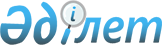 Теңіз кемелерін сыныптау және жасау қағидаларын бекіту туралы (жалғасы)Қазақстан Республикасы Көлік және коммуникация министрінің міндетін атқарушының 2011 жылғы 12 мамырдағы № 273 бұйрығы. Қазақстан Республикасы Әділет министрлігінде 2011 жылы 30 мамырда № 6982 тіркелді.
      РҚАО-ның ескертуі!
      Басы V110006982 қараңыз. А коэффициенті q арналған белгілеу және норма А коэффициентін анықтау үшін номограмма  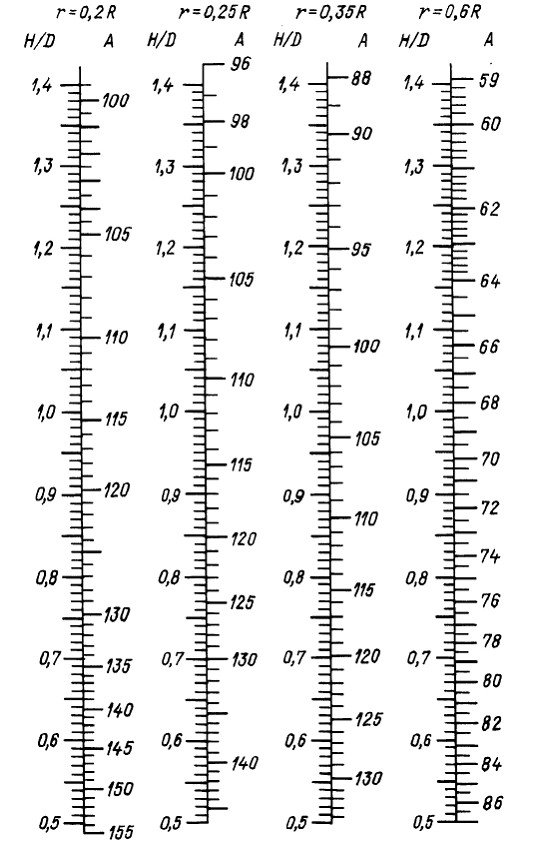  Коэффициент к
      Коэффициент с Радиустағы табақтардың ұшындағы жиектердің қалыңдығы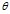 1, немесе 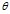 2 бұрыштарының үлкеніне тең 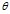 —бұрыш,


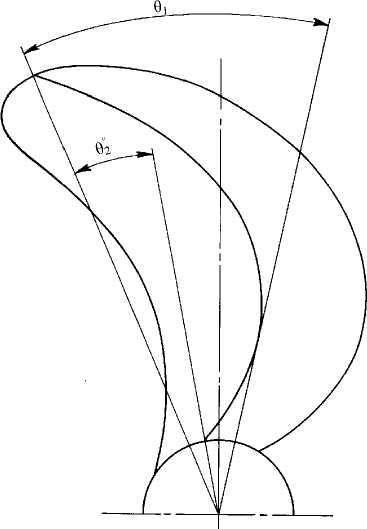 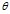 1— радиус арасындағы бұрыш, соңғы қалақ қима арасынан өткізілген және ортаңғы сызыққа қатысты радиус;


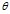 2— радиус арасындағы бұрыш, соңғы қалақ қима арасынан өткізілген және ортаңғы сызыққа қатысты радиус

 Коэффициент Ск Дірілді өлшеу нүктелері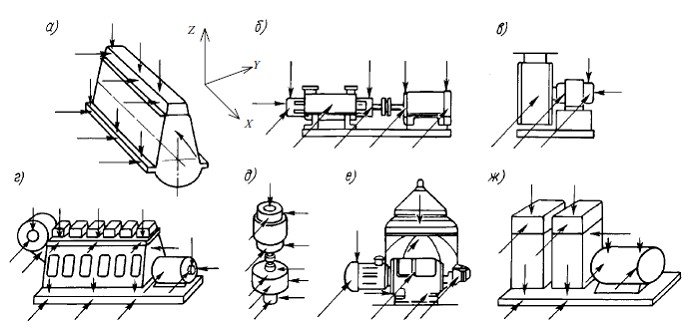 
      Дірілді көру нүктелері:
      а – ішкі жанудың қозғалтқышы; б – көлденең сорғы; в – желдеткіш; г – дизель-генератор; д – тік сорғы; е – сепоратор; ж – поршненді компрессор.
      Көрсеткішпен нүктелер және дірілді өлшеу бағыты көрсетілген Ішкі жану қозғалтқышының қалыпты дірілі
      кестенің жалғасы Ішкі жану қозғалқыштарының діріл нормалары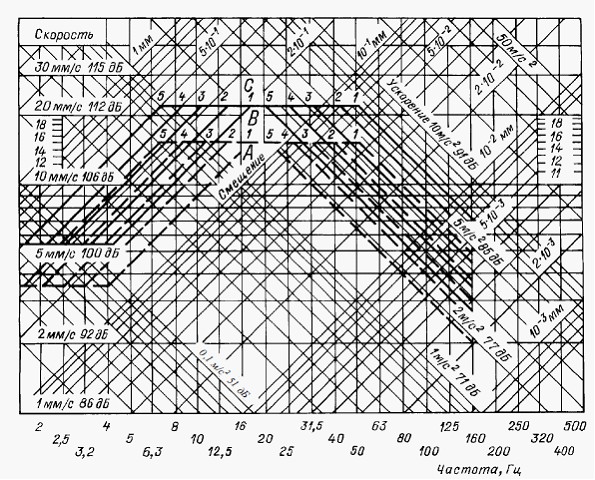 
      Ішкі жану қозғалтқышының қалыпты дірілі: 1 — жүрісті поршенмен 30 см кем емес; 2 — жүрісті поршенмен 30-70 см; 3 — жүрісті поршенмен 71 — 140 см; 4 — жүрісті поршенмен 141 — 240 см; 5 — жүрісті поршенмен 240 см көбірек; - - - - - - - А санатының жоғарғы шекарасы; А санатының жоғарғы шекарасы ДВС құбыр компрессорларының діріл нормалары  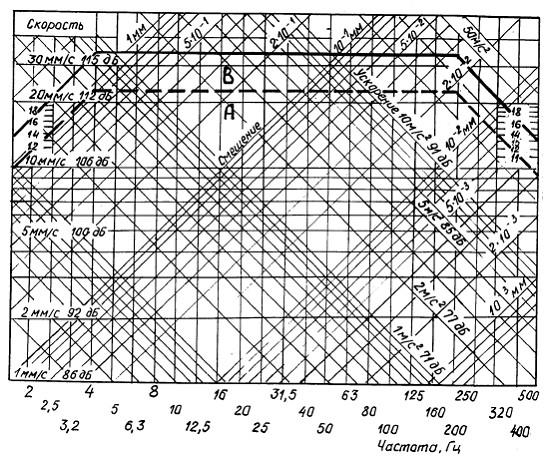 
      ДВС құбыр компрессорының қалыпты дірілі: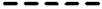 А санатының жоғарғы шекарасы; 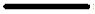 В санатының жоғарғы шекарасы

 ДВС құбыр компрессорының қалыпты дірілі
      кестенің жалғасы Құбыр тістес агрегаттың, берік подшипниктің, қазандықтардың, жылу алмастырғыш аппарттың, ДГ генераторының, білік генераторының, құбырприводтың, құбыр генераторының және поршенді компрессордың қалыпты дірілі Қуаты 15000 – 30000 және тіркетік мойынтіректердің басты булы турбо тісті агрегаттарының діріл нормалары  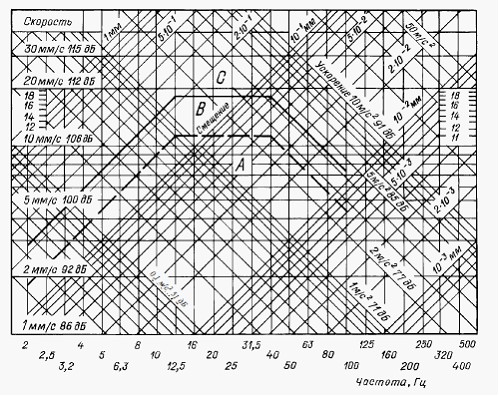 
      Қуаты 15000-30000 кВт және берік подшипникті бу құбыр тістес агрегаттың басты қалыпты дірілі: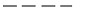       А санатының жоғарғы санаты; 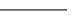 В санатының жоғарғы санаты

 Сорғылардың, орталықтан тепкіш сеператорлардың және желдеткіштердің діріл нормалары Қуаты 15-75 кВт сорғыларының діріл нормалары  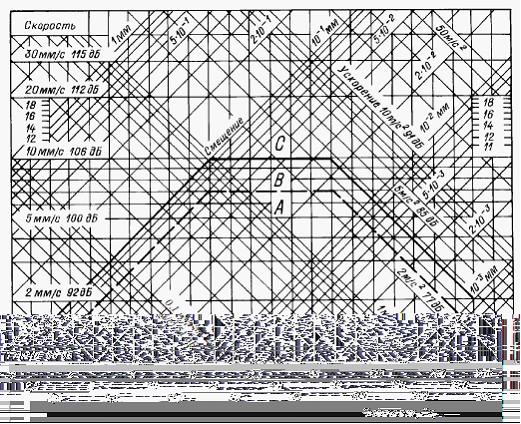 
      15 — 75 кВт қуатты сорғының қалыпты дірілі:
      - - - - - - - А санатты жоғарғы шекара_______В санатты жоғарғы шекара Орталық сеператорлардың діріл нормалары  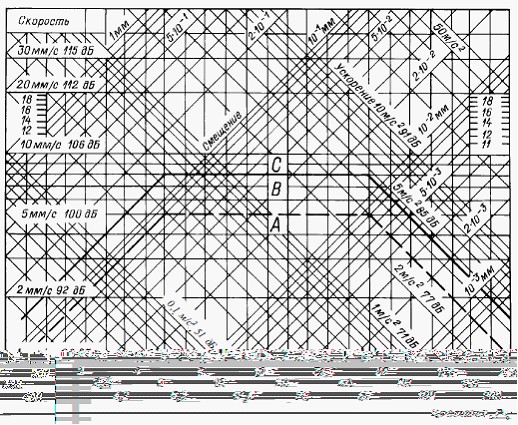 
      Орталықтан тепкіш сеператордың қалыпты дірілі:
      - - - - - - - А санатты жоғарғы шекара_______В санатты жоғарғы шекара Желдеткіштердің діріл нормалары  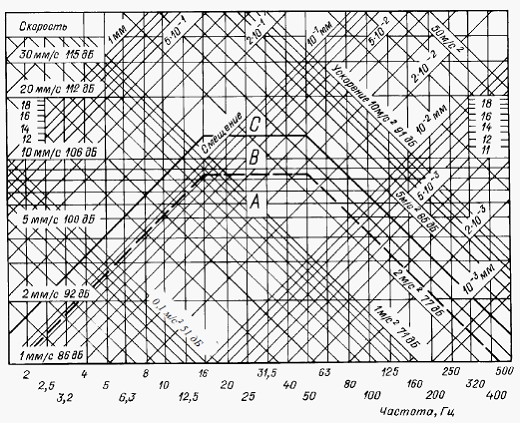 
      Желдеткіштің қалыпты дірілі:
      - - - - - - - А санатты жоғарғы шекара______В санатты жоғарғы шекара ДГ генераторлардың, турбожетектердің және қуаты 1000 -2000 турбогенераторлардың діріл нормалары  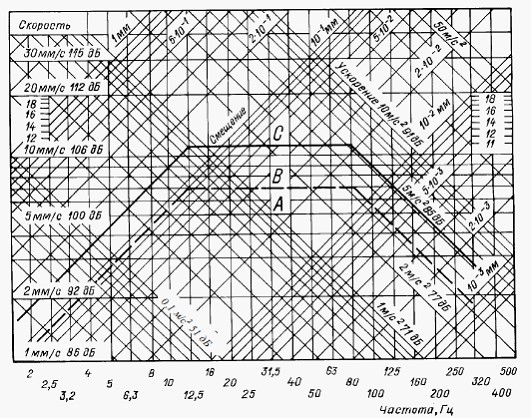 
      ДГ генератордың діріл нормасы, белдікгенераторлар, құбырприводов және құбыргенератор қуаты 1000 — 2000 кВт қуатты ДГ генераторының, бөлік генертаторының, құбыр жетектің және құбыр генераторының қалыпты дірілі:
      - - - - - - - А санатты жоғарғы шекара_______В санатты жоғарғы шекара Поршенді компрессорлардың діріл нормалары  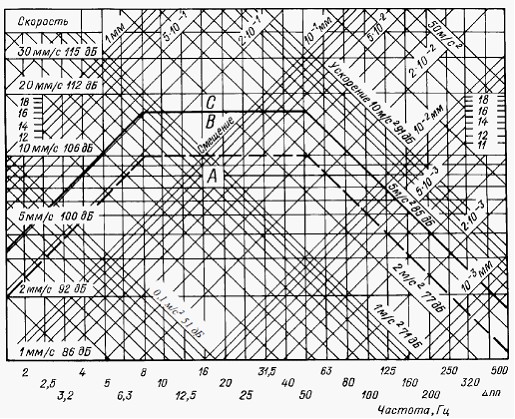 
      Поршенді компрессордың қалыпты дірілі
      - - - - - - - А санатты жоғарғы шекара_______В санатты жоғарғы шекара Қазандардың, қосымша механизмдердің және жабдықтардың діріл нормалары  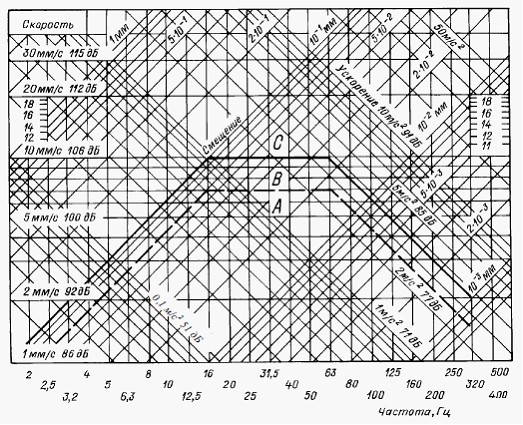 
      Қазанның, көмекші механизмдердің және жабдықтардың қалыпты дірілі
      - - - - - - - А санатты жоғарғы шекара _____В санатты жоғарғы шекара Газ құбыр тістес агрегаттың діріл нормалары Газқұбыртісіті агрегаттардың діріл нормалары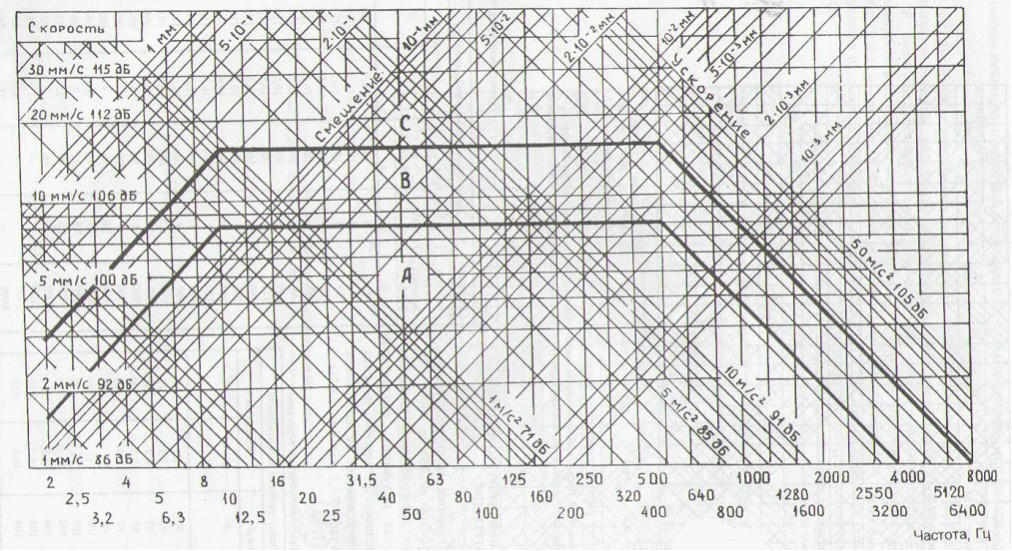 
      Газ құбыр тістес агрегаттың қалыпты дірілі Дірілді өлшеу нүктелері  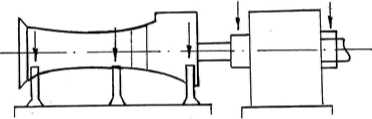 
      Дірілді өлшеу нүктесі (көрсеткішпен нүктелер және дірілді өлшеу бағыты көрсетілген) Ішкі жану қозғалтқыштары Бу турбиналар (басты және қосымша) Басты механизмдердің табыстауы мен муфталары 1,.2 Білік сымдар, қозғалғыштар және кемелерді белсенді түрде басқару құралдары Қосымша механизмдер Кеме қондырғылары және палубалы механизмдері Бу қазандар, органикалық жылу тасығышы бар қазандар, қысымдағы ыдыстар және жылу алмастырғыш аппараттар Газ турбиналы қондырғылар (басты және қосалқы) Құбырлардың сыныбына байланысты сынау түрлері, жалғау типтері, дәнекерлеу режимдері және термоөңдеулер Құбыр сыныптары  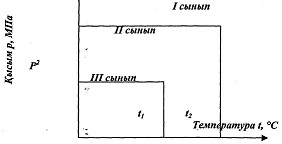  Ағынның рұқсат етілген мәні Протектор материалдары Биіктігі 760 мм стандартты ауа құбыры үшін қабырға және бекітетін элементтің қалыңдығы Биіктігі 900 мм құбырларға арналған желдетпе құбырлардың және бекітетін элементтердің қалыңдығы Майыстырудан кейін құбырды термоөңдеу Болат құбырлар үшін коррозияға тексеру с Түрлі түсті металдан және қорытпадан жасалған құбырлар үшін с коррозияға түзету Отын жүйесі үшін есепті қысымын анықтау Мыс және мыс қорытпа құбырларынан ларынан удоп рұқсат етілетін кернеу Металды құбыр қабырғасының ең аз қалыңдығы, мм Фланеітерді және құбырларды жалғау  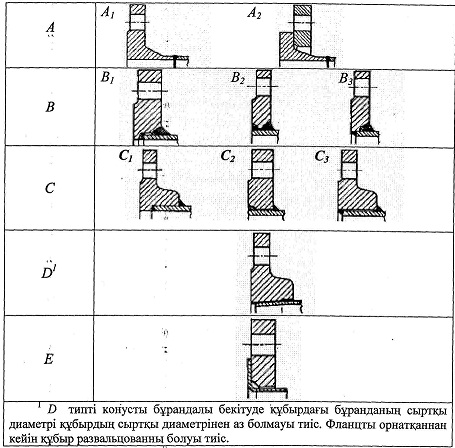  Құбыр сыныптары Механикалық бекітуге мысал Құбырларды белгілеу тәуелділігінде механикалық бекітулерді қолдану Құбырлар сыныбына байланысты механикалық бекітулерді қолдану Пластмасса құбырларының қолдану облысы Жүк парын беру өңешін таңбалау  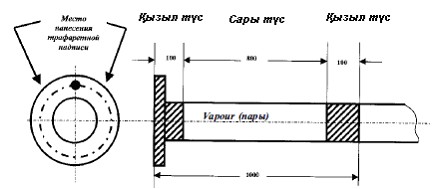  Тізбектерді беріктілікке сынау үлгілері   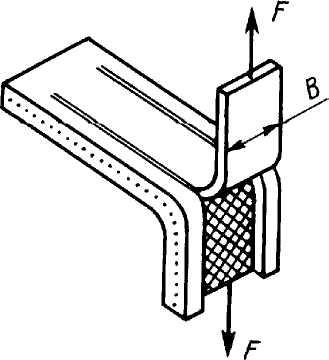  Өздігінен жүрмейтін кемелерді құрғату үшін қолдық қондырғының нормалары Жалғаушы болттардың сызығындағы ең жоғарғы нүктесіндегі штифті орнату  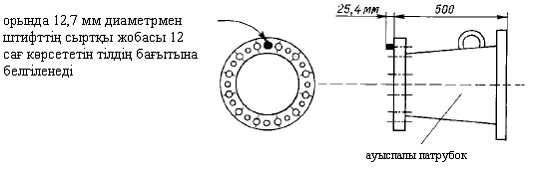  Жүк буын беретін манифольд таңбалауы  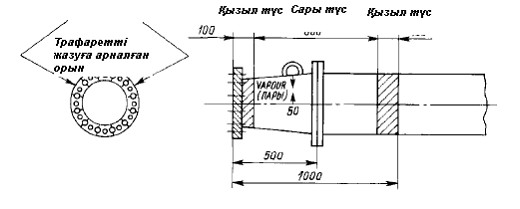  Әуе құбыры үшін ұсынылатын конструкция        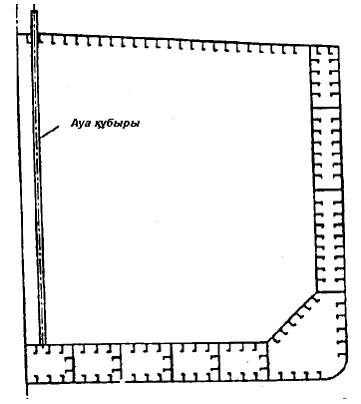  Құбыр қабырғаларының қалыңдығы Құбырды қабылдау-құю келте құбырының клапанына жалғастыру  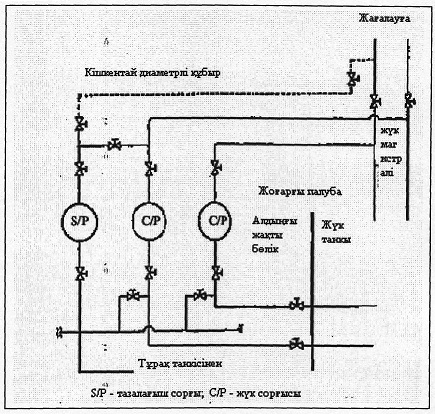 
      Кышкентай диаметрлі құбырды
      қабылдағыш-құйғыш патрубканың
      клапанына жалғау Сұйық отында жұмыс істейтін отынды басты және қосалқы қозғалтқыштарға және қосалқы қазандарға жеткізу үшін қолданылатын шығыс цистерналары
      а —МК СОЛАС-74 регламенттелетін цистерналар; б —эквивалентті конвенциялық цистерналар.
      Ескерту. Қосалқы қазандарда тұтандырғыш форсунок болғанда 8 сағат жұмыс сыйымдылығымен дизель отынға қосымша шығыс цистернасы қажет болуы мүмкін. Ауыр отында жұмыс істейтін отынды басты қозғалтқыштарға және қосалқы қазандарға жеткізу үшін дизельді отында жұмыс істейтін қосалқы қозғалтқыштарға қолданылатын шығыс цистерналары
      а —МК СОЛАС-74 регламенттелетін цистерналар; б —эквивалентті конвенциялық цистерналар Металл емес шар тәрізді балқыған бітеулерді сынау шарттары Механизм бөлшектерінің сызбалары Ультар дыбыстық бақылауға дайындау кезіндегі ішкі жану қозғалтқыштарына арналған болаттан соғылған және құйылған бөлшектер Ішкі жану қозғалтқыштарына арналған болаттан соғылған және құйылған бөлшектер олардың дәнекерленіп қосылған жерлерін қоса алғанда әзірлеу барысында олардың бетінде ақаулардың бар-жоғын тексеру үшін магнитті ұнтақпен немесе капиллярлы бақылаудан өтеді Коэффициент k Сынауға жататын ішкі жану өозғалтқышының бөлшектерінің тізбесі Куәландыруға жататын ішкі жану қозғалтқыштары бөлшектерінің материалдары Иінді біліктің айналу бағыты  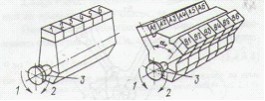 
      Иінді біліктің айналу бағыты:
      1-сағат тіліне қарсы; 2-сағат тілі бойынша; 3-қуатты таңдап алу фланеці Тізбекті шатун  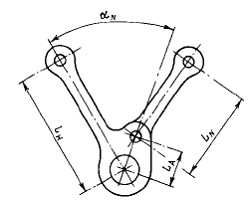  Қатар қозғалтқышының қисық кертігі        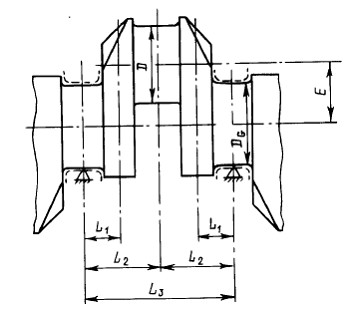  Екі шатонмен қозғалтқыштың қисық кертігі  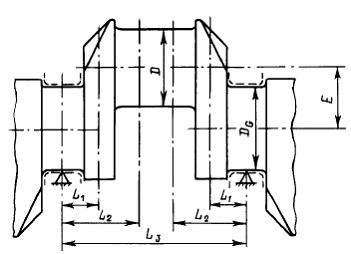  Майлы тесік орналасқан орында шатон мойынының қимасы  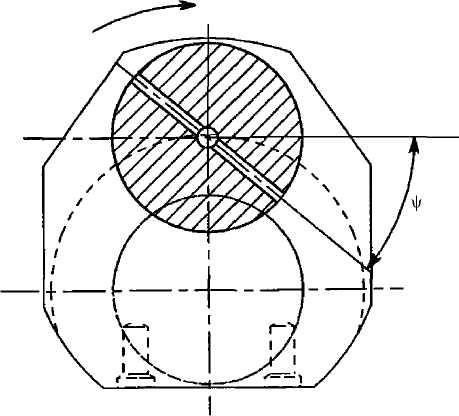  Қисық тіректің өлшемдері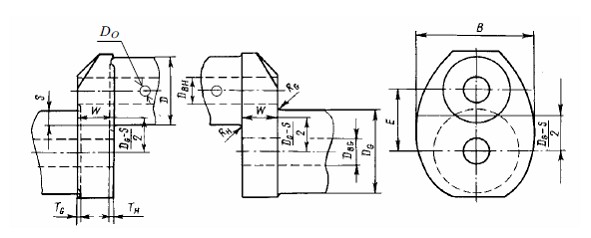 
      Шоғырлану кернеуінің коэффициентін есептеу үшін қажетті қисық кертіктің өлшемі:
      D —шатон мойнынының диаметрі, мм; DBH — шатон мойынының тесік диаметрі, мм, RH — шатон мойынының ойық радиусы, мм; ТН — шатон мойынының ойық поднутренисі, мм; DG — рама мойынының диаметрі, мм; D G — рама мойынының тесік диаметрі, мм; DО — шатон мойынының майлы тесігінің диаметрі, мм; RG — рамалық мойынның ойық радиусы, мм; ТG — рамалық мойынның ойық поднутрениесі, мм; Е — шеек осінің арасындағы ара қашықтық, мм; S —шеекті жабу, мм; S = (D — DG)/2 — E; W, В — жақтың қалыңдығы және ені, мм. Мойын жабуысыз біліктің қисық тірегінің өлшемдері  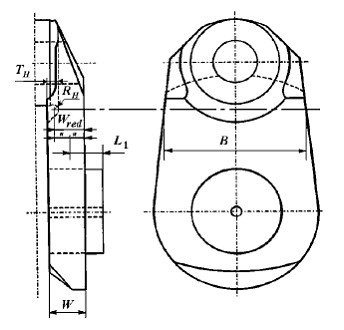 
      Кезінде Тн >Rн кернеу концентрация коэффициентін есептеу үшін қажет шеекті жабусыз белдің қисық кертік өлшемі,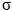 add мәні

 Иінді біліктің жарты құрамды қисық кертігі  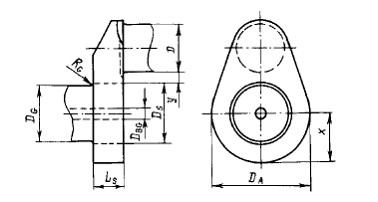 
      Иінді біліктің жарты құрамды қисық кертігі:
      Ds – отырғызу диаметрі, мм; Ls - отырғызу ұзындығы, мм; DА - жақтың жүктелгеніне тең өлшем немесе мойынның остік сызығы х арасындағы ең аз екі арақашықтық және қайсысы аз соған байланысты контурлық жақ, мм;
      y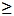  0,05 Ds., y аз кезінде 0,1 Ds 


      шатон мойынының ойығы аймағында төзімділік шегіне отырғызу кезінде пайда болатын кернеудің ықпалын ескеру керек. Басқа да параметрлер – осы Қағиданың 4002 тармағы. Бос жүріс төрт ырғақты қозғалтқыштан сатылы жүктеме үшін шекті қисық
      Есепті қуат қатынасы бойынша %, жүктемені ұлғайту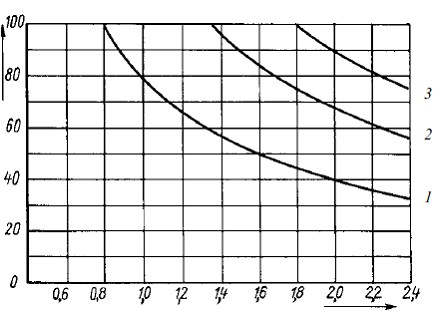 
      Қозғалтқыштың есепті қуаты кезінде МПа, орта нәтижелі қысымы
      Бос жүріс төрт ырғақты қозғалтқыштан сатылы жүктеме үшін шекті қисық ортаңғы нәтижелі қысымнан функциядағы есепті қуатқа дейін: 1 – 1-ші саты, 2 – 2-ші саты, 3 – 3 –ші саты Коэффициент КА Коэффициент К0
      Тік тісті беру үшін К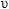  коэффициенттің мәні


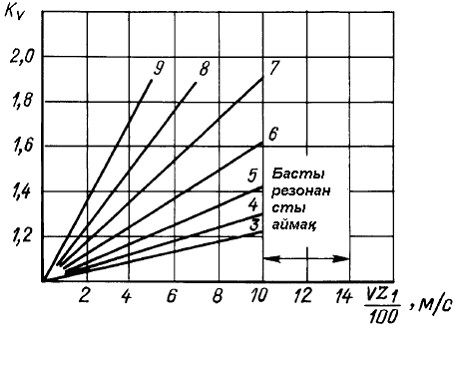 
      Қисық тісті (е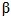 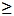  1) берулер үшін K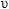  коэффициент мәні


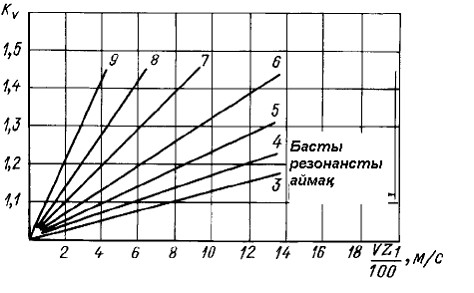 
      Шестерна айналу жиілігі 0,85nE1 жоғары кезінде К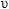  коэффициентін есептеу


      C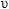 1, C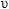 2 коэффициентерін анықтау


      C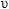 7 коэффициентін анықтау

 K1, K2, К3 мәндері Тірек коэффициенті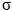 Hlim байланыс төзімділігінің шекті мәні

 Байланыс төзімділігі қорының ең төмен коэффициенттері SHmin, ілілі кезінде төзімділік қоры SFmin жұмыс беттерінің статикалық беріктігі Shst және тіздердің статикалық қисық беріктігі Sfst Zx коэффициенті Сыртық іліктіру жағдайы үшін YF анықтайтын К  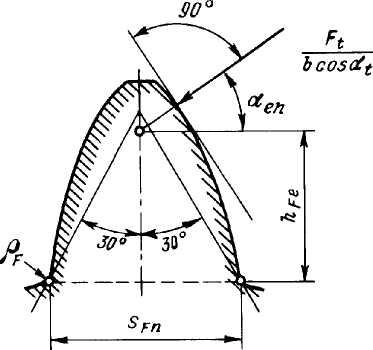  Протуберентсіз фрезаның туынды шығыс контуры  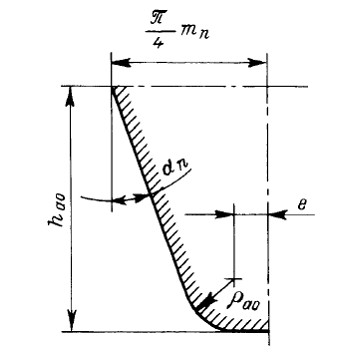  Протуберентсіз фрезаның туынды шығыс контуры  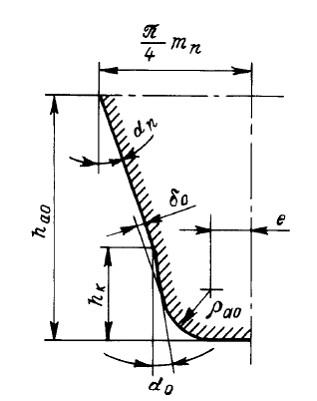  Сыртық іліктіру жағдайы үшін YF анықтайтын К  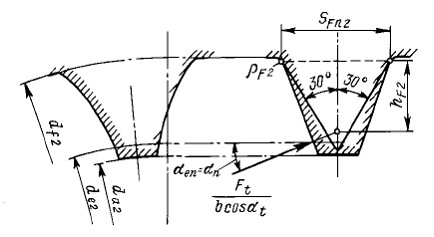  Иілім кезіндегі төзімділігі шегінің мәні
      Кернеудің шоғырлануына материалдың әсер етуін ескеретін коэффициент 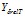  Тістің өтпелі бетінің бедеріне әсерін ескеретін коэффициент YrelT Тістің өтпелі бетінің бедеріне әсерін ескеретін коэффициент YrelT mТ в коэффицентін j және НВ/НВс қатысты анықтауға арналған кесте  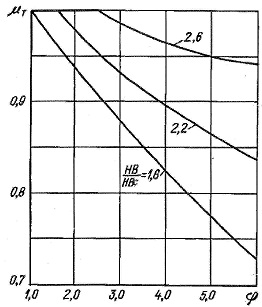  К'А Коэффициент к' коэффициентінің мәні f коэффициентінің мәні j1 коэффициентінің мәні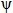 1 коэффициентінің мәні

 Жабудың абсолютті биіктігі  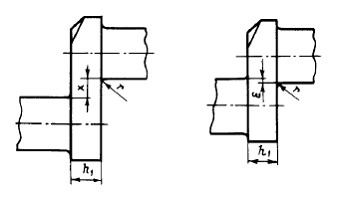 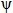 2 коэффициентінің мәні

 f, коэффициентінің мәні Күштердің бағыты  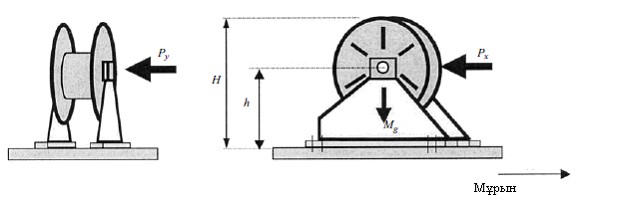 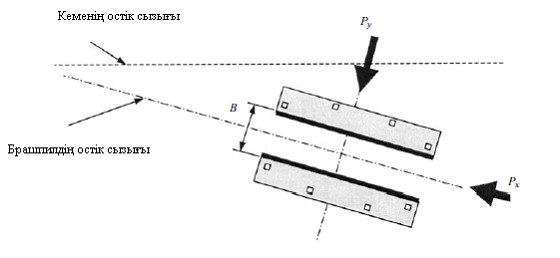 
      Ескерту. Ру  кеменің ішіне, сондай-ақ сыртына бағытталған кезде де жеке қаралуы қажет — осы Қағиданың 4265-тармағы. Ру  қарама-қарсы тараптан әрекет етуімен көрсетілген болса, yt үшін мәндер ережесі қарама-қарсы мәндерге ауысады. Белгілер ережесі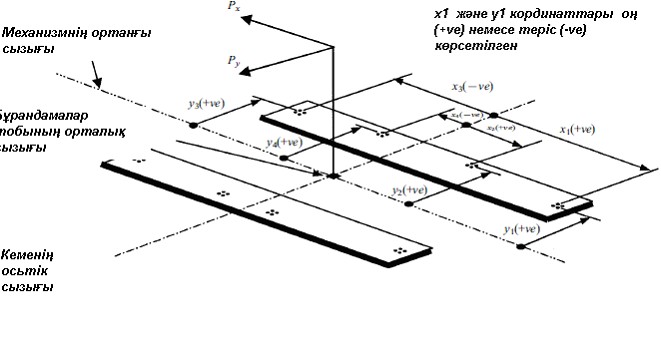 
      Белгілер ережесі Ү Діріл жылдамдығы Бақылаудың ең кіші көлемі, автоматты қорғау түрі және АШС Қазандықтар, жылу алмасу аппараттары мен қысымдағы ыдыстар конструкцияның өлшемдері мен ерекшеліктеріне байланыс сыныптарға бөлу Дайындау кезінде Кеме қатынасы тіркеліміміен куәландыруға жататын бөлшектер Сынама қысыммен сыналатын элементтердің өлшемдері Қабырғалардың есептік температурасы Құбыр қабырғаларының есепті темературасы және бу температурасының арасындағы орташа айырмашылығының мәні  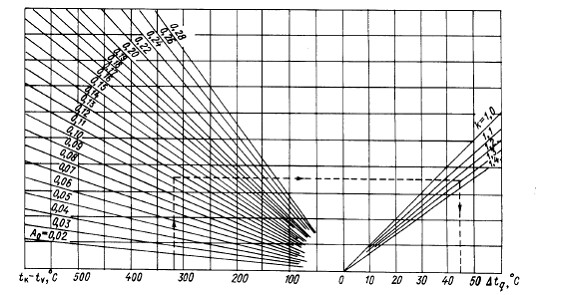 
      k0 коэффициентінің мәні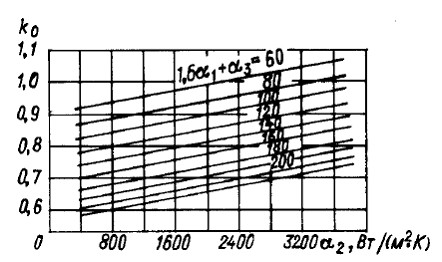 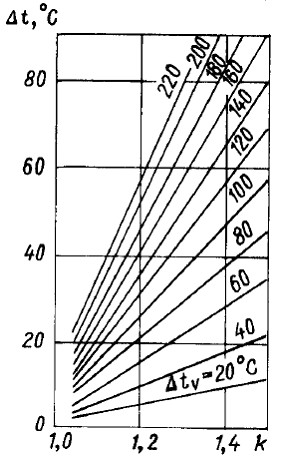 
       жылу қабылдаудың газ жүретін к ысыту ені бойынша тұрақты емес коэффициентіне және 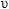 бу температурасына тәуелділігі 

 Дәнекерленген жалғау беріктілігінің коэффициенті Қазан, жылу ауыстырғыш және қысымдағы ыдыстардың сыныптарына байланысты дәнекерленген жалғаудың беріктік коэффиценті Бірдей қадаммен бойлық қатар немесе саңылаулардың дәлізді алаңы        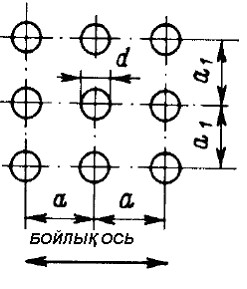  Саңылаулар тегіс орналасқан шахматты тәртіппен орналасқан саңылау алаңы  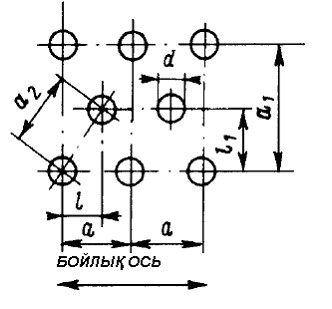  l1/l байланысты k коэффициенті Сфералық және цилиндрлік құбырлар қалыңдығы Қаттылық шеңбері  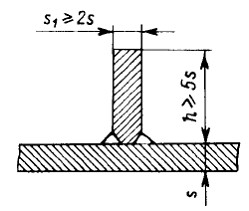  s1, мм, қалыңдығы S-үлгілік шеңбер  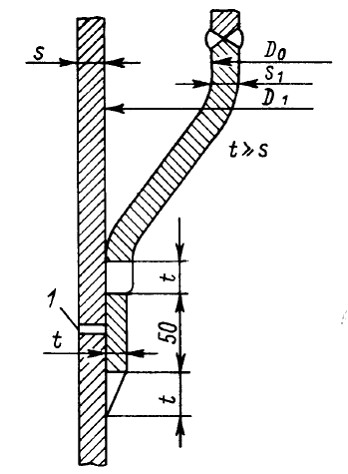 
      1 — төрт тесіктен кем емес 10, обечайка бойынша біркелкі таратылған Есептік диаметр  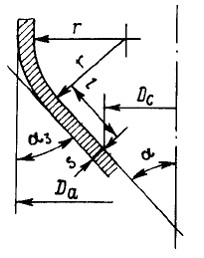  Сыртқы диаметр          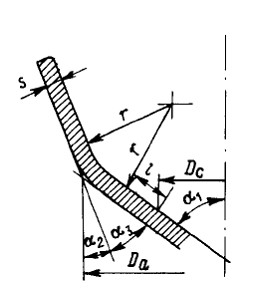 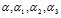 бұрыштарының мәні


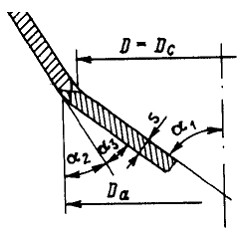  Жиектің айналу радиусы  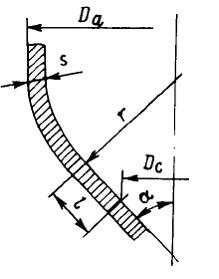  у нысанының коэффициенті Жазық түптің қалыңдығы
      k=0,3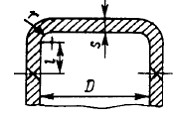  Жазық түптің қалыңдығы
      k=0,41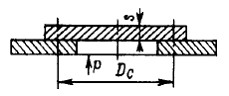  Жазық түптің қалыңдығы
      k=0,45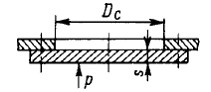  Жазық түптің қалыңдығы
      k=0,41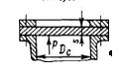  Жазық түптің қалыңдығы
      k=0,35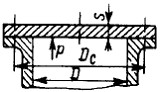  Жазық түптің қалыңдығы
      Db/D k
      1,25 0,6
      1,5 0,7
      1,75 0,8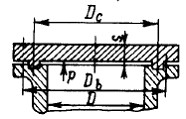  Жазық түптің қалыңдығы  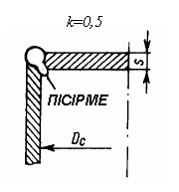  Жазық түптің қалыңдығы
      k=0,53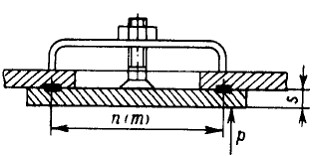  Коэффициент к
      к=0,45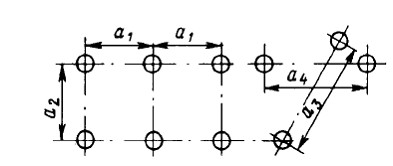  Жазық түптің қалыңдығы
      k=0,5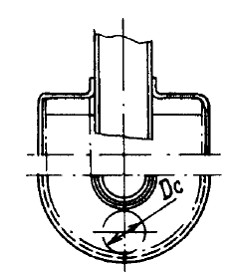  Жазық түптің қалыңдығы
      Бекітілетін бұрыш к=0,35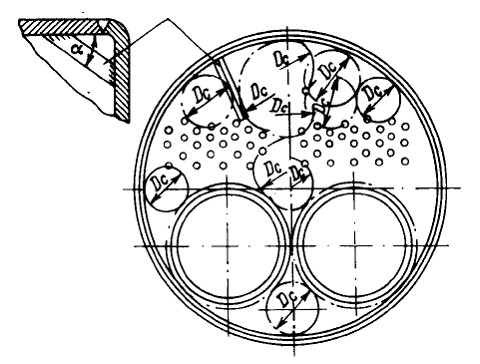  Борттан шығару радиусы Бекітудің ені және биіктігі  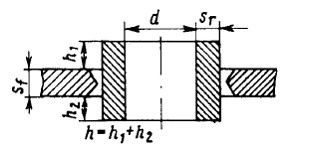  Коэффициент k  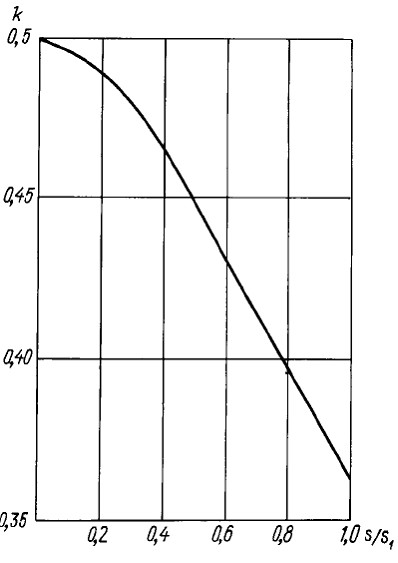  Түп элементтерін белгілеу  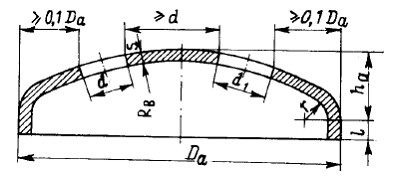  Түптің әлсіреу сипаты мен сыртқы диаметріне түп биіктігінің қатынасына байланысты коэффициент нысаны
      Болаты үшін есептік температурасы кезіндегі серпімділік модулі Тік бұрышты камралардың қабырға қалыңдығы  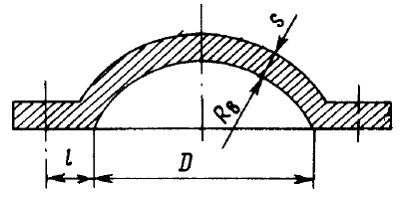  Бойлық дәнекерленіп жалғаулардың тікбұрышты камералары  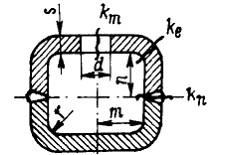  Саңылаулардың орналасуының анықтамасы  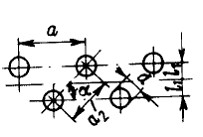  Дисктәріздес дәнекерленген жапсырма көмегімен бекітілген ойықтар  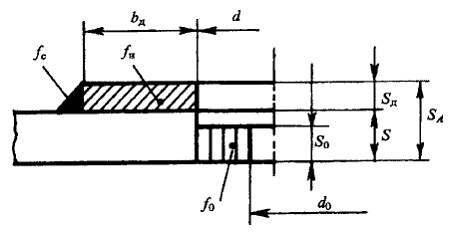  Дәнекерленген құбыр тәріздес бөлшектер: штуцер, втулка, түтікше, ернеулеу және оған ұқсастар көмегімен бекітілген ойықтар  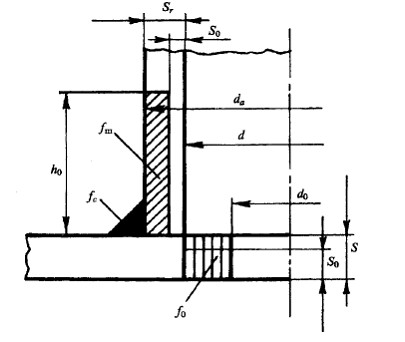  Дәнекерленген құбыр тәріздес бөлшектер: штуцер, втулка, түтікше, ернеулеу көмегімен бекітілген ойықтар  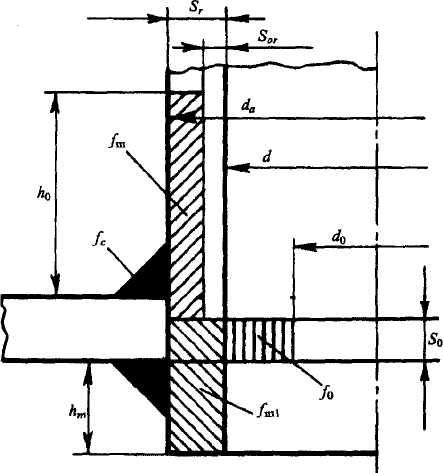  Дәнекерленген құбыр тәріздес бөлшектер: штуцер, втулка, түтікше, ернеулеу көмегімен бекітілген ойықтар        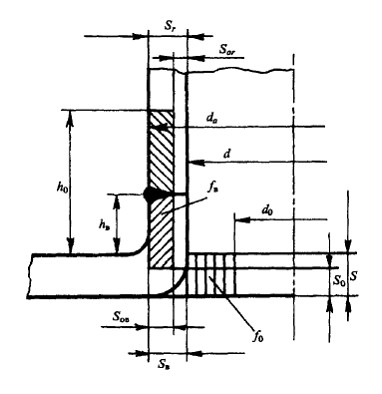  Нығайту комбинациялары көмегімен нығайтылған ойықтар  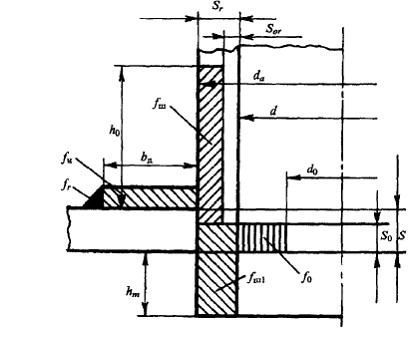  Екі көршілес нығайтулар арасындағы ені  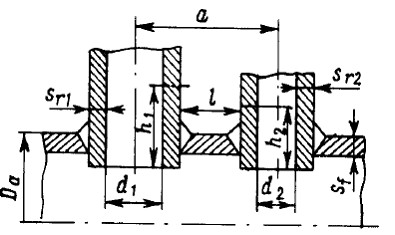  Екі көршілес ойықтар арсындағы анықтамалар (домалақ бойынша сыртқы жағынан анықталатын)    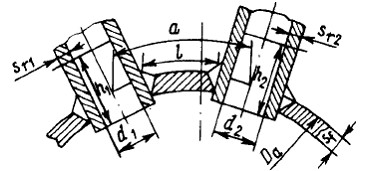     мұндағы 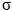 – рұқсат етілген кернеу (осы Қағиданың 4475-тармағы), МПа;

      F – ойықтар арасындағы қималарда әрекет ететін есептік қысымның жүктемесі (осы Қағиданың 4541-тармағы), мм2 Бөлек нығайтушы байланыстың түбі  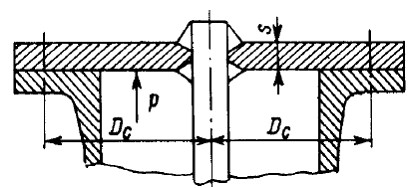  Байланыс қабырғаларының және жұмыс қысымына байданысты жай түтін құбырының қалыңдығы Конструкция  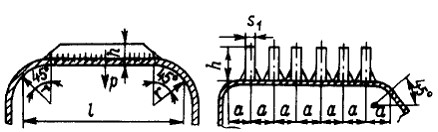  Есептік температурасына қатысты ағымдылықтың төменгі шегі, МПа Есептік температурасына қатысты ұзақ мерзімді беріктік шегі, МПа Есептік температурасына қатысты ұзақ мерзімді беріктік шегі, МПа Қазандар, жылу алмастырғыш аппараттар және қысымдағы ыдыстар үшін рұқсат етілген дәнекерленген жалғаулардың типтік үлгілері
      1. Дәнекерленген бөлшектердің дайындалған жиектердің конструктивтік элементтерінің өлшемдері және дәнекерленген жалғаулардың тігістер өлшемдерін дәнекерлеу тәсілін ескере отырып ұлттық стандарттарға сәйкес қабылдау керек.
      2. Осы қосымшада рұқсат етілген дәнекерленген жалғаулардың типтік үлгілері келтірілген. Дәнекерленген жалғаулардың әр түрлі нұсқалары бір-біріне балама ретінде қарастырылмауы тиіс, ал дәнекерленген жалғаулардың тізбекті орналасуы олардың беріктік сипаттамасы бойынша тізбекті орналасуына дәлел бола алмайды.
      3. Келтірілген бөлшектердің дәнекерленген жалғауларының нұсқаларын конструкцияның тиісті беріктігін қамтамасыз еткен жағдайда қабылдау керек.
      4. Қолданылатын материалдардың сипаттамасына, сонымен қатар дәнекерлеу техникасының дамуына байланысты дәнекерленген жалғаулардың басқа да түрлері қолданылуы мүмкін. Осы жағдайда, және де дәнекерленген жалғаулардың типтік үлгілері толығымен қолданылмайтын болса, онда дәнекерленген жалғаулардың типі Кеме қатынасы тіркелімімен келісілуі тиіс.
      Теңіз кемелерін сыныптау
      және жасау қағидасының 
      45-қосымшасына 1-қосымша Рұқсат етілген дәнекерленген жалғаулар Электр жабдығы үшін қоршаған ауа мен салқындататын судың номиналды жұмыс температурасы Қоректену және жиілік кернеулерінің ауытқулары Тұрақты және ауыспалы (50 Гц) магнит өрісіндегі кедергілер Кеме жүйесінің жоғары үйлесімді құрамдас бөліктерінің кестесі
      Uп/Uc,%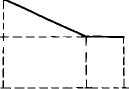  15    100 200      Үйлесімді құрамдас
бөліктерінің тәртібі
Теңіз кемелерін сыныптау
және жасау қағидасына
463-қосымшаpardКеменің жайларында және кеңістіктерінде орнатылған электрлік жабдықтарын минималды қорғалу дәрежесі Баяу жерлендіретін жолсеріктің қима ауданы Айнымалы ток тұтынушыларының қысқыштарына жол берілген кернеулер Айнымалы ток тұтынушыларының қысқыштарына жол берілген кернеулер Жарықтық сигнал беру үшін қолданылатын түс Ұштағы шынжырлардағы жарықтандырушы нүктелердің саны Жеке жайлардың және кеңістіктердің жарықтануы Сигнал берудің қабылдау құрылғысының мәліметі Қорғау түрінің орнату шектері Тоқтың шамадан асып кетуі Электр қозғалтқыштарның типтері Рұқсат етілген температура Жолақ қимасының ең кіші саны Кабельдер мен сымдардың желілерін оқшаулау үшін оқшаулау материалдары Кабельдер мен сымдардың қорғаныс қабыршақтары Бір жолақты кабельдер мен өткізгіштердің қоршаған ортаның температурасы 45ҮС арналған әр түрлі материалдардан жасалған оқшауларымен бірге ұзақ мерзімді рұқсат етілген тоқ жүктемесі, А.
      Желі қимасының номиналды ауданы үшін 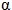 коэффициенті

 Металды қабығы бар кабельдер мен өткізгіштер үшін түзету коэффициенттері Қоршаған орта температурасына түзетуге байланысты коэффициенттері В-О типті толығымен жабылған кабельді трассаның қорғаны
      В-О типті от бөгегіш конструкция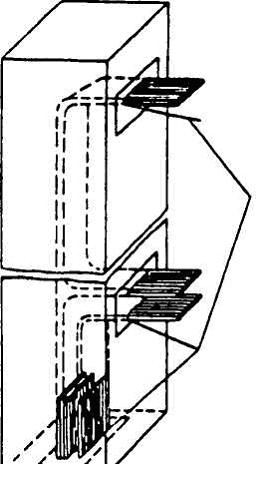  Отқа төзімді массамен кабельді трассаны қорғау Тік  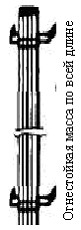 
      Көлденең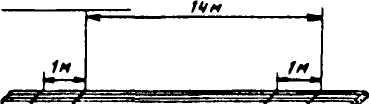 
      отқа төзімді масса В-О типті от бөгегіш конструкциямен кабельді трассаны қорғау   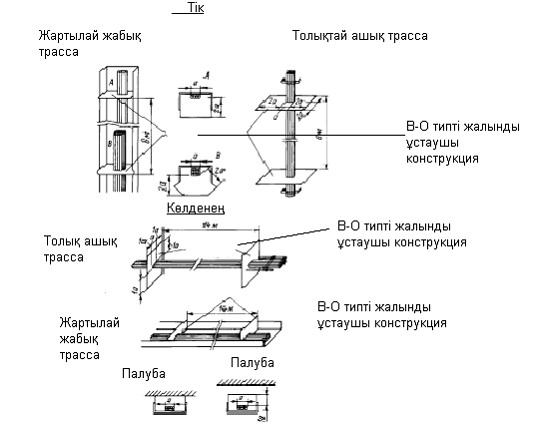  Кабельдер майысуының ең кіші ішкі радиустары Көлдеңен төсеу кезінде кабельдердің бекітулерінің арасындағы қашықтық Айнымалы тоқтың ескіш электр қозғалтқыштарымен (ЕЭҚ) бірге бақыланатын параметрлер ГЭУ тізбесі: үйлесімді, тұрақты қозғаулар және асинхронды ЕЭҚ тұрақты тоғынан ГЭУ бақыланатын параметрлер тізбесі Оқшаулау қашықтықтары Қорғаныш қоршаулардан ең кіші қашықтығы Көлденең жазықтықта орналасқан көздер үшін шолу бағыты
      Жиынтықтың бағыты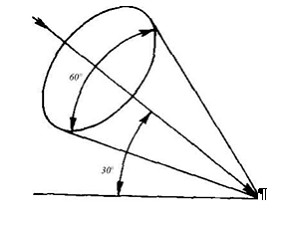 
      Монтаждың көлденең жалпақтығы               Жарық көзі Көлденең жазықтықта орналасқан көздер үшін шолу бағыты
      Жарық көзі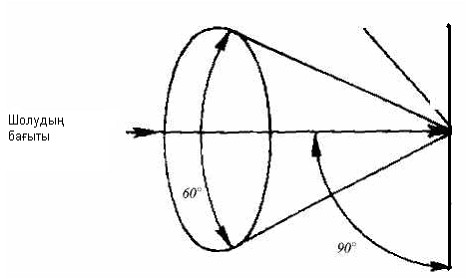 
      Монтаждың көлденең жалпақтығы Схемаға сәйкес A(R), B(S), C(T) фазалардың тікелей ауысуменкемелік электр желісінен изотермиялық контейнердің электрлік қондырғыдан қоректенуі
      C(T)                            C(T)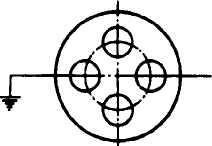 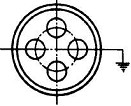 
      A(R)                         A(R)
      Айырма (алдыңғы жағынан көрініс)  Розетка (алдыңғы жағынан көрініс) Қауіпті жүктер үшін жарылу қаупі бар аймақтар Нақты үйілген жүктерге байланысты электр жабдықтарына қойылатын талаптар Тоңазытқыш агентінің тобы Тоңазытқыш қондырғылардың қосалқы бөлшектері Ағымдылық шегіне дейінгі тиелу жылдамдығының Созылудағы сынау үшін үлгі         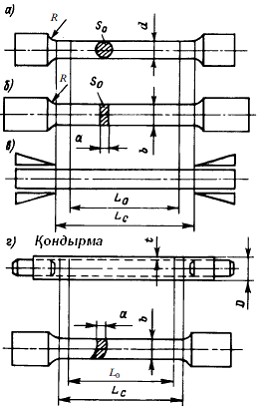  Үлгінің типі және өлшемдері Пластинчатты графитпен сұр шойынның уақытша кедергісінің анықтамасы   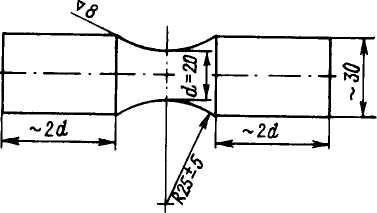  Көлденең өсі илемделген бұйымның үстіне перпендикуляр үлгілері   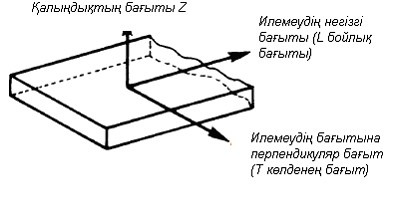  Сынаққа арналған сынама   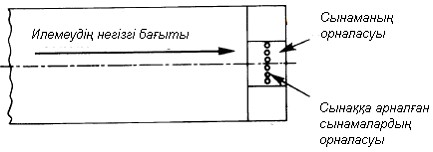  Тіректік жалғау үлгілері   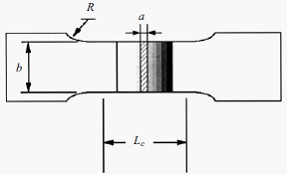  Өлшемдер Параметр Параметр Сынау үлгілеріне арналған таңдалған өлшемдерге байланысты соққы жұмысының орташа мәні U-үлгілі тілікпен үлгілердегі соққыны анықтау   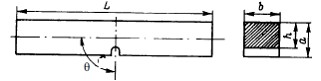  V-үлгілі тілікпен үлгілер   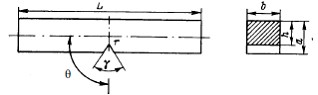  U-үлгілі тілікпен үлгілер  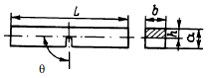  Майысу соққысына сынау үшін, мм тіліксіз үлгілер өлшемі  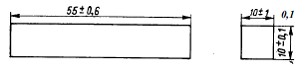  Майысуға сынау үшін үлгілер   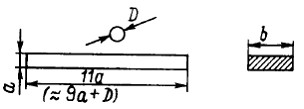  Таратуға сынау үшін үлгілер   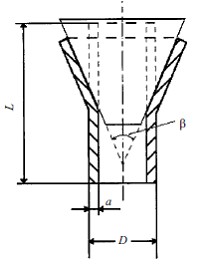  Борттау сынау үшін үлгілер   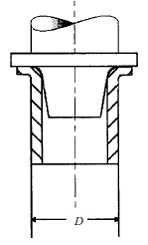  Шеңберлерді тарату үлгісі   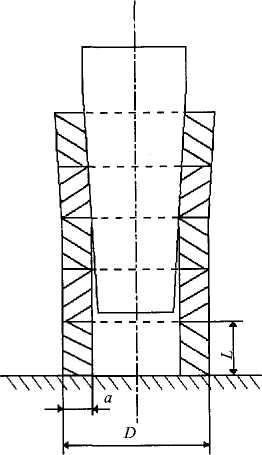  Үлгі   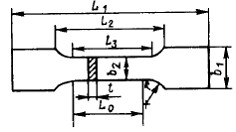  Шыныпластиканың беріктілігін анықтауға арналған үлгі   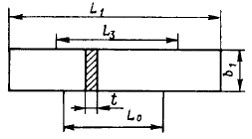  Өлшемдер Үлгілердегі жабын матаға дейін кесіледі және ұзындығы 50 мм пышақтың көмегімен қисық жырығы жағынан қабатынан ажыратылады   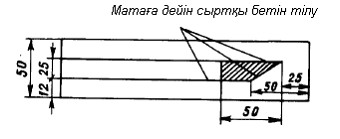  Сығу кезіндегі шыныпластиканың ағымдылық шегі Үлгілерді бекіту   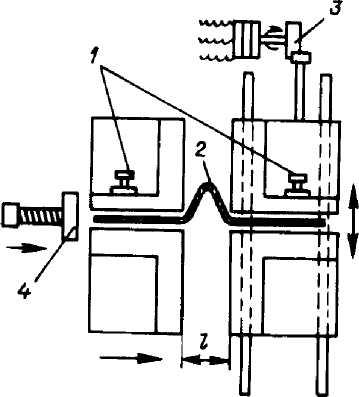 
      1 — қысқыш; 2 — үлгі; 3 — эксцентрикті жетек;
      4 —үлгі ілмегі үшін бүйірлік орын ауыстыру Сынау құрылғылары  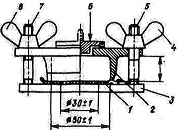 
      1 — үлгі; 2 — цилиндрлік камера;
      3 —30 мм саңылауы бар негіз; 4 и 8 — құлақты гайкалар;
      5 и 7 — камераны құлақты гайкамен қысуға арналған бұранда саусақтар
      ; б — сұйықтыққа арналған қақпақтар Сынау қондырғысының фланең аралығында бекітілген үлгі       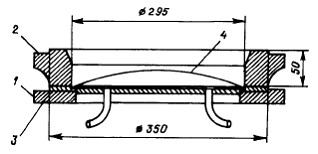 
      1 — ауа ағынымен қоса төменгі бөлігі;
      2 — қысқыш үшін жоғарғы бөлігі; 3 — үлгі Сынау қондырғысының схемасы   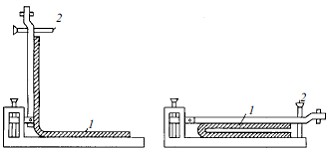 
      Сынақ қондырғысының схемасы: 1 — үлгі; 2 — орнатқыш бұранда Сынау қондырғысының схемасы   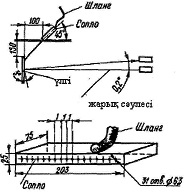  Болатты өңдеу үдерістерінің схемалары Кеме жасауда қолданылатын берігі қалыпты болаттың химиялық құрамы және механикалық қасиеттері Кеме жасауда қолданылатын беріктігі жоғары болаттың химиялық құрамы және механикалық қасиеттері Болат үшін көміртекті эквиваленттің биіктігі Соққы жұмысының орташа мәні Беріктігі қалыпты болатты жеткізу жағдайы1 Беріктігі жоғары болатт ыжеткізу жағдайы Табақ және жолақ   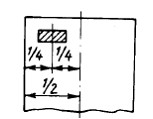 
      Табақ және жолақ Бұрыш  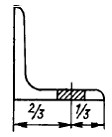 
      Кішкене бұрыш Швеллер және тавр   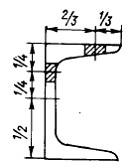 
      Швеллер және тавр Полособуль   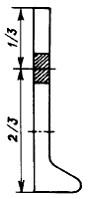  Тік бұрышты қиманың шыбығы   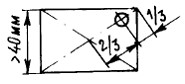  Дөңгелек қиманың шыбығы   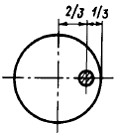  Майысу соққысына сынау көлемі Майысу соққысына сынау көлемі Табақ және жолақ болат қалыңдығының шектеулі минустық ауытқулары Кеме жасауда қолданылатын болаттың химиялық құрамы Кеме жасауда қолданылатын болаттың механикалық қасиеттері Жазылған болаттың химиялық құрамы Дайын шынжыр материалының механикалық қасиеттері Сынауға арналған үлгі  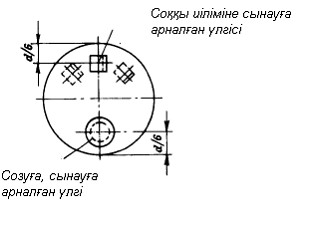  Прокаттың рұқсат етілген ауытқуы Корпустық жабындар үшін химиялық құрам Кеме машина құрылысының соғылмаларына арналған химиялық құрам Кеме жасауға арналған болатты соғылманың механикалық қасиеттері Кемелік машина жасауға арналған болатты соғылманың механикалық қасиеттері1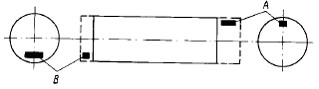 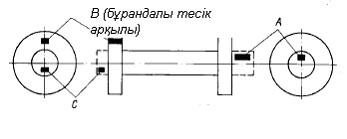 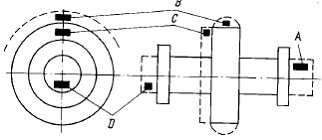   Шестернаның соғылуы        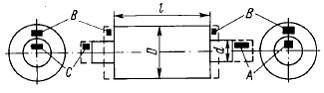  Тісті доңғалақтардың соғылуы   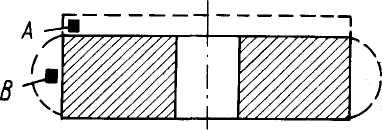  Илеу арқылы дайындалған тісті дөңгелектердің әзірленімдерім   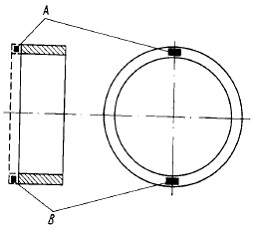  муфт, обечаек соғылмалары   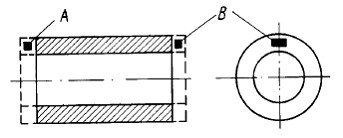  Тұтастай соғылған иінді білектер   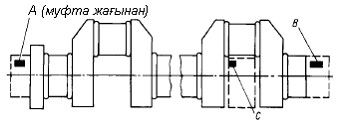  Көміртегі және көміртегі-марганецті болаттың химиялық құрамы Болат құймалардың уаөытша кедергіс мәнінің талап етілген деңейіне байланысты қатысты ұзарту және өатысты сығудың ең кіші ағымдылық шегі Шар тәріздес графиті бар шойынның механикалықm қасиеттері Стандартты үлгі  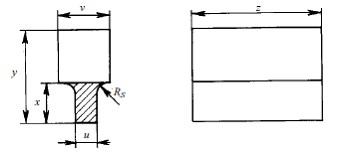 
      Стандартты үлгі және баламалы үлгілер өлшемдерімен: Стандартты үлгі   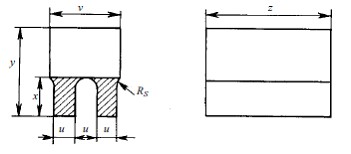 
      Стандартты үлгі өлшемдерімен: и — 25; н — 90;
      х — 40; у — 100; z — қолданылатын сынақ машинасына сәйкес Стандартты үлгі   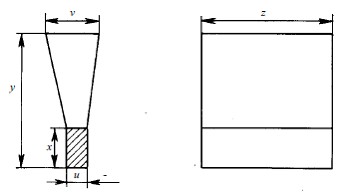 
      Стандартты үлгі және баламалы үлгілер өлшемдерімен: Өзекшенің және оның орналасуының мәні   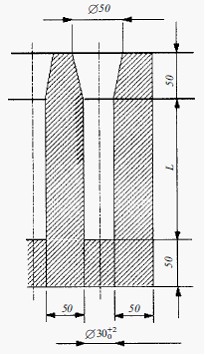  Бұранда құюға арналған болаттың химиялық құрамы1 Ескіш бұранда құюға арналған болаттың химиялық құрамы Бақылау аймағына байланысты шекті сан және өлшем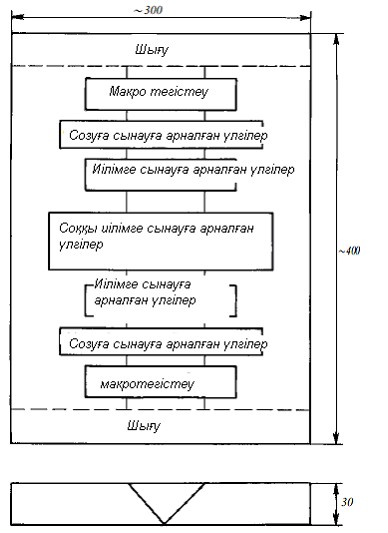  Болаттың химиялыққұрамы Илемнің ең жоғары қалыңдығы 70 мм болғандағы механикалық қасиеттері Есептік қалыңдығы 200 мм болатын толық қалыңдықтағы стандартты үлгілер үшін салыстырмалы ұзарудың ең кіші мәндері. Әрбір зет-қасиеттері үшін қысылуға қатысты биіктігі Сынақ нәтижелері Сынау көлемі Химиялық құрамы және құрылымына байланысты коррозияға төзімді болаттың шартты сыныпталуы Коррозияға төзімді болаттың химиялық құрамы Коррозиялыққа төзімді болаттан жасалған жартылай өңделген өнімдерді сынау түрлері Коррозиялыққа төзімді болаттан жасалған жұқартудың механикалыққасиеттері Криталлит аралық коррозияға төзімділікке талап қойылатын коррозиялыққа төзімді болаттан жасалған соғылма мен қалыптардың механикалық қасиеттері Криталлит аралық коррозияға төзімділікке талап қойылмайтын коррозиялыққа төзімді болаттан жасалған соғылма мен қалыптардыңмеханикалық қасиеттері Көлденең, радиалды және тангенциальды үлгілерде сынақ жүргізгенде механикалық сипаттамаларды шекті төмендетудің нормалары, % Құбырлардың механикалық қасиеттері Арнайы конструкциялардың элементтері үшін болаттың беріктілігінің деңгейі және қалыңдығына байланысты плакирленген болаттың негізгі қабатына арналған металл үшін СТОD мәні Арнайы конструкциялардың элементтері үшін болаттың беріктілігінің деңгейі және қалыңдығына байланысты плакирленген болаттың негізгі қабатына арналған металл үшін, сондай-ақ арнайы конструкция элементтерінің негізгі қабатары үшін ЗТВ металына арналған СТОD мәні Плакирленген қабаттың шекті ауытқуы Мыс негізінде типтік стандарттық ерітінділердің химиялық құрамы Ескіш бұрандаға арналған мыс негізіндегі қорытпалардың химиялық құрамы
(жекелей құйылған сынамалар) Сынауға арналған сынама   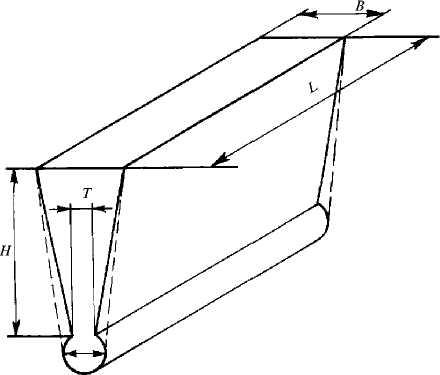 
      Сынақтарға арналып жекелей құйылған сынамалар,
      мына өлшемдермен, мм:
      Н = 100, В = 50, L > 150, Т = 15, D = 25 Қайыру бұрышының анықтамасы   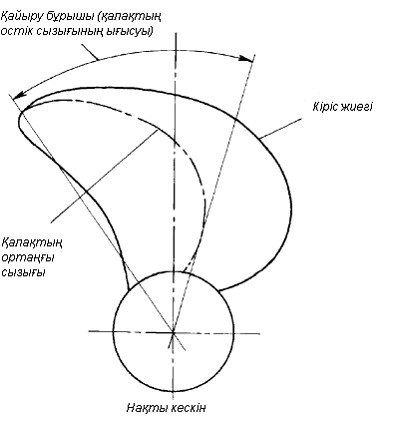 
      Қайыру бұрышын анықтау Қалақтары аздап қайырылған бүтіндей құйылған ескіш бұрандалар үшін бақылау аймақтары     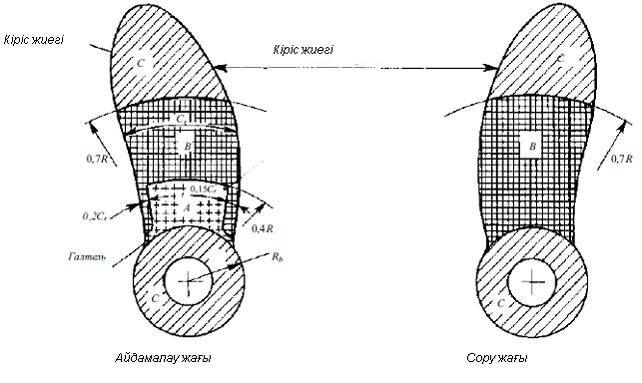 
      ,мұнда R — бұранда радиусы; Сr — кез келген радиустағы хорданың ұзындығы Бақыланатын қадам бұрандаларының күпшегі үшін бақылау аймағы  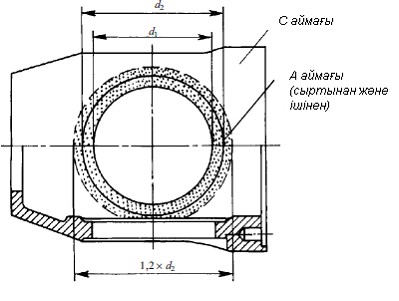 
      Бақыланатын қадам бұрандаларының күпшегі үшін бақылау аймағы Бақыланатын қадам бұрандалары мен түсірімдік қалақтары бар бұрандалардың қалақтары үшін бақылау аймақтары     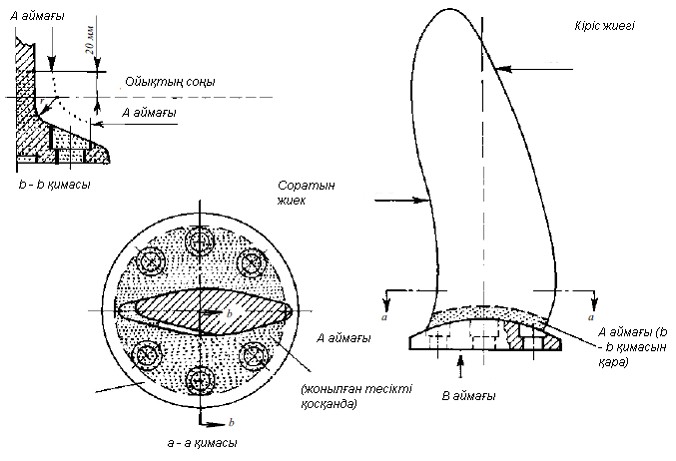  Қайыру бұрышы 250-тан артық болатын қалақтардағы бақылау аймақтары   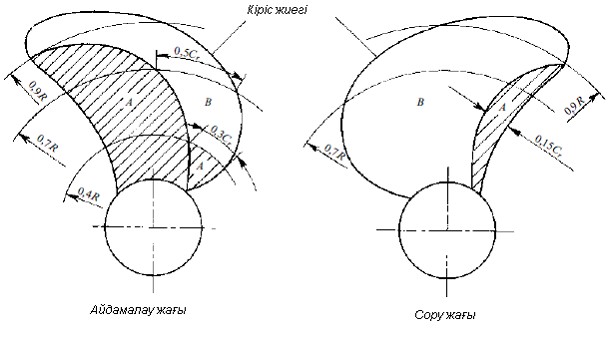  Индикаторлық іздің типі   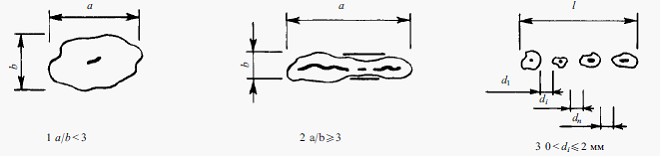 
      : 1 — дөңгелек; 2 — сызықтық; 3 — қатарлы Бақылау аймағына байланысты ауданы 100 см2 болатын жекелеген бір бақыланатын алаңға келетін индикаторлық іздердің шекті саны және өлшемі Сынама дәнекерлеу негізінде дінекерлеу технологиясын мақұлдау    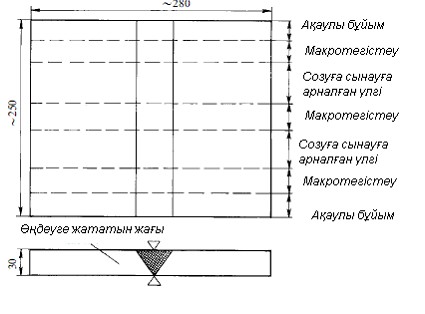  Созуға сынауға арналған үлгі  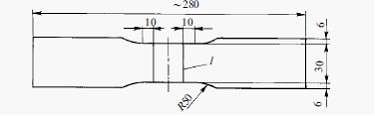 
      Созуға сынауға арналған үлгі: 1 — тігістің қыры Ұсынылатын термоөңдеудің жапсырма металдары мен режимдері Ескіш бұрандалардың кернеуін түсіру үшін термоөңдеудің үзінді уақыты Мыс негізіндегі қорытпаның дәнекерленген жалғауларының үзілуіне уақытша кедергі Химиялық құрамы Жұқартудың механикалық қасиеттері Престелген жартылай өңделген өнімнің механикалық қасиеттері Жұқарту қалыңдығының шекті минустық ауытқулары Құйма алюминий қорытпаларының химиялық құрамы мен механикалық қасиеттері Құйма алюминий қорытпаларына жүргізілетін сынақтар тобы Қара майдың физика-механикалық қасиеті Механикалық қасиеттер 1-санатты пенопласттың физика-механикалық қасиеті Жарық қайтарғыш коэффициентінің мәні Қарапайым тізбек  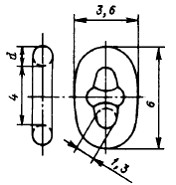  Үлкейтілген тізбек   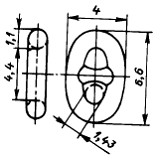  Тірексіз тізбек   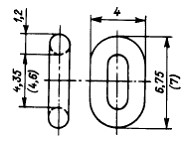  Кентердің жалғанған тізбегі   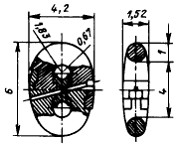 
      Кентердің жалғанған тізбегі Жалғайтын тұтқа   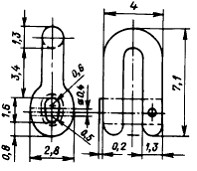  Аяққы тұтқа   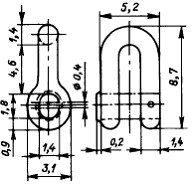 
      Аяққы тұтқа Вертлюг   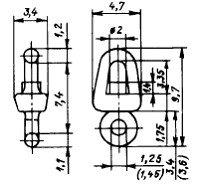 
      Вертлюг Катогориясына қарай шынжырлар мен оны толымдайтын бұйымдардыңжеткізілім жағдайы Буын диаметрінің рұқсат етілген ауытқулары Перпендикулярдан ауытқу нормалары   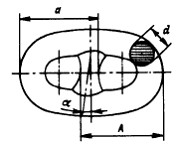   Х = 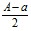  Жарғыш шынжырын сынама жүктемемен сынау талаптары Шынжыр және оның жиынтық материалының механикалыө сынау үшін үлгілер саны Шынжыр материалы мен оның жинақтаушының механикалық қасиеттері Таңбалау мәндерінің орналасуы  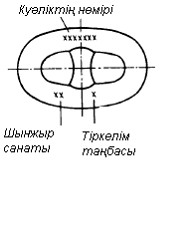  Авариялыө сүйреткіштер құрылғысы үшін шынжырлар  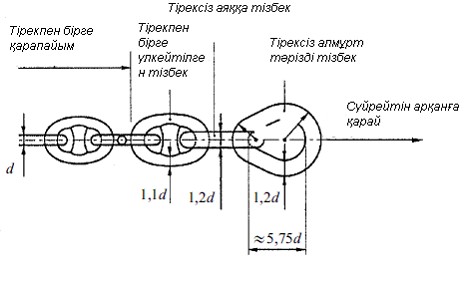  Апат кезінде тіркеп сүйреу құрылғыларының әр түрінің үзбесінің номиналды диаметрі Шынжырдың сыналатын жүктемесі Бұрыштық тігістердің өлшемдері  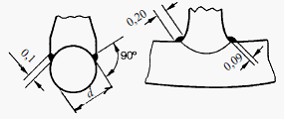  Жарылатын жүктемені сынау мен механикалық қасиеттерін анықтау кезінде үлгілерді сұрыптауға арналған шынжыр телімінің ұзындығы Зәкірдің веретенінің көлденең ауысуы   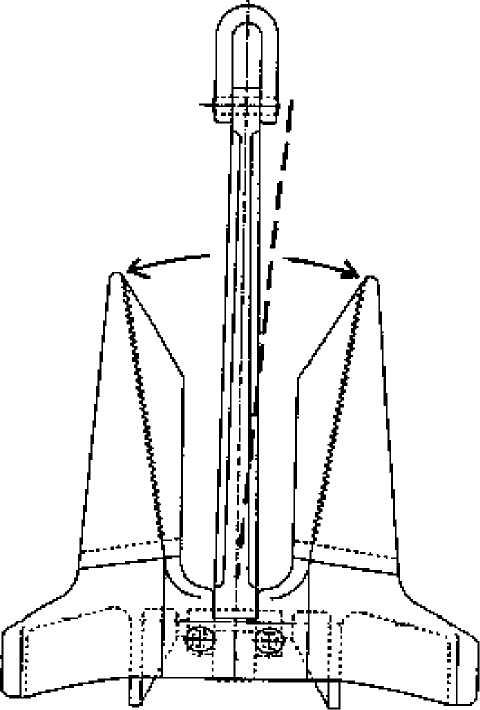  Әр түрлі компоненттер үшін бағдарламаның қолданылуы Сынақ бағдарламасына байланысты сынақ түрі Көтеріңкі көтергіш күші бар зәкірлер үшін қалыпты күйретпейтін үстірт бақылау (ННР) Жоғары көтергіш күші бар зәкірлер үшін қалыпты күйретпейтін үстірт бақылау (SHHP) Көтеріңкі (ННР) және жоғары(SHHP) көтергіш күші бар зәкірлер үшін қалыпты күйретпейтін үстірт бақылау Кеме жасайтын болаттар үшін дәнекерлеу материалдары Жоғары беріктілік болатын дәнекерлеу үшін дәнекерлеп материалдары Жоғары беріктілік болатын дәнекерлеу үшін дәнекерле материалдары Төменгі температурада жұмыс істейтін кеме жасаушы болаттан конструкцияны дәнекерлеу үшін дәнекерлеу материалдары Тұрек осі бойынша қимадағы түсірілудің орналасуы   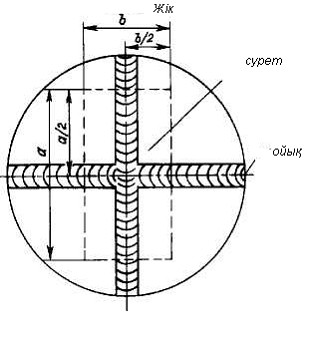  Ультрадыбысты бақылау кезінде жапсардың екі шетіндегі 100 мм жалпақтық аумағын бақылауға алу керек  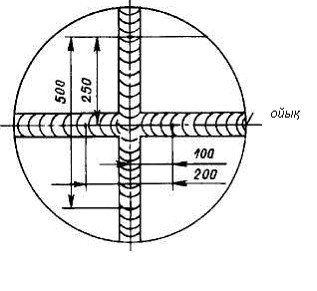  Бақылау жүргізу схемасына сәйкес кеме корпусындағы дәнекерлеп біріктіру жапсарын бүлдірмейтін бақылау көлемі Конструкция сыныбына байланысты бұзбай бақылауға жататын қазандардың, қысыдағы ыдыстардың және жылу ауыстырғыш аппараттардың дәнекерлеп жалғануы Конструкция сыныбына байланысты бұзбай бақылауға жататын құбырлардың дәнекерлеп жалғануы Бақылаудың жеке түріндегі бағалау критерийлері Рұқсат етілген дінекерлік жалғаудың балдары
      ІІ балл
      І балл Корпус пен қондырманың дәнекерленген жалғау тігістерінің рұқсат етілген ақаулардың өлшемдері А1 балл II А1 балл I Ерітіп дәнекерленген металдың механикалық қасиеттеріне қойылатын талаптар Дәнекерленген жалғаудың механикалық қасиеттеріне қойылатын талаптар Балқытылған металдағы диффузиялық сутегінің құрамы Созылудаға өлденең жалпақ тілінген үлгілер
      l = 3t немесе 2t + lш,  қайсысы көп болады,
      соған байланысты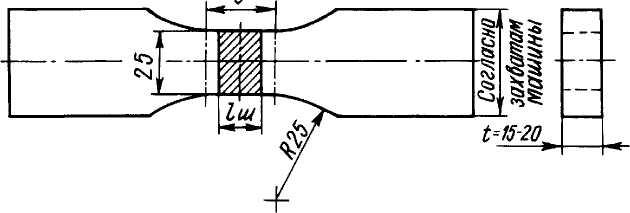  Көп өтпелі технолгия бойынша орындалған балқытылған металл сынамасынан және тіректік дінекерленіп жалғанған сынамадан майысу соққысына тілу схемасы     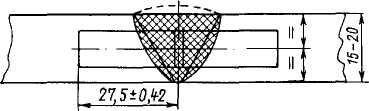  Екі өтпелі технология бойынша орындалған тіректік жалғанған сынау кезінде үлгілердің тілу схемасы   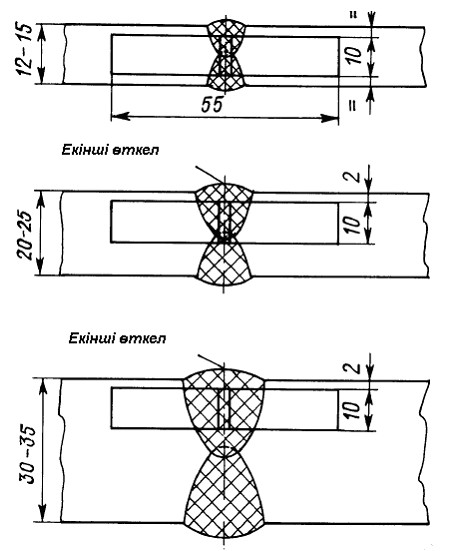  Балқытылған металдың сынамасы     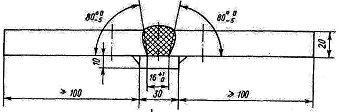 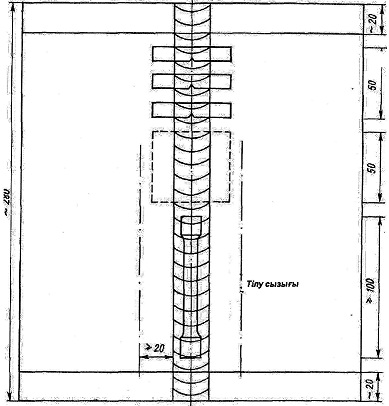 
      Шегіну
      Соққы иіліміне сынау үлгілері
      Қор
      Созуға цилиндрлік үлгі
      Шегіну Электродтарды сынау үшін дәнекерленген тіректік жалғау сынамасы   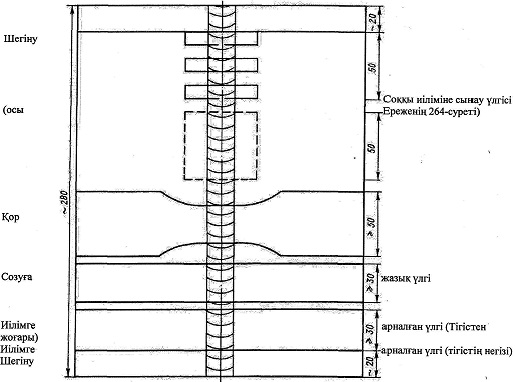  Электродтың шығысталатын ұзындығы Ыстық сызаттың қалыптасуына қарсы тұрақтылықты анықтау үшін үш таврлық сынаманы дәнекерлеу  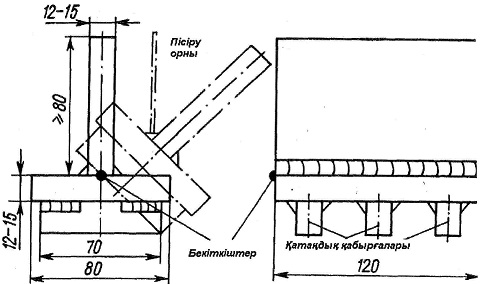  Таврлық жалғауды дәнекерлеу  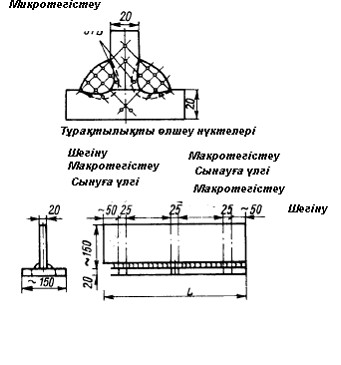  Балқытылған металды сынау     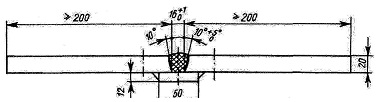 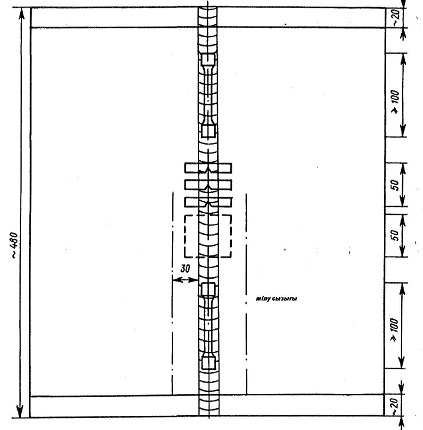 
      Шегіну, Созуға цилиндрлік үлгі,  Соққы иіліміне сынау үлгілері, Қор, Созуға цилиндрлік үлгі,  Шегіну Қосылған жерін дәнекерлеуден сынаққа байқау  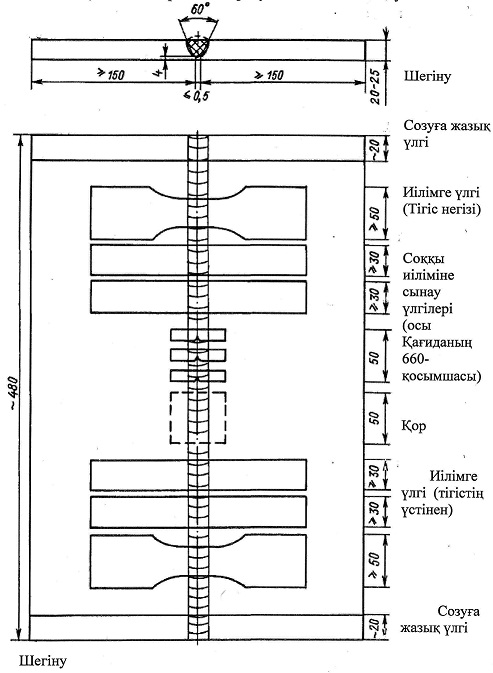  Екі сымды дәнекерлеу үшін үйлестіру  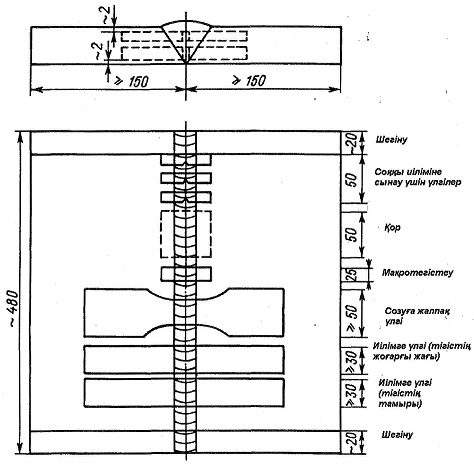  Сынамаларды дәнекерлеу үшін болат санаты, сымның диаметрі Жиектерді дәнекерлеуге дайындау  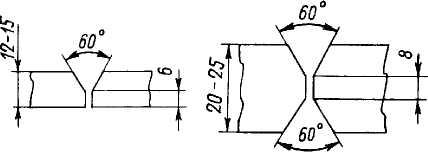  25 мм екі сынаманы дәнекерлеу   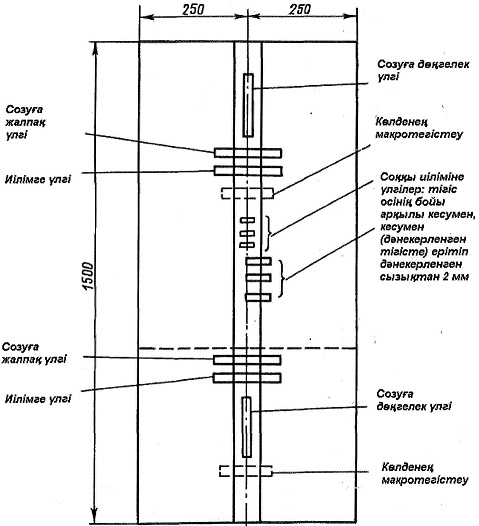  35-40 мм екі сынаманы дәнекерлеу   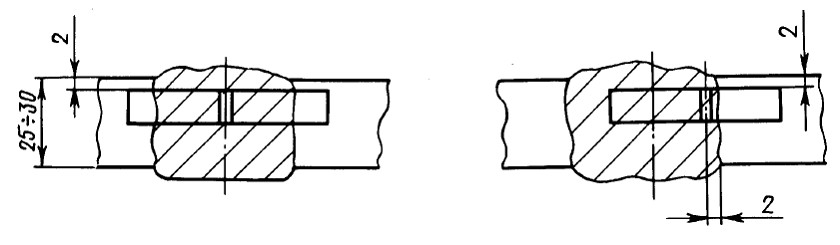  Дәнекерленген жалғауды сынау үшін сынамасы   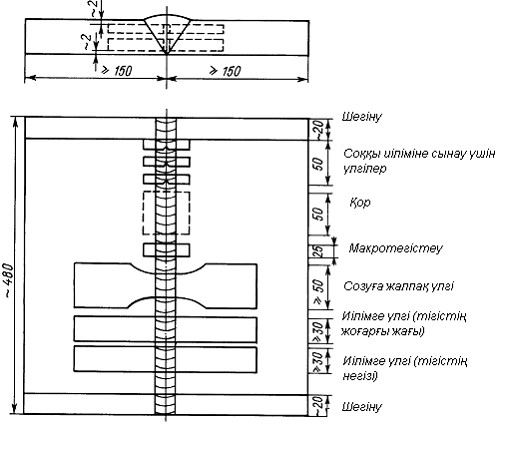  5Y және 5Y40 категориялы дәнекерленген жалғау үшін механикалық қасиеттері және ерітіп дәнекерленген металдың соққы жұмысы Дәнекерленген жалғау үшін механикалық қасиеттері және ерітіп дәнекерленген металдың соққы жұмысы Ерітіп дәнекерленген металдың механикалық қасиеттеріне қойылатын талаптар Дәнекерленген жалғаудың механикалық қасиеттеріне қойылатын талаптар Халықаралық қорытпаларды тікелей қабылдау үшін қолданылатын дәнекерленетін материалдар Ұлттық қорытпаларды тікелей қабылдау үшін қолданылатын дәнекерленетін материалдар Алюмин қорытындыларды дәнекерлеу үшін қолданылатын қорғаныш газдар мен оларды қоспалары Ерітіп дәнекерленген металды сынау сынамасы  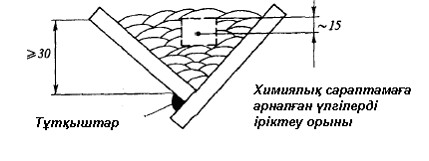  Ұсыныстар 10 — 12 мм қалыңдықтағы жіктік жалғаудың сынамасы  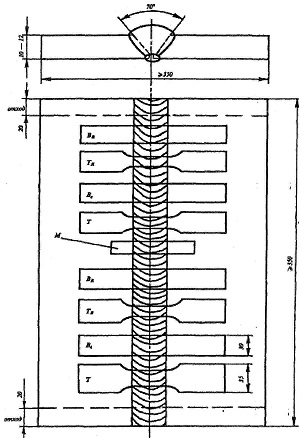 
      Т — тігістің нығаюы алынған көлденең плокоразрывной үлгі;
      ТR — тігістің нығаюымен бірге көлденең плокоразрывной үлгі;
      Вс — тігістің бетін созумен бірге статикалық иілімге көлденең үлгі (нығаюсыз);
      ВR — тігістің негізін созумен бірге статикалық иілімге көлденең үлгі (нығаюсыз);
      М — макрошлиф 20 — 25 мм қалыңдықтағы жіктік жалғаудың сынамасы  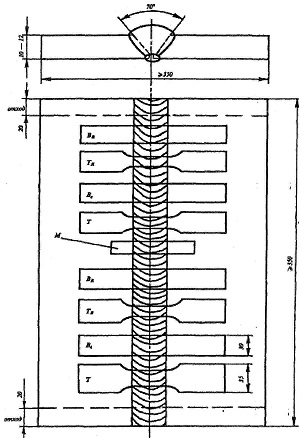 
      Т — тігістің нығаюы алынған көлденең жайпақжарылатын плокоразрывной үлгі;
      ТR — ұлттық стандарттарға сәйкес тігістің нығаюымен бірге көлденең плокоразрывной үлгі;
      Вс — тігістің бетін созумен бірге статикалық иілімге көлденең үлгі (нығаюсыз);
      Вs — көлденең үлгі; Жылжымайтын орнату маңында үлгінің бұрылуын көздейтін әдістеме бойынша статикалық майысуға сынау жүргізу схемасы  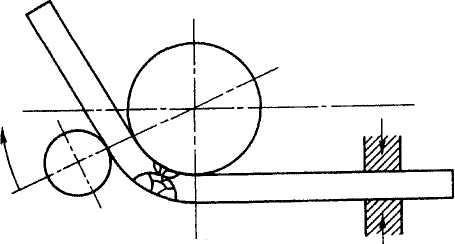  Созылу және статикалық майысуда сынау кезінде дәнекер жалғаулардың механикалық қасиеті Дәнекерлеу әдісі мен материалдардың жапсырмасының түрі бойынша қабылдау аумағы Құрылым және болат құрамына сәйкес коррозияға тұрақты болаттарды дәнекерлеу үшін дәнекерлеу материалдарының санаттары Коррозияға тұрақты болаттарды дәнекерлеуге арналған дәнекерлеу материалдарының әр түрлі санаттары үшін сынау көлемі Кемелік машина жасау бүйымдарын балқыту үшін дәнекерлеу материалдарының сынау көлемі мен түрі Ерітіп дәнекерленген металдың сынамасы үшін жіктерді балқытып қаптастыру арқылы дайындау схемасы  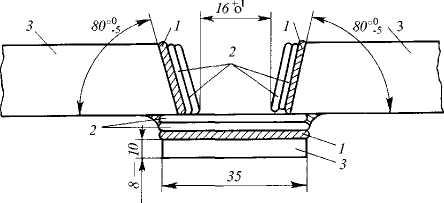 
      1 – ауыспалы қабат/қабат асты (A-9sp немесе A-10sp санатты дәнекерлеу материалы);
      2 – негізгі плакирлеуші қабат (аттестатталатын дәнекерлеу материалы);
      3 – негізгі металл (қалыпты немесе жоғарғы беріктікті болат) Дәнекерленетін сымның диаметрі (шыбық) Жалатылған балқытып қаптастырудың ұқсатқыш сынамасы  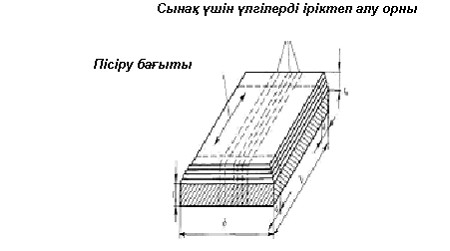 
      t — негізгі металдың қалыңдығы;
      tH — механикалық өңдеуден кейінгі жалатылған қабаттың қалыңдығы;
      b — сынаманың ені; L — сынаманың ұзындығы;
      а — қалдықтар. МКК қарсы тұрақтылыққа сынау үшін үлгілерді іріктеп алуға арнал ан дәнекерленген жалғаудың сынамасы  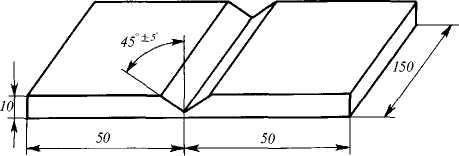  МКК қарсы тұрақтылыққа ерітіп дәнекерленген металды сынау кезіндегі
үлгілердің ойықтарының схемасы АВ  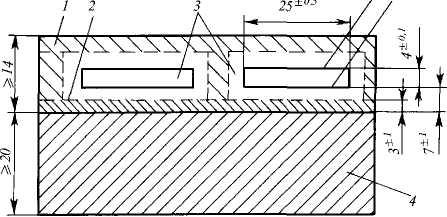 
      1 — негізгі қабаты ерітіп дәнекерленген метал; 2 — қабат астын балқытып қаптастырудың металы;
      3 — үлгі жасауға арналған дайындамалар;
      4 — негізгі металл (тілім);
      А және В — үлгінің беті Әр тектес дәнекерленген жалғаудың металын статикалық иілімге сынау үшін көлденең тігісі бар үлгі  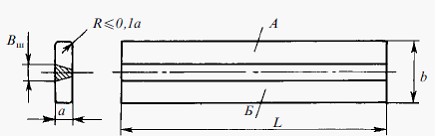 
      А – коррозияға берік болаттын сынама бөлігі;
      Б – көтеріңкі немесе жоғары берікті кеме жасайтын болаттан сынама бөлігі;
      a=t – негізгі металдың қалыңдығы;
      b=30 мм, (Вш+24) мм бірақ кем емес; L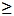  Do +9o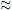 12a, мұндағы Dо – майысуға сынау кезінде қондырма диаметрі

 Балқытылған металдың механикалық қасиеттеріне қойылатын талаптар Жіктік дәнекерленген жалғаудағы металдың механикалық қасиеттеріне қойылатын талаптар Кристалл аралық коррозияға қарсы тұрақтылыққа сынау үшін үлгілер  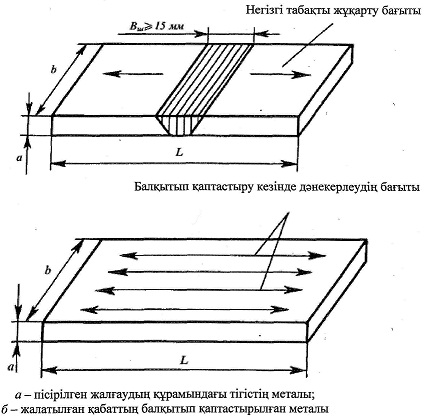  Бүйірлік иілімге сынау үшін жалатылған балқытып қаптастырудағы үлгі  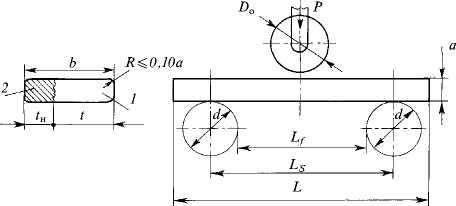     1-Негізгі метал; 2 – балқытылып қапталған плакирующая; а=10+0,1 мм – үлгі қалыңдығы; b=t+tн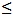 35 мм – үлгі ені (мұндағы t – негізгі металдың қалыңдығы; 6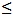  tн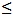 10 – балықтылып қапталған плакирующей қалыңдығы);

      Do = 3a=30 мм – иілгіш қондырманың диаметрі; d=30 мм – тірек шығыршығының диаметрі;
      Lf=Do+3а=60 мм – шығыршық арасындағы бос орын; L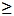 160 мм- үлгі ұзындығы; R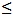 0,1а-шиартудың бос үлгі жиегінің рұқсат етілетін радиусы; р-ұсынылатын майысатын жүктеме

 МКК сынау кезіндегі тігістің металл жақтауының үлгі өлшемдері мен дөңгелектеу диаметрі МКК сынау кезіндегі ерітіп дәнекерленген металл жақтауының үлгі өлшемдері мен дөңгелектеу диаметрі Құрамын анықтау үшін үлгіні іріктеп алу нобайы  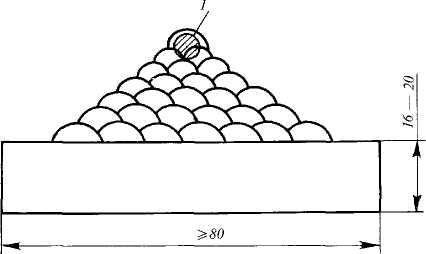 
      б – фазалар ауқымды магниттік әдіспен:
      l — бақыланатын үлгілерді іріктеп алу орны Негізгі металдың типтік құрамы мен қасиеттерінің топтары Статикалық иілімге сынақ жүргізу мен нәтижелерін бағалауға қойылатын талаптар Дәнекерлеудің бір ізге салынған кеңістіктік жағдайлары бойынша Дәнекерлеушіге рұқсат беру туралы куәлікті мақұлдау саласы Дәнекерленген жалғауларды орындаудағы техникалық ерекшеліктер бойынша куәлікті мақұлдау саласы Дәнекерлеушіге негізгі материалдың топтары бойынша Дәнекерлеуге рұқсат беру туралы куәлікті мақұлдау саласы Дәнекерлеушіге әр текті дәнекерленген жалғауларға арналған негізгі металдың топтары бойынша Дәнекерлеуге рұқсат беру туралы куәлікті мақұлдау саласы Дәнекерлеушіге электродты жабын типтері бойынша дәнекерлеуге рұқсат беру туралы Куәлікті мақұлдау саласы Негізгі металдың қалыңдығы бойынша мақұлдау саласы Дәнекерленетін құбырлардың диаметрі бойынша мақұлдау саласы Бұрыштық тігістің есептік қалыңдығы бойынша мақұлдау саласы ИСО 4063-ке сәйкес дәнекерлеу және кесу әдісінің шартты кодтық белгілері EN 288-3-ке сәйкес болаттың тобы Тілімдерді дәнекерлеу кезінде бір ізге салынған қалыптар  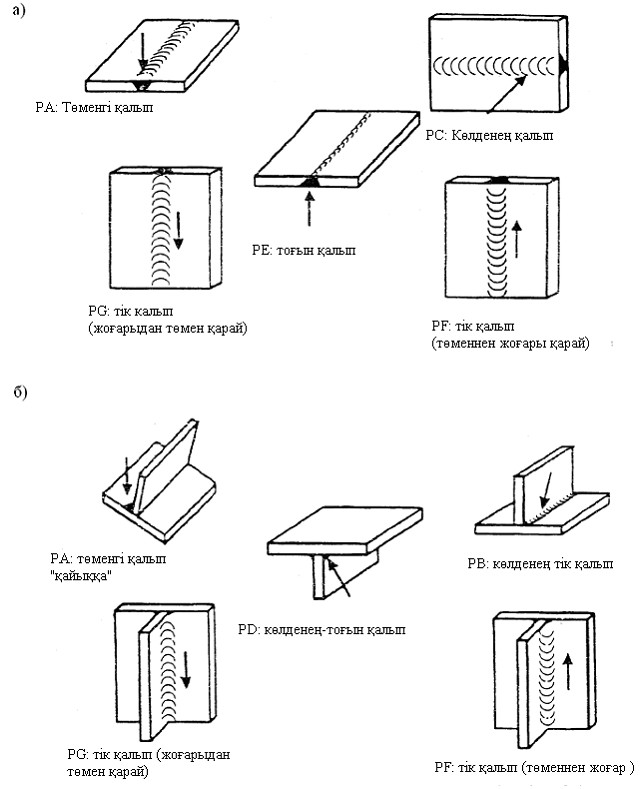 
      а— жіктік тігістер;
      б — бұрыштық тігістер Құбырды дәнекерлеу кезінде бір ізге салынған қалып (жіктік тігіс)   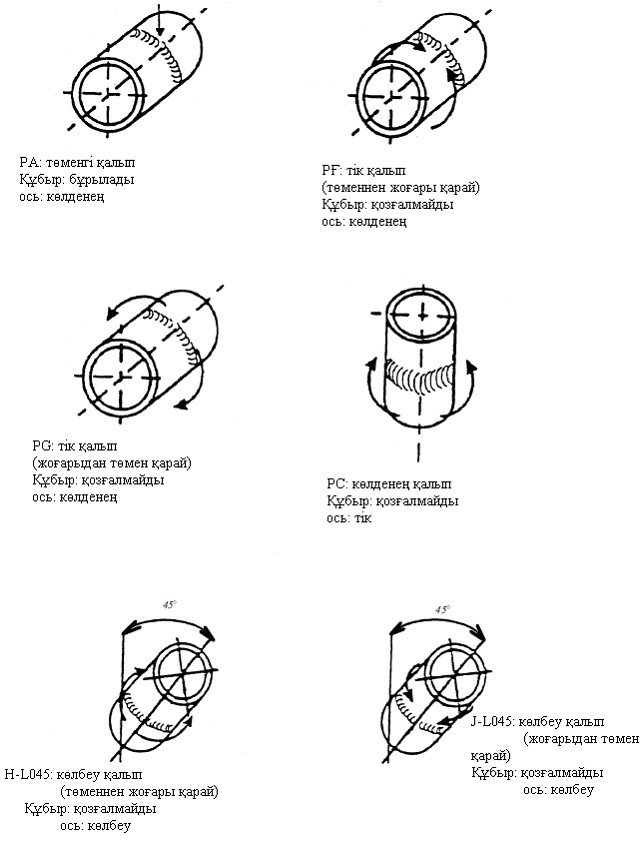  Құбырды дәнекерлеу кезінде бір ізге салынған қалып (бұрышты тігіс)  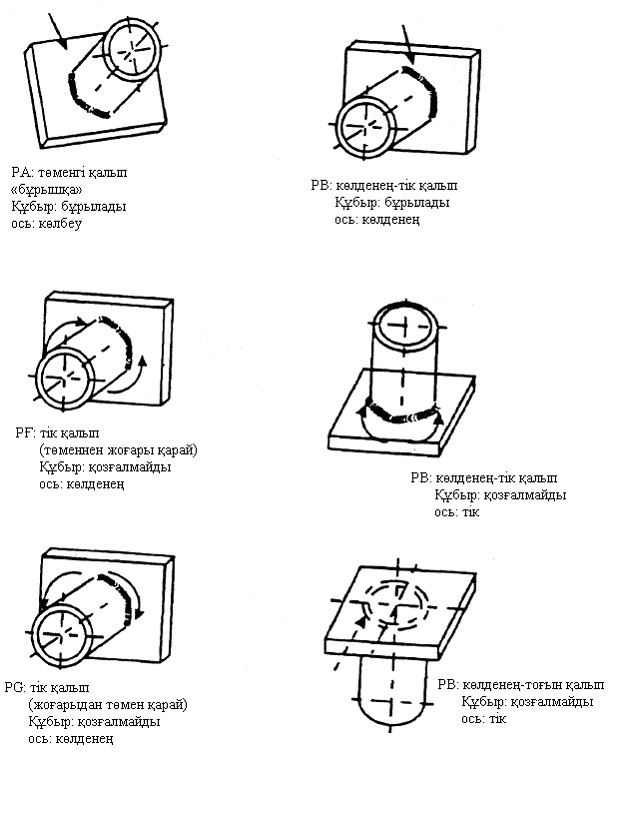  Табақтарды жіктік дәнекерлерерлеген жалғаудың сынамасы   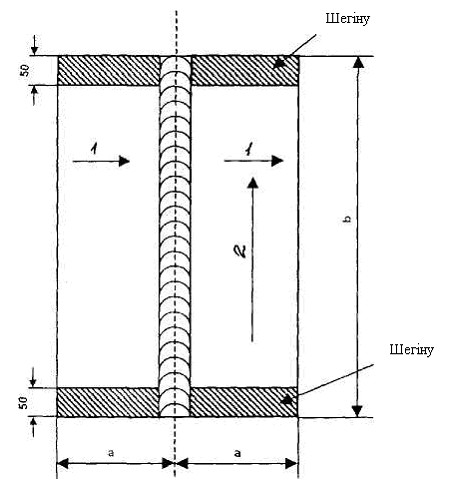 
      1 –KVL бойлық үлгіде соққының нормалау жұмысымен табақ үшін илемнің бағдар бағыты;
      2 – KVT көлденең үлгіде соққының нормалау жұмысымен табақ үшін илемнің бағдар бағыты; a және b –дәнекерлеу тәсіліне байланысты қабылданатын сынама өлшемі:
      а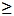 150 мм, бірақ 3t и b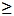 350 мм кем емес


      бірақ 6t кем емес қолды және жартылай автоматты дәнекерлеу үшін; а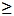 200 мм және b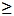  1000 мм

 Жіктік дәнекерленген жалғаудың сынамасынан үлгілер қималарының схемасы   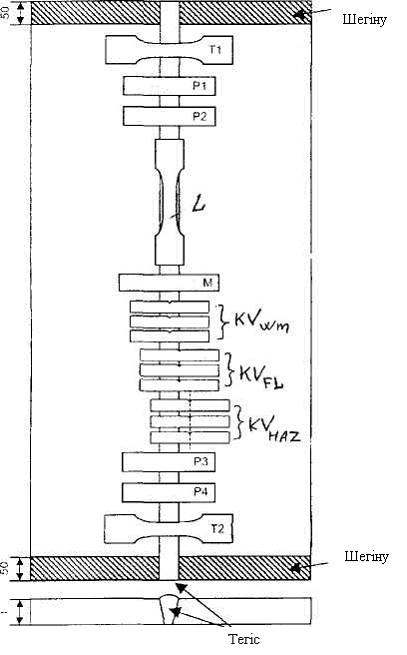 
      Т1 и Т2 — статикалық созуға арналған көлденең жалпақ жарылғыш үлгілер;
      Р1 и Р3 — жоғарғы бөлігін созу арқылы статикалық иілімге арналған үлгілер немесе бүйірлік иілімге арналған екі үлгі;
      Р2иР4 — тігістің негізін созу арқылы статикалық иілімге арналған үлгілер немесе бүйірлік иілімге арналған екі үлгі;
      L —созуға арналған көлденең цилиндрлік үлгі, егер қажет болса;
      KVWM — тігістің ортасынан кесу арқылы соққы иіліміне арналған үлгі;
      KVFL — балқу сызығының бойымен кесу арқылы соққы иіліміне арналған үлгі;
      KVHAZ — термиялық әсер ету аймаға бойынша кесу арқылы соққы иіліміне арналған үлгі;
      М — тұрақтылықтың макроқұрылымы мен өлшеуін бақылауға арналған көлденең макротегістеу Таңбалы дәнекерленген жалғаудың сынамасы және үлгі кесінділерінің схемасы   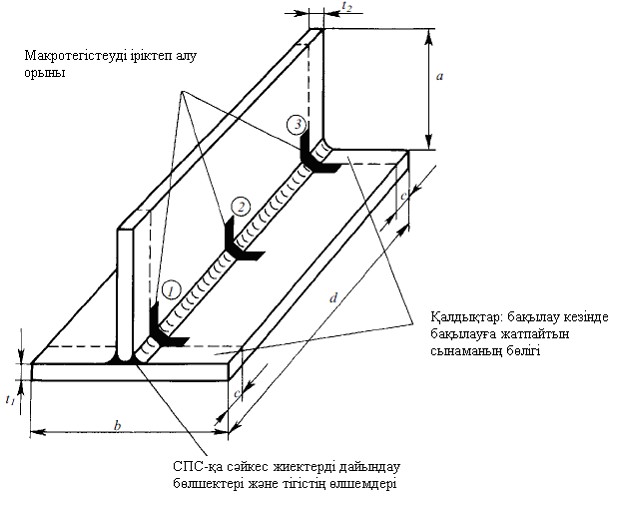 
      Таңбалы дәнекерленген жалғаудың сынамасы және үлгі кесінділерінің схемасы:
      Қол және жартылай автоматты өлшеммен дәнекерлеу үшін: а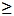 150 мм, бірақ 6t1 кем емес жиекті бөлусіз бекіту үшін;


      b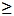 350 мм бірақ 6t1 кем емесжиекті бөлумен бекіту үшн;


      с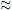 25 мм;


      а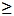  t2 , бірақ 150 мм кем емес;


      d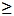 350 мм бірақ 6t1 кем емес;


      1 және 2 аймақта макротегістеуді таңдау ("тоқта-баста" операциясы);
      автоматты өлшеммен дәнекерлеу үшін:
      а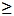 150 мм, бірақ 3t2 кем емес;


      b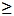 350 мм бірақ 6t1 кем емес;


      d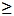 1000 мм (d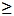 3000 мм 1 к 3.1.2 ға 1 ескертпе көрсетілген жағдайда );


      с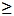 50 мм;


      1, 2, 3 аймақтардағы макротегістеуді таңдау Крес тәрізді дәнекерлеп жалғау сынамасы және сынау үшін үлгіні таңдап алу схемасы   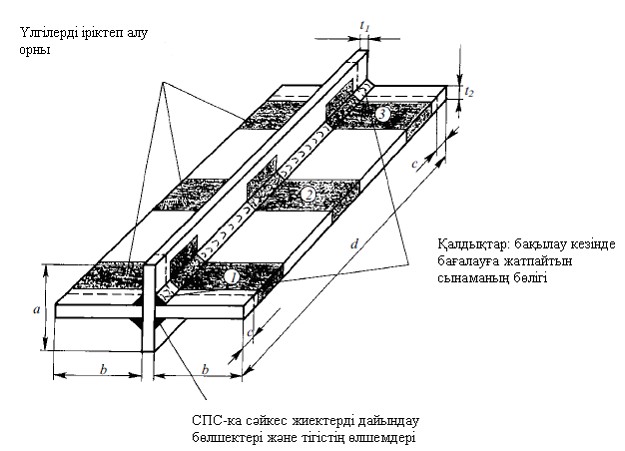 
      Крес тәрізді дәнекерлеп жалғау сынамасы және сынау үшін үлгіні таңдап алу схемасы:
      өлшеммен қолды және жартылай автоматты дәнекерлеу:
      а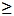 100 мм, бірақ 4t1 кем емес;


      b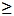 1 мм бірақ 3t2 кем емес;


      с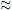 25 мм;


      d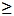 350 мм бірақ 6t2 кем емес;


      а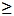  t2 , бірақ 150 мм кем емес;


      2 аймақта сынау үшін үлгіні сұрыптау;
      өлшеммен автоматты дәнекерлеу үшін:
      а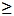 150 мм, бірақ 4t2 кем емес;


      b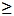 150 мм бірақ 3t2; кем емес


      с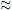 50 мм;


      d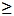 1000 мм (d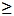 3000 мм 3.1.3 ескертпеде көрсетілген жағдайда);


      1 және 3 макротегістеуді таңдап алу Құбырлардың тіректік жалғаулар сынамасы   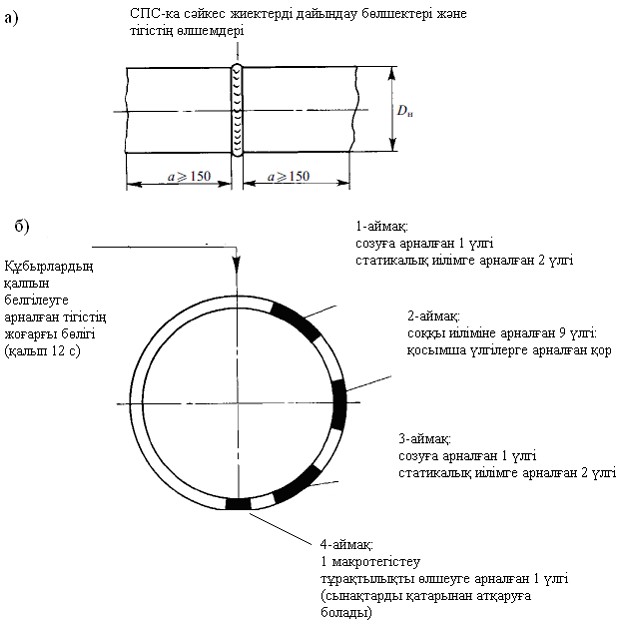 
      Құбырларды түйістіріп жалғау сынамасы:
      а- сынама өлшемі;
      б – сынау үшін үлгілерді алудың схемасы Бұрыштық тігіспен құбырлардың мүшелену/құбырлардың біріктірілу тораптарының сынамасы және сынама кесінділерінің схемасы  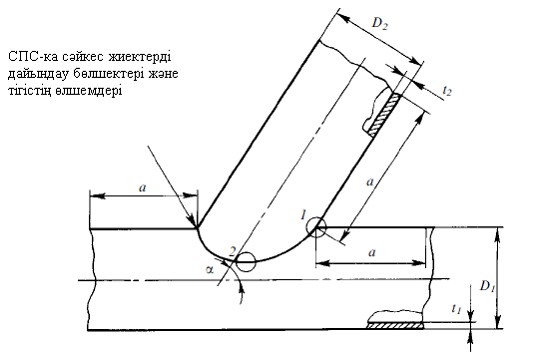 
      1 және 2 – макротегістеуді іріктеп алу Бұрыштық тігіспен құбырларды жалғау сынамасы    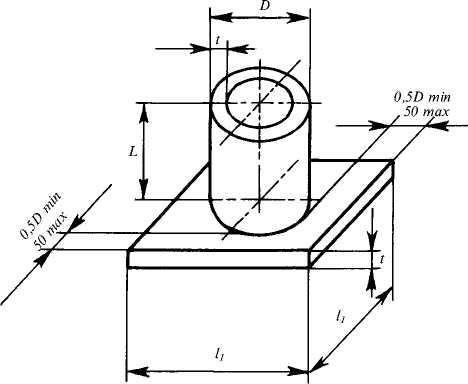  Дәнекерлеудің технологиялық үдерістерін мақұлдау бойынша сынақтың көлемі Крестік сынамадан жасалған статикалық созылуға көлденең үлгі  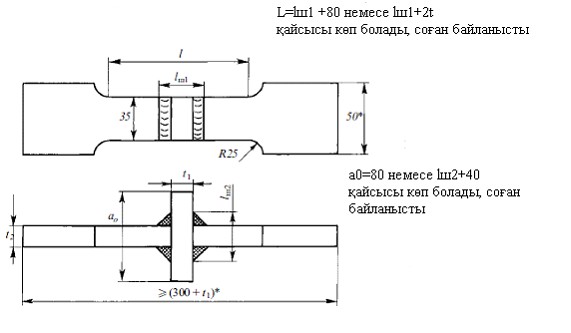  Дәнекерлеудің технологиялық үдерістерін мақұлдау кезінде соққы иіліміне сынауға арналған үлгілердегі 50 кДж/см дейінгі айдамалы энергиямен қоса кесіндінің схемасы және орналасуы және тілік        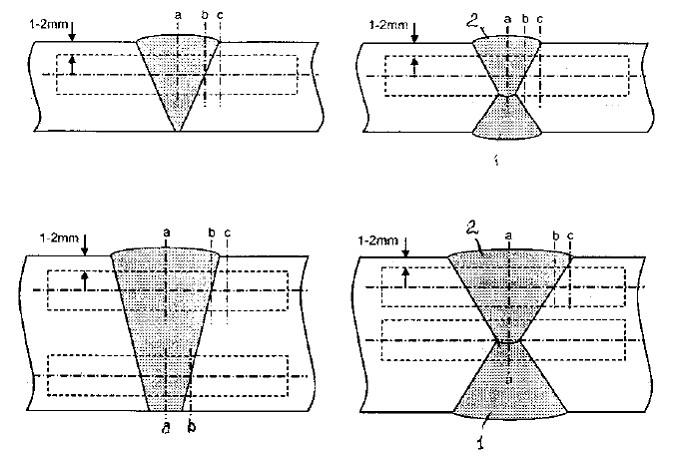 
      1 –бірінші дәнекерлеген тігіс жағы;
      2 – соңынан дәнекерленген тігіс жағы;
      а – тігістің ортасы бойынша тілік (WM);
      b – еру сызығы бойынша тілік (FL);
      c – еріту сызығынан 2 м қашықтықтағы
      термиялық ықпал зонасы бойынша тілік (HAZ)
      Ескерту. (1) қалыңдығы 20 мм жоғары біржақты бір жағынан өтетін дәнекерлеуді мақұлдау кезінде тігістік ортасы бойынша тілігімен түпкі бөлігінен қосымша үлгілер жиынтығы дайындалуы тиіс а. Дәнекерлеудің технологиялық үдерістерін мақұлдау кезінде соққы иіліміне сынауға арналған үлгілердегі 50 кДж/см дейінгі айдамалы энергиямен қоса кесіндінің схемасы және орналасуы және тілік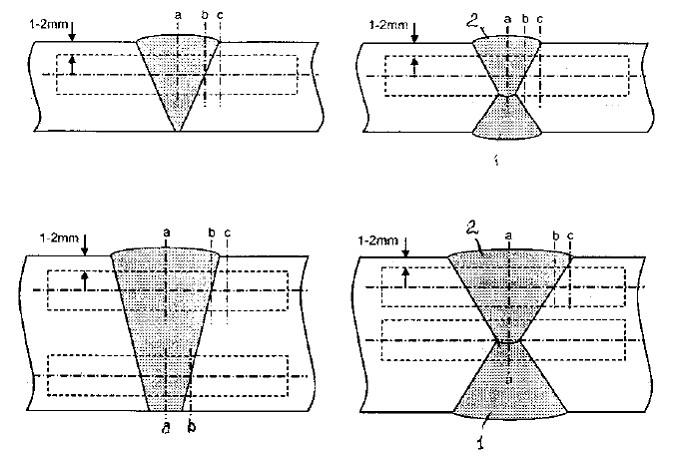 
      1 - бірінші дәнекерлеген тігіс жағы;
      2 - соңынан дәнекерленген тігіс жағы;
      а – тігістің ортасы бойынша тілік (WM);
      b – еріту сызығы бойынша тілік (FL);
      c – еріту сызығынан 2 мм қашықтықта
      термиялық ықпал зонасы бойынша тілік (HAZ)
      d - еріту сызығынан 5 мм қашықтықта
      термиялық ықпал зонасы бойынша тілік (HAZ
      e еріту сызығынан10 мм қашықтықта
      термиялық ықпал зонасы бойынша тілік (HAZ
      Ескерту. (1) қалыңдығы 20 мм жоғары біржақты бір жағынан өтетін дәнекерлеуді мақұлдау кезінде тігістік ортасы бойынша тілігімен түпкі бөлігінен қосымша 3 үлгілер жиынтығы дайындалуы тиіс а, b, с.
      Қалыпты және көтерінкі беріктіктегі (t 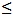 50 мм)1,2 болаттың жіктік дәнекерленген жалғаулары үшін соққы иіліміне жүргізілетін сынақтардың өтуіне қойылатын талаптар

 Тіректік жалғауларда өлшеу сызықтарының орналасу схемасы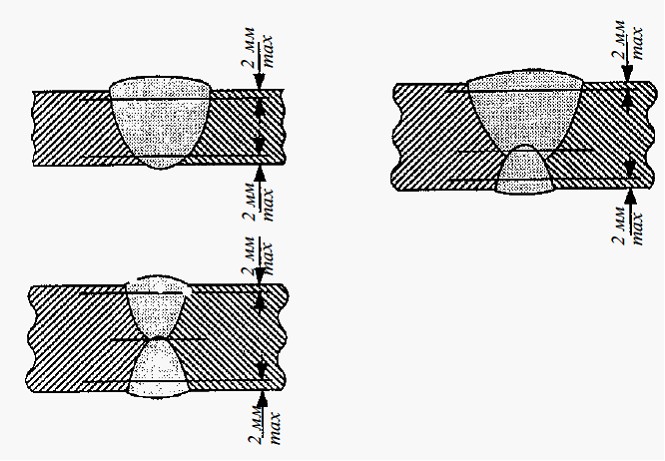  Тігістің қасындағы аймақта және жіктік пісірілген жалғауға арналған тігісте тұрақтылықты өлшеу нүктелерінің орналасу схемасы   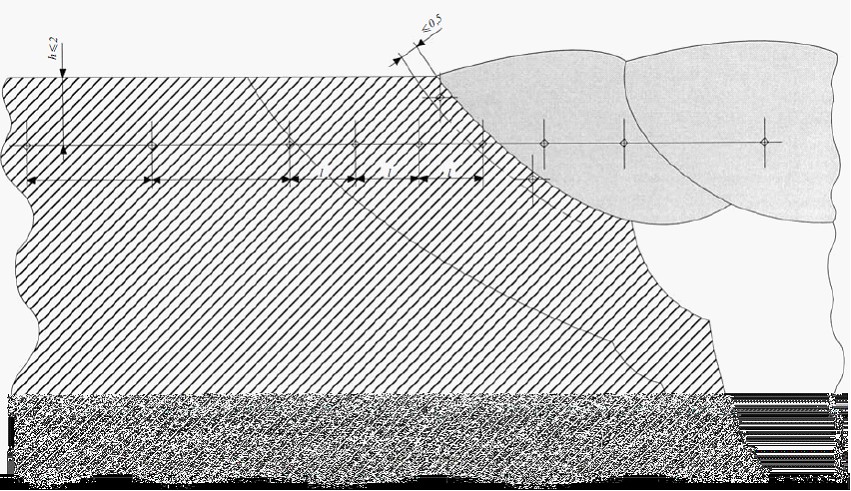 
      HV5 үшін l = 0,7мм; HV10 үшін l = 1,0 мм Таңбалы жалғаудың сынамалары үшін тұрақтылықты өлшеу сызықтарының орналасу схемасы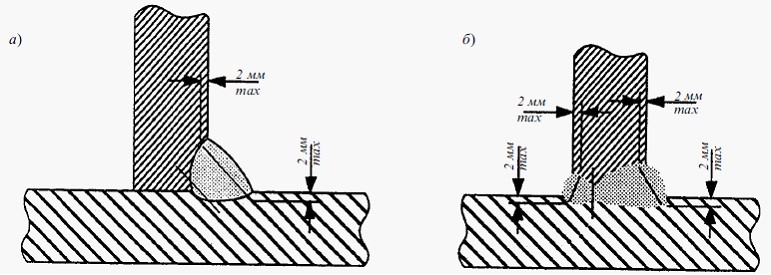 
      а — жиектерді мүшелеусіз бір өткелдік бұрыштық тігіспен орындалған;
      б — тұтас дәнекерлеу арқылы орындалған дәнекерленген жалғаулар үшін Жиектерді мүшелеусіз бір өткелдік бұрыштық тігіспен орындалған тігістің қасындағы аймақта және таңбалы жалғауға арналған тігісте тұрақтылықты өлшеу нүктелерінің орналасу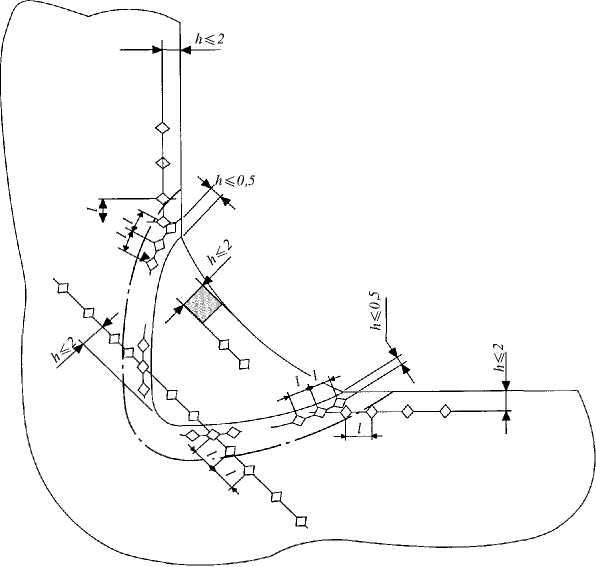 
      схемасы (осы Қағиданың 733-қосымшасына сәйкес l      бойынша шектеулер) Тігістің негізін тұтас дәнекерлеу арқылы орындалған тігістің қасындағы аймақта және таңбалы жалғауға арналған тігісте тұрақтылықты өлшеу нүктелерінің орналасу схемасы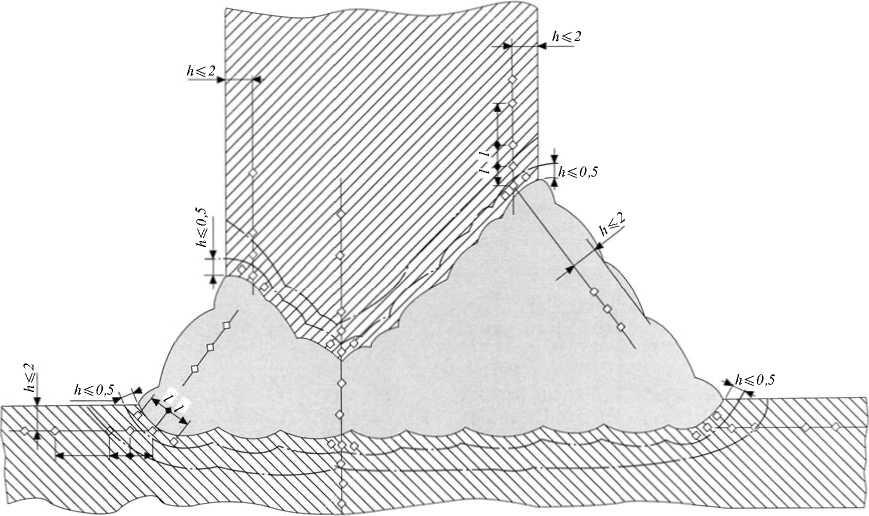 
      (осы Қағиданың 733-қосымшасына сәйкес l бойынша шектеулер) HV10 дәнекерленген жалғаулар тұрақтылығының ең жоғары мәндері бойынша шектеулер Крестік сынамалардан жасалған макротүзетулердегі бұрыштық тігістердің есептік қалыңдығын өлшеу схемасы  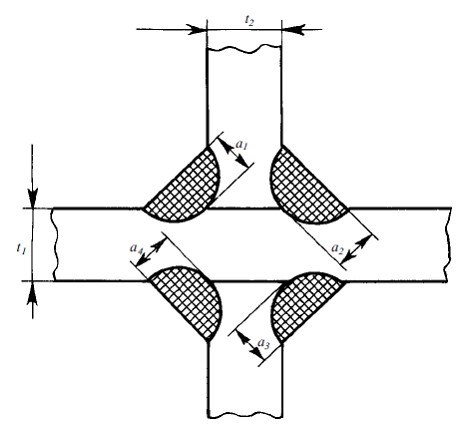  Әр текті дәнекерленген жалғаулар үшін мақұлдау саласы Негізгі металдың номиналды қалыңдығын анықтау Негізгі металдың қалыңдығы бойынша мақұлдау саласына қойылатын талаптар Дәнекерленетін құбырлардың сыртқы диаметрі бойынша мақұлдау саласы Әр текті дәнекерленген жалғаулар үшін кеңістіктік орналасуы бойынша пісірудің техникалық үдерісінің мақұлдау саласы Дәнекерленген жалғаулардың типтері бойынша мақұлдау саласы СПС нысанын толтыруға қойылатын талаптар Алюминийді сыныптау және оның қоспасының топ бойынша типтік құрамы Дәнекерленген біріктірудің орындалу жағдайы және тігіс үлгісінің кодтау сызбасы  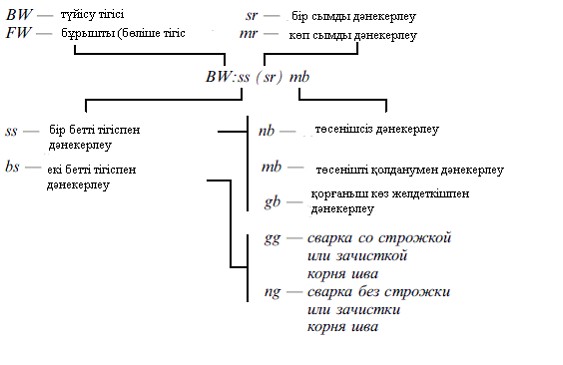  Тіреулік дәнекерлеп жалғаулардың сынамасы және үлгілердің тілік схемасы   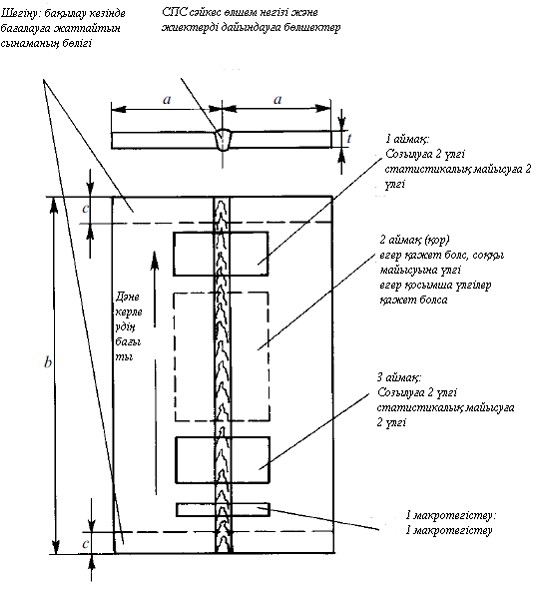  Сынақ және бақылау көлемі Құбырлардың тіректік жалғаулар сынамасы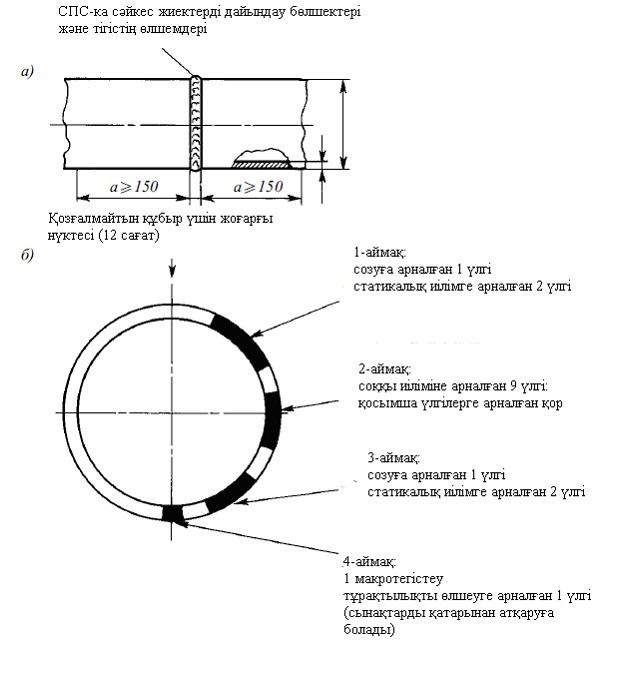 
      а-сынама өлшемдері;
      б-сынау үшін үлгілер тілігінің схемасы Таврлық жалғаудың сынамасы және үлгілер тілігінің схемасы  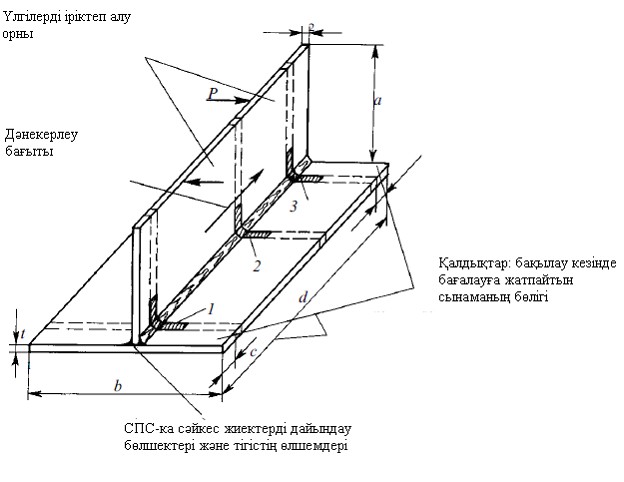  Сынау талаптарының көлемі Бұрыштық тігіспен құбырлардың мүшелену/құбырлардың біріктірілу тораптарының сынамасы және сынама кесінділерінің схемасы  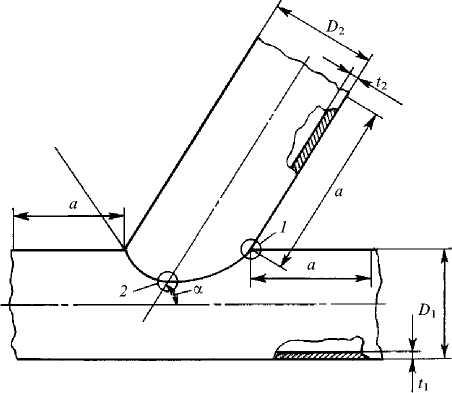  Бақылау мен сынақ көлемі Созылу және статикалық иілу үлгiлердiң сынау нәтижелерi Негізгі металдың қалыңдығы бойынша мақұлдау саласы Дәнекерленетін құбырлардың немесе біріктіру бөлігінің келте құбырларының сыртқы диаметрі бойынша мақұлдау саласы Әр түрлі дәнекерленген жалғаулар үшін кеңістіктік орналасуы бойынша пісірудің техникалық үдерісінің мақұлдау саласы Дәнекерленген қосулардың типтерi бойынша мақұлдауды облысы Қоректендіру параметрлерінің номиналды мәндерінен ауытқуы Сигналды сәйкестендіру жарық құрылғылары үшін символдары және түстері АШС жүйесінің дыбыс сигналының түрлері Iшкi жанудың бас қозғаушылары (аз айналмалы) Басты ішкі жану қозғалтқыштары (орташа және жоғары айналмалы) Басты бу турбиналары Басты газ турбинді қозғалтқыштар Білік жетектер, РҚВ, редукторлар және жалғастырғыштар Автоматтандырылған қазан құрылғылар Автоматтандырылған кеме электр станциялары Генератор жетектері үшін ішкі жану қозғалтқыштары Генераторлардың жетегі үшін булы турбиналар Автоматталған компрессорлы қондырғылар Машиналық үй-жайдың автоматталған құрғататын қондырғылары Автоматтандырылған тоңазытқыш жабдықтар Механизм және қондырғылардың бақыланатын параметрлері, өлшейтін орындар, параметрлердің ең шекті мағыналары, автоматтық қорғаудың түрлері және параметрлерді индикациялау Параметрлердiң тiзiмi Көлденең келтiрілген жиынының нормалы шпациясы Жанында қалыптау бұрышының енi және қаптайтын жiктердiң қалау схемасы   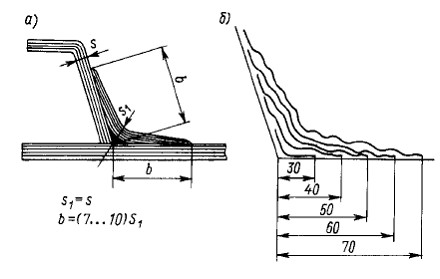 
      а — қалыптаудың өлшемдері;
      б — қалыптау кезінде қабаттарды шыны-кенеп немесе шыны-мата тілімдерімен төсеу схемасы Жанында қалыптау бұрышының енi және қаптайтын жiктердiң қалау схемасы   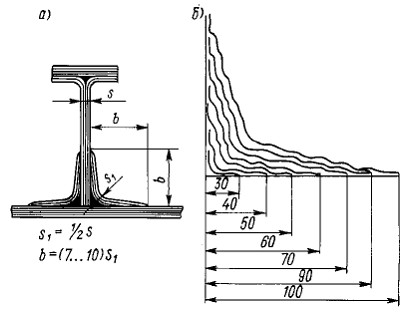 
      а — қалыптаудың өлшемдері;
      б — қалыптау кезінде қабаттарды шыны-кенеп немесе шыны-мата тілімдерімен төсеу схемасы Жауапты емес немесе аз жүктелген конструкциялардың парақтарының қосуы қалыпталған тоғысқан жердiң түрiнде орындауы   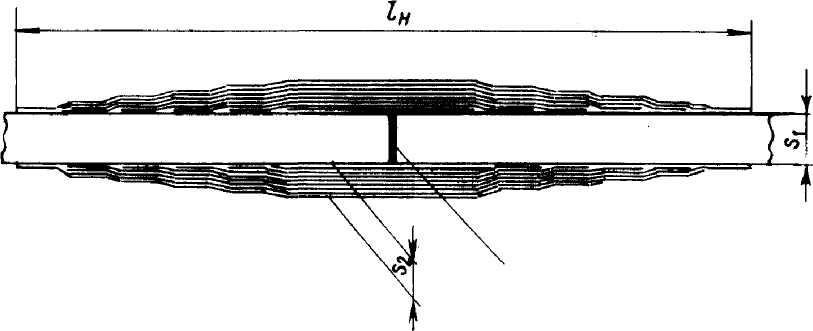 
      lн — астардың ені (lн = 200+ 15s1, мм); s1 — жалғастырылатын табақтардың қалыңдығы; s2 — астардың қалыңдығы (s2=0,5 s1) Олардың қосуының екi жартыларының түрiндегi кемелерi сыртқы қаптаманың жасауында жапсырмалар арқылы орындалуы  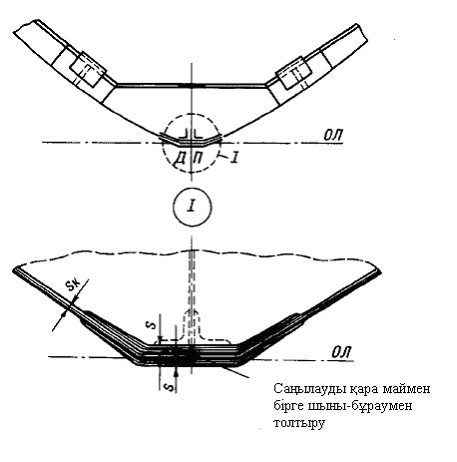  Жиегi бар палубаның қосуы сыртқы және iшкi қалыптау бұрышшылармен (жапсырмалармен) орындау   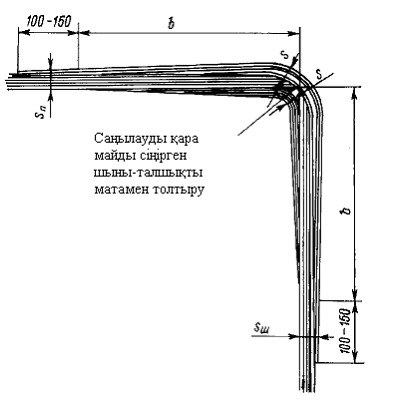 
      sш —ширстректің қалыңдығы; sn — палуба төсемінің қалыңдығы; s — қалыпқа келтіретін үш бұрыштың қалыңдығы; үш бұрыштың жазылған енінің b — 1/2
      Ескертпе. Палуба мен борттың сыртқы бетінің сыртқы қабаты жағынан, негізі кеменің корпусын бойлай бағытталған әрбір қырынан 100-150 мм –ге қалыпқа келтіретін үшбұрышты жауып тұратындай қосымша мата қабатымен салынуы тиіс. Шыны пластиктан жасалған табақтардың қалыңғдығы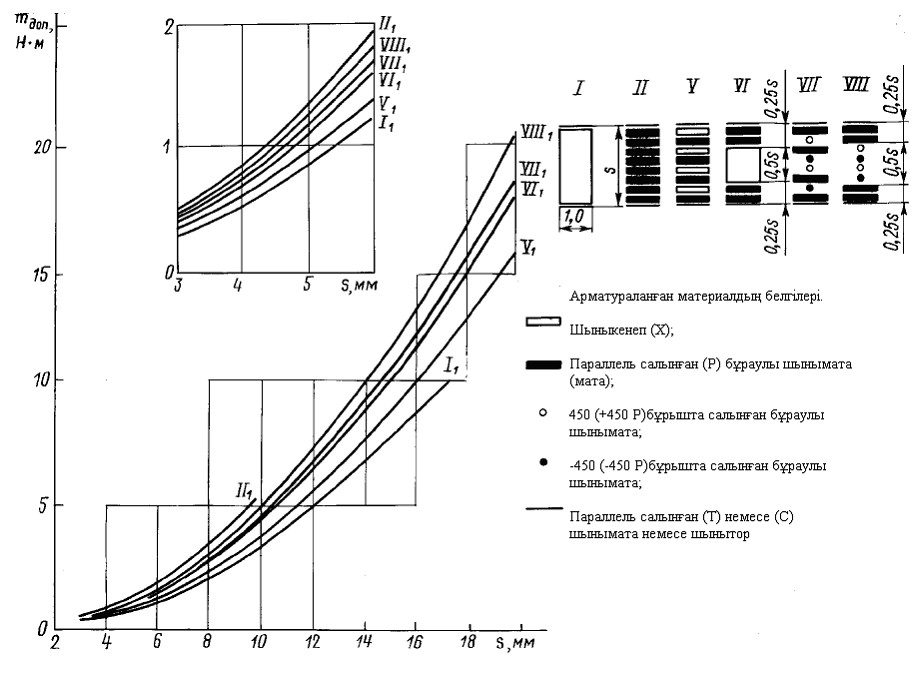  Шыны пластиктан жасалған табақтардың қалыңғдығы   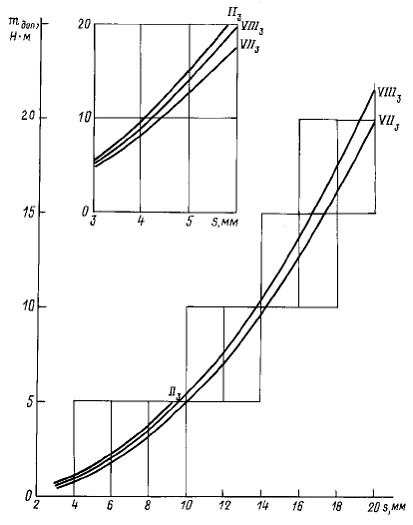  Шыны пластиктан жасалған табақтардың қалыңдығы   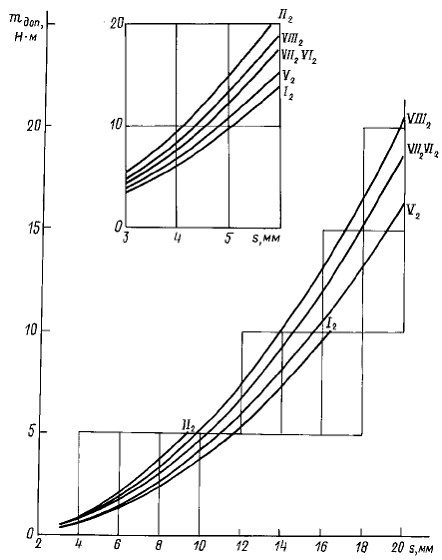  П-профиль арқалықтарының қимасының элементтерiнiң өлшемдерi  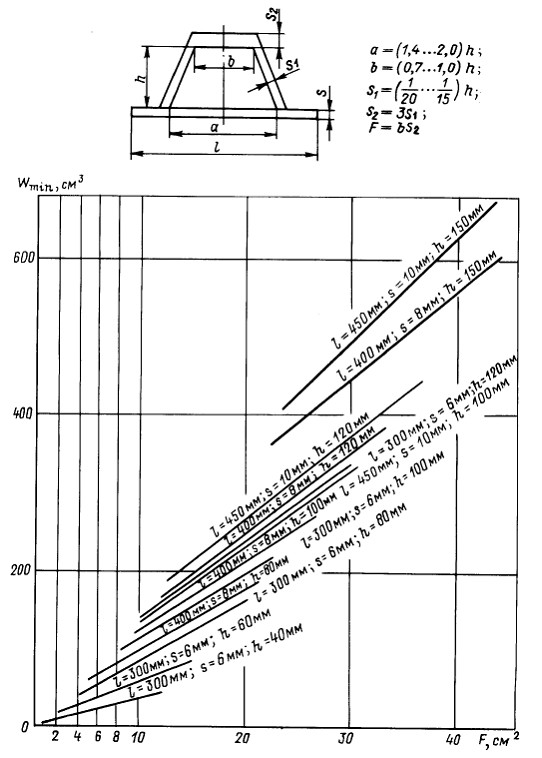 
      Ескертпе. Профиль және I2 типті шыны пластиктен жасалған біріктірілген белдем Т-сияқты профиль арқалықтарының қимасының элементтерiнiң өлшемдерi   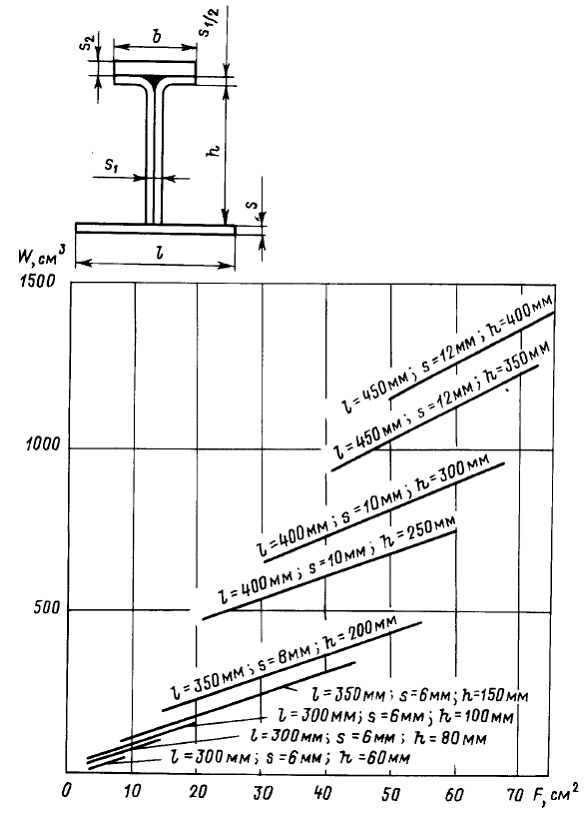 
      Ескертпе: 1. III3 типті бос белдемше VII2 типті біріктірілген белдемше, оған қоса EVII 0,7EIII (мұнда E —серпімділік модулі).
      2. Шыныпластиктен жасалған қабырға I2. Тебетейiлген бастапқы осы Қағиданың 787-қосымшасына сай(iрiлендiрiлген масштаб)   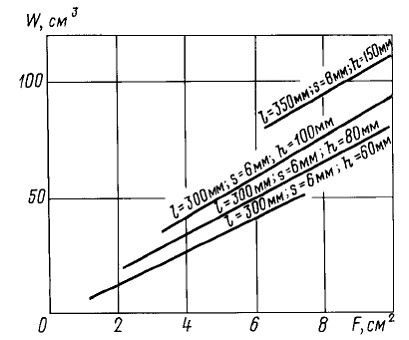  Жиынының П-сияқты арқалықтарының кеңес берiлетiн конструкциясы   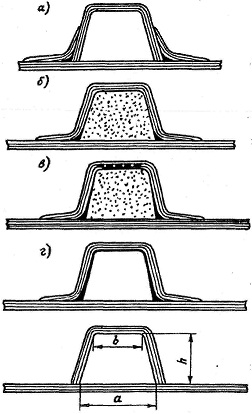 
      а — дайындама түріндегі профиль; б — пенопластан болатын толтыратын заттың орнында қалыпқа келтірілетін профиль,; в — сол сияқты, бос белдемшені күшейту; г —табақты алюминийден болатын көркемдейтін заттың орнында қалыпқа келтірілетін профиль.
      Ескертпе: 1. Бос белдемшені күшейту — шыны-мата немесе шыны-бұраудың негізінде.
      2. Сурет бойлық белдеме үшін өлшемдер қатынасын регламенттемейді Жиынының Т-сияқты арқалықтарының кеңес берiлетiн конструкциясы   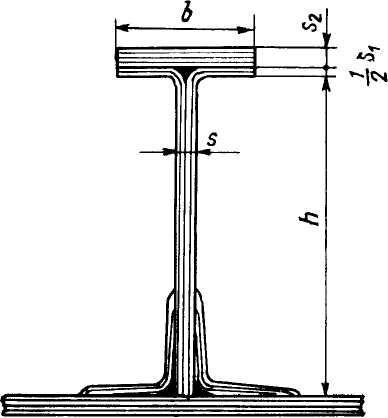 
      Ескертпе. Бос белдемшедегі шыны-матаның негізі арқалық бойымен бағытталуы тиіс. Түп және жиектiң сыртқы қаптамасының жуандығы жiберiлетiн июшi моментке байланысты Флора өлшемдердi кедергi келтiру моментiне байланысты Тiк кильнiң және түптiк стрингерлерiнiң өлшемдерi Түптiк стрингерлердiң және флорлардың қиылысуы  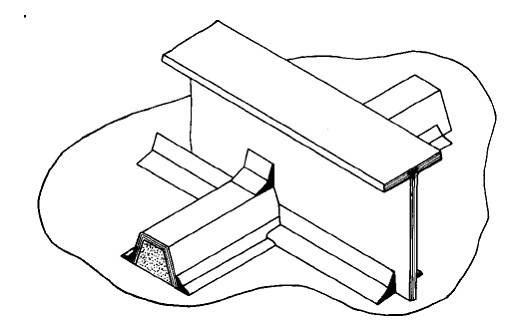  Түптiк стрингерлердiң және флорлардың қиылысуы   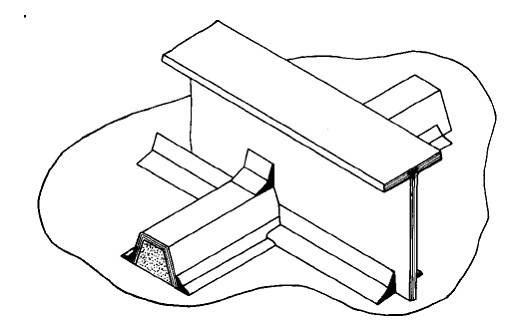  Су тармағының орындауын кеңес берiлетiн технология   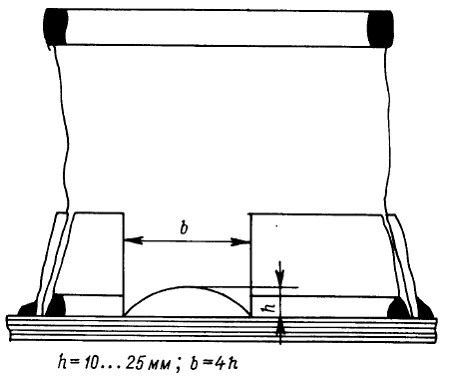  Шпангоуттардың өлшемдері кедергi келтiру моментiне байланысты Жақтаулық шпангоуты және бүйiр стрингердiң қиылысуы кесiк өндiрiп алады   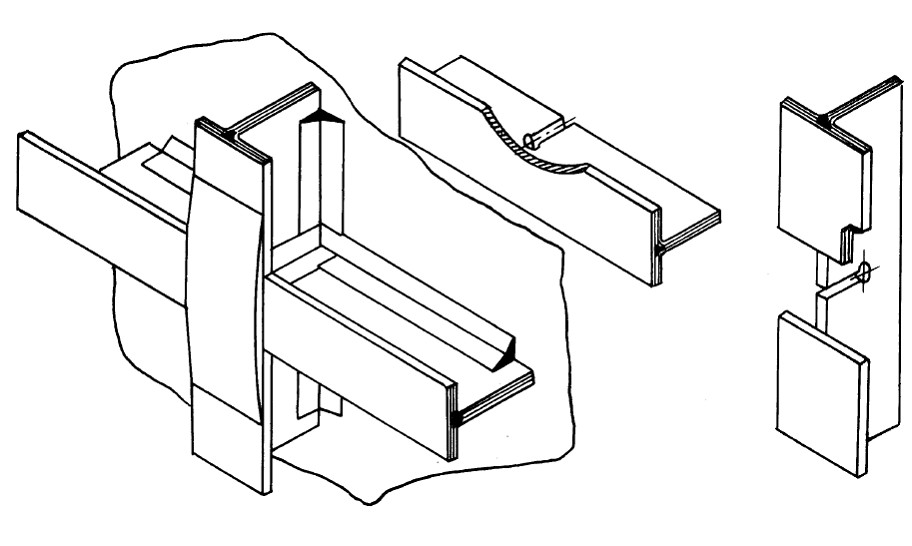  Палубалық стрингердiң жуандық және енi Бимстың өлшемдерi кедергi келтiру моментiне байланысты Карлингс өлшемдері кедергi келтiру моментiне байланысты Алюминий балқымасынан пиллерстерiнiң өлшемдерi Сұрыптауларды қаптаманың парақтарының жуандығы Сұрыптаулардың бағандарының өлшемдерi Жиынның арқалықтарының өлшемдерi Цистернасының төбесiндегi қылтаның кеңес берiлетiн конструкциясы  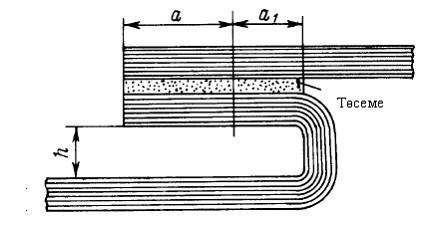 
      a – қырлардан бұрандаларға дейінгі ең кіші арақашықтығы.
      a 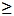  3 ( - бұранданың диаметрі); бұранданы немесе гайканы орнатуға мүмкіндік жасайтын h - биіктігі; а1 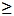  1,5 мм.


      Ескертпе: Бұрандалар арасындағы қашықтық 4d-ден көп болмауы керек. Бір қабатты конструкция қондырмасы мен рубкасының қабырғалары 400 мм шпациямен Үш қабатты конструкция қондырмасы мен рубкасының қабырғалары 800 мм шпациямен және 30 — 50 мм ортаңғы қабаттың қалыңдығымен Бір қабатты конструкция қондырмасы мен рубкасының қабырғалары 400 мм шпациямен Бір қабатты конструкция қондырмасы мен рубкасының қабырғалары 800 мм шпациямен 150 м диаметр сыртқы қаптамадағы дөңгелек ойықтары және сәтен немесе таспа сияқты шыны матамен қуаттануы   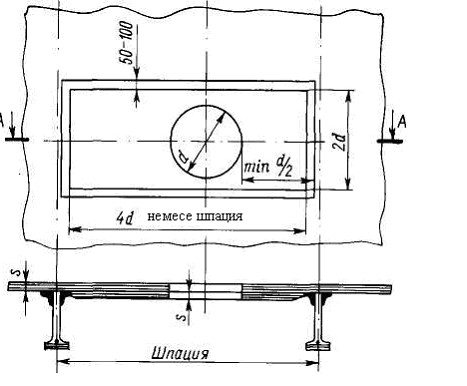 
      Ескертпе:
      1. Қосымша негізі корпустың бойымен бағытталатын тек қана шыны-матамен шығарады.
      2. Астардың қалыңдығы байланыс қалыңдығына тең. Саңылаудың орналасу орны алдын ала анықталған болса, негізгі материал қабаттарының арасында қалыпқа келтіріледі; болмаған жағдайда осы қосымшаның суретінде көрсетілгендей бір шпательдің шегінде қаптаманың ішкі бетіндегі шпангоуттар арасына салынады.
      3. Тесікті шпангоуттан d/2-ден кем болатын қашықтықта орналастыруға рұқсат етілмейді Ойықтарының нығаюын кеңес берiлетiн конструкциясы  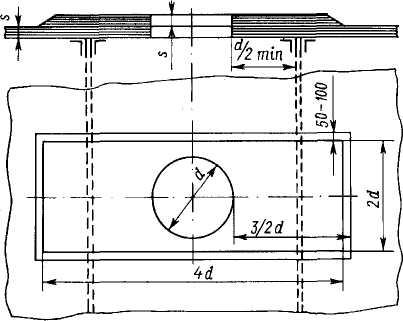 
      1. Нығайтуды тек шыны матадан корпус бойына бағыттап жүргізеді.
      2. Жапсырма қалыңдғы байланыс қалыңдығына тең. Егер саңылаудың бағыты алдын ала белгілі немесе палубаның жоғарғы бетінде болса, жапсырма негізгі материал қабаттарының арасында қалыптасады Ойықтарының нығаюын кеңес берiлетiн конструкциясы   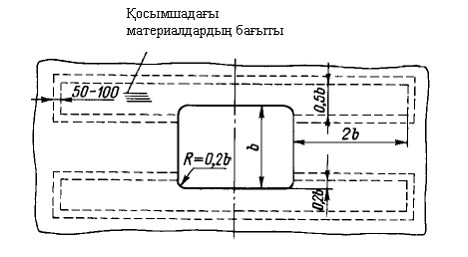 
      1. Нығайту тек диаметральды негізді кеменің жазықтығына бағытталып шыны матаға жүргізіледі.
      2. Жапсырманы құраушы мата қабатын, плуба төсенішінің арматуралаушы қабаттар аралығында орналастырады.
      3. Қабаттарды нығайтушы қосынды қалыңдық палуба төсенішінің қалыңдығына тең болуы тиіс. Сыртқы қаптама (бір қабатты конструкция) Қос қабатты қаптаманың ішкі шпангоут қимасының қарсыласу сәті Кильден соққан арқалықтың қимасының өлшемдерi   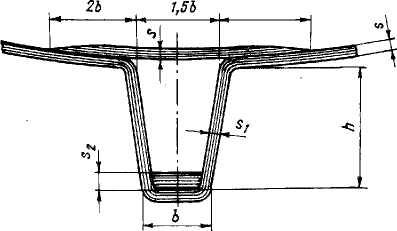 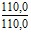  Кильден соққан көрсет арқалығының кеңес берiлетiн конструкциясы  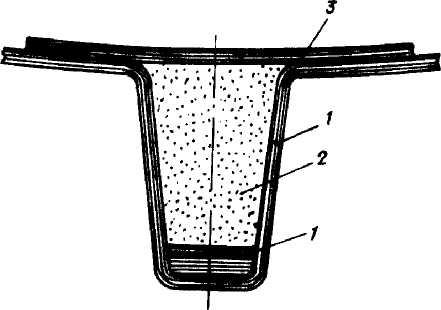 
      1 – шыны пластик; 2 – пенопласт; 3 – шыны пластикадан жасалған ішкі қалпы Кильсондарының кедергi келтiру сәттері Бекiткiшiн кеңес берiлетiн конструкция   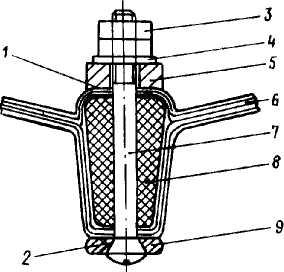 
      1,2 – желкенді төсеніш; 3 – гайка; 4 – тығырық; 5 – сырты; 6 – қаптама; 7 – болт; 8 – жапсырма; 9 – тіреу планка Қозғаушы iргелерiнiң бекiткiшiнiң түйiндерiнiң кеңес берiлетiн конструкциялары  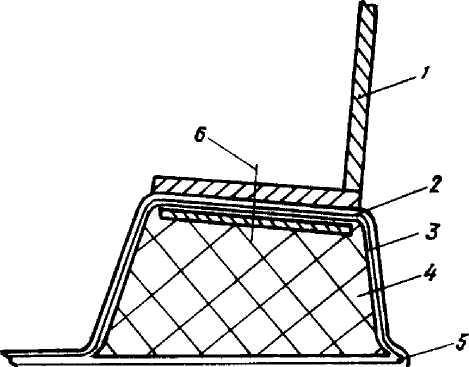 
      1 –іргетас; 2 – болат пластин; 3 – іргетас арқалығы, 4 – толтырғыш; 5 – ішкі корпустың қабықшасы; 6 - бұранда Платформа iргелерiнiң бекiткiшiнiң түйiндерiнiң кеңес берiлетiн конструкциялары  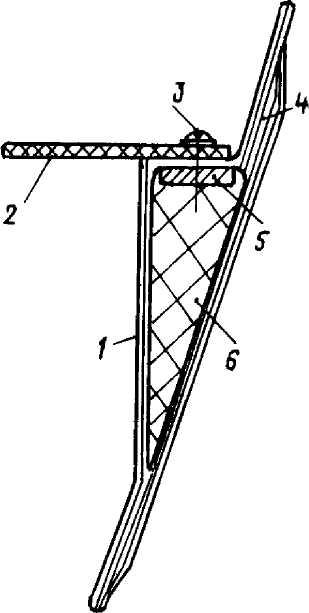 
      1 — Ішкі корпуспен біртұтас өңделген дөңес;
      2 — тұғыр (қайраң);
      3 — бұранда;
      4 — ішкі корпустың қабығы;
      5 — болат тілім;
      6 — толтырғыш Құбырының iргелерiнiң бекiткiшiнiң түйiндерiнiң кеңес берiлетiн конструкциялары   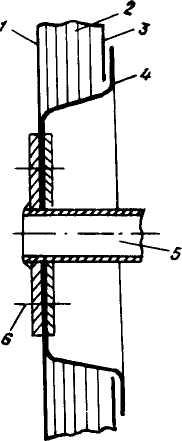 
      1 – сыртқы корпустың қабықшасы; 2 – толтырғыш; 3 – ішкі корпустың қабықшасы; 4 –ішкі корпустың қабықшасы қалыптың тілігі және шыны пластикамен толтырғыш; 5 – бекітілетін бөлшек; 6 - болт Шыны-пластиктің ұсынылатын типтері
      1. Шыны-пластиктен жасалған кеме және құтқару кемелерінің корпустық конструкциялары үшін шыны-пластиктің мынадай сегіз типі ұснылады:
      I тип — беткі қабаты тегіс болу үшін шыны-тормен немесе шыны-матамен сыртқы қабаты немесе екі жағынан да бір немесе екі қабат қапталуы мүмкін шыны-кенептің негізін (белгісі X);
      II тип — параллель салынған бұраулы шыны-матаның (мақтадан тоқылған мата) негізінде, яғни шыны-матаның барлық қабаттар негіз ретінде бір бағыттың бойында салынады (белгісі Р);
      III тип — параллель салынған сәтенді шыны-матаның негізінде (белгісі Т);
      IV тип — параллель салынған кенептен өрілген шыны-мата немесе шыны-тордың негізінде (белгісі С);
      V тип — қалыңдығы бойынша 50%-дан параллель салынған шыны-кенеп пен бұраулы шыны-мата үйлесімінің негізінде; сонымен бірге кенеп пен матаның қабаттары бүкіл қалыңдық бойынша аралас орналасуы тиіс;
      VI тип — V типтегідей қалыңдық бойынша қатынасы, бірақ кенептің барлық қабаттары тілімнің қалыңдығы бойынша ортаңғы бөлігінде шоғырлануы тиіс, ал әрбір жағының 1/4 қалыңдығы бойынша сыртқы және ішкі жағында бұраулы шыны-матаның қабаттары салынуы тиіс;
      VII тип — тілім қалыңдығының 1/2 бөлігін, ал диагональді бөліктері + 45 және — 45Ү бұрыштарда қалыңдықтың 1/4 бөлігін алуыға тиісті негіздің параллельді бөлігінің бағытына + 45 и — 45Ү градуста бұраулы шыны-матаны параллельді-диагональді арматуралау негізінде, сонымен қатар негіздері параллельді орналасқан барлық қабаттар тілімнің бүкіл қалыңдығын бойлай аралас орналасуы тиіс;
      VIII тип — диагональды арматураланатын қабаттар тілім қалыңдығының ортаңғы бөлігінде орналасуы тиіс, ал параллельді арматураланған қабаттар тілімнің сыртқы және ішкі жақтарында орналасуы тиіс (пакеттік орналастыру ).
      II, V, VI, VII және VIII типті шыны-пластиктері сыртқы және ішкі жақтарынан бір немесе екі қабат шыны-матамен немесе шыны-тормен жабылуы тиіс.
      2. Шыны-пластиктердің жоғарыда көрсетілген типтерін арматуралау схемалары осы Қағиданың 823-қосымшасына қосымшада көрсетілген. Арматуралау схемалары. Арматуралайтын материал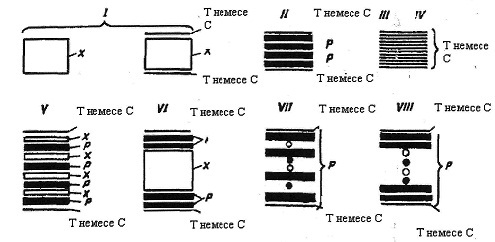 
      X — шыны-кенеп; Р — параллель салынған бұраулы шыны-мата (мақтадан тоқылған мата); +450 немесе — 450 бұрышында салынған бұраулы шыны-мата; немесе С — параллель салынған шыны-мата немесе шыны-тор Шыны-пластиктің типтері (берілген арматуралаумен қабаттар алып отырған пайызбен берілген қалыңдықтың үлесі): I тип — X 100 %; II тип — Р 100 %; III және IV типтері — Т 100 % (немесе С 100 %); V жәнеVI типтері — X 50 %, Р 50 %; VII және VIII типтері — 0Ү Р 50 %, +450 Р 25 %, — 450 Р 25% Шыны-пластиктердің физика-механикалық қасиеттері
      Осы қосымшаның 1-6 қосымшаларында келтірілген арматуралау схемасына байланысты шыны-пластиктердің физика-механикалық қасиеттері осы Қағиданың 823-қосымшасында келтірілген мәндерге сәйкес келуі тиіс.
      Салмағы бойынша құрамында шыны-талшықтың бар болуына байланысты шыны-пластиктің әр типіне қосымшада келтірілгенге сәйкесінше физика-механикалық қасиеттерінің өлшемдері келтірілген
      Салыстырмалы түрде құрамында көлемі бойынша шынының болуы, орташа тығыздық, табақ жазықтығындағы ығысу модулі, Пуассон коэффициенті және табақ жазықтығындағы ығысу кезіндегі беріктік шегі сияқты физика-механикалық қасиеттер берілген шыны-пластикті рұқсат алу үшін сынау кезінде ғана анықталады. Шыны-кенеп және полиэфирді байланыс негізіндегі шыны-пластиктердің физика-механикалық қасиеттер [Iтип].
Құрғақ күйде 20 0С кезінде Параллель салынған бұраулы шыны-мата және полиэфирді байланыс негізіндегі шыны-пластиктердің физика-механикалық қасиеттері [II тип]. Құрғақ күйде 20 0С кезінде Параллель салынған сәтеннен өрілген шыны-мата және полиэфирді байланыс негізіндегі шыны-пластиктердің физика-механикалық қасиеттері [III тип]. Құрғақ күйде 20 0С кезінде Параллель салынған кенептен өрілген шыны-тор немесе шыны-мата және полиэфирді байланыс негізіндегі шыны-пластиктердің физика-механикалық қасиеттері [IV тип]
Құрғақ күйде 20 0С кезінде Полиэфирді байланыс негізінде параллель салынған 1/2 қалыңдығы шыны-кенеп және 1/2 қалыңдығы шыны-матамен толтырылған аралас арматураланған шыны-пластиктердің физика-механикалық қасиеттері [V және VI типтер]. Құрғақ күйде 20 0С кезінде Бұраулы шыны-мата негізінде +45 и — 450 бұрышында барлық қабаттарының 1/2 параллель және 1/4 қабаттары диагональ салынған параллель-диагональды арматураланған шыны-пластиктердің физика-механикалық қасиеттері [VІІ және VIІІ типтер].Құрғақ күйде 20 0С кезінде Кеме және құтқару кемесінің корпус байланыстарының өлшемдерін есептік әдіспен анықтауға нұсқау
1. Кеменің корпусы
      1. Қағиданың осы бөлімінде келтірілген корпус өлшемдерін тағайындаудың кестелік әдісінен басқа, байланыс өлшемдерін Кеме қатынасы тіркелімімен мақұлданған есептік әдіспен анықтау рұқсат етіледі.
      2. Корпустың жекелеген байланыстары бойынша қайта есептеуді және корпусты тұтастай (жалпы және жергілікті) беріктігі бойынша есептеуді жүргізу үшін бастапқы деректер осы қосымшаның 1, 2 және 3-қосымшаларында келтірілген.
      3. Рұқсат етілген кернеу сығу, созу және ығысу кезіндегі беріктіктің есептік шектерінің бір бөлігіндей қабылданады. Рұқсат етілген кернеу ретінде созу мен сығудың белгісі ауыспалы кернеу және иілімге қайсысы аз болады, соған қарап созу мен сығу үшін осы шамалар алынады.
      4. Қалыпты серпімділік және ығысудың модулі үшін есептік мәндер тең қабылданады
      Ер = 0,6Е и Gp = 0,6G,
      мұнда Е және G — құрғақ материал үшін 20 0С кезінде анықталатын қалыпты серпімділік және ығысудың модулі (осы Қағиданың 823-қосымшасы).
      5. Корпус констуркциясының элементтері үшін тұрақтылық қорының коэффициенті осы Қағидаға 824-қосымшаның 4-қосымшасында көрсетілгеннен кем болмауы тиіс.
      6. Ығысуды ескере отырып есептелген бүгілудің рұқсат етілген көрсеткіштері корпус үшін тұтастай - ұзындығының 1/400-не; қаптама үшін — аралықтың 1/50-не; жинақ белдемелері үшін — аралықтың 1/100-не тең етіп қабылданады.
      7. Жоғарғы палубаның сыртқы қаптама мен төсемесі үшін қысқарту рұқсат етілген, осыған қатысты қысқартуды есепке алғанда инерция уақыты қысқартуды есептемеген кездегі бірінші жақындауда есептелген инерция уақытының 95 %-нан кем болмауы тиіс. 2. Құтқару шлюпкаларының корпустары
      8. Егер констуркцияның өлшемдерін қайта есептеу қажет болса, төменде көрсетілген нұсқауларды ескере отырып жүргізу ұсынылады.
      9. Кеменің жалпы беріктігін тексеру үшін жүк ретінде екі гакқа ілініп тұрған жүк тиелген кемені суға түсірген кезде кеменің корпусына әсер ететін бүгілу уақыты мен көлденең қиюшы күш алынады. Бұл жағдайда бүгілу уақыты, кН/м
      М= 1,25-10-3- Ql,
      формуламен анықталады.
      мұндағы Q — толық жүк тиелген және 50 %-ға артық тиелген кеменің салмағы, кг;
      l — гактардың аралығындағы кеменің ұзындығы, м.
      Ең жоғары көлденең қиюшы күш, кН
      JV=0,005Q
      формуласымен анықталады.
      Кеменің салмағына байланысты корпустың суға соғылғандағы динамикалық жүктемесін ескеретін түпке әсер ететін ұқсас статистикалық есептік қысым осы Қағидаға 824-қосымшадағы 5-қосымшада келтірілген.
      Бортқа әсер ететін есептік қысым сәйкесінше түнке әсер ететін қысымның 80 %-на тең етіп қабылданады.
      10. Корпустың жалпы және жергілікті беріктігін есептеу кезінде рұқсат етілген қалыпты кернеу созу және сығу кезіндегі 0,30, I типті шыны-пластик үшін сәйкесінше 0,25 беріктік шегіне тең етіп қабылданады (қайсысы аз болады, соған байланысты). Рұқсат етілген жанама кернеу тілім жазықтығындағы ығысу кезіндегі шыны-пластиктің 0,30 беріктік шегіне тең етіп қабылданады (шыны-пластиктің барлық типтері үшін).
      11. Жалпы және жергілікті беріктікті ескере отырып есептелген бүгілудің рұқсат етілген көрсеткіштері корпус үшін тұтастай - ұзындығының 1/333-не; сыртқы қаптаманың табақтары мен қалқаның қаптамасы үшін — аралықтың 1/50-не; шпангоуттар үшін — аралықтың 1/100-не тең етіп қабылданады.
      Кеме енінің рұқсат етілген өзгерістері —ұзындығының 1/333-не тең.
      Бүгілу көрсеткіштерін және тұрақтылықты тексеруді есептеу кезінде қалыпты серпімділік пен ығысу модулінің есептік өлшемдері ретінде 20 0С температурада бастапқы күйіндегі құрғақ материал үшін 0,60 сәйкес келетін мәні алынады.
      12. Тұрақтылық қорының коэффициенті түптік стрингер мен киль үшін 3-тен, планшир үшін —1,5-тен, сыртқы қаптама үшін —1-ден кем болмауы тиіс.
      Сонымен қатар, тек қана жергілікті тұрақтылық тексеріледі.
      13. Құтқару кемелерінің дайын корпустарын беріктік пен қаттылыққа сынау уәкілетті органмен бекітілген Теңіз кемелерін жабдықтау туралы қағиданың 2-бөлімінің талаптарына сәйкес жүргізіледі. Корпустың жекелеген байланыстары бойынша қайта есептеуді және корпусты тұтастай беріктігі бойынша есептеуді жүргізу үшін бастапқы деректер Корпустың жекелеген байланыстары бойынша қайта есептеуді және корпусты тұтастай беріктігі бойынша есептеуді жүргізу үшін бастапқы деректер Корпустың жекелеген байланыстары бойынша қайта есептеуді және корпусты тұтастай беріктігі бойынша есептеуді жүргізу үшін бастапқы деректер Корпус констуркциясының элементтері үшін тұрақтылық қорының коэффициенті Шлюпканың салмағына байланысты корпустың суға соғылғандағы динамикалық жүктемесін ескеретін түпке әсер ететін ұқсас статистикалық есептік қысым
					© 2012. Қазақстан Республикасы Әділет министрлігінің «Қазақстан Республикасының Заңнама және құқықтық ақпарат институты» ШЖҚ РМК
				Теңіз кемелерін салу
және жасау қағидасына
294-қосымша
У
А
У
А
1,2
1,3
1,4
1,5
1,6
1,7
1,8
6,11
4,48
3,69
3,22
2,92
2,70
2,54
1,9
2,0
2,1
2,2
2,3
2,4
2,42
2,33
2,26
2,20
2,15
2,11Теңіз кемелерін салу
және жасау қағидасына
295-қосымша
Біліктіректің материалы
l/d1, кем емес
q, МПа, аса
Ақ металл (баббит)
Бакаут
Резеңке және Кеме қатынасы тіркелімімен мақұлданған синтетикалық сулы майлау
Резеңке және Кеме қатынасы тіркелімімен мақұлданған маймен майлау кезіндегі синтетикалық материал немесе май тәрізді экологиялық таза сұйықтық
24
4
43
24
1,0
0,25
0,253
1,0
1 l — біліктіректің ұзындығы; d — подшипник аймағындағы бөлік мойнының есептік диаметрі.
2 q —біліктірекпен қабылданатын байланыс қысымы.
q = R/(l x d), мұндағы R — тіреу реакциясы.
3 біліктірек ұзындығы пайдалануға тексерудің оң нәтижесінде жиелік подшипник аймағында азайтылуы мүмкін.
4 біліктірек ұзындығы байланыс қысымы 0,8 МПа аспаса азайтылуы мүмкін, сондай-ақ пайдаланушылық тексерудің оң нәтижесінде. Барлық жағдайда біліктірек ұзындығы подшипник аймағында бөліктің фактілі диаметрі 1,5 аз болмауы тиіс.
1 l — біліктіректің ұзындығы; d — подшипник аймағындағы бөлік мойнының есептік диаметрі.
2 q —біліктірекпен қабылданатын байланыс қысымы.
q = R/(l x d), мұндағы R — тіреу реакциясы.
3 біліктірек ұзындығы пайдалануға тексерудің оң нәтижесінде жиелік подшипник аймағында азайтылуы мүмкін.
4 біліктірек ұзындығы байланыс қысымы 0,8 МПа аспаса азайтылуы мүмкін, сондай-ақ пайдаланушылық тексерудің оң нәтижесінде. Барлық жағдайда біліктірек ұзындығы подшипник аймағында бөліктің фактілі диаметрі 1,5 аз болмауы тиіс.
1 l — біліктіректің ұзындығы; d — подшипник аймағындағы бөлік мойнының есептік диаметрі.
2 q —біліктірекпен қабылданатын байланыс қысымы.
q = R/(l x d), мұндағы R — тіреу реакциясы.
3 біліктірек ұзындығы пайдалануға тексерудің оң нәтижесінде жиелік подшипник аймағында азайтылуы мүмкін.
4 біліктірек ұзындығы байланыс қысымы 0,8 МПа аспаса азайтылуы мүмкін, сондай-ақ пайдаланушылық тексерудің оң нәтижесінде. Барлық жағдайда біліктірек ұзындығы подшипник аймағында бөліктің фактілі диаметрі 1,5 аз болмауы тиіс.Теңіз кемелерін салу
және жасау қағидасына
296-қосымшаТеңіз кемелерін салу
және жасау қағидасына
297-қосымша
Мұз ұлғайтуы жоқ кеме
Мұзды ұлғайтумен кемеп 
Мұзды ұлғайтумен кемеп 
Мұзды ұлғайтумен кемеп 
Мұзды ұлғайтумен кемеп 
Мұзды ұлғайтумен кемеп 
Мұзды ұлғайтумен кемеп 
Мұзды ұлғайтумен кемеп 
мұзжарғыш
мұзжарғыш
Мұз ұлғайтуы жоқ кеме
Icel, Ice2
1сеЗ
Агс4
Агс5
Агс6
Агс7
Агс8, Агс9
Орташа бұранда
Борттық бұранда
8
9
10
11,2
12,5
13,2
14
**
16
16 +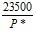 
*Р — еспелі біліктегі қуат, кВт.
** әрбір жағдайда Кеме қатынасы тіркелімнің арнайы қарауына жатады.
Ескертпе: 1. егер кемеде төрттпен кем емес цилиндірімен поршенді қозғалтқыш кемеде орнатылса коэффициент к 7 % көбейтілуі тиіс.
2. гидравликалық немесе электромагнитті муфтамен жабдықталған поршенді қозғалтышпен орнату үшін коэффициент к 5 % азайтылуы мүмкін.
3. мұзды күшейтусіз кеменің борттық бұрандасы үшін және Ice1 және Iсе2 санатты мұзды көбейткіштерде коэффициент к 7 % азайтылуы мүмкін.
*Р — еспелі біліктегі қуат, кВт.
** әрбір жағдайда Кеме қатынасы тіркелімнің арнайы қарауына жатады.
Ескертпе: 1. егер кемеде төрттпен кем емес цилиндірімен поршенді қозғалтқыш кемеде орнатылса коэффициент к 7 % көбейтілуі тиіс.
2. гидравликалық немесе электромагнитті муфтамен жабдықталған поршенді қозғалтышпен орнату үшін коэффициент к 5 % азайтылуы мүмкін.
3. мұзды күшейтусіз кеменің борттық бұрандасы үшін және Ice1 және Iсе2 санатты мұзды көбейткіштерде коэффициент к 7 % азайтылуы мүмкін.
*Р — еспелі біліктегі қуат, кВт.
** әрбір жағдайда Кеме қатынасы тіркелімнің арнайы қарауына жатады.
Ескертпе: 1. егер кемеде төрттпен кем емес цилиндірімен поршенді қозғалтқыш кемеде орнатылса коэффициент к 7 % көбейтілуі тиіс.
2. гидравликалық немесе электромагнитті муфтамен жабдықталған поршенді қозғалтышпен орнату үшін коэффициент к 5 % азайтылуы мүмкін.
3. мұзды күшейтусіз кеменің борттық бұрандасы үшін және Ice1 және Iсе2 санатты мұзды көбейткіштерде коэффициент к 7 % азайтылуы мүмкін.
*Р — еспелі біліктегі қуат, кВт.
** әрбір жағдайда Кеме қатынасы тіркелімнің арнайы қарауына жатады.
Ескертпе: 1. егер кемеде төрттпен кем емес цилиндірімен поршенді қозғалтқыш кемеде орнатылса коэффициент к 7 % көбейтілуі тиіс.
2. гидравликалық немесе электромагнитті муфтамен жабдықталған поршенді қозғалтышпен орнату үшін коэффициент к 5 % азайтылуы мүмкін.
3. мұзды күшейтусіз кеменің борттық бұрандасы үшін және Ice1 және Iсе2 санатты мұзды көбейткіштерде коэффициент к 7 % азайтылуы мүмкін.
*Р — еспелі біліктегі қуат, кВт.
** әрбір жағдайда Кеме қатынасы тіркелімнің арнайы қарауына жатады.
Ескертпе: 1. егер кемеде төрттпен кем емес цилиндірімен поршенді қозғалтқыш кемеде орнатылса коэффициент к 7 % көбейтілуі тиіс.
2. гидравликалық немесе электромагнитті муфтамен жабдықталған поршенді қозғалтышпен орнату үшін коэффициент к 5 % азайтылуы мүмкін.
3. мұзды күшейтусіз кеменің борттық бұрандасы үшін және Ice1 және Iсе2 санатты мұзды көбейткіштерде коэффициент к 7 % азайтылуы мүмкін.
*Р — еспелі біліктегі қуат, кВт.
** әрбір жағдайда Кеме қатынасы тіркелімнің арнайы қарауына жатады.
Ескертпе: 1. егер кемеде төрттпен кем емес цилиндірімен поршенді қозғалтқыш кемеде орнатылса коэффициент к 7 % көбейтілуі тиіс.
2. гидравликалық немесе электромагнитті муфтамен жабдықталған поршенді қозғалтышпен орнату үшін коэффициент к 5 % азайтылуы мүмкін.
3. мұзды күшейтусіз кеменің борттық бұрандасы үшін және Ice1 және Iсе2 санатты мұзды көбейткіштерде коэффициент к 7 % азайтылуы мүмкін.
*Р — еспелі біліктегі қуат, кВт.
** әрбір жағдайда Кеме қатынасы тіркелімнің арнайы қарауына жатады.
Ескертпе: 1. егер кемеде төрттпен кем емес цилиндірімен поршенді қозғалтқыш кемеде орнатылса коэффициент к 7 % көбейтілуі тиіс.
2. гидравликалық немесе электромагнитті муфтамен жабдықталған поршенді қозғалтышпен орнату үшін коэффициент к 5 % азайтылуы мүмкін.
3. мұзды күшейтусіз кеменің борттық бұрандасы үшін және Ice1 және Iсе2 санатты мұзды көбейткіштерде коэффициент к 7 % азайтылуы мүмкін.
*Р — еспелі біліктегі қуат, кВт.
** әрбір жағдайда Кеме қатынасы тіркелімнің арнайы қарауына жатады.
Ескертпе: 1. егер кемеде төрттпен кем емес цилиндірімен поршенді қозғалтқыш кемеде орнатылса коэффициент к 7 % көбейтілуі тиіс.
2. гидравликалық немесе электромагнитті муфтамен жабдықталған поршенді қозғалтышпен орнату үшін коэффициент к 5 % азайтылуы мүмкін.
3. мұзды күшейтусіз кеменің борттық бұрандасы үшін және Ice1 және Iсе2 санатты мұзды көбейткіштерде коэффициент к 7 % азайтылуы мүмкін.
*Р — еспелі біліктегі қуат, кВт.
** әрбір жағдайда Кеме қатынасы тіркелімнің арнайы қарауына жатады.
Ескертпе: 1. егер кемеде төрттпен кем емес цилиндірімен поршенді қозғалтқыш кемеде орнатылса коэффициент к 7 % көбейтілуі тиіс.
2. гидравликалық немесе электромагнитті муфтамен жабдықталған поршенді қозғалтышпен орнату үшін коэффициент к 5 % азайтылуы мүмкін.
3. мұзды күшейтусіз кеменің борттық бұрандасы үшін және Ice1 және Iсе2 санатты мұзды көбейткіштерде коэффициент к 7 % азайтылуы мүмкін.
*Р — еспелі біліктегі қуат, кВт.
** әрбір жағдайда Кеме қатынасы тіркелімнің арнайы қарауына жатады.
Ескертпе: 1. егер кемеде төрттпен кем емес цилиндірімен поршенді қозғалтқыш кемеде орнатылса коэффициент к 7 % көбейтілуі тиіс.
2. гидравликалық немесе электромагнитті муфтамен жабдықталған поршенді қозғалтышпен орнату үшін коэффициент к 5 % азайтылуы мүмкін.
3. мұзды күшейтусіз кеменің борттық бұрандасы үшін және Ice1 және Iсе2 санатты мұзды көбейткіштерде коэффициент к 7 % азайтылуы мүмкін.Теңіз кемелерін салу
және жасау қағидасына
298-қосымша
r/R
с
0,20
0,50
0,25
0,45
0,35
0,30
0,60
0Теңіз кемелерін салу
және жасау қағидасына
299-қосымша
Мұзды күшейтуі жоқ кемелер
Көбейтетін мұзжарғышымен кеме 
Көбейтетін мұзжарғышымен кеме 
Мұзжарғыш
Мұзды күшейтуі жоқ кемелер
Icel - Агс5
Агс6
Мұзжарғыш
0,0035D*
0,005D>
0,0055D>
0,008DТеңіз кемелерін салу
және жасау қағидасына
300-қосымшаТеңіз кемелерін салу
және жасау қағидасына
301-қосымша
Біліктің конструктивті типі
Біліктің конструктивті типі
ск
Аралық белдік, шығару берік подшипниктің берік белдігі ырғау подшипниктің немесе еспелі таю подшипниктің, генератор белдігі
Толық қапталған с цельноковаными фланцпен немесе при шпонсыз бекітулер кезінде*
1,0
Аралық белдік, шығару берік подшипниктің берік белдігі ырғау подшипниктің немесе еспелі таю подшипниктің, генератор белдігі
радиальды тесікпен (осы Қағиданың 2784 тармағы)
0,50
Аралық белдік, шығару берік подшипниктің берік белдігі ырғау подшипниктің немесе еспелі таю подшипниктің, генератор белдігі
Соңғы бекітудің шпонды кертігімен (осы Қағиданың 2786 тармағы)
0,60
Аралық белдік, шығару берік подшипниктің берік белдігі ырғау подшипниктің немесе еспелі таю подшипниктің, генератор белдігі
Цилиндрлі бекітудің шпонды кетігімен
0,45
Аралық белдік, шығару берік подшипниктің берік белдігі ырғау подшипниктің немесе еспелі таю подшипниктің, генератор белдігі
Бойлық ойықпен (осы Қағиданың 2785 тармағы)
0,30**
Есу және шайқалу подшипниктің берігі аймағындағы берік білік (осы Қағиданың 2779 тармағы)
Есу және шайқалу подшипниктің берігі аймағындағы берік білік (осы Қағиданың 2779 тармағы)
0,85
Еспелі білік
Алдыңғы жақтың учаскелері (к= 1,15 — осы Қағиданың 2780 тармағы)
0,80
Еспелі білік
Жиелік дейдвудті подшипник аймағындағы және еспелі бұрандадағы участкілер (к=1,22; к = 1,26 — осы Қағиданың 2780 тармағы)
0,55
*— егер ұзақ жұмыста рұқсат етілетін жақын білік дірілден кернеуді сынай алса престелген бекітулерде диаметрін ұлғайту болуы тиіс.
** — басқа мән Ск басқа мән негізделген және есептелген болуы мүмкін
*— егер ұзақ жұмыста рұқсат етілетін жақын білік дірілден кернеуді сынай алса престелген бекітулерде диаметрін ұлғайту болуы тиіс.
** — басқа мән Ск басқа мән негізделген және есептелген болуы мүмкін
*— егер ұзақ жұмыста рұқсат етілетін жақын білік дірілден кернеуді сынай алса престелген бекітулерде диаметрін ұлғайту болуы тиіс.
** — басқа мән Ск басқа мән негізделген және есептелген болуы мүмкінТеңіз кемелерін салу
және жасау қағидасына
302-қосымшаТеңіз кемелерін салу
және жасау қағидасына
303-қосымша
Орта квадратты
Поршеньдік жүрісті қозғалтқыш. см
Поршеньдік жүрісті қозғалтқыш. см
Поршеньдік жүрісті қозғалтқыш. см
Поршеньдік жүрісті қозғалтқыш. см
Поршеньдік жүрісті қозғалтқыш. см
Поршеньдік жүрісті қозғалтқыш. см
Поршеньдік жүрісті қозғалтқыш. см
Поршеньдік жүрісті қозғалтқыш. см
Поршеньдік жүрісті қозғалтқыш. см
Поршеньдік жүрісті қозғалтқыш. см
Поршеньдік жүрісті қозғалтқыш. см
Поршеньдік жүрісті қозғалтқыш. см
Поршеньдік жүрісті қозғалтқыш. см
Үштен бір октавті жолықтың жиілігі, Гц
30 азырақ
30 азырақ
30 азырақ
30 азырақ
30 ден 70 дейін
30 ден 70 дейін
30 ден 70 дейін
30 ден 70 дейін
71 ден 140 дейін
71 ден 140 дейін
71 ден 140 дейін
71 ден 140 дейін
71 ден 140 дейін
Үштен бір октавті жолықтың жиілігі, Гц
Діріл жылдамдығының рұқсат етілетін мағынасы
Діріл жылдамдығының рұқсат етілетін мағынасы
Діріл жылдамдығының рұқсат етілетін мағынасы
Діріл жылдамдығының рұқсат етілетін мағынасы
Діріл жылдамдығының рұқсат етілетін мағынасы
Діріл жылдамдығының рұқсат етілетін мағынасы
Діріл жылдамдығының рұқсат етілетін мағынасы
Діріл жылдамдығының рұқсат етілетін мағынасы
Діріл жылдамдығының рұқсат етілетін мағынасы
Діріл жылдамдығының рұқсат етілетін мағынасы
Діріл жылдамдығының рұқсат етілетін мағынасы
Діріл жылдамдығының рұқсат етілетін мағынасы
Діріл жылдамдығының рұқсат етілетін мағынасы
Үштен бір октавті жолықтың жиілігі, Гц
Санат А
Санат А
Санат В
Санат В
Санат А
Санат А
Санат В
Санат В
Санат В
Санат А
Санат А
Санат В
Санат В
Үштен бір октавті жолықтың жиілігі, Гц
мм/с
дБ
мм/с
дБ
мм/с
дБ
мм/с
дБ
дБ
мм/с
дБ
мм/с
дБ
1,6
4
98
5,6
101
4
98
5,6
101
101
4
98
5,6
101
2
4
98
5,6
101
4
98
5,6
101
101
4
98
5,6
101
2,5
4
98
5,6
101
4
98
5,6
101
101
4
98
5,6
101
3,2
4
98
5,6
101
4
98
5,6
101
101
4,5
99
6,3
102
4
4
98
5,6
101
4,5
99
6,3
102
102
5,6
101
8,0
104
5
4,5
99
6,3
102
5,6
101
8,0
104
104
7,1
103
10
106
6,3
5,6
101
8,0
104
7,1
103
10
106
106
8,9
105
12,5
108
8
7,1
103
10
106
8,9
105
12,5
108
108
11
107
16
110
10
8,9
105
12,5
108
11
107
16
110
110
14
109
20
112
12,5
11
107
16
110
14
109
20
112
112
16
110
22
113
16
14
109
20
112
16
110
22
113
113
16
110
22
113
20
16
110
22
113
16
110
22
113
113
16
110
22
113
25
16
110
22
113
16
110
22
113
113
16
110
22
113
31,5
16
110
22
113
16
110
22
113
113
16
110
22
113
40
16
110
22
113
16
110
22
113
113
12,5
108
18
111
50
16
110
22
113
12,5
108
18
111
111
10
106
14
109
63
12,5
108
18
111
10
106
14
109
109
8
104
11
107
80
10
106
14
109
8
104
11
107
107
6,3
102
8,9
105
100
8
104
11
107
6,3
102
8,9
105
105
5
100
7,1
103
125
6,3
102
8,9
105
5
100
7,1
103
103
4
98
5,6
101
160
5
100
7,1
103
4
98
5,6
101
101
3,2
96
4,5
99
141 ден 240 дейін
141 ден 240 дейін
141 ден 240 дейін
141 ден 240 дейін
240 көбірек
240 көбірек
240 көбірек
240 көбірек
Санат А
Санат А
Санат В
Санат В
Санат А
Санат А
Санат В
Санат В
мм/с
дБ
мм/с
дБ
мм/с
дБ
мм/с
дБ
4
98
5,6
101
4
98
5,6
101
4
98
5,6
101
4,5
99
6,3
102
4,6
99
6,3
102
5,6
101
8,0
104
5,6
101
8,0
104
7,1
103
10
106
7,1
103
10
106
8,9
105
12,5
108
8,9
105
12,5
108
11
107
16
110
11
107
16
110
14
109
20
112
14
109
20
112
16
110
22
113
16
110
22
113
16
110
22
113
16
110
22
113
16
110
22
113
16
110
22
113
16
110
22
113
16
110
22
113
16
110
22
113
16
110
22
113
12,5
108
18
111
12,5
108
18
111
10
106
14
109
10
106
14
109
8
104
11
107
8
104
11
107
6,3
102
8,9
105
6,3
102
8,9
105
5
100
7,1
103
5
100
7,1
103
4
98
5,6
101
4
98
5,6
101
3,2
96
4,5
99
3,2
96
4,5
99
2,5
94
3,6
97
2,5
94
3,6
97
2
92
2,8
95Теңіз кемелерін салу
және жасау қағидасына
304-қосымшаТеңіз кемелерін салу
және жасау қағидасына
305-қосымшаТеңіз кемелерін салу
және жасау қағидасына
306-қосымша
Орта квадратты
Поршеньдік жүрісті қозғалтқыштың құбыр компрессорлары, см
Поршеньдік жүрісті қозғалтқыштың құбыр компрессорлары, см
Поршеньдік жүрісті қозғалтқыштың құбыр компрессорлары, см
Поршеньдік жүрісті қозғалтқыштың құбыр компрессорлары, см
Поршеньдік жүрісті қозғалтқыштың құбыр компрессорлары, см
Поршеньдік жүрісті қозғалтқыштың құбыр компрессорлары, см
Поршеньдік жүрісті қозғалтқыштың құбыр компрессорлары, см
Поршеньдік жүрісті қозғалтқыштың құбыр компрессорлары, см
Поршеньдік жүрісті қозғалтқыштың құбыр компрессорлары, см
Поршеньдік жүрісті қозғалтқыштың құбыр компрессорлары, см
Поршеньдік жүрісті қозғалтқыштың құбыр компрессорлары, см
Поршеньдік жүрісті қозғалтқыштың құбыр компрессорлары, см
Поршеньдік жүрісті қозғалтқыштың құбыр компрессорлары, см
Үштен бір октавті жолқтың жиілігі, Гц
30 кемірек
30 кемірек
30 кемірек
30 кемірек
30 ден 70 дейін
30 ден 70 дейін
30 ден 70 дейін
30 ден 70 дейін
71 ден 140 дейін
71 ден 140 дейін
71 ден 140 дейін
71 ден 140 дейін
71 ден 140 дейін
Үштен бір октавті жолқтың жиілігі, Гц
Рұқсат етілетін діріл жылдамдығының мәні
Рұқсат етілетін діріл жылдамдығының мәні
Рұқсат етілетін діріл жылдамдығының мәні
Рұқсат етілетін діріл жылдамдығының мәні
Рұқсат етілетін діріл жылдамдығының мәні
Рұқсат етілетін діріл жылдамдығының мәні
Рұқсат етілетін діріл жылдамдығының мәні
Рұқсат етілетін діріл жылдамдығының мәні
Рұқсат етілетін діріл жылдамдығының мәні
Рұқсат етілетін діріл жылдамдығының мәні
Рұқсат етілетін діріл жылдамдығының мәні
Рұқсат етілетін діріл жылдамдығының мәні
Рұқсат етілетін діріл жылдамдығының мәні
Үштен бір октавті жолқтың жиілігі, Гц
Санат А
Санат А
санат В
санат В
санат А
санат А
санат В
санат В
санат В
санат А
санат А
санат В
санат В
Үштен бір октавті жолқтың жиілігі, Гц
мм/с
дБ
мм/с
дБ
мм/с
дБ
мм/с
дБ
дБ
мм/с
дБ
мм/с
дБ
1,6
4
98
5,6
101
4
98
5,6
101
101
4
98
5,6
101
2
4
98
5,6
101
4
98
5,6
101
101
4
98
5,6
101
2,5
4
98
5,6
101
4
98
5,6
101
101
4
98
5,6
101
3,2
4
98
5,6
101
4
98
5,6
101
101
4,5
99
6,3
102
4
4
98
5,6
101
4,5
99
6,3
102
102
5,6
101
8,0
104
5
4,5
99
6,3
102
5,6
101
8,0
104
104
7,1
103
10
106
6,3
5,6
101
8,0
104
7,1
103
10
106
106
8,9
105
12,5
108
8
7,1
103
10
106
8,9
105
12,5
108
108
11
107
16
110
10
8,9
105
12,5
108
11
107
16
110
110
14
109
20
112
12,5
11
107
16
110
14
109
20
112
112
16
110
22
113
16
14
109
20
112
16
110
22
113
113
16
110
22
113
20
16
110
22
112
16
110
22
113
113
16
110
22
113
25
16
110
22
112
16
110
22
113
113
16
110
22
113
31,5
16
110
22
112
16
110
22
113
113
16
110
22
113
40
16
110
22
113
16
110
22
113
113
12,5
108
22
111
50
16
110
22
113
12,5
108
18
111
111
10
106
22
113
63
12,5
108
18
111
12,5
108
18
111
111
12,5
108
18
111
80
10
106
14
109
10
106
14
109
109
10
106
14
109
100
8
104
11
107
8
104
11
107
107
8
104
11
107
125
6,3
102
8,9
105
6,3
102
8,9
105
105
6,3
102
8,9
105
160
5
100
7,1
103
5
100
7,1
103
103
5
100
7,1
103
200
4,1
98
5,8
101
4,1
98
5,8
101
101
4,1
98
5,8
101
250
3,3
96
4,5
99
3,3
96
4,5
99
99
3,3
96
4,5
99
320
2,6
94
3,7
97
2,6
94
3,7
97
97
2,6
94
3,7
97
400
2,1
92
2,9
95
2,1
92
2,9
95
95
2,1
92
2,9
95
500
1,7
91
2,3
93
1,7
91
2,3
93
93
1,7
91
2,3
93
Орта квадратты
Поршеньдік жүрісті қозғалтқыштың құбыр компрессорлары, см
Поршеньдік жүрісті қозғалтқыштың құбыр компрессорлары, см
Поршеньдік жүрісті қозғалтқыштың құбыр компрессорлары, см
Поршеньдік жүрісті қозғалтқыштың құбыр компрессорлары, см
Поршеньдік жүрісті қозғалтқыштың құбыр компрессорлары, см
Поршеньдік жүрісті қозғалтқыштың құбыр компрессорлары, см
Поршеньдік жүрісті қозғалтқыштың құбыр компрессорлары, см
Поршеньдік жүрісті қозғалтқыштың құбыр компрессорлары, см
Поршеньдік жүрісті қозғалтқыштың құбыр компрессорлары, см
Поршеньдік жүрісті қозғалтқыштың құбыр компрессорлары, см
Поршеньдік жүрісті қозғалтқыштың құбыр компрессорлары, см
Поршеньдік жүрісті қозғалтқыштың құбыр компрессорлары, см
Поршеньдік жүрісті қозғалтқыштың құбыр компрессорлары, см
Поршеньдік жүрісті қозғалтқыштың құбыр компрессорлары, см
Поршеньдік жүрісті қозғалтқыштың құбыр компрессорлары, см
Поршеньдік жүрісті қозғалтқыштың құбыр компрессорлары, см
Поршеньдік жүрісті қозғалтқыштың құбыр компрессорлары, см
Поршеньдік жүрісті қозғалтқыштың құбыр компрессорлары, см
Поршеньдік жүрісті қозғалтқыштың құбыр компрессорлары, см
Поршеньдік жүрісті қозғалтқыштың құбыр компрессорлары, см
Поршеньдік жүрісті қозғалтқыштың құбыр компрессорлары, см
Үштен бір октавті жолқтың жиілігі, Гц
30 кемірек
30 кемірек
30 кемірек
30 кемірек
30 ден 70 дейін
30 ден 70 дейін
30 ден 70 дейін
30 ден 70 дейін
71 ден 140 дейін
71 ден 140 дейін
71 ден 140 дейін
71 ден 140 дейін
71 ден 140 дейін
141 ден 240 дейін
141 ден 240 дейін
141 ден 240 дейін
141 ден 240 дейін
240 көбірек
240 көбірек
240 көбірек
240 көбірек
Үштен бір октавті жолқтың жиілігі, Гц
Рұқсат етілетін діріл жылдамдығының мәні
Рұқсат етілетін діріл жылдамдығының мәні
Рұқсат етілетін діріл жылдамдығының мәні
Рұқсат етілетін діріл жылдамдығының мәні
Рұқсат етілетін діріл жылдамдығының мәні
Рұқсат етілетін діріл жылдамдығының мәні
Рұқсат етілетін діріл жылдамдығының мәні
Рұқсат етілетін діріл жылдамдығының мәні
Рұқсат етілетін діріл жылдамдығының мәні
Рұқсат етілетін діріл жылдамдығының мәні
Рұқсат етілетін діріл жылдамдығының мәні
Рұқсат етілетін діріл жылдамдығының мәні
Рұқсат етілетін діріл жылдамдығының мәні
Рұқсат етілетін діріл жылдамдығының мәні
Рұқсат етілетін діріл жылдамдығының мәні
Рұқсат етілетін діріл жылдамдығының мәні
Рұқсат етілетін діріл жылдамдығының мәні
Рұқсат етілетін діріл жылдамдығының мәні
Рұқсат етілетін діріл жылдамдығының мәні
Рұқсат етілетін діріл жылдамдығының мәні
Рұқсат етілетін діріл жылдамдығының мәні
Үштен бір октавті жолқтың жиілігі, Гц
Санат А
Санат А
санат В
санат В
санат А
санат А
санат В
санат В
санат В
санат А
санат А
санат В
санат В
санат А
санат А
санат В
санат В
санат А
санат А
санат В
санат В
Үштен бір октавті жолқтың жиілігі, Гц
мм/с
дБ
мм/с
дБ
мм/с
дБ
мм/с
дБ
дБ
мм/с
дБ
мм/с
дБ
мм/с
дБ
мм/с
дБ
мм/с
дБ
мм/с
дБ
1,6
4
98
5,6
101
4
98
5,6
101
101
4
98
5,6
101
4
98
5,6
101
4
98
5,6
101
2
4
98
5,6
101
4
98
5,6
101
101
4
98
5,6
101
4
98
5,6
101
4,5
99
6,3
102
2,5
4
98
5,6
101
4
98
5,6
101
101
4
98
5,6
101
4,5
99
6,3
102
5,6
101
8,0
104
3,2
4
98
5,6
101
4
98
5,6
101
101
4,5
99
6,3
102
5,6
101
8,0
104
7,1
103
10
106
4
4
98
5,6
101
4,5
99
6,3
102
102
5,6
101
8,0
104
7,1
103
10
106
8,9
105
12,5
108
5
4,5
99
6,3
102
5,6
101
8,0
104
104
7,1
103
10
106
8,9
105
12,5
108
11
107
16
110
6,3
5,6
101
8,0
104
7,1
103
10
106
106
8,9
105
12,5
108
11
107
16
110
14
109
20
112
8
7,1
103
10
106
8,9
105
12,5
108
108
11
107
16
110
14
109
20
112
16
110
22
113
10
8,9
105
12,5
108
11
107
16
110
110
14
109
20
112
16
110
22
113
16
110
22
113
12,5
11
107
16
110
14
109
20
112
112
16
110
22
113
16
110
22
113
16
110
22
113
16
14
109
20
112
16
110
22
113
113
16
110
22
113
16
110
22
113
16
110
22
113
20
16
110
22
112
16
110
22
113
113
16
110
22
113
16
110
22
113
16
110
22
113
25
16
110
22
112
16
110
22
113
113
16
110
22
113
16
110
22
113
16
110
18
111
31,5
16
110
22
112
16
110
22
113
113
16
110
22
113
12,5
108
18
113
10
110
14
113
40
16
110
22
113
16
110
22
113
113
12,5
108
22
111
10
106
14
113
8
110
11
113
50
16
110
22
113
12,5
108
18
111
111
10
106
22
113
8
104
11
113
6,3
110
8,9
113
63
12,5
108
18
111
12,5
108
18
111
111
12,5
108
18
111
12,5
108
18
111
12,5
108
18
111
80
10
106
14
109
10
106
14
109
109
10
106
14
109
10
106
14
109
10
106
14
109
100
8
104
11
107
8
104
11
107
107
8
104
11
107
8
104
11
107
8
104
11
107
125
6,3
102
8,9
105
6,3
102
8,9
105
105
6,3
102
8,9
105
6,3
102
8,9
105
6,3
102
8,9
105
160
5
100
7,1
103
5
100
7,1
103
103
5
100
7,1
103
5
100
7,1
103
5
100
7,1
103
200
4,1
98
5,8
101
4,1
98
5,8
101
101
4,1
98
5,8
101
4,1
98
5,8
101
4,1
98
5,8
101
250
3,3
96
4,5
99
3,3
96
4,5
99
99
3,3
96
4,5
99
3,3
96
4,5
99
3,3
96
4,5
99
320
2,6
94
3,7
97
2,6
94
3,7
97
97
2,6
94
3,7
97
2,6
94
3,7
97
2,6
94
3,7
97
400
2,1
92
2,9
95
2,1
92
2,9
95
95
2,1
92
2,9
95
2,1
92
2,9
95
2,1
92
2,9
95
500
1,7
91
2,3
93
1,7
91
2,3
93
93
1,7
91
2,3
93
1,7
91
2,3
93
1,7
91
2,3
93Теңіз кемелерін салу
және жасау қағидасына
307-қосымша
Үштен бір октавті жолқтың орташа квадратты жиілігі, Гц
ГТЗА және берік біліктіректер
ГТЗА және берік біліктіректер
ГТЗА және берік біліктіректер
ГТЗА және берік біліктіректер
Қазандар и жылу алмастырғыш аппараттар
Қазандар и жылу алмастырғыш аппараттар
Қазандар и жылу алмастырғыш аппараттар
ДГ генераторлар, құбыр жетектері және құбыр генераторлар1
ДГ генераторлар, құбыр жетектері және құбыр генераторлар1
ДГ генераторлар, құбыр жетектері және құбыр генераторлар1
ДГ генераторлар, құбыр жетектері және құбыр генераторлар1
ДГ генераторлар, құбыр жетектері және құбыр генераторлар1
Поршнеды компрессорлар
Поршнеды компрессорлар
Поршнеды компрессорлар
Поршнеды компрессорлар
Үштен бір октавті жолқтың орташа квадратты жиілігі, Гц
Рұқсат етілетін діріл жылдамдығы
Рұқсат етілетін діріл жылдамдығы
Рұқсат етілетін діріл жылдамдығы
Рұқсат етілетін діріл жылдамдығы
Рұқсат етілетін діріл жылдамдығы
Рұқсат етілетін діріл жылдамдығы
Рұқсат етілетін діріл жылдамдығы
Рұқсат етілетін діріл жылдамдығы
Рұқсат етілетін діріл жылдамдығы
Рұқсат етілетін діріл жылдамдығы
Рұқсат етілетін діріл жылдамдығы
Рұқсат етілетін діріл жылдамдығы
Рұқсат етілетін діріл жылдамдығы
Рұқсат етілетін діріл жылдамдығы
Рұқсат етілетін діріл жылдамдығы
Рұқсат етілетін діріл жылдамдығы
Үштен бір октавті жолқтың орташа квадратты жиілігі, Гц
санат А
санат А
санат B
санат B
санат A
санат A
санат В
санат В
санат А
санат А
санат В
санат В
санат А
санат А
санат В
санат В
Үштен бір октавті жолқтың орташа квадратты жиілігі, Гц
мм/с
дБ
мм/с
дБ
мм/с
дБ
мм/с
дБ
мм/с
дБ
мм/с
дБ
мм/с
дБ
мм/с
дБ
1,6
1,5
90
2,5
94
3,5
97
5,6
101
1
86
1,6
90
2
92
3,2
96
2
1,9
92
3,1
96
3,5
97
5,6
101
1,3
88
1,9
92
2,5
94
4
98
2,5
2,4
94
3,8
98
3,5
97
5,6
101
1,5
90
2,4
94
3,1
96
5,1
100
3,2
3
96
4,8
100
4,4
99
7,1
103
1,9
92
3
96
4
98
6,4
102
4
3,7
97
6
102
5,6
101
8,9
105
2,3
93
3,7
97
5
100
8
104
5
4,6
99
7,5
104
7
103
11
107
2,9
95
4,6
99
6,2
102
10
106
6,3
5,7
101
9,3
105
8,8
105
14
109
3,6
97
5,7
101
7,9
104
12,5
108
8
7
103
11,5
107
10
106
16
110
4,5
99
7,1
103
10
106
16
110
10
8,8
105
14,5
109
10
106
16
110
5,6
101
8,9
105
10
106
16
10
12,5
11
107
18
111
10
106
16
110
7
103
11
107
10
106
16
110
16
11
107
18
111
10
106
16
110
7
103
11
107
10
106
16
110
20
11
107
18
111
10
106
16
110
7
103
11
107
10
106
16
110
25
11
107
18
111
10
106
16
110
7
103
11
107
10
106
16
110
31,5
11
107
18
111
10
106
16
110
7
103
11
107
10
106
16
110
40
11
107
18
111
10
106
16
110
7
103
11
107
10
106
16
110
50
8,8
105
14,5
109
8
104
12,5
108
7
103
11
107
10
106
16
110
63
7
103
11,5
107
6,3
102
10
106
7
103
11
107
7,9
104
12,5
108
80
5,7
101
9,3
105
5,2
100
8
104
7
103
11
107
6,2
102
10
106
100
4,6
99
7,5
104
-
-
-
-
5,6
101
8,9
105
5
100
8
104
125
-
-
-
-
-
-
-
-
4,5
99
7,1
103
4
98
6,4
102
160
-
-
-
-
-
-
-
-
3,6
97
5,7
101
3,1
96
5,1
100
200
-
-
-
-
-
-
2,9
95
4,6
99
2,5
94
4
98
250
-
-
-
-
-
-
2,3
93
3,7
97
2
92
3,2
96
320
-
-
-
-
-
-
1,9
92
3
96
1,6
90
2,5
94
400
-
-
-
-
-
-
-
-
-
-
1,3
88
2,1
92
500
-
-
-
-
-
-
1
86
1,6
90Теңіз кемелерін салу
және жасау қағидасына
308-қосымшаТеңіз кемелерін салу
және жасау қағидасына
309-қосымша
Үштен бір октавті жолқтың орташа геометриялы қ жиілігі, Гц
қуаты 15 — 75 кВт сорғылар
қуаты 15 — 75 кВт сорғылар
қуаты 15 — 75 кВт сорғылар
қуаты 15 — 75 кВт сорғылар
Орталық тепкіш сепараторы
Орталық тепкіш сепараторы
Орталық тепкіш сепараторы
Орталық тепкіш сепараторы
Желдеткіш
Желдеткіш
Желдеткіш
Желдеткіш
Үштен бір октавті жолқтың орташа геометриялы қ жиілігі, Гц
Рұқсат етілетін діріл жылдамдығы
Рұқсат етілетін діріл жылдамдығы
Рұқсат етілетін діріл жылдамдығы
Рұқсат етілетін діріл жылдамдығы
Рұқсат етілетін діріл жылдамдығы
Рұқсат етілетін діріл жылдамдығы
Рұқсат етілетін діріл жылдамдығы
Рұқсат етілетін діріл жылдамдығы
Рұқсат етілетін діріл жылдамдығы
Рұқсат етілетін діріл жылдамдығы
Рұқсат етілетін діріл жылдамдығы
Рұқсат етілетін діріл жылдамдығы
Үштен бір октавті жолқтың орташа геометриялы қ жиілігі, Гц
Санат А
Санат А
Санат В
Санат В
Санат А
Санат А
Санат В
Санат В
Санат А
Санат А
Санат В
Санат В
Үштен бір октавті жолқтың орташа геометриялы қ жиілігі, Гц
мм/с
дБ
мм/с
дБ
мм/с
дБ
мм/с
дБ
мм/с
дБ
мм/с
дБ
1,6
1
86
1
86
1
86
1,3
88
1
86
1,3
88
2
1
86
1,2
88
1
86
1,6
90
1
86
1,6
90
2,5
1,1
87
1,4
89
1,3
88
2
92
1,3
88
2
92
3,2
1,4
89
2
92
1,6
90
2,5
94
1,6
90
2,5
94
4
1,7
91
2,5
94
2
92
3,2
96
2
92
3,2
96
5
2,2
93
3,3
96
2,5
94
4
98
2,6
94
4
98
6,3
2,7
95
4
98
3,2
96
5
100
3,3
96
5
100
8
3,5
97
5
100
4
98
6,4
102
4,1
98
6,4
102
10
4,3
99
6,3
102
5
100
8
104
5,2
100
8
104
12,5
5,5
101
8
104
5
100
8
104
6,7
103
10,3
106
16
7
103
10
106
5
100
8
104
8,5
105
13
108
20
7
103
10
106
5
100
8
104
8,5
105
13
108
25
7
103
10
106
5
100
8
104
8,5
105
13
108
31,5
7
103
10
106
5
100
8
104
8,5
105
13
108
40
7
103
10
106
5
100
8
104
8,5
105
13
108
50
7
103
10
106
5
100
8
104
8,5
105
13
108
63
7
103
10
106
5
100
8
104
6,7
103
10,3
106
80
5,5
101
8
104
5
100
8
104
5,2
100
8
104
100
4,3
99
6,3
102
5
100
8
104
4,1
98
6,4
102
125
3,5
97
5
100
4
98
6,4
102
3,3
96
5
100
160
2,7
95
4
98
3,2
96
5
100
2,6
94
4
98
200
2,2
93
3,3
96
2,5
94
4
98
2
92
3,2
96
250
1,7
91
2,5
94
2
92
3,2
96
1,6
90
2,5
94
320
1,4
89
2
92
1,6
90
2,5
94
1,3
88
2
92
400
—
—
—
—
1,3
88
2
92
1
86
1,6
90
500
—
—
—
—
1
86
1,6
90
1
86
1,3
88Теңіз кемелерін сал
және жасау қағидасына
310-қосымшаТеңіз кемелерін салу
және жасау қағидасына
311-қосымшаТеңіз кемелерін салу
және жасау қағидасына
312-қосымшаТеңіз кемелерін салу
және жасау қағидасына
313-қосымшаТеңіз кемелерін салу
және жасау қағидасына
314-қосымшаТеңіз кемелерін салу
және жасау қағидасына
315-қосымшаТеңіз кемелерін салу
және жасау қағидасына
316-қосымша
Үштен бір октавті жолақтың орташа квадратты жиілігі, Гц
Рұқсат етілетін діріл жылдамдығының мәні
Рұқсат етілетін діріл жылдамдығының мәні
Рұқсат етілетін діріл жылдамдығының мәні
Рұқсат етілетін діріл жылдамдығының мәні
Үштен бір октавті жолақтың орташа квадратты жиілігі, Гц
Санат А
Санат А
Санат В
Санат В
Үштен бір октавті жолақтың орташа квадратты жиілігі, Гц
мм/с
дБ
мм/с
дБ
1,6
1,6
90
2,9
96
2
1,8
91
3,5
97
2,5
2,2
93
4,3
98
3,2
2,7
95
5,3
100
4
3,2
96
7,0
103
5
4
98
9
105
6,3
5
100
11
107
8
6,7
103
13
108
10
8
104
16,5
110
12,5
8
104
16,5
110
16
8
104
16,5
110
20
8
104
16,5
110
25
8
104
16,5
110
31,5
8
104
16,5
110
40
8
104
16,5
110
50
8
104
16,5
110
63
8
104
16,5
110
80
8
104
16,5
110
100
8
104
16,5
110
125
8
104
16,5
110
160
8
104
16,5
110
200
8
104
16,5
110
250
8
104
16,5
110
320
8
104
16,5
110
400
8
104
16,5
110
500
8
104
16,5
110
640
6,5
102
12,5
108
800
4,8
100
10
106
1000
4
98
8
104
1280
3
96
7
103
1600
2,6
94
5
100
2000
2,1
92
3,9
98
2560
1,8
91
3
96
3200
1,5
90
2,4
95
4000
1
86
2
92
5120
—
—
1,7
91
6400
—
—
1,4
89
8000
—
—
1
86Теңіз кемелерін салу
және жасау қағидасына
317-қосымшаТеңіз кемелерін салу
және жасау қағидасына
318-қосымшаТеңіз кемелерін салу
және жасау қағидасына
319-қосымша
№
р/п
Қосалқы бөлшектер
Жүзудiң аудандары бойынша соттардың бас қозғаушылары1,2,3
Жүзудiң аудандары бойынша соттардың бас қозғаушылары1,2,3
Жүзудiң аудандары бойынша соттардың бас қозғаушылары1,2,3
жинақтаулар реті
Жүзудiң аудандары бойынша соттардың қосалқы қозғаушылары1,2,3
Жүзудiң аудандары бойынша соттардың қосалқы қозғаушылары1,2,3
жинақтаулар реті
№
р/п
Қосалқы бөлшектер
шектелм еген
шектелм еген
шектелген R1
жинақтаулар реті
шектелмеген
шектелген R1
жинақтаулар реті
1
түйрегiштерi бар әрбiр өлшемдi түрдiң подшипниктерiнiң подшипниктер немесе салымы, гайколармен және төсемдердiң жиынымен раммалы (болттармен )
1 жиынтық
1 жиынтық
1 жиынтық
О
1 жиынтық —
1 жиынтық —
—
2
Тығыздағыш сақиналары және төсемдермен бiрге цилиндрдың төлкесi
1
1
1
О
Тек қана тығыздағыш сақиналары және төсемдер — 1 жиынтық
Тек қана тығыздағыш сақиналары және төсемдер — 1 жиынтық
Р
3
Клапандармен бiрге, тығыздағыш сақиналары және төсемдермен цилиндрдың қақпағы.
1
1
1
О
Тек қана тығыздағыш сақиналары және 
төсемдер — 1 жиынтық
Тек қана тығыздағыш сақиналары және 
төсемдер — 1 жиынтық
Р
3.1
Цилиндр қақпағының бекiткiшi үшiн түйрегiш және гайкалар
Бір қақпақ үшін 1/2 жиынтық
Бір қақпақ үшін 1/2 жиынтық
Бір қақпақ үшін 1/2 жиынтық
Р
—
—
—
4
Цилиндр клапандары
1) Бiр цилиндр үшiн тағы басқа бөлшектермен шығару клапандары корпустармен бiрге, ерлер, серiппелер
1 жиынтық
1 жиынтық
1 жиынтық
Р
1 жиынтық
1 жиынтық
Р
2) Бiр цилиндр үшiн тағы басқа бөлшектер, клапандар, корпустармен бiрге, ерлер, енгізілетін серiппелер
1 жиынтық
1 жиынтық
1 жиынтық
Р
1 жиынтық —
1 жиынтық —
—
3) Тағы басқа бөлшектермен корпуспен бiрге ерлер, серiппелермен iске қосқыш клапандар
1
1
1
О
1 —
1 —
Р
4) Жиындағы (сигналдық ) сақтағыш клапандар
1
1
1
О
1 —
1 —
Р
5) 5 Әрбiр қозғалтқышқа барлық бөлшектермен әрбiр өлшемдi түрдiң форсункалары
1 жиынтық 1/4 жиынтық
1 жиынтық 1/4 жиынтық
1 жиынтық 1/4 жиынтық
О
1/2 жиынтық
1/4 жиынтық
Р
5
Шатунның подшипниктерi
5.1 Бiр цилиндр үшiн болттармен бiрге, гайколар және төсемдердiң жиынының бұлғақты подшипниктерi немесе әрбiр өлшемдi түрдiң алымдары
1 жиынтық
1 жиынтық
1 жиынтық
О
1 жиынтық
1 жиынтық
Р
2) Бiр цилиндр үшiн (крейцкопфты ) алдағы подшипниктер немесе әрбiр өлшемдi түрдiң салымдары болттармен бiрге гайколар және төсемдер
1 жиынтық
1 жиынтық
1 жиынтық
О
1 жиынтық
1 жиынтық
Р
6
Поршндер
1) Крейцкопф түр:
сальникпен, белдемшемен, сақиналармен, түйрегiштермен және гайкалармен бiрге әрбiр өлшемдi түрдiң пiскектi поршень штогi
1
1
1
О
1
1
—
2) Тронк түрi:
белдемшемен бiрге әрбiр өлшемдi түрдiң пiскегi, сақиналары, поршень саусағы, шатун, түйрегiштер және гайкалар
Оған қоса
Оған қоса
Оған қоса
О
оған қоса
оған қоса
Р
7
Бiр цилиндр үшiн поршень сақиналары
1 жиынтық
1 жиынтық
1 жиынтық
О
1 жиынтық
1 жиынтық
Р
8
Бiр цилиндр үшiн тағы басқа тиiстi тығыздаулары бар пiскектердiң сууын топсалы немесе телескопиялық тұрбалар
оған қоса
оған қоса
оған қоса
О
То же
То же
Р
9
ерiксiз келтiруiмен бiрге жиындағы ең үлкен өлшемнiң лубрикаторы
1 —
1 —
1 —
О
—
—
—
10
Отынды сорғыштар
1) Жанармайы (плунжер, төлке, клапандар, серiппе және т.б.) бiр үрлегiш үшiн жиында (кеме шарттарындағы бөлшектердi алмастыруды мүмкiндiгiнiң жанында) немесе жұмыс бөлшектерiнің толық комплекті
1
1
1
О
Р
2) Әрбiр өлшемдi түрдiң қосуларымен бiрге биiк қысымның жанармай тұрбасы
1 -
1 -
1 -
О
-
-
-
116
бастырмалатқышта рды қоса үрлеу ауаның бастырмалатқышта ры
11.1
Роторлар, роторлардың валдары, бiлiгтер, подшипниктер, шестерня, тығыздауларды соплолы аппараттар және (бастырмалатқышт ың түрiне байланысты) шығару клапан сiңетiн бөлшектер
1 жиынтық -
1 жиынтық -
1 жиынтық -
Р
-
-
-
1 бірнеше біртипті қозғалтқыштарды орнату үшін және бір қозғалтқыш үшін қор бөлітерін жеткілікті жинақтау. бір аттас қор бөлігі бір бірімен ауыстырылатындар бір типті деп қозғалтқыш түсіндіріледі.
2 берік подшипниктің басты қозғалтқышында құрылған үшін осы Қағиданың 318-қосымшасының 1 тармағы талабы.
3 басқа да қорт бөліктерінің қажеттігі сондай ақ шестерналар, шистерналар дай тарату білігінің привод тізбегі қозғалтқышты әзірлеу фирмасы ұсынысымен кеме иесі шешу керек.
4 апатты белгіленген қоғалтқыштар үшін қор бөліктері міндетті емес.
5 бір цилиндрде бір немесе екі форсунокпен қозғалтқыштар үшін - қозғалтқыш үшін жиынтық форсуноктың толық саны. Бір цилиндрде үш форсунды немес одан да көп қозғалтқыштар үшін - әрбір цилиндр үшін жиынтықта екі форсунок бойынша. Ал қозғалтқыш форсуногының басқа саны – корпусты қоспағанда барлық бөлшектер.
6 Құбырды айдамалаудың бұзылған жағдайында бортта блоктау құрылғысы болуы тиіс.
Ескертпе. электронды басқару жүйесімен ДВС үшін қор бөліктерін жобалаушының немесе ДВС-ті әзірлеушінің ұсынысымен жинақталады
1 бірнеше біртипті қозғалтқыштарды орнату үшін және бір қозғалтқыш үшін қор бөлітерін жеткілікті жинақтау. бір аттас қор бөлігі бір бірімен ауыстырылатындар бір типті деп қозғалтқыш түсіндіріледі.
2 берік подшипниктің басты қозғалтқышында құрылған үшін осы Қағиданың 318-қосымшасының 1 тармағы талабы.
3 басқа да қорт бөліктерінің қажеттігі сондай ақ шестерналар, шистерналар дай тарату білігінің привод тізбегі қозғалтқышты әзірлеу фирмасы ұсынысымен кеме иесі шешу керек.
4 апатты белгіленген қоғалтқыштар үшін қор бөліктері міндетті емес.
5 бір цилиндрде бір немесе екі форсунокпен қозғалтқыштар үшін - қозғалтқыш үшін жиынтық форсуноктың толық саны. Бір цилиндрде үш форсунды немес одан да көп қозғалтқыштар үшін - әрбір цилиндр үшін жиынтықта екі форсунок бойынша. Ал қозғалтқыш форсуногының басқа саны – корпусты қоспағанда барлық бөлшектер.
6 Құбырды айдамалаудың бұзылған жағдайында бортта блоктау құрылғысы болуы тиіс.
Ескертпе. электронды басқару жүйесімен ДВС үшін қор бөліктерін жобалаушының немесе ДВС-ті әзірлеушінің ұсынысымен жинақталады
1 бірнеше біртипті қозғалтқыштарды орнату үшін және бір қозғалтқыш үшін қор бөлітерін жеткілікті жинақтау. бір аттас қор бөлігі бір бірімен ауыстырылатындар бір типті деп қозғалтқыш түсіндіріледі.
2 берік подшипниктің басты қозғалтқышында құрылған үшін осы Қағиданың 318-қосымшасының 1 тармағы талабы.
3 басқа да қорт бөліктерінің қажеттігі сондай ақ шестерналар, шистерналар дай тарату білігінің привод тізбегі қозғалтқышты әзірлеу фирмасы ұсынысымен кеме иесі шешу керек.
4 апатты белгіленген қоғалтқыштар үшін қор бөліктері міндетті емес.
5 бір цилиндрде бір немесе екі форсунокпен қозғалтқыштар үшін - қозғалтқыш үшін жиынтық форсуноктың толық саны. Бір цилиндрде үш форсунды немес одан да көп қозғалтқыштар үшін - әрбір цилиндр үшін жиынтықта екі форсунок бойынша. Ал қозғалтқыш форсуногының басқа саны – корпусты қоспағанда барлық бөлшектер.
6 Құбырды айдамалаудың бұзылған жағдайында бортта блоктау құрылғысы болуы тиіс.
Ескертпе. электронды басқару жүйесімен ДВС үшін қор бөліктерін жобалаушының немесе ДВС-ті әзірлеушінің ұсынысымен жинақталады
1 бірнеше біртипті қозғалтқыштарды орнату үшін және бір қозғалтқыш үшін қор бөлітерін жеткілікті жинақтау. бір аттас қор бөлігі бір бірімен ауыстырылатындар бір типті деп қозғалтқыш түсіндіріледі.
2 берік подшипниктің басты қозғалтқышында құрылған үшін осы Қағиданың 318-қосымшасының 1 тармағы талабы.
3 басқа да қорт бөліктерінің қажеттігі сондай ақ шестерналар, шистерналар дай тарату білігінің привод тізбегі қозғалтқышты әзірлеу фирмасы ұсынысымен кеме иесі шешу керек.
4 апатты белгіленген қоғалтқыштар үшін қор бөліктері міндетті емес.
5 бір цилиндрде бір немесе екі форсунокпен қозғалтқыштар үшін - қозғалтқыш үшін жиынтық форсуноктың толық саны. Бір цилиндрде үш форсунды немес одан да көп қозғалтқыштар үшін - әрбір цилиндр үшін жиынтықта екі форсунок бойынша. Ал қозғалтқыш форсуногының басқа саны – корпусты қоспағанда барлық бөлшектер.
6 Құбырды айдамалаудың бұзылған жағдайында бортта блоктау құрылғысы болуы тиіс.
Ескертпе. электронды басқару жүйесімен ДВС үшін қор бөліктерін жобалаушының немесе ДВС-ті әзірлеушінің ұсынысымен жинақталады
1 бірнеше біртипті қозғалтқыштарды орнату үшін және бір қозғалтқыш үшін қор бөлітерін жеткілікті жинақтау. бір аттас қор бөлігі бір бірімен ауыстырылатындар бір типті деп қозғалтқыш түсіндіріледі.
2 берік подшипниктің басты қозғалтқышында құрылған үшін осы Қағиданың 318-қосымшасының 1 тармағы талабы.
3 басқа да қорт бөліктерінің қажеттігі сондай ақ шестерналар, шистерналар дай тарату білігінің привод тізбегі қозғалтқышты әзірлеу фирмасы ұсынысымен кеме иесі шешу керек.
4 апатты белгіленген қоғалтқыштар үшін қор бөліктері міндетті емес.
5 бір цилиндрде бір немесе екі форсунокпен қозғалтқыштар үшін - қозғалтқыш үшін жиынтық форсуноктың толық саны. Бір цилиндрде үш форсунды немес одан да көп қозғалтқыштар үшін - әрбір цилиндр үшін жиынтықта екі форсунок бойынша. Ал қозғалтқыш форсуногының басқа саны – корпусты қоспағанда барлық бөлшектер.
6 Құбырды айдамалаудың бұзылған жағдайында бортта блоктау құрылғысы болуы тиіс.
Ескертпе. электронды басқару жүйесімен ДВС үшін қор бөліктерін жобалаушының немесе ДВС-ті әзірлеушінің ұсынысымен жинақталады
1 бірнеше біртипті қозғалтқыштарды орнату үшін және бір қозғалтқыш үшін қор бөлітерін жеткілікті жинақтау. бір аттас қор бөлігі бір бірімен ауыстырылатындар бір типті деп қозғалтқыш түсіндіріледі.
2 берік подшипниктің басты қозғалтқышында құрылған үшін осы Қағиданың 318-қосымшасының 1 тармағы талабы.
3 басқа да қорт бөліктерінің қажеттігі сондай ақ шестерналар, шистерналар дай тарату білігінің привод тізбегі қозғалтқышты әзірлеу фирмасы ұсынысымен кеме иесі шешу керек.
4 апатты белгіленген қоғалтқыштар үшін қор бөліктері міндетті емес.
5 бір цилиндрде бір немесе екі форсунокпен қозғалтқыштар үшін - қозғалтқыш үшін жиынтық форсуноктың толық саны. Бір цилиндрде үш форсунды немес одан да көп қозғалтқыштар үшін - әрбір цилиндр үшін жиынтықта екі форсунок бойынша. Ал қозғалтқыш форсуногының басқа саны – корпусты қоспағанда барлық бөлшектер.
6 Құбырды айдамалаудың бұзылған жағдайында бортта блоктау құрылғысы болуы тиіс.
Ескертпе. электронды басқару жүйесімен ДВС үшін қор бөліктерін жобалаушының немесе ДВС-ті әзірлеушінің ұсынысымен жинақталады
1 бірнеше біртипті қозғалтқыштарды орнату үшін және бір қозғалтқыш үшін қор бөлітерін жеткілікті жинақтау. бір аттас қор бөлігі бір бірімен ауыстырылатындар бір типті деп қозғалтқыш түсіндіріледі.
2 берік подшипниктің басты қозғалтқышында құрылған үшін осы Қағиданың 318-қосымшасының 1 тармағы талабы.
3 басқа да қорт бөліктерінің қажеттігі сондай ақ шестерналар, шистерналар дай тарату білігінің привод тізбегі қозғалтқышты әзірлеу фирмасы ұсынысымен кеме иесі шешу керек.
4 апатты белгіленген қоғалтқыштар үшін қор бөліктері міндетті емес.
5 бір цилиндрде бір немесе екі форсунокпен қозғалтқыштар үшін - қозғалтқыш үшін жиынтық форсуноктың толық саны. Бір цилиндрде үш форсунды немес одан да көп қозғалтқыштар үшін - әрбір цилиндр үшін жиынтықта екі форсунок бойынша. Ал қозғалтқыш форсуногының басқа саны – корпусты қоспағанда барлық бөлшектер.
6 Құбырды айдамалаудың бұзылған жағдайында бортта блоктау құрылғысы болуы тиіс.
Ескертпе. электронды басқару жүйесімен ДВС үшін қор бөліктерін жобалаушының немесе ДВС-ті әзірлеушінің ұсынысымен жинақталады
1 бірнеше біртипті қозғалтқыштарды орнату үшін және бір қозғалтқыш үшін қор бөлітерін жеткілікті жинақтау. бір аттас қор бөлігі бір бірімен ауыстырылатындар бір типті деп қозғалтқыш түсіндіріледі.
2 берік подшипниктің басты қозғалтқышында құрылған үшін осы Қағиданың 318-қосымшасының 1 тармағы талабы.
3 басқа да қорт бөліктерінің қажеттігі сондай ақ шестерналар, шистерналар дай тарату білігінің привод тізбегі қозғалтқышты әзірлеу фирмасы ұсынысымен кеме иесі шешу керек.
4 апатты белгіленген қоғалтқыштар үшін қор бөліктері міндетті емес.
5 бір цилиндрде бір немесе екі форсунокпен қозғалтқыштар үшін - қозғалтқыш үшін жиынтық форсуноктың толық саны. Бір цилиндрде үш форсунды немес одан да көп қозғалтқыштар үшін - әрбір цилиндр үшін жиынтықта екі форсунок бойынша. Ал қозғалтқыш форсуногының басқа саны – корпусты қоспағанда барлық бөлшектер.
6 Құбырды айдамалаудың бұзылған жағдайында бортта блоктау құрылғысы болуы тиіс.
Ескертпе. электронды басқару жүйесімен ДВС үшін қор бөліктерін жобалаушының немесе ДВС-ті әзірлеушінің ұсынысымен жинақталады
1 бірнеше біртипті қозғалтқыштарды орнату үшін және бір қозғалтқыш үшін қор бөлітерін жеткілікті жинақтау. бір аттас қор бөлігі бір бірімен ауыстырылатындар бір типті деп қозғалтқыш түсіндіріледі.
2 берік подшипниктің басты қозғалтқышында құрылған үшін осы Қағиданың 318-қосымшасының 1 тармағы талабы.
3 басқа да қорт бөліктерінің қажеттігі сондай ақ шестерналар, шистерналар дай тарату білігінің привод тізбегі қозғалтқышты әзірлеу фирмасы ұсынысымен кеме иесі шешу керек.
4 апатты белгіленген қоғалтқыштар үшін қор бөліктері міндетті емес.
5 бір цилиндрде бір немесе екі форсунокпен қозғалтқыштар үшін - қозғалтқыш үшін жиынтық форсуноктың толық саны. Бір цилиндрде үш форсунды немес одан да көп қозғалтқыштар үшін - әрбір цилиндр үшін жиынтықта екі форсунок бойынша. Ал қозғалтқыш форсуногының басқа саны – корпусты қоспағанда барлық бөлшектер.
6 Құбырды айдамалаудың бұзылған жағдайында бортта блоктау құрылғысы болуы тиіс.
Ескертпе. электронды басқару жүйесімен ДВС үшін қор бөліктерін жобалаушының немесе ДВС-ті әзірлеушінің ұсынысымен жинақталадыТеңіз кемелерін салу
және жасау қағидасына
320-қосымша
№ р/п
Қосалқы бөлшектер
Жүзу айданы бойынша кемедегі қосалқы бөліктердің саны
Жүзу айданы бойынша кемедегі қосалқы бөліктердің саны
Жиынтық реті
№ р/п
Қосалқы бөлшектер
шектелмеген
шектелмегенR1
Жиынтық реті
1
2
Әр үлгі өлшемнің нығыздау серіппесі бар көмірлі шеңберлер
Әр үлгі өлшемнің арнаулы құрылымының майлы фильтрінің шешілетін бөліктері мен торлары, оқтары
1 жиынтық
Бір фильтр үшін 1 жиынтық
1 жиынтық
Бір фильтр үшін 1 жиынтық
Р
Р
Ескертпе: Егер қондырғы бірнеше біркелкі турбинадан тұратын болса, ұсынылып отырған ең аз көрсеткіш тек бір турбина үшін қабылданады.
Ескертпе: Егер қондырғы бірнеше біркелкі турбинадан тұратын болса, ұсынылып отырған ең аз көрсеткіш тек бір турбина үшін қабылданады.
Ескертпе: Егер қондырғы бірнеше біркелкі турбинадан тұратын болса, ұсынылып отырған ең аз көрсеткіш тек бір турбина үшін қабылданады.
Ескертпе: Егер қондырғы бірнеше біркелкі турбинадан тұратын болса, ұсынылып отырған ең аз көрсеткіш тек бір турбина үшін қабылданады.
Ескертпе: Егер қондырғы бірнеше біркелкі турбинадан тұратын болса, ұсынылып отырған ең аз көрсеткіш тек бір турбина үшін қабылданады.Теңіз кемелерін салу
және жасау қағидасына
321-қосымша
№ р/п
Қосалқы бөлшектер
Жүзу айданы бойынша кемедегі қосалқы бөліктердің саны
Жүзу айданы бойынша кемедегі қосалқы бөліктердің саны
Жиынтық реті
№ р/п
Қосалқы бөлшектер
шектелмеген
шектелмеген R1
Жиынтық реті
1
2
3
Тіреуіш мойынтіректердің қосымша беті табыстаудың сырғу және муфтасының әр үлгі өлшемі
Төсеме жиынтығы бар табыстаудың тіреуіш сегменті немесе төсеме жиынтығы бар әр үлгі өлшеу үшін тіреуіш шеңберлер
Әр үлгі өлшеу үшін оларды қолдану жағдайына мойынтіректер
1 мойынтірекке 1 жиынтық
1 жиынтық
сол
1 мойынтірекке 1 жиынтық
1 жиынтық
сол
О
О
О
1 Экипажбен алмастыруға келетін қосымша бөлшектер.
2 Бір үлгілі муфта мен табыстауды қолданған кезде қосалқы бөлшектер бір муфта мен табыстауға керек (бір үлгілі табыстау мен муфта дегеніміз бірдей алмастырылатын қосалқы бөлшектер).
1 Экипажбен алмастыруға келетін қосымша бөлшектер.
2 Бір үлгілі муфта мен табыстауды қолданған кезде қосалқы бөлшектер бір муфта мен табыстауға керек (бір үлгілі табыстау мен муфта дегеніміз бірдей алмастырылатын қосалқы бөлшектер).
1 Экипажбен алмастыруға келетін қосымша бөлшектер.
2 Бір үлгілі муфта мен табыстауды қолданған кезде қосалқы бөлшектер бір муфта мен табыстауға керек (бір үлгілі табыстау мен муфта дегеніміз бірдей алмастырылатын қосалқы бөлшектер).
1 Экипажбен алмастыруға келетін қосымша бөлшектер.
2 Бір үлгілі муфта мен табыстауды қолданған кезде қосалқы бөлшектер бір муфта мен табыстауға керек (бір үлгілі табыстау мен муфта дегеніміз бірдей алмастырылатын қосалқы бөлшектер).
1 Экипажбен алмастыруға келетін қосымша бөлшектер.
2 Бір үлгілі муфта мен табыстауды қолданған кезде қосалқы бөлшектер бір муфта мен табыстауға керек (бір үлгілі табыстау мен муфта дегеніміз бірдей алмастырылатын қосалқы бөлшектер).Теңіз кемелерін салу
және жасау қағидасына
322-қосымша
№
р/п
Қосалқы бөлшектер
Жүзу айданы бойынша кемедегі қосалқы бөліктердің саны
Жүзу айданы бойынша кемедегі қосалқы бөліктердің саны
Жиынтық реті
№
р/п
Қосалқы бөлшектер
шектелмеген
Шектелген R1
Жиынтық реті
1
Вал сымдар
1) валсымының тіреуіш мойын тірегі:
Сегментті мойын тіректерді қолданған кезде алдыңғы кіріс үшін сегмент
1 жиынтық
1 жиынтық
О
Домалау мойын тіректерін роликпен қолданған кездегі ішкі және сыртқы оқ тізер
Сол
Сол
О
2) Әр үлгі өлшемі үшін валсымының муфты немесе фланц үшін біріктіретін гайкалары бар болт
Біріктіру жиынтығы 1
Біріктіру жиынтығы 1
Р
2
Қозғалтқыштар
11) Бекіту бөлшектерінің жиынтығы бар еспелі болттардың алмалы күрекшелері (Агс4 — Агс9 дәрежелі мұз күшейгіш кемелр және мұз жарғыш кемелер үшін)
әр бұрандаға 2—
әр бұрандаға 2—
О
21) Нығыздау бөлшектері бар жиынтықты ВРШ күрекшелері (гс4 — Агс9 дәрежелі мұз күшейгіш кемелр және мұз жарғыш кемелер үшін)
сол -
сол -
О
3) ВРШ қондырғылары мен механизмдері үшін қосалқы бөлшектер, қозғалмалы бағандар, қанатты қозғалтқыштар және қызмет ететін жүйе үшін, 182 кестедегі 3) және 4) тарауларынан басқа
Кеме қатынасы тіркелімімен келісім арқылы —
Кеме қатынасы тіркелімімен келісім арқылы —
О
1 Алмастырылатын күрекшелер жүзу кезінде экипажға ауыстыруға мүмкіндік болса жақсы.
1 Алмастырылатын күрекшелер жүзу кезінде экипажға ауыстыруға мүмкіндік болса жақсы.
1 Алмастырылатын күрекшелер жүзу кезінде экипажға ауыстыруға мүмкіндік болса жақсы.
1 Алмастырылатын күрекшелер жүзу кезінде экипажға ауыстыруға мүмкіндік болса жақсы.
1 Алмастырылатын күрекшелер жүзу кезінде экипажға ауыстыруға мүмкіндік болса жақсы.Теңіз кемелерін салу
және жасау қағидасына
323-қосымша
№
р/п
Қосалқы бөлшектер
Жүзу айданы бойынша кемедегі қосалқы бөліктердің саны
Жүзу айданы бойынша кемедегі қосалқы бөліктердің саны
Жиынтық реті
№
р/п
Қосалқы бөлшектер
шектелмеген
шектелген R1
Жиынтық реті
1
Поршнды сорғыштар
1) Әр үлгі өлшемнің серіппелері мен седласының клапаны
1 жиынтық —
1 жиынтық —
Р
2) Әр үлгі өлшемнің поршенді шеңбері
сол 1 жиынтық
сол 1 жиынтық
Р
2
Центрден тепкіш сорғыштар
Әр үлгі өлшемнің мойынтіректері
1
1
Р
2) Әр үлгі өлшемнің нығыздалға валы
1
1
Р
3
Алмастырылатын сорғыштар (бұрандалы, алтылы, жұдырықты)
1) Әр үлгі өлшемнің мойын тіректері
1
1
Р
2) Әр үлгі өлшемнің нығыздалға валы
1
1
Р
4
Компрессорлар
1) 1 компрессор үшін соратын ж2не магниттелген әр үлгі өлшеу сорғышы
1/2 жиынтық
1/2 жиынтық
Р
2) бір поршен үшін әр үлгі өлшемнің поршенді шеңбері
1 жиынтық
1 жиынтық
РТеңіз кемелерін салу
және жасау қағидасына
324-қосымша
№ р/п
Қосалқы бөлшектер
Жүзу айданы бойынша кемедегі қосалқы бөліктердің саны
Жүзу айданы бойынша кемедегі қосалқы бөліктердің саны
Жиынтық реті
№ р/п
Қосалқы бөлшектер
шектелмеген
шектелген R1
Жиынтық реті
1
2'
3'
4
5
Рульді гидравликалық машиналар Әр үлгі өлшеу сорғышына әр үлгі өлшеу клапонының серіппесінің цилиндр, шеңбер пунжерінің нығыздалуы
Әр үлгі өлшемнің кері қайтпайын және сақтандырғыш клапандары
Домалау мойынтіректері
Рульді машинада құбырлардың арнаулы біріктірілуі
1 жиынтық
1 —
Бір сорғы үшін 1 жиынтық
1 жиынтық
1 жиынтық
1 —
Бір сорғы үшін 1 жиынтық
1 жиынтық
О
О
О
О
О
12 және 3-тармақ бойынша қосалқы бөлшектердің саны Кеме қатынасы тіркелімімен орнатылады.
12 және 3-тармақ бойынша қосалқы бөлшектердің саны Кеме қатынасы тіркелімімен орнатылады.
12 және 3-тармақ бойынша қосалқы бөлшектердің саны Кеме қатынасы тіркелімімен орнатылады.
12 және 3-тармақ бойынша қосалқы бөлшектердің саны Кеме қатынасы тіркелімімен орнатылады.
12 және 3-тармақ бойынша қосалқы бөлшектердің саны Кеме қатынасы тіркелімімен орнатылады.Теңіз кемелерін салу
және жасау қағидасына
325-қосымша
№
р/п
Қосалқы бөліктер1
Жүзу айданы бойынша кемедегі қосалқы бөліктердің саны
Жүзу айданы бойынша кемедегі қосалқы бөліктердің саны
Жинақтама реті
№
р/п
Қосалқы бөліктер1
шектелмеген
шектелген
Жинақтама реті
1
Булы қазандар (жауапты тағайындалған басты және қосалқы), органикалық жылу тасығышы бар қазандар
1) Қауіпсіздік қақпақшасының серіппесі
Әр қазанға 1
Әр қазанға 1
0
2) Жиынтығында су көрсететін шынылар 
сол
сол
О
31) Әр типті өлшеу жиынтығының отынды форсункасы
— " —
— " —
О
41) Отынды форсункаға шайбалары бар тозаңдатқыштар
— " —
— " —
О
5) Бу жылытқышты қосқанда әр диаметрлі құбырдың тығыны
4 % құбырлар үшін
(20 данадан көп емес)
4 % құбырлар үшін
(20 данадан көп емес)
О
6) Әр типті өлшеудің қазандық манометрі
қазандық қондырғы үшін 1 жиынтық
қазандық қондырғы үшін 1 жиынтық
О
7) Экономайзерлер мен бу жылытқышты арматура үшін арнаулы металды төсеме
қазандық қондырғы үшін 1 жиынтық
қазандық қондырғы үшін 1 жиынтық
Р
8) Әр үлгі өлшеу үшін қылта және лаздар үшін төсемелер
1 жиынтық
1 жиынтық
Р
2
Қысым ыдыстары және жылу ауыстырғыш аппараттар
1) Әр үлгі өлшеу ортасының деңгейінің шыны бағыттағышы
1
1
Р
2) Әр үлгі өлшеу арматурасының және қылтасының, лазының, қақпақтар үшін арнаулы нықтаулар мен төсемелер
Жылу ауыстырғыш аппарат үшін 1 жиынтық (қысым астындағы ыдыс)
Жылу ауыстырғыш аппарат үшін 1 жиынтық (қысым астындағы ыдыс)
Р
3) Жылу ауыстырғыш түтікшелер аппараттары үшін тығыны
5 % құбыр үшін
5 % құбыр үшін
О
1Автоматталған жағатын агрегаты бар қазандар үшін 3 және 4 тармақ бойынша қосалқы бөлшектердің саны Кеме қатынасы тіркелімімен орнатылады.
1Автоматталған жағатын агрегаты бар қазандар үшін 3 және 4 тармақ бойынша қосалқы бөлшектердің саны Кеме қатынасы тіркелімімен орнатылады.
1Автоматталған жағатын агрегаты бар қазандар үшін 3 және 4 тармақ бойынша қосалқы бөлшектердің саны Кеме қатынасы тіркелімімен орнатылады.
1Автоматталған жағатын агрегаты бар қазандар үшін 3 және 4 тармақ бойынша қосалқы бөлшектердің саны Кеме қатынасы тіркелімімен орнатылады.
1Автоматталған жағатын агрегаты бар қазандар үшін 3 және 4 тармақ бойынша қосалқы бөлшектердің саны Кеме қатынасы тіркелімімен орнатылады.Теңіз кемелерін салу
және жасау қағидасына
326-қосымша
№ р/п
Қосалқы бөліктер1
Жүзу айданы бойынша кемедегі қосалқы бөліктердің саны
Жүзу айданы бойынша кемедегі қосалқы бөліктердің саны
Жинақтама реті
№ р/п
Қосалқы бөліктер1
шектелмеген
шектелген R1
Жинақтама реті
1
2
3
4
5
6
Қызу трубиналар
Істейтін форсункалар
Іске қосылатын форсункалар
Жиынтықтағы жағу блогы
Плазмалық жанатын немесе шамдар
Форсункаларға қосалқы бөліктер
1 қозғалтқышқа 1 жиынтық
сол
— " —
— " — 
— " —
Әр форсункаға 1 жиынтық
1 қозғалтқышқа 1 жиынтық
сол
— " —
— " — 
— " —
Әр форсункаға 1 жиынтық
О
О
О
О
О
О
1 Қосымша қосалқы бөліктер, сонымен қатар ауыстырмалы түйіндер (ГТД ілінген механизмдер), ГТД қызмет мерзімінен қызмет мерзімі төмен, Кеме қатынасы тіркелімімен келісімнен кейін ГДТ дайындаушысымен әкелінеді.
1 Қосымша қосалқы бөліктер, сонымен қатар ауыстырмалы түйіндер (ГТД ілінген механизмдер), ГТД қызмет мерзімінен қызмет мерзімі төмен, Кеме қатынасы тіркелімімен келісімнен кейін ГДТ дайындаушысымен әкелінеді.
1 Қосымша қосалқы бөліктер, сонымен қатар ауыстырмалы түйіндер (ГТД ілінген механизмдер), ГТД қызмет мерзімінен қызмет мерзімі төмен, Кеме қатынасы тіркелімімен келісімнен кейін ГДТ дайындаушысымен әкелінеді.
1 Қосымша қосалқы бөліктер, сонымен қатар ауыстырмалы түйіндер (ГТД ілінген механизмдер), ГТД қызмет мерзімінен қызмет мерзімі төмен, Кеме қатынасы тіркелімімен келісімнен кейін ГДТ дайындаушысымен әкелінеді.
1 Қосымша қосалқы бөліктер, сонымен қатар ауыстырмалы түйіндер (ГТД ілінген механизмдер), ГТД қызмет мерзімінен қызмет мерзімі төмен, Кеме қатынасы тіркелімімен келісімнен кейін ГДТ дайындаушысымен әкелінеді.Теңіз кемелерін салу
және жасау қағидасына
327-қосымша
Жүргізетін орта
I сыныб
(р > р2 или t > t 2)
II сыныб
III сыныб
(р< р1 немесе t < t1)
Уытты немесе агрессиялық коррозиялық орта
Сақтандырушылықтың арнайы өлшемісіз
Сақтандырушылықтың арнайы шарасы барында 1,2
-
Толықтырылатын орта,
Тұтану температурасынан жоғары температурада жылытылған немесе 60 0С3төмен тұтану температурасымен төмендетілген газ
Сақтандырушылықтың арнайы өлшемісіз
Сақтандырушылықтың арнайы шарасы бар кезде 1
-
Бу4
р>1,6 немесе t >300
қысымның /температураның, І және ІІІ сынып үшін көрсетілген кез келген байланысы
р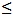 0,7 және t 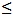 170
Органикалық жылу тасығыштар4
р>1,6 немесе t >300
қысымның /температураның, І және ІІІ сынып үшін көрсетілген кез келген байланысы
р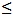 0,7 және t 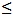 150
Гидравиликалық жүйе үшін отын, майлау майы4
р>1,6 немесе t >300
қысымның /температураның, І және ІІІ сынып үшін көрсетілген кез келген байланысы
р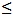 0,7 және t 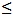 60
Басқа да орта 4,5,6
р>4 немесе t >300
қысымның /температураның, І және ІІІ сынып үшін көрсетілген кез келген байланысы
р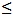 1,6 және t 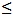 200
1 ағынды азайту мүмкіндігіне бағытталған және тиісті құбырларды төсеу арқылы ағынның зардабын шектеу арнайы каналдарды қолдану, қорғау бүркенішін, экрандауын және т.б. сақтандыру шаралары әрбір жағдайда Кеме қатынасы тіркелімінің арнайы қарауына жатады.
2 II сынып уытты орта үшін қолданылмайды.
3 жүк құбырларынжа III сыныпты құбырлар болады.
4 р — есепті қысым, МПа; t — есепті температура ҮС.
5 су, ауа, газдарды қоса тұтанбайтын гидравликалық сұйықтық
6 Арынсыз құбырларда температурасға тәуелсіз (ағынды, құю, ауа, газ шығаратын және сақтандырушы клапанынан бұрып жібертін) ІІІ сынып болады
1 ағынды азайту мүмкіндігіне бағытталған және тиісті құбырларды төсеу арқылы ағынның зардабын шектеу арнайы каналдарды қолдану, қорғау бүркенішін, экрандауын және т.б. сақтандыру шаралары әрбір жағдайда Кеме қатынасы тіркелімінің арнайы қарауына жатады.
2 II сынып уытты орта үшін қолданылмайды.
3 жүк құбырларынжа III сыныпты құбырлар болады.
4 р — есепті қысым, МПа; t — есепті температура ҮС.
5 су, ауа, газдарды қоса тұтанбайтын гидравликалық сұйықтық
6 Арынсыз құбырларда температурасға тәуелсіз (ағынды, құю, ауа, газ шығаратын және сақтандырушы клапанынан бұрып жібертін) ІІІ сынып болады
1 ағынды азайту мүмкіндігіне бағытталған және тиісті құбырларды төсеу арқылы ағынның зардабын шектеу арнайы каналдарды қолдану, қорғау бүркенішін, экрандауын және т.б. сақтандыру шаралары әрбір жағдайда Кеме қатынасы тіркелімінің арнайы қарауына жатады.
2 II сынып уытты орта үшін қолданылмайды.
3 жүк құбырларынжа III сыныпты құбырлар болады.
4 р — есепті қысым, МПа; t — есепті температура ҮС.
5 су, ауа, газдарды қоса тұтанбайтын гидравликалық сұйықтық
6 Арынсыз құбырларда температурасға тәуелсіз (ағынды, құю, ауа, газ шығаратын және сақтандырушы клапанынан бұрып жібертін) ІІІ сынып болады
1 ағынды азайту мүмкіндігіне бағытталған және тиісті құбырларды төсеу арқылы ағынның зардабын шектеу арнайы каналдарды қолдану, қорғау бүркенішін, экрандауын және т.б. сақтандыру шаралары әрбір жағдайда Кеме қатынасы тіркелімінің арнайы қарауына жатады.
2 II сынып уытты орта үшін қолданылмайды.
3 жүк құбырларынжа III сыныпты құбырлар болады.
4 р — есепті қысым, МПа; t — есепті температура ҮС.
5 су, ауа, газдарды қоса тұтанбайтын гидравликалық сұйықтық
6 Арынсыз құбырларда температурасға тәуелсіз (ағынды, құю, ауа, газ шығаратын және сақтандырушы клапанынан бұрып жібертін) ІІІ сынып боладыТеңіз кемелерін салу
және жасау қағидасына
328-қосымшаТеңіз кемелерінің салу
және жасау қағидасына
329-қосымша
Құбыр материалы
Ағынның рұқсатт етілетін жылдамдығы, м/с
Болат сонмен қатар мырышпен қапталған, шарлы графитпен шойын
Мыс
Алюминді жез
Мыс-никелді ерітінді
CuNi 5 Fe
CuNi 10 Fe
CuNi 30 Fe
Титан ерітіндісі
2,5
0,9
2,0
2,0
2,5
3,5
10,0
Ескерту: 1. Жел суландыру жүйесінде сулы бүркеу, спринкерлі, балластты, кренді ақаулы рұқсат етілетін ағын жылдамдығына тәуелсіз конструкциялық –технологиялық орындалуынан қосымшада көрсетілгеннен 30 % жоғары құбырлардың элементі қолданылады.
2. Титанды құбыр жүйесінде және арматуралы екі маатериал рұқсат етілетін жылдамдықты анықтау кезінде басқа мтериалдан әзірленген элемент болып табылады ал рұқсат етілетін жылдамдық әрбір жағдайда Кеме қатынасы тіркелімінің арнайы қарауы болып табылады.
Ескерту: 1. Жел суландыру жүйесінде сулы бүркеу, спринкерлі, балластты, кренді ақаулы рұқсат етілетін ағын жылдамдығына тәуелсіз конструкциялық –технологиялық орындалуынан қосымшада көрсетілгеннен 30 % жоғары құбырлардың элементі қолданылады.
2. Титанды құбыр жүйесінде және арматуралы екі маатериал рұқсат етілетін жылдамдықты анықтау кезінде басқа мтериалдан әзірленген элемент болып табылады ал рұқсат етілетін жылдамдық әрбір жағдайда Кеме қатынасы тіркелімінің арнайы қарауы болып табылады.Теңіз кемелерін салу
және жасау қағидасына
330-қосымша
Метал байланысы
Метал байланысы
Коррозияға ұшырау материалы
Қорғаушы материал
Көміртекті, төмен қоспаланған болат, шойын
мыс, жез, қола, мыс-никелді ерітінді, коррозияға- берік болат, титанды ерітінді
Көміртекті, төмен қоспаланған болат, шойын
Қалайыдан ерітінді
мыс, жез, қола, мыс-никелді ерітінді
Коррозияға берік болат аустенитті сынып, титанды ерітінді
Мыс, жез, қола, мыс- никелді ерітінді
Көмір қышқыл болат
Медь, латунь
Аустенитті болып табылмайтын коррозияға берік болат 
Мыс, жез
Көміртекті болат
Қола, мыс-никелді ерітінді
Аустенитті болып табылмайтын коррозияға берік болат 
Кез келген көрсетілген материалға мүмкін коррозия
Көміртекті болат
Коррозияға берік болат
Титановый сплав
Коррозияға берік болат
Көміртекті болат
Аустенитті сыныпты коррозияға берік болат
Аустенитті болып табылмайтын коррозияға берік болат 
Кез келген көрсетілген материалға мүмкін коррозия
Көміртекті болат
Жез
Қола, мыс мыс-никелді ерітінді
Жез
Көміртекті болатТеңіз кемелерінің салу
және жасау қағидасына
331-қосымша
Номиналды құбыр диаметрі мм
Ең аз құбыр қалыңдығы, мм
Жабу жобасының ең көп алаңы, см
Книц биіктігі, мм
50А
6,0
—
520
65А
6,0
—
480
80А
6,3
—
460
100А
7,0
—
380
125А
7,8
—
300
150А
8,5
—
300
175А
8,5
—
300
200А
8,51
1900
3002
250А
8,51
2500
3002
300А
8,51
3200
3002
350А
8,51
3800
3002
400А
8,51
4500
3002
1 Кницалар құбырдың кемінде 10,5 мм қалыңдығы кезінде немесе қосымшада көрсетілгенді жабу алаңы асып кетсе бекітілуі тиіс.
2 басқа биіктікті ауа құбыры үшін осы Қағиданың 3013 тармағы 3) тармақшасы талабы қолданылуы тиіс.
1 Кницалар құбырдың кемінде 10,5 мм қалыңдығы кезінде немесе қосымшада көрсетілгенді жабу алаңы асып кетсе бекітілуі тиіс.
2 басқа биіктікті ауа құбыры үшін осы Қағиданың 3013 тармағы 3) тармақшасы талабы қолданылуы тиіс.
1 Кницалар құбырдың кемінде 10,5 мм қалыңдығы кезінде немесе қосымшада көрсетілгенді жабу алаңы асып кетсе бекітілуі тиіс.
2 басқа биіктікті ауа құбыры үшін осы Қағиданың 3013 тармағы 3) тармақшасы талабы қолданылуы тиіс.
1 Кницалар құбырдың кемінде 10,5 мм қалыңдығы кезінде немесе қосымшада көрсетілгенді жабу алаңы асып кетсе бекітілуі тиіс.
2 басқа биіктікті ауа құбыры үшін осы Қағиданың 3013 тармағы 3) тармақшасы талабы қолданылуы тиіс.Теңіз кемелерін салу
және жасау қағидасына
332-қосымша
Номиналды құбырдың диаметрі, мм
Құбырдың ең аза қалыңдығы, мм
Жабу жобасының ең көп қалыңдығы, см2
книц биіктігі, мм1
80А
6,3
—
460
100А
7,0
—
380
150А
8,5
—
300
175А
8,5
55
—
200А
8,5
880
—
250А
8,5
1200
—
300А
8,5
2000
—
350А
8,5
2700
—
400А
8,5
3300
—
500А
8,5
4000
—
1басқа биіктіктегі құбырлар үшін осы Қағиданың 3013 тармағы 5) тармақшасы талабы қолданылады
1басқа биіктіктегі құбырлар үшін осы Қағиданың 3013 тармағы 5) тармақшасы талабы қолданылады
1басқа биіктіктегі құбырлар үшін осы Қағиданың 3013 тармағы 5) тармақшасы талабы қолданылады
1басқа биіктіктегі құбырлар үшін осы Қағиданың 3013 тармағы 5) тармақшасы талабы қолданыладыТеңіз кемелерін салу
және жасау қағидасына
333-қосымша
Болат
Термоөңдеу және температура, 0С
Термоөңдеу және температура, 0С
Көміртекті және көміртекті марганец
Қалыпқа келтіру,
880 — 940
Көміртекті молибденді 0,3 Мо
Қалыпқа келтіру,
900 — 940
Хромомолибденді
Қалыпқа келтіру,
900 — 960
1 Сг — 0,5 Мо
Шығару,
640 — 720
Хромомолибденді
Қалыпқа келтіру,
900 — 960
2,25 Сг — 1 Мо
Шығару,
650 — 780
Хромомолибденванадиенді
Қалыпқа келтіру,
930 — 980
0,5 Сг — 0,5 Мо — 0,25V
Шығару,
670 — 720Теңіз кемелерін салу
және жасау қағидасына
334-қосымша
Құбырды белгілеу, жұмыс ортасы
с, мм
Перегретый бу
Қанған бу
Суды жылыту және цистерналардағы мұнай өнімдері және жүк танкілері үшін змеевиктер
Ашық жүйелердегі нәрлі су
Сондай жабық жүйелерде
Қазандарды әрлеп тазарту
Қысылған ауа
Гидрожүйелер (майлы)
Майлайтын май
Отын
Грузовжүк құбырлары
Сұйытылған газ
Тоңазытқыш агентіне құбырлар
Тұсщы су
Теңіз суы
0,3
0,8
2,0
1,5
0,5
1,5
1,0
0,3
0,3
1,0
2,0
0,3
0,3
0,8
3,0
Ескертпе: 1. Арнайы жабуларда жағумен коррозиядан сақталған құбырлар үшін Кеме қатынасы тіркелімінің келісімімен коррозиялық түзету азайтылуы мүмкін қаптауларда және т.б
2. егер болаттан жасалған құбырлар жеткілікті коррозиялық төзімділікпен қолданылса коррозияға түзету нөлге дейін азайтылуы мүмкін.
3. цистерна және ашық палубалар арқылы өтетін құбырлар үшін
Осы қосымша бойынша сәйкес келетін орта үшін қолданылатын кестелік мәні түзетуге сыртқы ортаның әсерінен түзетуге көбейтілуі мүмкін
Ескертпе: 1. Арнайы жабуларда жағумен коррозиядан сақталған құбырлар үшін Кеме қатынасы тіркелімінің келісімімен коррозиялық түзету азайтылуы мүмкін қаптауларда және т.б
2. егер болаттан жасалған құбырлар жеткілікті коррозиялық төзімділікпен қолданылса коррозияға түзету нөлге дейін азайтылуы мүмкін.
3. цистерна және ашық палубалар арқылы өтетін құбырлар үшін
Осы қосымша бойынша сәйкес келетін орта үшін қолданылатын кестелік мәні түзетуге сыртқы ортаның әсерінен түзетуге көбейтілуі мүмкінТеңіз кемелерін салу
және жасау қағидасына
335-қосымша
Құбыр материалы
с, мм
Мыс, жез, мыс-қалайлы және осы тәрізді қорытпалар қорғасыны барын қоспағанда
Мыс-никель қорытпасы (никель құрамы 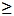 10 %)
0,8
0,5
Ескерту. Егер жеткілікті коррозиялық беріктілігімен арнайы қорыптадан құбырлар қолданылса коррозияға түзету нөлге дейін азайтылуы мүмкін.
Ескерту. Егер жеткілікті коррозиялық беріктілігімен арнайы қорыптадан құбырлар қолданылса коррозияға түзету нөлге дейін азайтылуы мүмкін.Теңіз кемелерін салу
және жасау қағидасына
336-қосымша
Жұмыс қысымы Р, МПа
Жұмыс температурасы Т, 0С
Жұмыс температурасы Т, 0С
Жұмыс қысымы Р, МПа
60 көп емес
60 көбірек
0,7 көп емес
0,7 көбірек
0,3МПа немесе Рmax
(екіден көп)
Рmax
0,3 МПа немесе Рmax (екіден көп)
1,4 МПа немесе Рmax (көп шама)Теңіз кемелерін салу
және жасау қағидасына
337-қосымша
Құбыр материалы
Термиялы өңдеу
Уақытша қарсыласу,
МПа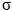 доп, МПа, орта температурасы кезінде, 0Сдоп, МПа, орта температурасы кезінде, 0Сдоп, МПа, орта температурасы кезінде, 0Сдоп, МПа, орта температурасы кезінде, 0Сдоп, МПа, орта температурасы кезінде, 0Сдоп, МПа, орта температурасы кезінде, 0Сдоп, МПа, орта температурасы кезінде, 0Сдоп, МПа, орта температурасы кезінде, 0Сдоп, МПа, орта температурасы кезінде, 0Сдоп, МПа, орта температурасы кезінде, 0Сдоп, МПа, орта температурасы кезінде, 0С
Құбыр материалы
Термиялы өңдеу
Уақытша қарсыласу,
МПа
50
75
100
125
150
175
200
225
250
275
300
Мыс
Ожасыту
220
41
41
40
40
34
27
19
—
—
—
—
Алюминді қола
сондай
320
78
78
78
78
78
51
25
—
—
—
—
Мыс-никелді қорытпа 95/5 және 90/10
— " —
270
69
69
68
66
64
62
59
56
52
48
44
Мыс-никелді қорытпа 70/30
— " —
360
81
79
77
16
74
72
70
68
66
64
62
Ескерту: 1. аралық мән интерполяциямен анықталады
2. осы қосымшада көрсетілмеген материалдар үшін рұқсат етілетін кернеу әрбір жағдайда Кеме қатынасы тіркелімінің арнайы қарау пәні болып табылады
Ескерту: 1. аралық мән интерполяциямен анықталады
2. осы қосымшада көрсетілмеген материалдар үшін рұқсат етілетін кернеу әрбір жағдайда Кеме қатынасы тіркелімінің арнайы қарау пәні болып табылады
Ескерту: 1. аралық мән интерполяциямен анықталады
2. осы қосымшада көрсетілмеген материалдар үшін рұқсат етілетін кернеу әрбір жағдайда Кеме қатынасы тіркелімінің арнайы қарау пәні болып табылады
Ескерту: 1. аралық мән интерполяциямен анықталады
2. осы қосымшада көрсетілмеген материалдар үшін рұқсат етілетін кернеу әрбір жағдайда Кеме қатынасы тіркелімінің арнайы қарау пәні болып табылады
Ескерту: 1. аралық мән интерполяциямен анықталады
2. осы қосымшада көрсетілмеген материалдар үшін рұқсат етілетін кернеу әрбір жағдайда Кеме қатынасы тіркелімінің арнайы қарау пәні болып табылады
Ескерту: 1. аралық мән интерполяциямен анықталады
2. осы қосымшада көрсетілмеген материалдар үшін рұқсат етілетін кернеу әрбір жағдайда Кеме қатынасы тіркелімінің арнайы қарау пәні болып табылады
Ескерту: 1. аралық мән интерполяциямен анықталады
2. осы қосымшада көрсетілмеген материалдар үшін рұқсат етілетін кернеу әрбір жағдайда Кеме қатынасы тіркелімінің арнайы қарау пәні болып табылады
Ескерту: 1. аралық мән интерполяциямен анықталады
2. осы қосымшада көрсетілмеген материалдар үшін рұқсат етілетін кернеу әрбір жағдайда Кеме қатынасы тіркелімінің арнайы қарау пәні болып табылады
Ескерту: 1. аралық мән интерполяциямен анықталады
2. осы қосымшада көрсетілмеген материалдар үшін рұқсат етілетін кернеу әрбір жағдайда Кеме қатынасы тіркелімінің арнайы қарау пәні болып табылады
Ескерту: 1. аралық мән интерполяциямен анықталады
2. осы қосымшада көрсетілмеген материалдар үшін рұқсат етілетін кернеу әрбір жағдайда Кеме қатынасы тіркелімінің арнайы қарау пәні болып табылады
Ескерту: 1. аралық мән интерполяциямен анықталады
2. осы қосымшада көрсетілмеген материалдар үшін рұқсат етілетін кернеу әрбір жағдайда Кеме қатынасы тіркелімінің арнайы қарау пәні болып табылады
Ескерту: 1. аралық мән интерполяциямен анықталады
2. осы қосымшада көрсетілмеген материалдар үшін рұқсат етілетін кернеу әрбір жағдайда Кеме қатынасы тіркелімінің арнайы қарау пәні болып табылады
Ескерту: 1. аралық мән интерполяциямен анықталады
2. осы қосымшада көрсетілмеген материалдар үшін рұқсат етілетін кернеу әрбір жағдайда Кеме қатынасы тіркелімінің арнайы қарау пәні болып табылады
Ескерту: 1. аралық мән интерполяциямен анықталады
2. осы қосымшада көрсетілмеген материалдар үшін рұқсат етілетін кернеу әрбір жағдайда Кеме қатынасы тіркелімінің арнайы қарау пәні болып табыладыТеңіз кемелерін салу
және жасау қағидасына
338-қосымша
Сыртқы диаметр, мм
Құбырлар
Құбырлар
Құбырлар
Құбырлар
Құбырлар
Құбырлар
Құбырлар
Құбырлар
Құбырлар
Құбырлар
Сыртқы диаметр, мм
Болаттан
Болаттан
Болаттан
Болаттан
Болаттан
Болаттан
Мыстан
Қорытпадан
Коррозияға берік болаттан
Титан негізіндег і қорытпадан
Сыртқы диаметр, мм
3-7 бағанда көрсетілгенді қоспағанда ұүбырлар жүйесі
Ауа, құю, цистернаның өлшеу құбыры, 5 бағанда сондай ақ осы Қағиданың 2532-тармағын да көрсетілгенде рді қоспағанда кеме корпусында встроенных
Борт сыртындағы құбырлар (балласты, құрғататын сумен сөндіру және т.б)
балластты және цистерна арқылы өтетін, отын цистернасы арқылы өтетін, отын құбырлары, балласты цистерна арқыл өтетін құрғату, ауа, құю және өлшеу құбырлары
Көмірттекті өрт сондіру жүйесінің құбырлары
Көмірттекті өрт сондіру жүйесінің құбырлары
Мыстан
Қорытпадан
Коррозияға берік болаттан
Титан негізіндег і қорытпадан
Сыртқы диаметр, мм
3-7 бағанда көрсетілгенді қоспағанда ұүбырлар жүйесі
Ауа, құю, цистернаның өлшеу құбыры, 5 бағанда сондай ақ осы Қағиданың 2532-тармағын да көрсетілгенде рді қоспағанда кеме корпусында встроенных
Борт сыртындағы құбырлар (балласты, құрғататын сумен сөндіру және т.б)
балластты және цистерна арқылы өтетін, отын цистернасы арқылы өтетін, отын құбырлары, балласты цистерна арқыл өтетін құрғату, ауа, құю және өлшеу құбырлары
Баллоннан іске қосатын қақпаққа дейін
Іске қосу қақпағынан сопелді шығаруға дейін
Мыстан
Қорытпадан
Коррозияға берік болаттан
Титан негізіндег і қорытпадан
1
2
3
4
5
6
7
8
9
10
11
Менее 8
1,0
—
—
—
—
—
—
—
1,0
0,7
8,0
1,2
—
—
—
—
—
1,0
0,8
1,0
0,8
10,2
1,6
—
—
—
—
—
1,0
0,8
1,0
0,8
12,0
1,6
—
—
—
—
—
1,2
1,0
1,0
1,0
13,5
1,8
—
—
—
—
—
1,2
1,0
1,0
1,0
16,0
1,8
—
—
—
—
—
1,2
1,0
1,0
1,0
17,2
1,8
—
—
—
—
—
1,2
1,0
1,0
1,0
19,3
1,8
—
—
—
—
—
1,2
1,0
1,0
1,0
20,0
2,0
—
—
—
—
—
1,2
1,0
1,0
1,0
21,3
2,0
—
3,2
—
3,2
2,6
1,2
1,0
1,6
1,0
25,0
2,0
—
3,2
—
3,2
2,6
1,5
1,0
1,6
1,0
26,9
2,0
—
3,2
—
3,2
2,6
1,5
1,2
1,6
1,0
30,0
2,0
—
3,2
—
4,0
3,2
1,5
1,2
1,6
1,0
33,7
2,0
—
3,2
—
4,0
3,2
1,5
1,2
1,6
1,0
38,0
2,0
4,5
3,6
6,3
4,0
3,2
1,5
1,2
1,6
1,0
42,4
2,0
4,5
3,6
6,3
4,0
3,2
1,5
1,2
1,6
1,0
44,5
2,0
4,5
3,6
6,3
4,0
3,2
1,5
1,2
1,6
1,0
48,3
2,3
4,5
3,6
6,3
4,0
3,2
2,0
1,5
1,6
1,5
51,0
2,3
4,5
4,0
6,3
4,5
3,6
2,0
1,5
1,6
1,5
54,0
2,3
4,5
4,0
6,3
4,5
3,6
2,0
1,5
1,6
1,5
57,0
2,3
4,5
4,0
6,3
4,5
3,6
2,0
1,5
1,6
1,5
60,3
2,3
4,5
4,0
6,3
4,5
3,6
2,0
1,5
2,0
1,5
63,5
2,3
4,5
4,0
6,3
5,0
3,6
2,0
1,5
2,0
1,5
70,0
2,6
4,5
4,0
6,3
5,0
3,6
2,0
1,5
2,0
1,5
76,1
2,6
4,5
4,5
6,3
5,0
3,6
2,0
1,5
2,0
1,5
82,5
2,6
4,5
4,5
6,3
5,6
4,0
2,0
1,5
2,0
1,5
88,9
2,9
4,5
4,5
7,1
5,6
4,0
2,5
2,0
2,0
2,0
101,6
2,9
4,5
4,5
7,1
6,3
4,0
2,5
2,0
2,0
2,0
108,0
2,9
4,5
4,5
7,1
7,1
4,5
2,5
2,0
2,0
2,0
114,3
3,2
4,5
4,5
8,0
7,1
4,5
2,5
2,0
2,3
2,0
127,0
3,2
4,5
4,5
8,0
8,0
4,5
2,5
2,0
2,3
2,0
133,0
3,6
4,5
4,5
8,0
8,0
5,0
3,0
2,5
2,3
2,0
139,7
3,6
4,5
4,5
8,0
8,0
5,0
3,0
2,5
2,3
2,0
152,4
4,0
4,5
4,5
8,8
8,8
5,6
3,0
2,5
2,3
2,0
159,0
4,0
4,5
4,5
8,8
8,8
5,6
3,0
2,5
2,3
2,0
168,3
4,0
4,5
4,5
8,8
8,8
5,6
3,0
2,5
2,3
2,0
177,8
4,5
5,0
5,0
8,8
—
—
3,0
2,5
2,3
2,0
193,7
4,5
5,4
5,4
8,8
—
—
3,5
3,0
2,3
2,5
219,1
4,5
5,9
5,9
8,8
—
—
3,5
3,0
2,6
2,5
244,5
5,0
6,3
6,3
8,8
—
—
3,5
3,0
2,6
2,5
267,0
5,0
6,3
6,3
8,8
—
—
3,5
3,0
2,6
2,5
273,0
5,0
6,3
6,3
8,8
—
—
4,0
3,5
2,9
3,0
298,5
5,6
6,3
6,3
8,8
—
—
4,0
3,5
2,9
3,0
323,9
5,6
6,3
6,3
8,8
—
—
4,0
3,5
3,6
3,0
355,6
5,6
6,3
6,3
8,8
-
-
4,0
3,5
3,6
3,0
368,0
5,6
6,3
6,3
8,8
-
-
4,0
3,5
3,6
3,0
406,4
6,3
6,3
6,3
8,8
-
-
4,0
3,5
4,0
3,0
419,0
6,3
6,3
6,3
8,8
-
-
4,0
3,5
4,0
3,0
457,2
6,3
6,3
6,3
8,8
-
-
4,0
3,5
4,0
3,0
508,0
-
-
-
-
-
-
4,5
4,0
4,0
3,5
Ескерту: 1. Осы қосымашада көрсетілген құбырдың диаметрі және қалыңдығы Кеме қатынасы тіркелімінің келісімі бойынша ұлттық және халықаралық стандартта көрсетілген жақын өлшем бойынша қолданылады.
2. Осы қосымашада көрсетілген мән әзірлеу кезінде минусты рұқсаттама да және иілгіш құбыр кезінде батуда қалыңдықты ұлғайту талап етілмейді.
3. Диаметрі 450 мм көбірек құбыр қабырғасы ең аза қалыңдығы Кеме қатынасы тіркелімімен келісілгенге сәйкес таңдалуы тиіс сонымен қатар 450 мм құбыр диаметрі үшін көрсетілгеннен оның шамасы аз қабылданбауы тиіс.
4. Құрғату, өлшеу, ауа және құю құбырдың ең аз ішкі диаметрі осы Қағиданың 3238, 3540, 3555 және 3566-тармақтарына сәйкес қабылдануы тиіс
5. Коррозиядан қорғалған арнайы жабу, облицовка және т.б. жағылған құбыр үшін 3,4 және 5 бағанда көрсетілген құбыр қабырғасының ең аз қалыңдығы 1 мм аспайтын шамаға азайтылуы мүмкін
6. 3 және 5 бағанда көрсетілген цистернадан тыс орналасқан құбыр участкісіне жататын өлшеу құбыры үшін осы құбырларға арналған
7. Өрнек тәріздес байланыстары бар құбырлар үшін қабырғаның қалыңдығы құбырдың қиылған бөлігінің ең аз қалыңдығы үшін көрсетілген.
8. 6 және 7 бағанда көрсетілген ішінен мырышпен қапталған құбырлар үшін қалыңдық қолданылады
9. жүк танкілері арқылы өтетін құрғату және балластты құбырлардың қабырғасының ең аз қалыңдығы сондай ақ жүкті құбырлардың қабырға қалыңдығы әрбір жағдайда Кеме қатынасы тіркелімінің арнайы қарауына жатады.
10. кестеде көрсетілгендер газ шығаратын жүйеге таралмайды.
11. төмен қысымды көміртекті жүйе үшін құбырдың қабырға қалыңдығы резервуардан шығарылатын сопелге дейін оы қосымашаның 7-баған бойынша қабылданады
12. құбырдың қабырға қалыңдығы шпигаттан және ағынды құбырлар 4.3.2. талабынан кем болмауы тиіс.
13. жүк танкасы арқылы өтетін балластты және ауа құбырларының қабырға қалыңдығы осы Қағиданың 260-тарауының 2-параграфының талабыана жауап беруі тиіс
Ескерту: 1. Осы қосымашада көрсетілген құбырдың диаметрі және қалыңдығы Кеме қатынасы тіркелімінің келісімі бойынша ұлттық және халықаралық стандартта көрсетілген жақын өлшем бойынша қолданылады.
2. Осы қосымашада көрсетілген мән әзірлеу кезінде минусты рұқсаттама да және иілгіш құбыр кезінде батуда қалыңдықты ұлғайту талап етілмейді.
3. Диаметрі 450 мм көбірек құбыр қабырғасы ең аза қалыңдығы Кеме қатынасы тіркелімімен келісілгенге сәйкес таңдалуы тиіс сонымен қатар 450 мм құбыр диаметрі үшін көрсетілгеннен оның шамасы аз қабылданбауы тиіс.
4. Құрғату, өлшеу, ауа және құю құбырдың ең аз ішкі диаметрі осы Қағиданың 3238, 3540, 3555 және 3566-тармақтарына сәйкес қабылдануы тиіс
5. Коррозиядан қорғалған арнайы жабу, облицовка және т.б. жағылған құбыр үшін 3,4 және 5 бағанда көрсетілген құбыр қабырғасының ең аз қалыңдығы 1 мм аспайтын шамаға азайтылуы мүмкін
6. 3 және 5 бағанда көрсетілген цистернадан тыс орналасқан құбыр участкісіне жататын өлшеу құбыры үшін осы құбырларға арналған
7. Өрнек тәріздес байланыстары бар құбырлар үшін қабырғаның қалыңдығы құбырдың қиылған бөлігінің ең аз қалыңдығы үшін көрсетілген.
8. 6 және 7 бағанда көрсетілген ішінен мырышпен қапталған құбырлар үшін қалыңдық қолданылады
9. жүк танкілері арқылы өтетін құрғату және балластты құбырлардың қабырғасының ең аз қалыңдығы сондай ақ жүкті құбырлардың қабырға қалыңдығы әрбір жағдайда Кеме қатынасы тіркелімінің арнайы қарауына жатады.
10. кестеде көрсетілгендер газ шығаратын жүйеге таралмайды.
11. төмен қысымды көміртекті жүйе үшін құбырдың қабырға қалыңдығы резервуардан шығарылатын сопелге дейін оы қосымашаның 7-баған бойынша қабылданады
12. құбырдың қабырға қалыңдығы шпигаттан және ағынды құбырлар 4.3.2. талабынан кем болмауы тиіс.
13. жүк танкасы арқылы өтетін балластты және ауа құбырларының қабырға қалыңдығы осы Қағиданың 260-тарауының 2-параграфының талабыана жауап беруі тиіс
Ескерту: 1. Осы қосымашада көрсетілген құбырдың диаметрі және қалыңдығы Кеме қатынасы тіркелімінің келісімі бойынша ұлттық және халықаралық стандартта көрсетілген жақын өлшем бойынша қолданылады.
2. Осы қосымашада көрсетілген мән әзірлеу кезінде минусты рұқсаттама да және иілгіш құбыр кезінде батуда қалыңдықты ұлғайту талап етілмейді.
3. Диаметрі 450 мм көбірек құбыр қабырғасы ең аза қалыңдығы Кеме қатынасы тіркелімімен келісілгенге сәйкес таңдалуы тиіс сонымен қатар 450 мм құбыр диаметрі үшін көрсетілгеннен оның шамасы аз қабылданбауы тиіс.
4. Құрғату, өлшеу, ауа және құю құбырдың ең аз ішкі диаметрі осы Қағиданың 3238, 3540, 3555 және 3566-тармақтарына сәйкес қабылдануы тиіс
5. Коррозиядан қорғалған арнайы жабу, облицовка және т.б. жағылған құбыр үшін 3,4 және 5 бағанда көрсетілген құбыр қабырғасының ең аз қалыңдығы 1 мм аспайтын шамаға азайтылуы мүмкін
6. 3 және 5 бағанда көрсетілген цистернадан тыс орналасқан құбыр участкісіне жататын өлшеу құбыры үшін осы құбырларға арналған
7. Өрнек тәріздес байланыстары бар құбырлар үшін қабырғаның қалыңдығы құбырдың қиылған бөлігінің ең аз қалыңдығы үшін көрсетілген.
8. 6 және 7 бағанда көрсетілген ішінен мырышпен қапталған құбырлар үшін қалыңдық қолданылады
9. жүк танкілері арқылы өтетін құрғату және балластты құбырлардың қабырғасының ең аз қалыңдығы сондай ақ жүкті құбырлардың қабырға қалыңдығы әрбір жағдайда Кеме қатынасы тіркелімінің арнайы қарауына жатады.
10. кестеде көрсетілгендер газ шығаратын жүйеге таралмайды.
11. төмен қысымды көміртекті жүйе үшін құбырдың қабырға қалыңдығы резервуардан шығарылатын сопелге дейін оы қосымашаның 7-баған бойынша қабылданады
12. құбырдың қабырға қалыңдығы шпигаттан және ағынды құбырлар 4.3.2. талабынан кем болмауы тиіс.
13. жүк танкасы арқылы өтетін балластты және ауа құбырларының қабырға қалыңдығы осы Қағиданың 260-тарауының 2-параграфының талабыана жауап беруі тиіс
Ескерту: 1. Осы қосымашада көрсетілген құбырдың диаметрі және қалыңдығы Кеме қатынасы тіркелімінің келісімі бойынша ұлттық және халықаралық стандартта көрсетілген жақын өлшем бойынша қолданылады.
2. Осы қосымашада көрсетілген мән әзірлеу кезінде минусты рұқсаттама да және иілгіш құбыр кезінде батуда қалыңдықты ұлғайту талап етілмейді.
3. Диаметрі 450 мм көбірек құбыр қабырғасы ең аза қалыңдығы Кеме қатынасы тіркелімімен келісілгенге сәйкес таңдалуы тиіс сонымен қатар 450 мм құбыр диаметрі үшін көрсетілгеннен оның шамасы аз қабылданбауы тиіс.
4. Құрғату, өлшеу, ауа және құю құбырдың ең аз ішкі диаметрі осы Қағиданың 3238, 3540, 3555 және 3566-тармақтарына сәйкес қабылдануы тиіс
5. Коррозиядан қорғалған арнайы жабу, облицовка және т.б. жағылған құбыр үшін 3,4 және 5 бағанда көрсетілген құбыр қабырғасының ең аз қалыңдығы 1 мм аспайтын шамаға азайтылуы мүмкін
6. 3 және 5 бағанда көрсетілген цистернадан тыс орналасқан құбыр участкісіне жататын өлшеу құбыры үшін осы құбырларға арналған
7. Өрнек тәріздес байланыстары бар құбырлар үшін қабырғаның қалыңдығы құбырдың қиылған бөлігінің ең аз қалыңдығы үшін көрсетілген.
8. 6 және 7 бағанда көрсетілген ішінен мырышпен қапталған құбырлар үшін қалыңдық қолданылады
9. жүк танкілері арқылы өтетін құрғату және балластты құбырлардың қабырғасының ең аз қалыңдығы сондай ақ жүкті құбырлардың қабырға қалыңдығы әрбір жағдайда Кеме қатынасы тіркелімінің арнайы қарауына жатады.
10. кестеде көрсетілгендер газ шығаратын жүйеге таралмайды.
11. төмен қысымды көміртекті жүйе үшін құбырдың қабырға қалыңдығы резервуардан шығарылатын сопелге дейін оы қосымашаның 7-баған бойынша қабылданады
12. құбырдың қабырға қалыңдығы шпигаттан және ағынды құбырлар 4.3.2. талабынан кем болмауы тиіс.
13. жүк танкасы арқылы өтетін балластты және ауа құбырларының қабырға қалыңдығы осы Қағиданың 260-тарауының 2-параграфының талабыана жауап беруі тиіс
Ескерту: 1. Осы қосымашада көрсетілген құбырдың диаметрі және қалыңдығы Кеме қатынасы тіркелімінің келісімі бойынша ұлттық және халықаралық стандартта көрсетілген жақын өлшем бойынша қолданылады.
2. Осы қосымашада көрсетілген мән әзірлеу кезінде минусты рұқсаттама да және иілгіш құбыр кезінде батуда қалыңдықты ұлғайту талап етілмейді.
3. Диаметрі 450 мм көбірек құбыр қабырғасы ең аза қалыңдығы Кеме қатынасы тіркелімімен келісілгенге сәйкес таңдалуы тиіс сонымен қатар 450 мм құбыр диаметрі үшін көрсетілгеннен оның шамасы аз қабылданбауы тиіс.
4. Құрғату, өлшеу, ауа және құю құбырдың ең аз ішкі диаметрі осы Қағиданың 3238, 3540, 3555 және 3566-тармақтарына сәйкес қабылдануы тиіс
5. Коррозиядан қорғалған арнайы жабу, облицовка және т.б. жағылған құбыр үшін 3,4 және 5 бағанда көрсетілген құбыр қабырғасының ең аз қалыңдығы 1 мм аспайтын шамаға азайтылуы мүмкін
6. 3 және 5 бағанда көрсетілген цистернадан тыс орналасқан құбыр участкісіне жататын өлшеу құбыры үшін осы құбырларға арналған
7. Өрнек тәріздес байланыстары бар құбырлар үшін қабырғаның қалыңдығы құбырдың қиылған бөлігінің ең аз қалыңдығы үшін көрсетілген.
8. 6 және 7 бағанда көрсетілген ішінен мырышпен қапталған құбырлар үшін қалыңдық қолданылады
9. жүк танкілері арқылы өтетін құрғату және балластты құбырлардың қабырғасының ең аз қалыңдығы сондай ақ жүкті құбырлардың қабырға қалыңдығы әрбір жағдайда Кеме қатынасы тіркелімінің арнайы қарауына жатады.
10. кестеде көрсетілгендер газ шығаратын жүйеге таралмайды.
11. төмен қысымды көміртекті жүйе үшін құбырдың қабырға қалыңдығы резервуардан шығарылатын сопелге дейін оы қосымашаның 7-баған бойынша қабылданады
12. құбырдың қабырға қалыңдығы шпигаттан және ағынды құбырлар 4.3.2. талабынан кем болмауы тиіс.
13. жүк танкасы арқылы өтетін балластты және ауа құбырларының қабырға қалыңдығы осы Қағиданың 260-тарауының 2-параграфының талабыана жауап беруі тиіс
Ескерту: 1. Осы қосымашада көрсетілген құбырдың диаметрі және қалыңдығы Кеме қатынасы тіркелімінің келісімі бойынша ұлттық және халықаралық стандартта көрсетілген жақын өлшем бойынша қолданылады.
2. Осы қосымашада көрсетілген мән әзірлеу кезінде минусты рұқсаттама да және иілгіш құбыр кезінде батуда қалыңдықты ұлғайту талап етілмейді.
3. Диаметрі 450 мм көбірек құбыр қабырғасы ең аза қалыңдығы Кеме қатынасы тіркелімімен келісілгенге сәйкес таңдалуы тиіс сонымен қатар 450 мм құбыр диаметрі үшін көрсетілгеннен оның шамасы аз қабылданбауы тиіс.
4. Құрғату, өлшеу, ауа және құю құбырдың ең аз ішкі диаметрі осы Қағиданың 3238, 3540, 3555 және 3566-тармақтарына сәйкес қабылдануы тиіс
5. Коррозиядан қорғалған арнайы жабу, облицовка және т.б. жағылған құбыр үшін 3,4 және 5 бағанда көрсетілген құбыр қабырғасының ең аз қалыңдығы 1 мм аспайтын шамаға азайтылуы мүмкін
6. 3 және 5 бағанда көрсетілген цистернадан тыс орналасқан құбыр участкісіне жататын өлшеу құбыры үшін осы құбырларға арналған
7. Өрнек тәріздес байланыстары бар құбырлар үшін қабырғаның қалыңдығы құбырдың қиылған бөлігінің ең аз қалыңдығы үшін көрсетілген.
8. 6 және 7 бағанда көрсетілген ішінен мырышпен қапталған құбырлар үшін қалыңдық қолданылады
9. жүк танкілері арқылы өтетін құрғату және балластты құбырлардың қабырғасының ең аз қалыңдығы сондай ақ жүкті құбырлардың қабырға қалыңдығы әрбір жағдайда Кеме қатынасы тіркелімінің арнайы қарауына жатады.
10. кестеде көрсетілгендер газ шығаратын жүйеге таралмайды.
11. төмен қысымды көміртекті жүйе үшін құбырдың қабырға қалыңдығы резервуардан шығарылатын сопелге дейін оы қосымашаның 7-баған бойынша қабылданады
12. құбырдың қабырға қалыңдығы шпигаттан және ағынды құбырлар 4.3.2. талабынан кем болмауы тиіс.
13. жүк танкасы арқылы өтетін балластты және ауа құбырларының қабырға қалыңдығы осы Қағиданың 260-тарауының 2-параграфының талабыана жауап беруі тиіс
Ескерту: 1. Осы қосымашада көрсетілген құбырдың диаметрі және қалыңдығы Кеме қатынасы тіркелімінің келісімі бойынша ұлттық және халықаралық стандартта көрсетілген жақын өлшем бойынша қолданылады.
2. Осы қосымашада көрсетілген мән әзірлеу кезінде минусты рұқсаттама да және иілгіш құбыр кезінде батуда қалыңдықты ұлғайту талап етілмейді.
3. Диаметрі 450 мм көбірек құбыр қабырғасы ең аза қалыңдығы Кеме қатынасы тіркелімімен келісілгенге сәйкес таңдалуы тиіс сонымен қатар 450 мм құбыр диаметрі үшін көрсетілгеннен оның шамасы аз қабылданбауы тиіс.
4. Құрғату, өлшеу, ауа және құю құбырдың ең аз ішкі диаметрі осы Қағиданың 3238, 3540, 3555 және 3566-тармақтарына сәйкес қабылдануы тиіс
5. Коррозиядан қорғалған арнайы жабу, облицовка және т.б. жағылған құбыр үшін 3,4 және 5 бағанда көрсетілген құбыр қабырғасының ең аз қалыңдығы 1 мм аспайтын шамаға азайтылуы мүмкін
6. 3 және 5 бағанда көрсетілген цистернадан тыс орналасқан құбыр участкісіне жататын өлшеу құбыры үшін осы құбырларға арналған
7. Өрнек тәріздес байланыстары бар құбырлар үшін қабырғаның қалыңдығы құбырдың қиылған бөлігінің ең аз қалыңдығы үшін көрсетілген.
8. 6 және 7 бағанда көрсетілген ішінен мырышпен қапталған құбырлар үшін қалыңдық қолданылады
9. жүк танкілері арқылы өтетін құрғату және балластты құбырлардың қабырғасының ең аз қалыңдығы сондай ақ жүкті құбырлардың қабырға қалыңдығы әрбір жағдайда Кеме қатынасы тіркелімінің арнайы қарауына жатады.
10. кестеде көрсетілгендер газ шығаратын жүйеге таралмайды.
11. төмен қысымды көміртекті жүйе үшін құбырдың қабырға қалыңдығы резервуардан шығарылатын сопелге дейін оы қосымашаның 7-баған бойынша қабылданады
12. құбырдың қабырға қалыңдығы шпигаттан және ағынды құбырлар 4.3.2. талабынан кем болмауы тиіс.
13. жүк танкасы арқылы өтетін балластты және ауа құбырларының қабырға қалыңдығы осы Қағиданың 260-тарауының 2-параграфының талабыана жауап беруі тиіс
Ескерту: 1. Осы қосымашада көрсетілген құбырдың диаметрі және қалыңдығы Кеме қатынасы тіркелімінің келісімі бойынша ұлттық және халықаралық стандартта көрсетілген жақын өлшем бойынша қолданылады.
2. Осы қосымашада көрсетілген мән әзірлеу кезінде минусты рұқсаттама да және иілгіш құбыр кезінде батуда қалыңдықты ұлғайту талап етілмейді.
3. Диаметрі 450 мм көбірек құбыр қабырғасы ең аза қалыңдығы Кеме қатынасы тіркелімімен келісілгенге сәйкес таңдалуы тиіс сонымен қатар 450 мм құбыр диаметрі үшін көрсетілгеннен оның шамасы аз қабылданбауы тиіс.
4. Құрғату, өлшеу, ауа және құю құбырдың ең аз ішкі диаметрі осы Қағиданың 3238, 3540, 3555 және 3566-тармақтарына сәйкес қабылдануы тиіс
5. Коррозиядан қорғалған арнайы жабу, облицовка және т.б. жағылған құбыр үшін 3,4 және 5 бағанда көрсетілген құбыр қабырғасының ең аз қалыңдығы 1 мм аспайтын шамаға азайтылуы мүмкін
6. 3 және 5 бағанда көрсетілген цистернадан тыс орналасқан құбыр участкісіне жататын өлшеу құбыры үшін осы құбырларға арналған
7. Өрнек тәріздес байланыстары бар құбырлар үшін қабырғаның қалыңдығы құбырдың қиылған бөлігінің ең аз қалыңдығы үшін көрсетілген.
8. 6 және 7 бағанда көрсетілген ішінен мырышпен қапталған құбырлар үшін қалыңдық қолданылады
9. жүк танкілері арқылы өтетін құрғату және балластты құбырлардың қабырғасының ең аз қалыңдығы сондай ақ жүкті құбырлардың қабырға қалыңдығы әрбір жағдайда Кеме қатынасы тіркелімінің арнайы қарауына жатады.
10. кестеде көрсетілгендер газ шығаратын жүйеге таралмайды.
11. төмен қысымды көміртекті жүйе үшін құбырдың қабырға қалыңдығы резервуардан шығарылатын сопелге дейін оы қосымашаның 7-баған бойынша қабылданады
12. құбырдың қабырға қалыңдығы шпигаттан және ағынды құбырлар 4.3.2. талабынан кем болмауы тиіс.
13. жүк танкасы арқылы өтетін балластты және ауа құбырларының қабырға қалыңдығы осы Қағиданың 260-тарауының 2-параграфының талабыана жауап беруі тиіс
Ескерту: 1. Осы қосымашада көрсетілген құбырдың диаметрі және қалыңдығы Кеме қатынасы тіркелімінің келісімі бойынша ұлттық және халықаралық стандартта көрсетілген жақын өлшем бойынша қолданылады.
2. Осы қосымашада көрсетілген мән әзірлеу кезінде минусты рұқсаттама да және иілгіш құбыр кезінде батуда қалыңдықты ұлғайту талап етілмейді.
3. Диаметрі 450 мм көбірек құбыр қабырғасы ең аза қалыңдығы Кеме қатынасы тіркелімімен келісілгенге сәйкес таңдалуы тиіс сонымен қатар 450 мм құбыр диаметрі үшін көрсетілгеннен оның шамасы аз қабылданбауы тиіс.
4. Құрғату, өлшеу, ауа және құю құбырдың ең аз ішкі диаметрі осы Қағиданың 3238, 3540, 3555 және 3566-тармақтарына сәйкес қабылдануы тиіс
5. Коррозиядан қорғалған арнайы жабу, облицовка және т.б. жағылған құбыр үшін 3,4 және 5 бағанда көрсетілген құбыр қабырғасының ең аз қалыңдығы 1 мм аспайтын шамаға азайтылуы мүмкін
6. 3 және 5 бағанда көрсетілген цистернадан тыс орналасқан құбыр участкісіне жататын өлшеу құбыры үшін осы құбырларға арналған
7. Өрнек тәріздес байланыстары бар құбырлар үшін қабырғаның қалыңдығы құбырдың қиылған бөлігінің ең аз қалыңдығы үшін көрсетілген.
8. 6 және 7 бағанда көрсетілген ішінен мырышпен қапталған құбырлар үшін қалыңдық қолданылады
9. жүк танкілері арқылы өтетін құрғату және балластты құбырлардың қабырғасының ең аз қалыңдығы сондай ақ жүкті құбырлардың қабырға қалыңдығы әрбір жағдайда Кеме қатынасы тіркелімінің арнайы қарауына жатады.
10. кестеде көрсетілгендер газ шығаратын жүйеге таралмайды.
11. төмен қысымды көміртекті жүйе үшін құбырдың қабырға қалыңдығы резервуардан шығарылатын сопелге дейін оы қосымашаның 7-баған бойынша қабылданады
12. құбырдың қабырға қалыңдығы шпигаттан және ағынды құбырлар 4.3.2. талабынан кем болмауы тиіс.
13. жүк танкасы арқылы өтетін балластты және ауа құбырларының қабырға қалыңдығы осы Қағиданың 260-тарауының 2-параграфының талабыана жауап беруі тиіс
Ескерту: 1. Осы қосымашада көрсетілген құбырдың диаметрі және қалыңдығы Кеме қатынасы тіркелімінің келісімі бойынша ұлттық және халықаралық стандартта көрсетілген жақын өлшем бойынша қолданылады.
2. Осы қосымашада көрсетілген мән әзірлеу кезінде минусты рұқсаттама да және иілгіш құбыр кезінде батуда қалыңдықты ұлғайту талап етілмейді.
3. Диаметрі 450 мм көбірек құбыр қабырғасы ең аза қалыңдығы Кеме қатынасы тіркелімімен келісілгенге сәйкес таңдалуы тиіс сонымен қатар 450 мм құбыр диаметрі үшін көрсетілгеннен оның шамасы аз қабылданбауы тиіс.
4. Құрғату, өлшеу, ауа және құю құбырдың ең аз ішкі диаметрі осы Қағиданың 3238, 3540, 3555 және 3566-тармақтарына сәйкес қабылдануы тиіс
5. Коррозиядан қорғалған арнайы жабу, облицовка және т.б. жағылған құбыр үшін 3,4 және 5 бағанда көрсетілген құбыр қабырғасының ең аз қалыңдығы 1 мм аспайтын шамаға азайтылуы мүмкін
6. 3 және 5 бағанда көрсетілген цистернадан тыс орналасқан құбыр участкісіне жататын өлшеу құбыры үшін осы құбырларға арналған
7. Өрнек тәріздес байланыстары бар құбырлар үшін қабырғаның қалыңдығы құбырдың қиылған бөлігінің ең аз қалыңдығы үшін көрсетілген.
8. 6 және 7 бағанда көрсетілген ішінен мырышпен қапталған құбырлар үшін қалыңдық қолданылады
9. жүк танкілері арқылы өтетін құрғату және балластты құбырлардың қабырғасының ең аз қалыңдығы сондай ақ жүкті құбырлардың қабырға қалыңдығы әрбір жағдайда Кеме қатынасы тіркелімінің арнайы қарауына жатады.
10. кестеде көрсетілгендер газ шығаратын жүйеге таралмайды.
11. төмен қысымды көміртекті жүйе үшін құбырдың қабырға қалыңдығы резервуардан шығарылатын сопелге дейін оы қосымашаның 7-баған бойынша қабылданады
12. құбырдың қабырға қалыңдығы шпигаттан және ағынды құбырлар 4.3.2. талабынан кем болмауы тиіс.
13. жүк танкасы арқылы өтетін балластты және ауа құбырларының қабырға қалыңдығы осы Қағиданың 260-тарауының 2-параграфының талабыана жауап беруі тиіс
Ескерту: 1. Осы қосымашада көрсетілген құбырдың диаметрі және қалыңдығы Кеме қатынасы тіркелімінің келісімі бойынша ұлттық және халықаралық стандартта көрсетілген жақын өлшем бойынша қолданылады.
2. Осы қосымашада көрсетілген мән әзірлеу кезінде минусты рұқсаттама да және иілгіш құбыр кезінде батуда қалыңдықты ұлғайту талап етілмейді.
3. Диаметрі 450 мм көбірек құбыр қабырғасы ең аза қалыңдығы Кеме қатынасы тіркелімімен келісілгенге сәйкес таңдалуы тиіс сонымен қатар 450 мм құбыр диаметрі үшін көрсетілгеннен оның шамасы аз қабылданбауы тиіс.
4. Құрғату, өлшеу, ауа және құю құбырдың ең аз ішкі диаметрі осы Қағиданың 3238, 3540, 3555 және 3566-тармақтарына сәйкес қабылдануы тиіс
5. Коррозиядан қорғалған арнайы жабу, облицовка және т.б. жағылған құбыр үшін 3,4 және 5 бағанда көрсетілген құбыр қабырғасының ең аз қалыңдығы 1 мм аспайтын шамаға азайтылуы мүмкін
6. 3 және 5 бағанда көрсетілген цистернадан тыс орналасқан құбыр участкісіне жататын өлшеу құбыры үшін осы құбырларға арналған
7. Өрнек тәріздес байланыстары бар құбырлар үшін қабырғаның қалыңдығы құбырдың қиылған бөлігінің ең аз қалыңдығы үшін көрсетілген.
8. 6 және 7 бағанда көрсетілген ішінен мырышпен қапталған құбырлар үшін қалыңдық қолданылады
9. жүк танкілері арқылы өтетін құрғату және балластты құбырлардың қабырғасының ең аз қалыңдығы сондай ақ жүкті құбырлардың қабырға қалыңдығы әрбір жағдайда Кеме қатынасы тіркелімінің арнайы қарауына жатады.
10. кестеде көрсетілгендер газ шығаратын жүйеге таралмайды.
11. төмен қысымды көміртекті жүйе үшін құбырдың қабырға қалыңдығы резервуардан шығарылатын сопелге дейін оы қосымашаның 7-баған бойынша қабылданады
12. құбырдың қабырға қалыңдығы шпигаттан және ағынды құбырлар 4.3.2. талабынан кем болмауы тиіс.
13. жүк танкасы арқылы өтетін балластты және ауа құбырларының қабырға қалыңдығы осы Қағиданың 260-тарауының 2-параграфының талабыана жауап беруі тиісТеңіз кемелерін салу
және жасау қағидасына
339-қосымшаТеңіз кемелерін салу
және жасау қағидасына
340-қосымша
Құбыр сыныбы
Улы, коррозиялық-белсенді және жанғыш орта, төмендетілген газ3
Отын майлау майы, жанатын гидравликалық май
Бу
Басқада орта 1
I
II
III
А, В5
А, В, С
-
А, В
А, В, С
А, В, С
А, В 2'5 
А, В, С, D4
А, В, С, D
А, В 
А, В, С, D4,
Е4,6
А, В, С, D,
Е6
1 су, ауа, газ жанбайтын гидравликалық майды қосқанда
2 400 0С көбірек есепті температура кезінде— тек А типі.
3 1 МПа көбірек есепті қысым кезінде— тек А типі.
4 Типтер С3, D және Е 250 ҮС (осы Қағиданың 340-қосымшасы) көбірек есепті температурада қолданылмайды
5 В типі — сыртқы диаметрі 154,4 мм және азырақ құбырлар үшін
6 Е типі үшін жиектеу технологиясы Кеме қатынасы тіркелімімен мақұлдануы тиіс
1 су, ауа, газ жанбайтын гидравликалық майды қосқанда
2 400 0С көбірек есепті температура кезінде— тек А типі.
3 1 МПа көбірек есепті қысым кезінде— тек А типі.
4 Типтер С3, D және Е 250 ҮС (осы Қағиданың 340-қосымшасы) көбірек есепті температурада қолданылмайды
5 В типі — сыртқы диаметрі 154,4 мм және азырақ құбырлар үшін
6 Е типі үшін жиектеу технологиясы Кеме қатынасы тіркелімімен мақұлдануы тиіс
1 су, ауа, газ жанбайтын гидравликалық майды қосқанда
2 400 0С көбірек есепті температура кезінде— тек А типі.
3 1 МПа көбірек есепті қысым кезінде— тек А типі.
4 Типтер С3, D және Е 250 ҮС (осы Қағиданың 340-қосымшасы) көбірек есепті температурада қолданылмайды
5 В типі — сыртқы диаметрі 154,4 мм және азырақ құбырлар үшін
6 Е типі үшін жиектеу технологиясы Кеме қатынасы тіркелімімен мақұлдануы тиіс
1 су, ауа, газ жанбайтын гидравликалық майды қосқанда
2 400 0С көбірек есепті температура кезінде— тек А типі.
3 1 МПа көбірек есепті қысым кезінде— тек А типі.
4 Типтер С3, D және Е 250 ҮС (осы Қағиданың 340-қосымшасы) көбірек есепті температурада қолданылмайды
5 В типі — сыртқы диаметрі 154,4 мм және азырақ құбырлар үшін
6 Е типі үшін жиектеу технологиясы Кеме қатынасы тіркелімімен мақұлдануы тиіс
1 су, ауа, газ жанбайтын гидравликалық майды қосқанда
2 400 0С көбірек есепті температура кезінде— тек А типі.
3 1 МПа көбірек есепті қысым кезінде— тек А типі.
4 Типтер С3, D және Е 250 ҮС (осы Қағиданың 340-қосымшасы) көбірек есепті температурада қолданылмайды
5 В типі — сыртқы диаметрі 154,4 мм және азырақ құбырлар үшін
6 Е типі үшін жиектеу технологиясы Кеме қатынасы тіркелімімен мақұлдануы тиісТеңіз кемелерін салу
және жасау қағидасына
341-қосымша
Штуцерлі-ниппельді
Штуцерлі-ниппельді
Дәнекерлеу және пісірілген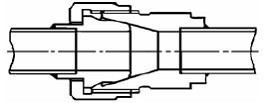 
Қыспақты
Қыспақты
Қыспақты сақинамен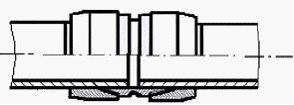 
Престелген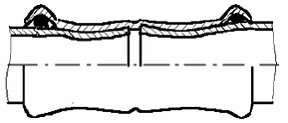 
Бұранда сақинамен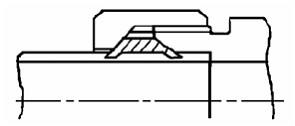 
Развальцовка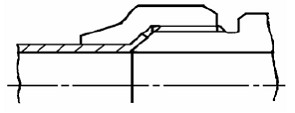 
Муфталы
Муфталы
Тоқтату сақинасымен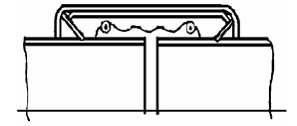 
Орнату жырашығымен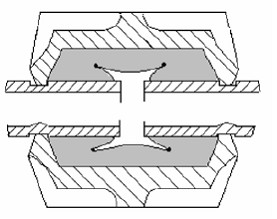 
Тайғанайтын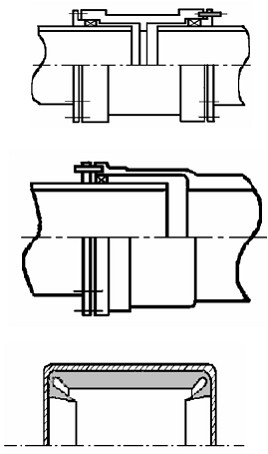 Теңіз кемелерін салу
және жасау қағидасына
342-қосымша
№
Құбырлар
Бекітулердің типі
Бекітулердің типі
Бекітулердің типі
№
Құбырлар
штуцерлі
күйдіру1
муфталық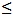 60 0С тұтану температрасымен тұтану ортасы60 0С тұтану температрасымен тұтану ортасы60 0С тұтану температрасымен тұтану ортасы60 0С тұтану температрасымен тұтану ортасы60 0С тұтану температрасымен тұтану ортасы
1
Жүкті
+
+
+2
2
өңделмеген мұнаймен жуу
+
+
+2
3
Ауа
+
+
+3
Инертті газ
Инертті газ
Инертті газ
Инертті газ
Инертті газ
4
Гидрожапқыштан
+
+
+
5
скрубберден
+
+
+
6
Басты құбыр
+
+
+2,5
7
Бөлетін сызық
+
+
+2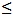 60 0С тұтану температрасымен тұтану ортасы60 0С тұтану температрасымен тұтану ортасы60 0С тұтану температрасымен тұтану ортасы60 0С тұтану температрасымен тұтану ортасы60 0С тұтану температрасымен тұтану ортасы
8
Жүткі
+
+
+2
9
Отынды
+
+
+3,5
10
Майлы
+
+
+3,5
11
Гидравликалық
+
+
+3,5
12
Шектеулі отын акелуші
+
+
+3,5
Теңіз суы
Теңіз суы
Теңіз суы
Теңіз суы
Теңіз суы
13
Құрғату
+
+
+6
14
Су өрті және суды тозандату
+
+
+3
15
Көбік сөндіру
+
+
+3
16
Спринклерлі
+
+
+3
17
Балластты
+
+
+6
18
Суыту
+
+
+6
19
Танкілерді жуу
+
+
+
20
Жауапсыз белгілеу
+
+
+
Тұсщы су
Тұсщы су
Тұсщы су
Тұсщы су
Тұсщы су
21
Салқындату
+
+
+6
22
Конденсатты
+
+
+6
23
Жауапсыз белгілеу
+
+
+
Ағынды су
24
Дренаж палубасы (ішкі )
+
+
+4
25
Санитарлық
+
+
+
26
Саңылауға құю
+
+
-
өлшеуші және ауалы
өлшеуші және ауалы
өлшеуші және ауалы
өлшеуші және ауалы
өлшеуші және ауалы
27
Сумен танкі, коффердамы
+
+
+
28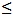 600С тұтану температурасымен мұнай өнімдерін тасу үшін отын танкілері
+
+
+3,5
Әртүрлі
Әртүрлі
Әртүрлі
Әртүрлі
Әртүрлі
29
Іске қосу немесе басқару ауасы 6
+
+
-
30
Ауа (шаруашылық қажеттер)
+
+
+
31
Тұздық
+
+
+
32
Көміртекті сөндіру жүйесі 6
+
+
-
33
Бу
+
+
+7
Шартты белгілер: + қолдану рұқсат етіледі; - қолдану рұқсат етілмейді.
1егер қыспақ өзінің элементінде өрт кезінде оңай бұзылатын бекіту болса олар отқа берік типтілікке мақұлдануы тиіс муфталы бекітулерге жазылғандай
2 Алдыңғы жақты және ашық палубалар бөлімінде - тек отқа беріктілікке мақұлданған тиіп
3 Мақұлданған отқа берік тип
4 Тек жоғарғы палуба деңгейінен жоғары
5 А санатты машина ғимараты және тұрғын ғимаратынан басқа.
Басқа да машина ғимаратында қолдану жақсы көрінетін және жеңіл орындарда рұқсат етіледі.
6 А санатты машина ғимаратының ішінде – тек мақұлданған отынға берік тип
Шартты белгілер: + қолдану рұқсат етіледі; - қолдану рұқсат етілмейді.
1егер қыспақ өзінің элементінде өрт кезінде оңай бұзылатын бекіту болса олар отқа берік типтілікке мақұлдануы тиіс муфталы бекітулерге жазылғандай
2 Алдыңғы жақты және ашық палубалар бөлімінде - тек отқа беріктілікке мақұлданған тиіп
3 Мақұлданған отқа берік тип
4 Тек жоғарғы палуба деңгейінен жоғары
5 А санатты машина ғимараты және тұрғын ғимаратынан басқа.
Басқа да машина ғимаратында қолдану жақсы көрінетін және жеңіл орындарда рұқсат етіледі.
6 А санатты машина ғимаратының ішінде – тек мақұлданған отынға берік тип
Шартты белгілер: + қолдану рұқсат етіледі; - қолдану рұқсат етілмейді.
1егер қыспақ өзінің элементінде өрт кезінде оңай бұзылатын бекіту болса олар отқа берік типтілікке мақұлдануы тиіс муфталы бекітулерге жазылғандай
2 Алдыңғы жақты және ашық палубалар бөлімінде - тек отқа беріктілікке мақұлданған тиіп
3 Мақұлданған отқа берік тип
4 Тек жоғарғы палуба деңгейінен жоғары
5 А санатты машина ғимараты және тұрғын ғимаратынан басқа.
Басқа да машина ғимаратында қолдану жақсы көрінетін және жеңіл орындарда рұқсат етіледі.
6 А санатты машина ғимаратының ішінде – тек мақұлданған отынға берік тип
Шартты белгілер: + қолдану рұқсат етіледі; - қолдану рұқсат етілмейді.
1егер қыспақ өзінің элементінде өрт кезінде оңай бұзылатын бекіту болса олар отқа берік типтілікке мақұлдануы тиіс муфталы бекітулерге жазылғандай
2 Алдыңғы жақты және ашық палубалар бөлімінде - тек отқа беріктілікке мақұлданған тиіп
3 Мақұлданған отқа берік тип
4 Тек жоғарғы палуба деңгейінен жоғары
5 А санатты машина ғимараты және тұрғын ғимаратынан басқа.
Басқа да машина ғимаратында қолдану жақсы көрінетін және жеңіл орындарда рұқсат етіледі.
6 А санатты машина ғимаратының ішінде – тек мақұлданған отынға берік тип
Шартты белгілер: + қолдану рұқсат етіледі; - қолдану рұқсат етілмейді.
1егер қыспақ өзінің элементінде өрт кезінде оңай бұзылатын бекіту болса олар отқа берік типтілікке мақұлдануы тиіс муфталы бекітулерге жазылғандай
2 Алдыңғы жақты және ашық палубалар бөлімінде - тек отқа беріктілікке мақұлданған тиіп
3 Мақұлданған отқа берік тип
4 Тек жоғарғы палуба деңгейінен жоғары
5 А санатты машина ғимараты және тұрғын ғимаратынан басқа.
Басқа да машина ғимаратында қолдану жақсы көрінетін және жеңіл орындарда рұқсат етіледі.
6 А санатты машина ғимаратының ішінде – тек мақұлданған отынға берік типТеңіз кемелерін салу
және жасау қағидасына
343-қосымша
Бекіту типі
Құбырлар сыныбы
Құбырлар сыныбы
Құбырлар сыныбы
Бекіту типі
I
II
III
Штуцер-ниппельді
Штуцер-ниппельді
Штуцер-ниппельді
Штуцер-ниппельді
Припайные и
приварные
+ (сыртық диаметрі 60,3 мм аспайтын сыртқы диаметр)
+ (сыртық диаметрі 60,3 мм аспайтын сыртқы диаметр)
+
Қыспақты
Қыспақты
Қыспақты
Қыспақты
Қыспақты сақинамен
+
+
+
Бұранды сақинамен, жиектеумен 
+ (сыртық диаметрі 60,3 мм аспайтын сыртқы диаметр)
+ (сыртық диаметрі 60,3 мм аспайтын сыртқы диаметр)
+
Престеу
—
—
+
Муфты белгілер
Муфты белгілер
Муфты белгілер
Муфты белгілер
Жырашық нұсқауымен 
+
+
+
Стопорлы сақинамен
—
+
+
тайғанақты
—
+
+
Шартты белгілер: + қолдану рұқсат етіледі;
— қолдану рұқсат етілмейді.
Шартты белгілер: + қолдану рұқсат етіледі;
— қолдану рұқсат етілмейді.
Шартты белгілер: + қолдану рұқсат етіледі;
— қолдану рұқсат етілмейді.
Шартты белгілер: + қолдану рұқсат етіледі;
— қолдану рұқсат етілмейді.Теңіз кемелерін салу
және жасау қағидасына
344-қосымша
№ р/п
Өткiзiлетiн орта
Орналастырылуы
Орналастырылуы
Орналастырылуы
Орналастырылуы
Орналастырылуы
Орналастырылуы
Орналастырылуы
Орналастырылуы
Орналастырылуы
Орналастырылуы
Орналастырылуы
Орналастырылуы
№ р/п
Өткiзiлетiн орта
Құбырлардың жүйелерi
А
В
С
D
Е
F
G
Н
I
J
К
1
Сұйық жүктер температурамен жарқ етулер 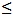 60 0С
Жүк таситыны
—
—
У1
—
—
О
—
О10
О
—
У12
1
Сұйық жүктер температурамен жарқ етулер 60 0С
Дымды мұнайдың танктерiнiң жуғыштары
—
—
У1
—
—
О
—
О10
О
—
У12
1
Сұйық жүктер температурамен жарқ етулер 60 0С
Газ шығаруы
—
—
—
—
—
О
—
О10
О
—
+
2
Инертті газ
Су затвордан құбыры
—
—
О1
—
—
О1
О1
О1
О1
—
О
2
Инертті газ
Тазалағыш құбыры
О1
О1
—
—
—
—
—
О1
О1
—
О
2
Инертті газ
Бас магистраль
О
О
У1
—
—
—
—
—
О
—
У16
2
Инертті газ
Таратушы құбырлар
—
—
У1
—
—
О
—
О10
О
—
У12
3
Тұтанғыш сұйықтар температурамен жарқ етулер >60 0С
Жүк таситыны
+
+
У1
+
+
-3
О
О
О
—
У1
3
Тұтанғыш сұйықтар температурамен жарқ етулер >60 0С
Жанармайы
+
+
У1
+
+
-3
О
—
О
У1
У1
3
Тұтанғыш сұйықтар температурамен жарқ етулер >60 0С
Майы
+
+
У1
+
+
—
—
О
О
У1
У1
3
Тұтанғыш сұйықтар температурамен жарқ етулер >60 0С
Гидравликалығы
+
+
У1
+
+
О
О
О
О
У1
У1
4
Борт сыртындағы суы
Кептiргiшi
У17
У17
У1
+
+
—
О
О
О
—
У1
4
Борт сыртындағы суы
Iшкi бөлмелердiң құрғату құбырлары
У14
У14
—
У14
О
—
О
О
О
О
О
4
Борт сыртындағы суы
(iшкi ) санитарлық науалар
О
О
—
О
О
—
О
О
О
О
О
4
Борт сыртындағы суы
Ашық палубалармен дренаж
О1,8
О1,8
О1,8
О1,8
О1,8
О
О
О
О
О1,8
О
4
Борт сыртындағы суы
Су өртті және су шашырату
У1
У1
У1
+
—
—
—
О
О
+
У1
4
Борт сыртындағы суы
Көбiктi сөндiрулер
У1
У1
У1
+
—
—
—
О
О
У1
У1
4
Борт сыртындағы суы
Спринклерi
У1
У1
УЗ
+
—
—
—
О
О
УЗ
УЗ
4
Борт сыртындағы суы
Балласты
УЗ
УЗ
УЗ
УЗ
+
О10
О
О
О
У2
У2
4
Борт сыртындағы суы
Жауапты тағайындаудың салқындату жүйелерi
УЗ
УЗ
—
—
—
—
—
О
О
—
У2
4
Борт сыртындағы суы
Тағайындауды неответственного салқындату жүйелерi
О
О
О
О
О
—
О
О
О
О
О
4
Борт сыртындағы суы
Дымды мұнайдың танктерiнiң жуғыштары
—
—
УЗ
—
—
О
—
О
—
УЗ2
5
Тұщы су
Жауапты тағайындаудың салқындату жүйелерi
УЗ
УЗ
—
—
—
—
О
О
О
УЗ
УЗ
5
Тұщы су
Конденсаттың қайтаруын жүйе
УЗ
УЗ
УЗ
О
О
—
—
—
О
О
О
5
Тұщы су
Тағайындауды неответственного салқындату жүйелерi
О
О
О
О
О
—
О
О
О
О
О
6
Қалған орталар
Әуе, өлшеу және қотаруға арналғанған тұрбалар: бөлiм қурап қалған танктердiң су перiлерi
О
О
О
О
О
О10
О
О
О
О
О
6
Қалған орталар
Тұтанғыш сұйықтар, 60-шi Твсп
+
+
+
+
+
+3
О
О10
О
+
+
6
Қалған орталар
Басқару жүйелерi пневматикалық
У15
У15
У15
У15
У15
—
О
О
О
У15
У15
6
Қалған орталар
Шаруашылық мұқтаждықтары үшiн әуесi
О
О
О
О
О
—
О
О
О
О
О
6
Қалған орталар
Тұздысы
О
О
—
О
О
—
—
—
О
О
О
6
Қалған орталар
Пара аласа қысым
У2
У2
О9
О9
О9 
О
О
О
О
О9
О9
Шартты белгiлеулер:
Дәреженiң машина бөлмелерi;
Қалған машина бөлмелерiнде;
Жүк сорғыларының бөлiмшесi, кiрулер және шахтаны қоса;
D -төселген соттардың жүк таситын бөлмелерi;
Е -Қурап қалған жүктердi жүк таситын бөлмелердiң және шахта;
F -жүк таситын танктер және шахта;
G -жанармай танктер және шахта;
Шартты белгiлеулер:
Дәреженiң машина бөлмелерi;
Қалған машина бөлмелерiнде;
Жүк сорғыларының бөлiмшесi, кiрулер және шахтаны қоса;
D -төселген соттардың жүк таситын бөлмелерi;
Е -Қурап қалған жүктердi жүк таситын бөлмелердiң және шахта;
F -жүк таситын танктер және шахта;
G -жанармай танктер және шахта;
Шартты белгiлеулер:
Дәреженiң машина бөлмелерi;
Қалған машина бөлмелерiнде;
Жүк сорғыларының бөлiмшесi, кiрулер және шахтаны қоса;
D -төселген соттардың жүк таситын бөлмелерi;
Е -Қурап қалған жүктердi жүк таситын бөлмелердiң және шахта;
F -жүк таситын танктер және шахта;
G -жанармай танктер және шахта;
Шартты белгiлеулер:
Дәреженiң машина бөлмелерi;
Қалған машина бөлмелерiнде;
Жүк сорғыларының бөлiмшесi, кiрулер және шахтаны қоса;
D -төселген соттардың жүк таситын бөлмелерi;
Е -Қурап қалған жүктердi жүк таситын бөлмелердiң және шахта;
F -жүк таситын танктер және шахта;
G -жанармай танктер және шахта;
Әуе, өлшеу және қотаруға арналғанған тұрбалар:
бөлiм қурап қалған танктердiң су перiлерi
Тұтанғыш сұйықтар, 60-шi Твсп
Басқару жүйелерi пневматикалық
Шаруашылық мұқтаждықтары үшiн әуесi
Тұздысы
Пара аласа қысым
Әуе, өлшеу және қотаруға арналғанған тұрбалар:
бөлiм қурап қалған танктердiң су перiлерi
Тұтанғыш сұйықтар, 60-шi Твсп
Басқару жүйелерi пневматикалық
Шаруашылық мұқтаждықтары үшiн әуесi
Тұздысы
Пара аласа қысым
Әуе, өлшеу және қотаруға арналғанған тұрбалар:
бөлiм қурап қалған танктердiң су перiлерi
Тұтанғыш сұйықтар, 60-шi Твсп
Басқару жүйелерi пневматикалық
Шаруашылық мұқтаждықтары үшiн әуесi
Тұздысы
Пара аласа қысым
Әуе, өлшеу және қотаруға арналғанған тұрбалар:
бөлiм қурап қалған танктердiң су перiлерi
Тұтанғыш сұйықтар, 60-шi Твсп
Басқару жүйелерi пневматикалық
Шаруашылық мұқтаждықтары үшiн әуесi
Тұздысы
Пара аласа қысым
Әуе, өлшеу және қотаруға арналғанған тұрбалар:
бөлiм қурап қалған танктердiң су перiлерi
Тұтанғыш сұйықтар, 60-шi Твсп
Басқару жүйелерi пневматикалық
Шаруашылық мұқтаждықтары үшiн әуесi
Тұздысы
Пара аласа қысым
Әуе, өлшеу және қотаруға арналғанған тұрбалар:
бөлiм қурап қалған танктердiң су перiлерi
Тұтанғыш сұйықтар, 60-шi Твсп
Басқару жүйелерi пневматикалық
Шаруашылық мұқтаждықтары үшiн әуесi
Тұздысы
Пара аласа қысым
Әуе, өлшеу және қотаруға арналғанған тұрбалар:
бөлiм қурап қалған танктердiң су перiлерi
Тұтанғыш сұйықтар, 60-шi Твсп
Басқару жүйелерi пневматикалық
Шаруашылық мұқтаждықтары үшiн әуесi
Тұздысы
Пара аласа қысым
Әуе, өлшеу және қотаруға арналғанған тұрбалар:
бөлiм қурап қалған танктердiң су перiлерi
Тұтанғыш сұйықтар, 60-шi Твсп
Басқару жүйелерi пневматикалық
Шаруашылық мұқтаждықтары үшiн әуесi
Тұздысы
Пара аласа қысым
Әуе, өлшеу және қотаруға арналғанған тұрбалар:
бөлiм қурап қалған танктердiң су перiлерi
Тұтанғыш сұйықтар, 60-шi Твсп
Басқару жүйелерi пневматикалық
Шаруашылық мұқтаждықтары үшiн әуесi
Тұздысы
Пара аласа қысым
Әуе, өлшеу және қотаруға арналғанған тұрбалар:
бөлiм қурап қалған танктердiң су перiлерi
Тұтанғыш сұйықтар, 60-шi Твсп
Басқару жүйелерi пневматикалық
Шаруашылық мұқтаждықтары үшiн әуесi
Тұздысы
Пара аласа қысым
жиек 1 жақтан бөлме қашықтан басқаруы бар клапандар сырттай ескеруi керек.
жүк таситын танктер үшiн 2 дистанциялық жабылмалы клапандар ескеруi керек.
жүк таситын танктер егер 3 лапылдау температурасы бар тұтанғыш сұйықтар 60 болады, туралы орынына қолданыла алады - немесе +.
туралы тек қана осы бөлме қызмет етушi кептiргiш құбырлар үшiн 4 У1 орынына қолданыла алады.
қашан 5 басқару функциясы ескерiлмеген, туралы У1 орынына қолданыла алады.
туралы машина бөлмесi және палубалық су қақпасының аралығында құбыр үшiн 6 У1 орынына қолданыла алады.
+ның жолаушылар соттары үшiн 7 У1 орынына қолдануы керек.
егер олар жабудың тиiстi құралдарымен жабдықтамаса 1966 тиiстi жылдың жүк таситын маркасы туралы 1 және 2 13 халықаралық конвенцияны ережеге сәйкес жағдайлардағы ашық палубалардың 8 шпигаттары + болу.
жауапты тағайындаудың мұқтаждықтары, жанармай танктер және кеме тифон, +сының сондай Жылытулары үшiн 9 туралы орынына қолдануы керек.
Марполдың I конвенцияға 13F қосымшаның ережесiнiң (f ) 3-шi тармағының орындауы керек болатын мұнай құйма соттар үшiн 10 - 73/78 туралы орынына қолдануы керек.
жиек 1 жақтан бөлме қашықтан басқаруы бар клапандар сырттай ескеруi керек.
жүк таситын танктер үшiн 2 дистанциялық жабылмалы клапандар ескеруi керек.
жүк таситын танктер егер 3 лапылдау температурасы бар тұтанғыш сұйықтар 60 болады, туралы орынына қолданыла алады - немесе +.
туралы тек қана осы бөлме қызмет етушi кептiргiш құбырлар үшiн 4 У1 орынына қолданыла алады.
қашан 5 басқару функциясы ескерiлмеген, туралы У1 орынына қолданыла алады.
туралы машина бөлмесi және палубалық су қақпасының аралығында құбыр үшiн 6 У1 орынына қолданыла алады.
+ның жолаушылар соттары үшiн 7 У1 орынына қолдануы керек.
егер олар жабудың тиiстi құралдарымен жабдықтамаса 1966 тиiстi жылдың жүк таситын маркасы туралы 1 және 2 13 халықаралық конвенцияны ережеге сәйкес жағдайлардағы ашық палубалардың 8 шпигаттары + болу.
жауапты тағайындаудың мұқтаждықтары, жанармай танктер және кеме тифон, +сының сондай Жылытулары үшiн 9 туралы орынына қолдануы керек.
Марполдың I конвенцияға 13F қосымшаның ережесiнiң (f ) 3-шi тармағының орындауы керек болатын мұнай құйма соттар үшiн 10 - 73/78 туралы орынына қолдануы керек.
жиек 1 жақтан бөлме қашықтан басқаруы бар клапандар сырттай ескеруi керек.
жүк таситын танктер үшiн 2 дистанциялық жабылмалы клапандар ескеруi керек.
жүк таситын танктер егер 3 лапылдау температурасы бар тұтанғыш сұйықтар 60 болады, туралы орынына қолданыла алады - немесе +.
туралы тек қана осы бөлме қызмет етушi кептiргiш құбырлар үшiн 4 У1 орынына қолданыла алады.
қашан 5 басқару функциясы ескерiлмеген, туралы У1 орынына қолданыла алады.
туралы машина бөлмесi және палубалық су қақпасының аралығында құбыр үшiн 6 У1 орынына қолданыла алады.
+ның жолаушылар соттары үшiн 7 У1 орынына қолдануы керек.
егер олар жабудың тиiстi құралдарымен жабдықтамаса 1966 тиiстi жылдың жүк таситын маркасы туралы 1 және 2 13 халықаралық конвенцияны ережеге сәйкес жағдайлардағы ашық палубалардың 8 шпигаттары + болу.
жауапты тағайындаудың мұқтаждықтары, жанармай танктер және кеме тифон, +сының сондай Жылытулары үшiн 9 туралы орынына қолдануы керек.
Марполдың I конвенцияға 13F қосымшаның ережесiнiң (f ) 3-шi тармағының орындауы керек болатын мұнай құйма соттар үшiн 10 - 73/78 туралы орынына қолдануы керек.
жиек 1 жақтан бөлме қашықтан басқаруы бар клапандар сырттай ескеруi керек.
жүк таситын танктер үшiн 2 дистанциялық жабылмалы клапандар ескеруi керек.
жүк таситын танктер егер 3 лапылдау температурасы бар тұтанғыш сұйықтар 60 болады, туралы орынына қолданыла алады - немесе +.
туралы тек қана осы бөлме қызмет етушi кептiргiш құбырлар үшiн 4 У1 орынына қолданыла алады.
қашан 5 басқару функциясы ескерiлмеген, туралы У1 орынына қолданыла алады.
туралы машина бөлмесi және палубалық су қақпасының аралығында құбыр үшiн 6 У1 орынына қолданыла алады.
+ның жолаушылар соттары үшiн 7 У1 орынына қолдануы керек.
егер олар жабудың тиiстi құралдарымен жабдықтамаса 1966 тиiстi жылдың жүк таситын маркасы туралы 1 және 2 13 халықаралық конвенцияны ережеге сәйкес жағдайлардағы ашық палубалардың 8 шпигаттары + болу.
жауапты тағайындаудың мұқтаждықтары, жанармай танктер және кеме тифон, +сының сондай Жылытулары үшiн 9 туралы орынына қолдануы керек.
Марполдың I конвенцияға 13F қосымшаның ережесiнiң (f ) 3-шi тармағының орындауы керек болатын мұнай құйма соттар үшiн 10 - 73/78 туралы орынына қолдануы керек.
жиек 1 жақтан бөлме қашықтан басқаруы бар клапандар сырттай ескеруi керек.
жүк таситын танктер үшiн 2 дистанциялық жабылмалы клапандар ескеруi керек.
жүк таситын танктер егер 3 лапылдау температурасы бар тұтанғыш сұйықтар 60 болады, туралы орынына қолданыла алады - немесе +.
туралы тек қана осы бөлме қызмет етушi кептiргiш құбырлар үшiн 4 У1 орынына қолданыла алады.
қашан 5 басқару функциясы ескерiлмеген, туралы У1 орынына қолданыла алады.
туралы машина бөлмесi және палубалық су қақпасының аралығында құбыр үшiн 6 У1 орынына қолданыла алады.
+ның жолаушылар соттары үшiн 7 У1 орынына қолдануы керек.
егер олар жабудың тиiстi құралдарымен жабдықтамаса 1966 тиiстi жылдың жүк таситын маркасы туралы 1 және 2 13 халықаралық конвенцияны ережеге сәйкес жағдайлардағы ашық палубалардың 8 шпигаттары + болу.
жауапты тағайындаудың мұқтаждықтары, жанармай танктер және кеме тифон, +сының сондай Жылытулары үшiн 9 туралы орынына қолдануы керек.
Марполдың I конвенцияға 13F қосымшаның ережесiнiң (f ) 3-шi тармағының орындауы керек болатын мұнай құйма соттар үшiн 10 - 73/78 туралы орынына қолдануы керек.
жиек 1 жақтан бөлме қашықтан басқаруы бар клапандар сырттай ескеруi керек.
жүк таситын танктер үшiн 2 дистанциялық жабылмалы клапандар ескеруi керек.
жүк таситын танктер егер 3 лапылдау температурасы бар тұтанғыш сұйықтар 60 болады, туралы орынына қолданыла алады - немесе +.
туралы тек қана осы бөлме қызмет етушi кептiргiш құбырлар үшiн 4 У1 орынына қолданыла алады.
қашан 5 басқару функциясы ескерiлмеген, туралы У1 орынына қолданыла алады.
туралы машина бөлмесi және палубалық су қақпасының аралығында құбыр үшiн 6 У1 орынына қолданыла алады.
+ның жолаушылар соттары үшiн 7 У1 орынына қолдануы керек.
егер олар жабудың тиiстi құралдарымен жабдықтамаса 1966 тиiстi жылдың жүк таситын маркасы туралы 1 және 2 13 халықаралық конвенцияны ережеге сәйкес жағдайлардағы ашық палубалардың 8 шпигаттары + болу.
жауапты тағайындаудың мұқтаждықтары, жанармай танктер және кеме тифон, +сының сондай Жылытулары үшiн 9 туралы орынына қолдануы керек.
Марполдың I конвенцияға 13F қосымшаның ережесiнiң (f ) 3-шi тармағының орындауы керек болатын мұнай құйма соттар үшiн 10 - 73/78 туралы орынына қолдануы керек.
жиек 1 жақтан бөлме қашықтан басқаруы бар клапандар сырттай ескеруi керек.
жүк таситын танктер үшiн 2 дистанциялық жабылмалы клапандар ескеруi керек.
жүк таситын танктер егер 3 лапылдау температурасы бар тұтанғыш сұйықтар 60 болады, туралы орынына қолданыла алады - немесе +.
туралы тек қана осы бөлме қызмет етушi кептiргiш құбырлар үшiн 4 У1 орынына қолданыла алады.
қашан 5 басқару функциясы ескерiлмеген, туралы У1 орынына қолданыла алады.
туралы машина бөлмесi және палубалық су қақпасының аралығында құбыр үшiн 6 У1 орынына қолданыла алады.
+ның жолаушылар соттары үшiн 7 У1 орынына қолдануы керек.
егер олар жабудың тиiстi құралдарымен жабдықтамаса 1966 тиiстi жылдың жүк таситын маркасы туралы 1 және 2 13 халықаралық конвенцияны ережеге сәйкес жағдайлардағы ашық палубалардың 8 шпигаттары + болу.
жауапты тағайындаудың мұқтаждықтары, жанармай танктер және кеме тифон, +сының сондай Жылытулары үшiн 9 туралы орынына қолдануы керек.
Марполдың I конвенцияға 13F қосымшаның ережесiнiң (f ) 3-шi тармағының орындауы керек болатын мұнай құйма соттар үшiн 10 - 73/78 туралы орынына қолдануы керек.
жиек 1 жақтан бөлме қашықтан басқаруы бар клапандар сырттай ескеруi керек.
жүк таситын танктер үшiн 2 дистанциялық жабылмалы клапандар ескеруi керек.
жүк таситын танктер егер 3 лапылдау температурасы бар тұтанғыш сұйықтар 60 болады, туралы орынына қолданыла алады - немесе +.
туралы тек қана осы бөлме қызмет етушi кептiргiш құбырлар үшiн 4 У1 орынына қолданыла алады.
қашан 5 басқару функциясы ескерiлмеген, туралы У1 орынына қолданыла алады.
туралы машина бөлмесi және палубалық су қақпасының аралығында құбыр үшiн 6 У1 орынына қолданыла алады.
+ның жолаушылар соттары үшiн 7 У1 орынына қолдануы керек.
егер олар жабудың тиiстi құралдарымен жабдықтамаса 1966 тиiстi жылдың жүк таситын маркасы туралы 1 және 2 13 халықаралық конвенцияны ережеге сәйкес жағдайлардағы ашық палубалардың 8 шпигаттары + болу.
жауапты тағайындаудың мұқтаждықтары, жанармай танктер және кеме тифон, +сының сондай Жылытулары үшiн 9 туралы орынына қолдануы керек.
Марполдың I конвенцияға 13F қосымшаның ережесiнiң (f ) 3-шi тармағының орындауы керек болатын мұнай құйма соттар үшiн 10 - 73/78 туралы орынына қолдануы керек.
жиек 1 жақтан бөлме қашықтан басқаруы бар клапандар сырттай ескеруi керек.
жүк таситын танктер үшiн 2 дистанциялық жабылмалы клапандар ескеруi керек.
жүк таситын танктер егер 3 лапылдау температурасы бар тұтанғыш сұйықтар 60 болады, туралы орынына қолданыла алады - немесе +.
туралы тек қана осы бөлме қызмет етушi кептiргiш құбырлар үшiн 4 У1 орынына қолданыла алады.
қашан 5 басқару функциясы ескерiлмеген, туралы У1 орынына қолданыла алады.
туралы машина бөлмесi және палубалық су қақпасының аралығында құбыр үшiн 6 У1 орынына қолданыла алады.
+ның жолаушылар соттары үшiн 7 У1 орынына қолдануы керек.
егер олар жабудың тиiстi құралдарымен жабдықтамаса 1966 тиiстi жылдың жүк таситын маркасы туралы 1 және 2 13 халықаралық конвенцияны ережеге сәйкес жағдайлардағы ашық палубалардың 8 шпигаттары + болу.
жауапты тағайындаудың мұқтаждықтары, жанармай танктер және кеме тифон, +сының сондай Жылытулары үшiн 9 туралы орынына қолдануы керек.
Марполдың I конвенцияға 13F қосымшаның ережесiнiң (f ) 3-шi тармағының орындауы керек болатын мұнай құйма соттар үшiн 10 - 73/78 туралы орынына қолдануы керек.
жиек 1 жақтан бөлме қашықтан басқаруы бар клапандар сырттай ескеруi керек.
жүк таситын танктер үшiн 2 дистанциялық жабылмалы клапандар ескеруi керек.
жүк таситын танктер егер 3 лапылдау температурасы бар тұтанғыш сұйықтар 60 болады, туралы орынына қолданыла алады - немесе +.
туралы тек қана осы бөлме қызмет етушi кептiргiш құбырлар үшiн 4 У1 орынына қолданыла алады.
қашан 5 басқару функциясы ескерiлмеген, туралы У1 орынына қолданыла алады.
туралы машина бөлмесi және палубалық су қақпасының аралығында құбыр үшiн 6 У1 орынына қолданыла алады.
+ның жолаушылар соттары үшiн 7 У1 орынына қолдануы керек.
егер олар жабудың тиiстi құралдарымен жабдықтамаса 1966 тиiстi жылдың жүк таситын маркасы туралы 1 және 2 13 халықаралық конвенцияны ережеге сәйкес жағдайлардағы ашық палубалардың 8 шпигаттары + болу.
жауапты тағайындаудың мұқтаждықтары, жанармай танктер және кеме тифон, +сының сондай Жылытулары үшiн 9 туралы орынына қолдануы керек.
Марполдың I конвенцияға 13F қосымшаның ережесiнiң (f ) 3-шi тармағының орындауы керек болатын мұнай құйма соттар үшiн 10 - 73/78 туралы орынына қолдануы керек.
жиек 1 жақтан бөлме қашықтан басқаруы бар клапандар сырттай ескеруi керек.
жүк таситын танктер үшiн 2 дистанциялық жабылмалы клапандар ескеруi керек.
жүк таситын танктер егер 3 лапылдау температурасы бар тұтанғыш сұйықтар 60 болады, туралы орынына қолданыла алады - немесе +.
туралы тек қана осы бөлме қызмет етушi кептiргiш құбырлар үшiн 4 У1 орынына қолданыла алады.
қашан 5 басқару функциясы ескерiлмеген, туралы У1 орынына қолданыла алады.
туралы машина бөлмесi және палубалық су қақпасының аралығында құбыр үшiн 6 У1 орынына қолданыла алады.
+ның жолаушылар соттары үшiн 7 У1 орынына қолдануы керек.
егер олар жабудың тиiстi құралдарымен жабдықтамаса 1966 тиiстi жылдың жүк таситын маркасы туралы 1 және 2 13 халықаралық конвенцияны ережеге сәйкес жағдайлардағы ашық палубалардың 8 шпигаттары + болу.
жауапты тағайындаудың мұқтаждықтары, жанармай танктер және кеме тифон, +сының сондай Жылытулары үшiн 9 туралы орынына қолдануы керек.
Марполдың I конвенцияға 13F қосымшаның ережесiнiң (f ) 3-шi тармағының орындауы керек болатын мұнай құйма соттар үшiн 10 - 73/78 туралы орынына қолдануы керек.
жиек 1 жақтан бөлме қашықтан басқаруы бар клапандар сырттай ескеруi керек.
жүк таситын танктер үшiн 2 дистанциялық жабылмалы клапандар ескеруi керек.
жүк таситын танктер егер 3 лапылдау температурасы бар тұтанғыш сұйықтар 60 болады, туралы орынына қолданыла алады - немесе +.
туралы тек қана осы бөлме қызмет етушi кептiргiш құбырлар үшiн 4 У1 орынына қолданыла алады.
қашан 5 басқару функциясы ескерiлмеген, туралы У1 орынына қолданыла алады.
туралы машина бөлмесi және палубалық су қақпасының аралығында құбыр үшiн 6 У1 орынына қолданыла алады.
+ның жолаушылар соттары үшiн 7 У1 орынына қолдануы керек.
егер олар жабудың тиiстi құралдарымен жабдықтамаса 1966 тиiстi жылдың жүк таситын маркасы туралы 1 және 2 13 халықаралық конвенцияны ережеге сәйкес жағдайлардағы ашық палубалардың 8 шпигаттары + болу.
жауапты тағайындаудың мұқтаждықтары, жанармай танктер және кеме тифон, +сының сондай Жылытулары үшiн 9 туралы орынына қолдануы керек.
Марполдың I конвенцияға 13F қосымшаның ережесiнiң (f ) 3-шi тармағының орындауы керек болатын мұнай құйма соттар үшiн 10 - 73/78 туралы орынына қолдануы керек.
жиек 1 жақтан бөлме қашықтан басқаруы бар клапандар сырттай ескеруi керек.
жүк таситын танктер үшiн 2 дистанциялық жабылмалы клапандар ескеруi керек.
жүк таситын танктер егер 3 лапылдау температурасы бар тұтанғыш сұйықтар 60 болады, туралы орынына қолданыла алады - немесе +.
туралы тек қана осы бөлме қызмет етушi кептiргiш құбырлар үшiн 4 У1 орынына қолданыла алады.
қашан 5 басқару функциясы ескерiлмеген, туралы У1 орынына қолданыла алады.
туралы машина бөлмесi және палубалық су қақпасының аралығында құбыр үшiн 6 У1 орынына қолданыла алады.
+ның жолаушылар соттары үшiн 7 У1 орынына қолдануы керек.
егер олар жабудың тиiстi құралдарымен жабдықтамаса 1966 тиiстi жылдың жүк таситын маркасы туралы 1 және 2 13 халықаралық конвенцияны ережеге сәйкес жағдайлардағы ашық палубалардың 8 шпигаттары + болу.
жауапты тағайындаудың мұқтаждықтары, жанармай танктер және кеме тифон, +сының сондай Жылытулары үшiн 9 туралы орынына қолдануы керек.
Марполдың I конвенцияға 13F қосымшаның ережесiнiң (f ) 3-шi тармағының орындауы керек болатын мұнай құйма соттар үшiн 10 - 73/78 туралы орынына қолдануы керек.
жиек 1 жақтан бөлме қашықтан басқаруы бар клапандар сырттай ескеруi керек.
жүк таситын танктер үшiн 2 дистанциялық жабылмалы клапандар ескеруi керек.
жүк таситын танктер егер 3 лапылдау температурасы бар тұтанғыш сұйықтар 60 болады, туралы орынына қолданыла алады - немесе +.
туралы тек қана осы бөлме қызмет етушi кептiргiш құбырлар үшiн 4 У1 орынына қолданыла алады.
қашан 5 басқару функциясы ескерiлмеген, туралы У1 орынына қолданыла алады.
туралы машина бөлмесi және палубалық су қақпасының аралығында құбыр үшiн 6 У1 орынына қолданыла алады.
+ның жолаушылар соттары үшiн 7 У1 орынына қолдануы керек.
егер олар жабудың тиiстi құралдарымен жабдықтамаса 1966 тиiстi жылдың жүк таситын маркасы туралы 1 және 2 13 халықаралық конвенцияны ережеге сәйкес жағдайлардағы ашық палубалардың 8 шпигаттары + болу.
жауапты тағайындаудың мұқтаждықтары, жанармай танктер және кеме тифон, +сының сондай Жылытулары үшiн 9 туралы орынына қолдануы керек.
Марполдың I конвенцияға 13F қосымшаның ережесiнiң (f ) 3-шi тармағының орындауы керек болатын мұнай құйма соттар үшiн 10 - 73/78 туралы орынына қолдануы керек.Теңіз кемелерін салу
және жасау қағидасына
345-қосымшаТеңіз кемелерін салу
және жасау қағидасына
346-қосымшаТеңіз кемелерін салу
және жасау қағидасына
347-қосымша
0,8LxBxD1,м3
Сорғы беру жиынтығы, м3/ч
100 дейін
101—600
601—1100
1101—1800
4
8
10
12
1 L, В, D анықтамасы осы Қағиданың 5-бөлігінде көрсетілген (ұзындығы, ені және борт биіктігі, м)
1 L, В, D анықтамасы осы Қағиданың 5-бөлігінде көрсетілген (ұзындығы, ені және борт биіктігі, м)Теңіз кемелерін салу
және жасау қағидасына
348-қосымшаТеңіз кемелерін салу
және жасау қағидасына
349-қосымшаТеңіз кемелерін салу
және жасау қағидасына
350-қосымшаТеңіз кемелерін салу
және жасау қағидасына
351-қосымша
Ішкі диаметр, мм
50 дейін
100 дейін
125 дейін
150 дейін
150 және жоғары
Қабырғаның ең аз қалыңдығы, мм
6,3
8,6
9,5
11,0
12,5Теңіз кемелерін салу
және жасау қағидасына
352-қосымшаТеңіз кемелерін салу
және жасау қағидасына
353-қосымша
а)
Сыйымдылығы 8 сағат басты қозғалтқыштар, дизель-генератор және қосымша қазандар ауыр отынның шығыс цистернасы
Сыйымдылығы 8 сағат басты қозғалтқыштар, дизель-генератор және қосымша қазандар ауыр отынның шығыс цистернасы
төмен температурада іске қосу немесе қозғалтқыштарды және қазанды жөндеуде дизель отынның есепті цистернасы
а)
б)
Сыйымдылығы 8 сағат басты қозғалтқыштар, дизель-генератор және қосымша қазандар ауыр отынның шығыс цистернасы
Сыйымдылығы 8 сағат басты қозғалтқыштар, дизель-генератор және қосымша қазандар ауыр отынның шығыс цистернасыТеңіз кемелерін салу
және жасау қағидасына
354-қосымша
а)
б)
Сыйымдылығы 8 сағат басты қозғалтқыштар, дизель-генерат ор және қосымша қазандар ауыр отынның шығыс цистернасы
Сыйымдылығы 8 сағат басты қозғалтқыштар, дизель-генерат ор және қосымша қазандар ауыр отынның шығыс цистернасы
сыйымдылығы 8 сағат жұмысқа қосымша қозғалтқыштар дизель отынына шығыс цистернасы
сыйымдылығы 8 сағат жұмысқа қосымша қозғалтқыштар дизель отынына шығыс цистернасы
сыйымдылығы 8 сағат жұмысқа қосымша қозғалтқыштар дизель отынына шығыс цистернасы
сыйымдылығы 8 сағат жұмысқа қосымша қозғалтқышта р дизель отынына шығыс цистернасы
а)
б)
а)
б)
Сыйымдылығы 8 сағат басты қозғалтқыштар, дизель-генерат ор және қосымша қазандар ауыр отынның шығыс цистернасы
Сыйымдылығы 4 сағат жұмыс басты қозғалтқыштар, дизель-генрератор және қосымша қазандар немесе сыйымдылығы 8 сағат жұмыс дизель-генератор және қосымша қазандар, қайсысы көп соған байланысты дизельді отынның шығыс цистернасы
Сыйымдылығы 4 сағат жұмыс басты қозғалтқыштар, дизель-генрератор және қосымша қазандар немесе сыйымдылығы 8 сағат жұмыс дизель-генератор және қосымша қазандар, қайсысы көп соған байланысты дизельді отынның шығыс цистернасы
Сыйымдылығы 4 сағат жұмыс басты қозғалтқыштар, дизель-генрератор және қосымша қазандар немесе сыйымдылығы 8 сағат жұмыс дизель-генератор және қосымша қазандар, қайсысы көп соған байланысты дизельді отынның шығыс цистернасы
Сыйымдылығы 4 сағат жұмыс басты қозғалтқыштар, дизель-генрератор және қосымша қазандар немесе сыйымдылығы 8 сағат жұмыс дизель-генератор және қосымша қазандар, қайсысы көп соған байланысты дизельді отынның шығыс цистернасы
Сыйымдылығы 4 сағат жұмыс басты қозғалтқыштар, дизель-генрератор және қосымша қазандар немесе сыйымдылығы 8 сағат жұмыс дизель-генератор және қосымша қазандар, қайсысы көп соған байланысты дизельді отынның шығыс цистернасы
Сыйымдылығы 4 сағат жұмыс басты қозғалтқыштар, дизель-генрератор және қосымша қазандар немесе сыйымдылығы 8 сағат жұмыс дизель-генератор және қосымша қазандар, қайсысы көп соған байланысты дизельді отынның шығыс цистернасыТеңіз кемелерін салу
және жасау қағидасына
355-қосымша
Сынау шарты
Сынау температурасы, 0С
Сынау температурасы, 0С
Сынау температурасы, 0С
Сынау шарты
-25
+ 20
+ 85
Суңа салғаннан кейін құрғақ түрде1
отынға салғаннан кейін1
+
+
+
+ +
+
+
Шартты белгілері:
" + " — сынау жүргізіледі;
" — " — сынау жүргізілмейді.
1 Отынға және суға салудың ұзақтығы – 48 сағаттан аспауы керек.
Шартты белгілері:
" + " — сынау жүргізіледі;
" — " — сынау жүргізілмейді.
1 Отынға және суға салудың ұзақтығы – 48 сағаттан аспауы керек.
Шартты белгілері:
" + " — сынау жүргізіледі;
" — " — сынау жүргізілмейді.
1 Отынға және суға салудың ұзақтығы – 48 сағаттан аспауы керек.
Шартты белгілері:
" + " — сынау жүргізіледі;
" — " — сынау жүргізілмейді.
1 Отынға және суға салудың ұзақтығы – 48 сағаттан аспауы керек.Теңіз кемелерін салу
және жасау қағидасына
356-қосымша
№
р/п
Атауы
Материал
Осы Қағиданың 14-бөлігінің тарауы
1
Iшкi жанудың қозғаушылары
Iшкi жанудың қозғаушылары
Iшкi жанудың қозғаушылары
1)
Негiз, аспалы иiндi белдiктердiң подшипниктерiнiң рамовыхтың таяныш мойынтiрек, қақпағының картер, бағана, корпусы рама
Шойын
Құйылған болат
Соғылған болат
Жайылған болат
Алиминий қорытпасы
611, 612
610
609
604
623
2)
Цилиндрлер блок, цилиндрдың қақпағы, клапандардың корпусы
Шойын
611, 612
2)
Цилиндрлер блок, цилиндрдың қақпағы, клапандардың корпусы
Құйылған болат
610
2)
Цилиндрлер блок, цилиндрдың қақпағы, клапандардың корпусы
Соғылған болат
609
3)
Цилиндрлардың төлкесi және олардың бөлшегi
Шойын
Құйылған болат
Соғылған болат
611, 612
610
609
4)
Пiскек
Шойын
Құйылған болат
Соғылған болат
Алиминий қорытпасы
611, 612
610,609
623
5)
Шток, алдағы Қосулардың сырғақтар, саусақтары
Соғылған болат
609
6)
Бұлғақты подшипнигiнiң қақпақтарымен шатун
Соғылған болат Құйылған болат
610
609
7)
Табанды кiрiстiрiлген таяныш мойынтiректi иiндi белдiк, бiлiк
Соғылған болат Құйылған болат
Шойын
610
609
611
8)
Иiндi белдiктiң жиналмалы муфталары
Соғылған болат Құйылған болат
610
609
9)
Сырғақтардың болт және түйрегiшi, рамовых және бұлғақты подшипниктерi, цилиндрлi қақпақтар
Соғылған болат
609
10)
Анкер байланыстары
Соғылған болат
609
11)
Енгізетін және шығаратын клапандар 
Соғылған болат
609
12)
Иiндi белдiктердiң жалғағыш секциялары болттар
Соғылған болат
609
13)
Бiлiк және ротор, (бастырмалатқыштар және (руттың түрдiң ауа үрлегiшiн қоса ), бiрақ қосалқы емес ауа үрлегiштер) жағалауға таяу жер компрессорлар) жауырынды қоса бастырмалатқыш
Соғылған болат
609
14)
Таратушы белдiк, таратушы белдiктiң жетек тiстегiрiшi
Соғылған болат
609
15)
Айналу жиiлiгiнiң реттеуiштерi, шектi сөндiргiштер
—
—
16)
(цилиндрдың диаметрi бар қозғаушы үшiн 200 ммнан астам) картердiң сақтағыш клапандары
—
—
17)
Егер олар иiндi топырлап бiрге iстеп шығармаса теңестiрушi салмақтар
Соғылған болат
Құйылған болат
Шойын
609
610
611
18)
Рамовые подшипниктер, бұлғақты, Крейцкопф
—
—
19)
Биiк қысымның жанармай үрлегiштерi
—
—
20)
Форсункалар
—
—
21)
Биiк қысымның жанармай тұрбалары
Жазылған болат
606
2
Бу турбиналары
Бу турбиналары
Бу турбиналары
1)
Турбиналардың корпустары
Шойын
Құйылған болат
Жазылған болат
611, 612
610
605
2)
Маневрлiк құрылымдардың корпусы, сопло қораптары
Құйылған болат
610
3)
Қорытылған, бiлiктер, дисктер роторлар
Соғылған болат
609
4)
Жауырындар
Соғылған болат
Құйылған болат
610
609
5)
Құрсаулар сым байланыстыратын
—
—
6)
Түтiк, диафрагмалар
Шойын
Соғылған болат
Құйылған болат
611, 612
610
609
7)
Тығыздаулар
—
—
8)
Муфталар жалғағыш
Соғылған болат
Құйылған болат
610
609
9)
Роторлар, турбиналар, жалғағыш муфталардың корпустарының тiркеуiштерiнiң бөлшектерiн Қосу үшiн болттар
Соғылған болат
609
3
Берiлулер, серпiмдi және ажырату муфталар
Берiлулер, серпiмдi және ажырату муфталар
Берiлулер, серпiмдi және ажырату муфталар
1)
Корпустар
Соғылған болат
Жазылған болат
Құйылған болат
Шойын
Алиминий қорытпасы
609
604
610
611, 612
623
2)
Валдар
Соғылған болат
609
3)
Шестерня, доңғалақтар, тiстi доңғалақтардың жиектерi
Соғылған болат
Құйылған болат
610
609
4)
Детали муфт, передающие крутящий момент:
Жазылған болат
Соғылған болат
Құйылған болат
Шойын
Алюминий қорытпасы
Резеңке, синтетикалық
материал
Болат серiппелi
604
610
609
611
622, 623
—
—
5)
.1 жесткие детали
Соғылған болат
609
4
Компрессорлар және үрлегiштер поршень
Компрессорлар және үрлегiштер поршень
Компрессорлар және үрлегiштер поршень
1)
Бiлiк иiндi
Соғылған болат
Құйылған болат
Шойын
610
609
611
2)
Шток поршень
Соғылған болат
609
3)
Шатун
Соғылған болат
Шойын
Алюминий қорытпасы
609
611
623
4)
Пiскек
Шойын
Құйылған болат
Соғылған болат
Мыс қорытпасы
Алюминий қорытпасы
611, 612
610
609
620
623
5)
Цилиндрлер блок, цилиндрдың қақпақтары
Шойын
Құйылған болат
611, 612
610
6)
Төлке цилиндрлi
Шойын
611, 612
5
Центрден тепкiш, желдеткiштер және бастырмалатқыштар үрлегiштер
Центрден тепкiш, желдеткiштер және бастырмалатқыштар үрлегiштер
Центрден тепкiш, желдеткiштер және бастырмалатқыштар үрлегiштер
1)
Бiлiк
Жазылған болат
Соғылған болат
604
609
2)
Жұмыс доңғалақ, қалақша
Құйылған болат
Мыс қорытпасы
Алюминий қорытпасы
610
620
623
3)
Корпус
Шойын
Құйылған болат
Жазылған болат
Мыс қорытпасы
Алюминий қорытпасы
611, 612
610
604
620
623
6
Рульді жетектер
Рульді жетектер
Рульді жетектер
1)
Бас және қосалқы ерiксiз келтiрулердi румпел
Соғылған болат
Құйылған болат
610
609
2)
Сектор басқару тұтқасы
Құйлған болат
610
3)
(баллердiң бұғауы) жорғалағыш
Соғылған болат
609
4)
Штокпен пiскектерi
Соғылған болат
Құйылған болат
610
609
5)
Цилиндрлар
Шойын
Болат құбыр
Құйылған болат
611, 612
604
610
6)
Бiлiк айдаушы
Соғылған болат
609
7)
Шестерня, тiстi доңғалақтар, тiстi тәждер
Соғылған болат
Құйылған болат
Шойын
610
609
611
7
Брашпили, шпили, швартовные и буксирные лебедки
Брашпили, шпили, швартовные и буксирные лебедки
Брашпили, шпили, швартовные и буксирные лебедки
1)
Бiлiктер жағалауға таяу жер, аралық, жүк таситын
Соғылған болат
609
2)
Шестерня, тiстi доңғалақтар, тiстi тәждер
Соғылған болат
Құйылған болат
Шойын
610
609
611
3)
Жұлдызшалар
Құйылған болат
Шойын
610
611, 612
4)
Қосындының муфталары жұдырықша
Соғылған болат
Құйылған болат
610
609
5)
Тежеуiштердiң ленталары
Жазылған болат
604
8
Гидравликалық, үрлегiштер ерiксiз келтiрулер бұрандалы, шестернялы, ротациялық
Гидравликалық, үрлегiштер ерiксiз келтiрулер бұрандалы, шестернялы, ротациялық
Гидравликалық, үрлегiштер ерiксiз келтiрулер бұрандалы, шестернялы, ротациялық
1)
Бiлiк, бұранда, ротор
Соғылғын болат
Құйылған болат
Мыс қорытпасы
610
609
620
2)
Шток
Соғылған болат
Мыс қорытпасы
609
620
3)
Пiскек
Соғылған болат
Құйылған болат
610
609
4)
Корпус, цилиндр, бұрандалы үрлегiштiң обоймасы
Құйылған болат
Шойын
Мыс қорытпасы
610
611, 612
620
5)
Шестернялар
Соғылған болат
Құйылған болат
Шойын
Мыс қорытпасы
610
609
611, 612
620
9
Центрден тепкiш отындар және майдың сепараторлары
Центрден тепкiш отындар және майдың сепараторлары
Центрден тепкiш отындар және майдың сепараторлары
1)
Барабан бiлiгi
Болат қорытпасы
3.7
2)
Барабан, барабанның тәрелкесiнiң корпусы
Болат қорытпасы
3.7
3)
Шестернялар жағалауға таяу жер
Болат қорытпасы
3.7
4.1
10
Газтурбиналы қозғаушылар
Газтурбиналы қозғаушылар
Газтурбиналы қозғаушылар
1)
Трубин және компрессорлар, диафрагма және жану камераларының корпусының корпустары
Жазылғын болат
Құйылған болат
605
610
2)
Турбиналардың ротор және дисктерi
Соғылғын болат
609
3)
Компрессорлардың ротор және дисктерi
Соғылған болат
609
4)
Жауырындар
Жазылған болат
Соғылған болат
Құйылған болат
605
609
610
5)
Компрессорлардың жауырындары
Соғылған болат
Құылған болат
609
610
6)
Құрсаулар және байланыстыратын сым
—
—
7)
Жану камераларының қоламта тұрбалары
Жазылған болат
605
8)
Регенераторлардың жылу алмастырғыш беттерi
Жазылған болат
605
9)
Тығыздаулар
—
—
10)
Жалғағыш муфталардың фландықтары
Соғылғын болат
Құйылған болат
609
610
11)
Роторлар, турбиналар және компрессорлардың корпустарының тiркеуiштерiнiң жалғағыш бөлшектерi болттар
Соғылған болат
609
Ескертпе. Материалдардың таңдауы осы Қағиданың 361-тарауына сәйкес жүргізіледі.
Ескертпе. Материалдардың таңдауы осы Қағиданың 361-тарауына сәйкес жүргізіледі.
Ескертпе. Материалдардың таңдауы осы Қағиданың 361-тарауына сәйкес жүргізіледі.
Ескертпе. Материалдардың таңдауы осы Қағиданың 361-тарауына сәйкес жүргізіледі.Теңіз кемелерін салу
және жасау қағидасына
357-қосымша
№ п/п
Цилиндр диаметрі, мм
Осы Қағиданың
357-қосымшасы бойынша бөлшектің реттік нөмірі
1
2
400 дейін қоса
400 көбірек
1-тармақтың 1), 2), 4), 6) және 7) тармақшалары
1-тармақтың 1), 2), 4) - 7) тармақшаларыТеңіз кемелерін салу
және жасау қағидасына
358-қосымша
№ п/п
Цилиндр диаметрі, мм
Осы Қағиданың 357-қосымшасы бойынша бөлшектің реттік нөмірі
1
2
400 дейін қоса
400 көбірек
1-тармақтың 1), 5), 6) тармақшалары
Барлық бөлшектерТеңіз кемелерін салу
және жасау қағидасына
359-қосымша
Материал
Сипаттам
0С жұмыс температурасы, max
0С жұмыс температурасы, max
0С жұмыс температурасы, max
0С жұмыс температурасы, max
0С жұмыс температурасы, max
0С жұмыс температурасы, max
0С жұмыс температурасы, max
0С жұмыс температурасы, max
0С жұмыс температурасы, max
0С жұмыс температурасы, max
Материал
Сипаттам
120
200
250
300
350
400
430
450
475
500
Көміртекті
болат
р, МПа
—
20
20
20
20
10
10
10
—
—
Көміртекті
болат
k
0
0
1
3
5
8
11
17
—
—
молибдентті болат және молибдено-хром истті с құрамды молибден 0,4 % кем емес
р, МПа
—
—
—
—
20
20
20
20
20
20
молибдентті болат және молибдено-хром истті с құрамды молибден 0,4 % кем емес
k
0
0
0
0
0
1
2
3,5
6
11
шойын
р, МПа
6
6
6
6
—
—
—
—
—
—
шойын
k
0
2
3
4
—
—
—
—
—
—
қола, жез және мыс
р, МПа
20
3
3
—
—
—
—
—
—
—
қола, жез және мыс
k
0
3,5
7
—
—
—
—
—
—
—Теңіз кемелерін салу
және жасау қағидасына
360-қосымша
Бөлшек
Алғашқы қысым1
Суыту 2 цилиндрдың қақпақ, қуыс
Егер соңғы тығыздауды құрса пiскектiң басының сууды қуысының барлық ұзындығы бойынша цилиндрдың төлкесi, сууды қуыс штокпен құрастырудан кейiн
0,7 МПа
Цилиндрлi блок, сууды қуыс
(корпус ) газ шығаратын тотық клапан, сууды Турбонагнетатель, қуыстың сууын қуыс
(екi тараптардан да ) суытқыштар газ шығаратын тотық құбыр, сууды қуыс 3
Май, су перiсi, топливоподкачивающие, кептiргiш жұмыс қуыстары қозғаушы iлген үрлегiштер
Цилиндрлар, қақпақ және ауа суытқыштарды қоса қозғаушы iлген компрессорлар:
суды тарап
0,4 МПа, но не менее 1,5 р
ауаның тарабы
(бастырмалатуды тарап) биiк қысым, форсунканың жанармай үрлегiштерiнiң корпусы және жанармай тұрбалар
үрлеу үрлегiштiң цилиндрi
Клапандардың гидроайдап жеткiзуiнiң гидравликтер, цилиндрлерi жүйенiң үрлегiш және құбырлары
1,5 р
1,5 р или р + 30 МПа в зависимости от того, что меньше
0,4 МПа
1,5 р
1 Кеме қатынасы тіркелімінің келісімі бойынша қозғаушыларының жеке түрлерi үшiн жоғарыда көрcетiлген нормалар өзгертiлуі мүмкін.
2 гидравликалық сынаулардың Для құрыштан жасалған қорытылған қақпақтары бұзбай бақылаудың әдiстерiнiң қолдануымен куәләндiрумен және жуандықтарға және өлшемдерге толық мәлiмет бойыншаларын ұсыныспен алмастыра алады.
3ауа суытқыш бастырмалатқыштар су гидравликалық сынауға тек қана жақтан жатады.
1 Кеме қатынасы тіркелімінің келісімі бойынша қозғаушыларының жеке түрлерi үшiн жоғарыда көрcетiлген нормалар өзгертiлуі мүмкін.
2 гидравликалық сынаулардың Для құрыштан жасалған қорытылған қақпақтары бұзбай бақылаудың әдiстерiнiң қолдануымен куәләндiрумен және жуандықтарға және өлшемдерге толық мәлiмет бойыншаларын ұсыныспен алмастыра алады.
3ауа суытқыш бастырмалатқыштар су гидравликалық сынауға тек қана жақтан жатады.Теңіз кемелерін салу
және жасау қағидасына
361-қосымша
№ п/п
Цилиндр диаметрі, мм
Осы Қағиданың 357-қосымшасы бойынша бөлшектін реттік нөмірі
1
2
3
300 дейін қоса
301 ден 400 дейін қоса
400 көбірек
1-тармақтың 1), 5), 6), 7), 9) тармақшалары 1-тармақтың 1), 2), 3), 5), 6) тармақшалары 1-тармақтың 1), 8), 9), 11), 13) тармақшалары
1-тармақтың 1)-3) тармақшаларының барлық бөлшектеріТеңіз кемелерін салу
және жасау қағидасына
362-қосымшаТеңіз кемелерін салу
және жасау қағидасына
363-қосымшаТеңіз кемелерін салу
және жасау қағидасына
364-қосымшаТеңіз кемелерін салу
және жасау қағидасына
365-қосымшаТеңіз кемелерін салу
және жасау қағидасына
366-қосымшаТеңіз кемелерін салу
және жасау қағидасына
367-қосымшаТеңіз кемелерін салу
және жасау қағидасына
368-қосымшаТеңіз кемелерін салу
және жасау қағидасына
369-қосымша
Қозғалтқыш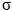 add, МПа
Крейцкопфты
Тронковты
+ 30
±10Теңіз кемелерін салу
және жасау қағидасына
370-қосымшаТеңіз кемелерін салу
және жасау қағидасына
371-қосымшаТеңіз кемелерін салу
және жасау қағидасына
372-қосымша
Тапсыру түрі
Қозғалтқыш
Жүріс белдігіндегі муфтінің түрі
КА
Kst max
Басты тісті
Құбыр
ДВС
ЛКез-келген
1
1,1
Басты тісті
Құбыр
ДВС
Гидравликалық немесе эквивалентті
1
1,1
Басты тісті
Құбыр
ДВС
Жоғары майысқақтық
1,25
1,4
Басты тісті
Құбыр
ДВС
Басқа да типтер
1,5
1,6
Қосымша тісті
Электроқозғалтқыш
Кез келген
1
1,1
Қосымша тісті
Құбыр
Кез келген
1
1,1
Қосымша тісті
ДВС
Гидравликалық
1
1,1
Қосымша тісті
немесе эквивалентті
Қосымша тісті
Жоғарғы майысқақтық
1,2
1,3
Қосымша тісті
Басқа да типтер
1,4
1,5Теңіз кемелерін салу
және жасау қағидасына
373-қосымша
Дәлдік деңгейі, Q
3
4
5
6
7
8
9
Тік түсті дөңгелекше
0,022
0,030
0,043
0,062
0,092
0,125
0,175
Қисық тісті дөңгелекше
0,0125
0,0165
0,0230
0,0330
0,0480
0,070
0,100Теңіз кемелерін салу
және жасау қағидасына
374-қосымшаТеңіз кемелерін салу
және жасау қағидасына
375-қосымшаТеңіз кемелерін салу
және жасау қағидасына
376-қосымша
Параметр
белгісі
Анықтау әдісі
1. (бас резонанс) шестерняның резонанстық айналу жиiлiгi, мин - 1
nЕ1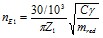 
1 ) тiстi доңғалақтардың буы, (мкмнiң ммi) Н/ зубьелердi орташа меншiктi домалақ қаттылық
Сү
Формула бойынша (830)
2 ) зубьелердi, (мкмнiң ммi) Н/ булар меншiктi нормалы қаттылық
С ,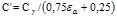 
3 ) келтiрiлген масса, кг/мм
mred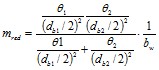 ,
мұндағы и1 и и2 — шестерня және доңғалақтың айналу өстерi туралы массалардың инерция моменттерi, мм2 кг. Келтiрiлген массаның жақын жүрген адам есептеулерi үшiн формула бойынша анықтауға болады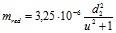 .
Шеске қосуда - инерция моментi бар қосымша массаның тернi ме? шестерняға қарағандасы рет көбiрек,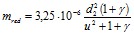 
2. Бас резонанстың аймағына қатынас
n1/nE1
Қатынастарға байланысты n1/nE1 4 аймақтар адыраяды, атап айтқанда:а) n1/nE1 < 0,85 — осы ережелердiң 4100-шi тармағымен сәйкес анықталатын дорезонансная;
б) 0,85< n1/nE1 < 1,15 — резонанстық, осы кестенiң 3-шi тармағымен сәйкес анықталатыны;
в) 1,15 < n1/nE1 < 1,5 — аралық, осы кестенiң 5-шi тармағымен сәйкес анықталатыны;
г) n1/nE1 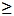  1,5 закритикалық, осы қосымшаның 4-тармағымен сәйкес қайта бөлетiнi.
3. Резонанстық аймақта iлiктiру пайда болатын динамикалық жүктеме есепке алатын коэффициент
Kх
Формула бойынша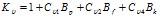 ,
мұндағы Cх1, Cх2 и Сх4 осы Қағиданың 378-қосымшасына сәйкес анықталады
1) қосымша табысқа iлiнiс адымы қателiк есепке алатын коэффициент және берiлудi жүктелгендiк
Вр
Формула бойынша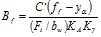 ,
мұндағы fpbr — (ол егер берiлмеген, онда жiберiлетiн мән қабылданады) iлiнiс адымы қателiк;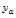 — iлiнiс адымының қателiгiнiң кiшiрейтуi қосымша табыстардың нәтижесiнде, осы Қағиданың 4116-тармағына сәйкес анықталатын мкм.
2) қосымша табысқа профильнiң қателiк есепке алатын коэффициент және берiлудi жүктелгендiк
Bf
Формула бойынша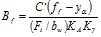 
мұндағы ff — ол егер профильнiң қателiгi берiлмеген, онда жiберiлетiн мәндердi қабылдайды ffr), мкм.
3) iлiктiруге тiстiң басының кiруiн байсалдылық есепке алатын коэффициент
Bk
По формуле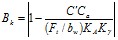 ,
где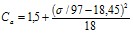 
Ескертпе. Егер тiстi доңғалақтардың материалдары әр түрлi болса, онда онда,
онда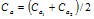 
4. Аймаққа закритичесюйге iлiктiру пайда болатын динамикалық жүктеме есепке алатын коэффициент
Формула бойынша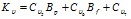 ,
мұндағы 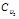 , 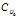 и 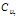 
осы Қағиданың 378 және 379-қосымшасына сәйкес анықталады
5. Аралық белдемде iлiктiру пайда болатын динамикалық жүктеме есепке алатын коэффициент
K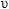 
K па n1=1дiң жанында резонанстық аймақта мәндердiң сызықты интерполяциясымен анықталады, осы қосымшаның 3-тармағына сәйкес және n1=1, 15nE1 осы қосымшаның 4-тармағына сәйкес өлшемдіктен асып түсетін аймақта 15nE1: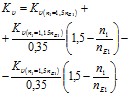 Теңіз кемелерін салу
және жасау қағидасына
377-қосымша
Коэффициент
Қайта жабу коэффициенті
Қайта жабу коэффициенті
Коэффициент
1<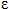 ү<2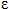 ү >2
C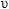 1
0,32
0,32
C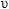 2
0,34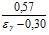 
C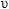 4
0,90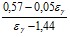 
C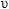 5
0,47
0,47
C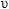 6
0,47
0,12Теңіз кемелерін салу
және жасау қағидасына
378-қосымша
Коэффициент
Қайта жабу коэффициенті
Қайта жабу коэффициенті
Қайта жабу коэффициенті
Коэффициент
1<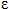 ү<1,5
1,5< 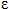 ү <2,5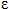 ү 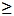  2,5
C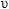 7
0,75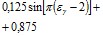 
1,0Теңіз кемелерін салу
және жасау қағидасына
379-қосымша
Дәлдік деңгейі
K1
K1
K1
K1
K1
K1
K1
K2
К3
Дәлдік деңгейі
3
4
5
6
7
8
9
3 — 9
3 — 9
Тік тісті
2,19
3,18
7,49
15,34
27,02
58,43
106,64
1,0645
0,0193
Шеңбер және көлбеу
2,19
3,18
7,49
15,34
27,02
58,43
106,64
1,0000
0,0100Теңіз кемелерін салу
және жасау қағидасына
380-қосымша
Тірек арасындағы аралығында орналасқан дөңгелек
Консольно орналасқан дөңгелектің біреуі, басқасы
— аралықта
Консольно орналасқан дөңгелек
1,1
1,2
1,5Теңіз кемелерін салу
және жасау қағидасына
381-қосымша
Тістерді термиялық немесе химия-термиялық өңдеу
Тістерді термиялық немесе химия-термиялық өңдеу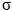 Hlim, МПа
шестерна
Дөңгелек
Көлемді шыңдалу
Көлемді шыңдалу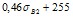 
Беткі шыңдалу
Көлемді шыңдалу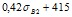 
Цементтеу, беткі шыңдалу, азоттау
Төментемпературалы циандау
1000
Цементтеу, беткі шыңдалу, азоттау
Беткі шыңдалу
0,88HV2+675
Цементтеу, азоттау
Газдалған ортада азотталған 
1300
Цементтеу
Цементтеу
1500
Ескерту. 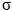 Hlim мәні 5?107 кем емес топтама санында 1 % көп емес мүмкіндігіне сәйкес келеді. 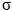 Hlim, анықтайтын өлшемі, 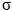 Hlim, анықтайтын өлшем 2 % кем емес қабыршақ бұзылып босаңсуы болып табылады, тістің белсенді бет бетті бекіндірусіз және 5 % кем емес – бекіндірумен тіс үшін
Ескерту. Hlim мәні 5?107 кем емес топтама санында 1 % көп емес мүмкіндігіне сәйкес келеді. Hlim, анықтайтын өлшемі, Hlim, анықтайтын өлшем 2 % кем емес қабыршақ бұзылып босаңсуы болып табылады, тістің белсенді бет бетті бекіндірусіз және 5 % кем емес – бекіндірумен тіс үшін
Ескерту. Hlim мәні 5?107 кем емес топтама санында 1 % көп емес мүмкіндігіне сәйкес келеді. Hlim, анықтайтын өлшемі, Hlim, анықтайтын өлшем 2 % кем емес қабыршақ бұзылып босаңсуы болып табылады, тістің белсенді бет бетті бекіндірусіз және 5 % кем емес – бекіндірумен тіс үшінТеңіз кемелерін салу
және жасау қағидасына
382-қосымша
Тапсыру түрі
Кеме типі
SHmin
SFmin
Shst1
Sfst1
Басты тістес
Серуендеді қоспағанда басқа кемелер
1,4
1,8
1,4
1,8
Басты тістес
Бірбұрандалы серуендеу кемесі
1,25
1,5
1,25
1,5
Басты тістес
Көпбұрандалы серуендеу кемесі
1,2
1,45
1,2
1,45
Қосымшасы тістес
Барлық кеме
1,15
1,4
1,1ч1,352
1,4ч1,72
1 шыңдалған немесе ыстық тапталған дөңгелек үшін. Илемнен қалып үшін бұл мәндер 15 % ұлғайту керек, құйылған жинау үшін – 30 %
2 тапсыру үшін ең көп мән, ауыр салдарға әкелетін істен шығу
Ескертпе. Сауда және жолаушыларды тасымалдайтын және кеме кресі астындағы керуендеу деп ұзындығы 24 м дейінші кемелер пайымдалады.
1 шыңдалған немесе ыстық тапталған дөңгелек үшін. Илемнен қалып үшін бұл мәндер 15 % ұлғайту керек, құйылған жинау үшін – 30 %
2 тапсыру үшін ең көп мән, ауыр салдарға әкелетін істен шығу
Ескертпе. Сауда және жолаушыларды тасымалдайтын және кеме кресі астындағы керуендеу деп ұзындығы 24 м дейінші кемелер пайымдалады.
1 шыңдалған немесе ыстық тапталған дөңгелек үшін. Илемнен қалып үшін бұл мәндер 15 % ұлғайту керек, құйылған жинау үшін – 30 %
2 тапсыру үшін ең көп мән, ауыр салдарға әкелетін істен шығу
Ескертпе. Сауда және жолаушыларды тасымалдайтын және кеме кресі астындағы керуендеу деп ұзындығы 24 м дейінші кемелер пайымдалады.
1 шыңдалған немесе ыстық тапталған дөңгелек үшін. Илемнен қалып үшін бұл мәндер 15 % ұлғайту керек, құйылған жинау үшін – 30 %
2 тапсыру үшін ең көп мән, ауыр салдарға әкелетін істен шығу
Ескертпе. Сауда және жолаушыларды тасымалдайтын және кеме кресі астындағы керуендеу деп ұзындығы 24 м дейінші кемелер пайымдалады.
1 шыңдалған немесе ыстық тапталған дөңгелек үшін. Илемнен қалып үшін бұл мәндер 15 % ұлғайту керек, құйылған жинау үшін – 30 %
2 тапсыру үшін ең көп мән, ауыр салдарға әкелетін істен шығу
Ескертпе. Сауда және жолаушыларды тасымалдайтын және кеме кресі астындағы керуендеу деп ұзындығы 24 м дейінші кемелер пайымдалады.
1 шыңдалған немесе ыстық тапталған дөңгелек үшін. Илемнен қалып үшін бұл мәндер 15 % ұлғайту керек, құйылған жинау үшін – 30 %
2 тапсыру үшін ең көп мән, ауыр салдарға әкелетін істен шығу
Ескертпе. Сауда және жолаушыларды тасымалдайтын және кеме кресі астындағы керуендеу деп ұзындығы 24 м дейінші кемелер пайымдалады.Теңіз кемелерін салу
және жасау қағидасына
383-қосымша
Термиялық немесе химия-термиялық тістегергіш тістерін өңдеу
Модуль, мм
Zx
Цементтеу немесе беткі шыңдау
mn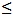 10
10< mn <30
mn >30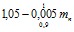 
Азоттау
mn 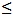 7,5
7,5< mn <30
mn 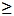 30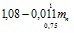 
Көлемді шыңдау
—
1Теңіз кемелерін салу
және жасау қағидасына
384-қосымшаТеңіз кемелерін салу
және жасау қағидасына
385-қосымшаТеңіз кемелерін салу
және жасау қағидасына
386-қосымшаТеңіз кемелерін салу
және жасау қағидасына
387-қосымшаТеңіз кемелерін салу
және жасау қағидасына
388-қосымша
Тістерді термиялық немесе химия-термиялық өңдеу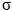 Flim,
YN
Тістерді термиялық немесе химия-термиялық өңдеу
МПа
Көміртекті болатты көлемдік шынықтыру
0,09 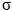 B + 150
2,5
Қоспасыз болатты көлемдік шынықтыру
0,1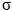 B + 185
2,5
Төмен температурада циандау
330
1,2
Беттік шынықтыру
0,35HV + 125
2,5
Газды ортада азоттау
390
1,6
Құрамында Cr, Ni, Mo бар болатты цементтеу
450
2,5
Болаттың басқа да түрлерін цементтеу
410
2,5
Ескертпе: 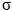 Flim мәні нөлдік циклде доңғалақ тістерін иілгіштік төзімділігіне тексерген кезде анықталады және 3·106 циклдер санында 1 % артық болмайтын бас тарту мүмкіндігіне сәйкес келеді
Ескертпе: Flim мәні нөлдік циклде доңғалақ тістерін иілгіштік төзімділігіне тексерген кезде анықталады және 3·106 циклдер санында 1 % артық болмайтын бас тарту мүмкіндігіне сәйкес келеді
Ескертпе: Flim мәні нөлдік циклде доңғалақ тістерін иілгіштік төзімділігіне тексерген кезде анықталады және 3·106 циклдер санында 1 % артық болмайтын бас тарту мүмкіндігіне сәйкес келедіТеңіз кемелерін салу
және жасау қағидасына
389-қосымша
Термиялық немесе химиялық-термиялық тістің беткі аралығын өңдеу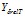 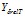 при
Т1max
Көміртекті болаттың көлемді шыңдалуы
Шыңдау немесе илем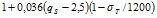 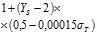 
Табақ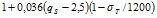 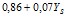 
Беттің шыңдалуы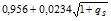 
0,4+0,3Ys
Азоттау және төмен температуралы циандау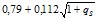 
0,6+0,2Ys
Ескерту.іліктіру түріне байланысты qs мәні (837) немесе (838) формула бойынша анықталады.
l,5<qs<4 өріс үшін қолдануға болады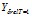 
Ескерту.іліктіру түріне байланысты qs мәні (837) немесе (838) формула бойынша анықталады.
l,5<qs<4 өріс үшін қолдануға болады
Ескерту.іліктіру түріне байланысты qs мәні (837) немесе (838) формула бойынша анықталады.
l,5<qs<4 өріс үшін қолдануға боладыТеңіз кемелерін салу
және жасау қағидасына
390-қосымша
Тістерді термиялық немесе химия-термиялық өңдеу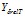 
Тістерді термиялық немесе химия-термиялық өңдеу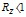 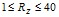 
Көлемдік немесе беттік шынықтыру, цементтеу
1,12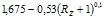 
Азоттау және төмен температурада циандау
1,025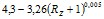 Теңіз кемелерін салу
және жасау қағидасына
391-қосымша
Термиялық немесе химия термиялық тісті өңдеу
Модуль, мм
Yx
Көлемді шыңдау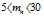 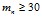 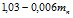 
0,85
Беткі өңдеу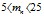 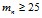 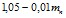 
0,80
Ескерту. 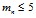 мм кезінде және беріктендіру жоғарғы кез келген түрі Yx=1.
Ескерту. мм кезінде және беріктендіру жоғарғы кез келген түрі Yx=1.
Ескерту. мм кезінде және беріктендіру жоғарғы кез келген түрі Yx=1.Теңіз кемелерін салу
және жасау қағидасына
392-қосымшаТеңіз кемелерін салу
және жасау қағидасына
393-қосымша
Коэффициент
Мұздық күшейту санаттары
Мұздық күшейту санаттары
Мұздық күшейту санаттары
Мұздық күшейту санаттары
Коэффициент
1сеЗ
Агс4
Агс5
Icebreaker8 — Icebreaker9
К'А
1,15
1,25
1,5
2,5Теңіз кемелерін салу
және жасау қағидасына
394-қосымша
Уақытша
кедергі, Rm, МПа
390
490
590
690
780
900
к'
1,43
1,35
1,28
1,23
1,2
1,18Теңіз кемелерін салу
және жасау қағидасына
395-қосымша
Цилиндрлер осьтерінің арасындағы бұрыш
00
(қатарлы)
450
600
900
f1
1,0
2,9
1,96
1,21Теңіз кемелерін салу
және жасау қағидасына
396-қосымша
Цилиндрлер осьтерінің арасындағы бұрыш
1
2
4
6
f1
1,0
1,1
,2Теңіз кемелерін салу
және жасау қағидасына
397-қосымша
r/h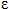 /h/h/h/h/h/h/h
0
0,2
0,4
0,6
0,8
1,0
1,2
0,07
0,10
0,15
0,20
0,25
4,5
3,5
2,9
2,5
2,3
4,5
3,5
2,9
2,5
2,3
4,28
3,34
2,82
2,41
2,20
4,10
3,18
2,65
2,32
2,10
3,70
2,88
2,40
2,06
1,90
3,30
2,57
2,07
1,79
1,7
2,75
2,18
1,83
1,61
1,4
Ескертпе, r — ойыс радиусы, мм; е — бөгеудің абсолюттік шамасы, мм; (осы Қағиданың 399 қосымшасы);бұлғақ және рамалы мойындар аралығында х ара қашақтығы бар иінді біліктер үшін, ш1 коэффициенті үшін е/h = 0 қатынасында қолданылатын мәндер алыну қажет
Ескертпе, r — ойыс радиусы, мм; е — бөгеудің абсолюттік шамасы, мм; (осы Қағиданың 399 қосымшасы);бұлғақ және рамалы мойындар аралығында х ара қашақтығы бар иінді біліктер үшін, ш1 коэффициенті үшін е/h = 0 қатынасында қолданылатын мәндер алыну қажет
Ескертпе, r — ойыс радиусы, мм; е — бөгеудің абсолюттік шамасы, мм; (осы Қағиданың 399 қосымшасы);бұлғақ және рамалы мойындар аралығында х ара қашақтығы бар иінді біліктер үшін, ш1 коэффициенті үшін е/h = 0 қатынасында қолданылатын мәндер алыну қажет
Ескертпе, r — ойыс радиусы, мм; е — бөгеудің абсолюттік шамасы, мм; (осы Қағиданың 399 қосымшасы);бұлғақ және рамалы мойындар аралығында х ара қашақтығы бар иінді біліктер үшін, ш1 коэффициенті үшін е/h = 0 қатынасында қолданылатын мәндер алыну қажет
Ескертпе, r — ойыс радиусы, мм; е — бөгеудің абсолюттік шамасы, мм; (осы Қағиданың 399 қосымшасы);бұлғақ және рамалы мойындар аралығында х ара қашақтығы бар иінді біліктер үшін, ш1 коэффициенті үшін е/h = 0 қатынасында қолданылатын мәндер алыну қажет
Ескертпе, r — ойыс радиусы, мм; е — бөгеудің абсолюттік шамасы, мм; (осы Қағиданың 399 қосымшасы);бұлғақ және рамалы мойындар аралығында х ара қашақтығы бар иінді біліктер үшін, ш1 коэффициенті үшін е/h = 0 қатынасында қолданылатын мәндер алыну қажет
Ескертпе, r — ойыс радиусы, мм; е — бөгеудің абсолюттік шамасы, мм; (осы Қағиданың 399 қосымшасы);бұлғақ және рамалы мойындар аралығында х ара қашақтығы бар иінді біліктер үшін, ш1 коэффициенті үшін е/h = 0 қатынасында қолданылатын мәндер алыну қажет
Ескертпе, r — ойыс радиусы, мм; е — бөгеудің абсолюттік шамасы, мм; (осы Қағиданың 399 қосымшасы);бұлғақ және рамалы мойындар аралығында х ара қашақтығы бар иінді біліктер үшін, ш1 коэффициенті үшін е/h = 0 қатынасында қолданылатын мәндер алыну қажетТеңіз кемелерін салу
және жасау қағидасына
398-қосымшаТеңіз кемелерін салу
және жасау қағидасына
399-қосымша
b/d
1,2
1,4
1,5
1,8
2,0
2,2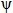 2
0,92
0,95
1,0
1,08
1,15
1,27Теңіз кемелерін салу
және жасау қағидасына
400-қосымша
Цилиндрлер осьтерінің арасындағы бұрыш
00 (қатарлы)
450
600
900
f1
1,0
1,7
1,4
1,1Теңіз кемелерін салу
және жасау қағидасына
401-қосымшаТеңіз кемелерін салу
және жасау қағидасына
402-қосымшаТеңіз кемелерін салу
және жасау қағидасына
403-қосымша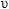 , м/с
0,25
0,2
0,16
0,13
F, кН
80 дейін
81 - 160
161 —250
250 артықТеңіз кемелерін салу
және жасау қағидасына
404-қосымша
№ р/н
Бақыланатын параметр немесе ДТД бөлшегі
Өлшеу орны немесе бақылау шарттары
Параметрлердің шекті мәндері ( АПС) немесе ақаулық белгілері
Газ отынды беру қақпағының автоматты түрде жабылуы
ОБТ-гі индикация
1
Газ қақпағы және тұтандырғыш отын бүріккісі
Әрбір цилиндр
Әрбір цилиндрден шығу кезінде
Ашық күйінде газ қақпағының сыналануы
Жану өткізгіштері
X
Тұрақты
2
Шығарылатын газдар температурасы
Орташа мәндерден ауытқу
Макс.
X
Тұрақты
3
Әрбір цилиндрде
Макс.
X
Тұрақты
3
Орташа мәндерден ауытқу
Макс.
X
Шақыру бойынша
4
Газ отынды беру қысымы
Қозғалтқышқа кіру кезінде
Мин.
X
ТұрақтыТеңіз кемелерін салу
және жасау қағидасына
405-қосымша
Жабдық
Сынып
Сынып
Сынып
Жабдық
I
II
III
Қазандар, сонымен қатар пайдаға жарататын қазандар, 1150С жоғары температурада су жылытатын су жылытқыш қазандар, және де бу жылытқыштар және бу жинағыштар
Табиғи жылуөткізгішті қазандар, қысымдағы сауыттар, улы, жанғыш және жарылғыш жұмыс ортасы бар жылуалмастырғыш аппараттар
Бумен жылытылатын бугенераторлары
Қысымдағы сауыттар және жылуалмастырғыш аппараттар
р>0,35
Кез келген параметрлер
р>1,6
р>4
немесе t>350 және s>35
р<0,35
-
р<1,6
1,6<р<4
немесе 120<t<350 және 16<s<35
-
-
-
р<1,6
және t<120 және s< 16
Шартты белгілер:
р —есептік қысым, МПа;
t — қабырғаның есептік температурасы, 0С;
s — қабырға қалыңдығы, мм.
Шартты белгілер:
р —есептік қысым, МПа;
t — қабырғаның есептік температурасы, 0С;
s — қабырға қалыңдығы, мм.
Шартты белгілер:
р —есептік қысым, МПа;
t — қабырғаның есептік температурасы, 0С;
s — қабырға қалыңдығы, мм.
Шартты белгілер:
р —есептік қысым, МПа;
t — қабырғаның есептік температурасы, 0С;
s — қабырға қалыңдығы, мм.Теңіз кемелерін салу
және жасау қағидасына
406-қосымша
№
р/н
Қазандар, жылу алмастырғыш аппараттар және қысымдағы сауыттардың бөлшектері
Материал
Осы Қағиданың
14-бөлігінің тараулары
Қазандар, бужылытқыштар және экономайзерлер, сонымен қатар бумен жылытатын бугенераторлары
1) Обечайкалар, түптер, торлар, барабандар, қақпақтар, коллекторлар және камералар
Жазылған болат
605
2) Жылытылатын және жылытылмайтын құбырлар
Тігіссіз болатты
606
3) Ыстық құбырлар және от камераларының элементтері
Жазылған болат
605
4) Аралықтар, ұзын және қысқа байланыстар
Соғылғанн болат
Жазылған болат
609
606
5) 0,7 МПа және одан да жоғары жұмыс қысымындағы арматура корпустары
Соғылған болат
Құйылған болат
Шойын
Мыс қорытпасы
609
610
611
620
2
Жылу алмастырғыш аппараттар мен қысымдағы сауыттар
2.1
1) Корпустар, таратқыштар, түптер, коллекторлар және қақпақтар
Соғылған болат
609
2.1
1) Корпустар, таратқыштар, түптер, коллекторлар және қақпақтар
Жазылған болат
605
2.1
1) Корпустар, таратқыштар, түптер, коллекторлар және қақпақтар
Құйылған болат
609
2.1
1) Корпустар, таратқыштар, түптер, коллекторлар және қақпақтар
Мыс қорытпасы
620
2.1
1) Корпустар, таратқыштар, түптер, коллекторлар және қақпақтар
Шойын
611
2.2
2) Құбырлы торлар
Жазылған болат
605
2.2
2) Құбырлы торлар
Мыс қорытпасы
620
2.3
Құбырлар
Тігіссіз болатты
604
2.3
Құбырлар
Мыс қорытпасы
620
2.4
Бекіту тетіктері, ұзын және қысқа байланыстар
Соғылған болат
609
2.4
Бекіту тетіктері, ұзын және қысқа байланыстар
Жазылған болат
605
2.5
0,7 МПа және одан да жоғары жұмыс қысымындағы, 50 мм және одан да көп диаметрдегі арматура корпустары
Соғылған болат
609
2.5
0,7 МПа және одан да жоғары жұмыс қысымындағы, 50 мм және одан да көп диаметрдегі арматура корпустары
Құйылған болат
610
2.5
0,7 МПа және одан да жоғары жұмыс қысымындағы, 50 мм және одан да көп диаметрдегі арматура корпустары
Мыс қорытпасы
620
2.5
0,7 МПа және одан да жоғары жұмыс қысымындағы, 50 мм және одан да көп диаметрдегі арматура корпустары
Шойын
611
Ескертпе. Материалды таңдау осы Қағиданың 409-тарауының талаптарына сәйкес жүргізіледі.
Ескертпе. Материалды таңдау осы Қағиданың 409-тарауының талаптарына сәйкес жүргізіледі.
Ескертпе. Материалды таңдау осы Қағиданың 409-тарауының талаптарына сәйкес жүргізіледі.
Ескертпе. Материалды таңдау осы Қағиданың 409-тарауының талаптарына сәйкес жүргізіледі.Теңіз кемелерін салу
және жасау қағидасына
407-қосымша
1
2
3
4
5
6
7
8
9
10
Қазандар, бу жылытқыштар, экономайзерлар, 350 0С төмен температурада жұмыс істейтін элементтер
Табиғи жылу тасамалдағыш қазандар
Бу жылытқыштар және оның 350ҮС жоғары температурада жұмыс істейтін элементтері
Жылу алмастырғыш аппаратттар, қысымдағы сауыттар және олардың 350ҮС төмен температурада жұмыс істейтін элементтері және қысымда1,2
15 МПа дейін
15 МПа жоғары
Жылу алмастырғыш аппаратттар және оның 350ҮС жоғары температурада жұмыс істейтін элементтері және қысымда2
15 МПа дейін
15 МПа жоғары
От қысымына бейімделген оттық құрылғылардың элементтері 
Пайдаға асыратын қазандардың газды қуыстары
Қазан арматурасы
Қазандардың нәрлендіргіш қақпақтары және табиғи жылу тасымалдағыш қазандардың жапқыш қақпақтары
Жылу алмастырғыш аппараттардың және қысымдағы сауыттардың арматурасы
1,5рw бірақ,
рw + 0,1 МПа кем емес
1,5 рw бірақ,
рw + 0,1 МПа кем емес 1,5рw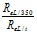 
1,5рw бірақ, рw +0,1 МПа
1,35 рw кем емес
1,5рw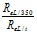 
1,35рw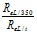 
9 бөлім "Механизмдердің" 1.3 – не сәйкес бірақ, 2 рw кем емес
2,5 рw
9 бөлім "Механизмдердің" 1.3 – не сәйкес
1,25рw бірақ рw + 0,1 МПа кем емес
1,5рw бірақ
рw +0,1 МПа кем емес
1,25 рw
1,5рw, бірақ 1 МПа кем емес
Ауамен сынау
қысыммен 0,01 МПа
Жабылудың герметикалық сипатқа сәйкестігін сынау қысыммен 1,25рw
Сол сияқты
Шартты белгілер:
ph — сынақ барысындағы сынамалық қысым, МПа;
рw — жұмыс қысымы, МПа, бірақ 0,1 МПа кем емес;
ReL/350 — 350 0С температурасында материал аққыштығының төменгі шегі, МПа;
ReL/t— жұмыс температурасында аққыштықтың төменгі шегі, МПа.
1ДВС салқындатқыштарын сынау— осы Қағиданың 355 қосымшасы.
2 рw кезінде, = 15 -И 6,6 МПа; ph > 22,5 МПа.
Шартты белгілер:
ph — сынақ барысындағы сынамалық қысым, МПа;
рw — жұмыс қысымы, МПа, бірақ 0,1 МПа кем емес;
ReL/350 — 350 0С температурасында материал аққыштығының төменгі шегі, МПа;
ReL/t— жұмыс температурасында аққыштықтың төменгі шегі, МПа.
1ДВС салқындатқыштарын сынау— осы Қағиданың 355 қосымшасы.
2 рw кезінде, = 15 -И 6,6 МПа; ph > 22,5 МПа.
Шартты белгілер:
ph — сынақ барысындағы сынамалық қысым, МПа;
рw — жұмыс қысымы, МПа, бірақ 0,1 МПа кем емес;
ReL/350 — 350 0С температурасында материал аққыштығының төменгі шегі, МПа;
ReL/t— жұмыс температурасында аққыштықтың төменгі шегі, МПа.
1ДВС салқындатқыштарын сынау— осы Қағиданың 355 қосымшасы.
2 рw кезінде, = 15 -И 6,6 МПа; ph > 22,5 МПа.
Шартты белгілер:
ph — сынақ барысындағы сынамалық қысым, МПа;
рw — жұмыс қысымы, МПа, бірақ 0,1 МПа кем емес;
ReL/350 — 350 0С температурасында материал аққыштығының төменгі шегі, МПа;
ReL/t— жұмыс температурасында аққыштықтың төменгі шегі, МПа.
1ДВС салқындатқыштарын сынау— осы Қағиданың 355 қосымшасы.
2 рw кезінде, = 15 -И 6,6 МПа; ph > 22,5 МПа.Теңіз кемелерін салу
және жасау қағидасына
408-қосымша
№ р/н
Қазандар, жылу алмастырғыш аппараттардың және қысымдағы сауыттардың элементтері және олардың жұмыс істеу шарттары
Қабырғаның есептік температурасы, 0С
1
2
3
4
Сәулелік жылуға бейімделген элементтер
1) Қазандық құбырлары
2) Бу жылытқыш құбырлары
3) Толқынды жану құбырлары
4) Тегіс жану құбырлары, коллекторлар, камералар, от камералары
Ыстық газбен жылытылатын, бірақ сәулелік жылудың әсерінен қорғанған элементтер1
1) Обечайкалар, түптер, коллекторлар, камералар, құбыр торлары және қазан құбырлары
2) Будың 400 0С температурасына дейінгі бу жылытқыштың коллекторлары мен құбырлары
3) Сол сияқты, будың 400 0С температурасына дейінгі
4) Жылытқыштың беткі бөлігін термиялық тазалау режімінсіз жұмыс істейтін пайдаға асыратын қазандар
5)Сол сияқты, жылытқыштың беткі бөлігін термиялық тазалау режімінде
Бумен немесе сұйықтықтармен жылытылатын элементтер
Жылытылмайтын элементтер2
tM + 50
t + 50
tM + 75
tM + 90
tM + 30
tM + 35
tM + хDt+25
tM + 30
tv
tv
tм
Шартты белгілер:
tм— қарастырылып отырған элементтегі жылытылатын ортаның ең жоғарғы температурасы, 0С;
tv— жылытатын ортаның ең жоғарғы температурасы, 0С;
t — осы Қағиданың 4451-тармағына сәйкес анықталатын құбыр қабырғаларының номиналды есептік температурасы, 0С;
Dt—ta орташа температурасында ең жылуы тасып тұрған құбырдағы бу температурасының асып кетуі (осы Қағиданың 4451-тармағы), oС;
х — бу жылытқыш коллекторындағы будың араласуын сипаттайтын коэффицент;
х = 0 — буды жинақталған бүйірлі немесе тік қойылған жетекте коллекторға келтіру;
х = 0,5 — біркелкі жинақталған жетекте буды коллекторға келтіру.
1 осы Қағиданың 4466-тармағы.
2 осы Қағиданың 4465-тармағы.
Шартты белгілер:
tм— қарастырылып отырған элементтегі жылытылатын ортаның ең жоғарғы температурасы, 0С;
tv— жылытатын ортаның ең жоғарғы температурасы, 0С;
t — осы Қағиданың 4451-тармағына сәйкес анықталатын құбыр қабырғаларының номиналды есептік температурасы, 0С;
Dt—ta орташа температурасында ең жылуы тасып тұрған құбырдағы бу температурасының асып кетуі (осы Қағиданың 4451-тармағы), oС;
х — бу жылытқыш коллекторындағы будың араласуын сипаттайтын коэффицент;
х = 0 — буды жинақталған бүйірлі немесе тік қойылған жетекте коллекторға келтіру;
х = 0,5 — біркелкі жинақталған жетекте буды коллекторға келтіру.
1 осы Қағиданың 4466-тармағы.
2 осы Қағиданың 4465-тармағы.
Шартты белгілер:
tм— қарастырылып отырған элементтегі жылытылатын ортаның ең жоғарғы температурасы, 0С;
tv— жылытатын ортаның ең жоғарғы температурасы, 0С;
t — осы Қағиданың 4451-тармағына сәйкес анықталатын құбыр қабырғаларының номиналды есептік температурасы, 0С;
Dt—ta орташа температурасында ең жылуы тасып тұрған құбырдағы бу температурасының асып кетуі (осы Қағиданың 4451-тармағы), oС;
х — бу жылытқыш коллекторындағы будың араласуын сипаттайтын коэффицент;
х = 0 — буды жинақталған бүйірлі немесе тік қойылған жетекте коллекторға келтіру;
х = 0,5 — біркелкі жинақталған жетекте буды коллекторға келтіру.
1 осы Қағиданың 4466-тармағы.
2 осы Қағиданың 4465-тармағы.Теңіз кемелерін салу
және жасау қағидасына
409-қосымшаТеңіз кемелерін сыныптау
және жасау қағидасына
410-қосымшаТеңіз кемелерін сыныптау
және жасау қағидасына
411-қосымшаТеңіз кемелерін сыныптау
және жасау қағидасына
412-қосымша
Дәнекерлеу
Дәнекерленген жалғау
Дәнекерленген тігіс
j
Автоматты
Түйістіре
Екі жақты
1,0
Төсемде бір жақты
0,9
Төсемсіз бір жақты
0,8
Айқастыра
Екі жақты
0,8
Бір жақты
0,7
Механикаландырылған және
Түйістіре
Екі жақты
0,9
қолмен орындау
Төсемде бір жақты
0,8
Төсемсіз бір жақты
0,7
Айқастыра
Екі жақты
0,7
Бір жақты
0,6
Ескертпе:
1. Барлық жағдайда тігіс негіздерін толығымен дәнекерлеу қамтамасыз етілуі тиіс.
2. Электр-қож дәнекерлеу үшін дәнекерленген жалғаудың беріктік коэффиценті қабылданады j= 1,0.
Ескертпе:
1. Барлық жағдайда тігіс негіздерін толығымен дәнекерлеу қамтамасыз етілуі тиіс.
2. Электр-қож дәнекерлеу үшін дәнекерленген жалғаудың беріктік коэффиценті қабылданады j= 1,0.
Ескертпе:
1. Барлық жағдайда тігіс негіздерін толығымен дәнекерлеу қамтамасыз етілуі тиіс.
2. Электр-қож дәнекерлеу үшін дәнекерленген жалғаудың беріктік коэффиценті қабылданады j= 1,0.
Ескертпе:
1. Барлық жағдайда тігіс негіздерін толығымен дәнекерлеу қамтамасыз етілуі тиіс.
2. Электр-қож дәнекерлеу үшін дәнекерленген жалғаудың беріктік коэффиценті қабылданады j= 1,0.Теңіз кемелерін сыныптау
және жасау қағидасына
413-қосымша
Жабдық
Қазан сыныптарына байланысты дәнекерленген жалғаудың беріктік коэффиценті j
Қазан сыныптарына байланысты дәнекерленген жалғаудың беріктік коэффиценті j
Қазан сыныптарына байланысты дәнекерленген жалғаудың беріктік коэффиценті j
Жабдық
I
II
III
Қазандар, бу жылытқыштар және бу жинағыш
Бумен жылытылатын бугенераторлары
Жылу алмастырғыш аппараттар және қысымдағы сауыттар
0,90
0,90
0,90
0,80
0,80
0,70
-
-
0,60Теңіз кемелерін сыныптау
және жасау қағидасына
414-қосымшаТеңіз кемелерін сыныптау
және жасау қағидасына
415-қосымшаТеңіз кемелерін сыныптау
және жасау қағидасына
416-қосымша
l1/l
k
l1/l
k
l1/l
k
l1/l
k
5,0
1,76
3,5
1,65
2,0
1,41
0,5
1,00
4,5
1,73
3,0
1,60
1,5
1,27
—
—
4,0
1,70
2,5
1,51
1,0
1,13
—
—
Ескертпе. k аралық мәндері интерполяциямен анықталады.
Ескертпе. k аралық мәндері интерполяциямен анықталады.
Ескертпе. k аралық мәндері интерполяциямен анықталады.
Ескертпе. k аралық мәндері интерполяциямен анықталады.
Ескертпе. k аралық мәндері интерполяциямен анықталады.
Ескертпе. k аралық мәндері интерполяциямен анықталады.
Ескертпе. k аралық мәндері интерполяциямен анықталады.
Ескертпе. k аралық мәндері интерполяциямен анықталады.Теңіз кемелерін сыныптау
және жасау қағидасына
417-қосымша
Da, мм
S, мм
Da, мм
S, мм
<20
1,75
>95<102
3,25
> 20<30
2,0
> 102< 121
3,5
>30<38
2,2
>121<152
4,0
>38<51
2,4
>152<191
5,0
>51<70
2,6
>191
5,4
>70<95
3,0
Ескертпе. Иілу немесе үлестіру салдарынан қабырға қалыңдығының кемуін үстемемен қалпына келтіру қажет.
Ескертпе. Иілу немесе үлестіру салдарынан қабырға қалыңдығының кемуін үстемемен қалпына келтіру қажет.
Ескертпе. Иілу немесе үлестіру салдарынан қабырға қалыңдығының кемуін үстемемен қалпына келтіру қажет.
Ескертпе. Иілу немесе үлестіру салдарынан қабырға қалыңдығының кемуін үстемемен қалпына келтіру қажет.Теңіз кемелерін сыныптау
және жасау қағидасына
418-қосымшаТеңіз кемелерін сыныптау
және жасау қағидасына
419-қосымшаТеңіз кемелерін сыныптау
және жасау қағидасына
420-қосымшаТеңіз кемелерін сыныптау
және жасау қағидасына
421-қосымшаТеңіз кемелерін сыныптау
және жасау қағидасына
422-қосымшаТеңіз кемелерін сыныптау
және жасау қағидасына
423-қосымшаТеңіз кемелерін сыныптау
және жасау қағидасына
424-қосымша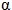 , бұрыш
у нысанының коэффициенті r/Da болғанда тең болады:
у нысанының коэффициенті r/Da болғанда тең болады:
у нысанының коэффициенті r/Da болғанда тең болады:
у нысанының коэффициенті r/Da болғанда тең болады:
у нысанының коэффициенті r/Da болғанда тең болады:
у нысанының коэффициенті r/Da болғанда тең болады:
у нысанының коэффициенті r/Da болғанда тең болады:
у нысанының коэффициенті r/Da болғанда тең болады:
у нысанының коэффициенті r/Da болғанда тең болады:
у нысанының коэффициенті r/Da болғанда тең болады:
у нысанының коэффициенті r/Da болғанда тең болады:
у нысанының коэффициенті r/Da болғанда тең болады:
0,01
0,02
0,03
0,04
0,06
0,08
0,10
0,15
0,20
0,30
0,40
0,50
10
1,4
1,3
1,2
1,1
1,1
1,1
1,1
1,1
1,1
1,1
1,1
1,1
20
2,0
1,8
1,7
1,6
1,4
1,3
1,2
1,1
1,1
1,1
1,1
1,1
30
2,7
2,4
2,2
2,0
1,8
1,7
1,6
1,4
1,3
1,1
1,1
1,1
45
4,1
3,7
3,3
3,0
2,6
2,4
2,2
1,9
1,8
1,4
1,1
1,1
60
6,4
5,7
5,1
4,7
4,0
3,5
3,2
2,8
2,5
2,0
1,4
1,1
75
13,6
11,7
10,7
9,5
7,7
7,0
6,3
5,4
4,8
3,1
2,0
1,1
Ескертпе. Бұрыштық жалғауларда коэффициент пішіні r/Da = 0,01 болғанда анықталады.
Ескертпе. Бұрыштық жалғауларда коэффициент пішіні r/Da = 0,01 болғанда анықталады.
Ескертпе. Бұрыштық жалғауларда коэффициент пішіні r/Da = 0,01 болғанда анықталады.
Ескертпе. Бұрыштық жалғауларда коэффициент пішіні r/Da = 0,01 болғанда анықталады.
Ескертпе. Бұрыштық жалғауларда коэффициент пішіні r/Da = 0,01 болғанда анықталады.
Ескертпе. Бұрыштық жалғауларда коэффициент пішіні r/Da = 0,01 болғанда анықталады.
Ескертпе. Бұрыштық жалғауларда коэффициент пішіні r/Da = 0,01 болғанда анықталады.
Ескертпе. Бұрыштық жалғауларда коэффициент пішіні r/Da = 0,01 болғанда анықталады.
Ескертпе. Бұрыштық жалғауларда коэффициент пішіні r/Da = 0,01 болғанда анықталады.
Ескертпе. Бұрыштық жалғауларда коэффициент пішіні r/Da = 0,01 болғанда анықталады.
Ескертпе. Бұрыштық жалғауларда коэффициент пішіні r/Da = 0,01 болғанда анықталады.
Ескертпе. Бұрыштық жалғауларда коэффициент пішіні r/Da = 0,01 болғанда анықталады.
Ескертпе. Бұрыштық жалғауларда коэффициент пішіні r/Da = 0,01 болғанда анықталады.Теңіз кемелерін сыныптау
және жасау қағидасына
425-қосымшаТеңіз кемелерін сыныптау
және жасау қағидасына
426-қосымшаТеңіз кемелерін сыныптау
және жасау қағидасына
427-қосымшаТеңіз кемелерін сыныптау
және жасау қағидасына
428-қосымшаТеңіз кемелерін сыныптау
және жасау қағидасына
429-қосымшаТеңіз кемелерін сыныптау
және жасау қағидасына
430-қосымшаТеңіз кемелерін сыныптау
және жасау қағидасына
431-қосымшаТеңіз кемелерін сыныптау
және жасау қағидасына
432-қосымшаТеңіз кемелерін сыныптау
және жасау қағидасына
433-қосымшаТеңіз кемелерін сыныптау
және жасау қағидасына
434-қосымшаТеңіз кемелерін сыныптау
және жасау қағидасына
435-қосымшаТеңіз кемелерін сыныптау
және жасау қағидасына
436-қосымша
Ернелеудің радиусы, мм
Түптің сыртқы диаметрі, мм
25
До 350
30
351 —500
35
501 — 950
40
951 — 1400
45
1401 — 1900
50
1900 жоғарыТеңіз кемелерін сыныптау
және жасау қағидасына
437-қосымшаТеңіз кемелерін сыныптау
және жасау қағидасына
438-қосымшаТеңіз кемелерін сыныптау
және жасау қағидасына
439-қосымшаТеңіз кемелерін сыныптау
және жасау қағидасына
440-қосымша
Дөңес түптердің нысаны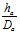 
Коэффициент формы у
Коэффициент формы у
Коэффициент формы у
Коэффициент формы у
Коэффициент формы у
Коэффициент формы у
Коэффициент формы у
Коэффициент формы у
Дөңес түптердің нысаны
у — түпті ернелеу ауданы мен бітеу түптер үшін
уА 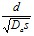  төмендегі мәндерді құрайтын бекітілмеген ойықтармен бірге түптің дөңес бөліктері үшін:
уА  төмендегі мәндерді құрайтын бекітілмеген ойықтармен бірге түптің дөңес бөліктері үшін:
уА  төмендегі мәндерді құрайтын бекітілмеген ойықтармен бірге түптің дөңес бөліктері үшін:
уА  төмендегі мәндерді құрайтын бекітілмеген ойықтармен бірге түптің дөңес бөліктері үшін:
уА  төмендегі мәндерді құрайтын бекітілмеген ойықтармен бірге түптің дөңес бөліктері үшін:
уА  төмендегі мәндерді құрайтын бекітілмеген ойықтармен бірге түптің дөңес бөліктері үшін:
y0 — бекітілген ойықтармен бірге түптің дөңес бөліктері үшін:
Дөңес түптердің нысаны
у — түпті ернелеу ауданы мен бітеу түптер үшін
0,5
1,0
2,0
3,0
4,0
5,0
y0 — бекітілген ойықтармен бірге түптің дөңес бөліктері үшін:
Эллипстік немесе қорап тәріздімен бірге RB=Da
0,20
2,9
2,9
2,9
3,7
4,6
5,5
6,5
2,4
Эллипстік немесе қорап тәріздімен бірге RB=0,8Da
0,25
2,0
2,0
2,3
3,2
4,1
5,0
5,9
1,8
Сфералықпен бірге RB=0,5Da
0,50
1,1
1,2
1,6
2,2
3,0
3,7
4,35
1,1Теңіз кемелерін сыныптау
және жасау қағидасына
441-қосымша
Есептік температурасы t, 0C
Et болаты үшін серпімділік модулі, МПа
20
2,06-10'
250
1,86-10'
300
1,81-10'
400
1,72-10'
500
1,62-10'Теңіз кемелерін сыныптау
және жасау қағидасына
442-қосымшаТеңіз кемелерін сыныптау
және жасау қағидасына
443-қосымшаТеңіз кемелерін сыныптау
және жасау қағидасына
444-қосымшаТеңіз кемелерін сыныптау
және жасау қағидасына
445-қосымшаТеңіз кемелерін сыныптау
және жасау қағидасына
446-қосымшаТеңіз кемелерін сыныптау
және жасау қағидасына
447-қосымшаТеңіз кемелерін сыныптау
және жасау қағидасына
448-қосымшаТеңіз кемелерінң салу
және жасау қағидасына
449-қосымшаТеңіз кемелерін сыныптау
және жасау қағидасына
450-қосымшаТеңіз кемелерін сыныптау
және жасау қағидасына
451-қосымшаТеңіз кемелерін сыныптау
және жасау қағидасына
452-қосымшаТеңіз кемелерін сыныптау
және жасау қағидасына
453-қосымша
Құбырдың сыртқы диаметрі,
мм
р жұмыс қысымында, МПа, қабырға қалыңдығында, мм, тең болады:
р жұмыс қысымында, МПа, қабырға қалыңдығында, мм, тең болады:
р жұмыс қысымында, МПа, қабырға қалыңдығында, мм, тең болады:
р жұмыс қысымында, МПа, қабырға қалыңдығында, мм, тең болады:
Құбырдың сыртқы диаметрі,
мм
3,0
3,5
4,0
4,5
50
1,1
1,85
—
—
57
1,0
1,65
—
—
63,5
0,9
1,5
2,1
—
70
0,8
1,35
1,9
—
76
0,75
1,25
1,75
2,25
83
—
1,15
1,6
2,1
89
—
1,05
1,5
1,9Теңіз кемелерін сыныптау
және жасау қағидасына
454-қосымшаТеңіз кемелерін сыныптау
және жасау қағидасына
455-қосымша
Болат маркасы
Rm,
МПа
Есептік температурасы, 0С
Есептік температурасы, 0С
Есептік температурасы, 0С
Есептік температурасы, 0С
Есептік температурасы, 0С
Есептік температурасы, 0С
Есептік температурасы, 0С
Есептік температурасы, 0С
Болат маркасы
Rm,
МПа
20
100
200
250
300
350
400
450
Көміртекті:
Ст10
330
195
186
177
162
147
127
108
78
12К және 15К
350
205
196
181
167
142
118
98
78
Ст3
370
205
196
186
177
157
-
-
-
16К, 20 және 20К
400
235
226
206
186
157
137
118
98
18К
430
255
245
226
206
177
157
137
118
Қоспасыз:
15ХМ
440
225
226
221
216
216
206
196
191
12Х1МФ
440
255
255
250
245
235
226
216
206
16ГС и 09Г2С
450
265
255
235
226
196
177
157
123
Құрамында марганецтің көп мөлшерде болуы: 22ГК
530
335
324
304
284
275
255
245
235Теңіз кемелерін сыныптау
және жасау қағидасына
456-қосымша
Болат маркасы
Rm
ReH
Есептік температурасы, 0 С
Есептік температурасы, 0 С
Есептік температурасы, 0 С
Есептік температурасы, 0 С
Есептік температурасы, 0 С
Есептік температурасы, 0 С
Есептік температурасы, 0 С
Есептік температурасы, 0 С
Болат маркасы
МПа
МПа
370
380
390
400
410
420
430
440
Көміртекті:
10, 12К және 15К
330 — 350
195 — 205
186
157
137
118
103
88
74
64
16К, 18К, 20 және 20К
400 — 430
235 — 255
216
186
162
142
127
108
98
83
Қоспасыз:
15ХМ
440
225
—
—
—
—
—
—
—
—
12Х1МФ
440
255
—
—
—
—
—
—
—
—
16ГС және 09Г2С
450
265
255
216
186
167
147
127
113
98
Құрамында марганецтің көп мөлшерде болуы: 22ГК
530
335
245
226
206
186
167
157
137
118Теңіз кемелерін сыныптау
және жасау қағидасына
457-қосымша
Болат маркасы
Rm
ReH
Есептік температурасы, 0С
Есептік температурасы, 0С
Есептік температурасы, 0С
Есептік температурасы, 0С
Есептік температурасы, 0С
Есептік температурасы, 0С
Есептік температурасы, 0С
Есептік температурасы, 0С
Есептік температурасы, 0С
Болат маркасы
МПа
МПа
450
460
470
480
490
500
510
520
530
Көміртекті:
10, 12К және 15К
330 — 350
195 — 205
59
—
—
—
—
—
—
—
—
16К, 18К, 20 және 20К
400 — 430
235 — 255
69
—
—
—
—
—
—
—
—
Қоспасыз:
15ХМ
440
225
265
245
226
196
157
137
118
103
88
12Х1МФ
440
255
—
—
—
196
186
177
167
152
137
16ГС и 09Г2С
450
265
88
78
69
—
—
—
—
—
—
Құрамында
марганецтің көп
530
335
103
93
83
74
69
59
49
34
25
мөлшерде болуы: 22ГКТеңіз кемелерін сыныптау
және жасау қағидасына
458-қосымша
1. Жазық түптер және қақпақтар
1. Жазық түптер және қақпақтар
1. Жазық түптер және қақпақтар
1)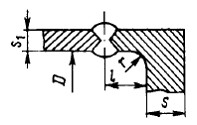 
k = 0,38
r 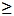  s/3, бірақ 8 мм кем емес,
l 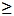  s
2)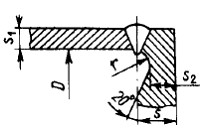 
k = 0,45
r 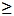 0,2s, бірақ 5 мм кем емес,
s2 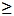 5 мм.
(1-ескертпе)
3)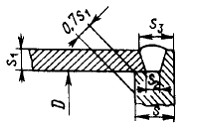 
k = 0,5
s2 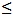  s1, бірақ 6,5 мм кем емес,
s3 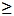 1,25s1 (1-ескертпе)
4)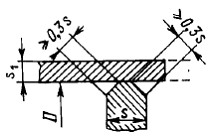 
k = 0,45
(1-ескертпе)
5)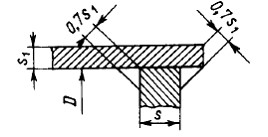 
k = 0,55
(1 ескертпе)
6)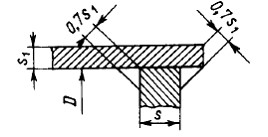 
k = 0,57
2 Дөңес түптер
2 Дөңес түптер
2 Дөңес түптер
1)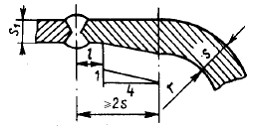 
I, II және III сыныпты қазандар мен қысымдағы ыдыстар үшін рұқсат етілген. (2, 17 ескертпе)
2)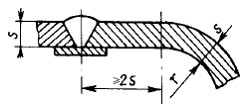 
II және III сыныпты қазандар мен қысымдағы ыдыстар үшін рұқсат етілген.
3)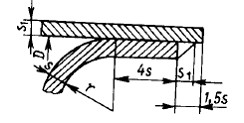 
Осы жалғаудан алшақ болу қажет.
Коррозия қаупі жоқ III сыныпты қазандар мен қысымдағы ыдыстар үшін рұқсат етілген.
s1 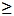  16 мм,
D 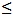 600 мм.
4)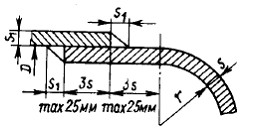 
Тек қана III сыныпты ыдыстар үшін рұқсат етілген.s1 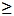  16 мм,
D 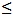 600 мм.
3 Құбыр торлар
3 Құбыр торлар
3 Құбыр торлар
1)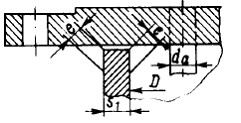 
k=0,45,
e=0,71s1,
s1 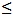 16 мм.
(3, 4 ескерту)
2)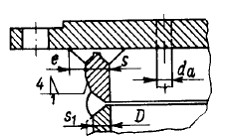 
k=0,45,
e=s1/3, бірақ 6 мм кем емес,
s1>16 мм.
(5, 6 ескерту)
3)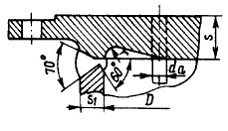 
k=0,45,
r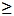 0,2s, бірақ 5 мм кем емес
4)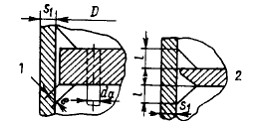 
k=0,45,
1 нұсқа: e 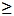  0,71s1, бірақ > 3 мм болғанда 2 нұсқа басым көрінеді, мұнда l==s1/3, бірақ 6 мм кем емес.
(7 ескертпе)
5)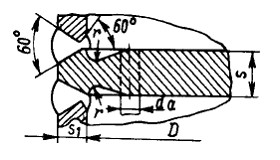 
k=0,45,
r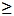 0,2s, бірақ 5 мм кем емес
Құбырлар
Құбырлар
Құбырлар
1)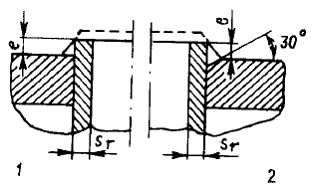 
е=Sr
eі5мм 
Srі2,5мм,
(8, 9, 10 ескертпе)
2)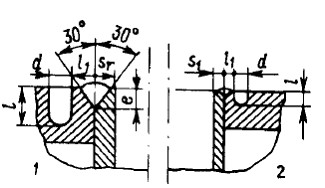 
d=Sr;l1=Sr;1,5Sr<l2Sr
1 нұсқа:Srі5 мм;l=Sr 1 нұсқа:Sr<5мм.
(11 ескертпе)
3)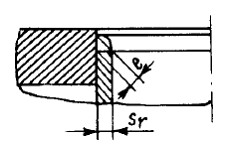 
 e=0,7S
Srі3мм
(12 ескертпе)
5. Анкерлі байланыстар, анкерлі құбырлар, қысқа байланыстар
5. Анкерлі байланыстар, анкерлі құбырлар, қысқа байланыстар
5. Анкерлі байланыстар, анкерлі құбырлар, қысқа байланыстар
1)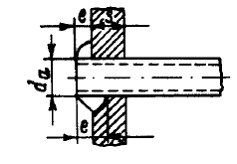 
k=0,42
2)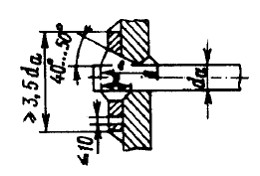 
k=0,34
3)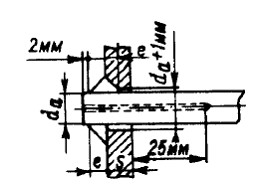 
k=0,38
Қысқа байланыстар (3.2.2 қара)
6. Келте құбырлар, жалғастықтар, ерітіп жабыстырғыштар
1) Арасынан өтпейтін ерітіп жабыстырылған келте құбырлар
6. Келте құбырлар, жалғастықтар, ерітіп жабыстырғыштар
1) Арасынан өтпейтін ерітіп жабыстырылған келте құбырлар
6. Келте құбырлар, жалғастықтар, ерітіп жабыстырғыштар
1) Арасынан өтпейтін ерітіп жабыстырылған келте құбырлар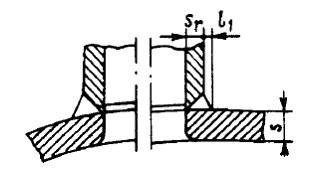 
SrӘ16мм.
l1іSr/3, бірақ 6 мм кем емес.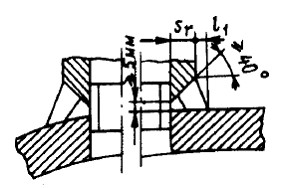 
l1іS/3, бірақ 6 мм кем емес.
(13 ескертпе)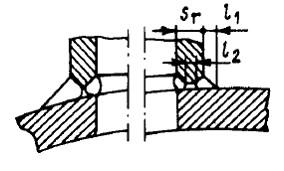 
l2=1,5...2,5мм,
l1іSr/3, бірақ 6 мм кем емес.
(14 ескертпе)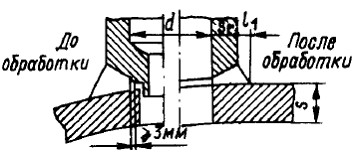 
l1іSr/3 бірақ 6 мм кем емес.
(15, 16 ескертпе)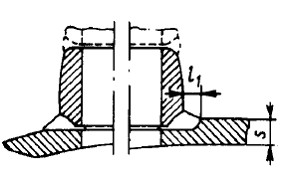 
l1=10…13 мм.
(15 ескертпе)
2) Арасынан өтетін жабыстырылған келте құбырлар
2) Арасынан өтетін жабыстырылған келте құбырлар
2) Арасынан өтетін жабыстырылған келте құбырлар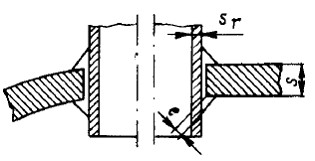 
Көп жағдайда
Sr=S/2,e=Sr,болғанда жалғау қолданылады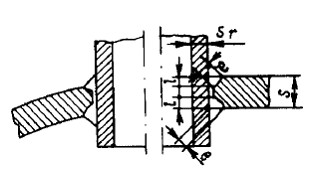 
Көп жағдайда
Sr=S/2,
е=6…13 мм,
e+l=Sr
болғанда жалғау қолданылады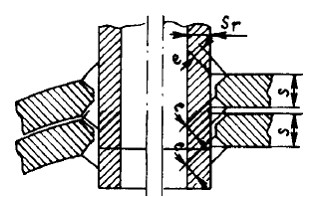 
Көп жағдайда
Sr=S/2,
е>s/10, болғанда жалғау қолданылады,
бірақ 6 мм кем емес
3) Көшірілген жалғастықтар
3) Көшірілген жалғастықтар
3) Көшірілген жалғастықтар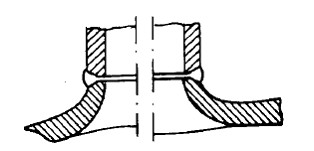 
6.3.2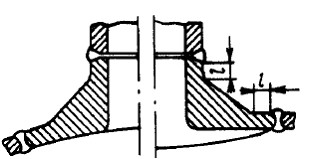 
(17 ескертпе)
Дискі тәріздес бекітетін жапсырмалар мен келте құбырлар
Дискі тәріздес бекітетін жапсырмалар мен келте құбырлар
Дискі тәріздес бекітетін жапсырмалар мен келте құбырлар
6.4.1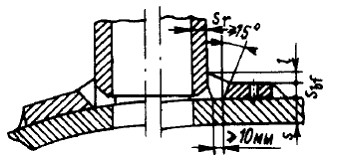 
lіSr/3, бірақ 6 мм кем емес
6.4.2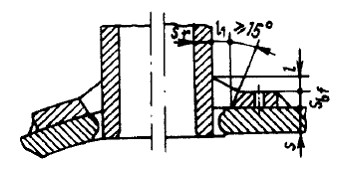 
lіSr/3, бірақ 6 мм кем емес,
l1і10мм
6.4.3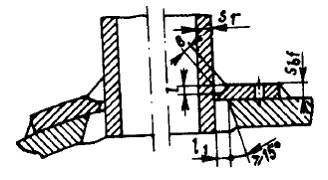 
e+1=Sr немесе
e+l=Sbf,
осыған байланысты, жүз кем;
l1і10мм
6.4.4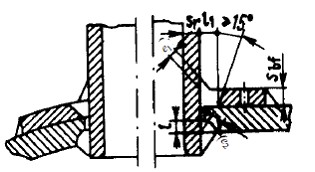 
e2+lіSr
l1і10мм,
2SrӘ(e2+l)+ ең кем өлшем (Sbf+e1) немесе l1
5) Ұштастыратын өзектер астындағы ерітіп жабыстырғыштар мен жалғастықтар
5) Ұштастыратын өзектер астындағы ерітіп жабыстырғыштар мен жалғастықтар
5) Ұштастыратын өзектер астындағы ерітіп жабыстырғыштар мен жалғастықтар
6.5.1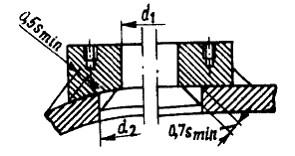 
 d2Әd1+2Smin
(18 ескертпе)
6.5.2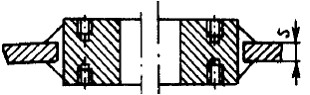 
s < 10 мм.
(19, 20 ескерту)
6.5.3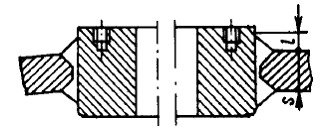 
l >6 мм
s 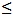 20 мм
6.5.4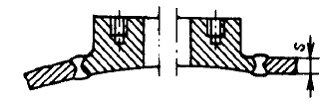 
s >20 мм
6) Бұрандалы байланыстар үшін ерітіп жабыстырғыштар мен жалғастықтар
6) Бұрандалы байланыстар үшін ерітіп жабыстырғыштар мен жалғастықтар
6) Бұрандалы байланыстар үшін ерітіп жабыстырғыштар мен жалғастықтар
6.6.1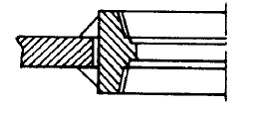 
dӘs,
de=2d,
h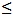 10 мм,
h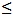 0,5 s.
(21 ескертпе)
6.6.2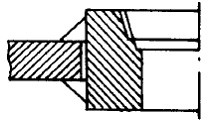 
dӘs,
de=2d,
h10 мм,
h0,5 s.
(21 ескертпе)
6.6.3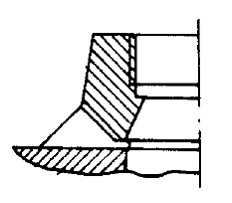 
dӘs,
de=2d,
h10 мм,
h0,5 s.
(21 ескертпе)
6.6.4
dӘs,
de=2d,
h10 мм,
h0,5 s.
(21 ескертпе)
Ескерту: 1. Обечайкасының диаметрі 610 мм-ге дейін болатын қазандар үшін дәнекерленген жалғаудың қолданылуы мүмкін. Қысымдағы сауыттар үшін ол шектеусіз қолданыла береді, егер Rm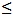 460 МПа немесе ReH 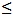 365 МПа.
2. Обечайка мен түптің ернемек телімінің қалыңдығын азайту ішкі және сыртқы жақтарынан жүргізілуі мүмкін.
3. Дәнекерлеу жұмыстарын обечайканың екі жағынан да жүргізу мүмкін болатын жағдайларға арналған пісіріп жалғау типі.
4. Қалыңдығы 16 мм-ден артық болатын обечайкалар үшін бұрышты тігістер осы қосымшаның 3-параграфының 2) тармақшасына сәйкес обечайканың жиектерін өңдеу арқылы жүзеге асырылады.
5. Дәнекерлеу жұмыстарын обечайканың тек сыртқы жағынан ғана жүргізу мүмкін болатын жағдайларға арналған пісіріп жалғау типі.
6. Қалыңдығы 16 мм-ден кем болатын обечайкалар үшін бұрышты тігістер обечайканың жиектерін өңдеусіз жүзеге асырылады. Сақинаның биіктігі 40 мм-ден кем болмауы тиіс.
7. Обечайканың ішкі диаметрі мен құбыр тордың сыртқы диаметрінің арасындағы саңылауды мүмкіндігінше кішірейту қажет.
8. Дәнекерлеу тігістерінің шектерінен шығып жатқан құбырдың ұшын фрезерлеу немесе тегістеу арқылы алып тастайды.
9. Құбырлар арасындағы қашықтық 2,5sr кем, бірақ 8 мм артық болмауы қажет.
10. Электр-доғалық қолмен дәнекерлеу кезінде sr > 2,5 мм болуы қажет
11. Дәнекерлеу кезінде пайда болатын құбыр тордың деформациясын минимумға әкелу қажет болғанда қолдану ұсынылады.
12. Құбырды ерітіп жабыстыру электр-доғалық қолмен дәнекерлеу кезінде жүргізіледі.
13. Қолданбалы сақина нығыз қиюластырылып, дәнекерлеуден кейін алынып тасталуы қажет.
14. Келте құбырдың ішкі жағынан дәнекерлеу мүмкін болған кезде қолданылады.
15. Кеме өлшемдерімен салыстырғанда өлшемдері кіші болып келетін келте құбырлар үшін қолданылады.
16. Дәнекерлеуден кейін келте құбыр соңғы d өлшеміне келгенше өңделеді.
17. Цилиндрдің l телімдері қажет болған жағдайда радиографикалық бақылау жасауға мүкіндік беретін пішінде болуы қажет.
18. Ерітіп жабыстырғыштар мен сауыттар арасындағы саңылау 3 мм-ден аспауы қажет.
19. Жалғастық тесігінің диаметрі мен сыртқы диаметрінің арасындағы саңылау мүмкіндігінше кем болып, қандай жағдай болса да 3 мм-ден аспауы қажет.
20. Ұштастыратын өзектер астындағы жоғарғы тесіктер төмендегілерге қатысты жылжытылуы қажет.
21. Сауыттың обечайкасы мен ерітіп дәнекерленген металдың жиынтық қалыңдығы тілім орамдарының қажетті санын қамтамасыз ету үшін жеткілікті болуы қажет.
Ескерту: 1. Обечайкасының диаметрі 610 мм-ге дейін болатын қазандар үшін дәнекерленген жалғаудың қолданылуы мүмкін. Қысымдағы сауыттар үшін ол шектеусіз қолданыла береді, егер Rm460 МПа немесе ReH 365 МПа.
2. Обечайка мен түптің ернемек телімінің қалыңдығын азайту ішкі және сыртқы жақтарынан жүргізілуі мүмкін.
3. Дәнекерлеу жұмыстарын обечайканың екі жағынан да жүргізу мүмкін болатын жағдайларға арналған пісіріп жалғау типі.
4. Қалыңдығы 16 мм-ден артық болатын обечайкалар үшін бұрышты тігістер осы қосымшаның 3-параграфының 2) тармақшасына сәйкес обечайканың жиектерін өңдеу арқылы жүзеге асырылады.
5. Дәнекерлеу жұмыстарын обечайканың тек сыртқы жағынан ғана жүргізу мүмкін болатын жағдайларға арналған пісіріп жалғау типі.
6. Қалыңдығы 16 мм-ден кем болатын обечайкалар үшін бұрышты тігістер обечайканың жиектерін өңдеусіз жүзеге асырылады. Сақинаның биіктігі 40 мм-ден кем болмауы тиіс.
7. Обечайканың ішкі диаметрі мен құбыр тордың сыртқы диаметрінің арасындағы саңылауды мүмкіндігінше кішірейту қажет.
8. Дәнекерлеу тігістерінің шектерінен шығып жатқан құбырдың ұшын фрезерлеу немесе тегістеу арқылы алып тастайды.
9. Құбырлар арасындағы қашықтық 2,5sr кем, бірақ 8 мм артық болмауы қажет.
10. Электр-доғалық қолмен дәнекерлеу кезінде sr > 2,5 мм болуы қажет
11. Дәнекерлеу кезінде пайда болатын құбыр тордың деформациясын минимумға әкелу қажет болғанда қолдану ұсынылады.
12. Құбырды ерітіп жабыстыру электр-доғалық қолмен дәнекерлеу кезінде жүргізіледі.
13. Қолданбалы сақина нығыз қиюластырылып, дәнекерлеуден кейін алынып тасталуы қажет.
14. Келте құбырдың ішкі жағынан дәнекерлеу мүмкін болған кезде қолданылады.
15. Кеме өлшемдерімен салыстырғанда өлшемдері кіші болып келетін келте құбырлар үшін қолданылады.
16. Дәнекерлеуден кейін келте құбыр соңғы d өлшеміне келгенше өңделеді.
17. Цилиндрдің l телімдері қажет болған жағдайда радиографикалық бақылау жасауға мүкіндік беретін пішінде болуы қажет.
18. Ерітіп жабыстырғыштар мен сауыттар арасындағы саңылау 3 мм-ден аспауы қажет.
19. Жалғастық тесігінің диаметрі мен сыртқы диаметрінің арасындағы саңылау мүмкіндігінше кем болып, қандай жағдай болса да 3 мм-ден аспауы қажет.
20. Ұштастыратын өзектер астындағы жоғарғы тесіктер төмендегілерге қатысты жылжытылуы қажет.
21. Сауыттың обечайкасы мен ерітіп дәнекерленген металдың жиынтық қалыңдығы тілім орамдарының қажетті санын қамтамасыз ету үшін жеткілікті болуы қажет.
Ескерту: 1. Обечайкасының диаметрі 610 мм-ге дейін болатын қазандар үшін дәнекерленген жалғаудың қолданылуы мүмкін. Қысымдағы сауыттар үшін ол шектеусіз қолданыла береді, егер Rm460 МПа немесе ReH 365 МПа.
2. Обечайка мен түптің ернемек телімінің қалыңдығын азайту ішкі және сыртқы жақтарынан жүргізілуі мүмкін.
3. Дәнекерлеу жұмыстарын обечайканың екі жағынан да жүргізу мүмкін болатын жағдайларға арналған пісіріп жалғау типі.
4. Қалыңдығы 16 мм-ден артық болатын обечайкалар үшін бұрышты тігістер осы қосымшаның 3-параграфының 2) тармақшасына сәйкес обечайканың жиектерін өңдеу арқылы жүзеге асырылады.
5. Дәнекерлеу жұмыстарын обечайканың тек сыртқы жағынан ғана жүргізу мүмкін болатын жағдайларға арналған пісіріп жалғау типі.
6. Қалыңдығы 16 мм-ден кем болатын обечайкалар үшін бұрышты тігістер обечайканың жиектерін өңдеусіз жүзеге асырылады. Сақинаның биіктігі 40 мм-ден кем болмауы тиіс.
7. Обечайканың ішкі диаметрі мен құбыр тордың сыртқы диаметрінің арасындағы саңылауды мүмкіндігінше кішірейту қажет.
8. Дәнекерлеу тігістерінің шектерінен шығып жатқан құбырдың ұшын фрезерлеу немесе тегістеу арқылы алып тастайды.
9. Құбырлар арасындағы қашықтық 2,5sr кем, бірақ 8 мм артық болмауы қажет.
10. Электр-доғалық қолмен дәнекерлеу кезінде sr > 2,5 мм болуы қажет
11. Дәнекерлеу кезінде пайда болатын құбыр тордың деформациясын минимумға әкелу қажет болғанда қолдану ұсынылады.
12. Құбырды ерітіп жабыстыру электр-доғалық қолмен дәнекерлеу кезінде жүргізіледі.
13. Қолданбалы сақина нығыз қиюластырылып, дәнекерлеуден кейін алынып тасталуы қажет.
14. Келте құбырдың ішкі жағынан дәнекерлеу мүмкін болған кезде қолданылады.
15. Кеме өлшемдерімен салыстырғанда өлшемдері кіші болып келетін келте құбырлар үшін қолданылады.
16. Дәнекерлеуден кейін келте құбыр соңғы d өлшеміне келгенше өңделеді.
17. Цилиндрдің l телімдері қажет болған жағдайда радиографикалық бақылау жасауға мүкіндік беретін пішінде болуы қажет.
18. Ерітіп жабыстырғыштар мен сауыттар арасындағы саңылау 3 мм-ден аспауы қажет.
19. Жалғастық тесігінің диаметрі мен сыртқы диаметрінің арасындағы саңылау мүмкіндігінше кем болып, қандай жағдай болса да 3 мм-ден аспауы қажет.
20. Ұштастыратын өзектер астындағы жоғарғы тесіктер төмендегілерге қатысты жылжытылуы қажет.
21. Сауыттың обечайкасы мен ерітіп дәнекерленген металдың жиынтық қалыңдығы тілім орамдарының қажетті санын қамтамасыз ету үшін жеткілікті болуы қажет.Теңіз кемелерін сыныптау
және жасау қағидасына
459-қосымша
№ р/н
Жабдықтың орналасу орны
Айналадағы ауа мен салқындатқыш судың температурасы, 0С
Айналадағы ауа мен салқындатқыш судың температурасы, 0С
Айналадағы ауа мен салқындатқыш судың температурасы, 0С
Айналадағы ауа мен салқындатқыш судың температурасы, 0С
№ р/н
Жабдықтың орналасу орны
Жүзуге шек қойылмаған аудан
Жүзуге шек қойылмаған аудан
Тропикалық аймақтан тыс жүзу
Тропикалық аймақтан тыс жүзу
№ р/н
Жабдықтың орналасу орны
Ауа
Су
Ауа
Су
1
Машиналық және арнайы электрлік үй-жайлар, камбуздар
+45…0
+32
+40…0
+25
2
Ашық палубалар
+45…-25
—
+40…-25
—
3
Басқа бөлмелер
+40…0
—
+40…0
—
Ескерту. Бөлгіш қалқандарға, пульттерге немесе қаптарға монтаждауға арналған электронды элементтер мен құрылғылар қоршаған ортаның 55ҮС температурасына дейін сенімді түрде жұмыс істеу қажет.
Ескерту. Бөлгіш қалқандарға, пульттерге немесе қаптарға монтаждауға арналған электронды элементтер мен құрылғылар қоршаған ортаның 55ҮС температурасына дейін сенімді түрде жұмыс істеу қажет.
Ескерту. Бөлгіш қалқандарға, пульттерге немесе қаптарға монтаждауға арналған электронды элементтер мен құрылғылар қоршаған ортаның 55ҮС температурасына дейін сенімді түрде жұмыс істеу қажет.
Ескерту. Бөлгіш қалқандарға, пульттерге немесе қаптарға монтаждауға арналған электронды элементтер мен құрылғылар қоршаған ортаның 55ҮС температурасына дейін сенімді түрде жұмыс істеу қажет.
Ескерту. Бөлгіш қалқандарға, пульттерге немесе қаптарға монтаждауға арналған электронды элементтер мен құрылғылар қоршаған ортаның 55ҮС температурасына дейін сенімді түрде жұмыс істеу қажет.
Ескерту. Бөлгіш қалқандарға, пульттерге немесе қаптарға монтаждауға арналған электронды элементтер мен құрылғылар қоршаған ортаның 55ҮС температурасына дейін сенімді түрде жұмыс істеу қажет.Теңіз кемелерін сыныптау
және жасау қағидасына
460-қосымша
Параметрлер
Номиналды мәндерден ауытқу
Номиналды мәндерден ауытқу
Номиналды мәндерден ауытқу
Параметрлер
Ұзақ мерзімді, %
Қысқа мерзімді
Қысқа мерзімді
Параметрлер
Ұзақ мерзімді, %
%
Уақыт, с
Кернеу (айнымалы тоқ)
Жиілік
+6…-10
±5
±20
±10
1,5
5
Кернеу (тұрақты тоқ)
±10
5
10
Циклдық ауытқулар
пульсациялар
Ескертпе.
Аккумуляторлық батареядан қоректену кезінде:
Қуат бергіш конструкцияға қосылған аккумуляторлық батареядан қоректенетін кернеудің ұзақ мерзімді өзгеруі +30-дан -25%-ға дейінгі шекте болуы қажет;
Қуат алу барысында батареяға қосылмаған жабдық үшін кернеудің ұзақ мерзімді өзгеруі +20-дан -25%-ға дейінгі шекте болуы қажет
Ескертпе.
Аккумуляторлық батареядан қоректену кезінде:
Қуат бергіш конструкцияға қосылған аккумуляторлық батареядан қоректенетін кернеудің ұзақ мерзімді өзгеруі +30-дан -25%-ға дейінгі шекте болуы қажет;
Қуат алу барысында батареяға қосылмаған жабдық үшін кернеудің ұзақ мерзімді өзгеруі +20-дан -25%-ға дейінгі шекте болуы қажет
Ескертпе.
Аккумуляторлық батареядан қоректену кезінде:
Қуат бергіш конструкцияға қосылған аккумуляторлық батареядан қоректенетін кернеудің ұзақ мерзімді өзгеруі +30-дан -25%-ға дейінгі шекте болуы қажет;
Қуат алу барысында батареяға қосылмаған жабдық үшін кернеудің ұзақ мерзімді өзгеруі +20-дан -25%-ға дейінгі шекте болуы қажет
Ескертпе.
Аккумуляторлық батареядан қоректену кезінде:
Қуат бергіш конструкцияға қосылған аккумуляторлық батареядан қоректенетін кернеудің ұзақ мерзімді өзгеруі +30-дан -25%-ға дейінгі шекте болуы қажет;
Қуат алу барысында батареяға қосылмаған жабдық үшін кернеудің ұзақ мерзімді өзгеруі +20-дан -25%-ға дейінгі шекте болуы қажетТеңіз кемелерін сыныптау
және жасау қағидасына
461-қосымша
Жабдық сыныптары
Кернеу, А/м
Кернеу, А/м
Жабдық сыныптары
Тұрақты өріс
Айнымалы өріс (50 Гц)
1
100
100
2
400
400
3
1000
1000Теңіз кемелерін сыныптау
және жасау қағидасына
462-қосымша
Электр жабдығының орналасу орны
Электр жабдығының орналасу орны
Электр жабдығының атауы
Электр жабдығының атауы
Электр жабдығының атауы
Электр жабдығының атауы
Электр жабдығының атауы
Электр жабдығының орналасу орны
Электр жабдығының орналасу орны
Электр машиналары, трансформаторл ар
Бөлгіш қалқандар, іске қосуды реттейтін аппаратура, жіберу жабдықтары
Байланыс және сигнал беру жабдықтары, бекітіп тұратын аппаратура (ажыратқыштар, розеткалар, жалғағыш қораптар)
Жылыту және қыздыру аспаптары
Шамшыр
ақтар
1
1
2
3
4
5
6
Жарылу қаупі бар газ қоспалары, газдар, ауамен бірге шаң пайда болуы мүмкін үй-жайлар мен кеңістіктер
Жарылу қаупі бар газ қоспалары, газдар, ауамен бірге шаң пайда болуы мүмкін үй-жайлар мен кеңістіктер
Ех
(осы Қағиданың 552-тарауының 3-параграфының 450-тарауы)
—
Ех
(осы Қағиданың 552-тарауының 3-параграфыны ң 450-тарауы)
—
Ех
(осы Қағиданың 552-тарауы ның 3-параграф ының 450-тарауы )
Құрғақ үй-жайлар, құрғақ тұрғын үй-жайлары
Құрғақ үй-жайлар, құрғақ тұрғын үй-жайлары
IP20
IP20
IP20
IP20
IP20
Қозғалғыш көпір, радиорубка
Қозғалғыш көпір, радиорубка
IP22
IP22
IP22
IP22
IP22
Қызметтік үй-жайлар, руль машинасының үй-жайы, тоңазытқыш машиналарының үй-жайлары (аммиакты жабдықтан басқасы), апатты генератор бөлмесі, ортақ тағайындаудағы қоймалар. Буфеттер, азық-түлік үй-жайлары.
Қызметтік үй-жайлар, руль машинасының үй-жайы, тоңазытқыш машиналарының үй-жайлары (аммиакты жабдықтан басқасы), апатты генератор бөлмесі, ортақ тағайындаудағы қоймалар. Буфеттер, азық-түлік үй-жайлары.
IP22
IP22
IP22
IP22
IP22
Машина және қазан орнала сқан үй-жай лар
Жоғары төсем
IP22
IP22
IP44
IP22
IP22
Машина және қазан орнала сқан үй-жай лар
Төменгі төсем
IP44
—
IP44
IP44
IP44
Машина және қазан орнала сқан үй-жай лар
Басқару орындары (құрғақ)
IP22
IP22
IP22
IP22
IP22
Машина және қазан орнала сқан үй-жай лар
Сеператор ларға арналған жабық бөлмелер
IP44
IP44
IP44
IP44
IP44
Салқындатылатын үй-жайлар, камбуздар, кір жуатын орындар, ванна мен душ орналасқан үй-жайлар
Салқындатылатын үй-жайлар, камбуздар, кір жуатын орындар, ванна мен душ орналасқан үй-жайлар
IP44
IP44
IP55
IP44
IP44
Кәсіпшілік азық-түлігін өңдеуге арналған бөлмелер, білікөткізгіш туннельдер туннели валопроводов, жүк трюмдері
Кәсіпшілік азық-түлігін өңдеуге арналған бөлмелер, білікөткізгіш туннельдер туннели валопроводов, жүк трюмдері
IP55
IP55
IP55
IP55
IP55
Ашық палубалар
Ашық палубалар
IP56
IP56
IP56
IP56
IP56
1 Кәсіпшілік және аулау азық-түлігін өңдеуге арналған үй-жайларда орнатылатын электр жабдығы үшін оны кеме сыртындағы сумен санитарлық-гигиеналық өңдеу мүмкіндігі үшін қосымша қорғаудың болуы ұсынылады.
Ескертпе. Егер жабдықтың сыртқы беті қажетті қорғау дәрежесімен қамтамасыз етпесе, кестеде көрсетілген қажетті қорғау дәрежесін қамтамасыз ететін өзге әдістер мен жабдықтың өзге орналасуын қолдану қажет.
1 Кәсіпшілік және аулау азық-түлігін өңдеуге арналған үй-жайларда орнатылатын электр жабдығы үшін оны кеме сыртындағы сумен санитарлық-гигиеналық өңдеу мүмкіндігі үшін қосымша қорғаудың болуы ұсынылады.
Ескертпе. Егер жабдықтың сыртқы беті қажетті қорғау дәрежесімен қамтамасыз етпесе, кестеде көрсетілген қажетті қорғау дәрежесін қамтамасыз ететін өзге әдістер мен жабдықтың өзге орналасуын қолдану қажет.
1 Кәсіпшілік және аулау азық-түлігін өңдеуге арналған үй-жайларда орнатылатын электр жабдығы үшін оны кеме сыртындағы сумен санитарлық-гигиеналық өңдеу мүмкіндігі үшін қосымша қорғаудың болуы ұсынылады.
Ескертпе. Егер жабдықтың сыртқы беті қажетті қорғау дәрежесімен қамтамасыз етпесе, кестеде көрсетілген қажетті қорғау дәрежесін қамтамасыз ететін өзге әдістер мен жабдықтың өзге орналасуын қолдану қажет.
1 Кәсіпшілік және аулау азық-түлігін өңдеуге арналған үй-жайларда орнатылатын электр жабдығы үшін оны кеме сыртындағы сумен санитарлық-гигиеналық өңдеу мүмкіндігі үшін қосымша қорғаудың болуы ұсынылады.
Ескертпе. Егер жабдықтың сыртқы беті қажетті қорғау дәрежесімен қамтамасыз етпесе, кестеде көрсетілген қажетті қорғау дәрежесін қамтамасыз ететін өзге әдістер мен жабдықтың өзге орналасуын қолдану қажет.
1 Кәсіпшілік және аулау азық-түлігін өңдеуге арналған үй-жайларда орнатылатын электр жабдығы үшін оны кеме сыртындағы сумен санитарлық-гигиеналық өңдеу мүмкіндігі үшін қосымша қорғаудың болуы ұсынылады.
Ескертпе. Егер жабдықтың сыртқы беті қажетті қорғау дәрежесімен қамтамасыз етпесе, кестеде көрсетілген қажетті қорғау дәрежесін қамтамасыз ететін өзге әдістер мен жабдықтың өзге орналасуын қолдану қажет.
1 Кәсіпшілік және аулау азық-түлігін өңдеуге арналған үй-жайларда орнатылатын электр жабдығы үшін оны кеме сыртындағы сумен санитарлық-гигиеналық өңдеу мүмкіндігі үшін қосымша қорғаудың болуы ұсынылады.
Ескертпе. Егер жабдықтың сыртқы беті қажетті қорғау дәрежесімен қамтамасыз етпесе, кестеде көрсетілген қажетті қорғау дәрежесін қамтамасыз ететін өзге әдістер мен жабдықтың өзге орналасуын қолдану қажет.
1 Кәсіпшілік және аулау азық-түлігін өңдеуге арналған үй-жайларда орнатылатын электр жабдығы үшін оны кеме сыртындағы сумен санитарлық-гигиеналық өңдеу мүмкіндігі үшін қосымша қорғаудың болуы ұсынылады.
Ескертпе. Егер жабдықтың сыртқы беті қажетті қорғау дәрежесімен қамтамасыз етпесе, кестеде көрсетілген қажетті қорғау дәрежесін қамтамасыз ететін өзге әдістер мен жабдықтың өзге орналасуын қолдану қажет.Теңіз кемелерін сыныптау
және жасау қағидасына
464-қосымша
Тұтынушыға қосылған кабель желісінің қима ауданы, мм2
Тұрақты жабдықтың жерге қосатын өткізгішінің қима ауданы, мм2 , ең кіші
Тұрақты жабдықтың жерге қосатын өткізгішінің қима ауданы, мм2 , ең кіші
Тұтынушыға қосылған кабель желісінің қима ауданы, мм2
Бір сымды
Көп сымды
2,5 дейін
2,5                       1,5
2,5                       1,5
2,5 — 120
1/2 қосылған кабель желісінің қима ауданы, бірақ 4 кем емес
1/2 қосылған кабель желісінің қима ауданы, бірақ 4 кем емес
120 астам
70
70Теңіз кемелерін сыныптау
және жасау қағидасына
465-қосымша
№ р/н
Тұтынушылар
Рұқсат етілген кернеу, В
1
2
3
 4
Осы қосымшаның 2 -тармағында көрсетілгендей басқа үй-жайларда тұрақты орналастырылған тұрақты күш беретін пайдаланушылар, жылытқыштар, камбуздар жылытқыш құралдар.
Штепсель розеткалардан қоректенетін, олардың жұмыс істеу барысында тұрақты орналастырылған тасымалды күш беретін тұтынушылар, жолаушылар үй-жайлары мен каюталарында орнатылған жылыту және қыздыру құралдары (осы Қағиданың 5399 тармағы).
Жарықтандыру, сигнал беру және ішкі байланыс, екі есе немесе күшейтілген оқшаулаудағы немесе оқшаулап тұратын трансформатор көмегімен электрлі ажыратылған тасымалды тұтынушылар қоректенуіне арналған штепсель розеткалары.
Ылғалдылығы жоғары, сонымен қатар екі еселенбеген немесе күшейтілмеген оқшаулаудағы немесе оқшаулап тұратын трансформатор көмегімен электрлі ажыратылмаған тұтынушылар қоректенуіне арналған ерекше жоғары сыз орындар мен бөлмелерде орнатылған штепсель розеткалары.
1000
500
 250
50Теңіз кемелерін сыныптау
және жасау қағидасына
466-қосымша
№ р/н
Тұтынушылар
Рұқсат етілген кернеу, В
1
2
3
Стационарлы күш беретін тұтынушылар
Жылытқыш, камбуздық және басқа құралдар
Жарықтандыру, штепсель розеткалары1
500
250
250
1 Ылғалдылығы жоғары немесе ерекше жоғары сыз үй-жайларда орнатылған кернеуі қауіпсіз көрсеткіштен асатын штепсель розеткаларының тұсында, екі есе немесе күшейтілген оқшаулаудағы тұтынушылар немесе қауіпсіз көрсеткіштен асатын кернеуден электрлі ажыратылған тұтынушыларды қолдануға сілтеме беретін жазулар қойылуы тиіс.
1 Ылғалдылығы жоғары немесе ерекше жоғары сыз үй-жайларда орнатылған кернеуі қауіпсіз көрсеткіштен асатын штепсель розеткаларының тұсында, екі есе немесе күшейтілген оқшаулаудағы тұтынушылар немесе қауіпсіз көрсеткіштен асатын кернеуден электрлі ажыратылған тұтынушыларды қолдануға сілтеме беретін жазулар қойылуы тиіс.
1 Ылғалдылығы жоғары немесе ерекше жоғары сыз үй-жайларда орнатылған кернеуі қауіпсіз көрсеткіштен асатын штепсель розеткаларының тұсында, екі есе немесе күшейтілген оқшаулаудағы тұтынушылар немесе қауіпсіз көрсеткіштен асатын кернеуден электрлі ажыратылған тұтынушыларды қолдануға сілтеме беретін жазулар қойылуы тиіс.Теңіз кемелерін сыныптау
және жасау қағидасына
467-қосымша
Түсі
Мағынасы
Сигнал түрі
Құрылғының жай-күйі
Қызыл
Сары
Жасыл
Көк
Ақ
Қауіп-қатер
Назар аудар
Қауіпсіздік
Ақпарат
Жалпы ақпарат
Жыпылықтайтын
Тұрақты
Жыпылықтайтын
Тұрақты
Жыпылықтайтын
Тұрақты
Тұрақты
Дереу араласуды талап ететін қауіпті жағдайдағы аврал
Анықталған, бірақ әлі жойылмаған қауіпті жағдайдағы аврал
Қалыпты емес жағдайлар, бірақ дереу жоюды талап етпейді
Қалыпты емес және қауіп-қатерсіз жағдайлардың орташасы
Қалыпты емес анықталған жағдай, бірақ әлі жойылмаған
Резервті жағдайда жұмысқа қосылған механизмдер
Жұмыс пен іс-әрекеттің қалыпты режімі
Қосуға дайын тұрған механизмдер мен құрылғылар. Желідегі кернеу. Бәрі қалыпты.
Қажет болған жағдайда жарқырайтын сигналдар. Автоматты іс-әрекетке қатысты жазулар. Басқа қосымша сигналдарТеңіз кемелерін сыныптау
және жасау қағидасына
468-қосымша
Кернеу, В
Жарықталған нүктелердің ең жоғары саны
50 дейін
51 бастап 120 дейін
121 бастап 250 дейін
10
14
24Теңіз кемелерін сыныптау
және жасау қағидасына
469-қосымша
№ р/н
Үй-жайлар және сыртқы беті
Жарықталуы, лк
Жарықталуы, лк
Жарықталуы, лк
Жарықталуы, лк
№ р/н
Үй-жайлар және сыртқы беті
Люминесцентті
шаммен
Люминесцентті
шаммен
Қыздыру
шамдарымен
Қыздыру
шамдарымен
№ р/н
Үй-жайлар және сыртқы беті
жалпы +жергілікті
жалпы
жалпы +
жергілікті
жалпы
1
Радиорубка:
палубадан жоғарғы белгіленген деңгейде
радиорубкадағы жұмыс үстелдері
—
—
—
—
—
200
100
—
2
Навигациалық рубка:
палубадан жоғарғы белгіленген деңгейде жұмыс үстелдері
—
150
100
—
—
150
50
—
3
Палубадан жоғарғы белгіленген деңгейдегі басқару рубкасы
—
75
—
50
4
Машиналық үй-жайлар, маневрлі және бақылау орындары мен пульттер, таратқыш қалқан үй-жайлары, автоматтандырылған құрылғы үй-жайы:
тарататын құрылғылар мен басқару пульттерінің сыртқы бетінің төсемінен жоғары белгіленген деңгейде басты механизмдермен басқару орны қазандар, механизмдер арасындағы өткелдер, траптар, алаңдар. Қазандардың алдыңғы жағы
—
200
150
—
100
75
100
100
75
75
—
150
150
—
75
75
75
75
30
75
5
Палубадан жоғары белгіленген деңгейдегі аккумулятор құрылғысы
—
75
—
50
6
Білікөткізгіш туннельдер, лаг, эхолот шахтасы, құнды қораптар:
білек мойынтіректерінің, сонымен қатар жалғастырғыш ернемектердің және сыртқы бетінің палубасынан жоғары белгіленген деңгейде
—
75
50
—
—
50
20
—
7
Палубалардағы өткелдер, өтпелі көпірлер және палубадан жоғары белгіленген деңгейде құтқару қайықшалары мен салдардың орналасу аудандары
—
50
—
20
8
Жүк ватер сызығы маңындағы құтқару шлюпкалары мен салдарын түсіру ауданындағы борттан тыс кеңістіктер
—
—
—
5Теңіз кемелерін сыныптау
және жасау қағидасына
470-қосымша
№р/н
Жұмыс режимдері және ақаулықтар туралы сигнал беру
Өртті анықтауда температуралық сигнал беру жүйесін қолданғанда болатын сигналдар
Күзетілетін үй-жайлардан сигнал берудің қабылдағыш құрылғысына ауа келетін жүйелерді қолданған кезде болатын сигналдар
1
Құрылғы жұмысы
Жарықтық
Жарықтық
2
Апатты көзден қуат алу
Жарықтық
Жарықтық
3
Өрт белгілері және өрт белгілері анықталған бөлмелер мен аудандардың орналасқан жері
Дыбыстық
Жарықтық
Дыбыстық
Жарықтық
4
Табушы камерада жетектің болмауы
—
Жарықтық
Дыбыстық
5
Құбыр өткізгіште жетектің болмауы
—
Жарықтық
Дыбыстық1
6
Датчиктер тізбегінде үзілген жер
Жарықтық
Дыбыстық
—
7
Датчиктер тізбегінің бұзылған жерінің орналасуы
Жарықтық
—
8
Хабаршы желінің өшірілу күйі1
Жарықтық
—
9
Қоректену көзінің жоғалуы
Жарықтық
Дыбыстық
Жарықтық
Дыбыстық
1 Ұсынылады.
1 Ұсынылады.
1 Ұсынылады.
1 Ұсынылады.Теңіз кемелерін сыныптау
және жасау қағидасына
471-қосымша
Тоқ түрі
Қозғалтқыштың жетегіне байланысты кері тоқтан немесе кері қуаттан қорғаныс орнату шектері
Қозғалтқыштың жетегіне байланысты кері тоқтан немесе кері қуаттан қорғаныс орнату шектері
Тоқ түрі
Турбина
Ішкі жану қозғалтқышы
Айнымалы
2 — 6 % генератордың номиналды қуаты, кВт
8 — 15 % генератордың номиналды қуаты, кВт
Тұрақты
2 — 6 %, генератордың номиналды тоғы А
8 — 15 % генератордың номиналды тоғы, АТеңіз кемелерін сыныптау
және жасау қағидасына
472-қосымша
Генератор типі
Тоқтың шамадан асып кетуі, %
Шамадан асып кету ұзақтығы, с
Айнымалы тоқтың
Тұрақты тоқтың
50
50
120
15Теңіз кемелерін сыныптау
және жасау қағидасына
473-қосымша
№ р/н
Қозғалтқыш типі
Айналу уақыты бойынша асып кету,
%
Шамадан асып кету ұзақтығы, с
Сынақ жүргізу шарттары
1
Номиналды тоқтың 4,5 кем болматын іске қосқыш тоқтың ілеспе және қысқа тұйықталу
50
15
Жиілік, кернеу және қозғағыштар номиналды деңгейде ұсталынып отыруы қажет
2
Үздіксіз және қайталама-қысқа мерзімді жұмысқа арналған асинхронды
60
15
Жиілік және кернеу номиналды деңгейде ұсталынып отыруы қажет
3
Осы қосымшаның 2-тармағында көрсетілген, бірақ айнымалы жүктемедегі қысқа мерзімді жұмыс үшін
100
15
Сол сияқты
4
Тұрақты тоққа
50
15
Кернеу номиналды деңгейде ұсталынып отыруы қажетТеңіз кемелерін сыныптау
және жасау қағидасына
474-қосымша
№ р/н
Құрал бөлшектері
Рұқсат етілген температура, 0С
1
Елеулі уақыт бойы қолдану қажет басқару тұтқа саптары және басқа бөлшектері:
металды
басқалары
55
65
2
Сол сияқты, бірақ олармен қысқа мерзімді жанасу мүмкіндігі бар:
металды
басқалары
60
70
3
Айналадағы ауа температуры 200С болатын бөлмелердегі электр жылытқыш құралдардың қаптамалары
80
4
Жылытылатын бөлмелердегі электр жылытқыш құралдардан шығатын ауа
110Теңіз кемелерін сыныптау
және жасау қағидасына
475-қосымша
Жолақ қимасының номиналды ауданы, мм2
Желідегі сымның ең аз саны
Желідегі сымның ең аз саны
Жолақ қимасының номиналды ауданы, мм2
Дөңгелек нығыздалмаған өткізгіштер
Нығыздалған секторлық және дөңгелек өткізгіштер
0,5 — 6
10 — 16
25 — 35
50 — 70
95
120 — 185
240 — 300
7
7
19
19
37
37
61
—
6
6
15
15
30
30
Ескертпе. Механикалық түрде нығыздалған кабель жолағындағы кез келген екі жетектің номиналды диаметрлерінің қатынасы 1:1,3 мәндерінен аспауы қажет, ал геометриялық құрылған, бірақ нығыздалмаған жолақтар үшін — 1:1,8
Ескертпе. Механикалық түрде нығыздалған кабель жолағындағы кез келген екі жетектің номиналды диаметрлерінің қатынасы 1:1,3 мәндерінен аспауы қажет, ал геометриялық құрылған, бірақ нығыздалмаған жолақтар үшін — 1:1,8
Ескертпе. Механикалық түрде нығыздалған кабель жолағындағы кез келген екі жетектің номиналды диаметрлерінің қатынасы 1:1,3 мәндерінен аспауы қажет, ал геометриялық құрылған, бірақ нығыздалмаған жолақтар үшін — 1:1,8Теңіз кемелерін сыныптау
және жасау қағидасына
476-қосымша
Оқшаулау белгілері
Оқшаулау материалдарының нормативті типтері
Рұқсат етілген жұмыс температурасы, 0С1
PVC/A
PVC/D
EPR
XLPE
S95
Қарапайым поливинилхлорид
Жылуға төзімді поливинилхлорид
Этиленпропиленді резина
Торлы конструкциялы полиэтилен
Кремний органикалық резина
60
75
85
85
95
1 Кабельдің рұқсат етілген жүктемесін есептеуге арналған өткізгіш температурасы.
1 Кабельдің рұқсат етілген жүктемесін есептеуге арналған өткізгіш температурасы.
1 Кабельдің рұқсат етілген жүктемесін есептеуге арналған өткізгіш температурасы.Теңіз кемелерін сыныптау
және жасау қағидасына
477-қосымша
Қабықтың белгісі
Металды емес тығыз қорғау қабығының типі
Кабельдің ең жоғары рұқсат етілген температурасы, 0С
SV1
SV2
SP1
SH1
Қарапайым поливинилхлорид
Жылуға төзімді поливинилхлорид
Полихлоропренді резина
Хлорсульфонирленген полиэтилен
60
85
85
85Теңіз кемелерін сыныптау
және жасау қағидасына
478-қосымша
Желінің номиналд ы қимасы, мм2
Оқшаулайтын материал
Оқшаулайтын материал
Оқшаулайтын материал
Оқшаулайтын материал
Оқшаулайтын материал
Желінің номиналд ы қимасы, мм2
Қарапайым оливинилхлорид
Жылуға төзімді поливинилхл орид
Бутилді резина
Этиленпропиленді резина, торлы конструкциялы полиэтилен
Силиконды резина немесе минералды оқшау
Желінің номиналд ы қимасы, мм2
Жолақтың ең жоғары рұқсат етілген жұмыс температурасы, 0С
Жолақтың ең жоғары рұқсат етілген жұмыс температурасы, 0С
Жолақтың ең жоғары рұқсат етілген жұмыс температурасы, 0С
Жолақтың ең жоғары рұқсат етілген жұмыс температурасы, 0С
Жолақтың ең жоғары рұқсат етілген жұмыс температурасы, 0С
Желінің номиналд ы қимасы, мм2
60
75
80
85
95
1
1,5
2,5
4
6
10
16
25
35
50
70
95
120
150
185
240
300
8
12
17
22
29
40
54
71
87
105
135
165
190
220
250
290
335
13
17
24
32
41
57
76
100
125
150
190
230
270
310
350
415
475
15
19
26
35
45
63
84
110
140
165
215
260
300
340
390
460
530
16
20
28
38
48
67
90
120
145
180
225
275
320
365
415
490
560
20
24
32
42
55
75
100
135
165
200
255
310
360
410
470
——Теңіз кемелерін сыныптау
және жасау қағидасына
479-қосымша
Желінің ең жоғары рұқсат етілген жұмыс температурасы,0С
Желі қимасының номиналды ауданы үшін 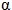 коэффициенті S, мм2
Желі қимасының номиналды ауданы үшін коэффициенті S, мм2
Желінің ең жоғары рұқсат етілген жұмыс температурасы,0С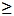 2,5
<2,5
60
65
70
75
80
85
90
9,5
11
12
13,5
15
16
18
8
10
11,5
13
15
16
20Теңіз кемелерін сыныптау
және жасау қағидасына
480-қосымша
Номиналды қима
Қайталама-қысқа мерзімді режим ПВ 40%
Қайталама-қысқа мерзімді режим ПВ 40%
Қысқа мерзімді жұмыс 30 минут
Қысқа мерзімді жұмыс 30 минут
Қысқа мерзімді жұмыс 60 минут
Қысқа мерзімді жұмыс 60 минут
Номиналды қима
Кабельдер мен өткізгіштер
Кабельдер мен өткізгіштер
Кабельдер мен өткізгіштер
Кабельдер мен өткізгіштер
Кабельдер мен өткізгіштер
Кабельдер мен өткізгіштер
Номиналды қима
металды қабықтармен
металды қабықтарсыз
металды қабықтармен
металды қабықтарсыз
металды қабықтармен
металды қабықтарсыз
1
1,5
2,5
4
6
10
16
25
35
50
70
95
120
150
185
240
300
1,24
1,26
1,27
1,30
1,33
1,36
1,40
1,42
1,44
1,46
1,47
1,49
1,50
1,51
—
—
—
1,09
1,09
1,10
1,14
1,17
1,21
1,26
1,30
1,33
1,37
1,40
1,42
1,44
1,45
—
—
—
1,06
1,06
1,06
1,06
1,06
1,08
1,09
1,12
1,14
1,17
1,21
1,25
1,28
1,32
1,36
1,41
1,46
1,06
1,06
1,06
1,06
1,06
1,06
1,06
1,07
1,07
1,08
1,09
1,12
1,14
1,17
1,20
1,24
1,28
1,06
1,06
1,06
1,06
1,06
1,06
1,06
1,06
1,07
1,08
1,09
1,11
1,12
1,14
1,16
1,18
1,20
1,06
1,06
1,06
1,06
1,06
1,06
1,06
1,06
1,06
1,06
1,06
1,07
1,07
1,08
1,09
1,10
1,12Теңіз кемелерін сыныптау
және жасау қағидасына
481-қосымша
Желінің шекті температурасы, 0С
Қоршаған орта температурасы, 0С
Қоршаған орта температурасы, 0С
Қоршаған орта температурасы, 0С
Қоршаған орта температурасы, 0С
Қоршаған орта температурасы, 0С
Қоршаған орта температурасы, 0С
Қоршаған орта температурасы, 0С
Қоршаған орта температурасы, 0С
Қоршаған орта температурасы, 0С
Қоршаған орта температурасы, 0С
Қоршаған орта температурасы, 0С
Желінің шекті температурасы, 0С
35
40
45
50
55
60
65
70
75
80
85
60
65
70
75
80
85
90
95
1,29
1,22
1,18
1,15
1,13
1,12
1,10
1,10
1,15
1,12
1,10
1,08
1,07
1,06
1,05
1,05
1,00
1,00
1,00
1,00
1,00
1,00
1,00
1,00
0,82
0,87
0,89
0,91
0,93
0,94
0,94
0,95
—
0,71
0,77
0,82
0,85
0,87
0,88
0,89
—
—
0,63
0,71
0,76
0,79
0,82
0,84
—
—
—
0,58
0,65
0,71
0,74
0,77
—
—
—
—
0,53
0,61
0,67
0,71
—
—
—
—
—
0,50
0,58
0,63
—
—
—
—
—
—
0,47
0,55
—
—
—
—
—
—
—
0,45Теңіз кемелерін сыныптау
және жасау қағидасына
482-қосымшаТеңіз кемелерін сыныптау
және жасау қағидасына
483-қосымшаТеңіз кемелерін сыныптау
және жасау қағидасына
484-қосымшаТеңіз кемелерін сыныптау
және жасау қағидасына
485-қосымша
Кабельдің типі
Кабельдің типі
Кабельдің сыртқы диаметрі, мм
Кабельдің ең кіші иілім радиусы
Кабельді оқшаулау материалы
Кабельдің қорғану қабығының түрі
Кабельдің сыртқы диаметрі, мм
Кабельдің ең кіші иілім радиусы
Резина немесе поливинилхлорид
Металды таспамен немесе сыммен сауыт қаптау
Кез келген
10d
Резина немесе поливинилхлорид
Металды шырмау
Кез келген
6d
Резина немесе поливинилхлорид
Қорғасын мен бронь қорытпасы
Кез келген
6d
Резина немесе поливинилхлорид
Басқа қабықтар
9,5-ке дейін
3d
Резина немесе поливинилхлорид
Басқа қабықтар
9,5 25,4-ке дейін
4d
Резина немесе поливинилхлорид
Басқа қабықтар
25,4-тен астам
6d
Лакоткань
Кез келген
Кез келген
8d
Минералды оқшаулау
Металды
7-ге дейін
3d
Минералды оқшаулау
Металды
7 12,7-ге дейін
2d
Минералды оқшаулау
Металды
12,7-ден астам
4d
Этиленпропиленді резина немесе торлы конструкциялы полиэтилен
Жартылай өткізгішті және/немесе металды
25 және одан да көп
10dТеңіз кемелерін сыныптау
және жасау қағидасына
486-қосымша
Кабельдің сыртқы диаметрі, мм
Кабельдің сыртқы диаметрі, мм
Кабельдер үшін бекіткіштер арасындағы қашықтық, мм
Кабельдер үшін бекіткіштер арасындағы қашықтық, мм
Кабельдер үшін бекіткіштер арасындағы қашықтық, мм
Астам
дейін
сауытсыз
сауытпен
минералды оқшаулаумен
—
8
13
20
30
8
13
20
30
—
200
250
300
350
400
250
300
350
400
450
300
370
450
450
450Теңіз кемелерін сыныптау
және жасау қағидасына
487-қосымша
Бақыланатын параметр
Шекті мәні ең жоғары/ең төмен
Жергілікті өлшеу құралы
АШС, ОБТ-дегі дисплей
Жүктемені төмендету
Авто-мат ты
Тоқта
ГПУ (көпір), ОАШС
ЕЭҚ:
Майлау жүйесі
жарамсыздық
өлшеу айнасы
Х
Х
Х
Х
Мойынтіректерді ң температурасы
ең жоғары
термометр
Х
Х
Статор орамаларының температурасы
ең жоғары
Х
Х
Х
Алмалы тоқ сақиналары (үйлесімді ЕЭҚ)
жарамсыздық (электрлі доға)
бақылау люгі
Х
Х
Су/ауа салқындату жүйесі
жарамсыздық
Х
Х
Шығу жүйесіндегі салқындатқыш ауаның температурасы
ең жоғары
термометр
Х
Х
Салқындатқыш сұйықтық
кему
Х
Х
Айналу жиілігі
ең жоғары
Х
Х
Х
Кернеуді реттеу (үйлесімді ЕЭҚ)
қатардан шығу
Х
Х
Х
Статордың тығыздық қабаты мен қоректену фидерінің қарсы тұруы
ең төмен
Х
Х
Қозғау жүйесінің тығыздық қабаты,фидердің қарсы тұруы
(үйлесімді ЕЭҚ)
ең төмен
Х
Х
Трансформаторлар:
температурасы Орама
ең жоғары
Х
Х
Х
Салқындатқыш сұйықтық
кему
Х
Х
Салқындату жүйесі
жарамсыздық
Х
Х
Түрлендіргіштер:
Қоректендіру жүйесі
жарамсыздық
Х
іске қосу
Х
Салқындату жүйесі
жарамсыздық
Х
Х
Х
Күш беретін секциялардың температурасы
ең жоғары
Х ең жоғары 1
Х ең жоғары 2
Х
Салқындатқыш ағыны
ең төмен
Х
Х
Салқындатқыш сұйықтық
кему
Х
Х
Алдын-ала берілетін сигнал
Х
Апат, істен шығу
Х
Х
Х
Ротордың жылдамдық пен орналасу орнының датчиктері (үйлесімді ЕЭҚ)
жарамсыздық
Х
Х
Авариялық тоқтау (Өшіру конвертері)
Х
Х
Х
Жартылай өткізгіштің сақтандырғышы
жарамсыздық
Х
Х
Х
Жартылай өткізгіштің температурасы
ең жоғары
Х
уақытты азайту
Х
Кернеу (тұрақты тоқтың буыны)
ең жоғары
Х
Х
Х
Ток (тұрақты тоқтың буыны)
ең жоғары
Х
Х
Х
Конвертердің шығу жүйесіндегі тоқ
ең жоғары
Х
Х
Х
ГЭУ қоректену жүйесі, кемелік электр жүйесі:
Үйлесімді құраушы бөліктердің сүзгісі
апат, бүліну
Х
Х
ХТеңіз кемелерін сыныптау
және жасау қағидасына
488-қосымша
Бақыланатын параметр
Шекті мәні ең жоғары/ең төмен
Жергілікті өлшеу құралы
АШС, ОБТ-дегі дисплей
Жүктемені азайту
Автомат ты
Тоқта
НБТ (көпір), ОАШС
ЕЭҚ:
Майлау жүйесі
жарамсыздық
өлшеу айнасы
Х
Х
Х
Х
Біліктіректер температурасы
ең жоғары
термометр
Х
Х
Негізгі полюстер температурасы
ең жоғары
Х
Х
Х
Қосымша полюстер немесе өтемелік орамдардың температурасы
ең жоғары
Х
Х
Х
Су/ауаны салқындату жүйелері
жарамсыздық
Х
Х
Кіру жүйесіндегі салқындатқыш ауаның температурасы
ең жоғары
термометр
Х
Х
Салқындатқыш сұйықтық
Кему
Х
Х
Айналу жиілігі
ең жоғары
Х
Х
Х
Коллектор/мәуесек
жарамсыздық (электрлік доға)
бақылау люгі
Х
Х
Зәкір тоғы
ең жоғары
Х
Х
Х
Зәкір шынжырының тығыздық қабаты мен қоректену фидерінің қарсы тұруы
ең төмен
Х
Х
Трансформаторлар:
Орама температурасы
ең жоғары
Х
Х
Х
Салқындатқыш сұйықтық
кему
Х
Х
Салқындату жүйесі
жарамсыздық
Х
Х
Түрлендіргіштер:
Қоректендіру жүйесі
жарамсыздық
Х
Қайта-дан іске қосу
Х
Салқындату жүйесі
жарамсыздық
Х
Х
Х
Күш беру секцияларының температурасы
ең жоғары
Х ең жоғары1
Х ең жоғары2
Х
Салқындату ағыны (тікелей салқындату)
ең төмен
Х
Х
Салқындатқыш сұйықтық
кему
Х
Х
Алдын-ала берілетін сигнал
Х
Апат, қатардан шығу
Х
Х
Х
Зәкірдің айналу жылдамдығының датчигі
жарамсыздық
Х
Х
Апаттық тоқтау
(Өшіру конвертері)
Х
Х
Х
Жартылай өткізгіштің сақтандырғышы
жарамсыздық
Х
Х
Х
ГЭУ қоректену жүйесі, кемелік электр жүйесі:
Үйлесімді құраушы бөліктердің сүзгісі
апат, бүліну
Х
ХТеңіз кемелерін сыныптау
және жасау қағидасына
489-қосымша
Номиналды кернеу, кВ
Ауа бойынша ең кіші қашықтық, мм
3 (3,3)
55
6 (6,6)
90
10(11)
120
15
160Теңіз кемелерін сыныптау
және жасау қағидасына
490-қосымша
Номиналды кернеу, кВ
Өткелдің ең кіші биіктігі, мм
Әр түрлі қорғаныш қоршаулардан кернеу астындағы электр бөліктерінің ең кіші қашықтығы, мм
Әр түрлі қорғаныш қоршаулардан кернеу астындағы электр бөліктерінің ең кіші қашықтығы, мм
Әр түрлі қорғаныш қоршаулардан кернеу астындағы электр бөліктерінің ең кіші қашықтығы, мм
Номиналды кернеу, кВ
Өткелдің ең кіші биіктігі, мм
Тегіс есіктер мен қалқалар
Торлы есіктер мен қалқалар
Изоляциялы тұтқалар
(3,3)
(6,6)
10(11)
15
2500
2500
2500
2500
100
120
150
160
180
200
220
240
600
600
700
800Теңіз кемелерін сыныптау
және жасау қағидасына
491-қосымшаТеңіз кемелерін сыныптау
және жасау қағидасына
492-қосымшаТеңіз кемелерін сыныптау
және жасау қағидасына
493-қосымшаТеңіз кемелерін сыныптау
және жасау қағидасына
494-қосымша
Осы Қағиданың 5914-тармағы
Осы Қағиданың 5916-тармағының
1) тармақшасы
Осы Қағиданың 5995-тармағының
1) тармақшасы
Осы Қағиданың 5998-тармағының
1) тармақшасы
Осы Қағиданың 5914-тармағы
Осы Қағиданың 5916-тармағының
1) тармақшасы
Осы Қағиданың 5995-тармағының
1) тармақшасы
Осы Қағиданың 5998-тармағының
1) тармақшасы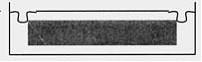 
осы Қағиданың 5916-тармағының
2) тармақшасы
осы Қағиданың 5995-тармағының
2) тармақшасы осы Қағиданың 5998-тармағының
2) тармақшасы
осы Қағиданың 5916-тармағының
2) тармақшасы
осы Қағиданың 5995-тармағының
2) тармақшасы осы Қағиданың 5998-тармағының
2) тармақшасы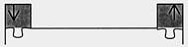 
осы Қағиданың 5995-тармағының
4) тармақшасы
осы Қағиданың 5998-тармағының
4) тармақшасы
осы Қағиданың 5995-тармағының
4) тармақшасы
осы Қағиданың 5998-тармағының
4) тармақшасы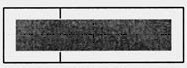 
осы Қағиданың 5996-тармағының
1) тармақшасы
осы Қағиданың 5999-тармағының
1) тармақшасы
осы Қағиданың 5996-тармағының
1) тармақшасы
осы Қағиданың 5999-тармағының
1) тармақшасы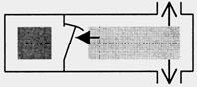 
табиғи жолмен желдету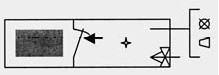 
артық қысым астындағы бөлмелер қысым түскен кезде басқару орындарындағы жарық және дыбыс сигналын беру 
осы Қағиданың 5969-тармағының
1) тармақшасы
осы Қағиданың 5999-тармағының
1) тармақшасы — тек қана тамбура үшін
осы Қағиданың 5969-тармағының
1) тармақшасы
осы Қағиданың 5999-тармағының
1) тармақшасы — тек қана тамбура үшін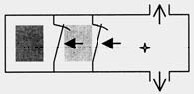 
табиғи жолмен желдету
осы Қағиданың 5995-тармағының
3) тармақшасы
осы Қағиданың 5998-тармағының
3) тармақшасы
осы Қағиданың 5996-тармағының
2) тармақшасы
осы Қағиданың 5999-тармағының
2) тармақшасы
осы Қағиданың 5995-тармағының
3) тармақшасы
осы Қағиданың 5998-тармағының
3) тармақшасы
осы Қағиданың 5996-тармағының
2) тармақшасы
осы Қағиданың 5999-тармағының
2) тармақшасы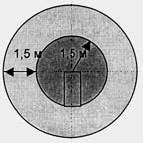 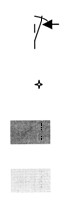 
— газ өткізбейтін өздігінен жабылатын есік
— қауіпті емес бөлме
— қауіпті аймақ 1
— қауіпті аймақ 2
— газ өткізбейтін өздігінен жабылатын есік
— қауіпті емес бөлме
— қауіпті аймақ 1
— қауіпті аймақ 2
— газ өткізбейтін өздігінен жабылатын есік
— қауіпті емес бөлме
— қауіпті аймақ 1
— қауіпті аймақ 2Теңіз кемелерін сыныптау
және жасау қағидасына
495-қосымша
Қауіпті жүктер
ИМО сыныбы
1-қауіп-қат ердің негізгі факторы
Жарылғыш шаңға қарсы қорғану дәрежесі
Жарылғыш газ атмосферасына қарсы қорғану дәрежесі
Жарылғыш газ атмосферасына қарсы қорғану дәрежесі
Қауіпті жүктер
ИМО сыныбы
1-қауіп-қат ердің негізгі факторы
Жарылғыш шаңға қарсы қорғану дәрежесі
А шағын тобы
Температура сыныбы
Алюминийлі шлак
4.3
Сутегі
—
IIС
Т2
Алюминий ферросилиций, ұнтақ
4.3
Сутегі
—
IIС
Т2
Кремнийлі алюминий, ұнтақ, қапталмаған
4.3
Сутегі
—
IIС
Т2
Аммиакты-нитратты тыңайтқыштар
Сілтемені қара2
А типті
5.1
—
—
—
В типті
9
—
—
—
Көмір
ВОН
Шаң, метан
IP55
IIА
Т4
ДРИ темірі
ВОН
Сутегі
—
IIС
Т2
Феррофосфор (брикетті емес)
ВОН
Сутегі
—
IIС
Т1
Ферросилиций
4.3
Сутегі 
—
IIС
Т1
Темір тотығы. Кеуек темір
4.2
Шаң
IP55
IIА
Т2
Астық дақыл, сығындының күнжарасы
4.2
Гексан
—
IIА
ТЗ
Силикомарганец
ВОН
Сутегі
—
IIС
Т1
Күкірт
4.1
Өзіне тән қасиеттер
IP55
—
Т4
Цинкті шлак, дросс, қалдықтар, орымдар
4.3
Сутегі
—
IIС
Т2
1 Осы бағанда тек қана айқындала алатын және электр қондырғылары мен кабельдерге әсер ететін заттар көрсетілген.
2 Жүкке арналған бөлмелерде аяқталатын барлық электр тізбектері осы Қағиданың 4847-тармағының ержелеріне сәйкес өшірілуі тиіс.
1 Осы бағанда тек қана айқындала алатын және электр қондырғылары мен кабельдерге әсер ететін заттар көрсетілген.
2 Жүкке арналған бөлмелерде аяқталатын барлық электр тізбектері осы Қағиданың 4847-тармағының ержелеріне сәйкес өшірілуі тиіс.
1 Осы бағанда тек қана айқындала алатын және электр қондырғылары мен кабельдерге әсер ететін заттар көрсетілген.
2 Жүкке арналған бөлмелерде аяқталатын барлық электр тізбектері осы Қағиданың 4847-тармағының ержелеріне сәйкес өшірілуі тиіс.
1 Осы бағанда тек қана айқындала алатын және электр қондырғылары мен кабельдерге әсер ететін заттар көрсетілген.
2 Жүкке арналған бөлмелерде аяқталатын барлық электр тізбектері осы Қағиданың 4847-тармағының ержелеріне сәйкес өшірілуі тиіс.
1 Осы бағанда тек қана айқындала алатын және электр қондырғылары мен кабельдерге әсер ететін заттар көрсетілген.
2 Жүкке арналған бөлмелерде аяқталатын барлық электр тізбектері осы Қағиданың 4847-тармағының ержелеріне сәйкес өшірілуі тиіс.
1 Осы бағанда тек қана айқындала алатын және электр қондырғылары мен кабельдерге әсер ететін заттар көрсетілген.
2 Жүкке арналған бөлмелерде аяқталатын барлық электр тізбектері осы Қағиданың 4847-тармағының ержелеріне сәйкес өшірілуі тиіс.Теңіз кемелерін сыныптау
және жасау қағидасына
496-қосымша
Тоңазытқыщ агентінің тобы
Символ
Химиялық формула
Есептік қысым, р МПа
I
R22
CHF2Cl
2,0
R134A
CF3 – CH2F
1,2
II
R717
NH3 (аммиак)
2,0Теңіз кемелерінің салу
және жасау қағидасына
497-қосымша
№
р/н
Қосалқы бөлшектер
Саны
1
Бұлғақпен бірге компрессордың поршені, жиынтықты, әрбір типке
1
2
Компрессор білігінің тығыздамасы 1 әрбір типке
1
3
Әрбір тип және өлшемдегі компрессор цилиндрінің төлкесі
1
4
Әрбір тип және өлшемдегі ротациялы компрессордың тілімдері
1 компрессорға 1 комплект
5
Поршенді компрессордың иінді білігінің немесе бұрандалы компрессордың роторының біліктіректері
Әрбір компрессорға 1 комплект
6
Поршенді, бұрандалы компрессорлардың майлы сорғысы
1
7
Әрбір тип және өлшемдегі сүзгі элементтері
1
8
Әрбір тип және өлшемдегі салқындатқыш қондырғының реттеу құрылғылары
1
9
Әрбір типтің білігімен бірге салқындатылатын бөлмелер мен тоңазытқыш аппараттар желдеткіштерінің қалақшалары
1
10
Әрбір тип және өлшемдегі тоңазытқыш негіздің реттейтін қақпағы
1
11
Әрбір тип және өлшемдегі әр түрлі шүмектер, қақпақтар мен басқа да арматура
1
12
Әрбір тип және өлшемдегі тығыздайтын төсемелер
1
13
Әрбір тип және өлшемдегі термометрлер, манометрлер және мановакуумметрлер
1
14
Әр түрлі сақтандырғыш қақпақтың серпіндісі
2
15
Тоңазытқыш негіздің ағып кету орнын анықтауға арналған құрылғы
1
16
Ареометр (тығыздағыш рассольного негізді қолданған жағдайда)
1
1 Қосалқы бөлшектер ретінде тек қана жылдам тозатын тығыздама бөлшектерін қарастыру жеткілікті, егер соңғының конструкциясы соған жол беретін болса.
1 Қосалқы бөлшектер ретінде тек қана жылдам тозатын тығыздама бөлшектерін қарастыру жеткілікті, егер соңғының конструкциясы соған жол беретін болса.
1 Қосалқы бөлшектер ретінде тек қана жылдам тозатын тығыздама бөлшектерін қарастыру жеткілікті, егер соңғының конструкциясы соған жол беретін болса.Теңіз кемелерінің салу
және жасау қағидасына
498-қосымша
Е материал серпімділігінің модулі,
Тиелу жылдамдығының шегі, Н/мм секундына
Тиелу жылдамдығының шегі, Н/мм секундына
Е материал серпімділігінің модулі,
min
max
< 150000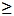 150000
2
6
20
60Теңіз кемелерін сыныптау
және жасау қағидасына
499-қосымшаТеңіз кемелерін сыныптау
және жасау қағидасына
500-қосымша
Жартылай өңделген өнім
Үлгінің типі
Үлгі өлшемдері
Шыңдалулар, құймалар, сортты илем
Осы Қағиданың 500-қосымшас ындағы а) сурет
Дөңгелек пропорционалды үлгілер
10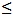 d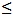 20, d=10 бағытталған металл үшін, жақсырырақ
L0 = 5 d0
Lс = L0 + d
R = 10 (шар тәріздес графит шойынға A5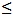 l0%, R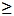 l,5 бар материалдар үшін). Үлгінің осі сыртқы бетінен прокат қалыңдығының 1/4 бөлігіне дейінгі қашықтықта орналасуы қажет.
Шыңдалулар, құймалар, сортты илем
200-сурет, в
Кеме қатынасы тіркелімімен келісу бойынша шыбықтар мен кішкентай өлшемдегі өнімдер үшін толық қалыңдықтағы және сәйкесінше басқа өлшемдегі үлгілерді қолдану рұқсат етіледі.
Lс = L0 + d
Табақты, жолақ, сұлбалық илемдеу
200-сурет, б
Жазық пропорционалды үлгілер
а — прокат қалыңдығы
b = 25
L0 = 5,65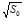 
Lс = L0+2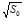 
R = 25
немесе:
Табақты, жолақ, сұлбалық илемдеу
200-сурет, б
Жазық пропорционалды емес үлгілер
а — прокат қалыңдығы
b = 25
L0 = 200
Lс 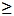  212,5
R = 25
Прокат қалыңдығы 40 мм артық болған кезде 200-суретке сәйкес үлгілер қолданылуы мүмкін (а).
Келесі пішіндегі үлгілерді қолданған жақсырырақ:
d = 14
L0 = 5d
Lс 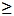  l0+d/2
Егер машинаның қуаты толық қалыңдықты үлгілерді сынау үшін жеткіліксіз болса, онда Кеме қатынасы тіркелімінің келісуі бойынша жазық үлгілер строжкаға ұшырауы мүмкін.
Құбырлар
200-сурет, г немесе 200-сурет, д
L0 = 5,65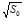 
Lс = L0 + D/2, где Lc — қайсысы кем болуына байланысты басып өту(захват) мен түзету(оправка) арасындағы қашықтық
а = t
b = 12 L0 = 5,65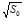 
Lс = L0 + 2b
Егер мүмкін болса, сонымен қатар қабырғаның орталық осімен тура елетін 200(а)-суретке сәйкес бойлық осі бар дөңгелек үлгілер қолданылады.Теңіз кемелерін сыныптау
және жасау қағидасына
501-қосымшаТеңіз кемелерін сыныптау
және жасау қағидасына
502-қосымшаТеңіз кемелерін сыныптау
және жасау қағидасына
503-қосымшаТеңіз кемелерін сыныптау
және жасау қағидасына
504-қосымшаТеңіз кемелерін сыныптау
және жасау қағидасына
505-қосымша
Өлшемдер
Номиналды өлшем
Рұқсат етілген ауытқу
L ұзындығы, мм
55
±0,60
b ені, мм
10
±0,10
а биіктігі, мм
10
±0,10
h тілу орнындағы үлгі биіктігі, мм
8
±0,10
Үлгі тілімінің негізінің дөңгелену радиусы r, мм
1
±0,10
L/2 тілудің симметрия жазықтығынан үлгінің соңына дейінгі қашықтық, мм
27,5
±0,40
и тілудің симметрия жазықтығы мен үлгі осінің арасындағы бұрыш,0
90
±2Теңіз кемелерінң салу
және жасау қағидасына
506-қосымша
Параметрлері
Номиналды өлшем
Рұқсат етілген ауытқу
L ұзындығы, мм
55
±0,60
b ені, мм
10
±0,06
а биіктігі, мм
10
7,5
5,0
±0,11
±0,11
±0,06
ү V-бейнелі үлгінің бұрышы, 0
45
±2
h тілу орнындағы үлгінің биіктігі, мм
8
±0,06
Үлгі тілімінің негізінің дөңгелену радиусы r, мм
0,25
±0,025
L/2 тілудің симметрия жазықтығынан үлгінің соңына дейінгі қашықтық, мм
27,5
±0,040
Ө тілудің симметрия жазықтығы мен үлгі осінің арасындағы бұрыш,0
90
±2Теңіз кемелерін сыныптау
және жасау қағидасына
507-қосымша
Параметрі
Номиналды өлшем
Рұқсат етілген ауытқу
L ұзындығы, мм
55
±0,60
b0 ені, мм
10
±0,11
а0 қалыңдық, мм
10
±0,11
h тілу орнындағы үлгінің биіктігі, мм
5
±0,09
Үлгі тілімінің негізінің дөңгелену радиусы r, мм
1
±0,07
L/2 тілудің симметрия жазықтығынан үлгінің соңына дейінгі қашықтық, мм
27,5
±0,42
Ө тілудің симметрия жазықтығы мен үлгі осінің арасындағы бұрыш,0
90
±2Теңіз кемелерін сыныптау
және жасау қағидасына
508-қосымша
Үлгі өлшемдері, мм
Соққы жұмысының орташа мәні, Дж
10х10х55
10х7,5х55
10х5х55
1Е
5/6Е
2/3ЕТеңіз кемелерін сыныптау
және жасау қағидасына
509-қосымшаТеңіз кемелерін сыныптау
және жасау қағидасына
510-қосымшаТеңіз кемелерін сыныптау
және жасау қағидасына
511-қосымшаТеңіз кемелерін сыныптау
және жасау қағидасына
512-қосымшаТеңіз кемелерін сыныптау
және жасау қағидасына
513-қосымшаТеңіз кемелерін сыныптау
және жасау қағидасына
514-қосымшаТеңіз кемелерін сыныптау
және жасау қағидасына
515-қосымшаТеңіз кемелерін сыныптау
және жасау қағидасына
516-қосымшаТеңіз кемелерін сыныптау
және жасау қағидасына
517-қосымшаТеңіз кемелерін сыныптау
және жасау қағидасына
518-қосымшаТеңіз кемелерін сыныптау
және жасау қағидасына
519-қосымша
Өлшемдер, мм
512 қосымша
513 қосымша
L1min
150
250
L2
115 ± 5
170 ± 5
L3
60 ± 0,5
—
L0
50 ± 0,5
50 ± 1
b1
20 ± 0,5
25 ± 0,5
b2
10 ± 0,5
—
t
1...10
1...6
r
60
—Теңіз кемелерін сыныптау
және жасау қағидасына
520-қосымшаТеңіз кемелерін сыныптау
және жасау қағидасына
521-қосымша
L1, L2, мм
L3, мм
b1,мм
b2, мм
r, мм
t, мм
Регламенттелмейді
80
20
10 ± 0,5
160
10Теңіз кемелерін сыныптау
және жасау қағидасына
522-қосымшаТеңіз кемелерін сыныптау
және жасау қағидасына
523-қосымшаТеңіз кемелерін сыныптау
және жасау қағидасына
524-қосымшаТеңіз кемелерін сыныптау
және жасау қағидасына
525-қосымшаТеңіз кемелерін сыныптау
және жасау қағидасына
526-қосымшаТеңіз кемелерін сыныптау
және жасау қағидасына
527-қосымша
Болат құрылымы
Температура
Үдерістің түрі
Үдерістің түрі
Үдерістің түрі
Үдерістің түрі
Үдерістің түрі
Болат құрылымы
Температура
Болатты өңдеудің қарапайым түрлері
Болатты өңдеудің қарапайым түрлері
Болатты өңдеудің қарапайым түрлері
Болатты өңдеудің қарапайым түрлері
Термомеханикалық өңдеу
Болат құрылымы
Температура
AR
N
CR(NR)
QT
TM
Қайта кристан- дырылған аустенит
Сляб температура сы
Тұрақтану немесе шыңдау температура сы
Аr3 немесе АС3
Аr1 немесе АС1
Жұмсарту температур асы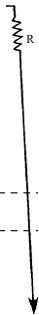 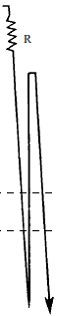 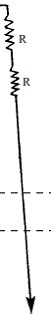 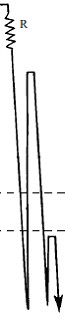 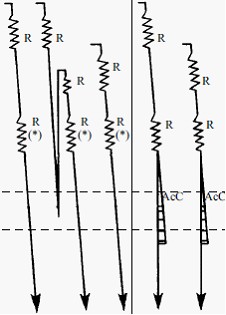 
Қайта кристанды рылмаған аустенит
Сляб температура сы
Тұрақтану немесе шыңдау температура сы
Аr3 немесе АС3
Аr1 немесе АС1
Жұмсарту температур асы
Аустенит + феррит
Сляб температура сы
Тұрақтану немесе шыңдау температура сы
Аr3 немесе АС3
Аr1 немесе АС1
Жұмсарту температур асы
Аустенит + перлит немесе феррит + бейнит
Сляб температура сы
Тұрақтану немесе шыңдау температура сы
Аr3 немесе АС3
Аr1 немесе АС1
Жұмсарту температур асы
Шартты белгілер:
AR — болатты ыстық илемденген күйде алуға сәйкес келетін илемдеу үдерісі (As Rolled);
N — тұрақтану (Normalizing);
CR(NR) — бақыланатын илемдеу (Controlled Rolling (Normalizing Rolling);
QT — шыңдау мен жұмсарту (Quenching and Tempering);
TM — термомеханикалық өңдеу (термомеханикалық бақыланатын илемдеу) (Thermo-Mechanical Rolling (Thermo-Mechanical Controlled Process);
R — өзгеру;
(*) — аустенит пен ферриттің екі фазалық ауданы;
АсС — жылдамдатылған салқындату (Accelerated Cooling).
Шартты белгілер:
AR — болатты ыстық илемденген күйде алуға сәйкес келетін илемдеу үдерісі (As Rolled);
N — тұрақтану (Normalizing);
CR(NR) — бақыланатын илемдеу (Controlled Rolling (Normalizing Rolling);
QT — шыңдау мен жұмсарту (Quenching and Tempering);
TM — термомеханикалық өңдеу (термомеханикалық бақыланатын илемдеу) (Thermo-Mechanical Rolling (Thermo-Mechanical Controlled Process);
R — өзгеру;
(*) — аустенит пен ферриттің екі фазалық ауданы;
АсС — жылдамдатылған салқындату (Accelerated Cooling).
Шартты белгілер:
AR — болатты ыстық илемденген күйде алуға сәйкес келетін илемдеу үдерісі (As Rolled);
N — тұрақтану (Normalizing);
CR(NR) — бақыланатын илемдеу (Controlled Rolling (Normalizing Rolling);
QT — шыңдау мен жұмсарту (Quenching and Tempering);
TM — термомеханикалық өңдеу (термомеханикалық бақыланатын илемдеу) (Thermo-Mechanical Rolling (Thermo-Mechanical Controlled Process);
R — өзгеру;
(*) — аустенит пен ферриттің екі фазалық ауданы;
АсС — жылдамдатылған салқындату (Accelerated Cooling).
Шартты белгілер:
AR — болатты ыстық илемденген күйде алуға сәйкес келетін илемдеу үдерісі (As Rolled);
N — тұрақтану (Normalizing);
CR(NR) — бақыланатын илемдеу (Controlled Rolling (Normalizing Rolling);
QT — шыңдау мен жұмсарту (Quenching and Tempering);
TM — термомеханикалық өңдеу (термомеханикалық бақыланатын илемдеу) (Thermo-Mechanical Rolling (Thermo-Mechanical Controlled Process);
R — өзгеру;
(*) — аустенит пен ферриттің екі фазалық ауданы;
АсС — жылдамдатылған салқындату (Accelerated Cooling).
Шартты белгілер:
AR — болатты ыстық илемденген күйде алуға сәйкес келетін илемдеу үдерісі (As Rolled);
N — тұрақтану (Normalizing);
CR(NR) — бақыланатын илемдеу (Controlled Rolling (Normalizing Rolling);
QT — шыңдау мен жұмсарту (Quenching and Tempering);
TM — термомеханикалық өңдеу (термомеханикалық бақыланатын илемдеу) (Thermo-Mechanical Rolling (Thermo-Mechanical Controlled Process);
R — өзгеру;
(*) — аустенит пен ферриттің екі фазалық ауданы;
АсС — жылдамдатылған салқындату (Accelerated Cooling).
Шартты белгілер:
AR — болатты ыстық илемденген күйде алуға сәйкес келетін илемдеу үдерісі (As Rolled);
N — тұрақтану (Normalizing);
CR(NR) — бақыланатын илемдеу (Controlled Rolling (Normalizing Rolling);
QT — шыңдау мен жұмсарту (Quenching and Tempering);
TM — термомеханикалық өңдеу (термомеханикалық бақыланатын илемдеу) (Thermo-Mechanical Rolling (Thermo-Mechanical Controlled Process);
R — өзгеру;
(*) — аустенит пен ферриттің екі фазалық ауданы;
АсС — жылдамдатылған салқындату (Accelerated Cooling).
Шартты белгілер:
AR — болатты ыстық илемденген күйде алуға сәйкес келетін илемдеу үдерісі (As Rolled);
N — тұрақтану (Normalizing);
CR(NR) — бақыланатын илемдеу (Controlled Rolling (Normalizing Rolling);
QT — шыңдау мен жұмсарту (Quenching and Tempering);
TM — термомеханикалық өңдеу (термомеханикалық бақыланатын илемдеу) (Thermo-Mechanical Rolling (Thermo-Mechanical Controlled Process);
R — өзгеру;
(*) — аустенит пен ферриттің екі фазалық ауданы;
АсС — жылдамдатылған салқындату (Accelerated Cooling).Теңіз кемелерін сыныптау
және жасау қағидасына
528-қосымша
Санаттар
Санаттар
Санаттар
A
A
A
В
В
В
D
D
D
Е
Е
Е
Қышқылсыздандыру
Қышқылсыздандыру
Қышқылсыздандыру
Жайлы немесе жартылай жайлы
Жайлы немесе жартылай жайлы
Жайлы немесе жартылай жайлы
Жайлы немесе жартылай жайлы
Жайлы немесе жартылай жайлы
Жайлы немесе жартылай жайлы
Жайлы
Жайлы
Жайлы
Жайлы, ұсақ түйірлі, алюминиймен өңделген
Жайлы, ұсақ түйірлі, алюминиймен өңделген
Жайлы, ұсақ түйірлі, алюминиймен өңделген
Жабдықтау жайы
Жабдықтау жайы
Жабдықтау жайы
3.2.4-1 кестелері бойынша
3.2.4-1 кестелері бойынша
3.2.4-1 кестелері бойынша
3.2.4-1 кестелері бойынша
3.2.4-1 кестелері бойынша
3.2.4-1 кестелері бойынша
3.2.4-1 кестелері бойынша
3.2.4-1 кестелері бойынша
3.2.4-1 кестелері бойынша
3.2.4-1 кестелері бойынша
3.2.4-1 кестелері бойынша
3.2.4-1 кестелері бойынша
Химиялық құрамы (шөміштік сынама),%
Сmах
Mn min
Si max
Р mах
S max
Al min
Сmах
Mn min
Si max
Р mах
S max
Al min
0,21
2,5 х С
0,50
0,035
0,035
-
0,21
2,5 х С
0,50
0,035
0,035
-
0,21
2,5 х С
0,50
0,035
0,035
-
0,21
0,80
0,35
0,035
0,035
-
0,21
0,80
0,35
0,035
0,035
-
0,21
0,80
0,35
0,035
0,035
-
0,21
0,60
0,35
0,035
0,035
0,015
0,21
0,60
0,35
0,035
0,035
0,015
0,21
0,60
0,35
0,035
0,035
0,015
0,18
0,70
0,35
0,035
0,035
0,015
0,18
0,70
0,35
0,035
0,035
0,015
0,18
0,70
0,35
0,035
0,035
0,015
Созу кезіндегі механикал ық қасиеттер
Уақытша кедергі Rm, МПа
Ағымдылық шегі Re, МПа, min
Салыстырмалы ұзару А5, %, min
Уақытша кедергі Rm, МПа
Ағымдылық шегі Re, МПа, min
Салыстырмалы ұзару А5, %, min
400 — 520
235
22
400 — 520
235
22
400 — 520
235
22
400 — 520
235
22
400 — 520
235
22
400 — 520
235
22
400 — 520
235
22
400 — 520
235
22
400 — 520
235
22
400 — 520
235
22
400 — 520
235
22
400 — 520
235
22
Соққы иіліміне сынау
Сынақ температурасы, 0С
Сынақ температурасы, 0С
+ 20
+ 20
+ 20
0
0
0
-20
-20
-20
-40
-40
-40
Табақтың қалыңдығы, t, мм
Табақтың қалыңдығы, t, мм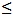 50
>50 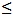 70
>70 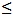 100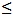 50
>50 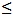 70
>70 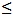 100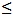 50
>50 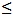 70
>70 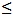 100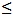 50
>50 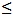 70
>70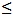 100
Соққы жұмысы, Дж, min, бойлық үлгілер үшін, KVL
Соққы жұмысы, Дж, min, бойлық үлгілер үшін, KVL
-
34
41
27
34
41
27
34
41
27
34
41
Соққы жұмысы, Дж, min, көлденең үлгілер үшін, KVT
Соққы жұмысы, Дж, min, көлденең үлгілер үшін, KVT
-
24
27
20
24
27
20
24
27
20
24
27
Ескертпе: 1. А санатты қалыңдығы 12,5 мм-ге дейін және қоса алғанда сұлбалық болат үшін қайнаған болат қолданылуы мүмкін.
2. А санатты қалыңдығы сұлбалық болат үшін құрамында 0,23 %-ға дейін көміртегінің болуы рұқсат етіледі.
3. А санатты әр түрлі қалыңдықтағы сұлбалық болат үшін Кеме қатынасы тіркеліммен келісу бойынша уақытша кедергінің жоғарғы шегі жоғарылатылуы мүмкін.
4. А санатты болат соққының KV+20 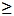  27 Дж жұмысын қамтамасыз етуі болжамдалады.
5. Кеме қатынасы тіркеліммен келісу бойынша соққы иіліміне сыналатын В санатты болаттың құрамындағы марганецтың мөлшері 0,60 %-ға дейін төмендетілуі мүмкін.
6. D санатты қалыңдығы 25 мм-ден асатын болат тыныш, ұсақ түйірлі болып, құрамында А1 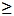 0,015 % болуы тиіс.
7. Есептік қалыңдығы 200 мм толық қалыңдықтағы стандартты үлгілерді созуға сынаған кезде минималды салыстырмалы ұзару мына мәндерге сәйкес келуі тиіс:
Ескертпе: 1. А санатты қалыңдығы 12,5 мм-ге дейін және қоса алғанда сұлбалық болат үшін қайнаған болат қолданылуы мүмкін.
2. А санатты қалыңдығы сұлбалық болат үшін құрамында 0,23 %-ға дейін көміртегінің болуы рұқсат етіледі.
3. А санатты әр түрлі қалыңдықтағы сұлбалық болат үшін Кеме қатынасы тіркеліммен келісу бойынша уақытша кедергінің жоғарғы шегі жоғарылатылуы мүмкін.
4. А санатты болат соққының KV+20  27 Дж жұмысын қамтамасыз етуі болжамдалады.
5. Кеме қатынасы тіркеліммен келісу бойынша соққы иіліміне сыналатын В санатты болаттың құрамындағы марганецтың мөлшері 0,60 %-ға дейін төмендетілуі мүмкін.
6. D санатты қалыңдығы 25 мм-ден асатын болат тыныш, ұсақ түйірлі болып, құрамында А1 0,015 % болуы тиіс.
7. Есептік қалыңдығы 200 мм толық қалыңдықтағы стандартты үлгілерді созуға сынаған кезде минималды салыстырмалы ұзару мына мәндерге сәйкес келуі тиіс:
Ескертпе: 1. А санатты қалыңдығы 12,5 мм-ге дейін және қоса алғанда сұлбалық болат үшін қайнаған болат қолданылуы мүмкін.
2. А санатты қалыңдығы сұлбалық болат үшін құрамында 0,23 %-ға дейін көміртегінің болуы рұқсат етіледі.
3. А санатты әр түрлі қалыңдықтағы сұлбалық болат үшін Кеме қатынасы тіркеліммен келісу бойынша уақытша кедергінің жоғарғы шегі жоғарылатылуы мүмкін.
4. А санатты болат соққының KV+20  27 Дж жұмысын қамтамасыз етуі болжамдалады.
5. Кеме қатынасы тіркеліммен келісу бойынша соққы иіліміне сыналатын В санатты болаттың құрамындағы марганецтың мөлшері 0,60 %-ға дейін төмендетілуі мүмкін.
6. D санатты қалыңдығы 25 мм-ден асатын болат тыныш, ұсақ түйірлі болып, құрамында А1 0,015 % болуы тиіс.
7. Есептік қалыңдығы 200 мм толық қалыңдықтағы стандартты үлгілерді созуға сынаған кезде минималды салыстырмалы ұзару мына мәндерге сәйкес келуі тиіс:
Ескертпе: 1. А санатты қалыңдығы 12,5 мм-ге дейін және қоса алғанда сұлбалық болат үшін қайнаған болат қолданылуы мүмкін.
2. А санатты қалыңдығы сұлбалық болат үшін құрамында 0,23 %-ға дейін көміртегінің болуы рұқсат етіледі.
3. А санатты әр түрлі қалыңдықтағы сұлбалық болат үшін Кеме қатынасы тіркеліммен келісу бойынша уақытша кедергінің жоғарғы шегі жоғарылатылуы мүмкін.
4. А санатты болат соққының KV+20  27 Дж жұмысын қамтамасыз етуі болжамдалады.
5. Кеме қатынасы тіркеліммен келісу бойынша соққы иіліміне сыналатын В санатты болаттың құрамындағы марганецтың мөлшері 0,60 %-ға дейін төмендетілуі мүмкін.
6. D санатты қалыңдығы 25 мм-ден асатын болат тыныш, ұсақ түйірлі болып, құрамында А1 0,015 % болуы тиіс.
7. Есептік қалыңдығы 200 мм толық қалыңдықтағы стандартты үлгілерді созуға сынаған кезде минималды салыстырмалы ұзару мына мәндерге сәйкес келуі тиіс:
Ескертпе: 1. А санатты қалыңдығы 12,5 мм-ге дейін және қоса алғанда сұлбалық болат үшін қайнаған болат қолданылуы мүмкін.
2. А санатты қалыңдығы сұлбалық болат үшін құрамында 0,23 %-ға дейін көміртегінің болуы рұқсат етіледі.
3. А санатты әр түрлі қалыңдықтағы сұлбалық болат үшін Кеме қатынасы тіркеліммен келісу бойынша уақытша кедергінің жоғарғы шегі жоғарылатылуы мүмкін.
4. А санатты болат соққының KV+20  27 Дж жұмысын қамтамасыз етуі болжамдалады.
5. Кеме қатынасы тіркеліммен келісу бойынша соққы иіліміне сыналатын В санатты болаттың құрамындағы марганецтың мөлшері 0,60 %-ға дейін төмендетілуі мүмкін.
6. D санатты қалыңдығы 25 мм-ден асатын болат тыныш, ұсақ түйірлі болып, құрамында А1 0,015 % болуы тиіс.
7. Есептік қалыңдығы 200 мм толық қалыңдықтағы стандартты үлгілерді созуға сынаған кезде минималды салыстырмалы ұзару мына мәндерге сәйкес келуі тиіс:
Ескертпе: 1. А санатты қалыңдығы 12,5 мм-ге дейін және қоса алғанда сұлбалық болат үшін қайнаған болат қолданылуы мүмкін.
2. А санатты қалыңдығы сұлбалық болат үшін құрамында 0,23 %-ға дейін көміртегінің болуы рұқсат етіледі.
3. А санатты әр түрлі қалыңдықтағы сұлбалық болат үшін Кеме қатынасы тіркеліммен келісу бойынша уақытша кедергінің жоғарғы шегі жоғарылатылуы мүмкін.
4. А санатты болат соққының KV+20  27 Дж жұмысын қамтамасыз етуі болжамдалады.
5. Кеме қатынасы тіркеліммен келісу бойынша соққы иіліміне сыналатын В санатты болаттың құрамындағы марганецтың мөлшері 0,60 %-ға дейін төмендетілуі мүмкін.
6. D санатты қалыңдығы 25 мм-ден асатын болат тыныш, ұсақ түйірлі болып, құрамында А1 0,015 % болуы тиіс.
7. Есептік қалыңдығы 200 мм толық қалыңдықтағы стандартты үлгілерді созуға сынаған кезде минималды салыстырмалы ұзару мына мәндерге сәйкес келуі тиіс:
Ескертпе: 1. А санатты қалыңдығы 12,5 мм-ге дейін және қоса алғанда сұлбалық болат үшін қайнаған болат қолданылуы мүмкін.
2. А санатты қалыңдығы сұлбалық болат үшін құрамында 0,23 %-ға дейін көміртегінің болуы рұқсат етіледі.
3. А санатты әр түрлі қалыңдықтағы сұлбалық болат үшін Кеме қатынасы тіркеліммен келісу бойынша уақытша кедергінің жоғарғы шегі жоғарылатылуы мүмкін.
4. А санатты болат соққының KV+20  27 Дж жұмысын қамтамасыз етуі болжамдалады.
5. Кеме қатынасы тіркеліммен келісу бойынша соққы иіліміне сыналатын В санатты болаттың құрамындағы марганецтың мөлшері 0,60 %-ға дейін төмендетілуі мүмкін.
6. D санатты қалыңдығы 25 мм-ден асатын болат тыныш, ұсақ түйірлі болып, құрамында А1 0,015 % болуы тиіс.
7. Есептік қалыңдығы 200 мм толық қалыңдықтағы стандартты үлгілерді созуға сынаған кезде минималды салыстырмалы ұзару мына мәндерге сәйкес келуі тиіс:
Ескертпе: 1. А санатты қалыңдығы 12,5 мм-ге дейін және қоса алғанда сұлбалық болат үшін қайнаған болат қолданылуы мүмкін.
2. А санатты қалыңдығы сұлбалық болат үшін құрамында 0,23 %-ға дейін көміртегінің болуы рұқсат етіледі.
3. А санатты әр түрлі қалыңдықтағы сұлбалық болат үшін Кеме қатынасы тіркеліммен келісу бойынша уақытша кедергінің жоғарғы шегі жоғарылатылуы мүмкін.
4. А санатты болат соққының KV+20  27 Дж жұмысын қамтамасыз етуі болжамдалады.
5. Кеме қатынасы тіркеліммен келісу бойынша соққы иіліміне сыналатын В санатты болаттың құрамындағы марганецтың мөлшері 0,60 %-ға дейін төмендетілуі мүмкін.
6. D санатты қалыңдығы 25 мм-ден асатын болат тыныш, ұсақ түйірлі болып, құрамында А1 0,015 % болуы тиіс.
7. Есептік қалыңдығы 200 мм толық қалыңдықтағы стандартты үлгілерді созуға сынаған кезде минималды салыстырмалы ұзару мына мәндерге сәйкес келуі тиіс:
Ескертпе: 1. А санатты қалыңдығы 12,5 мм-ге дейін және қоса алғанда сұлбалық болат үшін қайнаған болат қолданылуы мүмкін.
2. А санатты қалыңдығы сұлбалық болат үшін құрамында 0,23 %-ға дейін көміртегінің болуы рұқсат етіледі.
3. А санатты әр түрлі қалыңдықтағы сұлбалық болат үшін Кеме қатынасы тіркеліммен келісу бойынша уақытша кедергінің жоғарғы шегі жоғарылатылуы мүмкін.
4. А санатты болат соққының KV+20  27 Дж жұмысын қамтамасыз етуі болжамдалады.
5. Кеме қатынасы тіркеліммен келісу бойынша соққы иіліміне сыналатын В санатты болаттың құрамындағы марганецтың мөлшері 0,60 %-ға дейін төмендетілуі мүмкін.
6. D санатты қалыңдығы 25 мм-ден асатын болат тыныш, ұсақ түйірлі болып, құрамында А1 0,015 % болуы тиіс.
7. Есептік қалыңдығы 200 мм толық қалыңдықтағы стандартты үлгілерді созуға сынаған кезде минималды салыстырмалы ұзару мына мәндерге сәйкес келуі тиіс:
Ескертпе: 1. А санатты қалыңдығы 12,5 мм-ге дейін және қоса алғанда сұлбалық болат үшін қайнаған болат қолданылуы мүмкін.
2. А санатты қалыңдығы сұлбалық болат үшін құрамында 0,23 %-ға дейін көміртегінің болуы рұқсат етіледі.
3. А санатты әр түрлі қалыңдықтағы сұлбалық болат үшін Кеме қатынасы тіркеліммен келісу бойынша уақытша кедергінің жоғарғы шегі жоғарылатылуы мүмкін.
4. А санатты болат соққының KV+20  27 Дж жұмысын қамтамасыз етуі болжамдалады.
5. Кеме қатынасы тіркеліммен келісу бойынша соққы иіліміне сыналатын В санатты болаттың құрамындағы марганецтың мөлшері 0,60 %-ға дейін төмендетілуі мүмкін.
6. D санатты қалыңдығы 25 мм-ден асатын болат тыныш, ұсақ түйірлі болып, құрамында А1 0,015 % болуы тиіс.
7. Есептік қалыңдығы 200 мм толық қалыңдықтағы стандартты үлгілерді созуға сынаған кезде минималды салыстырмалы ұзару мына мәндерге сәйкес келуі тиіс:
Ескертпе: 1. А санатты қалыңдығы 12,5 мм-ге дейін және қоса алғанда сұлбалық болат үшін қайнаған болат қолданылуы мүмкін.
2. А санатты қалыңдығы сұлбалық болат үшін құрамында 0,23 %-ға дейін көміртегінің болуы рұқсат етіледі.
3. А санатты әр түрлі қалыңдықтағы сұлбалық болат үшін Кеме қатынасы тіркеліммен келісу бойынша уақытша кедергінің жоғарғы шегі жоғарылатылуы мүмкін.
4. А санатты болат соққының KV+20  27 Дж жұмысын қамтамасыз етуі болжамдалады.
5. Кеме қатынасы тіркеліммен келісу бойынша соққы иіліміне сыналатын В санатты болаттың құрамындағы марганецтың мөлшері 0,60 %-ға дейін төмендетілуі мүмкін.
6. D санатты қалыңдығы 25 мм-ден асатын болат тыныш, ұсақ түйірлі болып, құрамында А1 0,015 % болуы тиіс.
7. Есептік қалыңдығы 200 мм толық қалыңдықтағы стандартты үлгілерді созуға сынаған кезде минималды салыстырмалы ұзару мына мәндерге сәйкес келуі тиіс:
Ескертпе: 1. А санатты қалыңдығы 12,5 мм-ге дейін және қоса алғанда сұлбалық болат үшін қайнаған болат қолданылуы мүмкін.
2. А санатты қалыңдығы сұлбалық болат үшін құрамында 0,23 %-ға дейін көміртегінің болуы рұқсат етіледі.
3. А санатты әр түрлі қалыңдықтағы сұлбалық болат үшін Кеме қатынасы тіркеліммен келісу бойынша уақытша кедергінің жоғарғы шегі жоғарылатылуы мүмкін.
4. А санатты болат соққының KV+20  27 Дж жұмысын қамтамасыз етуі болжамдалады.
5. Кеме қатынасы тіркеліммен келісу бойынша соққы иіліміне сыналатын В санатты болаттың құрамындағы марганецтың мөлшері 0,60 %-ға дейін төмендетілуі мүмкін.
6. D санатты қалыңдығы 25 мм-ден асатын болат тыныш, ұсақ түйірлі болып, құрамында А1 0,015 % болуы тиіс.
7. Есептік қалыңдығы 200 мм толық қалыңдықтағы стандартты үлгілерді созуға сынаған кезде минималды салыстырмалы ұзару мына мәндерге сәйкес келуі тиіс:
Ескертпе: 1. А санатты қалыңдығы 12,5 мм-ге дейін және қоса алғанда сұлбалық болат үшін қайнаған болат қолданылуы мүмкін.
2. А санатты қалыңдығы сұлбалық болат үшін құрамында 0,23 %-ға дейін көміртегінің болуы рұқсат етіледі.
3. А санатты әр түрлі қалыңдықтағы сұлбалық болат үшін Кеме қатынасы тіркеліммен келісу бойынша уақытша кедергінің жоғарғы шегі жоғарылатылуы мүмкін.
4. А санатты болат соққының KV+20  27 Дж жұмысын қамтамасыз етуі болжамдалады.
5. Кеме қатынасы тіркеліммен келісу бойынша соққы иіліміне сыналатын В санатты болаттың құрамындағы марганецтың мөлшері 0,60 %-ға дейін төмендетілуі мүмкін.
6. D санатты қалыңдығы 25 мм-ден асатын болат тыныш, ұсақ түйірлі болып, құрамында А1 0,015 % болуы тиіс.
7. Есептік қалыңдығы 200 мм толық қалыңдықтағы стандартты үлгілерді созуға сынаған кезде минималды салыстырмалы ұзару мына мәндерге сәйкес келуі тиіс:
Ескертпе: 1. А санатты қалыңдығы 12,5 мм-ге дейін және қоса алғанда сұлбалық болат үшін қайнаған болат қолданылуы мүмкін.
2. А санатты қалыңдығы сұлбалық болат үшін құрамында 0,23 %-ға дейін көміртегінің болуы рұқсат етіледі.
3. А санатты әр түрлі қалыңдықтағы сұлбалық болат үшін Кеме қатынасы тіркеліммен келісу бойынша уақытша кедергінің жоғарғы шегі жоғарылатылуы мүмкін.
4. А санатты болат соққының KV+20  27 Дж жұмысын қамтамасыз етуі болжамдалады.
5. Кеме қатынасы тіркеліммен келісу бойынша соққы иіліміне сыналатын В санатты болаттың құрамындағы марганецтың мөлшері 0,60 %-ға дейін төмендетілуі мүмкін.
6. D санатты қалыңдығы 25 мм-ден асатын болат тыныш, ұсақ түйірлі болып, құрамында А1 0,015 % болуы тиіс.
7. Есептік қалыңдығы 200 мм толық қалыңдықтағы стандартты үлгілерді созуға сынаған кезде минималды салыстырмалы ұзару мына мәндерге сәйкес келуі тиіс:
Ескертпе: 1. А санатты қалыңдығы 12,5 мм-ге дейін және қоса алғанда сұлбалық болат үшін қайнаған болат қолданылуы мүмкін.
2. А санатты қалыңдығы сұлбалық болат үшін құрамында 0,23 %-ға дейін көміртегінің болуы рұқсат етіледі.
3. А санатты әр түрлі қалыңдықтағы сұлбалық болат үшін Кеме қатынасы тіркеліммен келісу бойынша уақытша кедергінің жоғарғы шегі жоғарылатылуы мүмкін.
4. А санатты болат соққының KV+20  27 Дж жұмысын қамтамасыз етуі болжамдалады.
5. Кеме қатынасы тіркеліммен келісу бойынша соққы иіліміне сыналатын В санатты болаттың құрамындағы марганецтың мөлшері 0,60 %-ға дейін төмендетілуі мүмкін.
6. D санатты қалыңдығы 25 мм-ден асатын болат тыныш, ұсақ түйірлі болып, құрамында А1 0,015 % болуы тиіс.
7. Есептік қалыңдығы 200 мм толық қалыңдықтағы стандартты үлгілерді созуға сынаған кезде минималды салыстырмалы ұзару мына мәндерге сәйкес келуі тиіс:
Қалыңдығы, мм
t 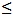  5
5<t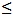 10
10<t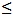 15
10<t15
10<t15
15<t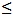 20
15<t20
20<t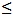 25
25<t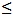 30
25<t30
25<t30
30<t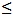 40
30<t40
40<t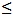 50
Салыстырмалы ұзару, %
14
16
17
17
17
18
18
19
20
20
20
21
21
22Теңіз кемелерін сыныптау
және жасау қағидасына
529-қосымша
Санат
Санат
Санат
А32
D32
Е32
А36
D36
Е36
А40
D40
Е40
Қышқылсаздандыру
Қышқылсаздандыру
Қышқылсаздандыру
Тыныш
Тыныш
Тыныш
Тыныш
Тыныш
Тыныш
Жеткізу жағдайы
Жеткізу жағдайы
Жеткізу жағдайы
299-кесте бойынша
299-кесте бойынша
299-кесте бойынша
299-кесте бойынша
299-кесте бойынша
299-кесте бойынша
Химиялық құрамы (шөміштік сынама), %
Химиялық құрамы (шөміштік сынама), %
Сmах
Мn
Simaх
Рmах
Smax
Cumax
Crmах
Nimax
Моmах
Almin
Nb
V
Timax
0,18
0,9 — 1,6
0,5
0,035
0,035
0,35
0,20
0,40
0,08
0,015
0,02 — 0,05
0,05 — 0,10} 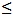 0,12
0,02
0,18
0,9 — 1,6
0,5
0,035
0,035
0,35
0,20
0,40
0,08
0,015
0,02 — 0,05
0,05 — 0,10} 0,12
0,02
0,18
0,9 — 1,6
0,5
0,035
0,035
0,35
0,20
0,40
0,08
0,015
0,02 — 0,05
0,05 — 0,10} 0,12
0,02
0,18
0,9 — 1,6
0,5
0,035
0,035
0,35
0,20
0,40
0,08
0,015
0,02 — 0,05
0,05 — 0,10} 0,12
0,02
0,18
0,9 — 1,6
0,5
0,035
0,035
0,35
0,20
0,40
0,08
0,015
0,02 — 0,05
0,05 — 0,10} 0,12
0,02
0,18
0,9 — 1,6
0,5
0,035
0,035
0,35
0,20
0,40
0,08
0,015
0,02 — 0,05
0,05 — 0,10} 0,12
0,02
Созу кезіндегі механикалық қасиеттер
Созу кезіндегі механикалық қасиеттер
Уақытша кедергі Rm, МПа
440...570
440...570
440...570
490...630
490...630
490...630
510...660
510...660
510...660
Ағымдылық шегі Re, МПа, min
315
315
315
355
355
355
390
390
390
Салыстырмалы ұзару А5, %, min
22
22
22
21
21
21
20
20
20
Ескертпе: 1. Қалыңдығы 12,5 мм және одан да төмен болғанда құрамындағы марганецтың 0,70 %-ға дейін азайтылуы тиіс.
2. Егер болат механикалық өңдеуге ұшыраса, Кеме қатынасы тіркеліміміен химиялық құрамын өзгертуге рұқсат берілуі немесе талап етілуі мүмкін.
3.Толық қалыңдықтағы стандартты үлгілерді созуға сынаған кезде минималды салыстырмалы ұзару мына талаптарға сәйкес келуі тиіс, %:
Ескертпе: 1. Қалыңдығы 12,5 мм және одан да төмен болғанда құрамындағы марганецтың 0,70 %-ға дейін азайтылуы тиіс.
2. Егер болат механикалық өңдеуге ұшыраса, Кеме қатынасы тіркеліміміен химиялық құрамын өзгертуге рұқсат берілуі немесе талап етілуі мүмкін.
3.Толық қалыңдықтағы стандартты үлгілерді созуға сынаған кезде минималды салыстырмалы ұзару мына талаптарға сәйкес келуі тиіс, %:
Ескертпе: 1. Қалыңдығы 12,5 мм және одан да төмен болғанда құрамындағы марганецтың 0,70 %-ға дейін азайтылуы тиіс.
2. Егер болат механикалық өңдеуге ұшыраса, Кеме қатынасы тіркеліміміен химиялық құрамын өзгертуге рұқсат берілуі немесе талап етілуі мүмкін.
3.Толық қалыңдықтағы стандартты үлгілерді созуға сынаған кезде минималды салыстырмалы ұзару мына талаптарға сәйкес келуі тиіс, %:
Ескертпе: 1. Қалыңдығы 12,5 мм және одан да төмен болғанда құрамындағы марганецтың 0,70 %-ға дейін азайтылуы тиіс.
2. Егер болат механикалық өңдеуге ұшыраса, Кеме қатынасы тіркеліміміен химиялық құрамын өзгертуге рұқсат берілуі немесе талап етілуі мүмкін.
3.Толық қалыңдықтағы стандартты үлгілерді созуға сынаған кезде минималды салыстырмалы ұзару мына талаптарға сәйкес келуі тиіс, %:
Ескертпе: 1. Қалыңдығы 12,5 мм және одан да төмен болғанда құрамындағы марганецтың 0,70 %-ға дейін азайтылуы тиіс.
2. Егер болат механикалық өңдеуге ұшыраса, Кеме қатынасы тіркеліміміен химиялық құрамын өзгертуге рұқсат берілуі немесе талап етілуі мүмкін.
3.Толық қалыңдықтағы стандартты үлгілерді созуға сынаған кезде минималды салыстырмалы ұзару мына талаптарға сәйкес келуі тиіс, %:
Ескертпе: 1. Қалыңдығы 12,5 мм және одан да төмен болғанда құрамындағы марганецтың 0,70 %-ға дейін азайтылуы тиіс.
2. Егер болат механикалық өңдеуге ұшыраса, Кеме қатынасы тіркеліміміен химиялық құрамын өзгертуге рұқсат берілуі немесе талап етілуі мүмкін.
3.Толық қалыңдықтағы стандартты үлгілерді созуға сынаған кезде минималды салыстырмалы ұзару мына талаптарға сәйкес келуі тиіс, %:
Ескертпе: 1. Қалыңдығы 12,5 мм және одан да төмен болғанда құрамындағы марганецтың 0,70 %-ға дейін азайтылуы тиіс.
2. Егер болат механикалық өңдеуге ұшыраса, Кеме қатынасы тіркеліміміен химиялық құрамын өзгертуге рұқсат берілуі немесе талап етілуі мүмкін.
3.Толық қалыңдықтағы стандартты үлгілерді созуға сынаған кезде минималды салыстырмалы ұзару мына талаптарға сәйкес келуі тиіс, %:
Ескертпе: 1. Қалыңдығы 12,5 мм және одан да төмен болғанда құрамындағы марганецтың 0,70 %-ға дейін азайтылуы тиіс.
2. Егер болат механикалық өңдеуге ұшыраса, Кеме қатынасы тіркеліміміен химиялық құрамын өзгертуге рұқсат берілуі немесе талап етілуі мүмкін.
3.Толық қалыңдықтағы стандартты үлгілерді созуға сынаған кезде минималды салыстырмалы ұзару мына талаптарға сәйкес келуі тиіс, %:
Ескертпе: 1. Қалыңдығы 12,5 мм және одан да төмен болғанда құрамындағы марганецтың 0,70 %-ға дейін азайтылуы тиіс.
2. Егер болат механикалық өңдеуге ұшыраса, Кеме қатынасы тіркеліміміен химиялық құрамын өзгертуге рұқсат берілуі немесе талап етілуі мүмкін.
3.Толық қалыңдықтағы стандартты үлгілерді созуға сынаған кезде минималды салыстырмалы ұзару мына талаптарға сәйкес келуі тиіс, %:
Ескертпе: 1. Қалыңдығы 12,5 мм және одан да төмен болғанда құрамындағы марганецтың 0,70 %-ға дейін азайтылуы тиіс.
2. Егер болат механикалық өңдеуге ұшыраса, Кеме қатынасы тіркеліміміен химиялық құрамын өзгертуге рұқсат берілуі немесе талап етілуі мүмкін.
3.Толық қалыңдықтағы стандартты үлгілерді созуға сынаған кезде минималды салыстырмалы ұзару мына талаптарға сәйкес келуі тиіс, %:
Ескертпе: 1. Қалыңдығы 12,5 мм және одан да төмен болғанда құрамындағы марганецтың 0,70 %-ға дейін азайтылуы тиіс.
2. Егер болат механикалық өңдеуге ұшыраса, Кеме қатынасы тіркеліміміен химиялық құрамын өзгертуге рұқсат берілуі немесе талап етілуі мүмкін.
3.Толық қалыңдықтағы стандартты үлгілерді созуға сынаған кезде минималды салыстырмалы ұзару мына талаптарға сәйкес келуі тиіс, %:
Ескертпе: 1. Қалыңдығы 12,5 мм және одан да төмен болғанда құрамындағы марганецтың 0,70 %-ға дейін азайтылуы тиіс.
2. Егер болат механикалық өңдеуге ұшыраса, Кеме қатынасы тіркеліміміен химиялық құрамын өзгертуге рұқсат берілуі немесе талап етілуі мүмкін.
3.Толық қалыңдықтағы стандартты үлгілерді созуға сынаған кезде минималды салыстырмалы ұзару мына талаптарға сәйкес келуі тиіс, %:
Болаттың санаты
Қалыңдығы t, мм
Қалыңдығы t, мм
Қалыңдығы t, мм
Қалыңдығы t, мм
Қалыңдығы t, мм
Қалыңдығы t, мм
Қалыңдығы t, мм
Қалыңдығы t, мм
Қалыңдығы t, мм
Қалыңдығы t, мм
Қалыңдығы t, мм
Болаттың санаты
t 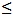 5
5< t 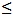 10
10< t 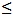 15
15<t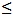 20
20<t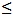 25
25<t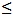 30
25<t30
30< t 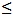 40
40< t 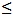 50
40< t 50
40< t 50
А32
D32
Е32
14
16
17
18
19
20
20
21
22
22
22
А36
D36
Е36
13
15
16
17
18
19
19
20
21
21
21
А40
D40
Е40
12
14
15
16
17
18
18
19
20
20
20Теңіз кемелерін сыныптау
және жасау қағидасына
530-қосымша
Болат санаты
Көміртекті баламаның мөлшері, %, max
Көміртекті баламаның мөлшері, %, max
Болат санаты
t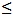 50
50< t 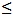 100
А32, D32, Е32, F32
А36, D36, Е36, F36
А40, D40, Е40, F40
0,36
0,38
0,40
0,38
0,40
0,42
Ескертпе. Көміртекті баламаның мөлшері әр жағдайда кәсіпорын-жасаушы мен верьф арасында келісуге жатады.
Ескертпе. Көміртекті баламаның мөлшері әр жағдайда кәсіпорын-жасаушы мен верьф арасында келісуге жатады.
Ескертпе. Көміртекті баламаның мөлшері әр жағдайда кәсіпорын-жасаушы мен верьф арасында келісуге жатады.Теңіз кемелерін сыныптау
және жасау қағидасына
531-қосымша
Болат санаты
Температура, С0
Соққы жұмысының орташа мәні KV, Дж, min
Соққы жұмысының орташа мәні KV, Дж, min
Соққы жұмысының орташа мәні KV, Дж, min
Соққы жұмысының орташа мәні KV, Дж, min
Соққы жұмысының орташа мәні KV, Дж, min
Соққы жұмысының орташа мәні KV, Дж, min
Болат санаты
Температура, С0
t 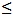 50 мм
t 50 мм
50 < t 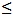 70 мм
50 < t 70 мм
70< t 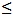 100 мм
70< t 100 мм
Болат санаты
Температура, С0
KVL
KVT
KVL
KVT
KVL
KVT
А32
D32
Е32
0
-20
-40
31
31
31
22
22
22
38
38
38
26
26
26
46
46
46
31
31
31
А36
D36
Е36
0
-20
-40
34
34
34
24
24
24
41
41
41
27
27
27
50
50
50
34
34
34
А40
D40
Е40
0
-20
-40
39
39
39
26
26
26
46
46
46
31
31
31
55
55
55
37
37
37Теңіз кемелерін сыныптау
және жасау қағидасына
532-қосымша
Санат
Қалыңдық, мм
Жеткізу жағдайы
А
В
D
Е
t 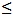 50
50 < t 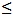 100
t 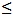 50
50 < t 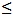 100
t 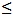 35
50 < t 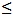 100
t 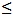 100
Кез келген
Қалыпқа келтіру (N), бақыланатын илемдеу (CR) немесе термомеханикалық өңдеу (ТМ)
Кез келген
Қалыпқа келтіру (N), бақыланатын илемдеу (CR) немесе термомеханикалық өңдеу (ТМ)
Кез келген Қалыпқа келтіру (N),бақыланатын илемдеу (CR) немесе термомеханикалық өңдеу (ТМ)
Қалыпқа келтіру немесе термомеханикалық өңдеу (ТМ)2
1 Соққы иіліміне жүргізілетін сынақ көлемі осы Қағиданың 541-қосымшасына сәйкес орнатылады.
2 Кеме қатынасы тіркеліммен арнайы келісу бойынша D санатты сұлбалы болат соққы иіліміне жүргізілген сынақтар қанағаттанарлық нәтижелер берген жағдайда ыстық жазылған күйінде жеткізілуі мүмкін. Осы шарттар бойынша Е санатты сұлбалы болат ыстық жазылған күйінде немесе бақыланатын илемдеуден кейін жеткізілуі мүмкін.
1 Соққы иіліміне жүргізілетін сынақ көлемі осы Қағиданың 541-қосымшасына сәйкес орнатылады.
2 Кеме қатынасы тіркеліммен арнайы келісу бойынша D санатты сұлбалы болат соққы иіліміне жүргізілген сынақтар қанағаттанарлық нәтижелер берген жағдайда ыстық жазылған күйінде жеткізілуі мүмкін. Осы шарттар бойынша Е санатты сұлбалы болат ыстық жазылған күйінде немесе бақыланатын илемдеуден кейін жеткізілуі мүмкін.
1 Соққы иіліміне жүргізілетін сынақ көлемі осы Қағиданың 541-қосымшасына сәйкес орнатылады.
2 Кеме қатынасы тіркеліммен арнайы келісу бойынша D санатты сұлбалы болат соққы иіліміне жүргізілген сынақтар қанағаттанарлық нәтижелер берген жағдайда ыстық жазылған күйінде жеткізілуі мүмкін. Осы шарттар бойынша Е санатты сұлбалы болат ыстық жазылған күйінде немесе бақыланатын илемдеуден кейін жеткізілуі мүмкін.Теңіз кемелерін сыныптау
және жасау қағидасына
533-қосымша
Санаты
Үгітетін түйірлі элементтер
Қалыңдық, мм
Жеткізу жағдайы
А32, А36
А32, А36
А40
D32, D36
D32, D36
D40
E32, E36
E40
Nb және/немесе
V
А1 немесе А1+Тi
Кез-келген
Nb және/немесе
V
А1 немесе А1+Тi
Кез-келген
Кез-келген
Кез-келген
t 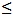 12,5
12,5 < t 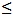 100
t 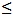 20
20 < t 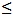 35
35 < t 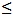 100
t 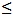 12,5
12,5 < t 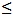 50
t 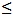 12,5
12,5 < t 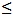 100
t 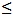 20
20 < t 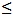 25
25 < t 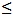 100
t 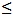 50
t 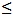 50
50 < t 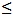 100
t 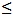 50
Кез келген
Қалыпқа келтіру (N), бақыланатын илемдеу (CR) немесе термомеханикалық өңдеу (ТМ)
Кез келген
Кез келген, ыстық жазылған күйінде жеткізу (AR) — арнайы келісуді талап етеді
Қалыпқа келтіру (N), бақыланатын илемдеу (CR) немесе термомеханикалық өңдеу (ТМ)
Кез келген
Қалыпқа келтіру (N), бақыланатын илемдеу (CR) немесе термомеханикалық өңдеу (ТМ)
Кез келген
Қалыпқа келтіру (N), бақыланатын илемдеу (CR) немесе термомеханикалық өңдеу (ТМ)
Кез келген
Кез келген, ыстық жазылған күйінде жеткізу (AR) — арнайы келісуді талап етеді
Қалыпқа келтіру (N), бақыланатын илемдеу (CR) немесе термомеханикалық өңдеу (ТМ)
Қалыпқа келтіру (N), бақыланатын илемдеу (CR) немесе термомеханикалық өңдеу (ТМ)
Қалыпқа келтіру (N), бақыланатын илемдеу (CR) немесе термомеханикалық өңдеу (ТМ)
Қалыпқа келтіру (N), термомеханикалық өңдеу (ТМ)
Қалыпқа келтіру (N), термомеханикалық өңдеу (ТМ) немесе шығарумен бірге шыңдау (QT)
Ескертпе. А32, А36, D36 санатты сұлбалы болат Кеме қатынасы тіркелімімен келісу бойынша соққы иіліміне жүргізілген сынақтар қанағаттанарлық нәтижелер берген жағдайда ыстық жазылған күйінде жеткізілуі мүмкін; осы шарттар бойынша Е32 және Е36 санатты сұлбалы болат ыстық жазылған күйінде немесе бақыланатын илемдеуден кейін жеткізілуі мүмкін. Осы Қағиданың 542-қосымшасына сәйкес соққы иіліміне жүргізілетін сынақ көлемі орнатылады..
Ескертпе. А32, А36, D36 санатты сұлбалы болат Кеме қатынасы тіркелімімен келісу бойынша соққы иіліміне жүргізілген сынақтар қанағаттанарлық нәтижелер берген жағдайда ыстық жазылған күйінде жеткізілуі мүмкін; осы шарттар бойынша Е32 және Е36 санатты сұлбалы болат ыстық жазылған күйінде немесе бақыланатын илемдеуден кейін жеткізілуі мүмкін. Осы Қағиданың 542-қосымшасына сәйкес соққы иіліміне жүргізілетін сынақ көлемі орнатылады..
Ескертпе. А32, А36, D36 санатты сұлбалы болат Кеме қатынасы тіркелімімен келісу бойынша соққы иіліміне жүргізілген сынақтар қанағаттанарлық нәтижелер берген жағдайда ыстық жазылған күйінде жеткізілуі мүмкін; осы шарттар бойынша Е32 және Е36 санатты сұлбалы болат ыстық жазылған күйінде немесе бақыланатын илемдеуден кейін жеткізілуі мүмкін. Осы Қағиданың 542-қосымшасына сәйкес соққы иіліміне жүргізілетін сынақ көлемі орнатылады..
Ескертпе. А32, А36, D36 санатты сұлбалы болат Кеме қатынасы тіркелімімен келісу бойынша соққы иіліміне жүргізілген сынақтар қанағаттанарлық нәтижелер берген жағдайда ыстық жазылған күйінде жеткізілуі мүмкін; осы шарттар бойынша Е32 және Е36 санатты сұлбалы болат ыстық жазылған күйінде немесе бақыланатын илемдеуден кейін жеткізілуі мүмкін. Осы Қағиданың 542-қосымшасына сәйкес соққы иіліміне жүргізілетін сынақ көлемі орнатылады..Теңіз кемелерін сыныптау
және жасау қағидасына
534-қосымшаТеңіз кемелерін сыныптау
және жасау қағидасына
535-қосымшаТеңіз кемелерін сыныптау
және жасау қағидасына
536-қосымшаТеңіз кемелерін сыныптау
және жасау қағидасына
537-қосымшаТеңіз кемелерін сыныптау
және жасау қағидасына
538-қосымшаТеңіз кемелерін сыныптау
және жасау қағидасына
539-қосымшаТеңіз кемелерін сыныптау
және жасау қағидасына
540-қосымша
Болат санаты
Қышқылсыздану
Илем түрі
Жеткізу жағдайы (сынақ үшін партия
көлемі, KV)
Қалыңдық, мм 
10 12,5 20 25 30 35  40 50 100
Жеткізу жағдайы (сынақ үшін партия
көлемі, KV)
Қалыңдық, мм 
10 12,5 20 25 30 35  40 50 100
Жеткізу жағдайы (сынақ үшін партия
көлемі, KV)
Қалыңдық, мм 
10 12,5 20 25 30 35  40 50 100
Жеткізу жағдайы (сынақ үшін партия
көлемі, KV)
Қалыңдық, мм 
10 12,5 20 25 30 35  40 50 100
Жеткізу жағдайы (сынақ үшін партия
көлемі, KV)
Қалыңдық, мм 
10 12,5 20 25 30 35  40 50 100
Жеткізу жағдайы (сынақ үшін партия
көлемі, KV)
Қалыңдық, мм 
10 12,5 20 25 30 35  40 50 100
Жеткізу жағдайы (сынақ үшін партия
көлемі, KV)
Қалыңдық, мм 
10 12,5 20 25 30 35  40 50 100
Жеткізу жағдайы (сынақ үшін партия
көлемі, KV)
Қалыңдық, мм 
10 12,5 20 25 30 35  40 50 100
Жеткізу жағдайы (сынақ үшін партия
көлемі, KV)
Қалыңдық, мм 
10 12,5 20 25 30 35  40 50 100
Жеткізу жағдайы (сынақ үшін партия
көлемі, KV)
Қалыңдық, мм 
10 12,5 20 25 30 35  40 50 100
Жеткізу жағдайы (сынақ үшін партия
көлемі, KV)
Қалыңдық, мм 
10 12,5 20 25 30 35  40 50 100
Жеткізу жағдайы (сынақ үшін партия
көлемі, KV)
Қалыңдық, мм 
10 12,5 20 25 30 35  40 50 100
Жеткізу жағдайы (сынақ үшін партия
көлемі, KV)
Қалыңдық, мм 
10 12,5 20 25 30 35  40 50 100
Болат санаты
Қышқылсыздану
Илем түрі
А
Тыныш немесе жартылай тыныш
Кескін
А(-)
А(-)
Регламенттенбейді
Регламенттенбейді
Регламенттенбейді
Регламенттенбейді
Регламенттенбейді
Регламенттенбейді
Регламенттенбейді
Регламенттенбейді
Регламенттенбейді
Регламенттенбейді
Регламенттенбейді
А
< 50 тыныш немесе жартылай тыныш
> 50 тыныш
Табақ
А(-)
А(-)
А(-)
А(-)
А(-)
А(-)
А(-)
А(-)
А(-)
А(-)
N(-)
NM(-)
CR(50),
AR*(25)
N(-)
NM(-)
CR(50),
AR*(25)
N(-)
NM(-)
CR(50),
AR*(25)
А
< 50 тыныш немесе жартылай тыныш
> 50 тыныш
Кескін
А(-)
А(-)
А(-)
А(-)
А(-)
А(-)
А(-)
А(-)
А(-)
А(-)
Регламенттенбейді
Регламенттенбейді
Регламенттенбейді
В
< 50 тыныш немесе жартылай тыныш
> 50 тыныш
Табақ
А(50)
А(50)
А(50)
А(50)
А(50)
А(50)
А(50)
А(50)
А(50)
А(50)
N(50)
NM(50)
CR(50),
AR*(25)
N(50)
NM(50)
CR(50),
AR*(25)
N(50)
NM(50)
CR(50),
AR*(25)
В
< 50 тыныш немесе жартылай тыныш
> 50 тыныш
Кескін
А(-)
А(-)
А(-)
А(50)
А(50)
А(50)
А(50)
А(50)
А(50)
А(50)
Регламенттенбейді
Регламенттенбейді
Регламенттенбейді
D
Тыныш
Табақ
Кескін
А(50)
А(50)
А(50)
Регламенттенбейді
Регламенттенбейді
Регламенттенбейді
Регламенттенбейді
Регламенттенбейді
Регламенттенбейді
Регламенттенбейді
Регламенттенбейді
Регламенттенбейді
Регламенттенбейді
D
Тыныш немесе ұнтақтайтын түйірлі элементтермен өңделген
Табақ
А(50)
А(50)
А(50)
А(50)
А(50)
N(50)
TM(50)
CR(50)
N(50)
TM(50)
CR(50)
N(50)
TM(50)
CR(50)
N(50)
TM(50)
CR(50)
N(50)
TM(50)
CR(50)
N(50)
TM(50)
CR(25)
N(50)
TM(50)
CR(25)
N(50)
TM(50)
CR(25)
D
Тыныш немесе ұнтақтайтын түйірлі элементтермен өңделген
Кескін
А(50)
А(50)
А(50)
А(50)
А(50)
N(50)
TM(50)
CR(50)
AR*(25)
N(50)
TM(50)
CR(50)
AR*(25)
N(50)
TM(50)
CR(50)
AR*(25)
N(50)
TM(50)
CR(50)
AR*(25)
N(50)
TM(50)
CR(50)
AR*(25)
Регламенттенбейді
Регламенттенбейді
Регламенттенбейді
E
Тыныш немесе ұнтақтайтын түйірлі элементтермен өңделген
Табақ
N (әрбір табақ, жазылым)
TM (әрбір табақ, жазылым)
N (әрбір табақ, жазылым)
TM (әрбір табақ, жазылым)
N (әрбір табақ, жазылым)
TM (әрбір табақ, жазылым)
N (әрбір табақ, жазылым)
TM (әрбір табақ, жазылым)
N (әрбір табақ, жазылым)
TM (әрбір табақ, жазылым)
N (әрбір табақ, жазылым)
TM (әрбір табақ, жазылым)
N (әрбір табақ, жазылым)
TM (әрбір табақ, жазылым)
N (әрбір табақ, жазылым)
TM (әрбір табақ, жазылым)
N (әрбір табақ, жазылым)
TM (әрбір табақ, жазылым)
N (әрбір табақ, жазылым)
TM (әрбір табақ, жазылым)
N (әрбір табақ, жазылым)
TM (әрбір табақ, жазылым)
N (әрбір табақ, жазылым)
TM (әрбір табақ, жазылым)
N (әрбір табақ, жазылым)
TM (әрбір табақ, жазылым)
E
Тыныш немесе ұнтақтайтын түйірлі элементтермен өңделген
Кескін
N(25)TM(25)
AR*(15)
CR*(15)
N(25)TM(25)
AR*(15)
CR*(15)
N(25)TM(25)
AR*(15)
CR*(15)
N(25)TM(25)
AR*(15)
CR*(15)
N(25)TM(25)
AR*(15)
CR*(15)
N(25)TM(25)
AR*(15)
CR*(15)
N(25)TM(25)
AR*(15)
CR*(15)
N(25)TM(25)
AR*(15)
CR*(15)
N(25)TM(25)
AR*(15)
CR*(15)
N(25)TM(25)
AR*(15)
CR*(15)
Регламенттенбейді
Регламенттенбейді
Регламенттенбейді
Шартты белгілер: А — кез келген; N — қалыпқа келтіру; CR — бақыланатын илемдеу;
QT — шыңдау және шығару.
Ескертпе. Осы қосымшада және осы Қағиданың 542-қосымшасында көрсетілген AR* ыстық жазылған болат жәнеCR* бақыланатын илемдеу тек қана Кеме қатынасы тіркеліммен келісу бойынша ғана қолданылуы мүмкін.
Шартты белгілер: А — кез келген; N — қалыпқа келтіру; CR — бақыланатын илемдеу;
QT — шыңдау және шығару.
Ескертпе. Осы қосымшада және осы Қағиданың 542-қосымшасында көрсетілген AR* ыстық жазылған болат жәнеCR* бақыланатын илемдеу тек қана Кеме қатынасы тіркеліммен келісу бойынша ғана қолданылуы мүмкін.
Шартты белгілер: А — кез келген; N — қалыпқа келтіру; CR — бақыланатын илемдеу;
QT — шыңдау және шығару.
Ескертпе. Осы қосымшада және осы Қағиданың 542-қосымшасында көрсетілген AR* ыстық жазылған болат жәнеCR* бақыланатын илемдеу тек қана Кеме қатынасы тіркеліммен келісу бойынша ғана қолданылуы мүмкін.
Шартты белгілер: А — кез келген; N — қалыпқа келтіру; CR — бақыланатын илемдеу;
QT — шыңдау және шығару.
Ескертпе. Осы қосымшада және осы Қағиданың 542-қосымшасында көрсетілген AR* ыстық жазылған болат жәнеCR* бақыланатын илемдеу тек қана Кеме қатынасы тіркеліммен келісу бойынша ғана қолданылуы мүмкін.
Шартты белгілер: А — кез келген; N — қалыпқа келтіру; CR — бақыланатын илемдеу;
QT — шыңдау және шығару.
Ескертпе. Осы қосымшада және осы Қағиданың 542-қосымшасында көрсетілген AR* ыстық жазылған болат жәнеCR* бақыланатын илемдеу тек қана Кеме қатынасы тіркеліммен келісу бойынша ғана қолданылуы мүмкін.
Шартты белгілер: А — кез келген; N — қалыпқа келтіру; CR — бақыланатын илемдеу;
QT — шыңдау және шығару.
Ескертпе. Осы қосымшада және осы Қағиданың 542-қосымшасында көрсетілген AR* ыстық жазылған болат жәнеCR* бақыланатын илемдеу тек қана Кеме қатынасы тіркеліммен келісу бойынша ғана қолданылуы мүмкін.
Шартты белгілер: А — кез келген; N — қалыпқа келтіру; CR — бақыланатын илемдеу;
QT — шыңдау және шығару.
Ескертпе. Осы қосымшада және осы Қағиданың 542-қосымшасында көрсетілген AR* ыстық жазылған болат жәнеCR* бақыланатын илемдеу тек қана Кеме қатынасы тіркеліммен келісу бойынша ғана қолданылуы мүмкін.
Шартты белгілер: А — кез келген; N — қалыпқа келтіру; CR — бақыланатын илемдеу;
QT — шыңдау және шығару.
Ескертпе. Осы қосымшада және осы Қағиданың 542-қосымшасында көрсетілген AR* ыстық жазылған болат жәнеCR* бақыланатын илемдеу тек қана Кеме қатынасы тіркеліммен келісу бойынша ғана қолданылуы мүмкін.
Шартты белгілер: А — кез келген; N — қалыпқа келтіру; CR — бақыланатын илемдеу;
QT — шыңдау және шығару.
Ескертпе. Осы қосымшада және осы Қағиданың 542-қосымшасында көрсетілген AR* ыстық жазылған болат жәнеCR* бақыланатын илемдеу тек қана Кеме қатынасы тіркеліммен келісу бойынша ғана қолданылуы мүмкін.
Шартты белгілер: А — кез келген; N — қалыпқа келтіру; CR — бақыланатын илемдеу;
QT — шыңдау және шығару.
Ескертпе. Осы қосымшада және осы Қағиданың 542-қосымшасында көрсетілген AR* ыстық жазылған болат жәнеCR* бақыланатын илемдеу тек қана Кеме қатынасы тіркеліммен келісу бойынша ғана қолданылуы мүмкін.
Шартты белгілер: А — кез келген; N — қалыпқа келтіру; CR — бақыланатын илемдеу;
QT — шыңдау және шығару.
Ескертпе. Осы қосымшада және осы Қағиданың 542-қосымшасында көрсетілген AR* ыстық жазылған болат жәнеCR* бақыланатын илемдеу тек қана Кеме қатынасы тіркеліммен келісу бойынша ғана қолданылуы мүмкін.
Шартты белгілер: А — кез келген; N — қалыпқа келтіру; CR — бақыланатын илемдеу;
QT — шыңдау және шығару.
Ескертпе. Осы қосымшада және осы Қағиданың 542-қосымшасында көрсетілген AR* ыстық жазылған болат жәнеCR* бақыланатын илемдеу тек қана Кеме қатынасы тіркеліммен келісу бойынша ғана қолданылуы мүмкін.
Шартты белгілер: А — кез келген; N — қалыпқа келтіру; CR — бақыланатын илемдеу;
QT — шыңдау және шығару.
Ескертпе. Осы қосымшада және осы Қағиданың 542-қосымшасында көрсетілген AR* ыстық жазылған болат жәнеCR* бақыланатын илемдеу тек қана Кеме қатынасы тіркеліммен келісу бойынша ғана қолданылуы мүмкін.
Шартты белгілер: А — кез келген; N — қалыпқа келтіру; CR — бақыланатын илемдеу;
QT — шыңдау және шығару.
Ескертпе. Осы қосымшада және осы Қағиданың 542-қосымшасында көрсетілген AR* ыстық жазылған болат жәнеCR* бақыланатын илемдеу тек қана Кеме қатынасы тіркеліммен келісу бойынша ғана қолданылуы мүмкін.
Шартты белгілер: А — кез келген; N — қалыпқа келтіру; CR — бақыланатын илемдеу;
QT — шыңдау және шығару.
Ескертпе. Осы қосымшада және осы Қағиданың 542-қосымшасында көрсетілген AR* ыстық жазылған болат жәнеCR* бақыланатын илемдеу тек қана Кеме қатынасы тіркеліммен келісу бойынша ғана қолданылуы мүмкін.
Шартты белгілер: А — кез келген; N — қалыпқа келтіру; CR — бақыланатын илемдеу;
QT — шыңдау және шығару.
Ескертпе. Осы қосымшада және осы Қағиданың 542-қосымшасында көрсетілген AR* ыстық жазылған болат жәнеCR* бақыланатын илемдеу тек қана Кеме қатынасы тіркеліммен келісу бойынша ғана қолданылуы мүмкін.Теңіз кемелерін сыныптау
және жасау қағидасына
541-қосымша
Болат санаты
Қышқылдану
Үгіте тін түйір лі элеме нттер
Илемдеу түрі
Жеткізу жағдайы (сынақ үшін партия көлемі, KV)
Жеткізу жағдайы (сынақ үшін партия көлемі, KV)
Жеткізу жағдайы (сынақ үшін партия көлемі, KV)
Жеткізу жағдайы (сынақ үшін партия көлемі, KV)
Жеткізу жағдайы (сынақ үшін партия көлемі, KV)
Жеткізу жағдайы (сынақ үшін партия көлемі, KV)
Болат санаты
Қышқылдану
Үгіте тін түйір лі элеме нттер
Илемдеу түрі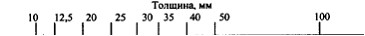 
А32, А36
Тыныш және үгітетін түйірлі элементтер-мен өңделген
Nb және/
немесе V
Табақ
А(50)
N(50)
CR(50), TM(50)
N(50)
CR(50), TM(50)
N(50)
CR(50), TM(50)
N(50)
CR(50), TM(50)
N(50), CR(25), TM(50)
А32, А36
Тыныш және үгітетін түйірлі элементтер-мен өңделген
Nb және/
немесе V
Сұлба
А(50)
N(50)
CR(50),TM(50)
AR*(25)
N(50)
CR(50),TM(50)
AR*(25)
N(50)
CR(50),TM(50)
AR*(25)
N(50)
CR(50),TM(50)
AR*(25)
Регламенттенбейді
А32, А36
Тыныш және үгітетін түйірлі элементтер-мен өңделген
А1 немесе
Al+Ti
Табақ
А(50)
А(50)
AR*(25)
AR*(25)
Регламенттенбейді
Регламенттенбейді
А32, А36
Тыныш және үгітетін түйірлі элементтер-мен өңделген
А1 немесе
Al+Ti
Табақ
А(50)
А(50)
N(50), CR(50)
TM(50)
N(50), CR(50)
TM(50)
N(50), CR(50)
TM(50)
N(50), CR(25), TM(50)
А32, А36
Тыныш және үгітетін түйірлі элементтер-мен өңделген
А1 немесе
Al+Ti
Сұлба
А(50)
N(50)
CR(50)
TM(50)
AR*(25)
N(50)
CR(50)
TM(50)
AR*(25)
N(50)
CR(50)
TM(50)
AR*(25)
N(50)
CR(50)
TM(50)
AR*(25)
Регламенттенбейді
А40
Тыныш және үгітетін түйірлі элементт ер-мен өңделген
Кез-келген
Табақ
А(50)
N(50)
CR(50)
TM(50)
N(50)
CR(50)
TM(50)
N(50)
CR(50)
TM(50)
N(50)
CR(50)
TM(50)
N(50)
TM(50)
QТ(садканың әрбіржаймасы)
А40
Тыныш және үгітетін түйірлі элементт ер-мен өңделген
Кез-келген
Сұлба
А(50)
N(50)
CR(50)
TM(50)
N(50)
CR(50)
TM(50)
N(50)
CR(50)
TM(50)
N(50)
CR(50)
TM(50)
Регламенттенбейді
D32, D36
Тыныш және үгітетін түйірлі элементт ер-мен өңделген
Nb 
немесе V
Табақ
А(50)
N(50)
CR(50)
TM(50)
N(50)
CR(50)
TM(50)
N(50)
CR(50)
TM(50)
N(50)
CR(50)
TM(50)
N(50), CR(25), TM(50)
D32, D36
Тыныш және үгітетін түйірлі элементт ер-мен өңделген
Nb 
немесе V
Сұлба
А(50)
N(50)
CR(50), TM(50)
AR*(25)
N(50)
CR(50), TM(50)
AR*(25)
N(50)
CR(50), TM(50)
AR*(25)
N(50)
CR(50), TM(50)
AR*(25)
Регламенттенбейді
D32, D36
Тыныш және үгітетін түйірлі элементт ер-мен өңделген
At немесе Al+Ti
Табақ
А(50)
А(50)
AR*(25)
Регламенттенбейді
Регламенттенбейді
Регламенттенбейді
D32, D36
Тыныш және үгітетін түйірлі элементт ер-мен өңделген
At немесе Al+Ti
Табақ
А(50)
А(50)
N(50),CR(50),TM(50)
N(50),CR(50),TM(50)
N(50),CR(50),TM(50)
N(50), CR(25), TM(50)
D32, D36
Тыныш және үгітетін түйірлі элементт ер-мен өңделген
At немесе Al+Ti
Сұлба
А(50)
А(50)
N(50)
CR(50),TM(50) AR*(25)
N(50)
CR(50),TM(50) AR*(25)
N(50)
CR(50),TM(50) AR*(25)
Регламенттенбейді
D40
Тыныш және үгітетін түйірлі элементт ер-мен өңделген
Кезкелген
Табақ
N(50)
CR(50)
ТМ(50)
N(50)
CR(50)
ТМ(50)
N(50)
CR(50)
ТМ(50)
N(50)
CR(50)
ТМ(50)
N(50)
CR(50)
ТМ(50)
N(50)
ТМ(50)
QТ(садканың әрбі р жаймасы)
D40
Тыныш және үгітетін түйірлі элементт ер-мен өңделген
Кезкелген
Сұлба
N(50)
CR(50)
ТМ(50)
N(50)
CR(50)
ТМ(50)
N(50)
CR(50)
ТМ(50)
N(50)
CR(50)
ТМ(50)
N(50)
CR(50)
ТМ(50)
Регламенттенбейді
Е32,
Е36
Тыныш және үгітетін түйірлі элементтер-мен өңделген
Кез-келген
Табақ
N (әрбір табақ)
ТМ(әрбір табақ)
N (әрбір табақ)
ТМ(әрбір табақ)
N (әрбір табақ)
ТМ(әрбір табақ)
N (әрбір табақ)
ТМ(әрбір табақ)
N (әрбір табақ)
ТМ(әрбір табақ)
N (әрбір табақ)
ТМ(әрбір табақ)
Е32,
Е36
Тыныш және үгітетін түйірлі элементтер-мен өңделген
Кез-келген
Сұлба
N(25)
ТМ(25)
AR*(15),CR*(15)
N(25)
ТМ(25)
AR*(15),CR*(15)
N(25)
ТМ(25)
AR*(15),CR*(15)
N(25)
ТМ(25)
AR*(15),CR*(15)
N(25)
ТМ(25)
AR*(15),CR*(15)
Не регламентируется
Е40
Тыныш және үгітетін түйірлі элементтер-мен өңделген 
Кез-келген
Табақ
N (әрбір табақ)
ТМ(әрбір табақ)
QТ(садканың әрбір табағы)
N (әрбір табақ)
ТМ(әрбір табақ)
QТ(садканың әрбір табағы)
N (әрбір табақ)
ТМ(әрбір табақ)
QТ(садканың әрбір табағы)
N (әрбір табақ)
ТМ(әрбір табақ)
QТ(садканың әрбір табағы)
N (әрбір табақ)
ТМ(әрбір табақ)
QТ(садканың әрбір табағы)
N (әрбір табақ)
ТМ(әрбір табақ)
QТ(садканың әрбір жаймасы)
Е40
Тыныш және үгітетін түйірлі элементтер-мен өңделген 
Кез-келген
Сұлба
N(25)
ТМ(25)
QT(25)
N(25)
ТМ(25)
QT(25)
N(25)
ТМ(25)
QT(25)
N(25)
ТМ(25)
QT(25)
N(25)
ТМ(25)
QT(25)
Регламенттенбейді
F32,
F36
Тыныш және үгітетін түйірлі элементт ер-мен өңделген
Кез-келген
Табақ
N (әрбір табақ)
ТМ(әрбір табақ)
QТ(садканың әрбір табағы)
N (әрбір табақ)
ТМ(әрбір табақ)
QТ(садканың әрбір табағы)
N (әрбір табақ)
ТМ(әрбір табақ)
QТ(садканың әрбір табағы)
N (әрбір табақ)
ТМ(әрбір табақ)
QТ(садканың әрбір табағы)
N (әрбір табақ)
ТМ(әрбір табақ)
QТ(садканың әрбір табағы)
N (әрбір табақ)
ТМ(әрбір табақ)
QТ(садканың әрбі р жаймасы)
F32,
F36
Тыныш және үгітетін түйірлі элементт ер-мен өңделген
Кез-келген
Сұлба
N(25)
ТМ(25)
QT(25)
CR*(15)
N(25)
ТМ(25)
QT(25)
CR*(15)
N(25)
ТМ(25)
QT(25)
CR*(15)
N(25)
ТМ(25)
QT(25)
CR*(15)
N(25)
ТМ(25)
QT(25)
CR*(15)
Регламенттенбейді
F40
Тыныш және үгітетін түйірлі элементт ермен өңделген
Кез-келген
Табақ
N (әрбір табақ)
ТМ(әрбір табақ)
QТ(садканың әрбір табағы)
N (әрбір табақ)
ТМ(әрбір табақ)
QТ(садканың әрбір табағы)
N (әрбір табақ)
ТМ(әрбір табақ)
QТ(садканың әрбір табағы)
N (әрбір табақ)
ТМ(әрбір табақ)
QТ(садканың әрбір табағы)
N (әрбір табақ)
ТМ(әрбір табақ)
QТ(садканың әрбір табағы)
N (әрбір табақ)
ТМ(әрбір табақ)
QТ(садканың әрбір жаймасы)
F40
Тыныш және үгітетін түйірлі элементт ермен өңделген
Кез-келген
Сұлба
N(25)
ТМ(25)
QT(25)
N(25)
ТМ(25)
QT(25)
N(25)
ТМ(25)
QT(25)
N(25)
ТМ(25)
QT(25)
N(25)
ТМ(25)
QT(25)
РегламенттенбейдіТеңіз кемелерін сыныптау
және жасау қағидасына
542-қосымша
Қалыңдық t, мм
Шекті ауытқу, мм
5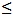  t <8
8 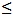  t < 15
15 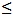  t < 40
40 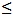  t
-0,4
-0,5
-0,6
-0,8
-1,0
Ескертпе: 1. Қалыңдығы 5 мм-ден кем болғанда шекті минусты ауытқулар стандарьқа сәйкес болуы тиіс.
2. Өлшеулерді табақ жиектерінен 10 мм-ден кем болмайтын қашықтықта жүргізу керек.
Ескертпе: 1. Қалыңдығы 5 мм-ден кем болғанда шекті минусты ауытқулар стандарьқа сәйкес болуы тиіс.
2. Өлшеулерді табақ жиектерінен 10 мм-ден кем болмайтын қашықтықта жүргізу керек.Теңіз кемелерін сыныптау
және жасау қағидасына
543-қосымша
Санаты
Эементтің мөлшері, %
Эементтің мөлшері, %
Эементтің мөлшері, %
Эементтің мөлшері, %
Эементтің мөлшері, %
Эементтің мөлшері, %
Эементтің мөлшері, %
Эементтің мөлшері, %
Эементтің мөлшері, %
Эементтің мөлшері, %
Эементтің мөлшері, %
Эементтің мөлшері, %
Эементтің мөлшері, %
Эементтің мөлшері, %
Санаты
С
Мn
Si
Р
S
А1, (қышқы л да ери тін), min
Nb
V
Ti
Сu
Сr
Ni
Mo
N
Санаты
max
Мn
max
max
max
А1, (қышқы л да ери тін), min
Nb
V
max
max
max
max
max
max
F32 F36 F40
0,16 0,16 0,16
0,90— 1,60 0,90— 1,60 0,90— 1,60
0,50 0,50 0,50
0,025 0,025 0,025
0,025 0,025 0,025
0,015 0,015 0,015
0,02 — 0,05 0,02 — 0,05 0,02 — 0,05
0,05 — 0,10 0,05 — 0,10 0,05 — 0,10
0,02 0,02 0,02
0,35 0,35 0,35
0,20 0,20 0,20
0,80 0,80 0,80
0,08 0,08 0,08
0,009 при Al = 0,012
F32 F36 F40
0,16 0,16 0,16
0,90— 1,60 0,90— 1,60 0,90— 1,60
0,50 0,50 0,50
0,025 0,025 0,025
0,025 0,025 0,025
0,015 0,015 0,015
Жалпы мөлшері 0,12 % max
Жалпы мөлшері 0,12 % max
Жалпы мөлшері 0,12 % max
0,35 0,35 0,35
0,20 0,20 0,20
0,80 0,80 0,80
0,08 0,08 0,08
0,009 при Al = 0,012
Ескертпе: 1. Қышқылда еритін алюминийдің мөлшерін анықтаудың орнына алюминийдің жалпы мөлшері анықталуы мүмкін. Осы жағдайда алюминийдің жалпы мөлшері 0,020 %-дан кем болмауы тиіс.
2. Болат алюминиймен, ниобийбен, ванадиймен немесе сәйкес келетін басқа да үгітетін түйірлі элементтермен, әлде әрқайсысымен жекелей, әлде кез-келген комбинацияда өңделуі мүмкін. Осымен қатар, бір элементпен өңдеу кезінде оның құрамы кестеге сәйкес келуі тиіс; элементтер комбинациясымен өңдеу кезінде құрамындағы кем дегенде біреуінің құрамы қосымшаға жауап беруі тиіс.
Ескертпе: 1. Қышқылда еритін алюминийдің мөлшерін анықтаудың орнына алюминийдің жалпы мөлшері анықталуы мүмкін. Осы жағдайда алюминийдің жалпы мөлшері 0,020 %-дан кем болмауы тиіс.
2. Болат алюминиймен, ниобийбен, ванадиймен немесе сәйкес келетін басқа да үгітетін түйірлі элементтермен, әлде әрқайсысымен жекелей, әлде кез-келген комбинацияда өңделуі мүмкін. Осымен қатар, бір элементпен өңдеу кезінде оның құрамы кестеге сәйкес келуі тиіс; элементтер комбинациясымен өңдеу кезінде құрамындағы кем дегенде біреуінің құрамы қосымшаға жауап беруі тиіс.
Ескертпе: 1. Қышқылда еритін алюминийдің мөлшерін анықтаудың орнына алюминийдің жалпы мөлшері анықталуы мүмкін. Осы жағдайда алюминийдің жалпы мөлшері 0,020 %-дан кем болмауы тиіс.
2. Болат алюминиймен, ниобийбен, ванадиймен немесе сәйкес келетін басқа да үгітетін түйірлі элементтермен, әлде әрқайсысымен жекелей, әлде кез-келген комбинацияда өңделуі мүмкін. Осымен қатар, бір элементпен өңдеу кезінде оның құрамы кестеге сәйкес келуі тиіс; элементтер комбинациясымен өңдеу кезінде құрамындағы кем дегенде біреуінің құрамы қосымшаға жауап беруі тиіс.
Ескертпе: 1. Қышқылда еритін алюминийдің мөлшерін анықтаудың орнына алюминийдің жалпы мөлшері анықталуы мүмкін. Осы жағдайда алюминийдің жалпы мөлшері 0,020 %-дан кем болмауы тиіс.
2. Болат алюминиймен, ниобийбен, ванадиймен немесе сәйкес келетін басқа да үгітетін түйірлі элементтермен, әлде әрқайсысымен жекелей, әлде кез-келген комбинацияда өңделуі мүмкін. Осымен қатар, бір элементпен өңдеу кезінде оның құрамы кестеге сәйкес келуі тиіс; элементтер комбинациясымен өңдеу кезінде құрамындағы кем дегенде біреуінің құрамы қосымшаға жауап беруі тиіс.
Ескертпе: 1. Қышқылда еритін алюминийдің мөлшерін анықтаудың орнына алюминийдің жалпы мөлшері анықталуы мүмкін. Осы жағдайда алюминийдің жалпы мөлшері 0,020 %-дан кем болмауы тиіс.
2. Болат алюминиймен, ниобийбен, ванадиймен немесе сәйкес келетін басқа да үгітетін түйірлі элементтермен, әлде әрқайсысымен жекелей, әлде кез-келген комбинацияда өңделуі мүмкін. Осымен қатар, бір элементпен өңдеу кезінде оның құрамы кестеге сәйкес келуі тиіс; элементтер комбинациясымен өңдеу кезінде құрамындағы кем дегенде біреуінің құрамы қосымшаға жауап беруі тиіс.
Ескертпе: 1. Қышқылда еритін алюминийдің мөлшерін анықтаудың орнына алюминийдің жалпы мөлшері анықталуы мүмкін. Осы жағдайда алюминийдің жалпы мөлшері 0,020 %-дан кем болмауы тиіс.
2. Болат алюминиймен, ниобийбен, ванадиймен немесе сәйкес келетін басқа да үгітетін түйірлі элементтермен, әлде әрқайсысымен жекелей, әлде кез-келген комбинацияда өңделуі мүмкін. Осымен қатар, бір элементпен өңдеу кезінде оның құрамы кестеге сәйкес келуі тиіс; элементтер комбинациясымен өңдеу кезінде құрамындағы кем дегенде біреуінің құрамы қосымшаға жауап беруі тиіс.
Ескертпе: 1. Қышқылда еритін алюминийдің мөлшерін анықтаудың орнына алюминийдің жалпы мөлшері анықталуы мүмкін. Осы жағдайда алюминийдің жалпы мөлшері 0,020 %-дан кем болмауы тиіс.
2. Болат алюминиймен, ниобийбен, ванадиймен немесе сәйкес келетін басқа да үгітетін түйірлі элементтермен, әлде әрқайсысымен жекелей, әлде кез-келген комбинацияда өңделуі мүмкін. Осымен қатар, бір элементпен өңдеу кезінде оның құрамы кестеге сәйкес келуі тиіс; элементтер комбинациясымен өңдеу кезінде құрамындағы кем дегенде біреуінің құрамы қосымшаға жауап беруі тиіс.
Ескертпе: 1. Қышқылда еритін алюминийдің мөлшерін анықтаудың орнына алюминийдің жалпы мөлшері анықталуы мүмкін. Осы жағдайда алюминийдің жалпы мөлшері 0,020 %-дан кем болмауы тиіс.
2. Болат алюминиймен, ниобийбен, ванадиймен немесе сәйкес келетін басқа да үгітетін түйірлі элементтермен, әлде әрқайсысымен жекелей, әлде кез-келген комбинацияда өңделуі мүмкін. Осымен қатар, бір элементпен өңдеу кезінде оның құрамы кестеге сәйкес келуі тиіс; элементтер комбинациясымен өңдеу кезінде құрамындағы кем дегенде біреуінің құрамы қосымшаға жауап беруі тиіс.
Ескертпе: 1. Қышқылда еритін алюминийдің мөлшерін анықтаудың орнына алюминийдің жалпы мөлшері анықталуы мүмкін. Осы жағдайда алюминийдің жалпы мөлшері 0,020 %-дан кем болмауы тиіс.
2. Болат алюминиймен, ниобийбен, ванадиймен немесе сәйкес келетін басқа да үгітетін түйірлі элементтермен, әлде әрқайсысымен жекелей, әлде кез-келген комбинацияда өңделуі мүмкін. Осымен қатар, бір элементпен өңдеу кезінде оның құрамы кестеге сәйкес келуі тиіс; элементтер комбинациясымен өңдеу кезінде құрамындағы кем дегенде біреуінің құрамы қосымшаға жауап беруі тиіс.
Ескертпе: 1. Қышқылда еритін алюминийдің мөлшерін анықтаудың орнына алюминийдің жалпы мөлшері анықталуы мүмкін. Осы жағдайда алюминийдің жалпы мөлшері 0,020 %-дан кем болмауы тиіс.
2. Болат алюминиймен, ниобийбен, ванадиймен немесе сәйкес келетін басқа да үгітетін түйірлі элементтермен, әлде әрқайсысымен жекелей, әлде кез-келген комбинацияда өңделуі мүмкін. Осымен қатар, бір элементпен өңдеу кезінде оның құрамы кестеге сәйкес келуі тиіс; элементтер комбинациясымен өңдеу кезінде құрамындағы кем дегенде біреуінің құрамы қосымшаға жауап беруі тиіс.
Ескертпе: 1. Қышқылда еритін алюминийдің мөлшерін анықтаудың орнына алюминийдің жалпы мөлшері анықталуы мүмкін. Осы жағдайда алюминийдің жалпы мөлшері 0,020 %-дан кем болмауы тиіс.
2. Болат алюминиймен, ниобийбен, ванадиймен немесе сәйкес келетін басқа да үгітетін түйірлі элементтермен, әлде әрқайсысымен жекелей, әлде кез-келген комбинацияда өңделуі мүмкін. Осымен қатар, бір элементпен өңдеу кезінде оның құрамы кестеге сәйкес келуі тиіс; элементтер комбинациясымен өңдеу кезінде құрамындағы кем дегенде біреуінің құрамы қосымшаға жауап беруі тиіс.
Ескертпе: 1. Қышқылда еритін алюминийдің мөлшерін анықтаудың орнына алюминийдің жалпы мөлшері анықталуы мүмкін. Осы жағдайда алюминийдің жалпы мөлшері 0,020 %-дан кем болмауы тиіс.
2. Болат алюминиймен, ниобийбен, ванадиймен немесе сәйкес келетін басқа да үгітетін түйірлі элементтермен, әлде әрқайсысымен жекелей, әлде кез-келген комбинацияда өңделуі мүмкін. Осымен қатар, бір элементпен өңдеу кезінде оның құрамы кестеге сәйкес келуі тиіс; элементтер комбинациясымен өңдеу кезінде құрамындағы кем дегенде біреуінің құрамы қосымшаға жауап беруі тиіс.
Ескертпе: 1. Қышқылда еритін алюминийдің мөлшерін анықтаудың орнына алюминийдің жалпы мөлшері анықталуы мүмкін. Осы жағдайда алюминийдің жалпы мөлшері 0,020 %-дан кем болмауы тиіс.
2. Болат алюминиймен, ниобийбен, ванадиймен немесе сәйкес келетін басқа да үгітетін түйірлі элементтермен, әлде әрқайсысымен жекелей, әлде кез-келген комбинацияда өңделуі мүмкін. Осымен қатар, бір элементпен өңдеу кезінде оның құрамы кестеге сәйкес келуі тиіс; элементтер комбинациясымен өңдеу кезінде құрамындағы кем дегенде біреуінің құрамы қосымшаға жауап беруі тиіс.
Ескертпе: 1. Қышқылда еритін алюминийдің мөлшерін анықтаудың орнына алюминийдің жалпы мөлшері анықталуы мүмкін. Осы жағдайда алюминийдің жалпы мөлшері 0,020 %-дан кем болмауы тиіс.
2. Болат алюминиймен, ниобийбен, ванадиймен немесе сәйкес келетін басқа да үгітетін түйірлі элементтермен, әлде әрқайсысымен жекелей, әлде кез-келген комбинацияда өңделуі мүмкін. Осымен қатар, бір элементпен өңдеу кезінде оның құрамы кестеге сәйкес келуі тиіс; элементтер комбинациясымен өңдеу кезінде құрамындағы кем дегенде біреуінің құрамы қосымшаға жауап беруі тиіс.
Ескертпе: 1. Қышқылда еритін алюминийдің мөлшерін анықтаудың орнына алюминийдің жалпы мөлшері анықталуы мүмкін. Осы жағдайда алюминийдің жалпы мөлшері 0,020 %-дан кем болмауы тиіс.
2. Болат алюминиймен, ниобийбен, ванадиймен немесе сәйкес келетін басқа да үгітетін түйірлі элементтермен, әлде әрқайсысымен жекелей, әлде кез-келген комбинацияда өңделуі мүмкін. Осымен қатар, бір элементпен өңдеу кезінде оның құрамы кестеге сәйкес келуі тиіс; элементтер комбинациясымен өңдеу кезінде құрамындағы кем дегенде біреуінің құрамы қосымшаға жауап беруі тиіс.Теңіз кемелерін сыныптау
және жасау қағидасына
544-қосымша
Санат
Ағымдылық шегі ReH, МПа
Уақытша кедергі Rm, МПа
Салыстырма лы ұзару А 5, %, min
Соққы иіліміне сынау
Соққы иіліміне сынау
Соққы иіліміне сынау
Соққы иіліміне сынау
Соққы иіліміне сынау
Соққы иіліміне сынау
Соққы иіліміне сынау
Санат
Ағымдылық шегі ReH, МПа
Уақытша кедергі Rm, МПа
Салыстырма лы ұзару А 5, %, min
Сынақ температ урасы,0С
Соққы жұмысының орташа мәні KV, Дж, min
Соққы жұмысының орташа мәні KV, Дж, min
Соққы жұмысының орташа мәні KV, Дж, min
Соққы жұмысының орташа мәні KV, Дж, min
Соққы жұмысының орташа мәні KV, Дж, min
Соққы жұмысының орташа мәні KV, Дж, min
Санат
Ағымдылық шегі ReH, МПа
Уақытша кедергі Rm, МПа
Салыстырма лы ұзару А 5, %, min
Сынақ температ урасы,0С
t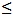 50мм
t50мм
50<t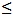 70 мм
50<t70 мм
70<t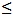 100 мм
70<t100 мм
Санат
Ағымдылық шегі ReH, МПа
Уақытша кедергі Rm, МПа
Салыстырма лы ұзару А 5, %, min
Сынақ температ урасы,0С
KVL
KVT
KVL
KVT
KVL
KVT
F32
F36
F40
315
355
390
440-590
490-620
510-650
22
21
20
-60
-60
-60
31
34
39
22
24
26
38
41
46
26
27
31
46
50
55
31
34
37Теңіз кемелерін сыныптау
және жасау қағидасына
545-қосымша
Шынжыр санаты
Элемент мөлшері
Элемент мөлшері
Элемент мөлшері
Элемент мөлшері
Элемент мөлшері
Элемент мөлшері
Шынжыр санаты
С,
max
Si
Mn
P
S
Al жалп.1, min
Шынжыр санаты
С,
max
Si
Mn
max
max
Al жалп.1, min
1
0,20
0,15 — 0,35
min 0,40
0,040
0,040
—
22
0,24
0,15 — 0,55
max 1,60
0,035
0,035
0,020
1 Алюминий жартылай басқа үгітетін түйірлі элементтермен ауыстырылуы мүмкін.
2 Кеме қатынасы тіркеліммен келісу бойынша қосымша қоспалы элементтер қоданылуы мүмкін..
1 Алюминий жартылай басқа үгітетін түйірлі элементтермен ауыстырылуы мүмкін.
2 Кеме қатынасы тіркеліммен келісу бойынша қосымша қоспалы элементтер қоданылуы мүмкін..
1 Алюминий жартылай басқа үгітетін түйірлі элементтермен ауыстырылуы мүмкін.
2 Кеме қатынасы тіркеліммен келісу бойынша қосымша қоспалы элементтер қоданылуы мүмкін..
1 Алюминий жартылай басқа үгітетін түйірлі элементтермен ауыстырылуы мүмкін.
2 Кеме қатынасы тіркеліммен келісу бойынша қосымша қоспалы элементтер қоданылуы мүмкін..
1 Алюминий жартылай басқа үгітетін түйірлі элементтермен ауыстырылуы мүмкін.
2 Кеме қатынасы тіркеліммен келісу бойынша қосымша қоспалы элементтер қоданылуы мүмкін..
1 Алюминий жартылай басқа үгітетін түйірлі элементтермен ауыстырылуы мүмкін.
2 Кеме қатынасы тіркеліммен келісу бойынша қосымша қоспалы элементтер қоданылуы мүмкін..
1 Алюминий жартылай басқа үгітетін түйірлі элементтермен ауыстырылуы мүмкін.
2 Кеме қатынасы тіркеліммен келісу бойынша қосымша қоспалы элементтер қоданылуы мүмкін..Теңіз кемелерін сыныптау
және жасау қағидасына
546-қосымша
Шынжыр санат
Ағымдылық шегі ReH, МПа, min
Уақытша кедергі Rm , МПа
Салыстырма лы ұзару А5, %, min
Салыстырма лы тарылу Z 4, %
Соққы иіліміне сынауl,2 KV
Соққы иіліміне сынауl,2 KV
Соққы иіліміне сынауl,2 KV
Шынжыр санат
Ағымдылық шегі ReH, МПа, min
Уақытша кедергі Rm , МПа
min
min
Сынақ темпера-турасы,0С
негізгі материал
Пісірілген жалғау
Шынжыр санат
Ағымдылық шегі ReH, МПа, min
Уақытша кедергі Rm , МПа
min
min
Сынақ темпера-турасы,0С
Соққы жұмысы, Дж, min
Соққы жұмысы, Дж, min
1
2
3
R3
R3S
R4
-
295
410
410
490
580
370-490
490 - 690
min 690
min 690
min 770
min 860
25
22
17
17
15
12
-
-
40
50
50
50
-
0
0(-20)
0(-20)
0(-20)
-20
-
27
60(35)
60(40)
65(45)
50
-
-
-
50(30) 53(33)
36
1 Егер шынжыр термиялық өңдеуге ұшыраса, 2-санатты шынжыр материалдарын соққы иіліміне сынау жүргізілмеуі мүмкін.
2 Кеме қатынасы тіркелімімен келісу бойынша 3, R3, R3S және R4 санатты шынжырлар үшін соққы иіліміне сынау — 20 0С температурада жүргізілуі мүмкін. Осы жағдайда қажетті соққы жұмысының миниалды көлемі жақшада келтіріледі.
3 R3, R3S және R4 санатты шынжыр үшін ReH /Rm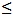 0,92.
4 R3 және R3S санатты құйылған болат үшін Z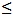 40 %, R4 санаты үшін — Z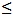 35 %. R3S және R4 санатты шынжыр материалдарының водородному охрупчиванию-ге бейімділігін анықтау кезінде Z/Z1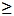  0,85, мұнда Z және Z1 — сәйкесінше қыздыруға дейін және қыздырудан кейін үлгінің салыстырмалы тарылуы.
1 Егер шынжыр термиялық өңдеуге ұшыраса, 2-санатты шынжыр материалдарын соққы иіліміне сынау жүргізілмеуі мүмкін.
2 Кеме қатынасы тіркелімімен келісу бойынша 3, R3, R3S және R4 санатты шынжырлар үшін соққы иіліміне сынау — 20 0С температурада жүргізілуі мүмкін. Осы жағдайда қажетті соққы жұмысының миниалды көлемі жақшада келтіріледі.
3 R3, R3S және R4 санатты шынжыр үшін ReH /Rm0,92.
4 R3 және R3S санатты құйылған болат үшін Z40 %, R4 санаты үшін — Z35 %. R3S және R4 санатты шынжыр материалдарының водородному охрупчиванию-ге бейімділігін анықтау кезінде Z/Z1 0,85, мұнда Z және Z1 — сәйкесінше қыздыруға дейін және қыздырудан кейін үлгінің салыстырмалы тарылуы.
1 Егер шынжыр термиялық өңдеуге ұшыраса, 2-санатты шынжыр материалдарын соққы иіліміне сынау жүргізілмеуі мүмкін.
2 Кеме қатынасы тіркелімімен келісу бойынша 3, R3, R3S және R4 санатты шынжырлар үшін соққы иіліміне сынау — 20 0С температурада жүргізілуі мүмкін. Осы жағдайда қажетті соққы жұмысының миниалды көлемі жақшада келтіріледі.
3 R3, R3S және R4 санатты шынжыр үшін ReH /Rm0,92.
4 R3 және R3S санатты құйылған болат үшін Z40 %, R4 санаты үшін — Z35 %. R3S және R4 санатты шынжыр материалдарының водородному охрупчиванию-ге бейімділігін анықтау кезінде Z/Z1 0,85, мұнда Z және Z1 — сәйкесінше қыздыруға дейін және қыздырудан кейін үлгінің салыстырмалы тарылуы.
1 Егер шынжыр термиялық өңдеуге ұшыраса, 2-санатты шынжыр материалдарын соққы иіліміне сынау жүргізілмеуі мүмкін.
2 Кеме қатынасы тіркелімімен келісу бойынша 3, R3, R3S және R4 санатты шынжырлар үшін соққы иіліміне сынау — 20 0С температурада жүргізілуі мүмкін. Осы жағдайда қажетті соққы жұмысының миниалды көлемі жақшада келтіріледі.
3 R3, R3S және R4 санатты шынжыр үшін ReH /Rm0,92.
4 R3 және R3S санатты құйылған болат үшін Z40 %, R4 санаты үшін — Z35 %. R3S және R4 санатты шынжыр материалдарының водородному охрупчиванию-ге бейімділігін анықтау кезінде Z/Z1 0,85, мұнда Z және Z1 — сәйкесінше қыздыруға дейін және қыздырудан кейін үлгінің салыстырмалы тарылуы.
1 Егер шынжыр термиялық өңдеуге ұшыраса, 2-санатты шынжыр материалдарын соққы иіліміне сынау жүргізілмеуі мүмкін.
2 Кеме қатынасы тіркелімімен келісу бойынша 3, R3, R3S және R4 санатты шынжырлар үшін соққы иіліміне сынау — 20 0С температурада жүргізілуі мүмкін. Осы жағдайда қажетті соққы жұмысының миниалды көлемі жақшада келтіріледі.
3 R3, R3S және R4 санатты шынжыр үшін ReH /Rm0,92.
4 R3 және R3S санатты құйылған болат үшін Z40 %, R4 санаты үшін — Z35 %. R3S және R4 санатты шынжыр материалдарының водородному охрупчиванию-ге бейімділігін анықтау кезінде Z/Z1 0,85, мұнда Z және Z1 — сәйкесінше қыздыруға дейін және қыздырудан кейін үлгінің салыстырмалы тарылуы.
1 Егер шынжыр термиялық өңдеуге ұшыраса, 2-санатты шынжыр материалдарын соққы иіліміне сынау жүргізілмеуі мүмкін.
2 Кеме қатынасы тіркелімімен келісу бойынша 3, R3, R3S және R4 санатты шынжырлар үшін соққы иіліміне сынау — 20 0С температурада жүргізілуі мүмкін. Осы жағдайда қажетті соққы жұмысының миниалды көлемі жақшада келтіріледі.
3 R3, R3S және R4 санатты шынжыр үшін ReH /Rm0,92.
4 R3 және R3S санатты құйылған болат үшін Z40 %, R4 санаты үшін — Z35 %. R3S және R4 санатты шынжыр материалдарының водородному охрупчиванию-ге бейімділігін анықтау кезінде Z/Z1 0,85, мұнда Z және Z1 — сәйкесінше қыздыруға дейін және қыздырудан кейін үлгінің салыстырмалы тарылуы.
1 Егер шынжыр термиялық өңдеуге ұшыраса, 2-санатты шынжыр материалдарын соққы иіліміне сынау жүргізілмеуі мүмкін.
2 Кеме қатынасы тіркелімімен келісу бойынша 3, R3, R3S және R4 санатты шынжырлар үшін соққы иіліміне сынау — 20 0С температурада жүргізілуі мүмкін. Осы жағдайда қажетті соққы жұмысының миниалды көлемі жақшада келтіріледі.
3 R3, R3S және R4 санатты шынжыр үшін ReH /Rm0,92.
4 R3 және R3S санатты құйылған болат үшін Z40 %, R4 санаты үшін — Z35 %. R3S және R4 санатты шынжыр материалдарының водородному охрупчиванию-ге бейімділігін анықтау кезінде Z/Z1 0,85, мұнда Z және Z1 — сәйкесінше қыздыруға дейін және қыздырудан кейін үлгінің салыстырмалы тарылуы.
1 Егер шынжыр термиялық өңдеуге ұшыраса, 2-санатты шынжыр материалдарын соққы иіліміне сынау жүргізілмеуі мүмкін.
2 Кеме қатынасы тіркелімімен келісу бойынша 3, R3, R3S және R4 санатты шынжырлар үшін соққы иіліміне сынау — 20 0С температурада жүргізілуі мүмкін. Осы жағдайда қажетті соққы жұмысының миниалды көлемі жақшада келтіріледі.
3 R3, R3S және R4 санатты шынжыр үшін ReH /Rm0,92.
4 R3 және R3S санатты құйылған болат үшін Z40 %, R4 санаты үшін — Z35 %. R3S және R4 санатты шынжыр материалдарының водородному охрупчиванию-ге бейімділігін анықтау кезінде Z/Z1 0,85, мұнда Z және Z1 — сәйкесінше қыздыруға дейін және қыздырудан кейін үлгінің салыстырмалы тарылуы.Теңіз кемелерін сыныптау
және жасау қағидасына
547-қосымшаТеңіз кемелерін сыныптау
және жасау қағидасына
548-қосымша
Номиналды диаметр,
мм
Диаметрге рұқсат,
мм
Эллипстікке сынау,
(dmax — dmin)
<25
-0 +1,0
0,6
25 — 35
-0 +1,2
0,8
36 — 50
-0 +1,6
1,1
51 —80
-0 +2,0
1,5
81 — 100
-0 +2,6
1,95
101 — 120
-0 +3,0
2,25
121 — 160
-0 +4,0
3,00Теңіз кемелерін сыныптау
және жасау қағидасына
549-қосымша
Болат типі
С
Si
Мn
Р
S
Сr
Мо
Ni
Сu4
Қалдық элементтердің жалпы мөлшері
Көміртекті, көміртек-марганецті 
0,232, 3
0,45
0,3 — 15
0,035
0,035
0,304
0,154
0,404
0,30
0,85
Қоспалы болат5
—
0,45
—
0,035
0,035
—
—
—
0,30
—
1Элемент мөлшерінің шегі көрсетілген жағдайды қоспағанда, кестеде элементтердің салмақтық үлесінің ең жоғары мәндері (%) келтірілген.
2 Көміртек баламасы (Сэкв) 0,41 %-дан аспай және Сэкв (%) = С + Мn/6 + (Сr + Мо + V) / 5 + (Ni + V) / 15 формуласымен есептелген жағдайда, көміртек мөлшері көбейтілуі мүмкін.
3 Көміртекті және көміртек-марганецті болаттағы көміртегі мөлшері 0,65 %-ға жетуі мүмкін, егер олар пісірілген конструкцияларға арналмаған болса.
4Элемент қалдық ретінде қарастырылады.
5С, Мn, Сr, Mo, Ni мөлшері және қалдық элементтердің жалпы мөлшері келісуге ұсынылатын сипаттамада көрсетілуі тиіс.
1Элемент мөлшерінің шегі көрсетілген жағдайды қоспағанда, кестеде элементтердің салмақтық үлесінің ең жоғары мәндері (%) келтірілген.
2 Көміртек баламасы (Сэкв) 0,41 %-дан аспай және Сэкв (%) = С + Мn/6 + (Сr + Мо + V) / 5 + (Ni + V) / 15 формуласымен есептелген жағдайда, көміртек мөлшері көбейтілуі мүмкін.
3 Көміртекті және көміртек-марганецті болаттағы көміртегі мөлшері 0,65 %-ға жетуі мүмкін, егер олар пісірілген конструкцияларға арналмаған болса.
4Элемент қалдық ретінде қарастырылады.
5С, Мn, Сr, Mo, Ni мөлшері және қалдық элементтердің жалпы мөлшері келісуге ұсынылатын сипаттамада көрсетілуі тиіс.
1Элемент мөлшерінің шегі көрсетілген жағдайды қоспағанда, кестеде элементтердің салмақтық үлесінің ең жоғары мәндері (%) келтірілген.
2 Көміртек баламасы (Сэкв) 0,41 %-дан аспай және Сэкв (%) = С + Мn/6 + (Сr + Мо + V) / 5 + (Ni + V) / 15 формуласымен есептелген жағдайда, көміртек мөлшері көбейтілуі мүмкін.
3 Көміртекті және көміртек-марганецті болаттағы көміртегі мөлшері 0,65 %-ға жетуі мүмкін, егер олар пісірілген конструкцияларға арналмаған болса.
4Элемент қалдық ретінде қарастырылады.
5С, Мn, Сr, Mo, Ni мөлшері және қалдық элементтердің жалпы мөлшері келісуге ұсынылатын сипаттамада көрсетілуі тиіс.
1Элемент мөлшерінің шегі көрсетілген жағдайды қоспағанда, кестеде элементтердің салмақтық үлесінің ең жоғары мәндері (%) келтірілген.
2 Көміртек баламасы (Сэкв) 0,41 %-дан аспай және Сэкв (%) = С + Мn/6 + (Сr + Мо + V) / 5 + (Ni + V) / 15 формуласымен есептелген жағдайда, көміртек мөлшері көбейтілуі мүмкін.
3 Көміртекті және көміртек-марганецті болаттағы көміртегі мөлшері 0,65 %-ға жетуі мүмкін, егер олар пісірілген конструкцияларға арналмаған болса.
4Элемент қалдық ретінде қарастырылады.
5С, Мn, Сr, Mo, Ni мөлшері және қалдық элементтердің жалпы мөлшері келісуге ұсынылатын сипаттамада көрсетілуі тиіс.
1Элемент мөлшерінің шегі көрсетілген жағдайды қоспағанда, кестеде элементтердің салмақтық үлесінің ең жоғары мәндері (%) келтірілген.
2 Көміртек баламасы (Сэкв) 0,41 %-дан аспай және Сэкв (%) = С + Мn/6 + (Сr + Мо + V) / 5 + (Ni + V) / 15 формуласымен есептелген жағдайда, көміртек мөлшері көбейтілуі мүмкін.
3 Көміртекті және көміртек-марганецті болаттағы көміртегі мөлшері 0,65 %-ға жетуі мүмкін, егер олар пісірілген конструкцияларға арналмаған болса.
4Элемент қалдық ретінде қарастырылады.
5С, Мn, Сr, Mo, Ni мөлшері және қалдық элементтердің жалпы мөлшері келісуге ұсынылатын сипаттамада көрсетілуі тиіс.
1Элемент мөлшерінің шегі көрсетілген жағдайды қоспағанда, кестеде элементтердің салмақтық үлесінің ең жоғары мәндері (%) келтірілген.
2 Көміртек баламасы (Сэкв) 0,41 %-дан аспай және Сэкв (%) = С + Мn/6 + (Сr + Мо + V) / 5 + (Ni + V) / 15 формуласымен есептелген жағдайда, көміртек мөлшері көбейтілуі мүмкін.
3 Көміртекті және көміртек-марганецті болаттағы көміртегі мөлшері 0,65 %-ға жетуі мүмкін, егер олар пісірілген конструкцияларға арналмаған болса.
4Элемент қалдық ретінде қарастырылады.
5С, Мn, Сr, Mo, Ni мөлшері және қалдық элементтердің жалпы мөлшері келісуге ұсынылатын сипаттамада көрсетілуі тиіс.
1Элемент мөлшерінің шегі көрсетілген жағдайды қоспағанда, кестеде элементтердің салмақтық үлесінің ең жоғары мәндері (%) келтірілген.
2 Көміртек баламасы (Сэкв) 0,41 %-дан аспай және Сэкв (%) = С + Мn/6 + (Сr + Мо + V) / 5 + (Ni + V) / 15 формуласымен есептелген жағдайда, көміртек мөлшері көбейтілуі мүмкін.
3 Көміртекті және көміртек-марганецті болаттағы көміртегі мөлшері 0,65 %-ға жетуі мүмкін, егер олар пісірілген конструкцияларға арналмаған болса.
4Элемент қалдық ретінде қарастырылады.
5С, Мn, Сr, Mo, Ni мөлшері және қалдық элементтердің жалпы мөлшері келісуге ұсынылатын сипаттамада көрсетілуі тиіс.
1Элемент мөлшерінің шегі көрсетілген жағдайды қоспағанда, кестеде элементтердің салмақтық үлесінің ең жоғары мәндері (%) келтірілген.
2 Көміртек баламасы (Сэкв) 0,41 %-дан аспай және Сэкв (%) = С + Мn/6 + (Сr + Мо + V) / 5 + (Ni + V) / 15 формуласымен есептелген жағдайда, көміртек мөлшері көбейтілуі мүмкін.
3 Көміртекті және көміртек-марганецті болаттағы көміртегі мөлшері 0,65 %-ға жетуі мүмкін, егер олар пісірілген конструкцияларға арналмаған болса.
4Элемент қалдық ретінде қарастырылады.
5С, Мn, Сr, Mo, Ni мөлшері және қалдық элементтердің жалпы мөлшері келісуге ұсынылатын сипаттамада көрсетілуі тиіс.
1Элемент мөлшерінің шегі көрсетілген жағдайды қоспағанда, кестеде элементтердің салмақтық үлесінің ең жоғары мәндері (%) келтірілген.
2 Көміртек баламасы (Сэкв) 0,41 %-дан аспай және Сэкв (%) = С + Мn/6 + (Сr + Мо + V) / 5 + (Ni + V) / 15 формуласымен есептелген жағдайда, көміртек мөлшері көбейтілуі мүмкін.
3 Көміртекті және көміртек-марганецті болаттағы көміртегі мөлшері 0,65 %-ға жетуі мүмкін, егер олар пісірілген конструкцияларға арналмаған болса.
4Элемент қалдық ретінде қарастырылады.
5С, Мn, Сr, Mo, Ni мөлшері және қалдық элементтердің жалпы мөлшері келісуге ұсынылатын сипаттамада көрсетілуі тиіс.
1Элемент мөлшерінің шегі көрсетілген жағдайды қоспағанда, кестеде элементтердің салмақтық үлесінің ең жоғары мәндері (%) келтірілген.
2 Көміртек баламасы (Сэкв) 0,41 %-дан аспай және Сэкв (%) = С + Мn/6 + (Сr + Мо + V) / 5 + (Ni + V) / 15 формуласымен есептелген жағдайда, көміртек мөлшері көбейтілуі мүмкін.
3 Көміртекті және көміртек-марганецті болаттағы көміртегі мөлшері 0,65 %-ға жетуі мүмкін, егер олар пісірілген конструкцияларға арналмаған болса.
4Элемент қалдық ретінде қарастырылады.
5С, Мn, Сr, Mo, Ni мөлшері және қалдық элементтердің жалпы мөлшері келісуге ұсынылатын сипаттамада көрсетілуі тиіс.
1Элемент мөлшерінің шегі көрсетілген жағдайды қоспағанда, кестеде элементтердің салмақтық үлесінің ең жоғары мәндері (%) келтірілген.
2 Көміртек баламасы (Сэкв) 0,41 %-дан аспай және Сэкв (%) = С + Мn/6 + (Сr + Мо + V) / 5 + (Ni + V) / 15 формуласымен есептелген жағдайда, көміртек мөлшері көбейтілуі мүмкін.
3 Көміртекті және көміртек-марганецті болаттағы көміртегі мөлшері 0,65 %-ға жетуі мүмкін, егер олар пісірілген конструкцияларға арналмаған болса.
4Элемент қалдық ретінде қарастырылады.
5С, Мn, Сr, Mo, Ni мөлшері және қалдық элементтердің жалпы мөлшері келісуге ұсынылатын сипаттамада көрсетілуі тиіс.
Ескертпе. Руль білігі мен баллерінің соғылмалары дәнекерленген болаттан өндірілуі тиіс.
Ескертпе. Руль білігі мен баллерінің соғылмалары дәнекерленген болаттан өндірілуі тиіс.
Ескертпе. Руль білігі мен баллерінің соғылмалары дәнекерленген болаттан өндірілуі тиіс.
Ескертпе. Руль білігі мен баллерінің соғылмалары дәнекерленген болаттан өндірілуі тиіс.
Ескертпе. Руль білігі мен баллерінің соғылмалары дәнекерленген болаттан өндірілуі тиіс.
Ескертпе. Руль білігі мен баллерінің соғылмалары дәнекерленген болаттан өндірілуі тиіс.
Ескертпе. Руль білігі мен баллерінің соғылмалары дәнекерленген болаттан өндірілуі тиіс.
Ескертпе. Руль білігі мен баллерінің соғылмалары дәнекерленген болаттан өндірілуі тиіс.
Ескертпе. Руль білігі мен баллерінің соғылмалары дәнекерленген болаттан өндірілуі тиіс.
Ескертпе. Руль білігі мен баллерінің соғылмалары дәнекерленген болаттан өндірілуі тиіс.
Ескертпе. Руль білігі мен баллерінің соғылмалары дәнекерленген болаттан өндірілуі тиіс.Теңіз кемелерін сыныптау
және жасау қағидасына
550-қосымша
Болат типі
С
Si
Мn
Р
S
Сr
Мо
№
Си4
Қалдық элементтердің жалпы мөлшері
Көміртекті, көміртек-марганецті
0,652
0,45
0,3—1,5
0,035
0,035
0,303
0,153
0,403
0,30
0,85
Қоспалы болат4
0,45
0,45
0,3—1,0
0,035
0,035
Min 0,405
Min 0,155
Min 0,405
0,30
—
1Элемент мөлшерінің шегі немесе оның ең аз мөлшері көрсетілген жағдайды қоспағанда, қосымшадаға элементтердің салмақтық үлесінің ең жоғары мәндері (%) келтірілген.
2 Егер соғылма пісірілген конструкцияға арналған болса, көміртегінің ең жоғары мөлшері 0,23-ке дейін азайтылуы мүмкін. Көміртегі баламасы (Сэкв) 0,41 %-дан аспай және Сэкв (%) = + Мn/6 + (Cr + Mo + V)/5 + (Ni + V)/15 формуласымен есептелген жағдайда, көміртегі мөлшері келтірілген деңгейден көп болуы мүмкін.
3 Элемент қалдық ретінде қарастырылады.
4 Егер қоспалы болат дәнекерленген конструкцияларда қолдануға берілсе, элементтердің мөлшері келісуге ұсынылатын сипаттамада көрсетілуі тиіс.
5 Көрсетілген элементтердің ішіндегі біреуі немесе одан да көбінің мөлшері келтірілген ең төменіне сәйкес келуі тиіс.
1Элемент мөлшерінің шегі немесе оның ең аз мөлшері көрсетілген жағдайды қоспағанда, қосымшадаға элементтердің салмақтық үлесінің ең жоғары мәндері (%) келтірілген.
2 Егер соғылма пісірілген конструкцияға арналған болса, көміртегінің ең жоғары мөлшері 0,23-ке дейін азайтылуы мүмкін. Көміртегі баламасы (Сэкв) 0,41 %-дан аспай және Сэкв (%) = + Мn/6 + (Cr + Mo + V)/5 + (Ni + V)/15 формуласымен есептелген жағдайда, көміртегі мөлшері келтірілген деңгейден көп болуы мүмкін.
3 Элемент қалдық ретінде қарастырылады.
4 Егер қоспалы болат дәнекерленген конструкцияларда қолдануға берілсе, элементтердің мөлшері келісуге ұсынылатын сипаттамада көрсетілуі тиіс.
5 Көрсетілген элементтердің ішіндегі біреуі немесе одан да көбінің мөлшері келтірілген ең төменіне сәйкес келуі тиіс.
1Элемент мөлшерінің шегі немесе оның ең аз мөлшері көрсетілген жағдайды қоспағанда, қосымшадаға элементтердің салмақтық үлесінің ең жоғары мәндері (%) келтірілген.
2 Егер соғылма пісірілген конструкцияға арналған болса, көміртегінің ең жоғары мөлшері 0,23-ке дейін азайтылуы мүмкін. Көміртегі баламасы (Сэкв) 0,41 %-дан аспай және Сэкв (%) = + Мn/6 + (Cr + Mo + V)/5 + (Ni + V)/15 формуласымен есептелген жағдайда, көміртегі мөлшері келтірілген деңгейден көп болуы мүмкін.
3 Элемент қалдық ретінде қарастырылады.
4 Егер қоспалы болат дәнекерленген конструкцияларда қолдануға берілсе, элементтердің мөлшері келісуге ұсынылатын сипаттамада көрсетілуі тиіс.
5 Көрсетілген элементтердің ішіндегі біреуі немесе одан да көбінің мөлшері келтірілген ең төменіне сәйкес келуі тиіс.
1Элемент мөлшерінің шегі немесе оның ең аз мөлшері көрсетілген жағдайды қоспағанда, қосымшадаға элементтердің салмақтық үлесінің ең жоғары мәндері (%) келтірілген.
2 Егер соғылма пісірілген конструкцияға арналған болса, көміртегінің ең жоғары мөлшері 0,23-ке дейін азайтылуы мүмкін. Көміртегі баламасы (Сэкв) 0,41 %-дан аспай және Сэкв (%) = + Мn/6 + (Cr + Mo + V)/5 + (Ni + V)/15 формуласымен есептелген жағдайда, көміртегі мөлшері келтірілген деңгейден көп болуы мүмкін.
3 Элемент қалдық ретінде қарастырылады.
4 Егер қоспалы болат дәнекерленген конструкцияларда қолдануға берілсе, элементтердің мөлшері келісуге ұсынылатын сипаттамада көрсетілуі тиіс.
5 Көрсетілген элементтердің ішіндегі біреуі немесе одан да көбінің мөлшері келтірілген ең төменіне сәйкес келуі тиіс.
1Элемент мөлшерінің шегі немесе оның ең аз мөлшері көрсетілген жағдайды қоспағанда, қосымшадаға элементтердің салмақтық үлесінің ең жоғары мәндері (%) келтірілген.
2 Егер соғылма пісірілген конструкцияға арналған болса, көміртегінің ең жоғары мөлшері 0,23-ке дейін азайтылуы мүмкін. Көміртегі баламасы (Сэкв) 0,41 %-дан аспай және Сэкв (%) = + Мn/6 + (Cr + Mo + V)/5 + (Ni + V)/15 формуласымен есептелген жағдайда, көміртегі мөлшері келтірілген деңгейден көп болуы мүмкін.
3 Элемент қалдық ретінде қарастырылады.
4 Егер қоспалы болат дәнекерленген конструкцияларда қолдануға берілсе, элементтердің мөлшері келісуге ұсынылатын сипаттамада көрсетілуі тиіс.
5 Көрсетілген элементтердің ішіндегі біреуі немесе одан да көбінің мөлшері келтірілген ең төменіне сәйкес келуі тиіс.
1Элемент мөлшерінің шегі немесе оның ең аз мөлшері көрсетілген жағдайды қоспағанда, қосымшадаға элементтердің салмақтық үлесінің ең жоғары мәндері (%) келтірілген.
2 Егер соғылма пісірілген конструкцияға арналған болса, көміртегінің ең жоғары мөлшері 0,23-ке дейін азайтылуы мүмкін. Көміртегі баламасы (Сэкв) 0,41 %-дан аспай және Сэкв (%) = + Мn/6 + (Cr + Mo + V)/5 + (Ni + V)/15 формуласымен есептелген жағдайда, көміртегі мөлшері келтірілген деңгейден көп болуы мүмкін.
3 Элемент қалдық ретінде қарастырылады.
4 Егер қоспалы болат дәнекерленген конструкцияларда қолдануға берілсе, элементтердің мөлшері келісуге ұсынылатын сипаттамада көрсетілуі тиіс.
5 Көрсетілген элементтердің ішіндегі біреуі немесе одан да көбінің мөлшері келтірілген ең төменіне сәйкес келуі тиіс.
1Элемент мөлшерінің шегі немесе оның ең аз мөлшері көрсетілген жағдайды қоспағанда, қосымшадаға элементтердің салмақтық үлесінің ең жоғары мәндері (%) келтірілген.
2 Егер соғылма пісірілген конструкцияға арналған болса, көміртегінің ең жоғары мөлшері 0,23-ке дейін азайтылуы мүмкін. Көміртегі баламасы (Сэкв) 0,41 %-дан аспай және Сэкв (%) = + Мn/6 + (Cr + Mo + V)/5 + (Ni + V)/15 формуласымен есептелген жағдайда, көміртегі мөлшері келтірілген деңгейден көп болуы мүмкін.
3 Элемент қалдық ретінде қарастырылады.
4 Егер қоспалы болат дәнекерленген конструкцияларда қолдануға берілсе, элементтердің мөлшері келісуге ұсынылатын сипаттамада көрсетілуі тиіс.
5 Көрсетілген элементтердің ішіндегі біреуі немесе одан да көбінің мөлшері келтірілген ең төменіне сәйкес келуі тиіс.
1Элемент мөлшерінің шегі немесе оның ең аз мөлшері көрсетілген жағдайды қоспағанда, қосымшадаға элементтердің салмақтық үлесінің ең жоғары мәндері (%) келтірілген.
2 Егер соғылма пісірілген конструкцияға арналған болса, көміртегінің ең жоғары мөлшері 0,23-ке дейін азайтылуы мүмкін. Көміртегі баламасы (Сэкв) 0,41 %-дан аспай және Сэкв (%) = + Мn/6 + (Cr + Mo + V)/5 + (Ni + V)/15 формуласымен есептелген жағдайда, көміртегі мөлшері келтірілген деңгейден көп болуы мүмкін.
3 Элемент қалдық ретінде қарастырылады.
4 Егер қоспалы болат дәнекерленген конструкцияларда қолдануға берілсе, элементтердің мөлшері келісуге ұсынылатын сипаттамада көрсетілуі тиіс.
5 Көрсетілген элементтердің ішіндегі біреуі немесе одан да көбінің мөлшері келтірілген ең төменіне сәйкес келуі тиіс.
1Элемент мөлшерінің шегі немесе оның ең аз мөлшері көрсетілген жағдайды қоспағанда, қосымшадаға элементтердің салмақтық үлесінің ең жоғары мәндері (%) келтірілген.
2 Егер соғылма пісірілген конструкцияға арналған болса, көміртегінің ең жоғары мөлшері 0,23-ке дейін азайтылуы мүмкін. Көміртегі баламасы (Сэкв) 0,41 %-дан аспай және Сэкв (%) = + Мn/6 + (Cr + Mo + V)/5 + (Ni + V)/15 формуласымен есептелген жағдайда, көміртегі мөлшері келтірілген деңгейден көп болуы мүмкін.
3 Элемент қалдық ретінде қарастырылады.
4 Егер қоспалы болат дәнекерленген конструкцияларда қолдануға берілсе, элементтердің мөлшері келісуге ұсынылатын сипаттамада көрсетілуі тиіс.
5 Көрсетілген элементтердің ішіндегі біреуі немесе одан да көбінің мөлшері келтірілген ең төменіне сәйкес келуі тиіс.
1Элемент мөлшерінің шегі немесе оның ең аз мөлшері көрсетілген жағдайды қоспағанда, қосымшадаға элементтердің салмақтық үлесінің ең жоғары мәндері (%) келтірілген.
2 Егер соғылма пісірілген конструкцияға арналған болса, көміртегінің ең жоғары мөлшері 0,23-ке дейін азайтылуы мүмкін. Көміртегі баламасы (Сэкв) 0,41 %-дан аспай және Сэкв (%) = + Мn/6 + (Cr + Mo + V)/5 + (Ni + V)/15 формуласымен есептелген жағдайда, көміртегі мөлшері келтірілген деңгейден көп болуы мүмкін.
3 Элемент қалдық ретінде қарастырылады.
4 Егер қоспалы болат дәнекерленген конструкцияларда қолдануға берілсе, элементтердің мөлшері келісуге ұсынылатын сипаттамада көрсетілуі тиіс.
5 Көрсетілген элементтердің ішіндегі біреуі немесе одан да көбінің мөлшері келтірілген ең төменіне сәйкес келуі тиіс.
1Элемент мөлшерінің шегі немесе оның ең аз мөлшері көрсетілген жағдайды қоспағанда, қосымшадаға элементтердің салмақтық үлесінің ең жоғары мәндері (%) келтірілген.
2 Егер соғылма пісірілген конструкцияға арналған болса, көміртегінің ең жоғары мөлшері 0,23-ке дейін азайтылуы мүмкін. Көміртегі баламасы (Сэкв) 0,41 %-дан аспай және Сэкв (%) = + Мn/6 + (Cr + Mo + V)/5 + (Ni + V)/15 формуласымен есептелген жағдайда, көміртегі мөлшері келтірілген деңгейден көп болуы мүмкін.
3 Элемент қалдық ретінде қарастырылады.
4 Егер қоспалы болат дәнекерленген конструкцияларда қолдануға берілсе, элементтердің мөлшері келісуге ұсынылатын сипаттамада көрсетілуі тиіс.
5 Көрсетілген элементтердің ішіндегі біреуі немесе одан да көбінің мөлшері келтірілген ең төменіне сәйкес келуі тиіс.Теңіз кемелерін сыныптау
және жасау қағидасына
551-қосымша
Болат типі
Уақытша кедергі Rm, МПа
Ағымды-лық шегі ReH, МПа, min
Салыстырмалы ұзару А5, %, min
Салыстырмалы ұзару А5, %, min
Салыстырмалы тарылуZ 4, %
Салыстырмалы тарылуZ 4, %
Болат типі
Уақытша кедергі Rm, МПа
Ағымды-лық шегі ReH, МПа, min
Бойлық
Көлденең
Бойлық
Көлденең
Көміртекті,
көміртек-марганецті 
400
440
480
520
560
600
200
220
240
260
280
300
26
24
22
21
20
18
19
18
16
15
14
13
50
50
45
45
40
40
35
35
30
30
27
27
Қоспалы болат
550
600
650
350
400
450
20
18
17
14
13
12
50
50
50
35
35
35
Ескертпе. Сынақ барысында алынған уақытша кедергінің мәндері мынадан аспауы тиіс:
Rm < 600 МПа болғанда 120 МПа;
Rm 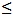  600 МПа болғанда 150 МПа.
Ескертпе. Сынақ барысында алынған уақытша кедергінің мәндері мынадан аспауы тиіс:
Rm < 600 МПа болғанда 120 МПа;
Rm  600 МПа болғанда 150 МПа.
Ескертпе. Сынақ барысында алынған уақытша кедергінің мәндері мынадан аспауы тиіс:
Rm < 600 МПа болғанда 120 МПа;
Rm  600 МПа болғанда 150 МПа.
Ескертпе. Сынақ барысында алынған уақытша кедергінің мәндері мынадан аспауы тиіс:
Rm < 600 МПа болғанда 120 МПа;
Rm  600 МПа болғанда 150 МПа.
Ескертпе. Сынақ барысында алынған уақытша кедергінің мәндері мынадан аспауы тиіс:
Rm < 600 МПа болғанда 120 МПа;
Rm  600 МПа болғанда 150 МПа.
Ескертпе. Сынақ барысында алынған уақытша кедергінің мәндері мынадан аспауы тиіс:
Rm < 600 МПа болғанда 120 МПа;
Rm  600 МПа болғанда 150 МПа.
Ескертпе. Сынақ барысында алынған уақытша кедергінің мәндері мынадан аспауы тиіс:
Rm < 600 МПа болғанда 120 МПа;
Rm  600 МПа болғанда 150 МПа.Теңіз кемелерін сыныптау
және жасау қағидасына
552-қосымша
Болат типі
Уақытша кедергі Rm, МПа
Ағымдылық шегі ReH, МПа, min
Салыстырмалы ұзару А5, %, min
Салыстырмалы ұзару А5, %, min
Салыстырмалы тарылу Z 4, %
Салыстырмалы тарылу Z 4, %
Тұрақтылық3 НВ
Болат типі
Уақытша кедергі Rm, МПа
Ағымдылық шегі ReH, МПа, min
Бойлық
Көлденең
Бойлық
Көлденең
Тұрақтылық3 НВ
Көміртекті,
көміртек-марг анецті
400
440
480
520
560
600
640
680
720
760
200
220
240
260
280
300
320
340
360
380
26
24
22
21
20
18
17
16
15
14
19
18
16
15
14
13
12
12
11
10
50
50
45
45
40
40
40
35
35
35
35
35
30
30
27
27
27
24
24
24
110—150 125—160 135—175 150—185 160—200 175—215 185—230 200—240 210—250 225—265
Қоспалы болат
600
700
800
900
1000
1100
360
420
480
630
700
770
18
16
14
13
12
11
14
12
10
9
8
7
50
45
40
40
35
35
35
30
27
27
24
24
175—215 205—245 235—275 260—320 290—365 320—385
1Icel және Iсе2 санатты мұзды күшейтулері бар кемелерді қоспағанда, ескіш біліктердің соғылмалары үшін барлық болаттарға — 10 ҮС температура және минималды талап етілетін соққы жұмысының орташа көлемі (КV) 27 Дж (бойлық үлгі) болғанда соққы иіліміне сынақтар жүргізілуі тиіс. Үш үлгінің кем дегенде біреуінде талап етілетін сынақ нәтижесінен 30 %-дан кем болуы рұқсат етіледі.
2Қосымша мынандай шектеулер орнатылуы мүмкін: сынақ кезінде алынған уақытша кедергінің мәндері мына орнатылғаннан аспауы тиіс:
Rm < 900 МПа болғанда 150 МПа;
Rm 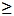  900 МПа болғанда 200 МПа.
3Тұрақтылық мәндері ақпарат үшін келтірілген.
1Icel және Iсе2 санатты мұзды күшейтулері бар кемелерді қоспағанда, ескіш біліктердің соғылмалары үшін барлық болаттарға — 10 ҮС температура және минималды талап етілетін соққы жұмысының орташа көлемі (КV) 27 Дж (бойлық үлгі) болғанда соққы иіліміне сынақтар жүргізілуі тиіс. Үш үлгінің кем дегенде біреуінде талап етілетін сынақ нәтижесінен 30 %-дан кем болуы рұқсат етіледі.
2Қосымша мынандай шектеулер орнатылуы мүмкін: сынақ кезінде алынған уақытша кедергінің мәндері мына орнатылғаннан аспауы тиіс:
Rm < 900 МПа болғанда 150 МПа;
Rm  900 МПа болғанда 200 МПа.
3Тұрақтылық мәндері ақпарат үшін келтірілген.
1Icel және Iсе2 санатты мұзды күшейтулері бар кемелерді қоспағанда, ескіш біліктердің соғылмалары үшін барлық болаттарға — 10 ҮС температура және минималды талап етілетін соққы жұмысының орташа көлемі (КV) 27 Дж (бойлық үлгі) болғанда соққы иіліміне сынақтар жүргізілуі тиіс. Үш үлгінің кем дегенде біреуінде талап етілетін сынақ нәтижесінен 30 %-дан кем болуы рұқсат етіледі.
2Қосымша мынандай шектеулер орнатылуы мүмкін: сынақ кезінде алынған уақытша кедергінің мәндері мына орнатылғаннан аспауы тиіс:
Rm < 900 МПа болғанда 150 МПа;
Rm  900 МПа болғанда 200 МПа.
3Тұрақтылық мәндері ақпарат үшін келтірілген.
1Icel және Iсе2 санатты мұзды күшейтулері бар кемелерді қоспағанда, ескіш біліктердің соғылмалары үшін барлық болаттарға — 10 ҮС температура және минималды талап етілетін соққы жұмысының орташа көлемі (КV) 27 Дж (бойлық үлгі) болғанда соққы иіліміне сынақтар жүргізілуі тиіс. Үш үлгінің кем дегенде біреуінде талап етілетін сынақ нәтижесінен 30 %-дан кем болуы рұқсат етіледі.
2Қосымша мынандай шектеулер орнатылуы мүмкін: сынақ кезінде алынған уақытша кедергінің мәндері мына орнатылғаннан аспауы тиіс:
Rm < 900 МПа болғанда 150 МПа;
Rm  900 МПа болғанда 200 МПа.
3Тұрақтылық мәндері ақпарат үшін келтірілген.
1Icel және Iсе2 санатты мұзды күшейтулері бар кемелерді қоспағанда, ескіш біліктердің соғылмалары үшін барлық болаттарға — 10 ҮС температура және минималды талап етілетін соққы жұмысының орташа көлемі (КV) 27 Дж (бойлық үлгі) болғанда соққы иіліміне сынақтар жүргізілуі тиіс. Үш үлгінің кем дегенде біреуінде талап етілетін сынақ нәтижесінен 30 %-дан кем болуы рұқсат етіледі.
2Қосымша мынандай шектеулер орнатылуы мүмкін: сынақ кезінде алынған уақытша кедергінің мәндері мына орнатылғаннан аспауы тиіс:
Rm < 900 МПа болғанда 150 МПа;
Rm  900 МПа болғанда 200 МПа.
3Тұрақтылық мәндері ақпарат үшін келтірілген.
1Icel және Iсе2 санатты мұзды күшейтулері бар кемелерді қоспағанда, ескіш біліктердің соғылмалары үшін барлық болаттарға — 10 ҮС температура және минималды талап етілетін соққы жұмысының орташа көлемі (КV) 27 Дж (бойлық үлгі) болғанда соққы иіліміне сынақтар жүргізілуі тиіс. Үш үлгінің кем дегенде біреуінде талап етілетін сынақ нәтижесінен 30 %-дан кем болуы рұқсат етіледі.
2Қосымша мынандай шектеулер орнатылуы мүмкін: сынақ кезінде алынған уақытша кедергінің мәндері мына орнатылғаннан аспауы тиіс:
Rm < 900 МПа болғанда 150 МПа;
Rm  900 МПа болғанда 200 МПа.
3Тұрақтылық мәндері ақпарат үшін келтірілген.
1Icel және Iсе2 санатты мұзды күшейтулері бар кемелерді қоспағанда, ескіш біліктердің соғылмалары үшін барлық болаттарға — 10 ҮС температура және минималды талап етілетін соққы жұмысының орташа көлемі (КV) 27 Дж (бойлық үлгі) болғанда соққы иіліміне сынақтар жүргізілуі тиіс. Үш үлгінің кем дегенде біреуінде талап етілетін сынақ нәтижесінен 30 %-дан кем болуы рұқсат етіледі.
2Қосымша мынандай шектеулер орнатылуы мүмкін: сынақ кезінде алынған уақытша кедергінің мәндері мына орнатылғаннан аспауы тиіс:
Rm < 900 МПа болғанда 150 МПа;
Rm  900 МПа болғанда 200 МПа.
3Тұрақтылық мәндері ақпарат үшін келтірілген.
1Icel және Iсе2 санатты мұзды күшейтулері бар кемелерді қоспағанда, ескіш біліктердің соғылмалары үшін барлық болаттарға — 10 ҮС температура және минималды талап етілетін соққы жұмысының орташа көлемі (КV) 27 Дж (бойлық үлгі) болғанда соққы иіліміне сынақтар жүргізілуі тиіс. Үш үлгінің кем дегенде біреуінде талап етілетін сынақ нәтижесінен 30 %-дан кем болуы рұқсат етіледі.
2Қосымша мынандай шектеулер орнатылуы мүмкін: сынақ кезінде алынған уақытша кедергінің мәндері мына орнатылғаннан аспауы тиіс:
Rm < 900 МПа болғанда 150 МПа;
Rm  900 МПа болғанда 200 МПа.
3Тұрақтылық мәндері ақпарат үшін келтірілген.Теңіз кемелерін сыныптау
және жасау қағидасына
553-қосымшаТеңіз кемелерін сыныптау
және жасау қағидасына
554-қосымшаТеңіз кемелерін сыныптау
және жасау қағидасына
555-қосымшаТеңіз кемелерін сыныптау
және жасау қағидасына
556-қосымшаТеңіз кемелерін сыныптау
және жасау қағидасына
557-қосымшаТеңіз кемелерін сыныптау
және жасау қағидасына
558-қосымшаТеңіз кемелерін сыныптау
және жасау қағидасына
559-қосымшаТеңіз кемелерін сыныптау
және жасау қағидасына
560-қосымшаТеңіз кемелерін сыныптау
және жасау қағидасына
561-қосымша
Болат типі
Қолданылуы
С, max
Si, max
Mn, max
S, max
P, max
Қалдық элементтер, max
Қалдық элементтер, max
Қалдық элементтер, max
Қалдық элементтер, max
Қалдық элеменеттердің жалпы саны, max
Болат типі
Қолданылуы
С, max
Si, max
Mn, max
S, max
P, max
Cu
Cr
Ni
Mo
Қалдық элеменеттердің жалпы саны, max
Көміртекті, көміртек-марг анецті
Дәнекерленб еген конструкция Дәнекерленб еген конструкция
0,40
0,23
0,60
0,60
0,50 — 1,60
1,60
0,040
0,040
0,040
0,040
0,30
0,30
0,30
0,30
0,40
0,40
0,15
0,15
0,80
0,80Теңіз кемелерін сыныптау
және жасау қағидасына
562-қосымша
Уақытша кедергі Rm, МПа, min
Ағымдылық шегі ReHнемесе Rp0,2, МПа
Салыстырмалы ұзару А5, %
Салыстырмалы тарылу Z, %
400
200
25
40
440
220
22
30
480
240
20
27
520
260
18
25
560
300
15
20
600
320
13
20
Ескертпе: 1. Ағымдылық шегінің 250 МПа ең кіші мәні рұқсат етіледі.
2. Уақытша кедергінің аралық мәндері үшін ағымдылық шегінің, салыстырмалы ұзарудың және салыстырмалы тарылудың минимальды мәндері сызықтық интерполяцияны қолдану арқылы орнатылады.
Ескертпе: 1. Ағымдылық шегінің 250 МПа ең кіші мәні рұқсат етіледі.
2. Уақытша кедергінің аралық мәндері үшін ағымдылық шегінің, салыстырмалы ұзарудың және салыстырмалы тарылудың минимальды мәндері сызықтық интерполяцияны қолдану арқылы орнатылады.
Ескертпе: 1. Ағымдылық шегінің 250 МПа ең кіші мәні рұқсат етіледі.
2. Уақытша кедергінің аралық мәндері үшін ағымдылық шегінің, салыстырмалы ұзарудың және салыстырмалы тарылудың минимальды мәндері сызықтық интерполяцияны қолдану арқылы орнатылады.
Ескертпе: 1. Ағымдылық шегінің 250 МПа ең кіші мәні рұқсат етіледі.
2. Уақытша кедергінің аралық мәндері үшін ағымдылық шегінің, салыстырмалы ұзарудың және салыстырмалы тарылудың минимальды мәндері сызықтық интерполяцияны қолдану арқылы орнатылады.Теңіз кемелерін сыныптау
және жасау қағидасына
563-қосымша
Уақытша кедергі1 Rm, МПа, min
Уақытша кедергі1 Rm, МПа, min
Ағымдылық тың шартты шегі Rp0,2, МПа, min
Салыстырма лы ұзару А 5, %, min
Тұрақтылық НВ
Соққы жұмысы
Соққы жұмысы
Құрылым4
Уақытша кедергі1 Rm, МПа, min
Уақытша кедергі1 Rm, МПа, min
Ағымдылық тың шартты шегі Rp0,2, МПа, min
Салыстырма лы ұзару А 5, %, min
Тұрақтылық НВ
Сынақ температ расы, 0С
KV2, Дж, min
Құрылым4
Қалыпты сапа
370 400 500
600
700 800
230
250
320
370
420
480
17
15
7
3
2
2
120-180 140-200 170-240
190-270
230-300 250-350
—
—
—
—
—
—
—
—
—
—
—
—
Феррит
Феррит
Феррит/
Перлит
Феррит/
Перлит
Перлит
Перлит
немесе
жұмсарту
құрылымы
Ерекше сапа
350 400
220
250
22 3
18 3
110-170
140-200
+ 20
+ 20
17 (14)
14(11)
Феррит
Феррит
1Уақытша кедергінің аралық мәндері үшін ағымдылық шегінің және салыстырмалы ұзарудың минимальды мәндері сызықтық интерполяциямен орнатылуы мүмкін.
2 V-тәрізді қимасы бар үш үлгіде сынақ жүргізу кезінде соққы жұмысының орташа көлемі келтірілген. Келтірілгенмен салыстырғанда үш үлгінің біреуінде соққы жұмысының жақшада көрсетілгеннен төмен болмайтындай көлемін төмендету рұқсат етіледі. Допускается снижение величины работы удара на одном из трех образцов по сравнению с приведенной, но не ниже, чем указано в скобках.
3 Құйып жабыстырылған сынаманың үлгілеріне созуға сынақ жүргізгенде салыстырмалы ұзарудың шекті мәндері келтірілгеннен 2 %-ға төмендетілуі мүмкін.
4Мәлімет үшін деректер.
1Уақытша кедергінің аралық мәндері үшін ағымдылық шегінің және салыстырмалы ұзарудың минимальды мәндері сызықтық интерполяциямен орнатылуы мүмкін.
2 V-тәрізді қимасы бар үш үлгіде сынақ жүргізу кезінде соққы жұмысының орташа көлемі келтірілген. Келтірілгенмен салыстырғанда үш үлгінің біреуінде соққы жұмысының жақшада көрсетілгеннен төмен болмайтындай көлемін төмендету рұқсат етіледі. Допускается снижение величины работы удара на одном из трех образцов по сравнению с приведенной, но не ниже, чем указано в скобках.
3 Құйып жабыстырылған сынаманың үлгілеріне созуға сынақ жүргізгенде салыстырмалы ұзарудың шекті мәндері келтірілгеннен 2 %-ға төмендетілуі мүмкін.
4Мәлімет үшін деректер.
1Уақытша кедергінің аралық мәндері үшін ағымдылық шегінің және салыстырмалы ұзарудың минимальды мәндері сызықтық интерполяциямен орнатылуы мүмкін.
2 V-тәрізді қимасы бар үш үлгіде сынақ жүргізу кезінде соққы жұмысының орташа көлемі келтірілген. Келтірілгенмен салыстырғанда үш үлгінің біреуінде соққы жұмысының жақшада көрсетілгеннен төмен болмайтындай көлемін төмендету рұқсат етіледі. Допускается снижение величины работы удара на одном из трех образцов по сравнению с приведенной, но не ниже, чем указано в скобках.
3 Құйып жабыстырылған сынаманың үлгілеріне созуға сынақ жүргізгенде салыстырмалы ұзарудың шекті мәндері келтірілгеннен 2 %-ға төмендетілуі мүмкін.
4Мәлімет үшін деректер.
1Уақытша кедергінің аралық мәндері үшін ағымдылық шегінің және салыстырмалы ұзарудың минимальды мәндері сызықтық интерполяциямен орнатылуы мүмкін.
2 V-тәрізді қимасы бар үш үлгіде сынақ жүргізу кезінде соққы жұмысының орташа көлемі келтірілген. Келтірілгенмен салыстырғанда үш үлгінің біреуінде соққы жұмысының жақшада көрсетілгеннен төмен болмайтындай көлемін төмендету рұқсат етіледі. Допускается снижение величины работы удара на одном из трех образцов по сравнению с приведенной, но не ниже, чем указано в скобках.
3 Құйып жабыстырылған сынаманың үлгілеріне созуға сынақ жүргізгенде салыстырмалы ұзарудың шекті мәндері келтірілгеннен 2 %-ға төмендетілуі мүмкін.
4Мәлімет үшін деректер.
1Уақытша кедергінің аралық мәндері үшін ағымдылық шегінің және салыстырмалы ұзарудың минимальды мәндері сызықтық интерполяциямен орнатылуы мүмкін.
2 V-тәрізді қимасы бар үш үлгіде сынақ жүргізу кезінде соққы жұмысының орташа көлемі келтірілген. Келтірілгенмен салыстырғанда үш үлгінің біреуінде соққы жұмысының жақшада көрсетілгеннен төмен болмайтындай көлемін төмендету рұқсат етіледі. Допускается снижение величины работы удара на одном из трех образцов по сравнению с приведенной, но не ниже, чем указано в скобках.
3 Құйып жабыстырылған сынаманың үлгілеріне созуға сынақ жүргізгенде салыстырмалы ұзарудың шекті мәндері келтірілгеннен 2 %-ға төмендетілуі мүмкін.
4Мәлімет үшін деректер.
1Уақытша кедергінің аралық мәндері үшін ағымдылық шегінің және салыстырмалы ұзарудың минимальды мәндері сызықтық интерполяциямен орнатылуы мүмкін.
2 V-тәрізді қимасы бар үш үлгіде сынақ жүргізу кезінде соққы жұмысының орташа көлемі келтірілген. Келтірілгенмен салыстырғанда үш үлгінің біреуінде соққы жұмысының жақшада көрсетілгеннен төмен болмайтындай көлемін төмендету рұқсат етіледі. Допускается снижение величины работы удара на одном из трех образцов по сравнению с приведенной, но не ниже, чем указано в скобках.
3 Құйып жабыстырылған сынаманың үлгілеріне созуға сынақ жүргізгенде салыстырмалы ұзарудың шекті мәндері келтірілгеннен 2 %-ға төмендетілуі мүмкін.
4Мәлімет үшін деректер.
1Уақытша кедергінің аралық мәндері үшін ағымдылық шегінің және салыстырмалы ұзарудың минимальды мәндері сызықтық интерполяциямен орнатылуы мүмкін.
2 V-тәрізді қимасы бар үш үлгіде сынақ жүргізу кезінде соққы жұмысының орташа көлемі келтірілген. Келтірілгенмен салыстырғанда үш үлгінің біреуінде соққы жұмысының жақшада көрсетілгеннен төмен болмайтындай көлемін төмендету рұқсат етіледі. Допускается снижение величины работы удара на одном из трех образцов по сравнению с приведенной, но не ниже, чем указано в скобках.
3 Құйып жабыстырылған сынаманың үлгілеріне созуға сынақ жүргізгенде салыстырмалы ұзарудың шекті мәндері келтірілгеннен 2 %-ға төмендетілуі мүмкін.
4Мәлімет үшін деректер.
1Уақытша кедергінің аралық мәндері үшін ағымдылық шегінің және салыстырмалы ұзарудың минимальды мәндері сызықтық интерполяциямен орнатылуы мүмкін.
2 V-тәрізді қимасы бар үш үлгіде сынақ жүргізу кезінде соққы жұмысының орташа көлемі келтірілген. Келтірілгенмен салыстырғанда үш үлгінің біреуінде соққы жұмысының жақшада көрсетілгеннен төмен болмайтындай көлемін төмендету рұқсат етіледі. Допускается снижение величины работы удара на одном из трех образцов по сравнению с приведенной, но не ниже, чем указано в скобках.
3 Құйып жабыстырылған сынаманың үлгілеріне созуға сынақ жүргізгенде салыстырмалы ұзарудың шекті мәндері келтірілгеннен 2 %-ға төмендетілуі мүмкін.
4Мәлімет үшін деректер.Теңіз кемелерін сыныптау
және жасау қағидасына
564-қосымша
Өлшем
Стандартты үлгі
Баламалы үлгілер
Баламалы үлгілер
Баламалы үлгілер
u
v
х
v
25
55
40
100
12
40
30
80
50
90
60
150
75
125
65
165
z
қолданылатын сынақтайтын машинаға сәйкес (барлық үлгілер үшін)
қолданылатын сынақтайтын машинаға сәйкес (барлық үлгілер үшін)
қолданылатын сынақтайтын машинаға сәйкес (барлық үлгілер үшін)
қолданылатын сынақтайтын машинаға сәйкес (барлық үлгілер үшін)Теңіз кемелерін сыныптау
және жасау қағидасына
565-қосымшаТеңіз кемелерін сыныптау
және жасау қағидасына
566-қосымша
Өлшем
Стандартты үлгі
Баламалы үлгілер
Баламалы үлгілер
Баламалы үлгілер
u
v
х
v
25
55
40
140
12
40
30
135
50
90
50
150
75
125
65
175
z
қолданылатын сынақ машинасына сәйкес (барлық үлгілер үшін)
қолданылатын сынақ машинасына сәйкес (барлық үлгілер үшін)
қолданылатын сынақ машинасына сәйкес (барлық үлгілер үшін)
қолданылатын сынақ машинасына сәйкес (барлық үлгілер үшін)Теңіз кемелерін сыныптау
және жасау қағидасына
567-қосымшаТеңіз кемелерін сыныптау
және жасау қағидасына
568-қосымша
Болат сыныбы және типі
С, %, max
Mn, %, max
Cr, %
Mo, %, max
Ni, %
Мартенситті
(12CrlNi)
Мартенситті
(13Cr4Ni)
Мартенситті
(16Сr5№)
Аустенитті
(19Crl 1Ni)
0,15
0,06
0,06
0,12
2,0
2,0
2,0
1,6
11,5 – 17,0
11,5 – 17,0
15,0 – 17,5
16,0 – 21,0
0,5
1,0
1,5
4,0
2,0
3,5 – 5,0
3,5 – 6,0
8,0 – 13,0
1 Кестеде көрсетілмеген элементтердің минимальды мөлшері танылған ұлттық немесе халықаралық стандарт талаптарына сай болуы тиіс. 
1 Кестеде көрсетілмеген элементтердің минимальды мөлшері танылған ұлттық немесе халықаралық стандарт талаптарына сай болуы тиіс. 
1 Кестеде көрсетілмеген элементтердің минимальды мөлшері танылған ұлттық немесе халықаралық стандарт талаптарына сай болуы тиіс. 
1 Кестеде көрсетілмеген элементтердің минимальды мөлшері танылған ұлттық немесе халықаралық стандарт талаптарына сай болуы тиіс. 
1 Кестеде көрсетілмеген элементтердің минимальды мөлшері танылған ұлттық немесе халықаралық стандарт талаптарына сай болуы тиіс. 
1 Кестеде көрсетілмеген элементтердің минимальды мөлшері танылған ұлттық немесе халықаралық стандарт талаптарына сай болуы тиіс. Теңіз кемелерін сыныптау
және жасау қағидасына
569-қосымша
Болат сыныбы және типі
Ағымдылықтың шартты шегі
Rр0,2, МПгц min
Үзілуге уақытша кедергі Rm, МПа, min
Салыстыралы ұзару А5, %, min
Салыстыралы тарылу Z, %, min
Соққы иіліміне сынау1 KV, Дж, min
Мартенситті
(12CrlNi)
440
590
15
30
20
Мартенситті
(13Cr4Ni)
550
750
15
35
30
Мартенситті
(16Cr5Ni)
540
760
15
35
30
Аустенитті
(19Cr5Ni)
180
(Rp,fi 205)
440
30
40
—
1   Icel, Ice2 және Ice3 санатты мұзды күшейтулері бар кемелер үшін соққы иіліміне сынау қажет емес; мұзды күшейтулер және мұз жарғыштары бар басқа барлық кемелер үшін болатты құймалар - 10 0С температурада соққы иіліміне сыналуы тиіс.
1   Icel, Ice2 және Ice3 санатты мұзды күшейтулері бар кемелер үшін соққы иіліміне сынау қажет емес; мұзды күшейтулер және мұз жарғыштары бар басқа барлық кемелер үшін болатты құймалар - 10 0С температурада соққы иіліміне сыналуы тиіс.
1   Icel, Ice2 және Ice3 санатты мұзды күшейтулері бар кемелер үшін соққы иіліміне сынау қажет емес; мұзды күшейтулер және мұз жарғыштары бар басқа барлық кемелер үшін болатты құймалар - 10 0С температурада соққы иіліміне сыналуы тиіс.
1   Icel, Ice2 және Ice3 санатты мұзды күшейтулері бар кемелер үшін соққы иіліміне сынау қажет емес; мұзды күшейтулер және мұз жарғыштары бар басқа барлық кемелер үшін болатты құймалар - 10 0С температурада соққы иіліміне сыналуы тиіс.
1   Icel, Ice2 және Ice3 санатты мұзды күшейтулері бар кемелер үшін соққы иіліміне сынау қажет емес; мұзды күшейтулер және мұз жарғыштары бар басқа барлық кемелер үшін болатты құймалар - 10 0С температурада соққы иіліміне сыналуы тиіс.
1   Icel, Ice2 және Ice3 санатты мұзды күшейтулері бар кемелер үшін соққы иіліміне сынау қажет емес; мұзды күшейтулер және мұз жарғыштары бар басқа барлық кемелер үшін болатты құймалар - 10 0С температурада соққы иіліміне сыналуы тиіс.Теңіз кемелерін сыныптау
және жасау қағидасына
570-қосымша
Бақылау аймағы
Индикаторлық іздерінің жалпы саны, max
Индикаторлық ізінің типі
Әрбір типтегі индикаторлық іздерінің саны, max
Индикаторлық ізінің өлшемі, мм, max
А
7
дөңгелек
5
4
сызықтық
2
3
қатарлы
2
3
В
14
дөңгелек
10
6
сызықтық
4
6
қатарлы
4
6
С
20
дөңгелек
14
8
сызықтық
6
6
қатарлы
6
6
Ескертпе: 1. А аймағындағы өлшемі 2 мм-ден кем болатын және басқа аймақтардағы өлшемі 3 мм-ден кем болатын жекелеген дөңгелек индикаторлық іздер есептелмеуі мүмкін.
2. Сызықтық және қатарлы іздер болмаған жағдайда, индикаторлық іздердің жалпы саны барлық типтегі іздердің жалпы шекті санына дейін көбейтілуі мүмкін. Индикаторлық іздердің жалпы шекті саны сақталған жағдайда, сызықтық және қатарлы индикаторлық іздердің бір бөлігінің болмауы есебінен дөңгелек индикаторлық іздердің жалпы саны көбейтілуі мүмкін.
Ескертпе: 1. А аймағындағы өлшемі 2 мм-ден кем болатын және басқа аймақтардағы өлшемі 3 мм-ден кем болатын жекелеген дөңгелек индикаторлық іздер есептелмеуі мүмкін.
2. Сызықтық және қатарлы іздер болмаған жағдайда, индикаторлық іздердің жалпы саны барлық типтегі іздердің жалпы шекті санына дейін көбейтілуі мүмкін. Индикаторлық іздердің жалпы шекті саны сақталған жағдайда, сызықтық және қатарлы индикаторлық іздердің бір бөлігінің болмауы есебінен дөңгелек индикаторлық іздердің жалпы саны көбейтілуі мүмкін.
Ескертпе: 1. А аймағындағы өлшемі 2 мм-ден кем болатын және басқа аймақтардағы өлшемі 3 мм-ден кем болатын жекелеген дөңгелек индикаторлық іздер есептелмеуі мүмкін.
2. Сызықтық және қатарлы іздер болмаған жағдайда, индикаторлық іздердің жалпы саны барлық типтегі іздердің жалпы шекті санына дейін көбейтілуі мүмкін. Индикаторлық іздердің жалпы шекті саны сақталған жағдайда, сызықтық және қатарлы индикаторлық іздердің бір бөлігінің болмауы есебінен дөңгелек индикаторлық іздердің жалпы саны көбейтілуі мүмкін.
Ескертпе: 1. А аймағындағы өлшемі 2 мм-ден кем болатын және басқа аймақтардағы өлшемі 3 мм-ден кем болатын жекелеген дөңгелек индикаторлық іздер есептелмеуі мүмкін.
2. Сызықтық және қатарлы іздер болмаған жағдайда, индикаторлық іздердің жалпы саны барлық типтегі іздердің жалпы шекті санына дейін көбейтілуі мүмкін. Индикаторлық іздердің жалпы шекті саны сақталған жағдайда, сызықтық және қатарлы индикаторлық іздердің бір бөлігінің болмауы есебінен дөңгелек индикаторлық іздердің жалпы саны көбейтілуі мүмкін.
Ескертпе: 1. А аймағындағы өлшемі 2 мм-ден кем болатын және басқа аймақтардағы өлшемі 3 мм-ден кем болатын жекелеген дөңгелек индикаторлық іздер есептелмеуі мүмкін.
2. Сызықтық және қатарлы іздер болмаған жағдайда, индикаторлық іздердің жалпы саны барлық типтегі іздердің жалпы шекті санына дейін көбейтілуі мүмкін. Индикаторлық іздердің жалпы шекті саны сақталған жағдайда, сызықтық және қатарлы индикаторлық іздердің бір бөлігінің болмауы есебінен дөңгелек индикаторлық іздердің жалпы саны көбейтілуі мүмкін.Теңіз кемелерін сыныптау
және жасау қағидасына
571-қосымшаТеңіз кемелерін сыныптау
және жасау қағидасына
572-қосымша
Болаттың беріктік деңгейі, МПа
Болат санаты
Элементтердің мөлшері, %, max
Элементтердің мөлшері, %, max
Элементтердің мөлшері, %, max
Элементтердің мөлшері, %, max
Элементтердің мөлшері, %, max
Элементтердің мөлшері, %, max
Болаттың беріктік деңгейі, МПа
Болат санаты
С
Si
Мn
Р
S
N
420 — 690
А
D, Е
F
0,21
0,20
0,18
0,55
0,55
0,55
1,70
1,70
1,60
0,035
0,030
0,025
0,035
0,030
0,025
0,020
0,020
0,020Теңіз кемелерін сыныптау
және жасау қағидасына
573-қосымша
Болат санаты
Созуға сынау
Созуға сынау
Созуға сынау
Соққы иіліміне сынау
Соққы иіліміне сынау
Соққы иіліміне сынау
Болат санаты
Ағымдылық шегі
ReH немесе R p0,2, МПа min
Уақытша кедергі Rm, МПа
Салыстыралы ұзару А5, %, min 
Температура, 0С
Соққы жұмысы KV, Дж, min
Соққы жұмысы KV, Дж, min
Болат санаты
Ағымдылық шегі
ReH немесе R p0,2, МПа min
Уақытша кедергі Rm, МПа
Салыстыралы ұзару А5, %, min 
Температура, 0С
бойлық үлгі
көлденең үлгі
А420
0
D420
420
530 — 680
18
-20
42
28
Е420
-40
F420
-60
А460
0
D460
460
570 — 720
17
-20
46
31
Е460
-40
F460
-60
А500
0
D500
500
610 — 770
16
-20
50
33
Е500
-40
F500
-60
А550
0
D550
550
670 — 830
16
-20
55
37
Е550
-40
F550
-60
А620
0
D620
620
720 — 890
15
-20
62
41
Е620
-40
F620
-60
А690
0
D690
690
770 — 940
14
-20
69
46
Е690
-40
F690
-60
Ескертпе: 1. Кеме қатынасы тіркелімінің талабы бойынша уақытша кедергінің номиналды мәні орнатылуы тиіс.
2. Егер ені 25 мм және ұзындығы 200 мм болатын толық қалыңдықтағы үлгілерге созуға сынақ жүргізсе, онда минимальды салыстырмалы ұзару осы Қағиданың 575-қосымшасының талаптарына сәйкес болуы тиіс.
3. Бақыланатын сынақтардың қанағаттанарлық нәтижелері болған жағдайда, Кеме қатынасы тіркелімімен келісу бойынша А санатты болат үшін соққы иіліміне жүргізілетін сынақ көлемі кемітілуі мүмкін.
Ескертпе: 1. Кеме қатынасы тіркелімінің талабы бойынша уақытша кедергінің номиналды мәні орнатылуы тиіс.
2. Егер ені 25 мм және ұзындығы 200 мм болатын толық қалыңдықтағы үлгілерге созуға сынақ жүргізсе, онда минимальды салыстырмалы ұзару осы Қағиданың 575-қосымшасының талаптарына сәйкес болуы тиіс.
3. Бақыланатын сынақтардың қанағаттанарлық нәтижелері болған жағдайда, Кеме қатынасы тіркелімімен келісу бойынша А санатты болат үшін соққы иіліміне жүргізілетін сынақ көлемі кемітілуі мүмкін.
Ескертпе: 1. Кеме қатынасы тіркелімінің талабы бойынша уақытша кедергінің номиналды мәні орнатылуы тиіс.
2. Егер ені 25 мм және ұзындығы 200 мм болатын толық қалыңдықтағы үлгілерге созуға сынақ жүргізсе, онда минимальды салыстырмалы ұзару осы Қағиданың 575-қосымшасының талаптарына сәйкес болуы тиіс.
3. Бақыланатын сынақтардың қанағаттанарлық нәтижелері болған жағдайда, Кеме қатынасы тіркелімімен келісу бойынша А санатты болат үшін соққы иіліміне жүргізілетін сынақ көлемі кемітілуі мүмкін.
Ескертпе: 1. Кеме қатынасы тіркелімінің талабы бойынша уақытша кедергінің номиналды мәні орнатылуы тиіс.
2. Егер ені 25 мм және ұзындығы 200 мм болатын толық қалыңдықтағы үлгілерге созуға сынақ жүргізсе, онда минимальды салыстырмалы ұзару осы Қағиданың 575-қосымшасының талаптарына сәйкес болуы тиіс.
3. Бақыланатын сынақтардың қанағаттанарлық нәтижелері болған жағдайда, Кеме қатынасы тіркелімімен келісу бойынша А санатты болат үшін соққы иіліміне жүргізілетін сынақ көлемі кемітілуі мүмкін.
Ескертпе: 1. Кеме қатынасы тіркелімінің талабы бойынша уақытша кедергінің номиналды мәні орнатылуы тиіс.
2. Егер ені 25 мм және ұзындығы 200 мм болатын толық қалыңдықтағы үлгілерге созуға сынақ жүргізсе, онда минимальды салыстырмалы ұзару осы Қағиданың 575-қосымшасының талаптарына сәйкес болуы тиіс.
3. Бақыланатын сынақтардың қанағаттанарлық нәтижелері болған жағдайда, Кеме қатынасы тіркелімімен келісу бойынша А санатты болат үшін соққы иіліміне жүргізілетін сынақ көлемі кемітілуі мүмкін.
Ескертпе: 1. Кеме қатынасы тіркелімінің талабы бойынша уақытша кедергінің номиналды мәні орнатылуы тиіс.
2. Егер ені 25 мм және ұзындығы 200 мм болатын толық қалыңдықтағы үлгілерге созуға сынақ жүргізсе, онда минимальды салыстырмалы ұзару осы Қағиданың 575-қосымшасының талаптарына сәйкес болуы тиіс.
3. Бақыланатын сынақтардың қанағаттанарлық нәтижелері болған жағдайда, Кеме қатынасы тіркелімімен келісу бойынша А санатты болат үшін соққы иіліміне жүргізілетін сынақ көлемі кемітілуі мүмкін.
Ескертпе: 1. Кеме қатынасы тіркелімінің талабы бойынша уақытша кедергінің номиналды мәні орнатылуы тиіс.
2. Егер ені 25 мм және ұзындығы 200 мм болатын толық қалыңдықтағы үлгілерге созуға сынақ жүргізсе, онда минимальды салыстырмалы ұзару осы Қағиданың 575-қосымшасының талаптарына сәйкес болуы тиіс.
3. Бақыланатын сынақтардың қанағаттанарлық нәтижелері болған жағдайда, Кеме қатынасы тіркелімімен келісу бойынша А санатты болат үшін соққы иіліміне жүргізілетін сынақ көлемі кемітілуі мүмкін.Теңіз кемелерін сыныптау
және жасау қағидасына
574-қосымша
Болат деңгейі, МПа
Қалыңдығы t, ММ
Қалыңдығы t, ММ
Қалыңдығы t, ММ
Қалыңдығы t, ММ
Қалыңдығы t, ММ
Қалыңдығы t, ММ
Қалыңдығы t, ММ
Болат деңгейі, МПа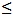 10
>10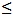 15
>15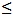 20
>20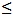 25
>25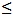 40
>40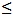 50
>50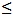 70
420
11
13
14
15
16
17
18
460
11
12
13
14
15
16
17
500
10
11
12
13
14
15
16
550
10
11
12
13
14
15
16
620
9
11
12
12
13
14
15
690
9
10
11
11
12
13
14Теңіз кемелерін сыныптау
және жасау қағидасына
575-қосымша
Зет-қасиеттерінің деңгейі
Z25, %
Z35, %
Салыстырмалы тарылудың ең кіші орташа өлшемі
Бір үлгідегі салыстырмалы тарылудың ең кіші шекті өлшемі
25
15
35
25Теңіз кемелерін сыныптау
және жасау қағидасына
576-қосымша
Сынақ
Сынақ
Сынақ
Қайталанған сынақ
Ең кіші қажетті өлшем
Қанағаттанарлық нәтиже
Қанағаттанарлықсыз нәтиже. Қайталанған сынақ қажет.
Қанағаттанарлық нәтиже
Ең кіші қажетті өлшем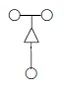 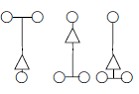 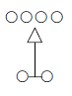 
Салыстырмалы тарылу
Ең кіші шекті өлшем
бір үлгідегі салыстырмалы тарылу
Шартты белгілер:
О — бір үлгідегі жекелеген нәтиже;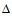  — сынақ нәтижелерінің орташа өлшемі.
Шартты белгілер:
О — бір үлгідегі жекелеген нәтиже; — сынақ нәтижелерінің орташа өлшемі.
Шартты белгілер:
О — бір үлгідегі жекелеген нәтиже; — сынақ нәтижелерінің орташа өлшемі.
Шартты белгілер:
О — бір үлгідегі жекелеген нәтиже; — сынақ нәтижелерінің орташа өлшемі.Теңіз кемелерін сыныптау
және жасау қағидасына
577-қосымша
Илем түрі
Күкірт мөлшері, %
Күкірт мөлшері, %
Илем түрі
S > 0,005
S 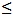 0,005
Табақ
Қалыңдығы t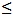 25 мм жолақты болат
Қалыңдығы t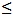 25 мм жолақты болат
Әрбір табақ
Юттың ең жоғары көлемі бар партия (бірдей қалыңдықтағы, бірдей балқытудағы, өңдеудің бірдей режиміндегі жартылай өңделген өнімдер)
Ең жоғары көлемі 20 т болатын партия (бірдей қалыңдықтағы, бірдей балқытудағы, өңдеудің бірдей режиміндегі жартылай өңделген өнімдер)
Ең жоғары көлемі 50 т болатын партияның бір табағы (бірдей қалыңдықтағы, бірдей балқытудағы, өңдеудің бірдей режиміндегі партиядағы табақтар)
Ең жоғары көлемі 50 т болатын партия (бірдей қалыңдықтағы, бірдей балқытудағы, өңдеудің бірдей режиміндегі жартылай өңделген өнімдер)
Ең жоғары көлемі 50 т болатын партия (бірдей қалыңдықтағы, бірдей балқытудағы, өңдеудің бірдей режиміндегі жартылай өңделген өнімдер)Теңіз кемелерін сыныптау
және жасау қағидасына
578-қосымша
Болат сыныбы
Болат белгісі
Болат маркасы
Болат маркасы
Қолданудың температуралық интервалы, 0С
Болат сыныбы
Болат белгісі
AISI/UNS
ұлттық
Қолданудың температуралық интервалы, 0С
М-1
Х20О13
X7CrNiNbl6 4
410
420
—
20X13
30X13
07X16Н4Б
-20% +450
-60% +350
MF-2
XlSCrNil7
431
14X17H2
-2055% +350
F-3
XSCrTil7
430Ti
08X1 7T
-0% +600
АМ-4
X8CrNiTil7 6
—
08X1 7H6T
-60% +250
А-5
XlOCrNiTilS 10
X2Cr№19 11
321,347
304L, 304LN
08X18H10T
12X18H10T
—
-165% +600
-165% +600
А-6
XlOCrNiMol7 13 2
X2CrNiMol8 13 3
XlOCrNiMoTil7 13 3
316L, 316LN
317L, 317LN
—
03X17H14M3
—
10X17H13M3T
-165% +600
-165% +600
-165% +600
А-7
X2CrNiMoCu20 18 6
X2CrNiMoCu21 23 4 2
S31254
N08904
—
—
-165% +600
-165% +600
AF-8
X2CrNiMo22 5 3
X3CrNiMo25 6 3
X4CrNiVo25 5 3
X2CrNiMo25 7 4
X3CrNiMo25 7 3
X10CrNiTi22
X10CrNiMo21 6 2
S31803
S31260
S32550
S32750
S32760
—
—
03X22H6M2
—
—
—
—
08X22H6T
08X21H6M2T
-40% +250
-40% +250
-40% +250
-40% +250
-40% +250
-40% +250
-40% +250Теңіз кемелерін сыныптау
және жасау қағидасына
579-қосымша
Болат сыныбы мен маркасы
Элементтердің мөлшері, %
Элементтердің мөлшері, %
Элементтердің мөлшері, %
Элементтердің мөлшері, %
Элементтердің мөлшері, %
Элементтердің мөлшері, %
Элементтердің мөлшері, %
Элементтердің мөлшері, %
Элементтердің мөлшері, %
Элементтердің мөлшері, %
Болат сыныбы мен маркасы
С, артық емес
Si
Мn
Р
S
Сr
Ni
Мо
N
Басқалары
Мартенситті
410
420
0,12
0,17
1,0
1,0
1,0
1,0
0,045
0,045
0,03
0,03
12,0— 14,0
12,0— 14,0
—
—
—
—
—
—
—
—
Мартенситті-ферритиі
431
0,23
1,0
1,0
0,045
0,03
16,0— 18,0
1,5 — 2,5
—
—
—
Ферритті
43Ti
0,1
1,0
1,0
0,045
0,03
16,0— 18,0
—
—
—
TiхC
Аустени тті
304L
304LN
316L
316LN
317L
317LN
321
347
UNS S3 1254
UNS N08904
0,03
0,03
0,03
0,03
0,03
0,03
0,08
0,08
0,02
0,02
1,0
1,0
1,0
1,0
1,0
1,0
1,0
1,0
0,8
1,0
2,0
2,0
2,0
2,0
2,0
2,0
2,0
2,0
1,0
2,0
0,045
0,045
0,045
0,045
0,045
0,045
0,045
0,045
0,03
0,04
0,03
0,03
0,03
0,03
0,03
0,03
0,03
0,03
0,01
0,025
16,0 —20,0
0 — 20,0
0—18,5
0—18,5
0 — 20,0
0 — 20,0
0— 19,0
0— 19,0
5 — 20,5
0 — 23,0
8,0 — 13,0
8,0 — 12,0
10,0— 15,0
10,0— 14,5
11,0— 15,0
12,5 — 15,0
9,0 — 12,0
9,0 — 13,0
17,5 — 18,5
23,0 — 28,0
—
—
2,0 —3,0
2,0 —3,0
3,0 —4,0
3,0 —4,0
—
—
6,0 —6,5
4,0 —5,0
0,10
0,10 — 0,22
0,10
0,10 — 0,22
0,10
0,10 — 0,22
0,10
0,10
0,18 — 0,22
0,15
—
—
—
—
—
—
Tiі5хC =0,70
Nbі10х CӘl,0
Сu 0,50 — 1,0
Сu 1,00 — 2,0
Аустенит ті-ферри тт (Duplex)
UNS S31260
UNS S3 1803
UNS S32550
UNS S32750
UNS S32760
0,03
0,03
0,04
0,03
0,032
0,75
1,0
1,0
0,8
1,0
1,0
2,0
1,5
1,2
1,0
0,03
0,03
0,04
0,035
0,03
0,03
0,02
0,03
0,02
0,01
0 — 26,0
0 — 23,0
0 — 27,0
0 — 26,0
0 — 26,0
5,5 — 7,5
4,5 — 6,5
4,5 — 6,5
6,0 — 8,0
6,0 — 8,0
2,5 — 3,5
2,5 — 3,5
2,0 — 4,01
3,0 — 5,0
3,0 — 4,0
0,10 — 0,30
0,08 — 0,20
0,10 — 0,25
0,24 — 0,32
0,20 — 0,30
Сu 0,2 — 0,8
W0,l — 0,5
—
Cul,5 —2,5
Сu0,50,
артық емес
Сu 0,50— 1,0
W 0,50— 1,0
1Құбырлар үшін 2,90 — 3,90 тең келетін Мо алынады.
21Құбырлар үшін С 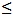 0,05 алынады.
1Құбырлар үшін 2,90 — 3,90 тең келетін Мо алынады.
21Құбырлар үшін С 0,05 алынады.
1Құбырлар үшін 2,90 — 3,90 тең келетін Мо алынады.
21Құбырлар үшін С 0,05 алынады.
1Құбырлар үшін 2,90 — 3,90 тең келетін Мо алынады.
21Құбырлар үшін С 0,05 алынады.
1Құбырлар үшін 2,90 — 3,90 тең келетін Мо алынады.
21Құбырлар үшін С 0,05 алынады.
1Құбырлар үшін 2,90 — 3,90 тең келетін Мо алынады.
21Құбырлар үшін С 0,05 алынады.
1Құбырлар үшін 2,90 — 3,90 тең келетін Мо алынады.
21Құбырлар үшін С 0,05 алынады.
1Құбырлар үшін 2,90 — 3,90 тең келетін Мо алынады.
21Құбырлар үшін С 0,05 алынады.
1Құбырлар үшін 2,90 — 3,90 тең келетін Мо алынады.
21Құбырлар үшін С 0,05 алынады.
1Құбырлар үшін 2,90 — 3,90 тең келетін Мо алынады.
21Құбырлар үшін С 0,05 алынады.
1Құбырлар үшін 2,90 — 3,90 тең келетін Мо алынады.
21Құбырлар үшін С 0,05 алынады.
Ұлттық болат
Ұлттық болат
Ұлттық болат
Ұлттық болат
Ұлттық болат
Ұлттық болат
Ұлттық болат
Ұлттық болат
Ұлттық болат
Ұлттық болат
Ұлттық болат
Болат сыныбы мен маркасы
Элементтердің мөлшері, %
Элементтердің мөлшері, %
Элементтердің мөлшері, %
Элементтердің мөлшері, %
Элементтердің мөлшері, %
Элементтердің мөлшері, %
Элементтердің мөлшері, %
Элементтердің мөлшері, %
Элементтердің мөлшері, %
Элементтердің мөлшері, %
Болат сыныбы мен маркасы
С
Si, артық емес
Мn, не более
Сr
Ni
Ti
Мо
S, артық емес
Р, артық емес
Р, артық емес
Мартенситті
20X13
30X13
07X16Н4Б
0,16 — 0,25
0,26 —0,35
0,05 — 0,10
0,8
0,8
0,6
0,8
0,8
0,2 —0,5
12,0—14,0
12,0—14, 0
14,0—16, 5
—
—
3,5 — 4,5
—
—
Nb 0,2 — 0,4
—
—
—
0,025
0,025
0,020
0,030
0,030
0,025
0,030
0,030
0,025
Мартенситті-ферритті
14Х17Н2
0,11 —0,17
0,8
0,8
16,0—18,0
1,5 — 2,5
—
—
0,025
0,030
0,030
Ферритті
08X17Т
артық емес 0,08
0,8
0,8
16,0—18,0
-
5 х С — 0,8
—
0,025
0,030
0,030
Аустенитті-мартенситті
08X17Н6Т
артық емес 0,08
0,8
0,8
16,5 — 18,0
5,5 — 6,5
0,15 — 0,35
—
0,020
0,035
0,035
Аустенитті
08Х18Н10Т
12Х18Н10Т
10Х17Н13МЗТ
03Х17Н14МЗ
артық емес 0,08
артық емес 0,12
артық емес 0,10
артық емес 0,03
0,8
0,8
0,8
артық емес 0,4
2,0
2,0
2,0
1,0 — 2,0
17,0—19 ,0
17,0—19 ,0
16,0—18 ,0
16,8—18 ,3
9,0 — 11,0
9,0 — 11,0
12,0 — 14,0
13,5 — 15,0
5С —0,7
5С —0,8
5С —0,7
—
—
—
3,0 — 4,0
2,2 — 2,8
0,020
0,020
0,020
0,020
0,035
0,035
0,035
0,030
0,035
0,035
0,035
0,030
Аустенитті-ферритті
08Х22Н6Т
08Х21Н6М2Т
03Х22Н6М2
артық емес 0,08
артық емес 0,08
артық емес 0,03
0,8
0,8
артық емес 0,4
0,8
0,8
1,0 —2,0
21,0 — 23,0
20,0 — 22,0
21,0 — 23,0
5,3— 6,3
5,5— 6,5
5,5— 6,5
5С — 0,65
0,20 — 0,40 
—
—
1,8 —2,5
1,8 —2,5
0,025
0,025
0,020
0,035
0,035
0,035
0,035
0,035
0,035Теңіз кемелерін сыныптау
және жасау қағидасына
580-қосымша
Анықталатын сипаттамалар
Болатты сыныптау
Болатты сыныптау
Болатты сыныптау
Болатты сыныптау
Болатты сыныптау
Болатты сыныптау
Болатты сыныптау
Болатты сыныптау
Анықталатын сипаттамалар
М-1
MF-2
F-3
АМ-4
А-5
А-6
А-7
AF-8
20 0С болғанда механикалық қасиеттері:
Rm уақытша кедергі
Rp0 2 ағымдылық шегі
А$ қатыстық ұзару
Z қатыстық тарылу
Сол сияқты қолдану температурасында
KCV*20 соққылық тұтқырлығы
KCV теріс температурасында соққылық тұтқырлығы
KV теріс температурасында соққы жұмысы Криталлит аралық коррозияға төзімділік Макроқұрылымды бақылауыб-фазыны бақылау
Дән көлемін бақылау
Технологиялық сынақтар
Бұзбай бақылау
Бейметалды қосындылардың құрамын бақылау
Сынғыштықтың өлшемдік температурасын анықтау немесе растау
+
+
+
+
+1
+
+1
—
+2
+
—
—
+1
+
+1
+1
+
+
+
+
+1
+
+1
—
+
+
—
—
+1
+
+1
+1
+
+
+
+
+1
+
—
—
+
+
—
+
+1
+
+1
+1
+
+
+
+
+1
+
+1
—
+
+
—
+1
+1
+
+1
+1
+
+
+
+
+1
—
+1
+1
+
+
+1
+1
+1
+
+1
—
+
+
+
+
+1
—
+1
+1
+
+
+1
+1
+1
+
+1
—
+
+
+
+
+1
—
+1
+1
+
+
+1
+1
+1
+
+1
—
+
+
+
+
+1
+
+1
+
+
+
—
+1
+1
+
+1
—
1 Кеме қатынасы тіркелімінің талабы бойынша.
2 Тек қана 07X1 6Н4Б маркалы болат үшін.
1 Кеме қатынасы тіркелімінің талабы бойынша.
2 Тек қана 07X1 6Н4Б маркалы болат үшін.
1 Кеме қатынасы тіркелімінің талабы бойынша.
2 Тек қана 07X1 6Н4Б маркалы болат үшін.
1 Кеме қатынасы тіркелімінің талабы бойынша.
2 Тек қана 07X1 6Н4Б маркалы болат үшін.
1 Кеме қатынасы тіркелімінің талабы бойынша.
2 Тек қана 07X1 6Н4Б маркалы болат үшін.
1 Кеме қатынасы тіркелімінің талабы бойынша.
2 Тек қана 07X1 6Н4Б маркалы болат үшін.
1 Кеме қатынасы тіркелімінің талабы бойынша.
2 Тек қана 07X1 6Н4Б маркалы болат үшін.
1 Кеме қатынасы тіркелімінің талабы бойынша.
2 Тек қана 07X1 6Н4Б маркалы болат үшін.
1 Кеме қатынасы тіркелімінің талабы бойынша.
2 Тек қана 07X1 6Н4Б маркалы болат үшін.Теңіз кемелерін сыныптау
және жасау қағидасына
581-қосымша
Болат санаты
Уақытша кедергі Rm, МПа, min
Ағымдылық шегі Rр0,2, МПа, min
Салыстырмалы ұзару А5, %, min
М-1
650
850
440
735
16
13
MF-2
690
540
12
F-3
440
—
18
А-5
440
490
175
195
45
35
А-6
440
510
185
200
40
35
А-7
650
300
35
AF-8
580
650
760
340
450
550
20
25
15Теңіз кемелерін сыныптау
және жасау қағидасына
582-қосымша
Болат санаты
Уақытша кедергі  Rm, МПа, min
Ағымдылық шегі Rр0,2, МПа, min
Салыстырмалы ұзару А5, %, min
М-1
MF-2
АМ-4
А-5
А-6
AF-8
880
690
730
490
510
590
690
540
540
190
210
340
12
12
12
38
38
17Теңіз кемелерін сыныптау
және жасау қағидасына
583-қосымша
Болат санаты
Уақытша кедергі  Rm, МПа, min
Ағымдылық шегі Rр0,2, МПа, min
Қатыстық ұзару А5, %, min
М-1
MF-2
АМ-4
650
690
730
880
440
540
630
730
13
12
10
12Теңіз кемелерін сыныптау
және жасау қағидасына
584-қосымша
Механикалық қасиеттердің көрсеткіштері
Үлгі түрлері
Үлгі түрлері
Үлгі түрлері
Үлгі түрлері
Механикалық қасиеттердің көрсеткіштері
Көлденең
Радиалды
Дайындамалар үшін тангенциальды, диаметрі (қалыңдығы), мм
Дайындамалар үшін тангенциальды, диаметрі (қалыңдығы), мм
Механикалық қасиеттердің көрсеткіштері
Көлденең
Радиалды
300-ге дейін
300-ден жоғары
Ағымдылық шегі Rp0,2, МПа
Уақытша кедергі Rm, МПа
Қатыстық ұзару А5, %
Қатыстық тарылу Z, %
Соққылық тұтқырлығы KCU, Дж/см2
10
10
50
50
50
10
10
35
40
40
5,0
5,0
25
25
25
5,0
5,0
30
30
30
Ескерту: 1. Диаметрі 1000 мм жоғары жазу арқылы өндірілетін "сақина" типті шыңдау үшін тангенциальды үлгілерде сынақ жүргізгенде алынған механикалық қасиетер нормалары бойлық үлгілерге арналған нормалар бойынша белгіленеді.
2. Кез-келген жағдайда соққылық тұтқырлығы 30 Дж/см2 –дан төмен болмауы керек, ал қатыстық ұзару - 9 %-дан төмен болмауы керек.
Ескерту: 1. Диаметрі 1000 мм жоғары жазу арқылы өндірілетін "сақина" типті шыңдау үшін тангенциальды үлгілерде сынақ жүргізгенде алынған механикалық қасиетер нормалары бойлық үлгілерге арналған нормалар бойынша белгіленеді.
2. Кез-келген жағдайда соққылық тұтқырлығы 30 Дж/см2 –дан төмен болмауы керек, ал қатыстық ұзару - 9 %-дан төмен болмауы керек.
Ескерту: 1. Диаметрі 1000 мм жоғары жазу арқылы өндірілетін "сақина" типті шыңдау үшін тангенциальды үлгілерде сынақ жүргізгенде алынған механикалық қасиетер нормалары бойлық үлгілерге арналған нормалар бойынша белгіленеді.
2. Кез-келген жағдайда соққылық тұтқырлығы 30 Дж/см2 –дан төмен болмауы керек, ал қатыстық ұзару - 9 %-дан төмен болмауы керек.
Ескерту: 1. Диаметрі 1000 мм жоғары жазу арқылы өндірілетін "сақина" типті шыңдау үшін тангенциальды үлгілерде сынақ жүргізгенде алынған механикалық қасиетер нормалары бойлық үлгілерге арналған нормалар бойынша белгіленеді.
2. Кез-келген жағдайда соққылық тұтқырлығы 30 Дж/см2 –дан төмен болмауы керек, ал қатыстық ұзару - 9 %-дан төмен болмауы керек.
Ескерту: 1. Диаметрі 1000 мм жоғары жазу арқылы өндірілетін "сақина" типті шыңдау үшін тангенциальды үлгілерде сынақ жүргізгенде алынған механикалық қасиетер нормалары бойлық үлгілерге арналған нормалар бойынша белгіленеді.
2. Кез-келген жағдайда соққылық тұтқырлығы 30 Дж/см2 –дан төмен болмауы керек, ал қатыстық ұзару - 9 %-дан төмен болмауы керек.Теңіз кемелерін сыныптау
және жасау қағидасына
585-қосымша
Болат санаты
Уақытша кедергі Rm, МПа, min
Ағымдылық шегі Rр0,2, МПа, min
Қатыстық ұзару А5, %, min
А-5
490
549
175
186
30
35
А-6
490
529
185
216
30
30
AF-8
580
690
760
800
200
450
550
550
20
25
15
25Теңіз кемелерін сыныптау
және жасау қағидасына
586-қосымша
Қалыңдығ ы, мм, жоғары емес
Беріктілік деңгейі (ағымдылық шегінің талап етілетін ең кіші мәні, Мпа)
Беріктілік деңгейі (ағымдылық шегінің талап етілетін ең кіші мәні, Мпа)
Беріктілік деңгейі (ағымдылық шегінің талап етілетін ең кіші мәні, Мпа)
Беріктілік деңгейі (ағымдылық шегінің талап етілетін ең кіші мәні, Мпа)
Беріктілік деңгейі (ағымдылық шегінің талап етілетін ең кіші мәні, Мпа)
Беріктілік деңгейі (ағымдылық шегінің талап етілетін ең кіші мәні, Мпа)
Беріктілік деңгейі (ағымдылық шегінің талап етілетін ең кіші мәні, Мпа)
Беріктілік деңгейі (ағымдылық шегінің талап етілетін ең кіші мәні, Мпа)
Беріктілік деңгейі (ағымдылық шегінің талап етілетін ең кіші мәні, Мпа)
Беріктілік деңгейі (ағымдылық шегінің талап етілетін ең кіші мәні, Мпа)
Қалыңдығ ы, мм, жоғары емес
*
315
355
390
420
460
500
550
620
690
20
30
40
50
0,08
0,08
0,15
0,20
0,08
0,10
0,15
0,20
0,10
0,15
0,20
0,20
0,10
0,15
0,20
0,25
0,10
0,15
0,20
0,25
0,10
0,20
0,25
0,30
0,15
0,20
0,25
0,30
0,15
0,20
0,30
0,35
0,15
0,25
0,35
0,40
0,20
0,25
0,35
0,45Теңіз кемелерін сыныптау
және жасау қағидасына
587-қосымша
Қалыңдығы, мм, жоғары емес
Беріктілік деңгейі (ағымдылық шегінің талап етілетін ең кіші мәні, Мпа)
Беріктілік деңгейі (ағымдылық шегінің талап етілетін ең кіші мәні, Мпа)
Беріктілік деңгейі (ағымдылық шегінің талап етілетін ең кіші мәні, Мпа)
Беріктілік деңгейі (ағымдылық шегінің талап етілетін ең кіші мәні, Мпа)
Беріктілік деңгейі (ағымдылық шегінің талап етілетін ең кіші мәні, Мпа)
Беріктілік деңгейі (ағымдылық шегінің талап етілетін ең кіші мәні, Мпа)
Беріктілік деңгейі (ағымдылық шегінің талап етілетін ең кіші мәні, Мпа)
Беріктілік деңгейі (ағымдылық шегінің талап етілетін ең кіші мәні, Мпа)
Беріктілік деңгейі (ағымдылық шегінің талап етілетін ең кіші мәні, Мпа)
Беріктілік деңгейі (ағымдылық шегінің талап етілетін ең кіші мәні, Мпа)
Қалыңдығы, мм, жоғары емес
*
315
355
390
420
460
500
550
620
690
20
30
40
50
0,08
0,08
0,10
0,10
0,08
0,10
0,10
0,15
0,08
0,10
0,10
0,15
0,08
0,10
0,15
0,20
0,10
0,10
0,15
0,20
0,10
0,10
0,15
0,20
0,10
0,15
0,20
0,20
0,10
0,15
0,20
0,25
0,10
0,20
0,20
0,25
0,15
0,20
0,25
0,30Теңіз кемелерін сыныптау
және жасау қағидасына
588-қосымша
Номиналды қалыңдық, мм
Рұқсат етілген ауытқу, мм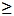 2,0<3,0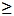 3,0<3,5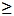 3,5<4,0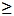 4,0<5,0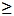 5,0
±0,20
±0,30
±0,35
±0,40
±0,45Теңіз кемелерін сыныптау
және жасау қағидасына
589-қосымша
Қорытпа типі 
Ескіш бұрандаға арналған мыс негізіндегі қорытпалардың химиялық құрамы интов %
Ескіш бұрандаға арналған мыс негізіндегі қорытпалардың химиялық құрамы интов %
Ескіш бұрандаға арналған мыс негізіндегі қорытпалардың химиялық құрамы интов %
Ескіш бұрандаға арналған мыс негізіндегі қорытпалардың химиялық құрамы интов %
Ескіш бұрандаға арналған мыс негізіндегі қорытпалардың химиялық құрамы интов %
Ескіш бұрандаға арналған мыс негізіндегі қорытпалардың химиялық құрамы интов %
Ескіш бұрандаға арналған мыс негізіндегі қорытпалардың химиялық құрамы интов %
Ескіш бұрандаға арналған мыс негізіндегі қорытпалардың химиялық құрамы интов %
Қорытпа типі 
Сu
А1
Мn
Zn
Fe
Ni
Sn
Pb
CU1
CU2
CU3
CU4
52—62
50—57
77—82
70—80
0,5—3,0
0,5—2,0
7,0—11,0
6,5—9,0
0,5—4,0
1,0—4,0
0,5—4,0
8,0—20,0
35—40
33—38
max 1,0
max 6,0
0,5—2,5
0,5—2,5
2,0—6,0
2,0—5,0
max 1,0
3,0—8,0
3,0—6,0
1,5—3,0
0,1—1,5
max 0,15
max 0,1
max 1,0
max 0,5
max 0,05
max 0,03
max 0,05
Ескертпе. Әрбір шөміштің металына қарап химиялық құрамы анықталады.
Ескертпе. Әрбір шөміштің металына қарап химиялық құрамы анықталады.
Ескертпе. Әрбір шөміштің металына қарап химиялық құрамы анықталады.
Ескертпе. Әрбір шөміштің металына қарап химиялық құрамы анықталады.
Ескертпе. Әрбір шөміштің металына қарап химиялық құрамы анықталады.
Ескертпе. Әрбір шөміштің металына қарап химиялық құрамы анықталады.
Ескертпе. Әрбір шөміштің металына қарап химиялық құрамы анықталады.
Ескертпе. Әрбір шөміштің металына қарап химиялық құрамы анықталады.
Ескертпе. Әрбір шөміштің металына қарап химиялық құрамы анықталады.Теңіз кемелерін сыныптау
және жасау қағидасына
590-қосымша
Қорытпа типі
Ағымдылықтың шартты шегі Rр0,2, МПа, min
Үзілуге уақытша кедергі Rm МПа, min
Салыстырмалы ұзару
А5, %, min
CU1
CU2
CU3
CU4
175
175
245
275
440
440
590
630
20
20
16
18Теңіз кемелерін сыныптау
және жасау қағидасына
591-қосымшаТеңіз кемелерін сыныптау
және жасау қағидасына
592-қосымшаТеңіз кемелерін сыныптау
және жасау қағидасына
593-қосымшаТеңіз кемелерін сыныптау
және жасау қағидасына
594-қосымшаТеңіз кемелерін сыныптау
және жасау қағидасына
595-қосымшаТеңіз кемелерін сыныптау
және жасау қағидасына
596-қосымшаТеңіз кемелерін сыныптау
және жасау қағидасына
597-қосымшаТеңіз кемелерін сыныптау
және жасау қағидасына
598-қосымша
Бақылау аймағы
Индикаторлық іздердің жалпы саны, max
Индикаторлық іздің типі
Әрбір типтегі индикаторлық іздердің саны, max
Өлшемі а немесе l, мм
А
7
дөңгелек
сызықтық
қатарлы
5
2
2
4
3
3
В
14
дөңгелек
сызықтық
қатарлы
10
4
4
6
6
6
С
20
дөңгелек
сызықтық
қатарлы
14
6
6
8
6
6
Ескертпе: 1. А аймағындағы өлшемі 2 мм-ден кем болатын және басқа аймақтардағы өлшемі 3 мм-ден кем болатын жекелеген дөңгелек индикаторлық іздер есептелмеуі мүмкін.
2. Сызықтық және қатарлы іздер болмаған жағдайда, дөңгелек индикаторлық іздердің жалпы саны барлық типтегі іздердің жалпы шекті санына дейін көбейтілуі мүмкін. Индикаторлық іздердің жалпы шекті саны сақталған жағдайда, сызықтық және қатарлы индикаторлық іздердің бір бөлігінің болмауы есебінен дөңгелек индикаторлық іздердің жалпы саны көбейтілуі мүмкін.
Ескертпе: 1. А аймағындағы өлшемі 2 мм-ден кем болатын және басқа аймақтардағы өлшемі 3 мм-ден кем болатын жекелеген дөңгелек индикаторлық іздер есептелмеуі мүмкін.
2. Сызықтық және қатарлы іздер болмаған жағдайда, дөңгелек индикаторлық іздердің жалпы саны барлық типтегі іздердің жалпы шекті санына дейін көбейтілуі мүмкін. Индикаторлық іздердің жалпы шекті саны сақталған жағдайда, сызықтық және қатарлы индикаторлық іздердің бір бөлігінің болмауы есебінен дөңгелек индикаторлық іздердің жалпы саны көбейтілуі мүмкін.
Ескертпе: 1. А аймағындағы өлшемі 2 мм-ден кем болатын және басқа аймақтардағы өлшемі 3 мм-ден кем болатын жекелеген дөңгелек индикаторлық іздер есептелмеуі мүмкін.
2. Сызықтық және қатарлы іздер болмаған жағдайда, дөңгелек индикаторлық іздердің жалпы саны барлық типтегі іздердің жалпы шекті санына дейін көбейтілуі мүмкін. Индикаторлық іздердің жалпы шекті саны сақталған жағдайда, сызықтық және қатарлы индикаторлық іздердің бір бөлігінің болмауы есебінен дөңгелек индикаторлық іздердің жалпы саны көбейтілуі мүмкін.
Ескертпе: 1. А аймағындағы өлшемі 2 мм-ден кем болатын және басқа аймақтардағы өлшемі 3 мм-ден кем болатын жекелеген дөңгелек индикаторлық іздер есептелмеуі мүмкін.
2. Сызықтық және қатарлы іздер болмаған жағдайда, дөңгелек индикаторлық іздердің жалпы саны барлық типтегі іздердің жалпы шекті санына дейін көбейтілуі мүмкін. Индикаторлық іздердің жалпы шекті саны сақталған жағдайда, сызықтық және қатарлы индикаторлық іздердің бір бөлігінің болмауы есебінен дөңгелек индикаторлық іздердің жалпы саны көбейтілуі мүмкін.
Ескертпе: 1. А аймағындағы өлшемі 2 мм-ден кем болатын және басқа аймақтардағы өлшемі 3 мм-ден кем болатын жекелеген дөңгелек индикаторлық іздер есептелмеуі мүмкін.
2. Сызықтық және қатарлы іздер болмаған жағдайда, дөңгелек индикаторлық іздердің жалпы саны барлық типтегі іздердің жалпы шекті санына дейін көбейтілуі мүмкін. Индикаторлық іздердің жалпы шекті саны сақталған жағдайда, сызықтық және қатарлы индикаторлық іздердің бір бөлігінің болмауы есебінен дөңгелек индикаторлық іздердің жалпы саны көбейтілуі мүмкін.Теңіз кемелерін сыныптау
және жасау қағидасына
599-қосымшаТеңіз кемелерін сыныптау
және жасау қағидасына
600-қосымшаТеңіз кемелерін сыныптау
және жасау қағидасына
601-қосымша
Қорытпа типі
Жапсырма материалдар
Алдын ала қыздыру температурасы,
0С, min
Кезекті тігісті салу алдындағы температура, 0С, max
Кернеуді түсіру температурас ы, 0С
Ыстық жану температурас ы, 0С
CU1
CU2
CU3
CU4
A1 қола 1
Mn қола
A1 қола
Ni-Mn қола
A1 қола
Ni-A1 қола2
Mn-A1 қола
Mn-A1 қола
150
150
150
150
50
50
50
100
300
300
300
300
250
250
250
300
350—550
350—550
350—550
350—550
450—500
450—500
450—500
450—600
500—800
500—800
500—800
500—800
700—900
700—900
700—900
700—850
1 Ni-Al және Мn-А1 қоласы үшін рұқсат етілген.
2 Кернеуді түсіру қажет емес.
1 Ni-Al және Мn-А1 қоласы үшін рұқсат етілген.
2 Кернеуді түсіру қажет емес.
1 Ni-Al және Мn-А1 қоласы үшін рұқсат етілген.
2 Кернеуді түсіру қажет емес.
1 Ni-Al және Мn-А1 қоласы үшін рұқсат етілген.
2 Кернеуді түсіру қажет емес.
1 Ni-Al және Мn-А1 қоласы үшін рұқсат етілген.
2 Кернеуді түсіру қажет емес.
1 Ni-Al және Мn-А1 қоласы үшін рұқсат етілген.
2 Кернеуді түсіру қажет емес.Теңіз кемелерін сыныптау
және жасау қағидасына
602-қосымша
Температура, 0С
CU1 и CU2
CU1 и CU2
CU3 и CU4
CU3 и CU4
Температура, 0С
уақыт, с, 25 мм қалыңдықтағы құйма үшін 
Ең жоғары ұсынылатын уақыт, с
уақыт, с, 25 мм қалыңдықтағы құйма үшін
Ең жоғары ұсынылатын уақыт, с
350
400
450
500
550
600
5
1
0,5
0,25
0,25
—
15
5
2
1
0,5
—
—
—
5
1
0,51
0,251
—
—
15
5
21
11
1 550 және 600 ҮС температура CU4 қорытпасы үшін ғана қолданылады.
1 550 және 600 ҮС температура CU4 қорытпасы үшін ғана қолданылады.
1 550 және 600 ҮС температура CU4 қорытпасы үшін ғана қолданылады.
1 550 және 600 ҮС температура CU4 қорытпасы үшін ғана қолданылады.
1 550 және 600 ҮС температура CU4 қорытпасы үшін ғана қолданылады.Теңіз кемелерін сыныптау
және жасау қағидасына
603-қосымша
Қортыпа типі
Уақытша кедергі, МПа
CU1
CU2
CU3
CU4
370
410
500
550Теңіз кемелерін сыныптау
және жасау қағидасына
604-қосымша
Санаты
А1, %
Si, %
Fe,%
Сu,%
Мn, %
Mg, %
Сr, %
Zn, %
Ti, %
Өзге элементтері, %
Өзге элементтері, %
Ескерту
Санаты
А1, %
Si, %
Fe,%
Сu,%
Мn, %
Mg, %
Сr, %
Zn, %
Ti, %
әрбір
жалпы1
Ескерту
5083
негіз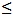 0,40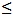 0,40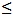 0,10
0,40—1,0
4,0—4,9
0,05—0,25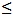 0,25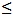 0,15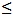 0,05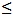 0,15
—
5383
негіз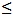 0,25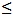 0,25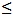 0,20
0,7—1,0
4,0—5,2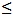 0,25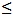 0,40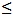 0,15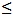 0,054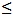 0,154
—
5059
негіз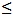 0,45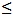 0,50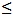 0,25
0,6—1,2
5,0—6,0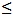 0,25
0,4—0,9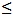 0,20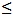 0,055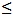 0,155
—
5086
негіз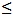 0,40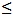 0,50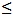 0,10
0,20—0,7
3,5—4,5
0,05—0,25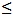 0,25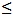 0,15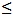 0,05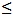 0,15
—
5754
негіз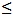 0,40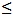 0,40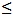 0,10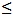 0,502
2,6—3,6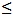 0,30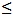 0,20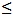 0,15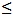 0,05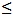 0,15
—
6005А
негіз
0,50—0,90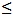 0,35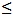 0,30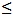 0,503
0,04—0,7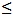 0,303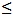 0,20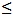 0,10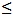 0,05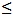 0,15
—
6061
негіз
0,40—0,80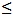 0,70
0,15—0,40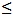 0,15
0,8—1,2
0,04—0,35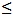 0,25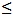 0,15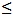 0,05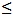 0,15
—
6082
негіз
0,70—1,30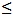 0,50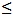 0,10
0,4—1,0
0,6—1,2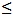 0,25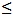 0,20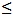 0,10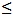 0,05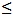 0,15
—
Ұлттық қорытпалар
Ұлттық қорытпалар
Ұлттық қорытпалар
Ұлттық қорытпалар
Ұлттық қорытпалар
Ұлттық қорытпалар
Ұлттық қорытпалар
Ұлттық қорытпалар
Ұлттық қорытпалар
Ұлттық қорытпалар
Ұлттық қорытпалар
Ұлттық қорытпалар
Ұлттық қорытпалар
1530
негіз
0,50—0,80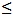 0,50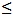 0,10
0,30 — 0,60
3,2—3,8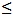 0,05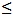 0,20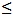 0,10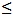 0,05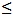 0,15
—
1550
негіз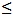 0,50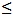 0,50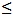 0,10
0,30 — 0,80
4,8—5,8
—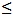 0,20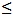 0,10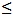 0,05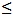 0,15
—
1561
негіз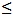 0,40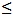 0,40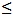 0,10
0,70 — 1,10
5,5—6,5
—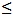 0,20
—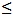 0,05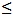 0,15
Zr(0,02—0,12)
1561Н
негіз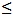 0,40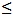 0,40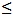 0,10
0,5—0,8
5,5—6,5
—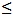 0,20
—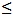 0,05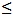 0,15
Zr(0,l 0—0,17)
1575
негіз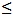 0,20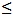 0,30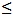 0,10
0,35—0,6
5,4—6,4
0,05—0,15
"0,01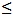 0,07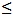 0,05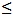 0,15
Zr(0,l—0,1)
1 Ni, Ga, V қосқанда және осында келтірілмеген басқа да элементтер.
2 Мn + Сr: 0,10-0,6.
3 Мn + Сr: 0,12-0,5.
4 Zr: максимум 0,20. Қоспалардың жалпы мөлшері келтірілген, Zr басқасы.
5 Zr: 0,05 - 0,25. Қоспалардың жалпы мөлшері келтірілген, Zr басқасы
1 Ni, Ga, V қосқанда және осында келтірілмеген басқа да элементтер.
2 Мn + Сr: 0,10-0,6.
3 Мn + Сr: 0,12-0,5.
4 Zr: максимум 0,20. Қоспалардың жалпы мөлшері келтірілген, Zr басқасы.
5 Zr: 0,05 - 0,25. Қоспалардың жалпы мөлшері келтірілген, Zr басқасы
1 Ni, Ga, V қосқанда және осында келтірілмеген басқа да элементтер.
2 Мn + Сr: 0,10-0,6.
3 Мn + Сr: 0,12-0,5.
4 Zr: максимум 0,20. Қоспалардың жалпы мөлшері келтірілген, Zr басқасы.
5 Zr: 0,05 - 0,25. Қоспалардың жалпы мөлшері келтірілген, Zr басқасы
1 Ni, Ga, V қосқанда және осында келтірілмеген басқа да элементтер.
2 Мn + Сr: 0,10-0,6.
3 Мn + Сr: 0,12-0,5.
4 Zr: максимум 0,20. Қоспалардың жалпы мөлшері келтірілген, Zr басқасы.
5 Zr: 0,05 - 0,25. Қоспалардың жалпы мөлшері келтірілген, Zr басқасы
1 Ni, Ga, V қосқанда және осында келтірілмеген басқа да элементтер.
2 Мn + Сr: 0,10-0,6.
3 Мn + Сr: 0,12-0,5.
4 Zr: максимум 0,20. Қоспалардың жалпы мөлшері келтірілген, Zr басқасы.
5 Zr: 0,05 - 0,25. Қоспалардың жалпы мөлшері келтірілген, Zr басқасы
1 Ni, Ga, V қосқанда және осында келтірілмеген басқа да элементтер.
2 Мn + Сr: 0,10-0,6.
3 Мn + Сr: 0,12-0,5.
4 Zr: максимум 0,20. Қоспалардың жалпы мөлшері келтірілген, Zr басқасы.
5 Zr: 0,05 - 0,25. Қоспалардың жалпы мөлшері келтірілген, Zr басқасы
1 Ni, Ga, V қосқанда және осында келтірілмеген басқа да элементтер.
2 Мn + Сr: 0,10-0,6.
3 Мn + Сr: 0,12-0,5.
4 Zr: максимум 0,20. Қоспалардың жалпы мөлшері келтірілген, Zr басқасы.
5 Zr: 0,05 - 0,25. Қоспалардың жалпы мөлшері келтірілген, Zr басқасы
1 Ni, Ga, V қосқанда және осында келтірілмеген басқа да элементтер.
2 Мn + Сr: 0,10-0,6.
3 Мn + Сr: 0,12-0,5.
4 Zr: максимум 0,20. Қоспалардың жалпы мөлшері келтірілген, Zr басқасы.
5 Zr: 0,05 - 0,25. Қоспалардың жалпы мөлшері келтірілген, Zr басқасы
1 Ni, Ga, V қосқанда және осында келтірілмеген басқа да элементтер.
2 Мn + Сr: 0,10-0,6.
3 Мn + Сr: 0,12-0,5.
4 Zr: максимум 0,20. Қоспалардың жалпы мөлшері келтірілген, Zr басқасы.
5 Zr: 0,05 - 0,25. Қоспалардың жалпы мөлшері келтірілген, Zr басқасы
1 Ni, Ga, V қосқанда және осында келтірілмеген басқа да элементтер.
2 Мn + Сr: 0,10-0,6.
3 Мn + Сr: 0,12-0,5.
4 Zr: максимум 0,20. Қоспалардың жалпы мөлшері келтірілген, Zr басқасы.
5 Zr: 0,05 - 0,25. Қоспалардың жалпы мөлшері келтірілген, Zr басқасы
1 Ni, Ga, V қосқанда және осында келтірілмеген басқа да элементтер.
2 Мn + Сr: 0,10-0,6.
3 Мn + Сr: 0,12-0,5.
4 Zr: максимум 0,20. Қоспалардың жалпы мөлшері келтірілген, Zr басқасы.
5 Zr: 0,05 - 0,25. Қоспалардың жалпы мөлшері келтірілген, Zr басқасы
1 Ni, Ga, V қосқанда және осында келтірілмеген басқа да элементтер.
2 Мn + Сr: 0,10-0,6.
3 Мn + Сr: 0,12-0,5.
4 Zr: максимум 0,20. Қоспалардың жалпы мөлшері келтірілген, Zr басқасы.
5 Zr: 0,05 - 0,25. Қоспалардың жалпы мөлшері келтірілген, Zr басқасы
1 Ni, Ga, V қосқанда және осында келтірілмеген басқа да элементтер.
2 Мn + Сr: 0,10-0,6.
3 Мn + Сr: 0,12-0,5.
4 Zr: максимум 0,20. Қоспалардың жалпы мөлшері келтірілген, Zr басқасы.
5 Zr: 0,05 - 0,25. Қоспалардың жалпы мөлшері келтірілген, Zr басқасыТеңіз кемелерін сыныптау
және жасау қағидасына
605-қосымша
Санат
Жеткізу жағдайы
Қалыңдық t, мм
Ағымдылық шегі Rp0,2, Н/мм2, min
Уақытша кедергі Rm, Н/мм2, min
Қатыстық ұзару, %
Қатыстық ұзару, %
Санат
Жеткізу жағдайы
Қалыңдық t, мм
Ағымдылық шегі Rp0,2, Н/мм2, min
Уақытша кедергі Rm, Н/мм2, min
А50 мм
A5d
5083
0
Н112
Н116
Н321
3 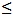  t 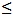  50
125
125
215
215 — 295
275-350
275
305
305 — 385
16
12
10
12
14
10
10
10
5383
0
Н116
Н321
3 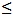  t 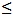  50
145
220
220
290
305
305
10
10
17
10
10
5059
0
3 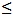  t 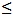  50
160
330
24
5059
Н116
3 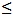  t 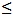  20
20 < t 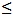  50
270
260
370
360
10
10
10
10
5059
Н321
3 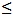  t 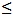  20
20 < t 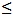  50
270
260
370
360
10
10
10
10
5086
0
3 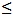  t 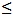  50
95
240 — 305
16
14
5086
Н112
3 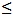  t 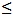 12,5
12,5 < t  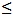 50
125
105
250
240
8
9
5086
Н116
3 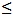  t 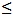  50
195
275
102)
9
5754
0
3 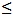  t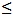  50
80
190 — 240
18
17
5456
0
3 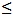  t 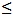 6,3
6,3 < t  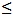 50
130 — 205
125 — 205
290 — 365
285 — 360
16
16
14
5456
Н116
3 " t " 30
30 < t " 40
40 < t " 50
230
215
200
315
305
285
10
10
10
10
5456
Н321
3 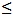  t  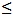 12,5
12,5 < t  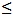 40
40 < t 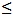  50
230 — 315
215 — 305
200 — 295
315—405
305 — 385
285 — 370
12
10
10
Ұлттық қорытпалар
Ұлттық қорытпалар
Ұлттық қорытпалар
Ұлттық қорытпалар
Ұлттық қорытпалар
Ұлттық қорытпалар
Ұлттық қорытпалар
1530
0/Н112
3 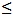  t 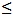 12,5
12,5 < t  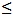 50
80
60
185
165
15
11
11
1550
0/Н112
3 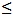  t 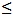 12,5
12,5 < t  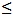 50
125
110
275
255
15
12
12
1561
0/Н112
3 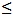  t  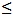 12,5
12,5 < t  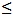 50
175
175
335
335
12
10
10
1561Н
Н32/Н321
3 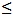  t 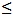 12 ,5
12,5 < t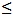  50
245
225
355
335
10
12
12
1575
0/Н112
3 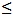  t  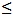 12,5
295
400
11
Ескертпе: 1. Қосымшада келтірілгендер бойлық, сондай-ақ көлденең үлгілер үшін де қолданбалы.
2. 8 % — 6,3 мм-ге тең және кем болатын қалыңдық үшін.
Ескертпе: 1. Қосымшада келтірілгендер бойлық, сондай-ақ көлденең үлгілер үшін де қолданбалы.
2. 8 % — 6,3 мм-ге тең және кем болатын қалыңдық үшін.
Ескертпе: 1. Қосымшада келтірілгендер бойлық, сондай-ақ көлденең үлгілер үшін де қолданбалы.
2. 8 % — 6,3 мм-ге тең және кем болатын қалыңдық үшін.
Ескертпе: 1. Қосымшада келтірілгендер бойлық, сондай-ақ көлденең үлгілер үшін де қолданбалы.
2. 8 % — 6,3 мм-ге тең және кем болатын қалыңдық үшін.
Ескертпе: 1. Қосымшада келтірілгендер бойлық, сондай-ақ көлденең үлгілер үшін де қолданбалы.
2. 8 % — 6,3 мм-ге тең және кем болатын қалыңдық үшін.
Ескертпе: 1. Қосымшада келтірілгендер бойлық, сондай-ақ көлденең үлгілер үшін де қолданбалы.
2. 8 % — 6,3 мм-ге тең және кем болатын қалыңдық үшін.
Ескертпе: 1. Қосымшада келтірілгендер бойлық, сондай-ақ көлденең үлгілер үшін де қолданбалы.
2. 8 % — 6,3 мм-ге тең және кем болатын қалыңдық үшін.Теңіз кемелерін сыныптау
және жасау қағидасына
606-қосымша
Санат
Жеткізу жағдайы
Қалыңдық t, мм
Ағымдылық шегіRp0,2, Н/мм2, min
Уақытша кедергі Rm, Н/мм2, min
Қатыстық ұзару, %
Қатыстық ұзару, %
Санат
Жеткізу жағдайы
Қалыңдық t, мм
Ағымдылық шегіRp0,2, Н/мм2, min
Уақытша кедергі Rm, Н/мм2, min
А50 мм
A5d
5083
0
Н111
Н112
3 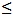  t 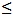  50
110
165
110
270 — 350
275
270
14
12
12
14
10
10
5383
0
Н111
Н112
3 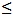  t 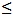  50
145
145
190
290
290
310
17
17
17
10
10
5059
Н112
3 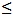  t 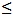  50
200
330
10
5086
0
Н110
Н112
3 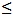  t 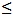  50
95
145
95
240 — 315
250
240
14
12
12
14
9
6005А
Т5
3 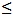  t 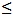  50
215
260
9
6005А
Т6
3 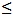  t 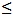  10
10 < t 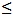  50
215
200
260
250
8
8
14
10
6061
Т6
3 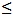  t 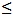  50
240
260
10
10
6082
Т5
3 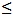  t 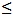  50
230
270
8
10
6082
Т6
3 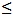  t 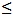  5
5 < t 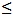  50
250
260
290
310
6
10
10
Ұлттық қорытпалар 2)
Ұлттық қорытпалар 2)
Ұлттық қорытпалар 2)
Ұлттық қорытпалар 2)
Ұлттық қорытпалар 2)
Ұлттық қорытпалар 2)
Ұлттық қорытпалар 2)
1530
0/Н111/Н112
3 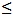  t 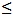  12,5
12,5 < t 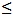  50
80
175
12
12
1550
0/Н111/Н112
3 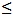  t 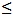  12,5
12,5 < t 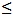  50
125
255
13
13
1561
0/Н111/Н112
3 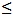  t 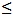  12,5
12,5 < t 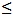  50
205
335
11
11
1575
0/Н111/Н112
3 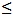  t 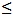  12,5 12,5 < t 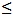  50
295
400
11
11
Ескерту:1. Егер кескіннің қимасы 60 мм-ден аспаса және жазылған шеңбердің диаметрі 250 мм-ге тең немесе кем болмаса, ұлттық қорытпалар үшін келтірілген механикалық қасиеттер осы қоспалардан жасалған қуыс кескіндерге қолданылады.
Ескерту: Кестеде келтірілгендер бойлық, сондай-ақ көлденең үлгілер үшін де қолданбалы.
Ескерту:1. Егер кескіннің қимасы 60 мм-ден аспаса және жазылған шеңбердің диаметрі 250 мм-ге тең немесе кем болмаса, ұлттық қорытпалар үшін келтірілген механикалық қасиеттер осы қоспалардан жасалған қуыс кескіндерге қолданылады.
Ескерту: Кестеде келтірілгендер бойлық, сондай-ақ көлденең үлгілер үшін де қолданбалы.
Ескерту:1. Егер кескіннің қимасы 60 мм-ден аспаса және жазылған шеңбердің диаметрі 250 мм-ге тең немесе кем болмаса, ұлттық қорытпалар үшін келтірілген механикалық қасиеттер осы қоспалардан жасалған қуыс кескіндерге қолданылады.
Ескерту: Кестеде келтірілгендер бойлық, сондай-ақ көлденең үлгілер үшін де қолданбалы.
Ескерту:1. Егер кескіннің қимасы 60 мм-ден аспаса және жазылған шеңбердің диаметрі 250 мм-ге тең немесе кем болмаса, ұлттық қорытпалар үшін келтірілген механикалық қасиеттер осы қоспалардан жасалған қуыс кескіндерге қолданылады.
Ескерту: Кестеде келтірілгендер бойлық, сондай-ақ көлденең үлгілер үшін де қолданбалы.
Ескерту:1. Егер кескіннің қимасы 60 мм-ден аспаса және жазылған шеңбердің диаметрі 250 мм-ге тең немесе кем болмаса, ұлттық қорытпалар үшін келтірілген механикалық қасиеттер осы қоспалардан жасалған қуыс кескіндерге қолданылады.
Ескерту: Кестеде келтірілгендер бойлық, сондай-ақ көлденең үлгілер үшін де қолданбалы.
Ескерту:1. Егер кескіннің қимасы 60 мм-ден аспаса және жазылған шеңбердің диаметрі 250 мм-ге тең немесе кем болмаса, ұлттық қорытпалар үшін келтірілген механикалық қасиеттер осы қоспалардан жасалған қуыс кескіндерге қолданылады.
Ескерту: Кестеде келтірілгендер бойлық, сондай-ақ көлденең үлгілер үшін де қолданбалы.
Ескерту:1. Егер кескіннің қимасы 60 мм-ден аспаса және жазылған шеңбердің диаметрі 250 мм-ге тең немесе кем болмаса, ұлттық қорытпалар үшін келтірілген механикалық қасиеттер осы қоспалардан жасалған қуыс кескіндерге қолданылады.
Ескерту: Кестеде келтірілгендер бойлық, сондай-ақ көлденең үлгілер үшін де қолданбалы.Теңіз кемелерін сыныптау
және жасау қағидасына
607-қосымша
Номиналды қалыңдық
t, мм
Жұқарту қалыңдығына байланысты шекті ауытқулары
Жұқарту қалыңдығына байланысты шекті ауытқулары
Жұқарту қалыңдығына байланысты шекті ауытқулары
Номиналды қалыңдық
t, мм
< 1500
> 1500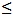 2000
> 2000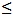 3500
3 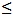  t 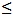 4
0,10
0,15
0,15
4 < t 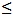  8
0,20
0,20
0,25
8 < t 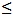  12
0,25
0,25
0,25
12 < t 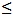  20
0,35
0,40
0,50
20 < t 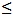  50
0,45
0,50
0,65Теңіз кемелерін сыныптау
және жасау қағидасына
608-қосымша
Санат
Химиялық құрамы, %
Химиялық құрамы, %
Жеткізу кезіндегі жағдайы
Механикалық қасиеттері,
min
Механикалық қасиеттері,
min
Механикалық қасиеттері,
min
Механикалық қасиеттері,
min
Санат
Негізгі элементтер
Рұқсат етілген қоспалар, max
Жеткізу кезіндегі жағдайы
Механикалық қасиеттері,
min
Механикалық қасиеттері,
min
Механикалық қасиеттері,
min
Механикалық қасиеттері,
min
Санат
Негізгі элементтер
Рұқсат етілген қоспалар, max
Жеткізу кезіндегі жағдайы
Rр0,2, МПа
Rm, МПа
A5, %
НВ
1
Mg—2,0...4,5
Si—0,05...1,3
Mn—0,05...0,6
A1 — остаток
Сu —0,10
Fe — 0,50
Zn — 0,20
Ti — 0,20
Өңделмеген
70
140
3
50
1
Mg—2,0...4,5
Si—0,05...1,3
Mn—0,05...0,6
A1 — остаток
Сu —0,10
Fe — 0,50
Zn — 0,20
Ti — 0,20
Баяу салқындатудағы қатты ерітінділерде өңделген
125
210
1
65
2
Mg — 4...6
Si —
0,5...1,3
Mn—
0,05...0,5
A1 — остаток
Сu —0,10
Fe — 0,50
Zn —0,10
Ti — 0,20
Өңделмеген
80
150
2
55
3
Mg — 9...11,5
Si — 1,3
Mn — 0,4
A1 — остаток
Сu —0,10
Fe — 0,50
Zn —0,10
Ti —0,15
Қатты ерітінділерде өңделген және шыңдауға ұшыраған
145
270
8
60
4
Si — 7...11
Mg — 0,5
Mn
—0,15...0,5
A1 — остаток
Сu — 0,10
Fe — 0,60
Zn — 0,30
Ti — 0,15
Өңделмеген
90
150
2
50
4
Si — 7...11
Mg — 0,5
Mn
—0,15...0,5
A1 — остаток
Сu — 0,10
Fe — 0,60
Zn — 0,30
Ti — 0,15
Баяу салқындатудағы қатты ерітінділерде өңделген
165
200
1,5
70
5
Si — 10…13,5
Mn — 0,5
A1 — остаток
Сu —0,10
Fe — 0,60
Zn — 0,30
Ti —0,15
Өңделмеген
70
150
2
50
5
Si — 10…13,5
Mn — 0,5
A1 — остаток
Сu —0,10
Fe — 0,60
Zn — 0,30
Ti —0,15
Қатты ерітінділерде өңделген және шыңдауға ұшыраған
80
160
3
50Теңіз кемелерін сыныптау
және жасау қағидасына
609-қосымша
Сынақтар тобы
Қолдану шарттары
Қолдану мысалдары
Сынақ түрі
Сынақ көлемі
Сынақ көлемі
Сынақтар тобы
Қолдану шарттары
Қолдану мысалдары
Сынақ түрі
Партия көлемі
Сынақ саны
I
Жүктемеге ұшырайтын және коррозияға әсер ететін құйылған өнімдер.
Қозғалтқыштың ішкі жану тетіктері, сорғылар, компрессорлар, желдеткіштер, арматуралар
Химиялық құрамын анықтау
Балқымадан
Балқымадан
I
Жүктемеге ұшырайтын және коррозияға әсер ететін құйылған өнімдер.
Қозғалтқыштың ішкі жану тетіктері, сорғылар, компрессорлар, желдеткіштер, арматуралар
Созылуға
1 балқыма
2
II
Отын, мұнай өнімдерінің және т. б. жоғары температурасын ың әсерінен жұмыс істейтін бөліктер.
Қозғалтқыштың ішкі жану поршендері, компрессорлар
Химиялық құрамын анықтау
Балқымадан
Балқымадан
II
Отын, мұнай өнімдерінің және т. б. жоғары температурасын ың әсерінен жұмыс істейтін бөліктер.
Қозғалтқыштың ішкі жану поршендері, компрессорлар
Созылуға
Әрбір құйма
1
II
Отын, мұнай өнімдерінің және т. б. жоғары температурасын ың әсерінен жұмыс істейтін бөліктер.
Қозғалтқыштың ішкі жану поршендері, компрессорлар
Тұрақтылыққа
Әрбір құйма
1Теңіз кемелерін сыныптау
және жасау қағидасына
610-қосымша
Желатинизация уақыты, мин, min
Қатты күйінде қара майдың жылу деформациясының температурасы, 0С,
Иілу кезіндегі серпімділік модулі, МПа, min
24 с. ішінде су сіңіру, %, max
20
70
3000
0,3Теңіз кемелерін сыныптау
және жасау қағидасына
611-қосымша
Созылу кезіндегі беріктік Н/5, см
Созылу кезіндегі беріктік Н/5, см
Үзілу кезіндегі қатыстық ұзару, %
Үзілу кезіндегі қатыстық ұзару, %
Жырту бойынша үзілуге беріктік, Н
Жырту бойынша үзілуге беріктік, Н
Жабындының адгезиясы,
Н/см
Негіз 
Арқау
Негіз
Арқау
Негіз
Арқау
Жабындының адгезиясы,
Н/см
min
min
max
max
min
min
min
1
2
3
4
5
6
7
2,0
2,0
35
35
40
40
10
Ескертпе. Кеме қатынасы тіркелімімен келісу бойынша созу кезіндегі беріктік нақты конструкция қабығының Кеме қатынасы тіркелімімен талап етілген, бірақ сақтандырғыш клапандарды ашу қысымында газбен толтырылған құбырларда пайда болатын төрт дөңгелек кернеуден аспайтын беріктікке дейін төмендетілуі мүмкін
Ескертпе. Кеме қатынасы тіркелімімен келісу бойынша созу кезіндегі беріктік нақты конструкция қабығының Кеме қатынасы тіркелімімен талап етілген, бірақ сақтандырғыш клапандарды ашу қысымында газбен толтырылған құбырларда пайда болатын төрт дөңгелек кернеуден аспайтын беріктікке дейін төмендетілуі мүмкін
Ескертпе. Кеме қатынасы тіркелімімен келісу бойынша созу кезіндегі беріктік нақты конструкция қабығының Кеме қатынасы тіркелімімен талап етілген, бірақ сақтандырғыш клапандарды ашу қысымында газбен толтырылған құбырларда пайда болатын төрт дөңгелек кернеуден аспайтын беріктікке дейін төмендетілуі мүмкін
Ескертпе. Кеме қатынасы тіркелімімен келісу бойынша созу кезіндегі беріктік нақты конструкция қабығының Кеме қатынасы тіркелімімен талап етілген, бірақ сақтандырғыш клапандарды ашу қысымында газбен толтырылған құбырларда пайда болатын төрт дөңгелек кернеуден аспайтын беріктікке дейін төмендетілуі мүмкін
Ескертпе. Кеме қатынасы тіркелімімен келісу бойынша созу кезіндегі беріктік нақты конструкция қабығының Кеме қатынасы тіркелімімен талап етілген, бірақ сақтандырғыш клапандарды ашу қысымында газбен толтырылған құбырларда пайда болатын төрт дөңгелек кернеуден аспайтын беріктікке дейін төмендетілуі мүмкін
Ескертпе. Кеме қатынасы тіркелімімен келісу бойынша созу кезіндегі беріктік нақты конструкция қабығының Кеме қатынасы тіркелімімен талап етілген, бірақ сақтандырғыш клапандарды ашу қысымында газбен толтырылған құбырларда пайда болатын төрт дөңгелек кернеуден аспайтын беріктікке дейін төмендетілуі мүмкін
Ескертпе. Кеме қатынасы тіркелімімен келісу бойынша созу кезіндегі беріктік нақты конструкция қабығының Кеме қатынасы тіркелімімен талап етілген, бірақ сақтандырғыш клапандарды ашу қысымында газбен толтырылған құбырларда пайда болатын төрт дөңгелек кернеуден аспайтын беріктікке дейін төмендетілуі мүмкінТеңіз кемелерін сыныптау
және жасау қағидасына
612-қосымша
Көрінетін тығыздық г/см3 , min
Иілу кезіндегі беріктік шегі, МПа, min
Иілу кезіндегі беріктік модулі, МПа, min
Қысу кезіндегі беріктік шегі, МПа, min
Қысу кезіндегі серпімділік модулі, МПа, min
24 с. ішінде су сіңіру, %, max
0,8
0,3
12
0,7
30
0,2Теңіз кемелерін сыныптау
және жасау қағидасына
613-қосымша
Кіру бұрышы, бұрыш
Бақылау бұрышы, бұрыш
Бақылау бұрышы, бұрыш
Бақылау бұрышы, бұрыш
Бақылау бұрышы, бұрыш
Кіру бұрышы, бұрыш
0,1
0,2
0,5
1
5
30
45
1809
140
85
175
135
85
72
70
48
14
12
9,4Теңіз кемелерін сыныптау
және жасау қағидасына
614-қосымшаТеңіз кемелерін сыныптау
және жасау қағидасына
615-қосымшаТеңіз кемелерін сыныптау
және жасау қағидасына
616-қосымшаТеңіз кемелерін сыныптау
және жасау қағидасына
617-қосымшаТеңіз кемелерін сыныптау
және жасау қағидасына
620-қосымшаТеңіз кемелерін сыныптау
және жасау қағидасына
621-қосымшаТеңіз кемелерін сыныптау
және жасау қағидасына
622-қосымшаТеңіз кемелерін сыныптау
және жасау қағидасына
623-қосымша
Болат санаты
Жеткізу жағдайы
Жеткізу жағдайы
Болат санаты
Шынжыр
Жинақтайтын өнімдер
1
21
3
Дәнекерлеуден немесе қалыпқа келтіруден кейін
Дәнекерлеуден немесе қалыпқа келтіруден кейін
Қалыпқа келтіру, қалыпқа келтіру және жұмсарту немесе шыңдау және жұмсарту
Регламенттенбейді
Қалыпқа келтіруден кейін
Қалыпқа келтіру, қалыпқа келтіру және жұмсарту немесе шыңдау және жұмсарту
1 Қапталған немес құйылған болат қалыпқа келтіруге ұшырау қажет.
1 Қапталған немес құйылған болат қалыпқа келтіруге ұшырау қажет.
1 Қапталған немес құйылған болат қалыпқа келтіруге ұшырау қажет.Теңіз кемелерін сыныптау
және жасау қағидасына
624-қосымша
Буынның номиналды диаметрі (шынжыр калибрі), мм
Шекті ауытқулар1, мм
40-қа дейін қоса алғанда
40-тан 84-ке дейін қоса алғанда
84-тен 122-ге дейін қоса алғанда
122-ден астам
-1
-2
-3
-4
1 Диаметрдің оңды ауытқулары номиналды диаметрдің 5 %-нан аспауы тиіс.
1 Диаметрдің оңды ауытқулары номиналды диаметрдің 5 %-нан аспауы тиіс.Теңіз кемелерін сыныптау
және жасау қағидасына
625-қосымшаТеңіз кемелерін сыныптау
және жасау қағидасына
626-қосымша
Сынақ түрі
Болат санаты
Болат санаты
Болат санаты
Сынақ түрі
1
2
3
Сынамалық жүктеме, кН Жарылатын жүктеме, кН
0,00686d2(44 - 0,08d) 0,00981d2 44 - 0,08d)
0,00981d2(44 - 0,08d ) 0,001373d2(44 - 0,08d)
0,01373d2 (44 – 0,08d) 0,0196102(44 – 0,08d)
Ескертпе: d — номиналды диаметр, мм.
Ескертпе: d — номиналды диаметр, мм.
Ескертпе: d — номиналды диаметр, мм.
Ескертпе: d — номиналды диаметр, мм.Теңіз кемелерін сыныптау
және жасау қағидасына
627-қосымша
Болат санаты
Жасау әдісі
Жеткізу жағдайы
Үлгілер саны
Үлгілер саны
Үлгілер саны
Болат санаты
Жасау әдісі
Жеткізу жағдайы
Негізгі металды созылуға сынау
Соққы иіліміне сынау, KV
Соққы иіліміне сынау, KV
Болат санаты
Жасау әдісі
Жеткізу жағдайы
Негізгі металды созылуға сынау
Негізгі металл
Пісірілген жалғау
1
Қорытуға қыспақ дәнекерлеу
AW
N
Қажет емес
Қажет емес
Қажет емес
2
Қорытуға қыспақ дәнекерлеу
AW
N
1
3
3
2
Қорытуға қыспақ дәнекерлеу
AW
N
Қажет емес
Қажет емес
Қажет емес
2
Қапталған немесе құйма болат 
N
1
3 (шынжырлар үшін қажет емес)
3
3
Қорытуға қыспақ дәнекерлеу
N
NT
QT
1
3
3
3
Қапталған немесе құйма болат
N
NT
QT
1
3
Регламенттенбейді
Шартты белгілер: AW — дәнекерлеуден кейін; N — қалпына келу; NT — қалпына келу және жұмсарту; QT — шыңдау және жұмсарту.
Шартты белгілер: AW — дәнекерлеуден кейін; N — қалпына келу; NT — қалпына келу және жұмсарту; QT — шыңдау және жұмсарту.
Шартты белгілер: AW — дәнекерлеуден кейін; N — қалпына келу; NT — қалпына келу және жұмсарту; QT — шыңдау және жұмсарту.
Шартты белгілер: AW — дәнекерлеуден кейін; N — қалпына келу; NT — қалпына келу және жұмсарту; QT — шыңдау және жұмсарту.
Шартты белгілер: AW — дәнекерлеуден кейін; N — қалпына келу; NT — қалпына келу және жұмсарту; QT — шыңдау және жұмсарту.
Шартты белгілер: AW — дәнекерлеуден кейін; N — қалпына келу; NT — қалпына келу және жұмсарту; QT — шыңдау және жұмсарту.Теңіз кемелерін сыныптау
және жасау қағидасына
628-қосымша
Болаттың санаты
Ағымдылық шегі ReH, Н/мм2, min
Уақытша кедергі Rm, Н/мм 2
Салыстырм алы ұзаруА5, %, min
Салыстырм алы тарылу Z, %, min
Соққы иіліміне сынау1, KV
Соққы иіліміне сынау1, KV
Соққы иіліміне сынау1, KV
Болаттың санаты
Ағымдылық шегі ReH, Н/мм2, min
Уақытша кедергі Rm, Н/мм 2
Салыстырм алы ұзаруА5, %, min
Салыстырм алы тарылу Z, %, min
Температура,0С
Соққы жұмысы, Дж, min
Соққы жұмысы, Дж, min
Болаттың санаты
Ағымдылық шегі ReH, Н/мм2, min
Уақытша кедергі Rm, Н/мм 2
Салыстырм алы ұзаруА5, %, min
Салыстырм алы тарылу Z, %, min
Температура,0С
Негізгі металл
Дәнекерлен ген жалғау
1
Қажет емес
Қажет емес
Қажет емес
Қажет емес
Қажет емес
Қажет емес
Қажет емес
2
295
490 — 690
22
Қажет емес
0
27
27
3
410
690
(кем емес)
17
40
0
-20
60
35
50
27
1 Кеме қатынасының тіркелімі талабы бойынша 3-санатты соққы иіліміне сынақтар — 200С температурасында жүргізіледі.
1 Кеме қатынасының тіркелімі талабы бойынша 3-санатты соққы иіліміне сынақтар — 200С температурасында жүргізіледі.
1 Кеме қатынасының тіркелімі талабы бойынша 3-санатты соққы иіліміне сынақтар — 200С температурасында жүргізіледі.
1 Кеме қатынасының тіркелімі талабы бойынша 3-санатты соққы иіліміне сынақтар — 200С температурасында жүргізіледі.
1 Кеме қатынасының тіркелімі талабы бойынша 3-санатты соққы иіліміне сынақтар — 200С температурасында жүргізіледі.
1 Кеме қатынасының тіркелімі талабы бойынша 3-санатты соққы иіліміне сынақтар — 200С температурасында жүргізіледі.
1 Кеме қатынасының тіркелімі талабы бойынша 3-санатты соққы иіліміне сынақтар — 200С температурасында жүргізіледі.
1 Кеме қатынасының тіркелімі талабы бойынша 3-санатты соққы иіліміне сынақтар — 200С температурасында жүргізіледі.Теңіз кемелерін сыныптау
және жасау қағидасына
629-қосымшаТеңіз кемелерін сыныптау
және жасау қағидасына
630-қосымшаТеңіз кемелерін сыныптау
және жасау қағидасына
631-қосымша
Құрылғы типі (ЕТА)
Буынның номиналды диаметрі d, мм, min
Буынның номиналды диаметрі d, мм, min
Құрылғы типі (ЕТА)
2-санат
3-санат
ЕТА 1000
ЕТА 2000
62
90
52
76Теңіз кемелерін сыныптау
және жасау қағидасына
632-қосымша
Параметрлер
R3 санаты
R3S санаты
R4 санаты
Сынамалақ жүктеме, кН
0,0148d2х(44-0,08d)
0,018d2х(44-0,08d)
0,0216d2х(44-0,08d)
Жарылатын жүктеме, кН
0,0223d2х(44-0,08d)
0,0249d2х(44-0,08d)
0,0274d2х(44-0,08d)
Шынжырдың қума метрінің салмағы, кг/м
0,0219d2
0,0219d2
0,0219d2
Шынжырдың бес буынының ұзындығы, мм:
мин.
макс.
22d2
22,55d
22d2
22,55d
22d2
22,55dТеңіз кемелерін сыныптау
және жасау қағидасына
633-қосымшаТеңіз кемелерін сыныптау
және жасау қағидасына
634-қосымша
Шынжыр калибрі, мм
Шынжыр телімінің ұзындығы, м
До — 48
49 — 60
61 — 73
74 — 85
86 — 98
99 — 111
112 — 124
125 — 137
138 — 149
150 — 162
163 — 175
91
110
131
152
175
198
222
250
274
297
322Теңіз кемелерін сыныптау
және жасау қағидасына
635-қосымшаТеңіз кемелерін сыныптау
және жасау қағидасына
636-қосымша
Сынақ
Компонент
Компонент
Компонент
Сынақ
Құйма тетіктер
Қапталған тетіктер
Сварные детали
А бағдарламасы
В бағдарламасы
+
+1
–
+
–
+
1 Соққы жұмысының орташа көлемі соққы иілімін (KV) 0 0С температурада сынағанда27 Дж талабын қанағаттандыруы тиіс.
1 Соққы жұмысының орташа көлемі соққы иілімін (KV) 0 0С температурада сынағанда27 Дж талабын қанағаттандыруы тиіс.
1 Соққы жұмысының орташа көлемі соққы иілімін (KV) 0 0С температурада сынағанда27 Дж талабын қанағаттандыруы тиіс.
1 Соққы жұмысының орташа көлемі соққы иілімін (KV) 0 0С температурада сынағанда27 Дж талабын қанағаттандыруы тиіс.Теңіз кемелерін сыныптау
және жасау қағидасына
637-қосымша
А бағдарламасы
В бағдарламасы
Лақтыру арқылы сынау
-
Балғаман соққылау
-
Тексеру
Тексеру
Қалыпты күйретпейтін бақылау
Қалыпты күйретпейтін бақылау
-
Ауқымды күйретпейтін бақылауТеңіз кемелерін сыныптау
және жасау қағидасына
638-қосымша
Бақылау жүргізу орны
Бақылау әдісі
Құймалардың сыртқы беті
Құймалардың ішкі беті
Дәнекерлеу арқылы жөндеу орныҚапталған тетіктер
Дәнекерленген тетіктер
РТ немесе МТ
РТ немесе МТ
РТ немесе МТ
–
РТ немесе МТТеңіз кемелерін сыныптау
және жасау қағидасына
639-қосымша
Бақылау жүргізу орны
Бақылау әдісі
Құймалардың сыртқы беті
Құймалардың ішкі беті
Құймалардың барлық беттері
Дәнекерлеу арқылы жөндеу орны
Қапталған тетіктер
Дәнекерленген тетіктер
РТ немесе МТ және UT
РТ немесе МТ және UT
РТ немесе МТ
РТ немесе МТ
–
РТ немесе МТ
РТ — бақылаудың капиллярлық әдісі;
МТ — магниттік ұнтақты дефектоскопия;
UT — ультрадыбыстық бақылау.
РТ — бақылаудың капиллярлық әдісі;
МТ — магниттік ұнтақты дефектоскопия;
UT — ультрадыбыстық бақылау.Теңіз кемелерін сыныптау
және жасау қағидасына
640-қосымша
Бақылау жүргізу орны
Бақылау әдісі
Құймалардың сыртқы беті
Құймалардың ішкі беті
Құймалардың барлық беттері
Кездейсоқ таңдалып алынған телім
Дәнекерлеу арқылы жөндеу орны
Қапталған тетіктер
Дәнекерленген тетіктер
РТ немесе МТ және UT
РТ немесе МТ және UT
РТ немесе МТ
UT
РТ немесе МТ
—
РТ немесе МТТеңіз кемелерін сыныптау
және жасау қағидасына
641-қосымша
Дәнекерленетін материалдың санаты
Кеме жасауда қолданылатын болат
Кеме жасауда қолданылатын болат
Кеме жасауда қолданылатын болат
Кеме жасауда қолданылатын болат
Кеме жасауда қолданылатын болат
Кеме жасауда қолданылатын болат
Кеме жасауда қолданылатын болат
Кеме жасауда қолданылатын болат
Кеме жасауда қолданылатын болат
Кеме жасауда қолданылатын болат
Кеме жасауда қолданылатын болат
Кеме жасауда қолданылатын болат
Дәнекерленетін материалдың санаты
қалыпты беріктік
қалыпты беріктік
қалыпты беріктік
қалыпты беріктік
көтеріңкі беріктік
көтеріңкі беріктік
көтеріңкі беріктік
көтеріңкі беріктік
көтеріңкі беріктік
көтеріңкі беріктік
көтеріңкі беріктік
көтеріңкі беріктік
Дәнекерленетін материалдың санаты
А
В
D
Е
А32, А36
D32, D36
Е32, Е36
F32, F36
А40
D40
Е40
F40
1, IS, IT, 1М, 1ТМ, IV
+
—
—
—
—
—
—
—
—
—
—
—
1YS, 1YT, 1YM, 1YTM, 1YV
+
—
—
—
+1
—
—
—
—
—
—
—
2, 2S, 2T, 2M, 2TM, 2V
+
+
+
—
—
—
—
—
—
—
—
—
2Y, 2YS, 2YT, 2YM, 2YTM, 2YV
+
+
+
—
+
+
—
—
—
—
—
—
2Y40, 2Y40S, 2Y40T, 2Y40M, 2Y40TM, 2Y40V
Осы Қағиданың 6936 тармағының 4) тармақшасы
Осы Қағиданың 6936 тармағының 4) тармақшасы
Осы Қағиданың 6936 тармағының 4) тармақшасы
Осы Қағиданың 6936 тармағының 4) тармақшасы
+
+
—
—
+
+
—
—
3, 3S, 3T, 3M, 3TM, 3V
+
+
+
+
—
—
—
—
—
—
—
—
3Y, 3YS, 3YT, 3YM, 3YTM, 3YV
+
+
+
+
+
+
+
—
—
—
—
—
3Y40, 3Y40S, 3Y40T, 3Y40M, 3Y40TM, 3Y40V
Осы Қағиданың 6936 тармағының 4) тармақшасы
Осы Қағиданың 6936 тармағының 4) тармақшасы
Осы Қағиданың 6936 тармағының 4) тармақшасы
Осы Қағиданың 6936 тармағының 4) тармақшасы
+
+
+
—
+
+
+
—
4Y, 4YS, 4YT, 4YM, 4YTM, 4YV
+
+
+
+
+
+
+
+
-
—
—
—
4Y40, 4Y40S, 4Y40T,  4Y40M, 4Y40TM, 4YV
Осы Қағиданың 6936 тармағының 4) тармақшасы
Осы Қағиданың 6936 тармағының 4) тармақшасы
Осы Қағиданың 6936 тармағының 4) тармақшасы
Осы Қағиданың 6936 тармағының 4) тармақшасы
+
+
+
+
+
+
+
+
1Осы Қағиданың 6857 тармағының 5) тармақшасы.
1Осы Қағиданың 6857 тармағының 5) тармақшасы.
1Осы Қағиданың 6857 тармағының 5) тармақшасы.
1Осы Қағиданың 6857 тармағының 5) тармақшасы.
1Осы Қағиданың 6857 тармағының 5) тармақшасы.
1Осы Қағиданың 6857 тармағының 5) тармақшасы.
1Осы Қағиданың 6857 тармағының 5) тармақшасы.
1Осы Қағиданың 6857 тармағының 5) тармақшасы.
1Осы Қағиданың 6857 тармағының 5) тармақшасы.
1Осы Қағиданың 6857 тармағының 5) тармақшасы.
1Осы Қағиданың 6857 тармағының 5) тармақшасы.
1Осы Қағиданың 6857 тармағының 5) тармақшасы.
1Осы Қағиданың 6857 тармағының 5) тармақшасы.Теңіз кемелерін сыныптау
және жасау қағидасына
642-қосымша
Сынақ температурасы бойынша пісіретін  материалдың санатын сәйкестендіру
Соққы иіліміне сынау температурасы бойынша жоғары беріктік болаттың санатын сәйкестендіру
Соққы иіліміне сынау температурасы бойынша жоғары беріктік болаттың санатын сәйкестендіру
Соққы иіліміне сынау температурасы бойынша жоғары беріктік болаттың санатын сәйкестендіру
Соққы иіліміне сынау температурасы бойынша жоғары беріктік болаттың санатын сәйкестендіру
Сынақ температурасы бойынша пісіретін  материалдың санатын сәйкестендіру
А(420/690)
D(420/690)
Е(420/690)
F(420/690)
3Y (42/69)
4Y (42/69)
5Y (42/69)
+
+
+
+
+
+
—
+
+
—
—
+Теңіз кемелерін сыныптау
және жасау қағидасына
643-қосымша
Беріктік дәрежесі бойынша дәнекерленетін материалдың санатын сәйкестендіру
Беріктік дәрежесі бойынша жоғары беріктік болаттың санатын сәйкестендіру
Беріктік дәрежесі бойынша жоғары беріктік болаттың санатын сәйкестендіру
Беріктік дәрежесі бойынша жоғары беріктік болаттың санатын сәйкестендіру
Беріктік дәрежесі бойынша жоғары беріктік болаттың санатын сәйкестендіру
Беріктік дәрежесі бойынша жоғары беріктік болаттың санатын сәйкестендіру
Беріктік дәрежесі бойынша жоғары беріктік болаттың санатын сәйкестендіру
Беріктік дәрежесі бойынша дәнекерленетін материалдың санатын сәйкестендіру
(A/F)420
(A/F)460
(A/F)500
(A/F)550
(A/F)620
(A/F)690
(3Y/5Y)42 (3Y/5Y)46 (3Y/5Y)50 (3Y/5Y)55 (3Y/5Y)62 (3Y/5Y)69
+
+
+
—
—
—
—
+
+
—
—
—
—
—
+
+
—
—
—
—
—
+
+
—
—
—
—
—
+
+
—
—
—
—
—
+Теңіз кемелерін сыныптау
және жасау қағидасына
644-қосымша
Дәнекерленетін материалдың санаты
Кеме жасауда қолданылатын болаттың санаты
Кеме жасауда қолданылатын болаттың санаты
Кеме жасауда қолданылатын болаттың санаты
Дәнекерленетін материалдың санаты
F32
F36
F40
4Y, 4YS, 4YT, 4YTM, 4YV
+
+
—
4Y40, 4Y40S, 4Y40T, 4Y40M, 4Y40TM, 4Y0V
+
+
+
5Y, 5YS, 5YT 5YM, 5YTM, 5YV 1
+
+
—
5Y40, 5Y40S, 5Y40T, 5Y40M, 5Y40TM, 5Y40V 1
+
+
+
+
4Y42, 4Y42S, 4Y42M
—
+
+
5Y42, 5Y42S, 5Y42M 1
—
+
+
4Y46, 4Y46S, 4Y46M
—
+2
+
5Y46, 5Y46S, 5Y46M 1
—
+2
+
1 Осы Қағиданың 6859- тармағының 1) тармақшасы.
2 Осы Қағиданың 6859- тармағының 2) тармақшасы.
1 Осы Қағиданың 6859- тармағының 1) тармақшасы.
2 Осы Қағиданың 6859- тармағының 2) тармақшасы.
1 Осы Қағиданың 6859- тармағының 1) тармақшасы.
2 Осы Қағиданың 6859- тармағының 2) тармақшасы.
1 Осы Қағиданың 6859- тармағының 1) тармақшасы.
2 Осы Қағиданың 6859- тармағының 2) тармақшасы.Теңіз кемелерін сыныптау
және жасау қағидасына
645-қосымшаТеңіз кемелерін сыныптау
және жасау қағидасына
646-қосымшаТеңіз кемелерін сыныптау
және жасау қағидасына
647-қосымша
№
р/н
Бақылау орны
Дәнекерлеп жалғау типі
Бақылау көлемі
Бақылау көлемі
Бақылау көлемі
№
р/н
Бақылау орны
Дәнекерлеп жалғау типі
Көз-бен шолу, %
радиографикалық немесе ультрадыбыстық суреттер саны
радиографикалық немесе ультрадыбыстық суреттер саны
№
р/н
Бақылау орны
Дәнекерлеп жалғау типі
Кеме ауданы
Кеме ауданы
Кеме ауданы
№
р/н
Бақылау орны
Дәнекерлеп жалғау типі
Кеменің бүкіл ұзындығ ы бойынша
0,4L кеменің ортаңғы бөлігі
0,4L кеменің ортаңғы бөлігінің ауданынан тыс
1
Қаптама жапсарлары (негізінде, ойықпен қиылыстар):
Түйістірілген
100
0,60 N жуық
Ішінара 3
Ширстректің люк сызықтарынан тыс есептік палубалар (есептік палубадан
төмен 0,1 D ауданында)
Түптердің су асты бөліктері (0,1 D түптен жоғары 0,1 D ауданында )
Бойлық ойық қималарының
жіктері:
люк бұрыштарының ауданындағы палуба табақтарының қалыңдауы және бойлық қалқаның қондырма шеттерінде (есептік палубадан төмен 0,1 D ауданында)
2
Темір құрылымның қаптамасының жіктері— қалған 4 (негізінде, ойықпен қиылыстар)
Түйістірілген
100
Около 0,20N
Ішінара 3
3
Корпус қаптамасының ойықтары
Түйістірілген
100
Около 0,20N
Ішінара 3
4
Бойлық қабырғалардың пісірілген жалғаулары (бойлық белдеме):
ширстрек люктерінің
сыртқы сызығынан тыс есептік палубалар (есептік палубадан төмен 0,1
D ауданында)
жіктер (түптен жоғары 0,1 D ауданында)
түптердің бойлық қалқалары (есептік
палубадан төмен 0,1 D ауданында)
Түйістірілген
100
Әрбір 5-жікке 1 суреттен (негізінде жинақтау жіктері)
Ішінара 3
5
Осы қосымшаның 4-тармағында көрсетілмеген қалған орындарда бойлық қабырғалардың дәнекерленген жалғаулары (бойлық белдеме)
Түйістірілген
100
Әрбір 10-жікке 1 суреттен (негізінде жинақтау жіктері)
Ішінара 3
6
Көлденең қабырғалардың пісірілген жалғаулары (көлденең белдеме)
Түйістірілген
100
Әрбір 10-жікке 1 суреттен
Ішінара3
7
Ахтерштевеньде дәнекерленген жалғаулар
Түйістірілген
100
—
Дейдвудты құбыр ауданындағы корпус қаптамасының пісірілген жалғауларының 50 % 
8
Ширстрекпен палубалық стрингердің дәнекерленген жалғаулары 5 (түйістірілген тігістермен қиылысу ауданында)
Толықтай пісірілген бұрыштық немесе таврлық
100
1 табақтың ұзындығында 4 бақылау телімі6
Ішінара 3
1 Визуалды бақылаудың нәтижелеріне күмән болған жағдайда Кеме қатынасы тіркелімі қызметкерінің келісімі бойынша капиллярлық немесе магниттік-ұнтақты бақылау жүргізілуі мүмкін.
2 Барлық дәнекерленген жалғауларға бақылау жүргізу қажет (сонымен қатар, кестеде көрсетілмегендерді де).
3 Бақылауға жататын телімдер саны кеменің ортаңғы бөлігіндегі 0,4L ауданында көрсетілген 20 %-ға дейінгі телімдерді құрауы керек.
4 Мұзды күшейтулер болған жағдайда бастысы мұзды белдіктер бақылауға жатады.
5 Ультрадыбыстық бақылау ұсынылады.
6 Ойықтардың жіктермен қиысуын бақылауға алу қажет.
1 Визуалды бақылаудың нәтижелеріне күмән болған жағдайда Кеме қатынасы тіркелімі қызметкерінің келісімі бойынша капиллярлық немесе магниттік-ұнтақты бақылау жүргізілуі мүмкін.
2 Барлық дәнекерленген жалғауларға бақылау жүргізу қажет (сонымен қатар, кестеде көрсетілмегендерді де).
3 Бақылауға жататын телімдер саны кеменің ортаңғы бөлігіндегі 0,4L ауданында көрсетілген 20 %-ға дейінгі телімдерді құрауы керек.
4 Мұзды күшейтулер болған жағдайда бастысы мұзды белдіктер бақылауға жатады.
5 Ультрадыбыстық бақылау ұсынылады.
6 Ойықтардың жіктермен қиысуын бақылауға алу қажет.
1 Визуалды бақылаудың нәтижелеріне күмән болған жағдайда Кеме қатынасы тіркелімі қызметкерінің келісімі бойынша капиллярлық немесе магниттік-ұнтақты бақылау жүргізілуі мүмкін.
2 Барлық дәнекерленген жалғауларға бақылау жүргізу қажет (сонымен қатар, кестеде көрсетілмегендерді де).
3 Бақылауға жататын телімдер саны кеменің ортаңғы бөлігіндегі 0,4L ауданында көрсетілген 20 %-ға дейінгі телімдерді құрауы керек.
4 Мұзды күшейтулер болған жағдайда бастысы мұзды белдіктер бақылауға жатады.
5 Ультрадыбыстық бақылау ұсынылады.
6 Ойықтардың жіктермен қиысуын бақылауға алу қажет.
1 Визуалды бақылаудың нәтижелеріне күмән болған жағдайда Кеме қатынасы тіркелімі қызметкерінің келісімі бойынша капиллярлық немесе магниттік-ұнтақты бақылау жүргізілуі мүмкін.
2 Барлық дәнекерленген жалғауларға бақылау жүргізу қажет (сонымен қатар, кестеде көрсетілмегендерді де).
3 Бақылауға жататын телімдер саны кеменің ортаңғы бөлігіндегі 0,4L ауданында көрсетілген 20 %-ға дейінгі телімдерді құрауы керек.
4 Мұзды күшейтулер болған жағдайда бастысы мұзды белдіктер бақылауға жатады.
5 Ультрадыбыстық бақылау ұсынылады.
6 Ойықтардың жіктермен қиысуын бақылауға алу қажет.
1 Визуалды бақылаудың нәтижелеріне күмән болған жағдайда Кеме қатынасы тіркелімі қызметкерінің келісімі бойынша капиллярлық немесе магниттік-ұнтақты бақылау жүргізілуі мүмкін.
2 Барлық дәнекерленген жалғауларға бақылау жүргізу қажет (сонымен қатар, кестеде көрсетілмегендерді де).
3 Бақылауға жататын телімдер саны кеменің ортаңғы бөлігіндегі 0,4L ауданында көрсетілген 20 %-ға дейінгі телімдерді құрауы керек.
4 Мұзды күшейтулер болған жағдайда бастысы мұзды белдіктер бақылауға жатады.
5 Ультрадыбыстық бақылау ұсынылады.
6 Ойықтардың жіктермен қиысуын бақылауға алу қажет.
1 Визуалды бақылаудың нәтижелеріне күмән болған жағдайда Кеме қатынасы тіркелімі қызметкерінің келісімі бойынша капиллярлық немесе магниттік-ұнтақты бақылау жүргізілуі мүмкін.
2 Барлық дәнекерленген жалғауларға бақылау жүргізу қажет (сонымен қатар, кестеде көрсетілмегендерді де).
3 Бақылауға жататын телімдер саны кеменің ортаңғы бөлігіндегі 0,4L ауданында көрсетілген 20 %-ға дейінгі телімдерді құрауы керек.
4 Мұзды күшейтулер болған жағдайда бастысы мұзды белдіктер бақылауға жатады.
5 Ультрадыбыстық бақылау ұсынылады.
6 Ойықтардың жіктермен қиысуын бақылауға алу қажет.Теңіз кемелерін сыныптау
және жасау қағидасына
648-қосымша
Конструкция сыныптары (қазандар, қысымдағы ыдыстар және жылу алмастырғыш аппараттар)
Дәнекерленге н жалғау түрі
Дәнекерленген тігістің жалпы ұзындығынан пайыздық көрсеткіште берілетін дәнекерленген жалғаудың көлемі.
Дәнекерленген тігістің жалпы ұзындығынан пайыздық көрсеткіште берілетін дәнекерленген жалғаудың көлемі.
Конструкция сыныптары (қазандар, қысымдағы ыдыстар және жылу алмастырғыш аппараттар)
Дәнекерленге н жалғау түрі
көзбен шолу1
радиографикалық немесе ультрадыбыстық
I
Бойлық
100
100
II
Бойлық
100
25
III
Бойлық
100
Кеме қатынасының тіркелімімен келісу бойынша
I
Сақиналық
100
50
II
Сақиналық
100
25
III
Сақиналық
100
Кеме қатынасының тіркелімімен
1 Көзбен шолу бақылаудың нәтижелеріне күмән болған жағдайда Кеме қатынасының тіркелімі қызметкерінің келісімі бойынша капиллярлық немесе магниттік-ұнтақты бақылау жүргізілуі мүмкін.
1 Көзбен шолу бақылаудың нәтижелеріне күмән болған жағдайда Кеме қатынасының тіркелімі қызметкерінің келісімі бойынша капиллярлық немесе магниттік-ұнтақты бақылау жүргізілуі мүмкін.
1 Көзбен шолу бақылаудың нәтижелеріне күмән болған жағдайда Кеме қатынасының тіркелімі қызметкерінің келісімі бойынша капиллярлық немесе магниттік-ұнтақты бақылау жүргізілуі мүмкін.
1 Көзбен шолу бақылаудың нәтижелеріне күмән болған жағдайда Кеме қатынасының тіркелімі қызметкерінің келісімі бойынша капиллярлық немесе магниттік-ұнтақты бақылау жүргізілуі мүмкін.Теңіз кемелерін сыныптау
және жасау қағидасына
649-қосымша
Құбырдың сыныбы
Құбырдың сыртқы диаметрі,
мм
Дәнекерленген тігістің жалпы ұзындығынан пайыздық көрсеткіште берілетін пісірілген жалғаудың көлемі
Дәнекерленген тігістің жалпы ұзындығынан пайыздық көрсеткіште берілетін пісірілген жалғаудың көлемі
Құбырдың сыныбы
Құбырдың сыртқы диаметрі,
мм
көзбен шолу 1
радиографикалық немесе ультрадыбыстық
I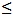 75
100
102
I
>75
100
100
II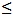 100
100
Ішінара
II
> 100
100
102
III
Кез-келген
100
Ішінара
1 Көзге шолу бақылаудың нәтижелеріне күмән болған жағдайда Кеме қатынасының тіркелімі қызметкерінің келісімі бойынша капиллярлық немесе магниттік-ұнтақты бақылау жүргізілуі мүмкін.
2 Бірақ осы дәнекерлеушімен орындалған біреуден кем болмайтын пісірілген жалғау.
1 Көзге шолу бақылаудың нәтижелеріне күмән болған жағдайда Кеме қатынасының тіркелімі қызметкерінің келісімі бойынша капиллярлық немесе магниттік-ұнтақты бақылау жүргізілуі мүмкін.
2 Бірақ осы дәнекерлеушімен орындалған біреуден кем болмайтын пісірілген жалғау.
1 Көзге шолу бақылаудың нәтижелеріне күмән болған жағдайда Кеме қатынасының тіркелімі қызметкерінің келісімі бойынша капиллярлық немесе магниттік-ұнтақты бақылау жүргізілуі мүмкін.
2 Бірақ осы дәнекерлеушімен орындалған біреуден кем болмайтын пісірілген жалғау.
1 Көзге шолу бақылаудың нәтижелеріне күмән болған жағдайда Кеме қатынасының тіркелімі қызметкерінің келісімі бойынша капиллярлық немесе магниттік-ұнтақты бақылау жүргізілуі мүмкін.
2 Бірақ осы дәнекерлеушімен орындалған біреуден кем болмайтын пісірілген жалғау.Теңіз кемелерін сыныптау
және жасау қағидасына
650-қосымша
Бақылау түрі
Ақау түрі және оның сыныпталуы
Мына ұзындықтағы кемелер үшін рұқсат етілген ақау көлемі мен пісірілген жалғаудың минималды өлшемі
Мына ұзындықтағы кемелер үшін рұқсат етілген ақау көлемі мен пісірілген жалғаудың минималды өлшемі
Мына ұзындықтағы кемелер үшін рұқсат етілген ақау көлемі мен пісірілген жалғаудың минималды өлшемі
Мына ұзындықтағы кемелер үшін рұқсат етілген ақау көлемі мен пісірілген жалғаудың минималды өлшемі
Бақылау түрі
Ақау түрі және оның сыныпталуы
L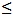 250 м
L250 м
L>250
L>250
Бақылау түрі
Ақау түрі және оның сыныпталуы
кеменің ортаңғы бөлігінің 0,4 L ауданында
кеменің ортаңғы бөлігінің 0,4 L ауданынан тыс
кеменің ортаңғы бөлігінің 0,4 L ауданында
кеменің ортаңғы бөлігінің 0,4 L ауданынан тыс
Көзбен шолу
Тігістің сыртқы түрі
Пісірілген тігіс біркелкі болып, негізгі металға бірқалыпты өтуі керек
Пісірілген тігіс біркелкі болып, негізгі металға бірқалыпты өтуі керек
Пісірілген тігіс біркелкі болып, негізгі металға бірқалыпты өтуі керек
Пісірілген тігіс біркелкі болып, негізгі металға бірқалыпты өтуі керек
Көзбен шолу
Сызаттар
Рұқсат етілмейді
Рұқсат етілмейді
Рұқсат етілмейді
Рұқсат етілмейді
Көзбен шолу
Қысқартулар1
10 % t, бірақ 1,0 мм артық емес
20 % t, бірақ 1,5 мм артық емес
5 % t, бірақ 0,5 мм азотық емес
10 % t, бірақ 1,0 мм артық емес
Көзбен шолу
Бір жақты тігістің негізіндегі Утяжка
10 % t, бірақ 1,5 мм артық емес
20 % t, бірақ 2,0 мм артық емес
5 % t, бірақ 1,0 мм артық емес
10 % t, бірақ 1,5 мм артық емес
Көзбен шолу
Беттің ақаулары
Танылған стандарттарға сәйкес
Танылған стандарттарға сәйкес
Танылған стандарттарға сәйкес
Танылған стандарттарға сәйкес
Радиографикалық
Танылған стандартпен 5-балдық жүйе бойынша
3
4
2
3
Радиографикалық
3-балдық жүйе бойынша
II
I3
III
II
Радиографикалық
Сандартты эталонды суреттер бойынша
Бақылау нобайын  құптау кезінде Кеме қатынаысы тіркелімімен келісу бойынша
Бақылау нобайын  құптау кезінде Кеме қатынаысы тіркелімімен келісу бойынша
Бақылау нобайын  құптау кезінде Кеме қатынаысы тіркелімімен келісу бойынша
Бақылау нобайын  құптау кезінде Кеме қатынаысы тіркелімімен келісу бойынша
Ультрадыбыстық
Танылған стандартпен 5-балдық жүйе бойынша
3
4
2
3
капилляр лық немесе магнитті к-ұнтақт ы
Танылған стандарт бойынша
Сызаттар рұқсат етілмейді
Сызаттар рұқсат етілмейді
Сызаттар рұқсат етілмейді
Сызаттар рұқсат етілмейді
1 Жекелеген қысқартудың ең жоғары ұзындығы 1/2 t-дан аспауы керек, сонымен бірге пісірілген тігістің әрбір бақыланатын телімдегі қысқартулардың жиынтық созылуы өз ұзындығының 5 %-нан аспауы керек.
2 Жекелеген ақаудың ең жоғары ұзындығы t-дан аспауы керек, сонымен бірге дәнекерленген тігістің әрбір бақыланатын теліміндегі ақаулардың жиынтық созылуы өз ұзындығының 5 %-нан аспауы керек.
3 Кернеудің немесе дірілдің көтеріңкі деңгейіндегі орындарда балл жоғарлауы мүмкін.
Ескертпе, t — дәнекерленетін металдың қалыңдығы, мм.
1 Жекелеген қысқартудың ең жоғары ұзындығы 1/2 t-дан аспауы керек, сонымен бірге пісірілген тігістің әрбір бақыланатын телімдегі қысқартулардың жиынтық созылуы өз ұзындығының 5 %-нан аспауы керек.
2 Жекелеген ақаудың ең жоғары ұзындығы t-дан аспауы керек, сонымен бірге дәнекерленген тігістің әрбір бақыланатын теліміндегі ақаулардың жиынтық созылуы өз ұзындығының 5 %-нан аспауы керек.
3 Кернеудің немесе дірілдің көтеріңкі деңгейіндегі орындарда балл жоғарлауы мүмкін.
Ескертпе, t — дәнекерленетін металдың қалыңдығы, мм.
1 Жекелеген қысқартудың ең жоғары ұзындығы 1/2 t-дан аспауы керек, сонымен бірге пісірілген тігістің әрбір бақыланатын телімдегі қысқартулардың жиынтық созылуы өз ұзындығының 5 %-нан аспауы керек.
2 Жекелеген ақаудың ең жоғары ұзындығы t-дан аспауы керек, сонымен бірге дәнекерленген тігістің әрбір бақыланатын теліміндегі ақаулардың жиынтық созылуы өз ұзындығының 5 %-нан аспауы керек.
3 Кернеудің немесе дірілдің көтеріңкі деңгейіндегі орындарда балл жоғарлауы мүмкін.
Ескертпе, t — дәнекерленетін металдың қалыңдығы, мм.
1 Жекелеген қысқартудың ең жоғары ұзындығы 1/2 t-дан аспауы керек, сонымен бірге пісірілген тігістің әрбір бақыланатын телімдегі қысқартулардың жиынтық созылуы өз ұзындығының 5 %-нан аспауы керек.
2 Жекелеген ақаудың ең жоғары ұзындығы t-дан аспауы керек, сонымен бірге дәнекерленген тігістің әрбір бақыланатын теліміндегі ақаулардың жиынтық созылуы өз ұзындығының 5 %-нан аспауы керек.
3 Кернеудің немесе дірілдің көтеріңкі деңгейіндегі орындарда балл жоғарлауы мүмкін.
Ескертпе, t — дәнекерленетін металдың қалыңдығы, мм.
1 Жекелеген қысқартудың ең жоғары ұзындығы 1/2 t-дан аспауы керек, сонымен бірге пісірілген тігістің әрбір бақыланатын телімдегі қысқартулардың жиынтық созылуы өз ұзындығының 5 %-нан аспауы керек.
2 Жекелеген ақаудың ең жоғары ұзындығы t-дан аспауы керек, сонымен бірге дәнекерленген тігістің әрбір бақыланатын теліміндегі ақаулардың жиынтық созылуы өз ұзындығының 5 %-нан аспауы керек.
3 Кернеудің немесе дірілдің көтеріңкі деңгейіндегі орындарда балл жоғарлауы мүмкін.
Ескертпе, t — дәнекерленетін металдың қалыңдығы, мм.
1 Жекелеген қысқартудың ең жоғары ұзындығы 1/2 t-дан аспауы керек, сонымен бірге пісірілген тігістің әрбір бақыланатын телімдегі қысқартулардың жиынтық созылуы өз ұзындығының 5 %-нан аспауы керек.
2 Жекелеген ақаудың ең жоғары ұзындығы t-дан аспауы керек, сонымен бірге дәнекерленген тігістің әрбір бақыланатын теліміндегі ақаулардың жиынтық созылуы өз ұзындығының 5 %-нан аспауы керек.
3 Кернеудің немесе дірілдің көтеріңкі деңгейіндегі орындарда балл жоғарлауы мүмкін.
Ескертпе, t — дәнекерленетін металдың қалыңдығы, мм.Теңіз кемелерін сыныптау
және жасау қағидасына
651-қосымша
Бақылау түрі
Ақау түрі және оның сыныпталуы
Рұқсат етілген ақау көлемі немесе пісірілген жалғаудың ең кіші балы
Рұқсат етілген ақау көлемі немесе пісірілген жалғаудың ең кіші балы
Рұқсат етілген ақау көлемі немесе пісірілген жалғаудың ең кіші балы
Рұқсат етілген ақау көлемі немесе пісірілген жалғаудың ең кіші балы
Рұқсат етілген ақау көлемі немесе пісірілген жалғаудың ең кіші балы
Рұқсат етілген ақау көлемі немесе пісірілген жалғаудың ең кіші балы
Рұқсат етілген ақау көлемі немесе пісірілген жалғаудың ең кіші балы
Рұқсат етілген ақау көлемі немесе пісірілген жалғаудың ең кіші балы
Рұқсат етілген ақау көлемі немесе пісірілген жалғаудың ең кіші балы
Бақылау түрі
Ақау түрі және оның сыныпталуы
Конструкцияның түрі
Конструкцияның түрі
Конструкцияның түрі
Конструкцияның түрі
Конструкцияның түрі
Конструкцияның түрі
Конструкцияның түрі
Конструкцияның түрі
Конструкцияның түрі
Бақылау түрі
Ақау түрі және оның сыныпталуы
Қазандар, жылу алмастырғыш аппараттар
Қазандар, жылу алмастырғыш аппараттар
Қазандар, жылу алмастырғыш аппараттар
Қазандар, жылу алмастырғыш аппараттар
Құбырлар
Құбырлар
Құбырлар
Құбырлар
Механизмнің бөлшектері және құрылғылары
Бақылау түрі
Ақау түрі және оның сыныпталуы
Конструкцияның сыныбы
Конструкцияның сыныбы
Конструкцияның сыныбы
Конструкцияның сыныбы
Конструкцияның сыныбы
Конструкцияның сыныбы
Конструкцияның сыныбы
Конструкцияның сыныбы
Механизмнің бөлшектері және құрылғылары
Бақылау түрі
Ақау түрі және оның сыныпталуы
I
II
II
III
I
II
II
III
Механизмнің бөлшектері және құрылғылары
Көзбен шолу
Жалғаудың сыртқы түрі
Дәнекерленген тігіс біркелкі болып, негізгі металға бірқалыпты өтуі керек
Дәнекерленген тігіс біркелкі болып, негізгі металға бірқалыпты өтуі керек
Дәнекерленген тігіс біркелкі болып, негізгі металға бірқалыпты өтуі керек
Дәнекерленген тігіс біркелкі болып, негізгі металға бірқалыпты өтуі керек
Дәнекерленген тігіс біркелкі болып, негізгі металға бірқалыпты өтуі керек
Дәнекерленген тігіс біркелкі болып, негізгі металға бірқалыпты өтуі керек
Дәнекерленген тігіс біркелкі болып, негізгі металға бірқалыпты өтуі керек
Дәнекерленген тігіс біркелкі болып, негізгі металға бірқалыпты өтуі керек
Дәнекерленген тігіс біркелкі болып, негізгі металға бірқалыпты өтуі керек
Көзбен шолу
Сызаттар
Рұқсат етілмейді
Рұқсат етілмейді
Рұқсат етілмейді
Рұқсат етілмейді
Рұқсат етілмейді
Рұқсат етілмейді
Рұқсат етілмейді
Рұқсат етілмейді
Рұқсат етілмейді
Көзбен шолу
Қысқартулар1
Рұқсат етілмейді
Рұқсат етілмейді
5 % t, бірақ 0,5 мм кем емес
5 % t, бірақ 0,5 мм кем емес
Рұқсат етілмейді
Рұқсат етілмейді
5 % t, бірақ 1,0 мм кем емес
5 % t, бірақ 1,0 мм кем емес
Тіркеліммен келісу бойынша
Көзбен шолу
Бір жақты тігістің негізіндегі Утяжка2
Рұқсат етілмейді
Рұқсат етілмейді
5 % t, бірақ 1,0 мм кем емес
5 % t, бірақ 1,0 мм кем емес
Рұқсат етілмейді
Рұқсат етілмейді
5 % t, бірақ 1,0 мм кем емес
5 % t, бірақ 1,0 мм кем емес
Тіркеліммен келісу бойынша
Көзбен шолу
Беттің ақаулары
Танылған стандарттарға сәйкес
Танылған стандарттарға сәйкес
Танылған стандарттарға сәйкес
Танылған стандарттарға сәйкес
Танылған стандарттарға сәйкес
Танылған стандарттарға сәйкес
Танылған стандарттарға сәйкес
Танылған стандарттарға сәйкес
Танылған стандарттарға сәйкес
Радио-графикалық
Танылған стандартпен 5-балдық жүйе бойынша
2
2
3
3
2
2
3
3
Тіркеліммен келісу бойынша
Радио-графикалық
3-балдық жүйе бойынша
III
III
II
II
III
III
II
II
Тіркеліммен келісу бойынша
Радио-графикалық
Сандартты эталонды суреттер бойынша
Бақылау нобайын  құптау кезінде Кеме қатынасы тіркелімімен келісу бойынша
Бақылау нобайын  құптау кезінде Кеме қатынасы тіркелімімен келісу бойынша
Бақылау нобайын  құптау кезінде Кеме қатынасы тіркелімімен келісу бойынша
Бақылау нобайын  құптау кезінде Кеме қатынасы тіркелімімен келісу бойынша
Бақылау нобайын  құптау кезінде Кеме қатынасы тіркелімімен келісу бойынша
Бақылау нобайын  құптау кезінде Кеме қатынасы тіркелімімен келісу бойынша
Бақылау нобайын  құптау кезінде Кеме қатынасы тіркелімімен келісу бойынша
Бақылау нобайын  құптау кезінде Кеме қатынасы тіркелімімен келісу бойынша
Бақылау нобайын  құптау кезінде Кеме қатынасы тіркелімімен келісу бойынша
Ультра-дыбыс-тық
Танылған стандартпен 5-балдық жүйе бойынша
2
2
3
3
2
2
3
3
Кеме қатынасы тіркеліміме н келісу бойынша
капиллярл ық немесе магниттік -ұнтақты
Танылған стандарт бойынша
Сызаттар рұқсат етілмейді
Сызаттар рұқсат етілмейді
Сызаттар рұқсат етілмейді
Сызаттар рұқсат етілмейді
Сызаттар рұқсат етілмейді
Сызаттар рұқсат етілмейді
Сызаттар рұқсат етілмейді
Сызаттар рұқсат етілмейді
Сызаттар рұқсат етілмейді
1 Жекелеген қысқартудың ең жоғары ұзындығы 1/2 t-дан аспауы керек, сонымен бірге пісірілген тігістің әрбір бақыланатын телімдегі қысқартулардың жиынтық созылуы өз ұзындығының 5 %-нан аспауы керек.
2 Жекелеген ақаудың ең жоғары ұзындығы t-дан аспауы керек, сонымен бірге пісірілген тігістің әрбір бақыланатын теліміндегі ақаулардың жиынтық созылуы өз ұзындығының 5 %-нан аспауы керек.
3 Кернеудің немесе дірілдің көтеріңкі деңгейіндегі орындарда балл жоғарылауы мүмкін.
Ескертпе, t — дәнекерленетін металдың қалыңдығы, мм.
1 Жекелеген қысқартудың ең жоғары ұзындығы 1/2 t-дан аспауы керек, сонымен бірге пісірілген тігістің әрбір бақыланатын телімдегі қысқартулардың жиынтық созылуы өз ұзындығының 5 %-нан аспауы керек.
2 Жекелеген ақаудың ең жоғары ұзындығы t-дан аспауы керек, сонымен бірге пісірілген тігістің әрбір бақыланатын теліміндегі ақаулардың жиынтық созылуы өз ұзындығының 5 %-нан аспауы керек.
3 Кернеудің немесе дірілдің көтеріңкі деңгейіндегі орындарда балл жоғарылауы мүмкін.
Ескертпе, t — дәнекерленетін металдың қалыңдығы, мм.
1 Жекелеген қысқартудың ең жоғары ұзындығы 1/2 t-дан аспауы керек, сонымен бірге пісірілген тігістің әрбір бақыланатын телімдегі қысқартулардың жиынтық созылуы өз ұзындығының 5 %-нан аспауы керек.
2 Жекелеген ақаудың ең жоғары ұзындығы t-дан аспауы керек, сонымен бірге пісірілген тігістің әрбір бақыланатын теліміндегі ақаулардың жиынтық созылуы өз ұзындығының 5 %-нан аспауы керек.
3 Кернеудің немесе дірілдің көтеріңкі деңгейіндегі орындарда балл жоғарылауы мүмкін.
Ескертпе, t — дәнекерленетін металдың қалыңдығы, мм.
1 Жекелеген қысқартудың ең жоғары ұзындығы 1/2 t-дан аспауы керек, сонымен бірге пісірілген тігістің әрбір бақыланатын телімдегі қысқартулардың жиынтық созылуы өз ұзындығының 5 %-нан аспауы керек.
2 Жекелеген ақаудың ең жоғары ұзындығы t-дан аспауы керек, сонымен бірге пісірілген тігістің әрбір бақыланатын теліміндегі ақаулардың жиынтық созылуы өз ұзындығының 5 %-нан аспауы керек.
3 Кернеудің немесе дірілдің көтеріңкі деңгейіндегі орындарда балл жоғарылауы мүмкін.
Ескертпе, t — дәнекерленетін металдың қалыңдығы, мм.
1 Жекелеген қысқартудың ең жоғары ұзындығы 1/2 t-дан аспауы керек, сонымен бірге пісірілген тігістің әрбір бақыланатын телімдегі қысқартулардың жиынтық созылуы өз ұзындығының 5 %-нан аспауы керек.
2 Жекелеген ақаудың ең жоғары ұзындығы t-дан аспауы керек, сонымен бірге пісірілген тігістің әрбір бақыланатын теліміндегі ақаулардың жиынтық созылуы өз ұзындығының 5 %-нан аспауы керек.
3 Кернеудің немесе дірілдің көтеріңкі деңгейіндегі орындарда балл жоғарылауы мүмкін.
Ескертпе, t — дәнекерленетін металдың қалыңдығы, мм.
1 Жекелеген қысқартудың ең жоғары ұзындығы 1/2 t-дан аспауы керек, сонымен бірге пісірілген тігістің әрбір бақыланатын телімдегі қысқартулардың жиынтық созылуы өз ұзындығының 5 %-нан аспауы керек.
2 Жекелеген ақаудың ең жоғары ұзындығы t-дан аспауы керек, сонымен бірге пісірілген тігістің әрбір бақыланатын теліміндегі ақаулардың жиынтық созылуы өз ұзындығының 5 %-нан аспауы керек.
3 Кернеудің немесе дірілдің көтеріңкі деңгейіндегі орындарда балл жоғарылауы мүмкін.
Ескертпе, t — дәнекерленетін металдың қалыңдығы, мм.
1 Жекелеген қысқартудың ең жоғары ұзындығы 1/2 t-дан аспауы керек, сонымен бірге пісірілген тігістің әрбір бақыланатын телімдегі қысқартулардың жиынтық созылуы өз ұзындығының 5 %-нан аспауы керек.
2 Жекелеген ақаудың ең жоғары ұзындығы t-дан аспауы керек, сонымен бірге пісірілген тігістің әрбір бақыланатын теліміндегі ақаулардың жиынтық созылуы өз ұзындығының 5 %-нан аспауы керек.
3 Кернеудің немесе дірілдің көтеріңкі деңгейіндегі орындарда балл жоғарылауы мүмкін.
Ескертпе, t — дәнекерленетін металдың қалыңдығы, мм.
1 Жекелеген қысқартудың ең жоғары ұзындығы 1/2 t-дан аспауы керек, сонымен бірге пісірілген тігістің әрбір бақыланатын телімдегі қысқартулардың жиынтық созылуы өз ұзындығының 5 %-нан аспауы керек.
2 Жекелеген ақаудың ең жоғары ұзындығы t-дан аспауы керек, сонымен бірге пісірілген тігістің әрбір бақыланатын теліміндегі ақаулардың жиынтық созылуы өз ұзындығының 5 %-нан аспауы керек.
3 Кернеудің немесе дірілдің көтеріңкі деңгейіндегі орындарда балл жоғарылауы мүмкін.
Ескертпе, t — дәнекерленетін металдың қалыңдығы, мм.
1 Жекелеген қысқартудың ең жоғары ұзындығы 1/2 t-дан аспауы керек, сонымен бірге пісірілген тігістің әрбір бақыланатын телімдегі қысқартулардың жиынтық созылуы өз ұзындығының 5 %-нан аспауы керек.
2 Жекелеген ақаудың ең жоғары ұзындығы t-дан аспауы керек, сонымен бірге пісірілген тігістің әрбір бақыланатын теліміндегі ақаулардың жиынтық созылуы өз ұзындығының 5 %-нан аспауы керек.
3 Кернеудің немесе дірілдің көтеріңкі деңгейіндегі орындарда балл жоғарылауы мүмкін.
Ескертпе, t — дәнекерленетін металдың қалыңдығы, мм.
1 Жекелеген қысқартудың ең жоғары ұзындығы 1/2 t-дан аспауы керек, сонымен бірге пісірілген тігістің әрбір бақыланатын телімдегі қысқартулардың жиынтық созылуы өз ұзындығының 5 %-нан аспауы керек.
2 Жекелеген ақаудың ең жоғары ұзындығы t-дан аспауы керек, сонымен бірге пісірілген тігістің әрбір бақыланатын теліміндегі ақаулардың жиынтық созылуы өз ұзындығының 5 %-нан аспауы керек.
3 Кернеудің немесе дірілдің көтеріңкі деңгейіндегі орындарда балл жоғарылауы мүмкін.
Ескертпе, t — дәнекерленетін металдың қалыңдығы, мм.
1 Жекелеген қысқартудың ең жоғары ұзындығы 1/2 t-дан аспауы керек, сонымен бірге пісірілген тігістің әрбір бақыланатын телімдегі қысқартулардың жиынтық созылуы өз ұзындығының 5 %-нан аспауы керек.
2 Жекелеген ақаудың ең жоғары ұзындығы t-дан аспауы керек, сонымен бірге пісірілген тігістің әрбір бақыланатын теліміндегі ақаулардың жиынтық созылуы өз ұзындығының 5 %-нан аспауы керек.
3 Кернеудің немесе дірілдің көтеріңкі деңгейіндегі орындарда балл жоғарылауы мүмкін.
Ескертпе, t — дәнекерленетін металдың қалыңдығы, мм.Теңіз кемелерін сыныптау
және жасау қағидасына
652-қосымша
Дәнекерленетін элементтердің қалыңдығы, мм
Мезгілдер мен қосылулар
Мезгілдер мен қосылулар
Жиналуы
Тізбектер
Жиынтық ұзындық, мм
Дәнекерленетін элементтердің қалыңдығы, мм
ені (диаметр), мм
ұзындық, мм
ұзындық, мм
ұзындық, мм
Жиынтық ұзындық, мм
5-дейін
0,6
2,0
2,5
4,0
6,0
5-жоғары 10-дейін
1,0
3,0
4,0
6,0
10,0
" 10 "    20
1,5
5,0
6,0
9,0
15,0
" 20 "    25
2,0
6,0
8,0
12,0
20,0
" 25 "    35
2,5
8,0
10,0
15,0
25,0
" 35 "    45
3,0
9,0
12,0
18,0
30,0
" 45 "    65
4,0
12,0
16,0
20,0
40,0
" 65 "    90
5,0
12,0
20,0
30,0
50,0Теңіз кемелерін сыныптау
және жасау қағидасына
653-қосымша
Дәнекерленетін элементтердің қалыңдығы, мм
Поралар мен қосылулар
Поралар мен қосылулар
Жиналуы
Тізбектер
Жиынтық ұзындық, мм
Дәнекерленетін элементтердің қалыңдығы, мм
ені (диаметр), мм
ұзындық, мм
ұзындық, мм
ұзындық, мм
Жиынтық ұзындық, мм
5-дейін
0,8
2,5
4,0
6,0
8,0
5-жоғары 10-дейін
1,2
3,5
6,0
10,0
12,0
" 10 "    20
2,0
6,0
10,0
15,0
20,0
" 20 "    25
2,5
8,0
12,0
20,0
25,0
" 25 "    35
3,0
10,0
15,0
25,0
30,0
" 35 "    45
4,0
12,0
20,0
30,0
40,0
" 45 "    65
5,0
15,0
25,0
40,0
50,0
" 65 "    90
5,0
15,0
25,0
40,0
60,0Теңіз кемелерін сыныптау
және жасау қағидасына
654-қосымша
Ақау түрі
Корпус пен қондырманың дәнекерленген жалғау тігістерінің рұқсат етілген ақаулардың өлшемдері
Корпус пен қондырманың дәнекерленген жалғау тігістерінің рұқсат етілген ақаулардың өлшемдері
Ақау түрі
кеменің ортаңғы бөлігінің 0,4L ауданында
кеменің ортаңғы бөлігінің 0,4L ауданынан тыс
Сызаттар
Рұқсат етілмейді
Рұқсат етілмейді
Қысқартулар1 (тереңдік), мм
Ұзындық — 0,1 t-дейін, бірақ 0,4 мм –артық емес, жекелеген — 1,0 мм
Ұзындық — 0,2t-дейін, бірақ 0,6 мм-артық емес, жекелеген — 1,5 мм
Артқы жағының бір жақты тігісіндегі Утяжка2 (тереңдік), мм
0,2t-дейін, бірақ 1,5 мм-артық емес
0,3t-дейін, 2,0 мм-артық емес
Беткі поралар3 (көлем), мм2
1t-дейін
2t-дейін
Басқа да сыртқы ақаулар. Сыртқы түрі
Согласно признанным стандартам сварной шов должен быть равномерным, без кратеров, мест возбуждения дуги, без отклонений от размеров и переходить плавно на основной металл
Согласно признанным стандартам сварной шов должен быть равномерным, без кратеров, мест возбуждения дуги, без отклонений от размеров и переходить плавно на основной металл
1 Жекелеген қысқартудың ең үлкен ұзындығы негізгі металдың қлыңдығынан аспауы керек, сонымен бірге пісірілген жалғаудың әрбір бақыланатын телімдегі қысқартулардың жиынтық созылуы өз ұзындығының 20 %-нан аспауы керек.
2 Ақаудың ұзындығы негізгі металдың қлыңдығынан аспауы керек, сонымен бірге пісірілген жалғаудың әрбір бақыланатын теліміндегі пісірілмегеннің жиынтық созылуы өз ұзындығының 10 %-нан аспауы керек.
3 Беткі ақаулардың ең үлкен рұқсат етілген ауданы дәнекерленген жалғаудың бақыланатын телім ұзындығының 100 мм-ге келтіріледі, ал пораның диаметрі 3 мм-ден аспауы керек.
Ескертпе, t — пісірілетін металдың қалыңдығы, мм.
2. Көтеріңкі, сонымен қатар тербелмелі жүктемені қабылдайтын конструкция үшін ақаулардың рұқсат етілген өлшемдері кемітілуі мүмкін.
1 Жекелеген қысқартудың ең үлкен ұзындығы негізгі металдың қлыңдығынан аспауы керек, сонымен бірге пісірілген жалғаудың әрбір бақыланатын телімдегі қысқартулардың жиынтық созылуы өз ұзындығының 20 %-нан аспауы керек.
2 Ақаудың ұзындығы негізгі металдың қлыңдығынан аспауы керек, сонымен бірге пісірілген жалғаудың әрбір бақыланатын теліміндегі пісірілмегеннің жиынтық созылуы өз ұзындығының 10 %-нан аспауы керек.
3 Беткі ақаулардың ең үлкен рұқсат етілген ауданы дәнекерленген жалғаудың бақыланатын телім ұзындығының 100 мм-ге келтіріледі, ал пораның диаметрі 3 мм-ден аспауы керек.
Ескертпе, t — пісірілетін металдың қалыңдығы, мм.
2. Көтеріңкі, сонымен қатар тербелмелі жүктемені қабылдайтын конструкция үшін ақаулардың рұқсат етілген өлшемдері кемітілуі мүмкін.
1 Жекелеген қысқартудың ең үлкен ұзындығы негізгі металдың қлыңдығынан аспауы керек, сонымен бірге пісірілген жалғаудың әрбір бақыланатын телімдегі қысқартулардың жиынтық созылуы өз ұзындығының 20 %-нан аспауы керек.
2 Ақаудың ұзындығы негізгі металдың қлыңдығынан аспауы керек, сонымен бірге пісірілген жалғаудың әрбір бақыланатын теліміндегі пісірілмегеннің жиынтық созылуы өз ұзындығының 10 %-нан аспауы керек.
3 Беткі ақаулардың ең үлкен рұқсат етілген ауданы дәнекерленген жалғаудың бақыланатын телім ұзындығының 100 мм-ге келтіріледі, ал пораның диаметрі 3 мм-ден аспауы керек.
Ескертпе, t — пісірілетін металдың қалыңдығы, мм.
2. Көтеріңкі, сонымен қатар тербелмелі жүктемені қабылдайтын конструкция үшін ақаулардың рұқсат етілген өлшемдері кемітілуі мүмкін.Теңіз кемелерін сыныптау
және жасау қағидасына
655-қосымша
Негізгі металдың қалыңдығы,
мм
Жекелеген поралар мен қосылулар
Жекелеген поралар мен қосылулар
Жиналудың ең жоғары көлемі,
мм
Тізбектің ең үлкен ұзындығы,
мм
Ақаулардың жиынтық ұзындығы,
мм
Негізгі металдың қалыңдығы,
мм
ені (диаметр), мм
ұзындық,
мм
Жиналудың ең жоғары көлемі,
мм
Тізбектің ең үлкен ұзындығы,
мм
Ақаулардың жиынтық ұзындығы,
мм
5-дейін
0,6
2,0
2,5
4,0
6,0
5 — 10
1,0
3,0
4,0
5,0
10,0
10 — 20
1,5
5,0
6,0
9,0
15,0
20 — 25
2,0
6,0
8,0
12,0
20,0Теңіз кемелерін сыныптау
және жасау қағидасына
656-қосымша
Негізгі металдың қалыңдығы,
мм
Жекелеген поралар мен қосылулар
Жекелеген поралар мен қосылулар
Жиналудың ең жоғары көлемі,
мм
Тізбектің ең жоғары ұзындығы,
мм
Ақаулардың жиынтық ұзындығы,
мм
Негізгі металдың қалыңдығы,
мм
ені (диаметр), мм
ұзындық,
мм
Жиналудың ең жоғары көлемі,
мм
Тізбектің ең жоғары ұзындығы,
мм
Ақаулардың жиынтық ұзындығы,
мм
5-дейін
0,8
2,5
4,0
5,0
8,0
5 — 10
1,2
3,5
6,0
10,0
12,0
10 — 20
2,0
6,0
10,0
15,0
20,0
20 — 25
2,5
8,0
12,0
20,0
25,0Теңіз кемелерін сыныптау
және жасау қағидасына
657-қосымша
Дәнекер ленетін материа лдың санаты
Дәнекерленетін материалдың тағайындалуы
Ерітіп дәнекерленген металдың созу кезіндегі қасиеттері
Ерітіп дәнекерленген металдың созу кезіндегі қасиеттері
Ерітіп дәнекерленген металдың созу кезіндегі қасиеттері
Ерітіп дәнекерленген металдың созу кезіндегі қасиеттері
Ерітіп дәнекерленген металды соққы иіліміне сынау кезіндегі KV соққы жұмысы
Ерітіп дәнекерленген металды соққы иіліміне сынау кезіндегі KV соққы жұмысы
Ерітіп дәнекерленген металды соққы иіліміне сынау кезіндегі KV соққы жұмысы
Ерітіп дәнекерленген металды соққы иіліміне сынау кезіндегі KV соққы жұмысы
Дәнекер ленетін материа лдың санаты
Дәнекерленетін материалдың тағайындалуы
Ерітіп дәнекерленген металдың созу кезіндегі қасиеттері
Ерітіп дәнекерленген металдың созу кезіндегі қасиеттері
Ерітіп дәнекерленген металдың созу кезіндегі қасиеттері
Ерітіп дәнекерленген металдың созу кезіндегі қасиеттері
Жартылай автоматты дәнекерлеу үшін электродтар мен үйлесімдер
Жартылай автоматты дәнекерлеу үшін электродтар мен үйлесімдер
Автоматты дәнекерлеу үшін үйлесімдер
Автоматты дәнекерлеу үшін үйлесімдер
Дәнекер ленетін материа лдың санаты
Дәнекерленетін материалдың тағайындалуы
Уақытша кедергі Rm, МПа
Ағымдылы қ шегі Re, МПа
Қатысты қ ұзару А5, %
Қатыстық тарылу
Z, %
Сынақ темпера ту расы, 0 С
Үш үлгі үшін орташа мәні, Дж, min
Сынақ температу расы, 0С
Үш үлгі үшін орташа мәні, Дж, min
Дәнекер ленетін материа лдың санаты
Дәнекерленетін материалдың тағайындалуы
Уақытша кедергі Rm, МПа
minimum
minimum
minimum
Сынақ темпера ту расы, 0 С
Үш үлгі үшін орташа мәні, Дж, min
Сынақ температу расы, 0С
Үш үлгі үшін орташа мәні, Дж, min
1
Қалыпты беріктік тегі болат үшін
400—560 400—560 400—560
305
305
305
22
22
22
45
45
45
+ 20
0
-20
47
47
47
+ 20
0
-20
34
34
34
1Y
Re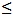 355 МПа Жоғары
490—660
375
22
45
Сыныпталмайды
Сыныпталмайды
+20
34
2Y
3Y
4Y
2Y40
3Y40
4Y40
жоғары беріктік тегі болат үшін
Re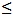 390 Мпа жоғары беріктік тегі болат үшін
490—660
490—660
490—660
510—690
510—690
510—690
375
375
375
400
400
400
22
22
22
22
22
22
45
45
45
45
45
45
0
-20
-40
0
-20
-40
47
47
47
47
47
47
0
-20
-40
0
-20
-40
34
34
34
39
39
39Теңіз кемелерін сыныптау
және жасау қағидасына
658-қосымша
Дәнекерл енетін материал дың санаты
Дәнекерл енетін материал дың тағайынд алуы
Бірінші сызат пайда болғанша
Дәнекерленетін жалғаудың қасиеттері (көлденең үлгі)
Дәнекерленетін жалғаудың қасиеттері (көлденең үлгі)
Дәнекерленетін жалғауды соққы иіліміне сынау кезіндегі KV соққы жұмысы
Дәнекерленетін жалғауды соққы иіліміне сынау кезіндегі KV соққы жұмысы
Дәнекерленетін жалғауды соққы иіліміне сынау кезіндегі KV соққы жұмысы
Дәнекерленетін жалғауды соққы иіліміне сынау кезіндегі KV соққы жұмысы
Дәнекерленетін жалғауды соққы иіліміне сынау кезіндегі KV соққы жұмысы
Дәнекерл енетін материал дың санаты
Дәнекерл енетін материал дың тағайынд алуы
Бірінші сызат пайда болғанша
Дәнекерленетін жалғаудың қасиеттері (көлденең үлгі)
Дәнекерленетін жалғаудың қасиеттері (көлденең үлгі)
Жартылай автоматты дәнекерлеу үшін электродтар мен үйлесімдер
Жартылай автоматты дәнекерлеу үшін электродтар мен үйлесімдер
Жартылай автоматты дәнекерлеу үшін электродтар мен үйлесімдер
Автоматты дәнекерлеу үшін үйлесімдер
Автоматты дәнекерлеу үшін үйлесімдер
Дәнекерл енетін материал дың санаты
Дәнекерл енетін материал дың тағайынд алуы
Бірінші сызат пайда болғанша
Уақытша кедергі Rm, МПа
Алғашқы сызат пайда болғанға дейінгі бұрылу бұрышы, бұр
Сынақ температу расы, 0 С
Үш үлгі үшін орташа мәні, Дж, min
Үш үлгі үшін орташа мәні, Дж, min
Сынақ температурасы, 0С
Үш үлгі үшін орташа мәні, Дж, min
Дәнекерл енетін материал дың санаты
Дәнекерл енетін материал дың тағайынд алуы
Бірінші сызат пайда болғанша
Уақытша кедергі Rm, МПа
Алғашқы сызат пайда болғанға дейінгі бұрылу бұрышы, бұр
Сынақ температу расы, 0 С
төменгі, көлденең және тоғын орналасу
тігінен орналасу
Сынақ температурасы, 0С
Үш үлгі үшін орташа мәні, Дж, min
Дәнекерл енетін материал дың санаты
Дәнекерл енетін материал дың тағайынд алуы
Бірінші сызат пайда болғанша
minimum
minimum
Сынақ температу расы, 0 С
minimum
minimum
Сынақ температурасы, 0С
Үш үлгі үшін орташа мәні, Дж, min
1
2
3
Қалыпты беріктік тегі болат үшін
400
400
400
120
120
120
+20
0
-20
47
47
47
34
34
34
+20
0
-20
34
34
34
1Y
Re<355
490
120
Сыныпталмайды
Сыныпталмайды
Сыныпталмайды
+20
34
2Y
3Y
4Y
2Y40
3Y40
4Y40
МПа жоғары беріктікт егі болат үшін
Re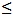 390 МПа жоғары беріктік тегі болат үшін
490
490
490
510
510
510
120
120
120
120
120
120
0
-20
-40
0
-20
-40
47
47
47
47
47
47
34
34
34
39
39
39
0
-20
-40
0
-20
-40
34
34
34
39
39
39Теңіз кемелерін сыныптау
және жасау қағидасына
659-қосымша
Сутегі мөлшерінің индексі
Ерітіп дәнекерленген металдығы сутегі мөлшерін (Ерітіп дәнекерленген металдың см3/100 г-нан артық емес) мына әдістермен анықтағанда
Ерітіп дәнекерленген металдығы сутегі мөлшерін (Ерітіп дәнекерленген металдың см3/100 г-нан артық емес) мына әдістермен анықтағанда
Сутегі мөлшерінің индексі
вакуумдық
глицеринді
Н15
Н10
Н5
15
8
5
10
5
ҚолданылмайдыТеңіз кемелерін сыныптау
және жасау қағидасына
660-қосымшаТеңіз кемелерін сыныптау
және жасау қағидасына
661-қосымшаТеңіз кемелерін сыныптау
және жасау қағидасына
662-қосымшаТеңіз кемелерін сыныптау
және жасау қағидасына
663-қосымшаТеңіз кемелерін сыныптау
және жасау қағидасына
664-қосымшаТеңіз кемелерін сыныптау
және жасау қағидасына
665-қосымша
Электродтың диаметрі, мм
Электродтың шығысталатын ұзындығы, мм
Электродтың шығысталатын ұзындығы, мм
Электродтың диаметрі, мм
1-ші білікше
2-ші білікше
4
5
6
200
150
100
150
100
75Теңіз кемелерін сыныптау
және жасау қағидасына
666-қосымшаТеңіз кемелерін сыныптау
және жасау қағидасына
667-қосымшаТеңіз кемелерін сыныптау
және жасау қағидасына
668-қосымшаТеңіз кемелерін сыныптау
және жасау қағидасына
669-қосымшаТеңіз кемелерін сыныптау
және жасау қағидасына
670-қосымшаТеңіз кемелерін сыныптау
және жасау қағидасына
671-қосымша
Сынама парақтарын ыңқалыңдығ ы,
мм
Жиектерді дайындау
Сымның ең жоғары диаметрі, мм
Дәнекерлене тін материалдың санаты
Сынамалардағы болат санаты
Сынамалардағы болат санаты
Сынама парақтарын ыңқалыңдығ ы,
мм
Жиектерді дайындау
Сымның ең жоғары диаметрі, мм
Дәнекерлене тін материалдың санаты
қалыпты беріктікте
көтеріңкі беріктікте
12—15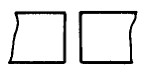 
5
1
1Y
А
—
—
А32, А36
20—25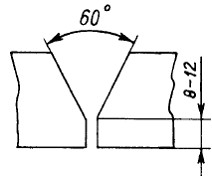 
6
1
1Y
А
—
А32, А36
20—25
6
2
2Y
2Y40
А, В немесе D
—
—
—
А32, А36, D32, D36 А40, D40
20—25
6
3
3Y
3Y40
4Y
4Y40
А, В, D, Е
—
20—25
6
3
3Y
3Y40
4Y
4Y40
—
—
—
—
А32-ден Е36 А40, D40, Е40-дейін
А32-ден F36 А40, D40, Е40, F40-дейін
30—35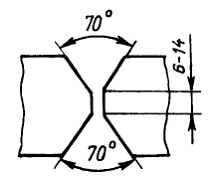 
7
2
2Y
2Y40
А, В немесе D
—
—
А32, А36, D32, д36, А40, D40
30—35
7
3
3Y
3Y40
4Y
4Y40
А, В, D, Е
—
—
—
—
—
А32-ден Е36 А40,
D40, Е40-дейін
А32-ден F36 А40,
D40, Е40,
F40-дейінТеңіз кемелерін сыныптау
және жасау қағидасына
672-қосымшаТеңіз кемелерін сыныптау
және жасау қағидасына
673-қосымшаТеңіз кемелерін сыныптау
және жасау қағидасына
674-қосымшаТеңіз кемелерін сыныптау
және жасау қағидасына
675-қосымшаТеңіз кемелерін сыныптау
және жасау қағидасына
676-қосымша
Дәнекерл енетін материал дың санаты
Дәнекер ленетін материа лдың тағайын далуы
Ерітіп дәнекерленген металдың созу кезіндегі қасиеттері
Ерітіп дәнекерленген металдың созу кезіндегі қасиеттері
Ерітіп дәнекерленген металдың созу кезіндегі қасиеттері
Ерітіп дәнекерленген металдың созу кезіндегі қасиеттері
Ерітіп дәнекерленген металды соққы иіліміне сынау кезіндегі KV соққы жұмысы
Ерітіп дәнекерленген металды соққы иіліміне сынау кезіндегі KV соққы жұмысы
Ерітіп дәнекерленген металды соққы иіліміне сынау кезіндегі KV соққы жұмысы
Ерітіп дәнекерленген металды соққы иіліміне сынау кезіндегі KV соққы жұмысы
Дәнекерл енетін материал дың санаты
Дәнекер ленетін материа лдың тағайын далуы
Ерітіп дәнекерленген металдың созу кезіндегі қасиеттері
Ерітіп дәнекерленген металдың созу кезіндегі қасиеттері
Ерітіп дәнекерленген металдың созу кезіндегі қасиеттері
Ерітіп дәнекерленген металдың созу кезіндегі қасиеттері
Жартылай автоматты дәнекерлеу үшін электродтар мен үйлесімдер
Жартылай автоматты дәнекерлеу үшін электродтар мен үйлесімдер
Автоматты дәнекерлеу үшін үйлесімдер
Автоматты дәнекерлеу үшін үйлесімдер
Дәнекерл енетін материал дың санаты
Дәнекер ленетін материа лдың тағайын далуы
Уақытша кедергі Rm, МПа
Ағымдылық шегі Re, МПа
Қатыстық ұзару А5, %
Қатыстық тарылу
Z, %
Сынақ температурасы, 0С
Үш үлгі үшін орташа мәні, Дж, min
Сынақ температур асы, 0С
Үш үлгі үшін орташа мәні, Дж, min
Дәнекерл енетін материал дың санаты
Дәнекер ленетін материа лдың тағайын далуы
Уақытша кедергі Rm, МПа
minimum
minimum
minimum
Сынақ температурасы, 0С
Үш үлгі үшін орташа мәні, Дж, min
Сынақ температур асы, 0С
Үш үлгі үшін орташа мәні, Дж, min
5Y
5Y40
F32, F36 санатты болат үшін
F40 санатты болат үшін
490 — 660
510 — 690
375
400
22
22
65
65
-60
-60
47
47
-60
-60
36
39Теңіз кемелерін сыныптау
және жасау қағидасына
677-қосымша
Дәнекерленетін материалдың санаты
Дәнекерлене тін материалдың тағайындалуы
Дәнекерленетін жалғаудың қасиеттері (көлденең үлгі)
Дәнекерленетін жалғаудың қасиеттері (көлденең үлгі)
Дәнекерленетін жалғауды соққы иіліміне сынау кезіндегі KV соққы жұмысы
Дәнекерленетін жалғауды соққы иіліміне сынау кезіндегі KV соққы жұмысы
Дәнекерленетін жалғауды соққы иіліміне сынау кезіндегі KV соққы жұмысы
Дәнекерленетін жалғауды соққы иіліміне сынау кезіндегі KV соққы жұмысы
Дәнекерленетін жалғауды соққы иіліміне сынау кезіндегі KV соққы жұмысы
Дәнекерленетін материалдың санаты
Дәнекерлене тін материалдың тағайындалуы
Дәнекерленетін жалғаудың қасиеттері (көлденең үлгі)
Дәнекерленетін жалғаудың қасиеттері (көлденең үлгі)
Электродтар
Электродтар
Электродтар
Автоматты дәнекерлеу үшін үйлесімдер
Автоматты дәнекерлеу үшін үйлесімдер
Дәнекерленетін материалдың санаты
Дәнекерлене тін материалдың тағайындалуы
Уақытша кедергі Rm, МПа
Бірінші сызат пайда болғанша бүгілу бұрышы, бұрыш
Сынақ темпера турасы, 0С
Үш үлгі үшін орташа мәні, Дж, min 
Үш үлгі үшін орташа мәні, Дж, min 
Сынақ темпера турасы, 0 С
Үш үлгі үшін орташа мәні, Дж, min
Дәнекерленетін материалдың санаты
Дәнекерлене тін материалдың тағайындалуы
Уақытша кедергі Rm, МПа
Бірінші сызат пайда болғанша бүгілу бұрышы, бұрыш
Сынақ темпера турасы, 0С
төменгі, көлденең және  тоғын орналасу
тігінен орналасу
Сынақ темпера турасы, 0 С
Үш үлгі үшін орташа мәні, Дж, min
Дәнекерленетін материалдың санаты
Дәнекерлене тін материалдың тағайындалуы
minimum
minimum
Сынақ темпера турасы, 0С
төменгі, көлденең және  тоғын орналасу
тігінен орналасу
Сынақ темпера турасы, 0 С
Үш үлгі үшін орташа мәні, Дж, min
5Y
5Y40
F32, F36 санатты болат үшін
F40 санатты болат үшін
490
510
120
120
-60
-60
47
47
36
41
-60
-60
36
39Теңіз кемелерін сыныптау
және жасау қағидасына
678-қосымша
Дәнекерленетін материалдың санаты
Ерітіп дәнекерленген металдың созу кезіндегі қасиеттері
Ерітіп дәнекерленген металдың созу кезіндегі қасиеттері
Ерітіп дәнекерленген металдың созу кезіндегі қасиеттері
Ерітіп дәнекерленген металды соққы иіліміне сынау кезіндегі KV соққы жұмысы
Ерітіп дәнекерленген металды соққы иіліміне сынау кезіндегі KV соққы жұмысы
Дәнекерленетін материалдың санаты
Ағымдылық шегі Re, МПа
Уақытша кедергі Rm, МПа1
Қатыстық ұзару А5, %
Сынақ температура сы, 0С
Үш үлгі үшін орташа мәні, Дж, min
Дәнекерленетін материалдың санаты
minimum
minimum
minimum
Сынақ температура сы, 0С
Үш үлгі үшін орташа мәні, Дж, min
3Y42
420
530
20
-20
47
4Y42
420
530
20
-40
47
5Y42
420
530
20
-60
47
3Y46
460
570
20
-20
47
4Y46
460
570
20
-40
47
5Y46
460
570
20
-60
47
3Y50
500
610
18
-20
50
4Y50
500
610
18
-40
50
5Y50
500
610
18
-60
50
3Y55
550
670
18
-20
55
4Y55
550
670
18
-40
55
5Y55
550
670
18
-60
55
3Y62
620
720
18
-20
62
4Y62
620
720
18
-40
62
5Y62
620
720
18
-60
62
3Y69
690
770
17
-20
69
4Y69
690
770
17
-40
69
5Y69
690
770
17
-60
69
      1 Кеме қатынасы тіркеліммен келісу бойынша ерітіп дәнекерленген металдың уақытша кедергісінің минималды мәндерінің осы Қағиданың 678-қосымшасына сәйкес дәнекерленген жалғау үшін сәйкесінше талаптар сақталынған жағдайда 10 %-ға төмендетілуі рұқсат етілген. Берілген ереже пісірілген металдың қалыңдығы 50 мм дейін және қоса алғанда ғана іс жүзінде болады.
      1 Кеме қатынасы тіркеліммен келісу бойынша ерітіп дәнекерленген металдың уақытша кедергісінің минималды мәндерінің осы Қағиданың 678-қосымшасына сәйкес дәнекерленген жалғау үшін сәйкесінше талаптар сақталынған жағдайда 10 %-ға төмендетілуі рұқсат етілген. Берілген ереже пісірілген металдың қалыңдығы 50 мм дейін және қоса алғанда ғана іс жүзінде болады.
      1 Кеме қатынасы тіркеліммен келісу бойынша ерітіп дәнекерленген металдың уақытша кедергісінің минималды мәндерінің осы Қағиданың 678-қосымшасына сәйкес дәнекерленген жалғау үшін сәйкесінше талаптар сақталынған жағдайда 10 %-ға төмендетілуі рұқсат етілген. Берілген ереже пісірілген металдың қалыңдығы 50 мм дейін және қоса алғанда ғана іс жүзінде болады.
      1 Кеме қатынасы тіркеліммен келісу бойынша ерітіп дәнекерленген металдың уақытша кедергісінің минималды мәндерінің осы Қағиданың 678-қосымшасына сәйкес дәнекерленген жалғау үшін сәйкесінше талаптар сақталынған жағдайда 10 %-ға төмендетілуі рұқсат етілген. Берілген ереже пісірілген металдың қалыңдығы 50 мм дейін және қоса алғанда ғана іс жүзінде болады.
      1 Кеме қатынасы тіркеліммен келісу бойынша ерітіп дәнекерленген металдың уақытша кедергісінің минималды мәндерінің осы Қағиданың 678-қосымшасына сәйкес дәнекерленген жалғау үшін сәйкесінше талаптар сақталынған жағдайда 10 %-ға төмендетілуі рұқсат етілген. Берілген ереже пісірілген металдың қалыңдығы 50 мм дейін және қоса алғанда ғана іс жүзінде болады.
      1 Кеме қатынасы тіркеліммен келісу бойынша ерітіп дәнекерленген металдың уақытша кедергісінің минималды мәндерінің осы Қағиданың 678-қосымшасына сәйкес дәнекерленген жалғау үшін сәйкесінше талаптар сақталынған жағдайда 10 %-ға төмендетілуі рұқсат етілген. Берілген ереже пісірілген металдың қалыңдығы 50 мм дейін және қоса алғанда ғана іс жүзінде болады.Теңіз кемелерін сыныптау
және жасау қағидасына
679-қосымша
Дәнекерленетін материалдың санаты
Уақытша кедергі Rm, МПа
Статикалық иілімге сынау
Статикалық иілімге сынау
Дәнекерленген жалғауды соққы иіліміне сынау кезіндегі KV соққы жұмысы
Дәнекерленген жалғауды соққы иіліміне сынау кезіндегі KV соққы жұмысы
Дәнекерленетін материалдың санаты
Уақытша кедергі Rm, МПа
Бірінші сызат пайда болғанша бүгілу бұрышы, бұрыш
Иілім кезіндегі қатыстық ұза ру, %1
Сынақ температурасы, 0С
Үш үлгі үшін орташа мәні, Дж, min
Дәнекерленетін материалдың санаты
Уақытша кедергі Rm, МПа
minimum
minimum
Сынақ температурасы, 0С
Үш үлгі үшін орташа мәні, Дж, min
3Y42
4Y42
5Y42
3Y46
4Y46
5Y46
3Y50
4Y50
5Y50
3Y55
4Y55
5Y55
3Y62
4Y62
5Y62
3Y69
4Y69
5Y69
530 — 680
530 — 680
530 — 680
570 — 720
570 — 720
570 — 720
610 — 770
610 — 770
610 — 770
670 — 830
670 — 830
670 — 830
720 — 890
720 — 890
720 — 890
770 — 940
770 — 940
770 — 940
120
120
120
120
120
120
120
120
120
120
120
120
120
120
120
120
120
120
20
20
20
20
20
20
18
18
18
18
18
18
18
18
18
17
17
17
-20
-40
-60
-20
-40
-60
-20
-40
-60
-20
-40
-60
-20
-40
-60
-20
-40
-60
47
47
47
47
47
47
50
50
50
55
55
55
62
62
62
69
69
69
1 Сынақ барысында бірінші сызат пайда болғанша қажетті бүгілу бұрышына жетпесе қатыстық ұзару бойынша талаптар міндетті болып табылады. Қатыстық ұзару мына формуламен есептелінетін Lo есептік ұзындықта өлшенеді.
      L0=Ls+t,
мұнда Ls — созуға ұшырайтын үлгінің бетіндегі тңгңстің нақты ені;
      t — үлгінің қалыңдығы.
1 Сынақ барысында бірінші сызат пайда болғанша қажетті бүгілу бұрышына жетпесе қатыстық ұзару бойынша талаптар міндетті болып табылады. Қатыстық ұзару мына формуламен есептелінетін Lo есептік ұзындықта өлшенеді.
      L0=Ls+t,
мұнда Ls — созуға ұшырайтын үлгінің бетіндегі тңгңстің нақты ені;
      t — үлгінің қалыңдығы.
1 Сынақ барысында бірінші сызат пайда болғанша қажетті бүгілу бұрышына жетпесе қатыстық ұзару бойынша талаптар міндетті болып табылады. Қатыстық ұзару мына формуламен есептелінетін Lo есептік ұзындықта өлшенеді.
      L0=Ls+t,
мұнда Ls — созуға ұшырайтын үлгінің бетіндегі тңгңстің нақты ені;
      t — үлгінің қалыңдығы.
1 Сынақ барысында бірінші сызат пайда болғанша қажетті бүгілу бұрышына жетпесе қатыстық ұзару бойынша талаптар міндетті болып табылады. Қатыстық ұзару мына формуламен есептелінетін Lo есептік ұзындықта өлшенеді.
      L0=Ls+t,
мұнда Ls — созуға ұшырайтын үлгінің бетіндегі тңгңстің нақты ені;
      t — үлгінің қалыңдығы.
1 Сынақ барысында бірінші сызат пайда болғанша қажетті бүгілу бұрышына жетпесе қатыстық ұзару бойынша талаптар міндетті болып табылады. Қатыстық ұзару мына формуламен есептелінетін Lo есептік ұзындықта өлшенеді.
      L0=Ls+t,
мұнда Ls — созуға ұшырайтын үлгінің бетіндегі тңгңстің нақты ені;
      t — үлгінің қалыңдығы.
1 Сынақ барысында бірінші сызат пайда болғанша қажетті бүгілу бұрышына жетпесе қатыстық ұзару бойынша талаптар міндетті болып табылады. Қатыстық ұзару мына формуламен есептелінетін Lo есептік ұзындықта өлшенеді.
      L0=Ls+t,
мұнда Ls — созуға ұшырайтын үлгінің бетіндегі тңгңстің нақты ені;
      t — үлгінің қалыңдығы.Теңіз кемелерін сыныптау
және жасау қағидасына
680-қосымша
Дәнекерленетін материалдың санаты
Сынау және халықаралық қорытпаларды тікелей қабылдау үшін негізгі металл
Сынау және халықаралық қорытпаларды тікелей қабылдау үшін негізгі металл
Басқа қорытпалар үшін қабылдаудың тарау аумағы
Басқа қорытпалар үшін қабылдаудың тарау аумағы
Сандық код
Әріптік символ
Халықаралық
Ұлттық
RA/WA
5754
AlMg3
—
1530
RB/WB
5086
AlMg4
5754
1530
RC/WC
5083
AlMg4,5Mn 0,7
5754, 5086
1530, 1550
RC/WC
5383
AlMg4,5 Mn0,9
5754, 5086, 5083, 5456
1530, 1550
RC/WC
5456
AlMg 5
5754, 5086, 5083, 5383
1530, 1550
RC/WC
5059
—
5754, 5086, 5083, 5383, 5456
1530, 1550 1561
RD/WD
6005А
AlSiMg (A)
6061, 6082
(AlSil MgMn)
RD/WD
6061
AlMglSiCu
6005А,6082
(AlSil MgMn)
RD/WD
6082
AlSilMgMn
6005А,6061
(AlSil MgMn)
Ескертпе. AlMg қорытпалары үшін дәнекерленген материалдарды қабылдау олардың AlSi-мен (әр түрлі қосылыстар) үйлесімдеріне де тарайды.
Ескертпе. AlMg қорытпалары үшін дәнекерленген материалдарды қабылдау олардың AlSi-мен (әр түрлі қосылыстар) үйлесімдеріне де тарайды.
Ескертпе. AlMg қорытпалары үшін дәнекерленген материалдарды қабылдау олардың AlSi-мен (әр түрлі қосылыстар) үйлесімдеріне де тарайды.
Ескертпе. AlMg қорытпалары үшін дәнекерленген материалдарды қабылдау олардың AlSi-мен (әр түрлі қосылыстар) үйлесімдеріне де тарайды.
Ескертпе. AlMg қорытпалары үшін дәнекерленген материалдарды қабылдау олардың AlSi-мен (әр түрлі қосылыстар) үйлесімдеріне де тарайды.Теңіз кемелерін сыныптау
және жасау қағидасына
681-қосымша
Дәнекерленетін материалдың саныты
Сынау және негізгі металл
Сынау және негізгі металл
Басқа қорытпалар үшін қабылдаудың тарау аумағы
Басқа қорытпалар үшін қабылдаудың тарау аумағы
Дәнекерленетін материалдың саныты
Сандық код
Әріптік символ
Халықаралық
Ұлттық
R1/W1
1530
AlMg3,5 SiO,6
5754
—
R2/W2
1550
AlMg5,0 MnO,6
5754, 5086, 5083
1530
R3/W3
1561
AlMg6,0 Mnl
5754, 5086, 5083, 5383, 5456
1530, 1550
R4/W4
1575
AlMg6,0 Mn0,5Sc
5754, 5086, 5083, 5383, 5456, 5059
1530, 1550, 1561
R5/W5
—
AlSilMgMn
6005А, 6061, 6082
—
Ескертпе. AlMg қорытпалары үшін дәнекерленген материалдарды қабылдау олардың AlSi-мен (әр түрлі қосылыстар) үйлесімдеріне де тарайды.
Ескертпе. AlMg қорытпалары үшін дәнекерленген материалдарды қабылдау олардың AlSi-мен (әр түрлі қосылыстар) үйлесімдеріне де тарайды.
Ескертпе. AlMg қорытпалары үшін дәнекерленген материалдарды қабылдау олардың AlSi-мен (әр түрлі қосылыстар) үйлесімдеріне де тарайды.
Ескертпе. AlMg қорытпалары үшін дәнекерленген материалдарды қабылдау олардың AlSi-мен (әр түрлі қосылыстар) үйлесімдеріне де тарайды.
Ескертпе. AlMg қорытпалары үшін дәнекерленген материалдарды қабылдау олардың AlSi-мен (әр түрлі қосылыстар) үйлесімдеріне де тарайды.Теңіз кемелерін сыныптау
және жасау қағидасына
682-қосымша
Газ топтары
Қорғаныс газының құрамы (көлемдік пайыздарда)1
Қорғаныс газының құрамы (көлемдік пайыздарда)1
Газ топтары
Аргон
Гелий
I-1
I -2
I -3
I -4
I -5
100
—
Қалғаны
Қалғаны
Қалғаны
—
100
>0-дейін және 33 қоса алғанда
>33-дейін және 66 қоса алғанда
> 66-дейін және 95 қоса алғанда
S
Құрамының белгілері EN 439:1994-ке сәйкескелуі қажет арнайы газдар
Құрамының белгілері EN 439:1994-ке сәйкескелуі қажет арнайы газдар
1 Басқа химиялық құрамдаға газдарды (газ қоспасы) "арнайы газдар" ретінде қарауға рұқсат етіледі және арнайы сынақтар нәтижелері бойынша Кеме қатынасы тіркелімімен мақұлдауға жатады.
1 Басқа химиялық құрамдаға газдарды (газ қоспасы) "арнайы газдар" ретінде қарауға рұқсат етіледі және арнайы сынақтар нәтижелері бойынша Кеме қатынасы тіркелімімен мақұлдауға жатады.
1 Басқа химиялық құрамдаға газдарды (газ қоспасы) "арнайы газдар" ретінде қарауға рұқсат етіледі және арнайы сынақтар нәтижелері бойынша Кеме қатынасы тіркелімімен мақұлдауға жатады.Теңіз кемелерін сыныптау
және жасау қағидасына
683-қосымшаТеңіз кемелерін сыныптау
және жасау қағидасына
684-қосымша
Дәнекерлеу үдерісі
Дәнекерлеу әдісі
Дәнекерленетін сымның диаметрі (шыбық), мм
Дәнекерленетін сымның диаметрі (шыбық), мм
Дәнекерлеу үдерісі
Дәнекерлеу әдісі
қабылдауға жататын
ерітіп дәнекерленген металдың сынамасын дәнекерлеуге қолданылатын
Жартылай автоматты және автоматты
131
0,8-ден 2,5-ке дейін
1,2 немесе 2,0
Қолмен орындау
141
2,0-ден 5,0-ке дейін
3,0 немесе 4,0
Автоматты
141
1,6-дан 3,0-ке дейін
2,0 немесе 3,0
Қолмен орындау және автоматты
141
1,6-дан 5,0-ке дейін
2,0 және 4,0
Қолмен орындау
15
2,0-ден 5,0-ке дейін
3,0 немесе 4,0
Автоматты
15
1,6-дан 3,0-ке дейін
2,0 немесе 3,0
Қолмен орындау және автоматты
15
1,6-дан 4,0-ке дейін
2,0 және 4,0Теңіз кемелерін сыныптау
және жасау қағидасына
685-қосымшаТеңіз кемелерін сыныптау
және жасау қағидасына
686-қосымшаТеңіз кемелерін сыныптау
және жасау қағидасына
687-қосымшаТеңіз кемелерін сыныптау
және жасау қағидасына
688-қосымша
Дәнекерленетін материалдың санаты
Сынауға алынатын негізгі металл
Уақытша кедергі
Rm, МПа, min
Статикалық иілімге сынау
Статикалық иілімге сынау
Дәнекерленетін материалдың санаты
Сынауға алынатын негізгі металл
Уақытша кедергі
Rm, МПа, min
Жақтаудың диаметрі
Бүгу бұрышы2, бұрыш, min
RA/WA
5754
190
3t
180
RB/WB
5086
240
5t
180
RC/WC
5083
275
6t
180
RC/WC
5383  немесе 5456
290
6t
180
RC/WC
5059
330
6t
180
RD/WD
6061, 6005А немесе 6082
180
Ұлттық қорытпалар
Ұлттық қорытпалар
Ұлттық қорытпалар
Ұлттық қорытпалар
Ұлттық қорытпалар
R1/W1
1530
1851
3/
180
R2/W2
1550
2751
6t
180
R3/W3
1561
305
6t
180
R4/W4
1575
360
5t
180
R5/W5
(AlSilMgMn)
170
6t
180
1 Қалыңдығы 12,5-дейін және қоса алғандағы пісірілген жалғаулар үшін
2 Сынақ нәтижелерін бағалаған кезде келесіні басшылыққа алу керек:
сынаманың бетінде кез-келген бағытта 3 мм-ден аспайтын ұзындықта бірде-бір жекелеген сызат болмауы қажет;
олардың пайда болуы балқытылмаған заттардың болуымен ескерілмеген жағдайда үлгінің жиектеріндегі сызаттарға назарға алынбауы мүмкін.
Ескертпе. t — үлгінің қалыңдығы.
1 Қалыңдығы 12,5-дейін және қоса алғандағы пісірілген жалғаулар үшін
2 Сынақ нәтижелерін бағалаған кезде келесіні басшылыққа алу керек:
сынаманың бетінде кез-келген бағытта 3 мм-ден аспайтын ұзындықта бірде-бір жекелеген сызат болмауы қажет;
олардың пайда болуы балқытылмаған заттардың болуымен ескерілмеген жағдайда үлгінің жиектеріндегі сызаттарға назарға алынбауы мүмкін.
Ескертпе. t — үлгінің қалыңдығы.
1 Қалыңдығы 12,5-дейін және қоса алғандағы пісірілген жалғаулар үшін
2 Сынақ нәтижелерін бағалаған кезде келесіні басшылыққа алу керек:
сынаманың бетінде кез-келген бағытта 3 мм-ден аспайтын ұзындықта бірде-бір жекелеген сызат болмауы қажет;
олардың пайда болуы балқытылмаған заттардың болуымен ескерілмеген жағдайда үлгінің жиектеріндегі сызаттарға назарға алынбауы мүмкін.
Ескертпе. t — үлгінің қалыңдығы.
1 Қалыңдығы 12,5-дейін және қоса алғандағы пісірілген жалғаулар үшін
2 Сынақ нәтижелерін бағалаған кезде келесіні басшылыққа алу керек:
сынаманың бетінде кез-келген бағытта 3 мм-ден аспайтын ұзындықта бірде-бір жекелеген сызат болмауы қажет;
олардың пайда болуы балқытылмаған заттардың болуымен ескерілмеген жағдайда үлгінің жиектеріндегі сызаттарға назарға алынбауы мүмкін.
Ескертпе. t — үлгінің қалыңдығы.
1 Қалыңдығы 12,5-дейін және қоса алғандағы пісірілген жалғаулар үшін
2 Сынақ нәтижелерін бағалаған кезде келесіні басшылыққа алу керек:
сынаманың бетінде кез-келген бағытта 3 мм-ден аспайтын ұзындықта бірде-бір жекелеген сызат болмауы қажет;
олардың пайда болуы балқытылмаған заттардың болуымен ескерілмеген жағдайда үлгінің жиектеріндегі сызаттарға назарға алынбауы мүмкін.
Ескертпе. t — үлгінің қалыңдығы.Теңіз кемелерін сыныптау
және жасау қағидасына
689-қосымша
Сынақ барысында сынамаларды салыстырып тексеру
Сынақ барысында сынамаларды салыстырып тексеру
Сынақ нәтижелері бойынша қабылдау аумағы
Сынақ нәтижелері бойынша қабылдау аумағы
Сынақ нәтижелері бойынша қабылдау аумағы
Сынақ нәтижелері бойынша қабылдау аумағы
Сынақ нәтижелері бойынша қабылдау аумағы
Дәнекерлеу әдісі
Жапсырманың түрі
131
141
141
15
15
Дәнекерлеу әдісі
Жапсырманың түрі
W
W
R
W
R
131
W
+
-
-
-
-
141
W(02 — 3 мм) R(02 — 5 мм)
-
-
+
X
X
+
X
X
X
X
15
W
R
-
-
X
X
X
X
+
X
X
+
Шартты белгілер:
W — сым;
R — шыбықтар;
+ — тікелей сынақ нәтижелері бойынша мақұлдау;
х — басқа дәнекерлеу әдісі мен жапсырманың түрін мақұлдау аумағына сәйкес қабылдау;
— — Кеме қатынасы тіркелімінің мақұлдауының болмауы.
Шартты белгілер:
W — сым;
R — шыбықтар;
+ — тікелей сынақ нәтижелері бойынша мақұлдау;
х — басқа дәнекерлеу әдісі мен жапсырманың түрін мақұлдау аумағына сәйкес қабылдау;
— — Кеме қатынасы тіркелімінің мақұлдауының болмауы.
Шартты белгілер:
W — сым;
R — шыбықтар;
+ — тікелей сынақ нәтижелері бойынша мақұлдау;
х — басқа дәнекерлеу әдісі мен жапсырманың түрін мақұлдау аумағына сәйкес қабылдау;
— — Кеме қатынасы тіркелімінің мақұлдауының болмауы.
Шартты белгілер:
W — сым;
R — шыбықтар;
+ — тікелей сынақ нәтижелері бойынша мақұлдау;
х — басқа дәнекерлеу әдісі мен жапсырманың түрін мақұлдау аумағына сәйкес қабылдау;
— — Кеме қатынасы тіркелімінің мақұлдауының болмауы.
Шартты белгілер:
W — сым;
R — шыбықтар;
+ — тікелей сынақ нәтижелері бойынша мақұлдау;
х — басқа дәнекерлеу әдісі мен жапсырманың түрін мақұлдау аумағына сәйкес қабылдау;
— — Кеме қатынасы тіркелімінің мақұлдауының болмауы.
Шартты белгілер:
W — сым;
R — шыбықтар;
+ — тікелей сынақ нәтижелері бойынша мақұлдау;
х — басқа дәнекерлеу әдісі мен жапсырманың түрін мақұлдау аумағына сәйкес қабылдау;
— — Кеме қатынасы тіркелімінің мақұлдауының болмауы.
Шартты белгілер:
W — сым;
R — шыбықтар;
+ — тікелей сынақ нәтижелері бойынша мақұлдау;
х — басқа дәнекерлеу әдісі мен жапсырманың түрін мақұлдау аумағына сәйкес қабылдау;
— — Кеме қатынасы тіркелімінің мақұлдауының болмауы.Теңіз кемелерін сыныптау
және жасау қағидасына
690-қосымша
Дәнекерл енетін материал дарының санаты
Дәнекерленетін болат
Дәнекерленетін болат
Дәнекерленетін болат
Қолданылу саласы (болат маркасы)
Қолданылу саласы (болат маркасы)
Дәнекерл енетін материал дарының санаты
Белгілеулер
Марка
Марка
AISI/UNS
ұлттық
1
2
3
4
5
6
M-1
x20 Cr13
x30 Cr13
410
420
20x13
30x13
410
420
20x13
30x13
M-1
X7 CrNiNb 16 4
-
07x16H4Б
-
07x16H4Б
MF-2
X15 CrNi 17 2
431
14x17H2
431
17x17H2
MF-2
Х10 CrNi 13 1
Х8CrNi 13 4
414, 410S
08х14НДЛ
05х12Н2Т
06х13Н4LМ
414, 410S
08х14НДЛ
05х12Н2Т
06х13Н4LМ
MF-2
Х10 CrNi 15 4
429
08х15Н4ДМЛ
429
08х15Н4ДМЛ
F-3
x8 CrTi 17
430T
08X17T
430Т
08X17Т
АМ-4
x8 CrNiTi 17 6
—
08X17H6T
—
08X17Н6Т
А-5
x2 CrNi 19 11
x10 CrNiTi 18
10 x10 CrNiNb 18 10
304L, 304LN 
321 
347
—
08X18H10T
12X18H10T
08Х18Н10Б
304, 304L, 304LN, 3211, 3471, 308, 308L
08Х18Н10Т
12Х18Н10Т08Х18Н10Б
А-6
x2 CrNiMo 17 13 2
316L, 316LN
03X17H14M3
304, 304L, 304LN, 316, 316L, 316LN1, 316Ti, 316Cb, 317, 317L, 317LN1, 321, 347
08Х19Н10Т 12Х18Н10Т 08Х18Н10Б 03Х17Н14МЗ 10Х17Н13МЗ  08Х17Н13М2  03Х15Н16МЗ
А-6
x2 CrNiMo 18 13 3
317L, 317LN
-
304, 304L, 304LN, 316, 316L, 316LN1, 316Ti, 316Cb, 317, 317L, 317LN1, 321, 347
08Х19Н10Т 12Х18Н10Т 08Х18Н10Б 03Х17Н14МЗ 10Х17Н13МЗ  08Х17Н13М2  03Х15Н16МЗ
А-6
x10 CrNiMoТі 17 13 3
-
10Х17Н13М3Т
304, 304L, 304LN, 316, 316L, 316LN1, 316Ti, 316Cb, 317, 317L, 317LN1, 321, 347
08Х19Н10Т 12Х18Н10Т 08Х18Н10Б 03Х17Н14МЗ 10Х17Н13МЗ  08Х17Н13М2  03Х15Н16МЗ
А-6
Х6 CrNiMoТі 17 12 2
Х6 CrNiMoТb 18 16 3
316Ті
-
08Х17Н13М2Т
03Х16Н15М3Б
304, 304L, 304LN, 316, 316L, 316LN1, 316Ti, 316Cb, 317, 317L, 317LN1, 321, 347
08Х19Н10Т 12Х18Н10Т 08Х18Н10Б 03Х17Н14МЗ 10Х17Н13МЗ  08Х17Н13М2  03Х15Н16МЗ
А-7
x2 CrNiMoCu 20 18 6
S31254
—
S31254
-
А-7
x2 CrNiMoCu 20 25 4 2
N08904
-
S31254
N08904
АF-8
x2 CrNiMo 22 5 3
S31803
03х22Н5АМ3
S31803
03х22Н5АМ3
АF-8
X3 CrNiMo 25 6 3
X4 CrNiMo 25 6 3
S31260 S32550
-
-
S31260
S32550
-
АF-8
X2 CrNiMo 25 7 4
X3 CrNiMo 25 7 3
S32750 S32760
-
03Х25Н7АМ4
S32750
S32760
03Х25Н7АМ4
X10 CrNiТі 22 6
10 CrNiMo 21 6 3
-
-
08Х22Н6Т
08Х21Н6М2Т
-
-
08Х22Н6Т
08Х21Н6М2Т
A-9sp (ар-найы)
x2 CrNi 24 12
x10 CrNi 24 12
x10 CrNiCb 24 12
309L
309S
309Cb
—
—
—
309L, 309S, 309SCb, сонымен қатар мыналар үшін:
әр тектес дәнекерленг ен жалғауларды дәнекерлеу;
жалатылған болатты дәнекерлеу кезінде аралық өткелдерді дәнекерлеу;
аралық қабат астын балқытып қаптастыру
A-9sp (ар-найы)
A-10sp (ар-найы)
Тігістің металы:
x8 CrNiMo 16 25 6 xl CrNi 26 22
—
—
—
—
Дәнекерлеу үшін:
әр тектес пісіріген жалғауларды дәнекерлеу;
жалатылған болатты дәнекерлеу кезінде аралық өткелдерді дәнекерлеу;
М-1, -2, -3 и АМ-4санатты болаттар (өткелдерді толтыратын)
A-10sp (специальная)
1 Осы Қағиданың 698, 699- қосымшаларына сәйкес механикалық қасиеттерге қойылатын талаптарды ұстанған жағдайда қолдану аумағы жарамды болады.
1 Осы Қағиданың 698, 699- қосымшаларына сәйкес механикалық қасиеттерге қойылатын талаптарды ұстанған жағдайда қолдану аумағы жарамды болады.
1 Осы Қағиданың 698, 699- қосымшаларына сәйкес механикалық қасиеттерге қойылатын талаптарды ұстанған жағдайда қолдану аумағы жарамды болады.
1 Осы Қағиданың 698, 699- қосымшаларына сәйкес механикалық қасиеттерге қойылатын талаптарды ұстанған жағдайда қолдану аумағы жарамды болады.
1 Осы Қағиданың 698, 699- қосымшаларына сәйкес механикалық қасиеттерге қойылатын талаптарды ұстанған жағдайда қолдану аумағы жарамды болады.
1 Осы Қағиданың 698, 699- қосымшаларына сәйкес механикалық қасиеттерге қойылатын талаптарды ұстанған жағдайда қолдану аумағы жарамды болады.Теңіз кемелерін сыныптау
және жасау қағидасына
691-қосымша
Сынаманың түрі және анықталатын сынамалар
Дәнекерленетін материалдың санаты
Дәнекерленетін материалдың санаты
Дәнекерленетін материалдың санаты
Дәнекерленетін материалдың санаты
Дәнекерленетін материалдың санаты
Дәнекерленетін материалдың санаты
Дәнекерленетін материалдың санаты
Дәнекерленетін материалдың санаты
Дәнекерленетін материалдың санаты
Дәнекерленетін материалдың санаты
Сынаманың түрі және анықталатын сынамалар
М-1
MF-2
F-3
AM-4
A-5
A-6
A-7
AF-8
A-9sp
A-10sp
Ерітіп дәнекерленген металдың сынамасы:
Rm
Rp0.2
Rp1.0
A5
KV+20Ү
KV нөлден төмен
ерітіп дәнекерленген металдың химиялық құрамы
+
+
—
+
+
—
+
+
+
—
+
+
—
+
+
+
—
+
+
—
+
+
+
—
+
+
—
+
+
+
—
+
+
—
+
+
+
+
+
+
+
+
+
+
—
+
+
—
+
+
+
—
+
+
—
+
+
+
—
+
+
—
+
+
+
—
+
+
—
+
Жіктік дәнекерленген жалғаудың сынамасы:
Rусл үлгінің бұзылу
т
орнын белгілеумен бірге
статикалық иілімге сынау кезіндегі бүгілу бұрышы
МКК қарсы тігіс металының тұрақтылығы
питтинг-коррозияға қарсы тігіс металының тұрақтылығы
күкіртті сутегінің қатысуында қысымдағы коррозияға қарсы тігіс металының тұрақтылығы
метал тігісінде б-фазаның құрамы
+
+
+
—
—
—
+
+
+
—
—
—
+
+
+
—
—
—
+
+
+
—
—
—
+
+
+
—
—
—
+
+
+
—
—
+
+
+
+
+
+
—
+
+
+
+
+
+
+
+
+
—
—
+
+
+
+
—
—
—
Ыстық сызаттардың пайда болуына бейімділігін анықтау үшін технологиялық сынама
+
+
+
+
+
+
+
+
+
+
Көп қабатты балқытып қаптастыру:2 a-фазаның құрамы
бақыланатын химиялық талдау
МКК қарсы ерітіп дәнекерленген металдың тұрақтылығы
—
+
+3
—
+
—
—
+
+
—
+
+
—
+
+
+
+
+
—
+
+
+
+
+
+
+
+3
—
+
+3
1 Кеме қатынасы тіркелімімен келісу бойынша таңбалы сынама басқа сынама түрлерінің қабатты бақылауға ауыстырылуы мүмкін.
2 Көп қабатты балқытып қаптастыру Кеме қатынасы тіркелімінің жекелеген талабы бойынша орындалады, мысалы құрамында ос-фазының болуына ауқымды магниттік әдіспен бақыланатын талдауды жүргізу қажеттілігі болған кезде.
3 МКК қарсы тұрақтылыққа сынақтар тек өндірушінің кепілдігіне сәйкес қажетті қасиеттерді қамтамасыз ететін құрамы бар пісірілген метериалдар үшін ғана жүргізіледі. Мысалы: М-1 (x7CrNiNb 164), A-9sp (x2CrNiNb 24 12), A-10sp (x1CrrNi 26 22).
1 Кеме қатынасы тіркелімімен келісу бойынша таңбалы сынама басқа сынама түрлерінің қабатты бақылауға ауыстырылуы мүмкін.
2 Көп қабатты балқытып қаптастыру Кеме қатынасы тіркелімінің жекелеген талабы бойынша орындалады, мысалы құрамында ос-фазының болуына ауқымды магниттік әдіспен бақыланатын талдауды жүргізу қажеттілігі болған кезде.
3 МКК қарсы тұрақтылыққа сынақтар тек өндірушінің кепілдігіне сәйкес қажетті қасиеттерді қамтамасыз ететін құрамы бар пісірілген метериалдар үшін ғана жүргізіледі. Мысалы: М-1 (x7CrNiNb 164), A-9sp (x2CrNiNb 24 12), A-10sp (x1CrrNi 26 22).
1 Кеме қатынасы тіркелімімен келісу бойынша таңбалы сынама басқа сынама түрлерінің қабатты бақылауға ауыстырылуы мүмкін.
2 Көп қабатты балқытып қаптастыру Кеме қатынасы тіркелімінің жекелеген талабы бойынша орындалады, мысалы құрамында ос-фазының болуына ауқымды магниттік әдіспен бақыланатын талдауды жүргізу қажеттілігі болған кезде.
3 МКК қарсы тұрақтылыққа сынақтар тек өндірушінің кепілдігіне сәйкес қажетті қасиеттерді қамтамасыз ететін құрамы бар пісірілген метериалдар үшін ғана жүргізіледі. Мысалы: М-1 (x7CrNiNb 164), A-9sp (x2CrNiNb 24 12), A-10sp (x1CrrNi 26 22).
1 Кеме қатынасы тіркелімімен келісу бойынша таңбалы сынама басқа сынама түрлерінің қабатты бақылауға ауыстырылуы мүмкін.
2 Көп қабатты балқытып қаптастыру Кеме қатынасы тіркелімінің жекелеген талабы бойынша орындалады, мысалы құрамында ос-фазының болуына ауқымды магниттік әдіспен бақыланатын талдауды жүргізу қажеттілігі болған кезде.
3 МКК қарсы тұрақтылыққа сынақтар тек өндірушінің кепілдігіне сәйкес қажетті қасиеттерді қамтамасыз ететін құрамы бар пісірілген метериалдар үшін ғана жүргізіледі. Мысалы: М-1 (x7CrNiNb 164), A-9sp (x2CrNiNb 24 12), A-10sp (x1CrrNi 26 22).
1 Кеме қатынасы тіркелімімен келісу бойынша таңбалы сынама басқа сынама түрлерінің қабатты бақылауға ауыстырылуы мүмкін.
2 Көп қабатты балқытып қаптастыру Кеме қатынасы тіркелімінің жекелеген талабы бойынша орындалады, мысалы құрамында ос-фазының болуына ауқымды магниттік әдіспен бақыланатын талдауды жүргізу қажеттілігі болған кезде.
3 МКК қарсы тұрақтылыққа сынақтар тек өндірушінің кепілдігіне сәйкес қажетті қасиеттерді қамтамасыз ететін құрамы бар пісірілген метериалдар үшін ғана жүргізіледі. Мысалы: М-1 (x7CrNiNb 164), A-9sp (x2CrNiNb 24 12), A-10sp (x1CrrNi 26 22).
1 Кеме қатынасы тіркелімімен келісу бойынша таңбалы сынама басқа сынама түрлерінің қабатты бақылауға ауыстырылуы мүмкін.
2 Көп қабатты балқытып қаптастыру Кеме қатынасы тіркелімінің жекелеген талабы бойынша орындалады, мысалы құрамында ос-фазының болуына ауқымды магниттік әдіспен бақыланатын талдауды жүргізу қажеттілігі болған кезде.
3 МКК қарсы тұрақтылыққа сынақтар тек өндірушінің кепілдігіне сәйкес қажетті қасиеттерді қамтамасыз ететін құрамы бар пісірілген метериалдар үшін ғана жүргізіледі. Мысалы: М-1 (x7CrNiNb 164), A-9sp (x2CrNiNb 24 12), A-10sp (x1CrrNi 26 22).
1 Кеме қатынасы тіркелімімен келісу бойынша таңбалы сынама басқа сынама түрлерінің қабатты бақылауға ауыстырылуы мүмкін.
2 Көп қабатты балқытып қаптастыру Кеме қатынасы тіркелімінің жекелеген талабы бойынша орындалады, мысалы құрамында ос-фазының болуына ауқымды магниттік әдіспен бақыланатын талдауды жүргізу қажеттілігі болған кезде.
3 МКК қарсы тұрақтылыққа сынақтар тек өндірушінің кепілдігіне сәйкес қажетті қасиеттерді қамтамасыз ететін құрамы бар пісірілген метериалдар үшін ғана жүргізіледі. Мысалы: М-1 (x7CrNiNb 164), A-9sp (x2CrNiNb 24 12), A-10sp (x1CrrNi 26 22).
1 Кеме қатынасы тіркелімімен келісу бойынша таңбалы сынама басқа сынама түрлерінің қабатты бақылауға ауыстырылуы мүмкін.
2 Көп қабатты балқытып қаптастыру Кеме қатынасы тіркелімінің жекелеген талабы бойынша орындалады, мысалы құрамында ос-фазының болуына ауқымды магниттік әдіспен бақыланатын талдауды жүргізу қажеттілігі болған кезде.
3 МКК қарсы тұрақтылыққа сынақтар тек өндірушінің кепілдігіне сәйкес қажетті қасиеттерді қамтамасыз ететін құрамы бар пісірілген метериалдар үшін ғана жүргізіледі. Мысалы: М-1 (x7CrNiNb 164), A-9sp (x2CrNiNb 24 12), A-10sp (x1CrrNi 26 22).
1 Кеме қатынасы тіркелімімен келісу бойынша таңбалы сынама басқа сынама түрлерінің қабатты бақылауға ауыстырылуы мүмкін.
2 Көп қабатты балқытып қаптастыру Кеме қатынасы тіркелімінің жекелеген талабы бойынша орындалады, мысалы құрамында ос-фазының болуына ауқымды магниттік әдіспен бақыланатын талдауды жүргізу қажеттілігі болған кезде.
3 МКК қарсы тұрақтылыққа сынақтар тек өндірушінің кепілдігіне сәйкес қажетті қасиеттерді қамтамасыз ететін құрамы бар пісірілген метериалдар үшін ғана жүргізіледі. Мысалы: М-1 (x7CrNiNb 164), A-9sp (x2CrNiNb 24 12), A-10sp (x1CrrNi 26 22).
1 Кеме қатынасы тіркелімімен келісу бойынша таңбалы сынама басқа сынама түрлерінің қабатты бақылауға ауыстырылуы мүмкін.
2 Көп қабатты балқытып қаптастыру Кеме қатынасы тіркелімінің жекелеген талабы бойынша орындалады, мысалы құрамында ос-фазының болуына ауқымды магниттік әдіспен бақыланатын талдауды жүргізу қажеттілігі болған кезде.
3 МКК қарсы тұрақтылыққа сынақтар тек өндірушінің кепілдігіне сәйкес қажетті қасиеттерді қамтамасыз ететін құрамы бар пісірілген метериалдар үшін ғана жүргізіледі. Мысалы: М-1 (x7CrNiNb 164), A-9sp (x2CrNiNb 24 12), A-10sp (x1CrrNi 26 22).
1 Кеме қатынасы тіркелімімен келісу бойынша таңбалы сынама басқа сынама түрлерінің қабатты бақылауға ауыстырылуы мүмкін.
2 Көп қабатты балқытып қаптастыру Кеме қатынасы тіркелімінің жекелеген талабы бойынша орындалады, мысалы құрамында ос-фазының болуына ауқымды магниттік әдіспен бақыланатын талдауды жүргізу қажеттілігі болған кезде.
3 МКК қарсы тұрақтылыққа сынақтар тек өндірушінің кепілдігіне сәйкес қажетті қасиеттерді қамтамасыз ететін құрамы бар пісірілген метериалдар үшін ғана жүргізіледі. Мысалы: М-1 (x7CrNiNb 164), A-9sp (x2CrNiNb 24 12), A-10sp (x1CrrNi 26 22).Теңіз кемелерін сыныптау
және жасау қағидасына
692-қосымша
Сынама түрі және анықталатын сипаттамалар
Пісіретін материалдар санаты
Пісіретін материалдар санаты
Пісіретін материалдар санаты
Пісіретін материалдар санаты
Пісіретін материалдар санаты
Пісіретін материалдар санаты
Сынама түрі және анықталатын сипаттамалар
А-5
А-6
А-7
AF-8
A-9sp
A-10sp
Ерітіп дәнекерленген металдың сынамасы
Rm
Rp0,2
Rp1,0
А5
KV+200
ерітіп дәнекерленген металдың химиялық құрамы
+
+
+
+
+
+
+
+
+
+
+
+
+
+
—
+
+
+
+
+
—
+
+
+
+
+
—
+
+
+
+
+
—
+
+
+
Жалатылған балқытып қаптастырудың ұқсатқыш-сынамасы: статикалық иілімге сынау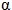 -фазаның құрамы
бақыланатын химиялық талдау
МКК қарсы ерітіп дәнекерленген металдың тұрақтылығы
питгинг-коррозияға қарсы ерітіп дәнекерленген металдың тұрақтылығы
күкіртті сутегінің қатысуында қысымдағы коррозияға қарсы тігіс металының тұрақтылығы ыстық сызаттарды анықтау затына қатысты қабатты бақылау
+
+
+
+
—
—
+
+
+
+
+
—
—
+
+
—
+
+
+
+
+
+
+
+
+
+
+
+
+2
+
—
+3
—
—
+
+2
—
—
+3
—
—
+
1"Таспа — флюс" үйлесімі үшін көрсетілген сипаттамаларды анықтауға арналған үлгілер көп қабатты балқытып қаптастырылған металдан іріктеліп алынуы керек.
2Сынақтар жалатылған қабатты түзетін басқа да дәнекерленетін материалдармен үйлесімінде жүргізіледі.
3Өндірушімен мәлімденген қабылдау аумағына жалатылған балқытып қаптастырылған A-9sp (x2CrNiNb 24 12), A-10sp (xlCrNi 26 22) типті коррозияға қарсы тұратын материалдың ауыспалы және де негізгі қабаттарды орындау кіретін болса, МКК қарсы тұрақтылығын сынау міндетті болып келеді.
1"Таспа — флюс" үйлесімі үшін көрсетілген сипаттамаларды анықтауға арналған үлгілер көп қабатты балқытып қаптастырылған металдан іріктеліп алынуы керек.
2Сынақтар жалатылған қабатты түзетін басқа да дәнекерленетін материалдармен үйлесімінде жүргізіледі.
3Өндірушімен мәлімденген қабылдау аумағына жалатылған балқытып қаптастырылған A-9sp (x2CrNiNb 24 12), A-10sp (xlCrNi 26 22) типті коррозияға қарсы тұратын материалдың ауыспалы және де негізгі қабаттарды орындау кіретін болса, МКК қарсы тұрақтылығын сынау міндетті болып келеді.
1"Таспа — флюс" үйлесімі үшін көрсетілген сипаттамаларды анықтауға арналған үлгілер көп қабатты балқытып қаптастырылған металдан іріктеліп алынуы керек.
2Сынақтар жалатылған қабатты түзетін басқа да дәнекерленетін материалдармен үйлесімінде жүргізіледі.
3Өндірушімен мәлімденген қабылдау аумағына жалатылған балқытып қаптастырылған A-9sp (x2CrNiNb 24 12), A-10sp (xlCrNi 26 22) типті коррозияға қарсы тұратын материалдың ауыспалы және де негізгі қабаттарды орындау кіретін болса, МКК қарсы тұрақтылығын сынау міндетті болып келеді.
1"Таспа — флюс" үйлесімі үшін көрсетілген сипаттамаларды анықтауға арналған үлгілер көп қабатты балқытып қаптастырылған металдан іріктеліп алынуы керек.
2Сынақтар жалатылған қабатты түзетін басқа да дәнекерленетін материалдармен үйлесімінде жүргізіледі.
3Өндірушімен мәлімденген қабылдау аумағына жалатылған балқытып қаптастырылған A-9sp (x2CrNiNb 24 12), A-10sp (xlCrNi 26 22) типті коррозияға қарсы тұратын материалдың ауыспалы және де негізгі қабаттарды орындау кіретін болса, МКК қарсы тұрақтылығын сынау міндетті болып келеді.
1"Таспа — флюс" үйлесімі үшін көрсетілген сипаттамаларды анықтауға арналған үлгілер көп қабатты балқытып қаптастырылған металдан іріктеліп алынуы керек.
2Сынақтар жалатылған қабатты түзетін басқа да дәнекерленетін материалдармен үйлесімінде жүргізіледі.
3Өндірушімен мәлімденген қабылдау аумағына жалатылған балқытып қаптастырылған A-9sp (x2CrNiNb 24 12), A-10sp (xlCrNi 26 22) типті коррозияға қарсы тұратын материалдың ауыспалы және де негізгі қабаттарды орындау кіретін болса, МКК қарсы тұрақтылығын сынау міндетті болып келеді.
1"Таспа — флюс" үйлесімі үшін көрсетілген сипаттамаларды анықтауға арналған үлгілер көп қабатты балқытып қаптастырылған металдан іріктеліп алынуы керек.
2Сынақтар жалатылған қабатты түзетін басқа да дәнекерленетін материалдармен үйлесімінде жүргізіледі.
3Өндірушімен мәлімденген қабылдау аумағына жалатылған балқытып қаптастырылған A-9sp (x2CrNiNb 24 12), A-10sp (xlCrNi 26 22) типті коррозияға қарсы тұратын материалдың ауыспалы және де негізгі қабаттарды орындау кіретін болса, МКК қарсы тұрақтылығын сынау міндетті болып келеді.
1"Таспа — флюс" үйлесімі үшін көрсетілген сипаттамаларды анықтауға арналған үлгілер көп қабатты балқытып қаптастырылған металдан іріктеліп алынуы керек.
2Сынақтар жалатылған қабатты түзетін басқа да дәнекерленетін материалдармен үйлесімінде жүргізіледі.
3Өндірушімен мәлімденген қабылдау аумағына жалатылған балқытып қаптастырылған A-9sp (x2CrNiNb 24 12), A-10sp (xlCrNi 26 22) типті коррозияға қарсы тұратын материалдың ауыспалы және де негізгі қабаттарды орындау кіретін болса, МКК қарсы тұрақтылығын сынау міндетті болып келеді.Теңіз кемелерін сыныптау
және жасау қағидасына
693-қосымшаТеңіз кемелерін сыныптау
және жасау қағидасына
694-қосымша
Дәнекерлеу үдерісі
Дәнекерлеу әдісі (ИСО 4063)
Дәнекерленетін сымның диаметрі (шыбық), мм
Дәнекерленетін сымның диаметрі (шыбық), мм
Дәнекерлеу үдерісі
Дәнекерлеу әдісі (ИСО 4063)
жиектерді қаптау үшін
Өңдеуді толтыру үшін
Қолмен орындау
111
2,5 — 3,0
3,0 — 4,0
Автоматты
12
2,0
2,5 — 3,2
Автоматты және жартылай автоматты
131
135
1,0— 1,2
1,0— 1,2
1,4— 1,6
1,4— 1,6
Қолмен орындау
141
2,0 — 2,4
2,5 — 3,2
Автоматты
141
1,0— 1,6
1,2 — 1,6
Автоматты және жартылай автоматты
114
136
137
0,9 — 1,4
0,9 — 1,2
0,9 — 1,2
1,2 — 1,6
1,2 — 1,6
1,2 — 1,6
Қолмен орындау
15
2,0 — 2,4
2,0 — 3,0
Автоматты
15
1,0— 1,2
1,2 — 1,6Теңіз кемелерін сыныптау
және жасау қағидасына
695-қосымшаТеңіз кемелерін сыныптау
және жасау қағидасына
696-қосымшаТеңіз кемелерін сыныптау
және жасау қағидасына
697-қосымшаТеңіз кемелерін сыныптау
және жасау қағидасына
698-қосымшаТеңіз кемелерін сыныптау
және жасау қағидасына
699-қосымша
Дәнекерл енетін материал дың санаты
Дәнекерленетін болаттың белгілері
Статикалық жүктемеге сынау
Статикалық жүктемеге сынау
Статикалық жүктемеге сынау
Статикалық жүктемеге сынау
Соққы иіліміне сынау
Соққы иіліміне сынау
Қабылдау аумағы (болаттың маркасы)
Қабылдау аумағы (болаттың маркасы)
Дәнекерл енетін материал дың санаты
Дәнекерленетін болаттың белгілері
Rp0.2МПа
Rp1.0,
МПа
Rm
МПа
A5,%
Темпер атура,
0С
KV, Дж,min
AISI/
UNS
ұлттық
Дәнекерл енетін материал дың санаты
Дәнекерленетін болаттың белгілері
minimum
minimum
minimum
minimum
Темпер атура,
0С
KV, Дж,min
AISI/
UNS
ұлттық
М-1
х20 Сг13, х30 Сг13
440
—
650
16
+ 20
60
410
420
20X13
30X13
М-1
х7 CrNiNb 16 4
735
—
850
13
+ 20
60
—
07X16Н4Б
MF-2
х10 CrNi 13 1
460
—
590
16
-10
20
414, 410S
08Х14НДЛ
05X12Н2Т
MF-2
х10 CrNi 15 4
x15 CrNi 17 2
550
540
—
—
750
690
12
16
-10
+ 20
30
60
429
431
08Х15Н4ДМЛ
14Х17Н2
F-3
x8 CrTi 17
360
—
480
16
+ 20
60
430Т
08X17Т
АМ-4
x8 CrNiTi 17 6
630
—
730
12
+ 20
60
—
08X17Н6Т
А-5 және
А-6
x2 CrNi 19 11
x10 CrNiTi 18 10
x10 CrNiNb 18 10
x2 CrNiMo 17 13 2
x2 CrNiMo 18 13 3 x10 CrNiMoTi 17 13 3
x6 CrNiMoTi 17 12 2 x6 CrNiMoNb 18 163
270
310
510
30
+ 20
-1961
80
501
304,
304L
316,
316L
317,
317L
308,
308L
08Х17Н13М2Т
03Х17Н14МЗ
10Х17Н13МЗТ
03Х16Н15МЗ
А-5 және
А-6
x2 CrNi 19 11
x10 CrNiTi 18 10
x10 CrNiNb 18 10
x2 CrNiMo 17 13 2
x2 CrNiMo 18 13 3 x10 CrNiMoTi 17 13 3
x6 CrNiMoTi 17 12 2 x6 CrNiMoNb 18 163
290
330
550
30
+ 20
-1961
80
501
және, сондай -ақ 321, 347
және, сондай-ақ 08Х18Н10Т 08Х18Н12Б
А-5 және
А-6
x2 CrNi 19 11
x10 CrNiTi 18 10
x10 CrNiNb 18 10
x2 CrNiMo 17 13 2
x2 CrNiMo 18 13 3 x10 CrNiMoTi 17 13 3
x6 CrNiMoTi 17 12 2 x6 CrNiMoNb 18 163
305
—
580
30
+ 20
60
және, сондай -ақ 316LN, 317LN
Сондай
А-7
x2 CrNiMoCu20 18 6
x2 CrNiMoCu 20 25 4 2
300
270
340
310
650
510
30
30
+ 20
+ 20
60
80
S31254
N08904
—
—
AF-8
x2 CrNiMo 22 5 3
x2 CrNiMo 25 74
x2 CrNiMo 25 73
480
—
680
25
+ 20
-601
80
401
S31803
03Х22Н6М2
AF-8
x2 CrNiMo 22 5 3
x2 CrNiMo 25 74
x2 CrNiMo 25 73
550
—
780
20
+ 20
-601
80
401
S32750
S32760
S32550
S31260
08Х21Н6М2Т
және де
және де
және де
A-9sp
(арнайы)
Тігістің металы:
x2 CrNi 24 12
x10 CrNi 24 12
x10 CrNiCb 24 12 және ұқсас
350
470
520
30
+ 20
802
Дәнекерлеу үшін:
әр тектес пісіріген жалғаулар;
аралық өткелдерді жалатылған болатты жалғаулар;
аралық қабат астын (өтпелі) балқытып қаптастыру;
309L, 309S, 309SCb маркалы болат
Дәнекерлеу үшін:
әр тектес пісіріген жалғаулар;
аралық өткелдерді жалатылған болатты жалғаулар;
аралық қабат астын (өтпелі) балқытып қаптастыру;
309L, 309S, 309SCb маркалы болат
A-10sp (ар-найы)
Тігістің металы:
х8 CrNiMoV 16 25 6
х8 CrNiMoVN 16 25 6
xl CrNi 26 22
390
490
390
—
—
—
610
680
550
26
26
30
+ 20
-801
+ 20
-801
+ 20
80
601
80
601
60
Дәнекерлеу үшін:
әр тектес пісіріген жалғаулар;
аралық өткелдерді жалатылған болатпен;
М-1, MF-2, F-3 және АМ-4 санатты болатпен толтыратын өткелдерді дәнекерлеу
Дәнекерлеу үшін:
әр тектес пісіріген жалғаулар;
аралық өткелдерді жалатылған болатпен;
М-1, MF-2, F-3 және АМ-4 санатты болатпен толтыратын өткелдерді дәнекерлеу
1 Өндірушімен мәлімденген қолдану аумағына сәйкес Кеме қатынасы тіркелімінің жекелеген талабы бойынша сынақтар теріс температурада жүргізіледі.
2 дәнекерлеуден кейін бастапқы жағдайында (термоөңдеусіз).
1 Өндірушімен мәлімденген қолдану аумағына сәйкес Кеме қатынасы тіркелімінің жекелеген талабы бойынша сынақтар теріс температурада жүргізіледі.
2 дәнекерлеуден кейін бастапқы жағдайында (термоөңдеусіз).
1 Өндірушімен мәлімденген қолдану аумағына сәйкес Кеме қатынасы тіркелімінің жекелеген талабы бойынша сынақтар теріс температурада жүргізіледі.
2 дәнекерлеуден кейін бастапқы жағдайында (термоөңдеусіз).
1 Өндірушімен мәлімденген қолдану аумағына сәйкес Кеме қатынасы тіркелімінің жекелеген талабы бойынша сынақтар теріс температурада жүргізіледі.
2 дәнекерлеуден кейін бастапқы жағдайында (термоөңдеусіз).
1 Өндірушімен мәлімденген қолдану аумағына сәйкес Кеме қатынасы тіркелімінің жекелеген талабы бойынша сынақтар теріс температурада жүргізіледі.
2 дәнекерлеуден кейін бастапқы жағдайында (термоөңдеусіз).
1 Өндірушімен мәлімденген қолдану аумағына сәйкес Кеме қатынасы тіркелімінің жекелеген талабы бойынша сынақтар теріс температурада жүргізіледі.
2 дәнекерлеуден кейін бастапқы жағдайында (термоөңдеусіз).
1 Өндірушімен мәлімденген қолдану аумағына сәйкес Кеме қатынасы тіркелімінің жекелеген талабы бойынша сынақтар теріс температурада жүргізіледі.
2 дәнекерлеуден кейін бастапқы жағдайында (термоөңдеусіз).
1 Өндірушімен мәлімденген қолдану аумағына сәйкес Кеме қатынасы тіркелімінің жекелеген талабы бойынша сынақтар теріс температурада жүргізіледі.
2 дәнекерлеуден кейін бастапқы жағдайында (термоөңдеусіз).
1 Өндірушімен мәлімденген қолдану аумағына сәйкес Кеме қатынасы тіркелімінің жекелеген талабы бойынша сынақтар теріс температурада жүргізіледі.
2 дәнекерлеуден кейін бастапқы жағдайында (термоөңдеусіз).
1 Өндірушімен мәлімденген қолдану аумағына сәйкес Кеме қатынасы тіркелімінің жекелеген талабы бойынша сынақтар теріс температурада жүргізіледі.
2 дәнекерлеуден кейін бастапқы жағдайында (термоөңдеусіз).Теңіз кемелерін сыныптау
және жасау қағидасына
700-қосымша
Дәнекерлен етін материалдың санаты
Дәнекерленетін болат
Дәнекерленетін болат
Статистикалық созылу (көлденең үлгі) Rm, МПа, min
Соққы майысуы
Соққы майысуы
Статистикалық майысу
Статистикалық майысу
Статистикалық майысу
Дәнекерлен етін материалдың санаты
Белгісі
Маркасы no AISI/UNS
Температура, 0С
KV, Дж, min
Үлгі типі
Диаметр оправки
Майысу бұрышы град, min
М-1
х20 Сг13
хЗО Сг13
х7 CrNiNb 16 4
410 
420
650 
650 
850
+ 20 
+ 20 
+ 20
60
60
60
Көлденең
Көлден ең Көлден ең
At At 6t
1200
1200
1200
MF-2
х10 CrNi 13 1 x10 CrNi 15 4 xl5 CrNi 17
414, 410S 431
540 740 690
-10 -10
+ 20
20
30
60
Көлден ең Көлден ең Көлден ең
4t 4t 4t
1200 1200 1200
F-3
x8 CrTi 17
430Ti
440
+ 20
60
Сол сияқты
4t
1200
АМ-4
x8 CrNiTi 17 6
—
730
+ 20
60
Сол сияқты
4t
1200
А-5 и А-6
x2 CrNi 18 10 x2 CrNiMo 17 13 2 x2 CrNiMo 18 13 3 x6 CrNi 20 11
304, 
304L 316, 316L 317, 317L 308, 308L
440
+ 20 -196'
80
50'
Сол сияқты
2t
1200
х10 CrNiTi 18 10x10 CrNiNb 18 10
321, 347
490
+ 20 -196'
80
50'
Сол сияқты
2t
1200
x2 CrNiMoN 17 13 2 x2 CrNiMoN 18 13 3
316LN, 317LN
540
+ 20
60
Сол сияқты
3t
1200
А-7
x2 CrNiMoCu20 18 6 x2 CrNiMoCu 20 25 4 2
S31254 N08904
620 510
+ 20 + 20
80
80
Сол сияқты
3t
1200
AF-8
x2 CrNiMo 22 5 3 x2 CrNiMo 25 7 4 x3 CrNiMo 25 7 3
S31803 S32750 S32760
650 720 720
+ 20 + 20 + 20
80
60
60
Сол сияқты
4t
1200
A-9sp
Әр тектес, мысалы, A-6+D36
Әр тектес, мысалы, A-6+D36
Негізгі металдан кем емес RT
+ 20
802
Бойлық
3t
1200
A-10sp
Сол сияқты
Сол сияқты
Сол сияқты
+ 20 -80'
80
60
Бойлық
3t
1200Теңіз кемелерін сыныптау
және жасау қағидасына
700-қосымшаТеңіз кемелерін сыныптау
және жасау қағидасына
701-қосымшаТеңіз кемелерін сыныптау
және жасау қағидасына
701-қосымша
Дәнекерленген материалдар санаты
Үлгінің қалыңдығы а, мм
Үлгінің қалыңдығы b, мм
Үлгінің ұзындығы L, мм
Жақтаудың диаметрі, мм
А-5, А-6, А-7,
A-9sp
6 ± 0,1
20 ± 0,5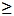 100
20
AF-8
5±0,1
20 ± 0,5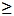 100
20
F-3
5±0,1
20 ± 0,5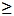 100
30
АМ-4, MF-2, M-l
3 ± 0,1
20 ± 0,5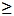 80
20Теңіз кемелерін сыныптау
және жасау қағидасына
702-қосымша
Дәнекерленген материалдар санаты
Үлгінің қалыңдығы а, мм
Үлгінің қалыңдығы b, мм
Үлгінің ұзындығы L, мм
Жақтаудың диаметрі, мм
А-5, А-6, A-9sp
4 + 0,1
20 ± 0,5
> 100
20
AF-8
4 + 0,1
20 ± 0,5
> 100
20Теңіз кемелерін сыныптау
және жасау қағидасына
703-қосымшаТеңіз кемелерін сыныптау
және жасау қағидасына
704-қосымша
Топтың индексі
Дәнекерленген материалдың түрлері мен сипаттамалары
W01
W02
W03
W04
W11
W21
W22
W23
360 МПа-ға дейін қалыпты температурадағы кепілдендірілген ағымдылық шегіндегі көміртекті және аз қоспалы болат (ереже бойынша, дәнекерлеу кезінде қыздыруды талап етпейді)
Хром-молибденді және/немесе хром-молибден-ванадийлі болат (ереже бойынша, алдын-ала ысытуды және жылу бөлуді бақылауды, сонымен қатар дәнекерлеуден кейін термоөңдеуді талап етеді)
Қалыпқа келтірілген, жақсартылған ұсақ түйірлі болат және 360 МПа-дан жоғары қалыпты температурадағы ағымдылық шегінде термомеханикалық әдіспен өңделген болат, сонымен қатар құрамында 2-ден 5 %-ға дейін никель бар ұқсас түрде пісірілетін болат (ереже бойынша, алдын-ала ысытуды және/немесе жылу бөлуді бақылауды талап етеді)
Ферритті, мартенситті және мартенсит-ферритті сыныпты болаттар, құрамында 12-ден 20%-ға дейін хром бар
Феррит-аустенитті және аустенитті сыныпты көп қоспалы хром-никельді болат
Таза алюминий және алюминий-марганецті қорытпалар. Мысалы: А1 99,8; А1 99,5; А1 99; AlMnl
Термо бекіндірілмейтін алюминий-магнийлі қоспалар. Мысалы: AlMg 1 до 5, AlMg 3 Mn, AlMg 4,5 Мп және алюминий-кремнийлі қорытпалар (силумины). Термобекіндірілетін алюминий қоспалары. Мысалы: AlMg Si 0,5 до 1; AlSiMgMn, AlSiMg; AlZn 4,5 Mg 1, Al SiCu
Ескертпе: 1. Топтың индексы болат үшін EN 287-1 стандартына және алюминий мен қорытпалар үшін EN 287-2 стандартына сәйкес келеді.
2. Құйма алюминий қорытпалары үшін қондырма материал берілген топтың материалдарына арналған Қағида талаптарына сәйкес болуы керек.
Ескертпе: 1. Топтың индексы болат үшін EN 287-1 стандартына және алюминий мен қорытпалар үшін EN 287-2 стандартына сәйкес келеді.
2. Құйма алюминий қорытпалары үшін қондырма материал берілген топтың материалдарына арналған Қағида талаптарына сәйкес болуы керек.Теңіз кемелерін сыныптау
және жасау қағидасына
705-қосымша
Негізгі металдың типтік құрамының тобы
Негізгі металдың типтік құрамының тобы
Қатынас D/a
Бірінші сызат пайда болғанша бүгу бұрышы, бұрышы, min
W01, W11
W01, W11
3
120
W02, W03,
320<Rp0.2 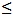 490Mna
3
120
W04
490< Rp0.2 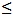 690Mna
4
120
W04
Rp0.2 > 690 МПа
5
120
Құрамында Mg?3,5 % бар W21 және W22 содержанием 
Құрамында Mg?3,5 % бар W21 және W22 содержанием 
3
180
Құрамында 3,5 %-дан жоғары 6,0 %-ға дейін Mg бар W22
Құрамында 3,5 %-дан жоғары 6,0 %-ға дейін Mg бар W22
6
180
W23
W23
7
180
Ескертпе. Әр тектес пісірілген жалғаулар үшін сынақ жүргізу мен нәтижелерін бағалау әдістері әрбір жағдай үшін Кеме қатынасы тіркелімінің арнайы қарауындағы нәрсе болып табылады.
Ескертпе. Әр тектес пісірілген жалғаулар үшін сынақ жүргізу мен нәтижелерін бағалау әдістері әрбір жағдай үшін Кеме қатынасы тіркелімінің арнайы қарауындағы нәрсе болып табылады.
Ескертпе. Әр тектес пісірілген жалғаулар үшін сынақ жүргізу мен нәтижелерін бағалау әдістері әрбір жағдай үшін Кеме қатынасы тіркелімінің арнайы қарауындағы нәрсе болып табылады.
Ескертпе. Әр тектес пісірілген жалғаулар үшін сынақ жүргізу мен нәтижелерін бағалау әдістері әрбір жағдай үшін Кеме қатынасы тіркелімінің арнайы қарауындағы нәрсе болып табылады.Теңіз кемелерін сыныптау
және жасау қағидасына
706-қосымша
Сынықтарда сынамаларды дәнекерлеу кезіндегі кеңістіктік ережелер
Сынықтарда сынамаларды дәнекерлеу кезіндегі кеңістіктік ережелер
Сынықтарда сынамаларды дәнекерлеу кезіндегі кеңістіктік ережелер
Сынықтарда сынамаларды дәнекерлеу кезіндегі кеңістіктік ережелер
Сынықтарда сынамаларды дәнекерлеу кезіндегі кеңістіктік ережелер
Мақұлдау саласы
Мақұлдау саласы
Мақұлдау саласы
Мақұлдау саласы
Мақұлдау саласы
Мақұлдау саласы
Мақұлдау саласы
Мақұлдау саласы
Мақұлдау саласы
Мақұлдау саласы
Мақұлдау саласы
Мақұлдау саласы
Мақұлдау саласы
Мақұлдау саласы
Мақұлдау саласы
Мақұлдау саласы
Мақұлдау саласы
Мақұлдау саласы
Мақұлдау саласы
Сынықтарда сынамаларды дәнекерлеу кезіндегі кеңістіктік ережелер
Сынықтарда сынамаларды дәнекерлеу кезіндегі кеңістіктік ережелер
Сынықтарда сынамаларды дәнекерлеу кезіндегі кеңістіктік ережелер
Сынықтарда сынамаларды дәнекерлеу кезіндегі кеңістіктік ережелер
Сынықтарда сынамаларды дәнекерлеу кезіндегі кеңістіктік ережелер
Тілімдер
Тілімдер
Тілімдер
Тілімдер
Тілімдер
Тілімдер
Тілімдер
Тілімдер
Тілімдер
Тілімдер
Құбырлар
Құбырлар
Құбырлар
Құбырлар
Құбырлар
Құбырлар
Құбырлар
Құбырлар
Құбырлар
Сынықтарда сынамаларды дәнекерлеу кезіндегі кеңістіктік ережелер
Сынықтарда сынамаларды дәнекерлеу кезіндегі кеңістіктік ережелер
Сынықтарда сынамаларды дәнекерлеу кезіндегі кеңістіктік ережелер
Сынықтарда сынамаларды дәнекерлеу кезіндегі кеңістіктік ережелер
Сынықтарда сынамаларды дәнекерлеу кезіндегі кеңістіктік ережелер
Жіктік тігістер
Жіктік тігістер
Жіктік тігістер
Жіктік тігістер
Жіктік тігістер
Бұрыштық тігістер
Бұрыштық тігістер
Бұрыштық тігістер
Бұрыштық тігістер
Бұрыштық тігістер
Жіктік тігістер
Жіктік тігістер
Жіктік тігістер
Жіктік тігістер
Жіктік тігістер
Бұрыштық тігістер
Бұрыштық тігістер
Бұрыштық тігістер
Бұрыштық тігістер
Сынықтарда сынамаларды дәнекерлеу кезіндегі кеңістіктік ережелер
Сынықтарда сынамаларды дәнекерлеу кезіндегі кеңістіктік ережелер
Сынықтарда сынамаларды дәнекерлеу кезіндегі кеңістіктік ережелер
Сынықтарда сынамаларды дәнекерлеу кезіндегі кеңістіктік ережелер
Сынықтарда сынамаларды дәнекерлеу кезіндегі кеңістіктік ережелер
Жіктік тігістер
Жіктік тігістер
Жіктік тігістер
Жіктік тігістер
Жіктік тігістер
Бұрыштық тігістер
Бұрыштық тігістер
Бұрыштық тігістер
Бұрыштық тігістер
Бұрыштық тігістер
00
00
00
900
450
РВ1
00
00
900
Сынықтарда сынамаларды дәнекерлеу кезіндегі кеңістіктік ережелер
Сынықтарда сынамаларды дәнекерлеу кезіндегі кеңістіктік ережелер
Сынықтарда сынамаларды дәнекерлеу кезіндегі кеңістіктік ережелер
Сынықтарда сынамаларды дәнекерлеу кезіндегі кеңістіктік ережелер
Сынықтарда сынамаларды дәнекерлеу кезіндегі кеңістіктік ережелер
Р
А
P
C
P
G
P
F
Р
Е
Р
А
Р
В
P
G
P
F
P
D
Р
А
P
G
P
F
PC
H-L045
РВ1
PG
PF
PD
Т
і
л
і
м
д
е
р
Жіктік тігістер
Жіктік тігістер
Жіктік тігістер
РА
PC
PG
PF
РЕ
PF+PE
*
х
—
х
х
х
—
*
—
—
—
х
—
—
*
—
—
—
—
—
—
*
—
*
—
—
—
—
*
*
х
х
—
х
х
х
х
х
—
х
—
х
—
—
х
—
—
—
—
—
х
—
х
—
—
—
х
х
х
х
—
х
—
—
—
—
—
—
——
—
—
—
—
——
—
х
—
—
—
—
—
—
—
—
—
—
х
х
—
х
х
х
—
—
—
—
—
—
—
—
—
—
—
—
—
—
—
—
—
—
Т
і
л
і
м
д
е
р
Бұрыштық
тігістер
Бұрыштық
тігістер
Бұрыштық
тігістер
РА
РВ
PG
PF
PD
PF+PD
—
—
—
—
—
—
—
—
—
—
—
—
—
—
—
—
—
—
—
—
—
—
—
—
—
—
—
—
—
—
*
х
—
х
х
х
—
*
—
х
х
х
—
—
*
—
—
—
—
—
—
*
—
*
—
—
—
—
*
*
—
—
—
—
—
—
—
—
—
—
—
—
—
—
—
—
—
—
—
—
—
—
—
—
—
—
—
—
—
—
—
х
—
—
—
—
—
—
—
—
—
—
—
—
—
—
—
—
—
—
—
—
—
—
Қ
ұ
б
ы
р
л
а
р
Көкжи ек жаққа құбыр дың бұрыш остер і үшін жікті к тігіс тер
00
900
450
900
00
450
бұрмалық
РА
х
—
х
х
х
х
—
—
—
—
х
х
х
—
—
х
—
—
—
—
х
—
—
х
—
х
х
—
—
х
—
х
х
х
—
х
х
х
х
—
х
—
—
х
х
х
—
—
х
—
—
—
—
х
—
—
х
—
х х
—
—
—
х
—
х
х
—
*
—
х
х
х
х
—
—
*
—
—
—
—
х
—
—
*
—
х
*
—
—
—
—
*
х
*
—
—
—
—
—
*
—
—
х
—
х
х
х
х
—
—
х
—
—
—
—
х
—
—
х
—
х
х
—
—
—
х
—
х
х
—
Қ
ұ
б
ы
р
л
а
р
Көкжи ек жаққа құбыр дың бұрыш остер і үшін жікті к тігіс тер
00
900
450
900
00
450
бекітілген
PG
PF
PC
HL045
PC+ PF
J-L 045
х
—
х
х
х
х
—
—
—
—
х
х
х
—
—
х
—
—
—
—
х
—
—
х
—
х
х
—
—
х
—
х
х
х
—
х
х
х
х
—
х
—
—
х
х
х
—
—
х
—
—
—
—
х
—
—
х
—
х х
—
—
—
х
—
х
х
—
*
—
х
х
х
х
—
—
*
—
—
—
—
х
—
—
*
—
х
*
—
—
—
—
*
х
*
—
—
—
—
—
*
—
—
х
—
х
х
х
х
—
—
х
—
—
—
—
х
—
—
х
—
х
х
—
—
—
х
—
х
х
—
Қ
ұ
б
ы
р
л
а
р
Бұрыш тық тігіс тер
00
900
бекіт ілген
РВ1
PG
PF
PD
—
—
—
—
—
—
—
—
—
—
—
—
—
—
—
—
—
—
—
—
х
—
х
х
х
—
х
х
—
х
—
—
—
—
х
—
—
—
х
х
—
—
—
—
—
—
—
—
—
—
—
—
—
—
—
—
—
—
—
—
*
—
х
х
—
*
—
—
—
—
*
—
—
—
х
*
Шартты белгілер:
*— тікелей сынақ нәтижелері бойынша дәнекерлеуші дәнекерлеудің кеңістіктік жағдайларына рұқсат алады;
х— мақұлдау саласы таралатын кеңістіктік жағдайлары;
— — тәжірибелік сынақ нәтижелері бойынша дәнекерлеуші дәнекерлеуге рұқсат алмайтын кеңістіктік жағдайлары.
1 Құбырлардың бұрыштық жалғаулары үшін РВ дәнекерлеудің кеңістіктік жағдайлары екі түрде жүзеге асырылуы мүмкін: РВ бұрмалық (көлденең жазықтықтағы құбырдың осі) және РВ бекітілген (тік жазықтықтағы құбырдың осі) осы Қағиданың 704-қосымшасындағы схемасына сәйкес.
Шартты белгілер:
*— тікелей сынақ нәтижелері бойынша дәнекерлеуші дәнекерлеудің кеңістіктік жағдайларына рұқсат алады;
х— мақұлдау саласы таралатын кеңістіктік жағдайлары;
— — тәжірибелік сынақ нәтижелері бойынша дәнекерлеуші дәнекерлеуге рұқсат алмайтын кеңістіктік жағдайлары.
1 Құбырлардың бұрыштық жалғаулары үшін РВ дәнекерлеудің кеңістіктік жағдайлары екі түрде жүзеге асырылуы мүмкін: РВ бұрмалық (көлденең жазықтықтағы құбырдың осі) және РВ бекітілген (тік жазықтықтағы құбырдың осі) осы Қағиданың 704-қосымшасындағы схемасына сәйкес.
Шартты белгілер:
*— тікелей сынақ нәтижелері бойынша дәнекерлеуші дәнекерлеудің кеңістіктік жағдайларына рұқсат алады;
х— мақұлдау саласы таралатын кеңістіктік жағдайлары;
— — тәжірибелік сынақ нәтижелері бойынша дәнекерлеуші дәнекерлеуге рұқсат алмайтын кеңістіктік жағдайлары.
1 Құбырлардың бұрыштық жалғаулары үшін РВ дәнекерлеудің кеңістіктік жағдайлары екі түрде жүзеге асырылуы мүмкін: РВ бұрмалық (көлденең жазықтықтағы құбырдың осі) және РВ бекітілген (тік жазықтықтағы құбырдың осі) осы Қағиданың 704-қосымшасындағы схемасына сәйкес.
Шартты белгілер:
*— тікелей сынақ нәтижелері бойынша дәнекерлеуші дәнекерлеудің кеңістіктік жағдайларына рұқсат алады;
х— мақұлдау саласы таралатын кеңістіктік жағдайлары;
— — тәжірибелік сынақ нәтижелері бойынша дәнекерлеуші дәнекерлеуге рұқсат алмайтын кеңістіктік жағдайлары.
1 Құбырлардың бұрыштық жалғаулары үшін РВ дәнекерлеудің кеңістіктік жағдайлары екі түрде жүзеге асырылуы мүмкін: РВ бұрмалық (көлденең жазықтықтағы құбырдың осі) және РВ бекітілген (тік жазықтықтағы құбырдың осі) осы Қағиданың 704-қосымшасындағы схемасына сәйкес.
Шартты белгілер:
*— тікелей сынақ нәтижелері бойынша дәнекерлеуші дәнекерлеудің кеңістіктік жағдайларына рұқсат алады;
х— мақұлдау саласы таралатын кеңістіктік жағдайлары;
— — тәжірибелік сынақ нәтижелері бойынша дәнекерлеуші дәнекерлеуге рұқсат алмайтын кеңістіктік жағдайлары.
1 Құбырлардың бұрыштық жалғаулары үшін РВ дәнекерлеудің кеңістіктік жағдайлары екі түрде жүзеге асырылуы мүмкін: РВ бұрмалық (көлденең жазықтықтағы құбырдың осі) және РВ бекітілген (тік жазықтықтағы құбырдың осі) осы Қағиданың 704-қосымшасындағы схемасына сәйкес.
Шартты белгілер:
*— тікелей сынақ нәтижелері бойынша дәнекерлеуші дәнекерлеудің кеңістіктік жағдайларына рұқсат алады;
х— мақұлдау саласы таралатын кеңістіктік жағдайлары;
— — тәжірибелік сынақ нәтижелері бойынша дәнекерлеуші дәнекерлеуге рұқсат алмайтын кеңістіктік жағдайлары.
1 Құбырлардың бұрыштық жалғаулары үшін РВ дәнекерлеудің кеңістіктік жағдайлары екі түрде жүзеге асырылуы мүмкін: РВ бұрмалық (көлденең жазықтықтағы құбырдың осі) және РВ бекітілген (тік жазықтықтағы құбырдың осі) осы Қағиданың 704-қосымшасындағы схемасына сәйкес.
Шартты белгілер:
*— тікелей сынақ нәтижелері бойынша дәнекерлеуші дәнекерлеудің кеңістіктік жағдайларына рұқсат алады;
х— мақұлдау саласы таралатын кеңістіктік жағдайлары;
— — тәжірибелік сынақ нәтижелері бойынша дәнекерлеуші дәнекерлеуге рұқсат алмайтын кеңістіктік жағдайлары.
1 Құбырлардың бұрыштық жалғаулары үшін РВ дәнекерлеудің кеңістіктік жағдайлары екі түрде жүзеге асырылуы мүмкін: РВ бұрмалық (көлденең жазықтықтағы құбырдың осі) және РВ бекітілген (тік жазықтықтағы құбырдың осі) осы Қағиданың 704-қосымшасындағы схемасына сәйкес.
Шартты белгілер:
*— тікелей сынақ нәтижелері бойынша дәнекерлеуші дәнекерлеудің кеңістіктік жағдайларына рұқсат алады;
х— мақұлдау саласы таралатын кеңістіктік жағдайлары;
— — тәжірибелік сынақ нәтижелері бойынша дәнекерлеуші дәнекерлеуге рұқсат алмайтын кеңістіктік жағдайлары.
1 Құбырлардың бұрыштық жалғаулары үшін РВ дәнекерлеудің кеңістіктік жағдайлары екі түрде жүзеге асырылуы мүмкін: РВ бұрмалық (көлденең жазықтықтағы құбырдың осі) және РВ бекітілген (тік жазықтықтағы құбырдың осі) осы Қағиданың 704-қосымшасындағы схемасына сәйкес.
Шартты белгілер:
*— тікелей сынақ нәтижелері бойынша дәнекерлеуші дәнекерлеудің кеңістіктік жағдайларына рұқсат алады;
х— мақұлдау саласы таралатын кеңістіктік жағдайлары;
— — тәжірибелік сынақ нәтижелері бойынша дәнекерлеуші дәнекерлеуге рұқсат алмайтын кеңістіктік жағдайлары.
1 Құбырлардың бұрыштық жалғаулары үшін РВ дәнекерлеудің кеңістіктік жағдайлары екі түрде жүзеге асырылуы мүмкін: РВ бұрмалық (көлденең жазықтықтағы құбырдың осі) және РВ бекітілген (тік жазықтықтағы құбырдың осі) осы Қағиданың 704-қосымшасындағы схемасына сәйкес.
Шартты белгілер:
*— тікелей сынақ нәтижелері бойынша дәнекерлеуші дәнекерлеудің кеңістіктік жағдайларына рұқсат алады;
х— мақұлдау саласы таралатын кеңістіктік жағдайлары;
— — тәжірибелік сынақ нәтижелері бойынша дәнекерлеуші дәнекерлеуге рұқсат алмайтын кеңістіктік жағдайлары.
1 Құбырлардың бұрыштық жалғаулары үшін РВ дәнекерлеудің кеңістіктік жағдайлары екі түрде жүзеге асырылуы мүмкін: РВ бұрмалық (көлденең жазықтықтағы құбырдың осі) және РВ бекітілген (тік жазықтықтағы құбырдың осі) осы Қағиданың 704-қосымшасындағы схемасына сәйкес.
Шартты белгілер:
*— тікелей сынақ нәтижелері бойынша дәнекерлеуші дәнекерлеудің кеңістіктік жағдайларына рұқсат алады;
х— мақұлдау саласы таралатын кеңістіктік жағдайлары;
— — тәжірибелік сынақ нәтижелері бойынша дәнекерлеуші дәнекерлеуге рұқсат алмайтын кеңістіктік жағдайлары.
1 Құбырлардың бұрыштық жалғаулары үшін РВ дәнекерлеудің кеңістіктік жағдайлары екі түрде жүзеге асырылуы мүмкін: РВ бұрмалық (көлденең жазықтықтағы құбырдың осі) және РВ бекітілген (тік жазықтықтағы құбырдың осі) осы Қағиданың 704-қосымшасындағы схемасына сәйкес.
Шартты белгілер:
*— тікелей сынақ нәтижелері бойынша дәнекерлеуші дәнекерлеудің кеңістіктік жағдайларына рұқсат алады;
х— мақұлдау саласы таралатын кеңістіктік жағдайлары;
— — тәжірибелік сынақ нәтижелері бойынша дәнекерлеуші дәнекерлеуге рұқсат алмайтын кеңістіктік жағдайлары.
1 Құбырлардың бұрыштық жалғаулары үшін РВ дәнекерлеудің кеңістіктік жағдайлары екі түрде жүзеге асырылуы мүмкін: РВ бұрмалық (көлденең жазықтықтағы құбырдың осі) және РВ бекітілген (тік жазықтықтағы құбырдың осі) осы Қағиданың 704-қосымшасындағы схемасына сәйкес.
Шартты белгілер:
*— тікелей сынақ нәтижелері бойынша дәнекерлеуші дәнекерлеудің кеңістіктік жағдайларына рұқсат алады;
х— мақұлдау саласы таралатын кеңістіктік жағдайлары;
— — тәжірибелік сынақ нәтижелері бойынша дәнекерлеуші дәнекерлеуге рұқсат алмайтын кеңістіктік жағдайлары.
1 Құбырлардың бұрыштық жалғаулары үшін РВ дәнекерлеудің кеңістіктік жағдайлары екі түрде жүзеге асырылуы мүмкін: РВ бұрмалық (көлденең жазықтықтағы құбырдың осі) және РВ бекітілген (тік жазықтықтағы құбырдың осі) осы Қағиданың 704-қосымшасындағы схемасына сәйкес.
Шартты белгілер:
*— тікелей сынақ нәтижелері бойынша дәнекерлеуші дәнекерлеудің кеңістіктік жағдайларына рұқсат алады;
х— мақұлдау саласы таралатын кеңістіктік жағдайлары;
— — тәжірибелік сынақ нәтижелері бойынша дәнекерлеуші дәнекерлеуге рұқсат алмайтын кеңістіктік жағдайлары.
1 Құбырлардың бұрыштық жалғаулары үшін РВ дәнекерлеудің кеңістіктік жағдайлары екі түрде жүзеге асырылуы мүмкін: РВ бұрмалық (көлденең жазықтықтағы құбырдың осі) және РВ бекітілген (тік жазықтықтағы құбырдың осі) осы Қағиданың 704-қосымшасындағы схемасына сәйкес.
Шартты белгілер:
*— тікелей сынақ нәтижелері бойынша дәнекерлеуші дәнекерлеудің кеңістіктік жағдайларына рұқсат алады;
х— мақұлдау саласы таралатын кеңістіктік жағдайлары;
— — тәжірибелік сынақ нәтижелері бойынша дәнекерлеуші дәнекерлеуге рұқсат алмайтын кеңістіктік жағдайлары.
1 Құбырлардың бұрыштық жалғаулары үшін РВ дәнекерлеудің кеңістіктік жағдайлары екі түрде жүзеге асырылуы мүмкін: РВ бұрмалық (көлденең жазықтықтағы құбырдың осі) және РВ бекітілген (тік жазықтықтағы құбырдың осі) осы Қағиданың 704-қосымшасындағы схемасына сәйкес.
Шартты белгілер:
*— тікелей сынақ нәтижелері бойынша дәнекерлеуші дәнекерлеудің кеңістіктік жағдайларына рұқсат алады;
х— мақұлдау саласы таралатын кеңістіктік жағдайлары;
— — тәжірибелік сынақ нәтижелері бойынша дәнекерлеуші дәнекерлеуге рұқсат алмайтын кеңістіктік жағдайлары.
1 Құбырлардың бұрыштық жалғаулары үшін РВ дәнекерлеудің кеңістіктік жағдайлары екі түрде жүзеге асырылуы мүмкін: РВ бұрмалық (көлденең жазықтықтағы құбырдың осі) және РВ бекітілген (тік жазықтықтағы құбырдың осі) осы Қағиданың 704-қосымшасындағы схемасына сәйкес.
Шартты белгілер:
*— тікелей сынақ нәтижелері бойынша дәнекерлеуші дәнекерлеудің кеңістіктік жағдайларына рұқсат алады;
х— мақұлдау саласы таралатын кеңістіктік жағдайлары;
— — тәжірибелік сынақ нәтижелері бойынша дәнекерлеуші дәнекерлеуге рұқсат алмайтын кеңістіктік жағдайлары.
1 Құбырлардың бұрыштық жалғаулары үшін РВ дәнекерлеудің кеңістіктік жағдайлары екі түрде жүзеге асырылуы мүмкін: РВ бұрмалық (көлденең жазықтықтағы құбырдың осі) және РВ бекітілген (тік жазықтықтағы құбырдың осі) осы Қағиданың 704-қосымшасындағы схемасына сәйкес.
Шартты белгілер:
*— тікелей сынақ нәтижелері бойынша дәнекерлеуші дәнекерлеудің кеңістіктік жағдайларына рұқсат алады;
х— мақұлдау саласы таралатын кеңістіктік жағдайлары;
— — тәжірибелік сынақ нәтижелері бойынша дәнекерлеуші дәнекерлеуге рұқсат алмайтын кеңістіктік жағдайлары.
1 Құбырлардың бұрыштық жалғаулары үшін РВ дәнекерлеудің кеңістіктік жағдайлары екі түрде жүзеге асырылуы мүмкін: РВ бұрмалық (көлденең жазықтықтағы құбырдың осі) және РВ бекітілген (тік жазықтықтағы құбырдың осі) осы Қағиданың 704-қосымшасындағы схемасына сәйкес.
Шартты белгілер:
*— тікелей сынақ нәтижелері бойынша дәнекерлеуші дәнекерлеудің кеңістіктік жағдайларына рұқсат алады;
х— мақұлдау саласы таралатын кеңістіктік жағдайлары;
— — тәжірибелік сынақ нәтижелері бойынша дәнекерлеуші дәнекерлеуге рұқсат алмайтын кеңістіктік жағдайлары.
1 Құбырлардың бұрыштық жалғаулары үшін РВ дәнекерлеудің кеңістіктік жағдайлары екі түрде жүзеге асырылуы мүмкін: РВ бұрмалық (көлденең жазықтықтағы құбырдың осі) және РВ бекітілген (тік жазықтықтағы құбырдың осі) осы Қағиданың 704-қосымшасындағы схемасына сәйкес.
Шартты белгілер:
*— тікелей сынақ нәтижелері бойынша дәнекерлеуші дәнекерлеудің кеңістіктік жағдайларына рұқсат алады;
х— мақұлдау саласы таралатын кеңістіктік жағдайлары;
— — тәжірибелік сынақ нәтижелері бойынша дәнекерлеуші дәнекерлеуге рұқсат алмайтын кеңістіктік жағдайлары.
1 Құбырлардың бұрыштық жалғаулары үшін РВ дәнекерлеудің кеңістіктік жағдайлары екі түрде жүзеге асырылуы мүмкін: РВ бұрмалық (көлденең жазықтықтағы құбырдың осі) және РВ бекітілген (тік жазықтықтағы құбырдың осі) осы Қағиданың 704-қосымшасындағы схемасына сәйкес.
Шартты белгілер:
*— тікелей сынақ нәтижелері бойынша дәнекерлеуші дәнекерлеудің кеңістіктік жағдайларына рұқсат алады;
х— мақұлдау саласы таралатын кеңістіктік жағдайлары;
— — тәжірибелік сынақ нәтижелері бойынша дәнекерлеуші дәнекерлеуге рұқсат алмайтын кеңістіктік жағдайлары.
1 Құбырлардың бұрыштық жалғаулары үшін РВ дәнекерлеудің кеңістіктік жағдайлары екі түрде жүзеге асырылуы мүмкін: РВ бұрмалық (көлденең жазықтықтағы құбырдың осі) және РВ бекітілген (тік жазықтықтағы құбырдың осі) осы Қағиданың 704-қосымшасындағы схемасына сәйкес.
Шартты белгілер:
*— тікелей сынақ нәтижелері бойынша дәнекерлеуші дәнекерлеудің кеңістіктік жағдайларына рұқсат алады;
х— мақұлдау саласы таралатын кеңістіктік жағдайлары;
— — тәжірибелік сынақ нәтижелері бойынша дәнекерлеуші дәнекерлеуге рұқсат алмайтын кеңістіктік жағдайлары.
1 Құбырлардың бұрыштық жалғаулары үшін РВ дәнекерлеудің кеңістіктік жағдайлары екі түрде жүзеге асырылуы мүмкін: РВ бұрмалық (көлденең жазықтықтағы құбырдың осі) және РВ бекітілген (тік жазықтықтағы құбырдың осі) осы Қағиданың 704-қосымшасындағы схемасына сәйкес.
Шартты белгілер:
*— тікелей сынақ нәтижелері бойынша дәнекерлеуші дәнекерлеудің кеңістіктік жағдайларына рұқсат алады;
х— мақұлдау саласы таралатын кеңістіктік жағдайлары;
— — тәжірибелік сынақ нәтижелері бойынша дәнекерлеуші дәнекерлеуге рұқсат алмайтын кеңістіктік жағдайлары.
1 Құбырлардың бұрыштық жалғаулары үшін РВ дәнекерлеудің кеңістіктік жағдайлары екі түрде жүзеге асырылуы мүмкін: РВ бұрмалық (көлденең жазықтықтағы құбырдың осі) және РВ бекітілген (тік жазықтықтағы құбырдың осі) осы Қағиданың 704-қосымшасындағы схемасына сәйкес.
Шартты белгілер:
*— тікелей сынақ нәтижелері бойынша дәнекерлеуші дәнекерлеудің кеңістіктік жағдайларына рұқсат алады;
х— мақұлдау саласы таралатын кеңістіктік жағдайлары;
— — тәжірибелік сынақ нәтижелері бойынша дәнекерлеуші дәнекерлеуге рұқсат алмайтын кеңістіктік жағдайлары.
1 Құбырлардың бұрыштық жалғаулары үшін РВ дәнекерлеудің кеңістіктік жағдайлары екі түрде жүзеге асырылуы мүмкін: РВ бұрмалық (көлденең жазықтықтағы құбырдың осі) және РВ бекітілген (тік жазықтықтағы құбырдың осі) осы Қағиданың 704-қосымшасындағы схемасына сәйкес.Теңіз кемелерін сыныптау
және жасау қағидасына
707-қосымша
Сынақ кезіндегі дәнекерленген тігістерді орындаудың технологиялық ерекшеліктері
Сынақ кезіндегі дәнекерленген тігістерді орындаудың технологиялық ерекшеліктері
Сынақ кезіндегі дәнекерленген тігістерді орындаудың технологиялық ерекшеліктері
Дәнекерленген жалғауларды орындаудағы техникалық ерекшеліктер бойынша Дәнкерлеушігі рұқсат беру туралы куәлікті мақұлдау саласы
Дәнекерленген жалғауларды орындаудағы техникалық ерекшеліктер бойынша Дәнкерлеушігі рұқсат беру туралы куәлікті мақұлдау саласы
Дәнекерленген жалғауларды орындаудағы техникалық ерекшеліктер бойынша Дәнкерлеушігі рұқсат беру туралы куәлікті мақұлдау саласы
Дәнекерленген жалғауларды орындаудағы техникалық ерекшеліктер бойынша Дәнкерлеушігі рұқсат беру туралы куәлікті мақұлдау саласы
Дәнекерленген жалғауларды орындаудағы техникалық ерекшеліктер бойынша Дәнкерлеушігі рұқсат беру туралы куәлікті мақұлдау саласы
Дәнекерленген жалғауларды орындаудағы техникалық ерекшеліктер бойынша Дәнкерлеушігі рұқсат беру туралы куәлікті мақұлдау саласы
Сынақ кезіндегі дәнекерленген тігістерді орындаудың технологиялық ерекшеліктері
Сынақ кезіндегі дәнекерленген тігістерді орындаудың технологиялық ерекшеліктері
Сынақ кезіндегі дәнекерленген тігістерді орындаудың технологиялық ерекшеліктері
Тілімнің жіктік жалғауы
Тілімнің жіктік жалғауы
Тілімнің жіктік жалғауы
Тілімнің жіктік жалғауы
Құбырдың жіктік жалғауы
Құбырдың жіктік жалғауы
Сынақ кезіндегі дәнекерленген тігістерді орындаудың технологиялық ерекшеліктері
Сынақ кезіндегі дәнекерленген тігістерді орындаудың технологиялық ерекшеліктері
Сынақ кезіндегі дәнекерленген тігістерді орындаудың технологиялық ерекшеліктері
Бір жақты дәнекерлеу (ss)
Бір жақты дәнекерлеу (ss)
Екі жақты дәнекерлеу (bs)
Екі жақты дәнекерлеу (bs)
Бір жақты дәнекерлеу (ss)
Бір жақты дәнекерлеу (ss)
Сынақ кезіндегі дәнекерленген тігістерді орындаудың технологиялық ерекшеліктері
Сынақ кезіндегі дәнекерленген тігістерді орындаудың технологиялық ерекшеліктері
Сынақ кезіндегі дәнекерленген тігістерді орындаудың технологиялық ерекшеліктері
төсемді (mb)
төсемсіз (nb)
со строжкой (gg)
без строжки (ng)
төсемді (mb)
төсемсіз (nb)
Тілімнің жіктік жалғауы
Бір жақты дәнекерл еу (ss)
төсемді (mb)
*
—
х
—
Осы Қағиданың 7108-тарм ағындағы шектеулер ді ескере отыра
—
Тілімнің жіктік жалғауы
Бір жақты дәнекерл еу (ss)
төсемсіз(nb)
х
*
х
х
Ол сияқты
Осы Қағиданың 7108- тармағында ғы шектеулерді ескере отыра
Тілімнің жіктік жалғауы
Екі жақты дәнекерлеу (bs)
со строжкой (gg)
х
—
*
—
— " —
—
Тілімнің жіктік жалғауы
Екі жақты дәнекерлеу (bs)
без строжки (ng)
х1
—
х
*
— " —
—
Құбырдың жіктік жалғауы
Бір жақты дәнекерлеу (ss)
төсемді (mb)
х
—
х1
—
*
—
Құбырдың жіктік жалғауы
Бір жақты дәнекерлеу (ss)
төсемсіз (nb)
х
х
х
х
х
*
Құбырдың Т, 0,К2-бейнелі жалғаулары
Бір жақты дәнекерлеу (ss)
төсемсіз (nb)
х
х
х
х
х
Тұтастай пісірілген құбырдың Т, 0, К-бейнелі жалғаулары
Шартты белгілер:
*— тікелей сынақ нәтижелері бойынша дәнекерлеуші аттестацияланбайтын дәнекерленген тігістерді орындаудың технологиялық ерекшеліктеріне рұқсат алады;
х— мақұлдау саласы таралатын дәнекерленген тігістерді орындаудың технологиялық ерекшеліктері;
— — тәжірибелік сынақ нәтижелері бойынша дәнекерлеуші дәнекерленген тігістерді орындаудың технологиялық ерекшеліктері.
1 Берілген орындаудың технологиялық ерекшеліктеріне мақұлдау саласы Кеме қатынасы тіркелімінің жеке қарауына жатады.
2 Құбырларды мүшелеуде тораптарды дәнекерлеуді қолдау дәнекерлеушіде төсемсіз бір жақты құбырларды дәнекерлеу туралы рұқсаттаманың болуын көздейді.
Шартты белгілер:
*— тікелей сынақ нәтижелері бойынша дәнекерлеуші аттестацияланбайтын дәнекерленген тігістерді орындаудың технологиялық ерекшеліктеріне рұқсат алады;
х— мақұлдау саласы таралатын дәнекерленген тігістерді орындаудың технологиялық ерекшеліктері;
— — тәжірибелік сынақ нәтижелері бойынша дәнекерлеуші дәнекерленген тігістерді орындаудың технологиялық ерекшеліктері.
1 Берілген орындаудың технологиялық ерекшеліктеріне мақұлдау саласы Кеме қатынасы тіркелімінің жеке қарауына жатады.
2 Құбырларды мүшелеуде тораптарды дәнекерлеуді қолдау дәнекерлеушіде төсемсіз бір жақты құбырларды дәнекерлеу туралы рұқсаттаманың болуын көздейді.
Шартты белгілер:
*— тікелей сынақ нәтижелері бойынша дәнекерлеуші аттестацияланбайтын дәнекерленген тігістерді орындаудың технологиялық ерекшеліктеріне рұқсат алады;
х— мақұлдау саласы таралатын дәнекерленген тігістерді орындаудың технологиялық ерекшеліктері;
— — тәжірибелік сынақ нәтижелері бойынша дәнекерлеуші дәнекерленген тігістерді орындаудың технологиялық ерекшеліктері.
1 Берілген орындаудың технологиялық ерекшеліктеріне мақұлдау саласы Кеме қатынасы тіркелімінің жеке қарауына жатады.
2 Құбырларды мүшелеуде тораптарды дәнекерлеуді қолдау дәнекерлеушіде төсемсіз бір жақты құбырларды дәнекерлеу туралы рұқсаттаманың болуын көздейді.
Шартты белгілер:
*— тікелей сынақ нәтижелері бойынша дәнекерлеуші аттестацияланбайтын дәнекерленген тігістерді орындаудың технологиялық ерекшеліктеріне рұқсат алады;
х— мақұлдау саласы таралатын дәнекерленген тігістерді орындаудың технологиялық ерекшеліктері;
— — тәжірибелік сынақ нәтижелері бойынша дәнекерлеуші дәнекерленген тігістерді орындаудың технологиялық ерекшеліктері.
1 Берілген орындаудың технологиялық ерекшеліктеріне мақұлдау саласы Кеме қатынасы тіркелімінің жеке қарауына жатады.
2 Құбырларды мүшелеуде тораптарды дәнекерлеуді қолдау дәнекерлеушіде төсемсіз бір жақты құбырларды дәнекерлеу туралы рұқсаттаманың болуын көздейді.
Шартты белгілер:
*— тікелей сынақ нәтижелері бойынша дәнекерлеуші аттестацияланбайтын дәнекерленген тігістерді орындаудың технологиялық ерекшеліктеріне рұқсат алады;
х— мақұлдау саласы таралатын дәнекерленген тігістерді орындаудың технологиялық ерекшеліктері;
— — тәжірибелік сынақ нәтижелері бойынша дәнекерлеуші дәнекерленген тігістерді орындаудың технологиялық ерекшеліктері.
1 Берілген орындаудың технологиялық ерекшеліктеріне мақұлдау саласы Кеме қатынасы тіркелімінің жеке қарауына жатады.
2 Құбырларды мүшелеуде тораптарды дәнекерлеуді қолдау дәнекерлеушіде төсемсіз бір жақты құбырларды дәнекерлеу туралы рұқсаттаманың болуын көздейді.
Шартты белгілер:
*— тікелей сынақ нәтижелері бойынша дәнекерлеуші аттестацияланбайтын дәнекерленген тігістерді орындаудың технологиялық ерекшеліктеріне рұқсат алады;
х— мақұлдау саласы таралатын дәнекерленген тігістерді орындаудың технологиялық ерекшеліктері;
— — тәжірибелік сынақ нәтижелері бойынша дәнекерлеуші дәнекерленген тігістерді орындаудың технологиялық ерекшеліктері.
1 Берілген орындаудың технологиялық ерекшеліктеріне мақұлдау саласы Кеме қатынасы тіркелімінің жеке қарауына жатады.
2 Құбырларды мүшелеуде тораптарды дәнекерлеуді қолдау дәнекерлеушіде төсемсіз бір жақты құбырларды дәнекерлеу туралы рұқсаттаманың болуын көздейді.
Шартты белгілер:
*— тікелей сынақ нәтижелері бойынша дәнекерлеуші аттестацияланбайтын дәнекерленген тігістерді орындаудың технологиялық ерекшеліктеріне рұқсат алады;
х— мақұлдау саласы таралатын дәнекерленген тігістерді орындаудың технологиялық ерекшеліктері;
— — тәжірибелік сынақ нәтижелері бойынша дәнекерлеуші дәнекерленген тігістерді орындаудың технологиялық ерекшеліктері.
1 Берілген орындаудың технологиялық ерекшеліктеріне мақұлдау саласы Кеме қатынасы тіркелімінің жеке қарауына жатады.
2 Құбырларды мүшелеуде тораптарды дәнекерлеуді қолдау дәнекерлеушіде төсемсіз бір жақты құбырларды дәнекерлеу туралы рұқсаттаманың болуын көздейді.
Шартты белгілер:
*— тікелей сынақ нәтижелері бойынша дәнекерлеуші аттестацияланбайтын дәнекерленген тігістерді орындаудың технологиялық ерекшеліктеріне рұқсат алады;
х— мақұлдау саласы таралатын дәнекерленген тігістерді орындаудың технологиялық ерекшеліктері;
— — тәжірибелік сынақ нәтижелері бойынша дәнекерлеуші дәнекерленген тігістерді орындаудың технологиялық ерекшеліктері.
1 Берілген орындаудың технологиялық ерекшеліктеріне мақұлдау саласы Кеме қатынасы тіркелімінің жеке қарауына жатады.
2 Құбырларды мүшелеуде тораптарды дәнекерлеуді қолдау дәнекерлеушіде төсемсіз бір жақты құбырларды дәнекерлеу туралы рұқсаттаманың болуын көздейді.
Шартты белгілер:
*— тікелей сынақ нәтижелері бойынша дәнекерлеуші аттестацияланбайтын дәнекерленген тігістерді орындаудың технологиялық ерекшеліктеріне рұқсат алады;
х— мақұлдау саласы таралатын дәнекерленген тігістерді орындаудың технологиялық ерекшеліктері;
— — тәжірибелік сынақ нәтижелері бойынша дәнекерлеуші дәнекерленген тігістерді орындаудың технологиялық ерекшеліктері.
1 Берілген орындаудың технологиялық ерекшеліктеріне мақұлдау саласы Кеме қатынасы тіркелімінің жеке қарауына жатады.
2 Құбырларды мүшелеуде тораптарды дәнекерлеуді қолдау дәнекерлеушіде төсемсіз бір жақты құбырларды дәнекерлеу туралы рұқсаттаманың болуын көздейді.Теңіз кемелерін сыныптау
және жасау қағидасына
708-қосымша
Сынақ кезінде қолданылатын болат топтары
Мақұлдау саласы
Мақұлдау саласы
Мақұлдау саласы
Мақұлдау саласы
Мақұлдау саласы
Сынақ кезінде қолданылатын болат топтары
W01
W02
W03
W04
W11
W01
*
—
—
—
—
W02
х
*
—
—
—
W03
х
х
*
—
—
W04
х
х
—
*
—
W11
х1
х1
х1
х1
*
Алюминий және оның қоспалары
W21
W22
W23
W21
*
х
—
W22
х
*
—
W23
х
х
*
Шартты белгілер:
*— тікелей сынақ нәтижелері бойынша дәнекерлеуші дәнекерлеушіге рұқсат алатын материалдың тобы;
х — Дәнекерлеушіге рұқсат беру туралы Куәліктің мақұлдау саласына негізделе отырып дәнекеплеуші дәнекерлеуге рұқсат алатын материалдың тобы;
— — дәнекерлеушінің дәнекерлеу туралы рұқсаттамасы жоқ материалдың тобы.
1W11 тобындағы болатты дәнекерлеушіге арналған аустенитті дәнекерленген материалдарды қолданған жағдайда мақұлдау саласы жарамды болады.
Шартты белгілер:
*— тікелей сынақ нәтижелері бойынша дәнекерлеуші дәнекерлеушіге рұқсат алатын материалдың тобы;
х — Дәнекерлеушіге рұқсат беру туралы Куәліктің мақұлдау саласына негізделе отырып дәнекеплеуші дәнекерлеуге рұқсат алатын материалдың тобы;
— — дәнекерлеушінің дәнекерлеу туралы рұқсаттамасы жоқ материалдың тобы.
1W11 тобындағы болатты дәнекерлеушіге арналған аустенитті дәнекерленген материалдарды қолданған жағдайда мақұлдау саласы жарамды болады.
Шартты белгілер:
*— тікелей сынақ нәтижелері бойынша дәнекерлеуші дәнекерлеушіге рұқсат алатын материалдың тобы;
х — Дәнекерлеушіге рұқсат беру туралы Куәліктің мақұлдау саласына негізделе отырып дәнекеплеуші дәнекерлеуге рұқсат алатын материалдың тобы;
— — дәнекерлеушінің дәнекерлеу туралы рұқсаттамасы жоқ материалдың тобы.
1W11 тобындағы болатты дәнекерлеушіге арналған аустенитті дәнекерленген материалдарды қолданған жағдайда мақұлдау саласы жарамды болады.
Шартты белгілер:
*— тікелей сынақ нәтижелері бойынша дәнекерлеуші дәнекерлеушіге рұқсат алатын материалдың тобы;
х — Дәнекерлеушіге рұқсат беру туралы Куәліктің мақұлдау саласына негізделе отырып дәнекеплеуші дәнекерлеуге рұқсат алатын материалдың тобы;
— — дәнекерлеушінің дәнекерлеу туралы рұқсаттамасы жоқ материалдың тобы.
1W11 тобындағы болатты дәнекерлеушіге арналған аустенитті дәнекерленген материалдарды қолданған жағдайда мақұлдау саласы жарамды болады.
Шартты белгілер:
*— тікелей сынақ нәтижелері бойынша дәнекерлеуші дәнекерлеушіге рұқсат алатын материалдың тобы;
х — Дәнекерлеушіге рұқсат беру туралы Куәліктің мақұлдау саласына негізделе отырып дәнекеплеуші дәнекерлеуге рұқсат алатын материалдың тобы;
— — дәнекерлеушінің дәнекерлеу туралы рұқсаттамасы жоқ материалдың тобы.
1W11 тобындағы болатты дәнекерлеушіге арналған аустенитті дәнекерленген материалдарды қолданған жағдайда мақұлдау саласы жарамды болады.
Шартты белгілер:
*— тікелей сынақ нәтижелері бойынша дәнекерлеуші дәнекерлеушіге рұқсат алатын материалдың тобы;
х — Дәнекерлеушіге рұқсат беру туралы Куәліктің мақұлдау саласына негізделе отырып дәнекеплеуші дәнекерлеуге рұқсат алатын материалдың тобы;
— — дәнекерлеушінің дәнекерлеу туралы рұқсаттамасы жоқ материалдың тобы.
1W11 тобындағы болатты дәнекерлеушіге арналған аустенитті дәнекерленген материалдарды қолданған жағдайда мақұлдау саласы жарамды болады.Теңіз кемелерін сыныптау
және жасау қағидасына
709-қосымша
Тәжірибелік сынақтар үшін бақыланатын сынаманың негізгі металының тобы
Мақұлдау саласы
W02
W02+W011
W03
-W02+W011
W03+W011
W03+W021
W04
-W02+W011
W04+W011
W04+W021
W11
-W11+W012
W11+W022
W11+W032
W11+W042
W21
-W21+W221
W22
-W22+W211
W23
-W22+W211
W23+W211
W23+W221
1Әр текті дәнекерленген жалғаулар үшін қолданылатын жапсырма материал жалғанатын негізгі материалдың ішіндегі біреуінің тобына сәйкес келуі керек. Дәнекерлеуге негізгі металдың W11 тобына сәйкес келетін аустенитті дәнекерленген материалдарды қолданған жағдайда мақұлдау саласы жарамды болады.
1Әр текті дәнекерленген жалғаулар үшін қолданылатын жапсырма материал жалғанатын негізгі материалдың ішіндегі біреуінің тобына сәйкес келуі керек. Дәнекерлеуге негізгі металдың W11 тобына сәйкес келетін аустенитті дәнекерленген материалдарды қолданған жағдайда мақұлдау саласы жарамды болады.Теңіз кемелерін сыныптау
және жасау қағидасына
710-қосымша
Тәжірибелік сынақтар кезінде сынамаларды дәнекерлеу үшін қолданылатын электродты жабынның типтері
Мақұлдау саласы
Мақұлдау саласы
Мақұлдау саласы
Мақұлдау саласы
Мақұлдау саласы
Тәжірибелік сынақтар кезінде сынамаларды дәнекерлеу үшін қолданылатын электродты жабынның типтері
A, RA
R, RB, RC, RR
B
C
S
A, RA
R, RB, RC, RR
B
C
S1
*
х
х
—
—
—
*
х
—
—
—
—
*
—
—
—
—
—
*
—
—
—
—
—
*
Шартты белгілер:
*— тікелей сынақ нәтижелері бойынша дәнекерлеуші дәнекерлеуге рұқсат алатын электродты жабынның типтері;
х — дәнекерлеушіге рұқсат беру туралы Куәліктің мақұлдау саласы таралатын электродты жабынның типтері;
— — дәнекерлеушінің рұқсаттамасы таралмайтын электродты жабынның типтері.
1Мақұлдау үшін сынақ барысында қолданылған электродты (сауда маркасы) жабынның сол бір арнайы типіне ғана таралатын мақұлдау саласы.
Шартты белгілер:
*— тікелей сынақ нәтижелері бойынша дәнекерлеуші дәнекерлеуге рұқсат алатын электродты жабынның типтері;
х — дәнекерлеушіге рұқсат беру туралы Куәліктің мақұлдау саласы таралатын электродты жабынның типтері;
— — дәнекерлеушінің рұқсаттамасы таралмайтын электродты жабынның типтері.
1Мақұлдау үшін сынақ барысында қолданылған электродты (сауда маркасы) жабынның сол бір арнайы типіне ғана таралатын мақұлдау саласы.
Шартты белгілер:
*— тікелей сынақ нәтижелері бойынша дәнекерлеуші дәнекерлеуге рұқсат алатын электродты жабынның типтері;
х — дәнекерлеушіге рұқсат беру туралы Куәліктің мақұлдау саласы таралатын электродты жабынның типтері;
— — дәнекерлеушінің рұқсаттамасы таралмайтын электродты жабынның типтері.
1Мақұлдау үшін сынақ барысында қолданылған электродты (сауда маркасы) жабынның сол бір арнайы типіне ғана таралатын мақұлдау саласы.
Шартты белгілер:
*— тікелей сынақ нәтижелері бойынша дәнекерлеуші дәнекерлеуге рұқсат алатын электродты жабынның типтері;
х — дәнекерлеушіге рұқсат беру туралы Куәліктің мақұлдау саласы таралатын электродты жабынның типтері;
— — дәнекерлеушінің рұқсаттамасы таралмайтын электродты жабынның типтері.
1Мақұлдау үшін сынақ барысында қолданылған электродты (сауда маркасы) жабынның сол бір арнайы типіне ғана таралатын мақұлдау саласы.
Шартты белгілер:
*— тікелей сынақ нәтижелері бойынша дәнекерлеуші дәнекерлеуге рұқсат алатын электродты жабынның типтері;
х — дәнекерлеушіге рұқсат беру туралы Куәліктің мақұлдау саласы таралатын электродты жабынның типтері;
— — дәнекерлеушінің рұқсаттамасы таралмайтын электродты жабынның типтері.
1Мақұлдау үшін сынақ барысында қолданылған электродты (сауда маркасы) жабынның сол бір арнайы типіне ғана таралатын мақұлдау саласы.
Шартты белгілер:
*— тікелей сынақ нәтижелері бойынша дәнекерлеуші дәнекерлеуге рұқсат алатын электродты жабынның типтері;
х — дәнекерлеушіге рұқсат беру туралы Куәліктің мақұлдау саласы таралатын электродты жабынның типтері;
— — дәнекерлеушінің рұқсаттамасы таралмайтын электродты жабынның типтері.
1Мақұлдау үшін сынақ барысында қолданылған электродты (сауда маркасы) жабынның сол бір арнайы типіне ғана таралатын мақұлдау саласы.Теңіз кемелерін сыныптау
және жасау қағидасына
711-қосымша
Материал
Сынақ кезіндегі сынама металының t қалыңдығы, мм
Негізгі металдың қалыңдығы бойынша мақұлдау саласы, мм
Болат
Алюминий және оның қорытпалары
t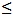 3
3<t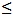 12
t>12
t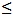 6
6<t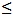 15
t-дан 2t1 –ға дейін
3-тен 2t2–ға дейін
5-дейін және одан да жоғары
0,7t-дан 2,5t-ға дейін
6<t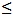 403
1 t-дан 1,5t1 –ға дейін газды (ацетилен-оттекті) дәнекерлеу үшін.
2 3-тен 1,5t2–ға дейін газды (ацетилен-оттекті) дәнекерлеу үшін.
3 40 мм-ден артық бөлшектің қалыңдығында сынақ рұқсаттамасы мен хаттамасы туралы Куәлікте белгіленуі қажет жеке аттестация талап етіледі.
1 t-дан 1,5t1 –ға дейін газды (ацетилен-оттекті) дәнекерлеу үшін.
2 3-тен 1,5t2–ға дейін газды (ацетилен-оттекті) дәнекерлеу үшін.
3 40 мм-ден артық бөлшектің қалыңдығында сынақ рұқсаттамасы мен хаттамасы туралы Куәлікте белгіленуі қажет жеке аттестация талап етіледі.
1 t-дан 1,5t1 –ға дейін газды (ацетилен-оттекті) дәнекерлеу үшін.
2 3-тен 1,5t2–ға дейін газды (ацетилен-оттекті) дәнекерлеу үшін.
3 40 мм-ден артық бөлшектің қалыңдығында сынақ рұқсаттамасы мен хаттамасы туралы Куәлікте белгіленуі қажет жеке аттестация талап етіледі.Теңіз кемелерін сыныптау
және жасау қағидасына
712-қосымша
Материал
Сынақ кезіндегі құбырдың сыртқы D диаметрі, мм
Дәнекерленетін құбырлардың диаметрі бойынша мақұлдау саласы, мм
Болат
Алюминий және оның қорытпалары
D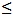 25
25< D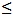 150
D>150
D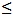 125
D>125
от D до 2D
от 0,5D до 2D, но не
менее 25
от 0,5 и выше
от 0,5 D > до 2D
от 0,5-D и выше
Ескертпе. Қорапты қимадағы қуыс құрылыс конструкциясына D өлшемі ең аз тораптың өлшемімен анықталады.
Ескертпе. Қорапты қимадағы қуыс құрылыс конструкциясына D өлшемі ең аз тораптың өлшемімен анықталады.
Ескертпе. Қорапты қимадағы қуыс құрылыс конструкциясына D өлшемі ең аз тораптың өлшемімен анықталады.Теңіз кемелерін сыныптау
және жасау қағидасына
713-қосымша
Сынамаларды дәнекерлеу кезінде бұрыштық тігістің а есептік қалыңдығы, мм
Бұрыштық тігістің есептік қалыңдығы бойынша мақұлдау саласы, мм
а<10
а>10
0,75а-дан 1,5а1 -ға дейін
10-нан 1,5а1 -ға дейін
1 Жоғарыдан-төмен қарай дәнекерлеу технологиясына (PG жағдай) мақұлдау саласының жоғарғы шегі 1,1а шамасымен шектеледі.
1 Жоғарыдан-төмен қарай дәнекерлеу технологиясына (PG жағдай) мақұлдау саласының жоғарғы шегі 1,1а шамасымен шектеледі.Теңіз кемелерін сыныптау
және жасау қағидасына
714-қосымша
Дәнекерлеу әдісінің кодтық (сандық) белгісі
Дәнекерлеу әдісінің қысқартылған сандық белгісі
Дәнекерлеу және кесу әдісінің атауы
111
112
114
12
121
122
123
124
125
131
135
136
137
141
15
151
152
31
311
312
313
511
52
72
73
8
81
82
821
822
83
84
86
87
871
872
88
MMAW (SMAW:USA)
—
—
SAW
—
—
—
—
—
MIG
(GMAW:USA)
MAG (GMAW:USA)
FCAW(USA)
FCAW(USA)
TIG (GTAW:USA)
—
—
—
OGW (USA)
—
—
—
—
LBW (USA)
—
—
—
—
—
—
—
—
—
—
—
—
—
—
Жабылған электродтармен қолмен орындалатын доғалы дәнекерлеу
Гравитациялық дәнекерлеу
Қосымша газды қорғаныссыз ұнтақтық сыммен доғалы дәнекерлеу
Флюс қабатының астында доғалы дәнекерлеу, соның ішінде:
бір сымдық электродпен;
ленталық электродпен;
көп электродты;
металды ұнтақтың қосымша жапсарымен;
ұнтақты сымды қолдану арқылы
Инертті қорғаныс газының ортасындағы тұтас қималы сыммен доғалы дәнекерлеу
Белсенді қорғаныс газының ортасындағы тұтас қималы сыммен доғалы дәнекерлеу
Белсенді қорғаныс газының ортасындағы ұнтақты сыммен доғалы дәнекерлеу
Инертті қорғаныс газының ортасындағы ұнтақты сыммен доғалы дәнекерлеу
Жапсарлы сыммен немесе онсыз инертті қорғаныс газының ортасындағы балқымайтын электроден доғалы дәнекерлеу
Плазмалық дәнекерлеу, соның ішінде:
сымды жапсармен;
ұнтақты жапсармен
Оттекті-газды дәнекерлеу, соның ішінде:
ацетилен-оттекті;
пропан-оттекті;
сутекті-оттекті
Вакуумда электродты-дәнекерлеу
Лазерлі-сәулелік дәнекерлеу
Электр-шлакты дәнекерлеу
Электр-газды дәнекерлеу
Кесу және строжка, соның ішінде:
Оттекті кесу;
Доғалық кесу;
Бұрышты электродпен доғалық кесу;
оттекті-доғалық кесу;
плазмалық кесу;
лазерлі кесу;
газ шілтерінің жалауымен строжка;
доғалық строжка;
ауа-доғалық строжка;
оттекті-доғалық строжка;
плазмалық строжкаТеңіз кемелерін сыныптау
және жасау қағидасына
715-қосымша
EN 288-3 бойынша болаттың тобы
Болаттың типі
1
2
3
4
5
6
7
8
9
Re 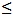 355 Н/мм2 ең кіші ағымдылық шегіндегі болат немесе Rm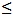 520 Н/мм2 уақытша кедергі мен химиялық құрамы, %:
С 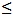 0,24
Si 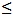 0,55
Мп 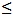 1,60
Mo 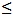 0,65
S < 0,045
Р 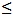 0,045
Кез келген басқа қоспалы элемент — ? 0,3 %; барлық басқа элементтердің жалпы саны — 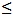 0,8 %
N және ТМ (ТМСР) жағдайында жеткізілетін Re>355 Н/мм2 ағымдылық шегіндегі ұсақ түйірлі конструкциялық болат
Q+T жағдайында жеткізілетін Re > 500 Н/мм2 ағымдылық шегіндегі жоғары берікті болат
Құрамында Сг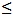 00,6 %; Мо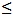 0,5 %; V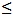 0,25 %1 бар жылуға төзімді болат Стали с содержанием Сг 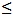 9; Мо 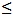 1,2 %1
Құрамында Сг 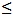 0 12 %; Мо 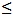 1 %; V 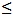 0,5 %1 бар болат
Құрамында Ni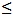 9%1 бар болат
Құрамында 12-ден 20 %1-ға дейін Сг бар ферритті немесе мартенситті тот баспайтын болат
Аустенитті баспайтын болат
1 4 — 8 топтар үшін құрамында қоспалайтын элементтер шөмішті сынамаға жатады.
1 4 — 8 топтар үшін құрамында қоспалайтын элементтер шөмішті сынамаға жатады.Теңіз кемелерін сыныптау
және жасау қағидасына
716-қосымшаТеңіз кемелерін сыныптау
және жасау қағидасына
717-қосымшаТеңіз кемелерін сыныптау
және жасау қағидасына
718-қосымшаТеңіз кемелерін сыныптау
және жасау қағидасына
719-қосымшаТеңіз кемелерін сыныптау
және жасау қағидасына
720-қосымшаТеңіз кемелерін сыныптау
және жасау қағидасына
721-қосымшаТеңіз кемелерін сыныптау
және жасау қағидасына
722-қосымшаТеңіз кемелерін сыныптау
және жасау қағидасына
723-қосымшаТеңіз кемелерін сыныптау
және жасау қағидасына
724-қосымшаТеңіз кемелерін сыныптау
және жасау қағидасына
725-қосымша
Дәнекерлеу үдерісі
Сынаманың өлшемі, мм
Сынаманың өлшемі, мм
Дәнекерлеу үдерісі
D
L
MW, SA, А1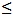 25
25<D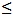 150 >150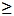 75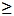 125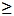 150
1 Сынаманың өлшемі жабдықтың қалыпты жұмыс істеуіне жеткілікті болуы тиіс.
1 Сынаманың өлшемі жабдықтың қалыпты жұмыс істеуіне жеткілікті болуы тиіс.
1 Сынаманың өлшемі жабдықтың қалыпты жұмыс істеуіне жеткілікті болуы тиіс.Теңіз кемелерін сыныптау
және жасау қағидасына
726-қосымша
№р/н
Дәнекерленген сынаманың типі
Сынақтың түрі
Сынақ көлемі
1
Табақтар мен құбырлардың жіктік жалғаулары— осы Қағиданың 720 және 724- қосымшасы
Көзбен шолу және өлшейтін бақылау Радиографикалық немесе ультрадыбыстық бақылау
Сыртқы бетіндегі сызаттарды анықтау пәніне арналған бақылау1
Статикалық созуға көлденең жалпақ жарылғыш үлгілерді сынау
Статикалық иілімге көлденең жалпақ жарылғыш үлгілерді сынау2
Соққы иіліміне үлгілерді сынау3Тұрақтылықты анықтау4
Мкротегістеуді бақылау
100 % тігістің ұзындығы
100 % тігістің ұзындығы
100 % тігістің ұзындығы 2 үлгі
4 үлгі
әр қайсысында 3 үлгіден бар 3 серия: балқу сызығының бойымен, балқу сызығынан 2 мм қашықтықта термиялық әсер ету аймағы бойынша тігістің ортасынан кесу қажет
1 көлденең макротегістеу
2
Жиектерді өңдеумен Т-бейнелі табақтарды жалғау (тұтастай дәнекерлеумен) — осы Қағиданың 722-қосымшасы.
Келте құбырда жиектерді мүшелеу арқылы құбырлардың бірігу торабы (балқытумен бірге) — осы Қағиданың 725-қосымшасы
Көзбен шолу және өлшейтін бақылау
Сыртқы бетіндегі сызаттарды анықтау пәніне арналған бақылау1
Ультрадыбыстық бақылау5,6
Тұрақтылықты анықтау4
Мкротегістеуді бақылау
Қосымша сынақтар7
100 % тігістің ұзындығы
100 % тігістің ұзындығы
100 % тігістің ұзындығы Қажет
2 көлденең макротегістеу
осы Қағиданың 7165- тармағы
3
Жиектерді өңдеусіз Т-бейнелі табақтарды жалғау (бұрыштық тігіспен/калибрмен дәнекерлеу) — осы Қағиданың 722-қосымшасы
Келте құбырда жиектерді мүшелеусіз құбырлардың бірігу торабы (балқытусыз) — осы Қағиданың 725 және 726-қосымшасы
Көзбен шолу және өлшейтін бақылау
Сыртқы бетіндегі сызаттарды анықтау пәніне арналған бақылау1
Мкротегістеуді бақылау
Тұрақтылықты анықтау4
Статикалық сынуға сынау
Қосымша сынақтар7
100 % тігістің ұзындығы
100 % тігістің ұзындығы
2 көлденең макротегістеу (3 — > 1000 мм ұзындықтағы сынама үшін)
Қолмен орындау және жартылай автоматты дәнекерлеу үшін 2 үлгі қажет, 6 —автоматты дәнекерлеу үшін осы Қағиданың 7165-тармағы
4
Жиектерді мүшелеу және мүшелеусіз табақтардың крест тәрізді жалғаулары— осы Қағиданың 708 қосымшасы
Көзбен шолу және өлшейтін бақылау Сыртқы бетіндегі сызаттарды анықтау пәніне арналған бақылау1
Ультрадыбыстық бақылау(тек қана жиектерін мүшелеу арқылы жалғауларға)5,8
Статикалық созуға көлденең үлгілерді сынау
Мкротегістеуді бақылау
100 % тігістің ұзындығы
100 % тігістің ұзындығы
100 % пісірілген жалғаудың ұзындығы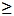 350 мм ұзындықтағы 3 үлгі үшін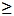 1000 мм ұзындықтағы сынама үшін 6 үлгі
2 көлденең макротегістеу
Қажет
осы Қағиданың 7165- тармағы
1 Магнитті материалдар үшін магнитті-ұнтақты немесе капиллярлы бақылау қолданылады, магнитсіз материалдарға — тек қана капиллярлы.
2Негізігі металдың қалыңдығы t < 12 мм үшін сынаққа екі үлгі тігістің негізін және екі үлгі тігістің жоғарғы бөлігін созуға алынады. t 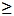 12 мм қалыңдығы үшін сынаққа төрт үлгі бүйірлік иілімге алынады.
3Егер сынақтың осы түрі Кеме қатынасы тіркелімінің қағидалры немесе Кеме қатынасы тіркелімінің негізгі материалға қатысты мақұлданған сыныптауы бойынша талап етілген жағдайда, соққы иіліміне сынақтар жүргізу қажет. Осымен қатар, стандартты өлшемдегі үлгілерді дайындауға мүмкіндік бермейтін сынамалық үлгідегі металдың қалыңдығы t < 6 мм болғанда сынақтар жүргізілмейді. Қалған талаптар — осы Қағиданың 7174-тармағына сәйкес.
4Тұрақтылықты анықтау қажет емес.:
кеме жасауда қолданылатын қалыпты беріктіліктегі болат, сонымен қатар 1 с Rm 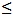 420 Н/мм2 және Re 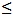 275 Н/мм2 топтың басқа да болаты үшін;
9-топты аустенитті тот баспайтын болат үшін.
5 Пісрілетін құбыр қабырғасының қалыңдығы t > 12 мм болғанда 1, 2, 3 және 4 (осы Қағиданың 716-қосымшасы) топ болаты үшін ультрадыбыстық бақылау қолданылады.
6 Сыртқы диаметрі 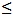 50 мм болатын құбырлар үшін ультрадыбыстық бақылауды жүргізу қажет емес. Сыртқы диаметрі >50 мм болатын құбырлар үшін ультрадыбыстық бақылауды жүргізу үшін техникалық мүмкіндіктер болмағанда, шекті мүмкін болатын тігістің ұзындығында радиографикалық бақылау жүргізілуі тиіс.
7 СПС-ке сәйкес дәнекерлеудің технологиялық үдерісі сынаққа алынбайтын болса, мақұлдау бойынша басқа әдістермен жиектердің ұқсас мүшелеуіндегі жіктік пісірілген жалғаудың сынамасына механикалық қасиеттері бойынша қосымша сынақтар жүргізілуі тиіс.
8Өндірістік жағдайларда пісірілген жалғауларды бақылау кезінде пайда болуы ықтимал қабатты жарылуды анықтау мақсатында қалыңдықтың бағыты бойынша негізгі металға ультрадыбыстық бақылау жүргізу қажет болған жағдайда, берілген талап крест тәрізді жалғаудағы сынаманы бақылау кезінде де орныдалуы тиіс.
1 Магнитті материалдар үшін магнитті-ұнтақты немесе капиллярлы бақылау қолданылады, магнитсіз материалдарға — тек қана капиллярлы.
2Негізігі металдың қалыңдығы t < 12 мм үшін сынаққа екі үлгі тігістің негізін және екі үлгі тігістің жоғарғы бөлігін созуға алынады. t 12 мм қалыңдығы үшін сынаққа төрт үлгі бүйірлік иілімге алынады.
3Егер сынақтың осы түрі Кеме қатынасы тіркелімінің қағидалры немесе Кеме қатынасы тіркелімінің негізгі материалға қатысты мақұлданған сыныптауы бойынша талап етілген жағдайда, соққы иіліміне сынақтар жүргізу қажет. Осымен қатар, стандартты өлшемдегі үлгілерді дайындауға мүмкіндік бермейтін сынамалық үлгідегі металдың қалыңдығы t < 6 мм болғанда сынақтар жүргізілмейді. Қалған талаптар — осы Қағиданың 7174-тармағына сәйкес.
4Тұрақтылықты анықтау қажет емес.:
кеме жасауда қолданылатын қалыпты беріктіліктегі болат, сонымен қатар 1 с Rm 420 Н/мм2 және Re 275 Н/мм2 топтың басқа да болаты үшін;
9-топты аустенитті тот баспайтын болат үшін.
5 Пісрілетін құбыр қабырғасының қалыңдығы t > 12 мм болғанда 1, 2, 3 және 4 (осы Қағиданың 716-қосымшасы) топ болаты үшін ультрадыбыстық бақылау қолданылады.
6 Сыртқы диаметрі 50 мм болатын құбырлар үшін ультрадыбыстық бақылауды жүргізу қажет емес. Сыртқы диаметрі >50 мм болатын құбырлар үшін ультрадыбыстық бақылауды жүргізу үшін техникалық мүмкіндіктер болмағанда, шекті мүмкін болатын тігістің ұзындығында радиографикалық бақылау жүргізілуі тиіс.
7 СПС-ке сәйкес дәнекерлеудің технологиялық үдерісі сынаққа алынбайтын болса, мақұлдау бойынша басқа әдістермен жиектердің ұқсас мүшелеуіндегі жіктік пісірілген жалғаудың сынамасына механикалық қасиеттері бойынша қосымша сынақтар жүргізілуі тиіс.
8Өндірістік жағдайларда пісірілген жалғауларды бақылау кезінде пайда болуы ықтимал қабатты жарылуды анықтау мақсатында қалыңдықтың бағыты бойынша негізгі металға ультрадыбыстық бақылау жүргізу қажет болған жағдайда, берілген талап крест тәрізді жалғаудағы сынаманы бақылау кезінде де орныдалуы тиіс.
1 Магнитті материалдар үшін магнитті-ұнтақты немесе капиллярлы бақылау қолданылады, магнитсіз материалдарға — тек қана капиллярлы.
2Негізігі металдың қалыңдығы t < 12 мм үшін сынаққа екі үлгі тігістің негізін және екі үлгі тігістің жоғарғы бөлігін созуға алынады. t 12 мм қалыңдығы үшін сынаққа төрт үлгі бүйірлік иілімге алынады.
3Егер сынақтың осы түрі Кеме қатынасы тіркелімінің қағидалры немесе Кеме қатынасы тіркелімінің негізгі материалға қатысты мақұлданған сыныптауы бойынша талап етілген жағдайда, соққы иіліміне сынақтар жүргізу қажет. Осымен қатар, стандартты өлшемдегі үлгілерді дайындауға мүмкіндік бермейтін сынамалық үлгідегі металдың қалыңдығы t < 6 мм болғанда сынақтар жүргізілмейді. Қалған талаптар — осы Қағиданың 7174-тармағына сәйкес.
4Тұрақтылықты анықтау қажет емес.:
кеме жасауда қолданылатын қалыпты беріктіліктегі болат, сонымен қатар 1 с Rm 420 Н/мм2 және Re 275 Н/мм2 топтың басқа да болаты үшін;
9-топты аустенитті тот баспайтын болат үшін.
5 Пісрілетін құбыр қабырғасының қалыңдығы t > 12 мм болғанда 1, 2, 3 және 4 (осы Қағиданың 716-қосымшасы) топ болаты үшін ультрадыбыстық бақылау қолданылады.
6 Сыртқы диаметрі 50 мм болатын құбырлар үшін ультрадыбыстық бақылауды жүргізу қажет емес. Сыртқы диаметрі >50 мм болатын құбырлар үшін ультрадыбыстық бақылауды жүргізу үшін техникалық мүмкіндіктер болмағанда, шекті мүмкін болатын тігістің ұзындығында радиографикалық бақылау жүргізілуі тиіс.
7 СПС-ке сәйкес дәнекерлеудің технологиялық үдерісі сынаққа алынбайтын болса, мақұлдау бойынша басқа әдістермен жиектердің ұқсас мүшелеуіндегі жіктік пісірілген жалғаудың сынамасына механикалық қасиеттері бойынша қосымша сынақтар жүргізілуі тиіс.
8Өндірістік жағдайларда пісірілген жалғауларды бақылау кезінде пайда болуы ықтимал қабатты жарылуды анықтау мақсатында қалыңдықтың бағыты бойынша негізгі металға ультрадыбыстық бақылау жүргізу қажет болған жағдайда, берілген талап крест тәрізді жалғаудағы сынаманы бақылау кезінде де орныдалуы тиіс.
1 Магнитті материалдар үшін магнитті-ұнтақты немесе капиллярлы бақылау қолданылады, магнитсіз материалдарға — тек қана капиллярлы.
2Негізігі металдың қалыңдығы t < 12 мм үшін сынаққа екі үлгі тігістің негізін және екі үлгі тігістің жоғарғы бөлігін созуға алынады. t 12 мм қалыңдығы үшін сынаққа төрт үлгі бүйірлік иілімге алынады.
3Егер сынақтың осы түрі Кеме қатынасы тіркелімінің қағидалры немесе Кеме қатынасы тіркелімінің негізгі материалға қатысты мақұлданған сыныптауы бойынша талап етілген жағдайда, соққы иіліміне сынақтар жүргізу қажет. Осымен қатар, стандартты өлшемдегі үлгілерді дайындауға мүмкіндік бермейтін сынамалық үлгідегі металдың қалыңдығы t < 6 мм болғанда сынақтар жүргізілмейді. Қалған талаптар — осы Қағиданың 7174-тармағына сәйкес.
4Тұрақтылықты анықтау қажет емес.:
кеме жасауда қолданылатын қалыпты беріктіліктегі болат, сонымен қатар 1 с Rm 420 Н/мм2 және Re 275 Н/мм2 топтың басқа да болаты үшін;
9-топты аустенитті тот баспайтын болат үшін.
5 Пісрілетін құбыр қабырғасының қалыңдығы t > 12 мм болғанда 1, 2, 3 және 4 (осы Қағиданың 716-қосымшасы) топ болаты үшін ультрадыбыстық бақылау қолданылады.
6 Сыртқы диаметрі 50 мм болатын құбырлар үшін ультрадыбыстық бақылауды жүргізу қажет емес. Сыртқы диаметрі >50 мм болатын құбырлар үшін ультрадыбыстық бақылауды жүргізу үшін техникалық мүмкіндіктер болмағанда, шекті мүмкін болатын тігістің ұзындығында радиографикалық бақылау жүргізілуі тиіс.
7 СПС-ке сәйкес дәнекерлеудің технологиялық үдерісі сынаққа алынбайтын болса, мақұлдау бойынша басқа әдістермен жиектердің ұқсас мүшелеуіндегі жіктік пісірілген жалғаудың сынамасына механикалық қасиеттері бойынша қосымша сынақтар жүргізілуі тиіс.
8Өндірістік жағдайларда пісірілген жалғауларды бақылау кезінде пайда болуы ықтимал қабатты жарылуды анықтау мақсатында қалыңдықтың бағыты бойынша негізгі металға ультрадыбыстық бақылау жүргізу қажет болған жағдайда, берілген талап крест тәрізді жалғаудағы сынаманы бақылау кезінде де орныдалуы тиіс.Теңіз кемелерін сыныптау
және жасау қағидасына
727-қосымшаТеңіз кемелерін сыныптау
және жасау қағидасына
728-қосымшаТеңіз кемелерін сыныптау
және жасау қағидасына
729-қосымшаТеңіз кемелерін сыныптау
және жасау қағидасына
730-қосымша
Дәнекерленет ін болаттың санаты
Сынақ темперасы, 0С
Соққының жұмысы KV, Дж, min
Соққының жұмысы KV, Дж, min
Соққының жұмысы KV, Дж, min
Дәнекерленет ін болаттың санаты
Сынақ темперасы, 0С
Жартылай автоматты дәнекерлеу үшін электродтар және үйлесімдер
Жартылай автоматты дәнекерлеу үшін электродтар және үйлесімдер
Автоматты дәнекерлеу үшін үйлесімдер
Дәнекерленет ін болаттың санаты
Сынақ темперасы, 0С
Төменгі, көлденең және тоғын қалып
Тік қалып
Автоматты дәнекерлеу үшін үйлесімдер
А(3)
В(3), D
Е
А32, А36
D32, D36
Е32, Е36
F32, F36
20
0
-20
20
0
-20
-40
47
34
34
А40
D40
Е40
F40
20
0
-20
-40
47
39
39
Ескертпе:1. Кеме қатынасы тіркелімімен қосымша келісуге жататын осы Қағиданың 532, 545- қосымшасын ескере отырып, жұқартудың қалыңдығы 50 мм-ден жоғары болғанда соққы иіліміне жүргізілетін сынақтың нәтижелеріне талаптар тағайындалады.
2. Кестенің талаптары тігістері жұқартудың бағытына перпендикулярлы болатын сынамалар үшін қолданбалы (яғни, балқу сызығының металы үшін KVL мәні және ЗТВ анықталады).
3. А және В санатты қалыпты беріктіктегі болаттан жасалатын жұқарту үшін балқу сызығының металы және ЗТВ үшін соққы жұмысының орташа мәні 27Дж-ден кем болмауы керек.
Ескертпе:1. Кеме қатынасы тіркелімімен қосымша келісуге жататын осы Қағиданың 532, 545- қосымшасын ескере отырып, жұқартудың қалыңдығы 50 мм-ден жоғары болғанда соққы иіліміне жүргізілетін сынақтың нәтижелеріне талаптар тағайындалады.
2. Кестенің талаптары тігістері жұқартудың бағытына перпендикулярлы болатын сынамалар үшін қолданбалы (яғни, балқу сызығының металы үшін KVL мәні және ЗТВ анықталады).
3. А және В санатты қалыпты беріктіктегі болаттан жасалатын жұқарту үшін балқу сызығының металы және ЗТВ үшін соққы жұмысының орташа мәні 27Дж-ден кем болмауы керек.
Ескертпе:1. Кеме қатынасы тіркелімімен қосымша келісуге жататын осы Қағиданың 532, 545- қосымшасын ескере отырып, жұқартудың қалыңдығы 50 мм-ден жоғары болғанда соққы иіліміне жүргізілетін сынақтың нәтижелеріне талаптар тағайындалады.
2. Кестенің талаптары тігістері жұқартудың бағытына перпендикулярлы болатын сынамалар үшін қолданбалы (яғни, балқу сызығының металы үшін KVL мәні және ЗТВ анықталады).
3. А және В санатты қалыпты беріктіктегі болаттан жасалатын жұқарту үшін балқу сызығының металы және ЗТВ үшін соққы жұмысының орташа мәні 27Дж-ден кем болмауы керек.
Ескертпе:1. Кеме қатынасы тіркелімімен қосымша келісуге жататын осы Қағиданың 532, 545- қосымшасын ескере отырып, жұқартудың қалыңдығы 50 мм-ден жоғары болғанда соққы иіліміне жүргізілетін сынақтың нәтижелеріне талаптар тағайындалады.
2. Кестенің талаптары тігістері жұқартудың бағытына перпендикулярлы болатын сынамалар үшін қолданбалы (яғни, балқу сызығының металы үшін KVL мәні және ЗТВ анықталады).
3. А және В санатты қалыпты беріктіктегі болаттан жасалатын жұқарту үшін балқу сызығының металы және ЗТВ үшін соққы жұмысының орташа мәні 27Дж-ден кем болмауы керек.
Ескертпе:1. Кеме қатынасы тіркелімімен қосымша келісуге жататын осы Қағиданың 532, 545- қосымшасын ескере отырып, жұқартудың қалыңдығы 50 мм-ден жоғары болғанда соққы иіліміне жүргізілетін сынақтың нәтижелеріне талаптар тағайындалады.
2. Кестенің талаптары тігістері жұқартудың бағытына перпендикулярлы болатын сынамалар үшін қолданбалы (яғни, балқу сызығының металы үшін KVL мәні және ЗТВ анықталады).
3. А және В санатты қалыпты беріктіктегі болаттан жасалатын жұқарту үшін балқу сызығының металы және ЗТВ үшін соққы жұмысының орташа мәні 27Дж-ден кем болмауы керек.Теңіз кемелерін сыныптау
және жасау қағидасына
731-қосымшаТеңіз кемелерін сыныптау
және жасау қағидасына
732-қосымшаТеңіз кемелерін сыныптау
және жасау қағидасына
733-қосымшаТеңіз кемелерін сыныптау
және жасау қағидасына
734-қосымшаТеңіз кемелерін сыныптау
және жасау қағидасына
735-қосымшаТеңіз кемелерін сыныптау
және жасау қағидасына
736-қосымша
Болаттың топтары
Бір өткелді жіктік және бұрыштық тігістер
Бір өткелді жіктік және бұрыштық тігістер
Көп өткелді жіктік және бұрыштық тігістер
Көп өткелді жіктік және бұрыштық тігістер
Болаттың топтары
Термоөңдеусіз
Термоөңдеумен
Термоөңдеусіз
Термоөңдеумен
11
2
32
4,5
6
7 cNi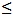 4
%
7 сNi>4%
380
400
450
Кеме қатынасы тіркелімінің арнайы қарауындағы нәрсе болып табылады
Сол сияқты
— " —
— " —
320
350
Кеме қатынасы тіркелімінің арнайы қарауындағы нәрсе болып табылады
320
350
300
Кеме қатынасы тіркелімінің арнайы қарауындағы нәрсе болып табылады
350
370
420
Кеме қатынасы тіркелімінің арнайы қарауындағы нәрсе болып табылады
Сол сияқты
320
400
320
350
Кеме қатынасы тіркелімінің арнайы қарауындағы нәрсе болып табылады
320
350
300
Кеме қатынасы тіркелімінің арнайы қарауындағы нәрсе болып табылады
1 Егер тұрақтылықты анықтау қажет болса.
2 Rmin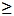 885 Н/мм2 болаты үшін жеке келісуге жатады.
   e
1 Егер тұрақтылықты анықтау қажет болса.
2 Rmin885 Н/мм2 болаты үшін жеке келісуге жатады.
   e
1 Егер тұрақтылықты анықтау қажет болса.
2 Rmin885 Н/мм2 болаты үшін жеке келісуге жатады.
   e
1 Егер тұрақтылықты анықтау қажет болса.
2 Rmin885 Н/мм2 болаты үшін жеке келісуге жатады.
   e
1 Егер тұрақтылықты анықтау қажет болса.
2 Rmin885 Н/мм2 болаты үшін жеке келісуге жатады.
   eТеңіз кемелерін сыныптау
және жасау қағидасына
737-қосымшаТеңіз кемелерін сыныптау
және жасау қағидасына
738-қосымша
Негізгі металдың топтары (белгілер — осы Қағиданың 716-қосымшасы)
Негізгі металдың топтары (белгілер — осы Қағиданың 716-қосымшасы)
Сынақ жүргізу барысында
Мақұлдау саласы
2
3
8 (2-топқа дәнекерленеді)
8 (3-топқа дәнекерленеді)
9 (2- немесе 3-топқа дәнекерленеді)
1-топқа дәнекерленеді
1- немесе 2-топқа дәнекерленеді
1- немесе 2-топқа дәнекерленеді
1- немесе 2- немес 3-топқа
дәнекерленеді 1- немесе 2- немес
3-топқа дәнекерленедіТеңіз кемелерін сыныптау
және жасау қағидасына
739-қосымша
Жалғау типі
Жалғау типі
Негізгі металдың номиналды өлшемі, tн
Атауы
Нобай1
Негізгі металдың номиналды өлшемі, tн
1.Жіктік/табақтар және құбырлар
2. Бұрыштық тігіспен/жиектері мүшеленбеген табақтар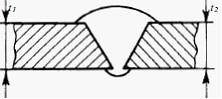 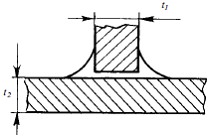 
Әр түрлі қалыңдықтағы жалғауларды үшін жіңішкерірек келген тетіктің қалыңдығына сәйкес келетін жалағанатын тетіктердің негізгі металының қалыңдығына тең t1 = t2 болғанда tн = t1 = t2
t1=/ = t2 болғанда tн = min {t1 и t2]
Негізгі металдың қалыңдығы ретінде жалғанатындардың ішіндегі қалыңырақ тетіктің қалыңдығы алынады.Мақұлдау саласымен қатар жалғанатын тетіктердің қалыңдығы бойынша (осы Қағиданың 741-қосымшасы), 7201-тармағының талаптарына сәйкес бұрыштық тігістің есептік қалыңдығы бойынша шектеулер қолданылады:
t1 = t2 болғанда tн = t1=2
t1 = / = t2 болғанда tн = max {t1 и t2}
3. Бұрыштық тігіспен/жиектері мүшелеуген табақтар (пісірілген)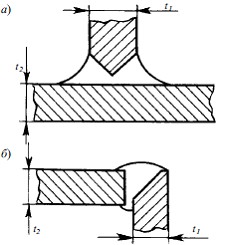 
а) таңбалы жалғаулар үшін негізгі металдың номиналды қалыңдығы ретінде жиектердің мүшеленуі бар тетіктің қалыңдығы алынады: tн = t1
б) бұрыштық жалғаулар үшін (бір немес екі тетікте жиектердің мүшеленуі болуы мүмкін) номиналды қалыңдығы ретінде жіңішкерірек тетіктің қалыңдығы алынады: tн = min {t1 и t2}
4. Құбырды құбырға немесе тілімге жалғауды "бітеу" орындау үшін бұрыштық тігіспен (жиектерін мүшелеу және мүшелеусіз)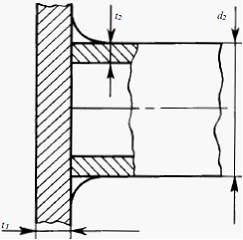 
Негізгі металдың номиналды қалыңдығы ретінде пісірілетін құбыр қабырғасының қалыңдығы алынады: tн = t2
5.Құбырды құбырға немесе тілімге жалғауды тесіп өтетін және өткелі орындау үшін бұрыштық тігіспен (жиектерін мүшелеу және мүшелеусіз)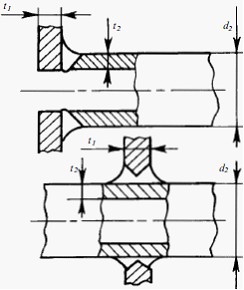 
Негізгі металдың номиналды қалыңдығы ретінде негізгі металдың немесе табақтың қалыңдығы алынады: tн = t1
1Жиектерді мүшелеу формасы безендіру ретінде келтіріледі, шынайы жиектерді мүшелеу СПС –ка сәйкес келуі тиіс
1Жиектерді мүшелеу формасы безендіру ретінде келтіріледі, шынайы жиектерді мүшелеу СПС –ка сәйкес келуі тиіс
1Жиектерді мүшелеу формасы безендіру ретінде келтіріледі, шынайы жиектерді мүшелеу СПС –ка сәйкес келуі тиісТеңіз кемелерін сыныптау
және жасау қағидасына
740-қосымша
Технологиялық үдерістің атауы (дәнекерлеу әдісі)
Сынамаларды сынау кезіндегі t қалыңдығы, мм 4,5
Қалыңдық бойынша мақұлдау саласы, мм1,2,3,4
Қосымша көрсеткіштер
1. Жабылған электродпен қолмен доғалы дәнекерлеу:
Негізгі жабынмен
рутилді жабынмен
жоғары өнімді
t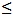 3
3 < t 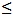 12
12 < t 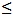 100
t > 100
t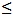 3
3 < t 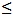 12
12< t 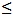 30
t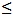 3
3 < t 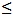 12
12 < t 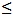 100
t-дан 2t-ға дейін
3-тен 2t-ға дейін
0,5t-дан 2t-ға дейін (max110)
0,5t-дан 1,5t-ға дейін
t-дан 2t-ға дейін
3-тен 1,5t-ға дейін
0,5t-дан 1,5t-ға дейін (max 110)
t-дан 1,5t-ға дейін
3-тен 1,5t-ға дейін
0,5t-дан 1,5t-ға дейін (max 110)
Осы Қағиданың 6857-тармағының 3) және 7) тармақшалары бойынша қосымша шектеулер
2. Қорғаныс газында тұтас қималы сыммен пісіру:
болат
түрлі-түсті металдардың
t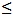 3
3 < t 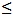 12
12 < t 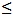 100
t > 100
t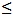 3
3 < t 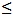 12
12< t 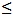 30
t-дан 1,5t-ға дейін
3-тен 1,5t-ға дейін
0,5t-дан 1,5t-ға дейін (max 110)
0,5t-дан 1,2t-ға дейін t-дан 2t-ға дейін
3-тен 2t-ға дейін
0,5t-дан 2t-ға дейін (max 110)
Алюминий және оның қоспаларын дәнекерлеу үшін – 7-бөлімге сәйкес
3. Қосымша газды қорғаныспен ұнтақты сыммен дәнекерлеу:
негізгі типті және қожсыз
рутил типті
t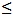 3
3 < t 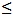 12
12 < t 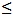 100
t > 100
t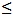 3
3 < t 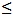 12
12< t 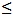 100
t-дан 2t-ға дейін
3-тен 2t-ға дейін
0,5t-дан 2t-ға дейін (max110)
0,5t-дан 1,5t-ға дейін
t-дан 1,5t-ға дейін
3-тен 1,5t-ға дейін
0,5t-дан 1,5t-ға дейін (max 110)
Диффузды сутегінің бақыланбайтын құрамы бар сымен және "Н" деп сыныпталатын сыммен дәнекерлеуге арналған t > 12 мм үшін сынақ кезінде ең жоғары қалыңдықпен шектелген мақұлдау саласы
4. Қосымша газды қорғаныссыз өз-өзін қорғайтын ұнтақты сыммен пісіру
t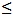 3
3 < t 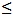 12
12 < t 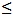 30
t-дан 1,5t-ға дейін
3-тен 1,25t-ға дейін
0,5t-дан 1,25t-ға дейін (max 30)
t>30 мм металл үшін мақұлдау саласы әрбір жағдайда Кеме қатынасы тіркелімінің арнайы қаруындағы нәрсе болып табылады
5. Флюстің астында автоматты пісіру
3 < t 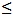 12
12 < t 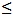 30
t > 100
3-тен 1,5t-ға дейін
0,5t-дан 2t-ға дейін
(max110)
0,5t-дан 1,5t-ға дейін
–
6. Инертті газдың ортасында балқымайтын электродпен пісіру:
Болат
Түрлі-түсті металдардың
t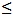 3
3 < t 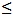 12
12 < t 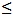 100
t > 100
t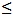 3
3 < t 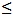 12
12< t 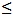 100
t-дан 1,5t-ға дейін
3-тен 1,5t-ға дейін
0,5t-дан 1,5t-ға дейін
(max 110)
0,5t-дан 1,2t-ға дейін
t-дан 2t-ға дейін
3-тен 2t-ға дейін
0,5t-дан 2t-ға дейін (max110)
Алюминий және оның қоспаларын дәнекерлеу үшін – осы Қағиданың 126-бөлімінесәйкес
7. Тігісті мәжбүрлі қалыптастырумен тік қалыпта пісіру (электр қожды және электр газды)
10 < t 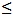 100
Сынаманың номиналды 0,9t-дан 1,1t-ға дейінгі қалыңдығымен сәйкестікте
Ең төмен және ең жоғары қалыңдықтағы металды қолдану арқылы сынама дәнекерленуі тиіс
8. Газды пісіру
t 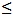 8
8-ге дейін және қоса алғанда сынаманың номиналды 0,9t-дан 1,1t-ға дейінгі қалыңдығымен сәйкестікте
Сол сияқты
1 Бір өткелдік бір жақты пісірумен (бір өткелдік технология), сонымен қатар бір өткелдік екі жақты пісірумен (екі өткелдік технология) орындалған сынамалар үшін мақұлдау саласы 0,7t-ден 1,1t-ге дейін қоса алғандағы қалыңдықпен шектеледі
2 Жоғарыдан-төмен қарай технологиясы бойынша тік қалыпта орындалған сынамалар үшін мақұлдау саласы 0,5t-тен 1,0t-ға дейін қоса алғандағы қалыңдықпен, бір және екі өткелді пісіру технологиясы үшін қоса алғанда көп өткелді тігістер үшін 0,7t-ден 1,0t-ге дейін қалыңдықпен шектеледі.
3 Тігісті мәжбүрлі қалыптастырумен тік қалыпта пісіру үшін мақұлдау саласына қойылатын талаптар сондай-ақ, айдау энергиясы 50 кДж/см-ден жоғары болатын басқа да пісіру әдістеріне әділетті болып келеді.
4 Осы Қағиданың 7179-тармағы талаптарымен регламенттелген термиялық әсер ету аумағындағы кез-келген үш нүкте үшін тұрақтылықтың өлшенген мәндері ең жоғары мәндерден 25HV шегінде тұрса, кез-келген жағдайда кез-келген дәнекерлеу технологиясы үшін негізгі металдың ең жоғары қалыңдығы бойынша мақұлдау саласы t сыналатын сынаманың қалыңдығымен шектелуі тиіс
5 Осы Қағиданың 740-қосымшасы нұсқаулармен негізгі металдың қалыңдығы анақталуы тиіс.
1 Бір өткелдік бір жақты пісірумен (бір өткелдік технология), сонымен қатар бір өткелдік екі жақты пісірумен (екі өткелдік технология) орындалған сынамалар үшін мақұлдау саласы 0,7t-ден 1,1t-ге дейін қоса алғандағы қалыңдықпен шектеледі
2 Жоғарыдан-төмен қарай технологиясы бойынша тік қалыпта орындалған сынамалар үшін мақұлдау саласы 0,5t-тен 1,0t-ға дейін қоса алғандағы қалыңдықпен, бір және екі өткелді пісіру технологиясы үшін қоса алғанда көп өткелді тігістер үшін 0,7t-ден 1,0t-ге дейін қалыңдықпен шектеледі.
3 Тігісті мәжбүрлі қалыптастырумен тік қалыпта пісіру үшін мақұлдау саласына қойылатын талаптар сондай-ақ, айдау энергиясы 50 кДж/см-ден жоғары болатын басқа да пісіру әдістеріне әділетті болып келеді.
4 Осы Қағиданың 7179-тармағы талаптарымен регламенттелген термиялық әсер ету аумағындағы кез-келген үш нүкте үшін тұрақтылықтың өлшенген мәндері ең жоғары мәндерден 25HV шегінде тұрса, кез-келген жағдайда кез-келген дәнекерлеу технологиясы үшін негізгі металдың ең жоғары қалыңдығы бойынша мақұлдау саласы t сыналатын сынаманың қалыңдығымен шектелуі тиіс
5 Осы Қағиданың 740-қосымшасы нұсқаулармен негізгі металдың қалыңдығы анақталуы тиіс.
1 Бір өткелдік бір жақты пісірумен (бір өткелдік технология), сонымен қатар бір өткелдік екі жақты пісірумен (екі өткелдік технология) орындалған сынамалар үшін мақұлдау саласы 0,7t-ден 1,1t-ге дейін қоса алғандағы қалыңдықпен шектеледі
2 Жоғарыдан-төмен қарай технологиясы бойынша тік қалыпта орындалған сынамалар үшін мақұлдау саласы 0,5t-тен 1,0t-ға дейін қоса алғандағы қалыңдықпен, бір және екі өткелді пісіру технологиясы үшін қоса алғанда көп өткелді тігістер үшін 0,7t-ден 1,0t-ге дейін қалыңдықпен шектеледі.
3 Тігісті мәжбүрлі қалыптастырумен тік қалыпта пісіру үшін мақұлдау саласына қойылатын талаптар сондай-ақ, айдау энергиясы 50 кДж/см-ден жоғары болатын басқа да пісіру әдістеріне әділетті болып келеді.
4 Осы Қағиданың 7179-тармағы талаптарымен регламенттелген термиялық әсер ету аумағындағы кез-келген үш нүкте үшін тұрақтылықтың өлшенген мәндері ең жоғары мәндерден 25HV шегінде тұрса, кез-келген жағдайда кез-келген дәнекерлеу технологиясы үшін негізгі металдың ең жоғары қалыңдығы бойынша мақұлдау саласы t сыналатын сынаманың қалыңдығымен шектелуі тиіс
5 Осы Қағиданың 740-қосымшасы нұсқаулармен негізгі металдың қалыңдығы анақталуы тиіс.
1 Бір өткелдік бір жақты пісірумен (бір өткелдік технология), сонымен қатар бір өткелдік екі жақты пісірумен (екі өткелдік технология) орындалған сынамалар үшін мақұлдау саласы 0,7t-ден 1,1t-ге дейін қоса алғандағы қалыңдықпен шектеледі
2 Жоғарыдан-төмен қарай технологиясы бойынша тік қалыпта орындалған сынамалар үшін мақұлдау саласы 0,5t-тен 1,0t-ға дейін қоса алғандағы қалыңдықпен, бір және екі өткелді пісіру технологиясы үшін қоса алғанда көп өткелді тігістер үшін 0,7t-ден 1,0t-ге дейін қалыңдықпен шектеледі.
3 Тігісті мәжбүрлі қалыптастырумен тік қалыпта пісіру үшін мақұлдау саласына қойылатын талаптар сондай-ақ, айдау энергиясы 50 кДж/см-ден жоғары болатын басқа да пісіру әдістеріне әділетті болып келеді.
4 Осы Қағиданың 7179-тармағы талаптарымен регламенттелген термиялық әсер ету аумағындағы кез-келген үш нүкте үшін тұрақтылықтың өлшенген мәндері ең жоғары мәндерден 25HV шегінде тұрса, кез-келген жағдайда кез-келген дәнекерлеу технологиясы үшін негізгі металдың ең жоғары қалыңдығы бойынша мақұлдау саласы t сыналатын сынаманың қалыңдығымен шектелуі тиіс
5 Осы Қағиданың 740-қосымшасы нұсқаулармен негізгі металдың қалыңдығы анақталуы тиіс.Теңіз кемелерін сыныптау
және жасау қағидасына
741-қосымша
Сыналған сынамалардың D диаметрі, мм 1,2
Дәнекерленетін құбырлардың диаметрібойынша мақұлдау саласы, мм
D<25
25 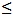 D < 150
150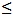  D <500
D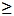 500
D-ден 2 D-ге дейін қоса алғанда
0,5 D-ден 2 D-ге дейін, бірақ 25 мм-ден кем емес
0,5 D-ден 2 D-ге дейін, бірақ 150 мм-ден кем емес
Тіркеліммен келісу бойынша
1 D құбырлардың диаметрі бойынша алынады.
2 Мақұлдау саласына қойылатын талаптардың қалғанын орындаған жағдайда табақтарды пісіруге қатысты мақұлдау саласы сондай-ақ D^500 мм болатын құбырларды пісіруге де таралуы мүмкін (осы Қағиданың 7146, 7142- тармақтары және 661-тараудың параграфтары 1 және 3).
1 D құбырлардың диаметрі бойынша алынады.
2 Мақұлдау саласына қойылатын талаптардың қалғанын орындаған жағдайда табақтарды пісіруге қатысты мақұлдау саласы сондай-ақ D^500 мм болатын құбырларды пісіруге де таралуы мүмкін (осы Қағиданың 7146, 7142- тармақтары және 661-тараудың параграфтары 1 және 3).Теңіз кемелерін сыныптау
және жасау қағидасына
742-қосымша
Сынаманы дәнекерлеу кезіндегі тігістің типі
Сынаманы дәнекерлеу кезіндегі тігістің типі
Сынаманы дәнекерлеу кезіндегі тігістің орнала суы1
Дәнекерлеудің мақұлданған кеңістіктік орналасуы және жалғау типтері
Дәнекерлеудің мақұлданған кеңістіктік орналасуы және жалғау типтері
Дәнекерлеудің мақұлданған кеңістіктік орналасуы және жалғау типтері
Дәнекерлеудің мақұлданған кеңістіктік орналасуы және жалғау типтері
Дәнекерлеудің мақұлданған кеңістіктік орналасуы және жалғау типтері
Дәнекерлеудің мақұлданған кеңістіктік орналасуы және жалғау типтері
Сынаманы дәнекерлеу кезіндегі тігістің типі
Сынаманы дәнекерлеу кезіндегі тігістің типі
Сынаманы дәнекерлеу кезіндегі тігістің орнала суы1
Табақтар
Табақтар
Табақтар
Құбырлар
Құбырлар
Құбырлар
Сынаманы дәнекерлеу кезіндегі тігістің типі
Сынаманы дәнекерлеу кезіндегі тігістің типі
Сынаманы дәнекерлеу кезіндегі тігістің орнала суы1
Жіктік жалғау
Бұрыштық тігіспен жалғау
Бұрыштық тігіспен жалғау
Жіктік жалғау
Бұрыштық тігіспен жалғау
Бұрыштық тігіспен жалғау
Сынаманы дәнекерлеу кезіндегі тігістің типі
Сынаманы дәнекерлеу кезіндегі тігістің типі
Сынаманы дәнекерлеу кезіндегі тігістің орнала суы1
Жіктік жалғау
жиектерді мүшелеумен
жиектерді мүшелеусіз
Жіктік жалғау
жиектерді мүшелеумен
жиектерді мүшелеусіз
Жіктік/
табақтар4.
Осы Қағиданың 7139-тармағ ына сәйкес сынама (жиектерді мүшелеусіз)
Жіктік/
табақтар4.
Осы Қағиданың 7139-тармағ ына сәйкес сынама (жиектерді мүшелеусіз)
РА
PC
PG
PF
РЕ
РА
PC
PG
PF
РЕ
РА, РВ,
РВ
PG
PF
PD
—
—
—
—
—
РА3
PC3
—
—
—
РВ белгіленг ен 3,5
РВ белгіленг ен, РВ
бұрылатын3,5
—
—
—
—
—
—
—
—
Бұрышты қ табақта р4 Осы Қағидан ың 722-қос ымшаға сәйкес сынама
Жиектерді мүшеле умен
РА
РВ
PG
PF
PD
—
—
—
—
—
—
—
—
—
—
РА
РВ
PG
PF
PD
—
—
—
—
—
—
—
—
—
—
—
РВ5
—
—
—
Бұрышты қ табақта р4 Осы Қағидан ың 722-қос ымшаға сәйкес сынама
Жиектер ді мүшелеу мен
РА
РВ
PG
PF
PD
—
—
—
—
—
РА
РВ
PG
PF
PD
—
—
—
—
—
—
—
—
—
—
РВ бұрылатын3,5
РВ белгіленг ен, РВ
бұрылатын3,5
—
—
—
—
—
—
—
—
Жіктік/
құбырлар4
Осы Қағиданың 709-қосымшасына сәйкес сынама
Жіктік/
құбырлар4
Осы Қағиданың 709-қосымшасына сәйкес сынама
РА
PC
PG
PF
H-L045
PA
PC
PG
PA, PF, PD
PA, PC, PF, PD
—
—
—
—
—
—
—
—
—
—
РА
PC
PG
PA, PF
Барлығы, PG басқасы
РВ бұрылатын5
РВ белгіленг ен,
РВ бұрылатын5
PG5 РВ, PF, PD5
Барлығы, PG5 басқасы
РВ бұрылатын 5
РВ белгіленген,
РВ бұрылатын 5
PG5 РВ, PF, PD5
Барлығы,
PG 5 басқасы
Бұрыштық/құбырл ар
Т, Y,К-бейнелі жиектерді мүшелеусіз құбырдың жалғаулары.
Осы Қағиданың 725 және 726-қосымшалары на сәйкес сынама
Бұрыштық/құбырл ар
Т, Y,К-бейнелі жиектерді мүшелеусіз құбырдың жалғаулары.
Осы Қағиданың 725 және 726-қосымшалары на сәйкес сынама
MW және SA пісіру үдерісі; құбырды ң осі тік
—
—
Барлығы, PG басқасы
—
—
Барлығы, PG басқасы
Бұрыштық/құбырл ар
Т, Y,К-бейнелі жиектерді мүшелеусіз құбырдың жалғаулары.
Осы Қағиданың 725 және 726-қосымшалары на сәйкес сынама
Бұрыштық/құбырл ар
Т, Y,К-бейнелі жиектерді мүшелеусіз құбырдың жалғаулары.
Осы Қағиданың 725 және 726-қосымшалары на сәйкес сынама
А пісіру үдерісі; СПС сәйкес құбырдың осі
—
—
—
—
—
Сынақ кезінде бұрыштан ±300-ғы құбыр осінің бағдары
Бұрыштық/құбырлар Т, Y,К-бейнелі жиектерді мүшелеумен құбырдың жалғаулары.
Осы Қағиданың 725-қосымшасына сәйкес сынама
Бұрыштық/құбырлар Т, Y,К-бейнелі жиектерді мүшелеумен құбырдың жалғаулары.
Осы Қағиданың 725-қосымшасына сәйкес сынама
MW және SA пісіру үдерісі; құбырдыңосі тік
—
Барлығы, PG басқасы
—
—
Барлығы, PG басқасы
—
Бұрыштық/құбырлар Т, Y,К-бейнелі жиектерді мүшелеумен құбырдың жалғаулары.
Осы Қағиданың 725-қосымшасына сәйкес сынама
Бұрыштық/құбырлар Т, Y,К-бейнелі жиектерді мүшелеумен құбырдың жалғаулары.
Осы Қағиданың 725-қосымшасына сәйкес сынама
А пісіру үдерісі;СПС сәйкес құбырды ң осі
—
—
—
—
Сынақ кезінде бұрыштан ±300-ғы құбыр осінің бағдары
—
1 Сынақ кезіндегі тігістің кеңістіктік орналасуының белгілері ИСО 6947 сәйкес келеді және осы Қағиданың 717-719- қосымшаларында келтірілген
2 Осы Қағиданың 7140, 7141-тармақтарының талаптарымен орнатылған қосымша шектеулерді ескере отырып.
3 Мақұлдау тек сыртқы диаметрі 500 мм-ден астам болатын құбырлар үшін ғана жарамды.
4 Бір неше кеңістіктік орналасулар үшін техникалық үдерістерді аттестациялаған жағдайда осы Қағиданың 7205- тармағы нұсқауларына сәйкес сынақ көлемін азайту рұқсат етіледі.
5 Осы Қағиданың 7143-тармағының талаптарымен орнатылған қосымша шектеулерді ескере отырып.
1 Сынақ кезіндегі тігістің кеңістіктік орналасуының белгілері ИСО 6947 сәйкес келеді және осы Қағиданың 717-719- қосымшаларында келтірілген
2 Осы Қағиданың 7140, 7141-тармақтарының талаптарымен орнатылған қосымша шектеулерді ескере отырып.
3 Мақұлдау тек сыртқы диаметрі 500 мм-ден астам болатын құбырлар үшін ғана жарамды.
4 Бір неше кеңістіктік орналасулар үшін техникалық үдерістерді аттестациялаған жағдайда осы Қағиданың 7205- тармағы нұсқауларына сәйкес сынақ көлемін азайту рұқсат етіледі.
5 Осы Қағиданың 7143-тармағының талаптарымен орнатылған қосымша шектеулерді ескере отырып.
1 Сынақ кезіндегі тігістің кеңістіктік орналасуының белгілері ИСО 6947 сәйкес келеді және осы Қағиданың 717-719- қосымшаларында келтірілген
2 Осы Қағиданың 7140, 7141-тармақтарының талаптарымен орнатылған қосымша шектеулерді ескере отырып.
3 Мақұлдау тек сыртқы диаметрі 500 мм-ден астам болатын құбырлар үшін ғана жарамды.
4 Бір неше кеңістіктік орналасулар үшін техникалық үдерістерді аттестациялаған жағдайда осы Қағиданың 7205- тармағы нұсқауларына сәйкес сынақ көлемін азайту рұқсат етіледі.
5 Осы Қағиданың 7143-тармағының талаптарымен орнатылған қосымша шектеулерді ескере отырып.
1 Сынақ кезіндегі тігістің кеңістіктік орналасуының белгілері ИСО 6947 сәйкес келеді және осы Қағиданың 717-719- қосымшаларында келтірілген
2 Осы Қағиданың 7140, 7141-тармақтарының талаптарымен орнатылған қосымша шектеулерді ескере отырып.
3 Мақұлдау тек сыртқы диаметрі 500 мм-ден астам болатын құбырлар үшін ғана жарамды.
4 Бір неше кеңістіктік орналасулар үшін техникалық үдерістерді аттестациялаған жағдайда осы Қағиданың 7205- тармағы нұсқауларына сәйкес сынақ көлемін азайту рұқсат етіледі.
5 Осы Қағиданың 7143-тармағының талаптарымен орнатылған қосымша шектеулерді ескере отырып.
1 Сынақ кезіндегі тігістің кеңістіктік орналасуының белгілері ИСО 6947 сәйкес келеді және осы Қағиданың 717-719- қосымшаларында келтірілген
2 Осы Қағиданың 7140, 7141-тармақтарының талаптарымен орнатылған қосымша шектеулерді ескере отырып.
3 Мақұлдау тек сыртқы диаметрі 500 мм-ден астам болатын құбырлар үшін ғана жарамды.
4 Бір неше кеңістіктік орналасулар үшін техникалық үдерістерді аттестациялаған жағдайда осы Қағиданың 7205- тармағы нұсқауларына сәйкес сынақ көлемін азайту рұқсат етіледі.
5 Осы Қағиданың 7143-тармағының талаптарымен орнатылған қосымша шектеулерді ескере отырып.
1 Сынақ кезіндегі тігістің кеңістіктік орналасуының белгілері ИСО 6947 сәйкес келеді және осы Қағиданың 717-719- қосымшаларында келтірілген
2 Осы Қағиданың 7140, 7141-тармақтарының талаптарымен орнатылған қосымша шектеулерді ескере отырып.
3 Мақұлдау тек сыртқы диаметрі 500 мм-ден астам болатын құбырлар үшін ғана жарамды.
4 Бір неше кеңістіктік орналасулар үшін техникалық үдерістерді аттестациялаған жағдайда осы Қағиданың 7205- тармағы нұсқауларына сәйкес сынақ көлемін азайту рұқсат етіледі.
5 Осы Қағиданың 7143-тармағының талаптарымен орнатылған қосымша шектеулерді ескере отырып.
1 Сынақ кезіндегі тігістің кеңістіктік орналасуының белгілері ИСО 6947 сәйкес келеді және осы Қағиданың 717-719- қосымшаларында келтірілген
2 Осы Қағиданың 7140, 7141-тармақтарының талаптарымен орнатылған қосымша шектеулерді ескере отырып.
3 Мақұлдау тек сыртқы диаметрі 500 мм-ден астам болатын құбырлар үшін ғана жарамды.
4 Бір неше кеңістіктік орналасулар үшін техникалық үдерістерді аттестациялаған жағдайда осы Қағиданың 7205- тармағы нұсқауларына сәйкес сынақ көлемін азайту рұқсат етіледі.
5 Осы Қағиданың 7143-тармағының талаптарымен орнатылған қосымша шектеулерді ескере отырып.
1 Сынақ кезіндегі тігістің кеңістіктік орналасуының белгілері ИСО 6947 сәйкес келеді және осы Қағиданың 717-719- қосымшаларында келтірілген
2 Осы Қағиданың 7140, 7141-тармақтарының талаптарымен орнатылған қосымша шектеулерді ескере отырып.
3 Мақұлдау тек сыртқы диаметрі 500 мм-ден астам болатын құбырлар үшін ғана жарамды.
4 Бір неше кеңістіктік орналасулар үшін техникалық үдерістерді аттестациялаған жағдайда осы Қағиданың 7205- тармағы нұсқауларына сәйкес сынақ көлемін азайту рұқсат етіледі.
5 Осы Қағиданың 7143-тармағының талаптарымен орнатылған қосымша шектеулерді ескере отырып.
1 Сынақ кезіндегі тігістің кеңістіктік орналасуының белгілері ИСО 6947 сәйкес келеді және осы Қағиданың 717-719- қосымшаларында келтірілген
2 Осы Қағиданың 7140, 7141-тармақтарының талаптарымен орнатылған қосымша шектеулерді ескере отырып.
3 Мақұлдау тек сыртқы диаметрі 500 мм-ден астам болатын құбырлар үшін ғана жарамды.
4 Бір неше кеңістіктік орналасулар үшін техникалық үдерістерді аттестациялаған жағдайда осы Қағиданың 7205- тармағы нұсқауларына сәйкес сынақ көлемін азайту рұқсат етіледі.
5 Осы Қағиданың 7143-тармағының талаптарымен орнатылған қосымша шектеулерді ескере отырып.Теңіз кемелерін сыныптау
және жасау қағидасына
743-қосымша
Мақұлдау бойынша сынақ кезіндегі дәнекерлеген сынаманың типі
Мақұлдау бойынша сынақ кезіндегі дәнекерлеген сынаманың типі
Мақұлдау бойынша сынақ кезіндегі дәнекерлеген сынаманың типі
Мақұлдау саласы
Мақұлдау саласы
Мақұлдау саласы
Мақұлдау саласы
Мақұлдау саласы
Мақұлдау саласы
Мақұлдау саласы
Мақұлдау саласы
Мақұлдау саласы
Мақұлдау саласы
Мақұлдау бойынша сынақ кезіндегі дәнекерлеген сынаманың типі
Мақұлдау бойынша сынақ кезіндегі дәнекерлеген сынаманың типі
Мақұлдау бойынша сынақ кезіндегі дәнекерлеген сынаманың типі
Табақтар (Р)
Табақтар (Р)
Табақтар (Р)
Табақтар (Р)
Табақтар (Р)
Табақтар (Р)
Табақтар (Р)
Құбырлар (Т)
Құбырлар (Т)
Құбырлар (Т)
Мақұлдау бойынша сынақ кезіндегі дәнекерлеген сынаманың типі
Мақұлдау бойынша сынақ кезіндегі дәнекерлеген сынаманың типі
Мақұлдау бойынша сынақ кезіндегі дәнекерлеген сынаманың типі
Жіктік жалғаулар
Жіктік жалғаулар
Жіктік жалғаулар
Жіктік жалғаулар
Т-бейнелі жалғаулар (BW)
Т-бейнелі жалғаулар (BW)
Жиектер ді мүшелеу сіз бұрышты қ үлкен тігіспе н жалғаул ар (FW)
Жіктік жалғаулар
Жіктік жалғаулар
Бұррыштық тігіс-пен жалғау(ка либрмен) (FW)
Мақұлдау бойынша сынақ кезіндегі дәнекерлеген сынаманың типі
Мақұлдау бойынша сынақ кезіндегі дәнекерлеген сынаманың типі
Мақұлдау бойынша сынақ кезіндегі дәнекерлеген сынаманың типі
Бір жақты дәнекерлеу стороны
Бір жақты дәнекерлеу стороны
Екі жақты дәнекерлеу
Екі жақты дәнекерлеу
Бір жақты дәнекерлеу
Екі жақты дәнекерлеу
Жиектер ді мүшелеу сіз бұрышты қ үлкен тігіспе н жалғаул ар (FW)
Бір жақты пісіру стороны
Бір жақты пісіру стороны
Бұррыштық тігіс-пен жалғау(ка либрмен) (FW)
Мақұлдау бойынша сынақ кезіндегі дәнекерлеген сынаманың типі
Мақұлдау бойынша сынақ кезіндегі дәнекерлеген сынаманың типі
Мақұлдау бойынша сынақ кезіндегі дәнекерлеген сынаманың типі
төсемдермен (mb)
төсемдерсіз (nb)
со строжкой (gg)
без строжки (ng)
Бір жақты дәнекерлеу
Екі жақты дәнекерлеу
Жиектер ді мүшелеу сіз бұрышты қ үлкен тігіспе н жалғаул ар (FW)
төсемдермен (mb)
төсемдерсіз (nb)
Бұррыштық тігіс-пен жалғау(ка либрмен) (FW)
Табақта рдың жіктік жалғаул ары (BW)
Бір жақты дәнекерлеу (ss)
төсемде рмен (mb)
*
—
х
х
—
х
х
—
—
х
Табақта рдың жіктік жалғаул ары (BW)
Бір жақты дәнекерлеу (ss)
төсемдерсіз (nb)
х
*
х
х
х
х
х
—
—
х
Табақта рдың жіктік жалғаул ары (BW)
Екі жақты дәнкерлеу (bs)
строжкамен (gg)
—
—
*
х
х
х
х
—
—
х
Табақта рдың жіктік жалғаул ары (BW)
Екі жақты дәнкерлеу (bs)
без строжкасыз (ng)
—
—
—
*
—
х
х
—
—
х
Құбырлард ың жіктік жалғаулар ы (BW)
Бір жақты пісіру
төсемд ермен (mb)
х
—
х
х
—
х
х
*
—
х
Құбырлард ың жіктік жалғаулар ы (BW)
Бір жақты пісіру
төсемд ерсіз (nb)
х
х
х
х
х
х
х
х
*
х
Жиектерді мүшелеуме н табақтард ың Т-бейнелі жалғаулар ы (BW)
Бір жақты дәнекерлеу(ss )
Бір жақты дәнекерлеу(ss )
—
—
—
—
*
х
х
—
—
х
Жиектерді мүшелеуме н табақтард ың Т-бейнелі жалғаулар ы (BW)
Екі жақты дәнекерлеу (bs)
Екі жақты дәнекерлеу (bs)
—
—
—
—
—
*
х
—
—
х
Бұрыштық тігіспен жалғау(ка либрмен) (FW)
Тілімдер (Р)
Тілімдер (Р)
—
—
—
—
—
—
*
—
—
х
Бұрыштық тігіспен жалғау(ка либрмен) (FW)
Құбырлар (Т)
Құбырлар (Т)
—
—
—
—
—
—
х
—
—
*
*— сынақтың нәтижелері бойынша СПС тікелей мақұлданатын пісірілген жалғаулардың типтері;
х— мақұлдау саласы бойынша СПС тікелей мақұлдануы мүмкін пісірілген жалғаулардың типтері (қосымша сынақтарсыз);
— — СПС мақұлдануға жатпайтын пісірілген жалғаулардың типтері.
Ескертпе. Жақшалардағы белгілер осы Қағиданың 732-қосымшасына сәйкес келеді.
*— сынақтың нәтижелері бойынша СПС тікелей мақұлданатын пісірілген жалғаулардың типтері;
х— мақұлдау саласы бойынша СПС тікелей мақұлдануы мүмкін пісірілген жалғаулардың типтері (қосымша сынақтарсыз);
— — СПС мақұлдануға жатпайтын пісірілген жалғаулардың типтері.
Ескертпе. Жақшалардағы белгілер осы Қағиданың 732-қосымшасына сәйкес келеді.
*— сынақтың нәтижелері бойынша СПС тікелей мақұлданатын пісірілген жалғаулардың типтері;
х— мақұлдау саласы бойынша СПС тікелей мақұлдануы мүмкін пісірілген жалғаулардың типтері (қосымша сынақтарсыз);
— — СПС мақұлдануға жатпайтын пісірілген жалғаулардың типтері.
Ескертпе. Жақшалардағы белгілер осы Қағиданың 732-қосымшасына сәйкес келеді.
*— сынақтың нәтижелері бойынша СПС тікелей мақұлданатын пісірілген жалғаулардың типтері;
х— мақұлдау саласы бойынша СПС тікелей мақұлдануы мүмкін пісірілген жалғаулардың типтері (қосымша сынақтарсыз);
— — СПС мақұлдануға жатпайтын пісірілген жалғаулардың типтері.
Ескертпе. Жақшалардағы белгілер осы Қағиданың 732-қосымшасына сәйкес келеді.
*— сынақтың нәтижелері бойынша СПС тікелей мақұлданатын пісірілген жалғаулардың типтері;
х— мақұлдау саласы бойынша СПС тікелей мақұлдануы мүмкін пісірілген жалғаулардың типтері (қосымша сынақтарсыз);
— — СПС мақұлдануға жатпайтын пісірілген жалғаулардың типтері.
Ескертпе. Жақшалардағы белгілер осы Қағиданың 732-қосымшасына сәйкес келеді.
*— сынақтың нәтижелері бойынша СПС тікелей мақұлданатын пісірілген жалғаулардың типтері;
х— мақұлдау саласы бойынша СПС тікелей мақұлдануы мүмкін пісірілген жалғаулардың типтері (қосымша сынақтарсыз);
— — СПС мақұлдануға жатпайтын пісірілген жалғаулардың типтері.
Ескертпе. Жақшалардағы белгілер осы Қағиданың 732-қосымшасына сәйкес келеді.
*— сынақтың нәтижелері бойынша СПС тікелей мақұлданатын пісірілген жалғаулардың типтері;
х— мақұлдау саласы бойынша СПС тікелей мақұлдануы мүмкін пісірілген жалғаулардың типтері (қосымша сынақтарсыз);
— — СПС мақұлдануға жатпайтын пісірілген жалғаулардың типтері.
Ескертпе. Жақшалардағы белгілер осы Қағиданың 732-қосымшасына сәйкес келеді.
*— сынақтың нәтижелері бойынша СПС тікелей мақұлданатын пісірілген жалғаулардың типтері;
х— мақұлдау саласы бойынша СПС тікелей мақұлдануы мүмкін пісірілген жалғаулардың типтері (қосымша сынақтарсыз);
— — СПС мақұлдануға жатпайтын пісірілген жалғаулардың типтері.
Ескертпе. Жақшалардағы белгілер осы Қағиданың 732-қосымшасына сәйкес келеді.
*— сынақтың нәтижелері бойынша СПС тікелей мақұлданатын пісірілген жалғаулардың типтері;
х— мақұлдау саласы бойынша СПС тікелей мақұлдануы мүмкін пісірілген жалғаулардың типтері (қосымша сынақтарсыз);
— — СПС мақұлдануға жатпайтын пісірілген жалғаулардың типтері.
Ескертпе. Жақшалардағы белгілер осы Қағиданың 732-қосымшасына сәйкес келеді.
*— сынақтың нәтижелері бойынша СПС тікелей мақұлданатын пісірілген жалғаулардың типтері;
х— мақұлдау саласы бойынша СПС тікелей мақұлдануы мүмкін пісірілген жалғаулардың типтері (қосымша сынақтарсыз);
— — СПС мақұлдануға жатпайтын пісірілген жалғаулардың типтері.
Ескертпе. Жақшалардағы белгілер осы Қағиданың 732-қосымшасына сәйкес келеді.
*— сынақтың нәтижелері бойынша СПС тікелей мақұлданатын пісірілген жалғаулардың типтері;
х— мақұлдау саласы бойынша СПС тікелей мақұлдануы мүмкін пісірілген жалғаулардың типтері (қосымша сынақтарсыз);
— — СПС мақұлдануға жатпайтын пісірілген жалғаулардың типтері.
Ескертпе. Жақшалардағы белгілер осы Қағиданың 732-қосымшасына сәйкес келеді.
*— сынақтың нәтижелері бойынша СПС тікелей мақұлданатын пісірілген жалғаулардың типтері;
х— мақұлдау саласы бойынша СПС тікелей мақұлдануы мүмкін пісірілген жалғаулардың типтері (қосымша сынақтарсыз);
— — СПС мақұлдануға жатпайтын пісірілген жалғаулардың типтері.
Ескертпе. Жақшалардағы белгілер осы Қағиданың 732-қосымшасына сәйкес келеді.
*— сынақтың нәтижелері бойынша СПС тікелей мақұлданатын пісірілген жалғаулардың типтері;
х— мақұлдау саласы бойынша СПС тікелей мақұлдануы мүмкін пісірілген жалғаулардың типтері (қосымша сынақтарсыз);
— — СПС мақұлдануға жатпайтын пісірілген жалғаулардың типтері.
Ескертпе. Жақшалардағы белгілер осы Қағиданың 732-қосымшасына сәйкес келеді.Теңіз кемелерін сыныптау
және жасау қағидасына
744-қосымша
№ п/п
Нысан бағытының атауы
Толтыруға қойылатын талаптар
1
Кәсіпорын
Дәнекерлеу констуркцияларын шығаратын-СПС әзірлеген кәсіпорынның атауы
2
СПС №
Өндірушімен қабылданған код жүйесіне сәйкес СПС-тің белгісі
3
Дәнекерленген жалғауды сынау сипаттамасының сәйкес келуі
Пісірілген жалғауды сынау сипаттамасы мен сынақ нәтижелерінің белгілерінің негізінде берілген технологиялық үдеріс Кеме қатынасы тіркелімімен мақұлданды
4
Негізгі металл:
санат және марка;
қалыңдықтың өрісі;
құбырдың сыртқы
диаметрінің өрісі
Кеме қатынасы тіркелімінің Қағидасына сәйкес негізгі металдың санаты және/немесе ұлтық стандарттарға сәйкес оның белгілері, стандарттың белгілері
Дәнекерленетін металдың ең жұқа және ең қалың қалыңдығы
Дәнекерленетін құбырлардың ең кіші және ең үлкен сыртқы диаметрі
5
Дәнекерлеу әдісі
ИСО 4063 стандартына сәйкес пісіру әдісінің шартты белгілері 
6
Дәнекерлеу үдерісі
Шартты белгілер: MW — қолмен орындалатын пісіру; SA — жартылай автоматты пісіру; А — автоматты дәнекерлеу
7
Жиектерді әзірлеудің конструктивтік элементтері
Кескінін және өлшемін көрстумен бірге дәнекерленген бөлшектердің жиектерін әзірлеу эскизі, сонымен қатар нормативтік құжаттардың/стандарттың белгісі
8
Дәнекерленген жалғау мен пісіру технологиясының құрылымдық элементтері
Бұйымға/құрылымға қойылатын құжаттама талаптарына сәйкес өлшемі көрсетілген орындалған пісірілген жалғаудың нобайы. Сонымен қатар, нормативті құжаттың/стандарттың белгілері көрсетіледі.
9
Жиектерді әзірлеудің әдісі
Пісіруге арналған жиектерді әзірлеу әдісі көрсетіледі, сонымен қатар, қажет болғанда пісіруге арналған құраманың технологиялық ерекшеліктері: құрастыратын кондуктор немесе стенд, құрастыратын тоғындар, тұтқышқыштарда құрастыратын
10
Жиектерді тазалауға қойылатын талаптар
Жиектерді тегістеу бойынша талаптар көрсетіледі және тегістеу әдісі
11
Астардың бар болуы
Төсемелерді қолдану қажеттілігі немесе тігістің негізін қорғау бойынша шаралар көрсетіледі: nb — төсемсіз пісіру; mb — төсемені қолдану арқылы пісіру; gb — қорғаныс газының үрлеуімен пісіру
12
Астардың материалы
Төсеменің типі көрсетіледі, оның материалы және өлщемі. Тігістің негізін қорғау кезінде газдың үрлеуімен оның құрамы мен шығыны келтіріледі.
Дәнекерленетін материалдар туралы мәліметтер
Дәнекерленетін материалдар туралы мәліметтер
Дәнекерленетін материалдар туралы мәліметтер
13
Жапсырма материалдар
Көрсетілуі тиіс:
Дайындаушы-кәсіпорынның маркасы мен атауы ("басқа ақпарат" бағанында келтіріледі);
Кеме қатынасы тіркелімінің Қағидасына сәйкес санаты, егер ол берілген материал үшін Қағидамен қарастырылса;
Ұлттық стандарттарға сәйкес сыныптау (индекс топтары және стандарт белгілері);
Электродтың/сымның диаметрі немесе ленталық электродтың ені және қалыңдығы;
қолдану алдында 111-дәнекерлеу әдісі үшін электродтарды түйреу/кептіру бойынша талаптар (егер талап етілсе) және сақтау мерзімі мен шарттары бойынша шектеулер келтіріледі; сондай-ақ осы параметрлерді регламенттейтін нормативті құжаттрадың белгілері келтіріледі (болған жағдайда)
14
Қосымша материалдар
Көрсетілуі тиіс:
12-дәнекерлеу әдісі үшін —флюсті қолдану және оның сыныпталуы туралы мәліметтер (белгілер және стандарт), өндірушінің атауы және сауда маркасы, сондай-ақ флюсті түйреуге қойылатын талаптар;
131, 135, 136, 137, 141 және 15 дәнекерлеу әдістері үшін — қорғаныс газының номиналды құрамы және оның шығыны туралы мәліметтер, оның құрамын реглменттейтін нормативті құжаттардың белгілерін қоса алғанда. Мамандырылған фирмалармен жеткізілетін газды қоспалар үшін 141-дәнекерлеу әдісіне арнап сауда маркасы келтірілуі мүмкін – стандарт пен оның диаметріне сілтемемен бірге вольфрамды электродтың маркасының белгісі кедтіріледі.
Дәнекерлеу технологиясы туралы мәліметтер
Дәнекерлеу технологиясы туралы мәліметтер
Дәнекерлеу технологиясы туралы мәліметтер
15
Тігістің орналасуы және дәнекерлеу бағыты
Шартты белгілер — 6947-ге сәйкес (осы Қағиданың 702-704 қосымшалары)
16
Электродтың орын ауыстыру техникасы
Көлденең тербелістің бар болуы көрсетіледі, сонымен қатар: қолмен орындайтын және жартылай автоматтыдәнекерлеу үшін білікшенің ең жоғары ені;
Автоматты дәнекерлеу үшін электродтың көлденең тербеліс амплитудасы
17
Тігіс негізінің строжкасы 
Берілген операцияның бар болуы, оны орындау бойынша әдістер мен талаптар көрсетіледі(Rmin): gg —строжка-мен пісіру; ng — строжка-сыз дәнекерлеу
18
Бір және көп электродты
Дәнекерлейтін электродтардың саны, сонымен қатар (в графе "басқа параметрлер" бағанында) 12-дәнекерлеу әдісі үшін — сымды электродтардың формасы және оларды қоректену көзіне қосу схемасы көрсетіледі
19
Бір және көп өткелді
Шартты белгілер: sr — бір өткелді; mr — көп өткелді
20
Жанарғы сопласының өлшемі
131, 135, 136, 137, 141 және 15-пісіру әдістері үшін жанарғы соплосының диаметрі көрсетіледі 
21
Сымның аралығы
12, 131, 135, 136, 137, 15-пісіру әдістері үшін дәнекерленетін жанарғының тоқ келтіргіш мундштугының қалпақшасынан пісіретін бөлшектің беткі қабатына дейінгі қашықтық көрсетіледі
22
Алдын ала жылыту
Көрсетіледі:
Егер көзделсе алдын ала қыздырудың ең төмен температурасы; қыздыру қолданылмаса, дәнекерлеу жұмыстарын жүргізуге рұқсат етілген қоршаған ауаның ең төменгі температурасы;
Қыздыруды қолдану талап етілетін басқа шарттар (төмен температура, балқытылған металдың құрамында көп мөлшерде сутегінің болуы және басқалары)
23
Өткел аралық температура
Өткел аралық температура бойынша шектеулер көрсетіледі:
Ілеспелі қыздырумендәнекерлеу технологиясы үшін ең төмен (соның ішінде автоқыздырумен);
Бірге қыздыруды талап етнейтін дәнекерлеу технологиясы үшін ең жоғары
24
Дәнекерлеуден кейінгі термоөңдеу
Дәнекерлеуден кейін термоөңдеу немесе ескірту операциясын орындау қажеттілігі көрсетіледі (дисперсионды бекіндіру), сонымен қатар (сәйкесінше бағандарда) параметрлер келтіріледі. Егер талап етілсе, СПС-қа (сәйкесінше бағандарда) оның параметрлері келтіріледі. Егер талап етілсе, СПС-қа термоөңдеуді орындауға дербес сипаттама салынады
Дәнекерлеу режимі
Дәнекерлеу режимі
Дәнекерлеу режимі
25
Тоқтың түрі және қарама-қарсылық
Шартты белгілер: DC+ — кері қарама-қарсылықты тұрақты тоқ; DC- — түзу қарама-қарсылықты тұрақты тоқ; DC± — кері және түзу қарама-қарсылықты тұрақты тоқ; АС — айнымалы тоқ; PAW — импульсті-доғалық пісіру
26
Өткелдің нөмірі
Жекелеген өткелдер бойынша дәнекерлеу режимдері көрсетілуі тиіс, егер технолгиялық үдеріс олардың өзгеруін қарастырса (мысалы, негізгі және толтыратын өткелдер үшін әр түрлә режимдер)
27
Электродтың диаметрі
СПС-та көрсетілген электродтың әрбір диаметрі үшін пісіру әдісінің режимдері көрсетілуі тиіс (қосымшаның 13-тармағы) және пісіру қалпы (қосымшаның 15-тармағы)
28
Тоқ, кернеу
±7,5% номиналды мәндер шегіндегі пісіру тоғы мен кернеудің аралықтары келтіріледі
29
Дәнекерлеу жылдамдығы
±5,5% номиналды мәндер шегіндегі А үдерісі үшін пісіру жылдамдығының мәндер аралығы келтіріледі
30
Дәнекерленетін сымды беру жылдамдығы
SA және А дәнекерлеу үдерістері үшін электродты сымды беру жылдамдығының мәндер аралығы көрсетіледі
31
Айдау энергиясы
Дәнекерленген жалғаулардың қасиеттерін қамтамасыз ету үшін айдаушы энергияның ең жоғары мәндерін шектеу қажет болған жағдайда көрсетіледі
32
Басқа ақпарат
Бағанда көрсетілуі тиіс:
111-әдісімен пісіру кезінде — бір электродпен орындалған тігістің номиналды ұзындығы; егер жабдық режимдерді бақылауға мүмкіндік бермесе (осы қосымшаның 28, 29, 30-тармақтары) — берілген режимдерге сәйкес келетін жабдықты баптаудың реттеулері;
импульсті-доғалық пісіру үшін— оның сипаттамасы (импульстің уақыты, импульстің тоғы, импульстердің жиілігі, "кезекші доғаның" кернеуі мен тоғы, импульстердің нысаны).Теңіз кемелерін сыныптау
және жасау қағидасына
745-қосымша
Топтың белгілеуі
Дәнекерленетін қоспалардың түрі мен сипаттамасы
Кеме жасайтын алюминийлі қоспалардың белгілері
Кеме жасайтын алюминийлі қоспалардың белгілері
Топтың белгілеуі
Дәнекерленетін қоспалардың түрі мен сипаттамасы
Халықаралық
Ұлттық
21
Таза алюминий. 1,5 % көп емес қосылатын элементтер мен қоспалардың құрамы және алюминий
—
—
22а
3,5 % көп емес магнийі бар термиялық нықталмаған алюминийлі-магнийлі қоспа
RA/WA:5754
Rl/Wl:1530
22b
4-тен 6 % магнийі бар термиялық нықталмаған алюминийлі-магнийлі қоспа
RB/WB:5086 RC/WC5083, 5383, 5456, 5059
R2/W2:1550 R3/W3:1561 R4/W4:1575
23
Al-Mg-Si и Al-Zn-Mg қосылған жүйенің термиялық нықталған қоспасы
RD/WD:6005A, 6061, 6082
R5/W5: (AlSilMgMn)Теңіз кемелерін сыныптау
және жасау қағидасына
746-қосымшаТеңіз кемелерін сыныптау
және жасау қағидасына
747-қосымшаТеңіз кемелерін сыныптау
және жасау қағидасына
748-қосымша
Бақылау мен сынақ түрі
Сынақ және бақылау көлемі
Ескертпе
Көзбен шолу және өлшеу бақылауы
Радиографикалық немесе ультрадыбысты бақылау
Капиллярлы
дефектоскопия
Созылу үлгісінің көлденең жалпақкескінді сынақ
Статистикалық майысуға көлденең үлгілер сынақ
Макрошлифовтердің
бақылауы
Макрошлифовтердің
бақылауы
Тігістің 100 % ұзындығы
Тігістің 100 % ұзындығы
Тігістің 100 % ұзындығы
4 үлгінің
4 үлгінің
1 көлденең
макрошлиф
1 көлденең
микрошлиф
—
t<12мм қалыңдықтың дәнекерленген біріктіруі үшін радиографикалық бақылау қолданылу керек, ал Кеме қатынасы тіркелімінің келісуімен t>12мм кезде радиографикалық бақылауды ультра дыбыстыққа алмастыруға болады
—
Сынаққа тігістің күшеюі шешілгеннен кейін созылуға 2 үлгі және ұлттық стандартқа талаптары сай күшеюі бар 2 үлгі алынады.
t< 12 мм қалыңдықты 2 түп және тігістің үсті созылуымен сынаққа түседі, ал t>12 мм жақтың майысуға 4 үлгісі сынаққа алынады
-
-Теңіз кемелерін сыныптау
және жасау қағидасына
749-қосымшаТеңіз кемелерін сыныптау
және жасау қағидасына
750-қосымшаТеңіз кемелерін сыныптау
және жасау қағидасына
751-қосымша
Бақылау мен сынақ түрі
Бақылау мен сынақ көлемі
Ескертпе
Көзбен шолу және
өлшейтін бақылау
Радиографикалық немесе
ультрадыбыстық бақылау
Капиллярлы
дефектоскопия
Макротегістеуді бақылау
Макротегістеуді бақылау
Сыныққа сынау
тігістің 100 % ұзындығы
тігістің 100 % ұзындығы
тігістің 100 % ұзындығы
2(3) үлгі
1 үлгі
2 үлгі
(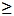  120 мм)
—
Радиографикалық немесе
ультрадыбыстық бақылау әдістер толық пісірілген жалғаулар үшін қолданылады
—
Қолмен орындайтын және жартылай автоматты пісіру үшін бір макро тегістеу "тоқта — баста" операциясына сәйкес келетін орында дайындалуы тиіс. Автоматты пісірумен жасалған үлгілерден 3 макро тегістеу дайындалады.
—
Жиектерін ажыратусыз бір өткелді бұрышты тігіспен (калибрмен) орындалған жалғаулар үшін сынаққа сынау қолданыладыТеңіз кемелерін сыныптау
және жасау қағидасына
752-қосымшаТеңіз кемелерін сыныптау
және жасау қағидасына
753-қосымша
Бақылау түрі
Бақылау мен сынақ көлемі
Ескертпе
Көзбен шолу және өлшейтін бақылау
Ультрадыбыстық бақылау
Капиллярлы дефектоскопия
Макротегістеуді бақылау
Макротегістеуді бақылау
тігістің 100 % ұзындығы
тігістің 100 % ұзындығы
тігістің 100 % ұзындығы
2 көлденең макро тегістеу
1 көлденең макро тегістеу
—
Ультрадыбыстық бақылау тек қана толық пісірілген жалғаулар үшін қолданылады
—
—
—Теңіз кемелерін сыныптау
және жасау қағидасына
754-қосымша
Негізгі металл
Негізгі металл
Негізгі металл
Дәнекерленген жалғаулардың қасиеттері
Дәнекерленген жалғаулардың қасиеттері
Дәнекерленген жалғаулардың қасиеттері
Тобы
Санаты
Сандық код
Созылу
Статикалық иілім
Статикалық иілім
Тобы
Санаты
Сандық код
Rm, МПа
Диаметр оправки Бүгі бұрышы2
Диаметр оправки Бүгі бұрышы2
Халықаралық қорытпалар
Халықаралық қорытпалар
Халықаралық қорытпалар
Халықаралық қорытпалар
Халықаралық қорытпалар
Халықаралық қорытпалар
22а
RA/WA
5754
190
3t
180
22Ь
RB/WB
5086
240
6t
180
22Ь
RC/WC
5083
5383 и 5456 5059
275
290
330
6t
6t
6t
180
23
RD/WD
6005А
6061
6082
170
170
170
7t
7t
7t
180
Ұлттық қорытпалар
Ұлттық қорытпалар
Ұлттық қорытпалар
Ұлттық қорытпалар
Ұлттық қорытпалар
Ұлттық қорытпалар
22а
R1/W1
1530
1851
3t
180
22b
R2/W2
R3/W3
R4/W4
1550
1561
1575
2751
305
360
6t
6t
6t
180
23
R5/W5
—
(AlSilMgMn)
170
7t
180
1 Қалыңдығы12,5 мм –ге дейін және қоса алғанда пісірілген жалғаулар үшін
2 Сынақтың нәтижелерін бағалау кезінде келесіні басшылыққа алу қажет: үлгінің беткі қабатында кез-келген бағытта қашықтығы 3 мм-ден артық бірде-бір сызат болмауы тиіс; үлгі жиектеріндегі сызаттар назарға алынбауы мүмкін, егер олардың пайда болуына пісірілмеу себепші болмаған жағдайда.
Ескертпе. t — үлгі қалыңдығы.
1 Қалыңдығы12,5 мм –ге дейін және қоса алғанда пісірілген жалғаулар үшін
2 Сынақтың нәтижелерін бағалау кезінде келесіні басшылыққа алу қажет: үлгінің беткі қабатында кез-келген бағытта қашықтығы 3 мм-ден артық бірде-бір сызат болмауы тиіс; үлгі жиектеріндегі сызаттар назарға алынбауы мүмкін, егер олардың пайда болуына пісірілмеу себепші болмаған жағдайда.
Ескертпе. t — үлгі қалыңдығы.
1 Қалыңдығы12,5 мм –ге дейін және қоса алғанда пісірілген жалғаулар үшін
2 Сынақтың нәтижелерін бағалау кезінде келесіні басшылыққа алу қажет: үлгінің беткі қабатында кез-келген бағытта қашықтығы 3 мм-ден артық бірде-бір сызат болмауы тиіс; үлгі жиектеріндегі сызаттар назарға алынбауы мүмкін, егер олардың пайда болуына пісірілмеу себепші болмаған жағдайда.
Ескертпе. t — үлгі қалыңдығы.
1 Қалыңдығы12,5 мм –ге дейін және қоса алғанда пісірілген жалғаулар үшін
2 Сынақтың нәтижелерін бағалау кезінде келесіні басшылыққа алу қажет: үлгінің беткі қабатында кез-келген бағытта қашықтығы 3 мм-ден артық бірде-бір сызат болмауы тиіс; үлгі жиектеріндегі сызаттар назарға алынбауы мүмкін, егер олардың пайда болуына пісірілмеу себепші болмаған жағдайда.
Ескертпе. t — үлгі қалыңдығы.
1 Қалыңдығы12,5 мм –ге дейін және қоса алғанда пісірілген жалғаулар үшін
2 Сынақтың нәтижелерін бағалау кезінде келесіні басшылыққа алу қажет: үлгінің беткі қабатында кез-келген бағытта қашықтығы 3 мм-ден артық бірде-бір сызат болмауы тиіс; үлгі жиектеріндегі сызаттар назарға алынбауы мүмкін, егер олардың пайда болуына пісірілмеу себепші болмаған жағдайда.
Ескертпе. t — үлгі қалыңдығы.
1 Қалыңдығы12,5 мм –ге дейін және қоса алғанда пісірілген жалғаулар үшін
2 Сынақтың нәтижелерін бағалау кезінде келесіні басшылыққа алу қажет: үлгінің беткі қабатында кез-келген бағытта қашықтығы 3 мм-ден артық бірде-бір сызат болмауы тиіс; үлгі жиектеріндегі сызаттар назарға алынбауы мүмкін, егер олардың пайда болуына пісірілмеу себепші болмаған жағдайда.
Ескертпе. t — үлгі қалыңдығы.Теңіз кемелерін сыныптау
және жасау қағидасына
755-қосымша
Сынақ кезіндегі сынама қалыңдығы t, мм
Негізгі металдың қалыңдығы бойынша мақұлдау саласы
Негізгі металдың қалыңдығы бойынша мақұлдау саласы
Сынақ кезіндегі сынама қалыңдығы t, мм
Бір және екі өткелді технология
Көп өткелді технология
t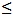 3
0,8t-дан 1,1t-ға дейін
t-дан 2t-ға дейін
3<t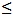 12
0,8t-дан 1,1t-ға дейін
3 мм-ден 2t-ға дейін
12<t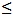 100
0,8t-дан 1,1t-ға дейін 
0,5t-дан 2t-ға дейін, бірақ
150 мм-ден көп емес
t>100
—
0,5-тен 1,5-ке дейін
Ескертпе. Егер СПС пісіру әдістерінің/үдерістерінің екі немесе одан да көп комбинацияларын қолдануды қарастырса, онда әрбір пісіру әдісімен/үдерісімен орындалған сынақ кезінде тіркелген тігістің қалыңдығы дәнекерлеудің жекелеген әдісі/үдерісі үшін мақұлдау саласын тағайындау кезінде негіз ретінде алынуы мүмкін.
Ескертпе. Егер СПС пісіру әдістерінің/үдерістерінің екі немесе одан да көп комбинацияларын қолдануды қарастырса, онда әрбір пісіру әдісімен/үдерісімен орындалған сынақ кезінде тіркелген тігістің қалыңдығы дәнекерлеудің жекелеген әдісі/үдерісі үшін мақұлдау саласын тағайындау кезінде негіз ретінде алынуы мүмкін.
Ескертпе. Егер СПС пісіру әдістерінің/үдерістерінің екі немесе одан да көп комбинацияларын қолдануды қарастырса, онда әрбір пісіру әдісімен/үдерісімен орындалған сынақ кезінде тіркелген тігістің қалыңдығы дәнекерлеудің жекелеген әдісі/үдерісі үшін мақұлдау саласын тағайындау кезінде негіз ретінде алынуы мүмкін.Теңіз кемелерін сыныптау
және жасау қағидасына
756-қосымша
Сынақ кезіндегі сынаманың диаметрі D, мм,1,2
Мақұлдау саласы
D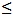 168,3
D> 168,3
от 0,5D до 2,0D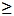 0,5 D және табақтар3
1D — құбырдың сыртқы диаметрі.
2 Мақұлдау саласына қатысты қалған талаптарды орындаған жағдайда, табақтарды дәнекерлеу туралы мақұлдау D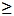 500 мм болатын құбырларды да пісіруге таралуы мүмкін.
3осы Қағиданың 7272-тармағы.
1D — құбырдың сыртқы диаметрі.
2 Мақұлдау саласына қатысты қалған талаптарды орындаған жағдайда, табақтарды дәнекерлеу туралы мақұлдау D500 мм болатын құбырларды да пісіруге таралуы мүмкін.
3осы Қағиданың 7272-тармағы.Теңіз кемелерін сыныптау
және жасау қағидасына
757-қосымша
Сынаманы дәнекерлеу кезіндегі тігістің типі
Сынаманы дәнекерле у кезіндегі тігістің орналасуы 1
Дәнекерлеудің мақұлданған кеңістіктік орналасуы және жалғау типтері
Дәнекерлеудің мақұлданған кеңістіктік орналасуы және жалғау типтері
Дәнекерлеудің мақұлданған кеңістіктік орналасуы және жалғау типтері
Дәнекерлеудің мақұлданған кеңістіктік орналасуы және жалғау типтері
Дәнекерлеудің мақұлданған кеңістіктік орналасуы және жалғау типтері
Дәнекерлеудің мақұлданған кеңістіктік орналасуы және жалғау типтері
Сынаманы дәнекерлеу кезіндегі тігістің типі
Сынаманы дәнекерле у кезіндегі тігістің орналасуы 1
Табақтар
Табақтар
Табақтар
Құбырлар
Құбырлар
Құбырлар
Сынаманы дәнекерлеу кезіндегі тігістің типі
Сынаманы дәнекерле у кезіндегі тігістің орналасуы 1
Түйістіріп жалғау
Бұрыштық тігіспен жалғау
Бұрыштық тігіспен жалғау
Түйістіріп жалғау
Бұрыштық тігіспен жалғау
Бұрыштық тігіспен жалғау
Сынаманы дәнекерлеу кезіндегі тігістің типі
Сынаманы дәнекерле у кезіндегі тігістің орналасуы 1
Түйістіріп жалғау
жиектерді мүшелеумен
жиектерді мүшелеусіз
Түйістіріп жалғау
жиектерді мүшелеумен
жиектерді мүшелеусіз
Түйістіру/ табақтар4 
Осы Қағиданың 298- қосымшасынд ағы суретке сәйкес сынама
РА
PC
PG
PF
РЕ
РА
PC
PG
PF
РЕ
РА, РВ,
РВ
PG
PF
PD
—
—
—
—
—
РА3
PC3
—
—
—
РВ
белгіленген 3,5
РВ
белгіленген, РВ бұрылатын 3,5
—
—
—
—
—
—
—
—
Бұрыштық /табақтарды мүшелемей.О сы қағиданың 300-қосымша сындағы суретке сәйкес сынама
РА
РВ
PG
PF
PD
—
—
—
—
—
—
—
—
—
—
РА
РВ
PG
PF
PD
—
—
—
—
—
—
—
—
—
—
—
РВ5
—
—
—
Бұрыштық /табақтарды мүшелемей.О сы қағиданың 300-қосымша сындағы суретке сәйкес сынама
РА
РВ
PG
PF
PD
—
—
—
—
—
РА
РВ
PG
PF
PD
—
—
—
—
—
—
—
—
—
—
РВ бұрылатын3,5
РВ белгіленген, РВ
бұрылатын3,5
—
—
—
—
—
—
—
—
Түйіскен/ құбырлар4Осы Қағида-ның 750-қосымша сына сәйкес сынама
РА
PC
PG
PF
H-L045
PA
PC
PG
PA, PF, PD
PA, PC, PF, PD
—
—
—
—
—
—
—
—
—
—
РА
PC
PG
PA, PF
Барлығы, PG басқасы
РВ бұрылатын5
РВ белгіленген, РВ бұрылатын 5 PG5 РВ, PF, PD5 Барлығы, PG5басқасы
РВ бұрылатын5
РВ белгіленген, РВ бұрылатын5
PG5 РВ, PF, PD5
Барлығы, PG5басқасы
Бұрыштық/құ бырлар Т, Y,К-бейнелі жиектерді мүшелеусіз құбырдың жалғаулары. Осы Қағиданың 738 қосымшасына сәйкес сынама
MW және SA пісіру үдерісі; құбырдыңосі тік
—
—
Барлығы, PG басқасы
—
—
Барлығы, PG басқасы
Бұрыштық/құ бырлар Т, Y,К-бейнелі жиектерді мүшелеусіз құбырдың жалғаулары. Осы Қағиданың 738 қосымшасына сәйкес сынама
А пісіру үдерісі; СПС сәйкес құбырдың осі
—
—
—
—
—
Сынақ кезінде бұрыштан ±300 -ғы құбыр осінің бағдары
Бұрыштық/құ бырлар Т, Y,К-бейнелі жиектерді мүшелеумен құбырдың жалғаулары. Осы Қағиданың 7- қосымшасына сәйкес сынама
MW және SA пісіру үдерісі; құбырдыңтік осі
Барлығы, PG басқасы
Барлығы, PG басқасы
—
Барлығы, PG басқасы
Барлығы, PG басқасы
—
Бұрыштық/құ бырлар Т, Y,К-бейнелі жиектерді мүшелеумен құбырдың жалғаулары. Осы Қағиданың 7- қосымшасына сәйкес сынама
А пісіру үдерісі; СПС сәйкес құбырдың осі
—
—
—
—
Сынақ кезінде бұрыштан ±300-ғы құбыр осінің бағдары
—
1 Сынақ кезіндегі тігістің кеңістіктік орналасуының белгілері ИСО 6947 сәйкес келеді. 2 Кестенің талабы қолмен және жартылай автоматты дәнекерлеуге жүзеге асырылады. Автоматты дәнекерлеу үшін осы Қағиданың 7271-тармағының нұсқауларын басшылыққа алу керек.
3.Осы Қағиданың 7246-тармағының талаптарымен орнатылған қосымша шектеулерді ескере отырып.
4 Мақұлдау тек сыртқы диаметрі 500 мм-ден астам болатын құбырлар үшін ғана жарамды.
5 Осы Қағиданың 7278 және4249-тармақтарының талаптарымен орнатылған қосымша шектеулерді ескере отырып.
1 Сынақ кезіндегі тігістің кеңістіктік орналасуының белгілері ИСО 6947 сәйкес келеді. 2 Кестенің талабы қолмен және жартылай автоматты дәнекерлеуге жүзеге асырылады. Автоматты дәнекерлеу үшін осы Қағиданың 7271-тармағының нұсқауларын басшылыққа алу керек.
3.Осы Қағиданың 7246-тармағының талаптарымен орнатылған қосымша шектеулерді ескере отырып.
4 Мақұлдау тек сыртқы диаметрі 500 мм-ден астам болатын құбырлар үшін ғана жарамды.
5 Осы Қағиданың 7278 және4249-тармақтарының талаптарымен орнатылған қосымша шектеулерді ескере отырып.
1 Сынақ кезіндегі тігістің кеңістіктік орналасуының белгілері ИСО 6947 сәйкес келеді. 2 Кестенің талабы қолмен және жартылай автоматты дәнекерлеуге жүзеге асырылады. Автоматты дәнекерлеу үшін осы Қағиданың 7271-тармағының нұсқауларын басшылыққа алу керек.
3.Осы Қағиданың 7246-тармағының талаптарымен орнатылған қосымша шектеулерді ескере отырып.
4 Мақұлдау тек сыртқы диаметрі 500 мм-ден астам болатын құбырлар үшін ғана жарамды.
5 Осы Қағиданың 7278 және4249-тармақтарының талаптарымен орнатылған қосымша шектеулерді ескере отырып.
1 Сынақ кезіндегі тігістің кеңістіктік орналасуының белгілері ИСО 6947 сәйкес келеді. 2 Кестенің талабы қолмен және жартылай автоматты дәнекерлеуге жүзеге асырылады. Автоматты дәнекерлеу үшін осы Қағиданың 7271-тармағының нұсқауларын басшылыққа алу керек.
3.Осы Қағиданың 7246-тармағының талаптарымен орнатылған қосымша шектеулерді ескере отырып.
4 Мақұлдау тек сыртқы диаметрі 500 мм-ден астам болатын құбырлар үшін ғана жарамды.
5 Осы Қағиданың 7278 және4249-тармақтарының талаптарымен орнатылған қосымша шектеулерді ескере отырып.
1 Сынақ кезіндегі тігістің кеңістіктік орналасуының белгілері ИСО 6947 сәйкес келеді. 2 Кестенің талабы қолмен және жартылай автоматты дәнекерлеуге жүзеге асырылады. Автоматты дәнекерлеу үшін осы Қағиданың 7271-тармағының нұсқауларын басшылыққа алу керек.
3.Осы Қағиданың 7246-тармағының талаптарымен орнатылған қосымша шектеулерді ескере отырып.
4 Мақұлдау тек сыртқы диаметрі 500 мм-ден астам болатын құбырлар үшін ғана жарамды.
5 Осы Қағиданың 7278 және4249-тармақтарының талаптарымен орнатылған қосымша шектеулерді ескере отырып.
1 Сынақ кезіндегі тігістің кеңістіктік орналасуының белгілері ИСО 6947 сәйкес келеді. 2 Кестенің талабы қолмен және жартылай автоматты дәнекерлеуге жүзеге асырылады. Автоматты дәнекерлеу үшін осы Қағиданың 7271-тармағының нұсқауларын басшылыққа алу керек.
3.Осы Қағиданың 7246-тармағының талаптарымен орнатылған қосымша шектеулерді ескере отырып.
4 Мақұлдау тек сыртқы диаметрі 500 мм-ден астам болатын құбырлар үшін ғана жарамды.
5 Осы Қағиданың 7278 және4249-тармақтарының талаптарымен орнатылған қосымша шектеулерді ескере отырып.
1 Сынақ кезіндегі тігістің кеңістіктік орналасуының белгілері ИСО 6947 сәйкес келеді. 2 Кестенің талабы қолмен және жартылай автоматты дәнекерлеуге жүзеге асырылады. Автоматты дәнекерлеу үшін осы Қағиданың 7271-тармағының нұсқауларын басшылыққа алу керек.
3.Осы Қағиданың 7246-тармағының талаптарымен орнатылған қосымша шектеулерді ескере отырып.
4 Мақұлдау тек сыртқы диаметрі 500 мм-ден астам болатын құбырлар үшін ғана жарамды.
5 Осы Қағиданың 7278 және4249-тармақтарының талаптарымен орнатылған қосымша шектеулерді ескере отырып.
1 Сынақ кезіндегі тігістің кеңістіктік орналасуының белгілері ИСО 6947 сәйкес келеді. 2 Кестенің талабы қолмен және жартылай автоматты дәнекерлеуге жүзеге асырылады. Автоматты дәнекерлеу үшін осы Қағиданың 7271-тармағының нұсқауларын басшылыққа алу керек.
3.Осы Қағиданың 7246-тармағының талаптарымен орнатылған қосымша шектеулерді ескере отырып.
4 Мақұлдау тек сыртқы диаметрі 500 мм-ден астам болатын құбырлар үшін ғана жарамды.
5 Осы Қағиданың 7278 және4249-тармақтарының талаптарымен орнатылған қосымша шектеулерді ескере отырып.Теңіз кемелерін сыныптау
және жасау қағидасына
758-қосымша
Мақұлдау бойынша сынақ кезіндегі сынама дәнекерлеудің типі
Мақұлдау бойынша сынақ кезіндегі сынама дәнекерлеудің типі
Мақұлдау бойынша сынақ кезіндегі сынама дәнекерлеудің типі
Мақұлдаудың облысы
Мақұлдаудың облысы
Мақұлдаудың облысы
Мақұлдаудың облысы
Мақұлдаудың облысы
Мақұлдаудың облысы
Мақұлдаудың облысы
Мақұлдаудың облысы
Мақұлдаудың облысы
Мақұлдаудың облысы
Мақұлдау бойынша сынақ кезіндегі сынама дәнекерлеудің типі
Мақұлдау бойынша сынақ кезіндегі сынама дәнекерлеудің типі
Мақұлдау бойынша сынақ кезіндегі сынама дәнекерлеудің типі
Табақшалар (Р)
Табақшалар (Р)
Табақшалар (Р)
Табақшалар (Р)
Табақшалар (Р)
Табақшалар (Р)
Табақшалар (Р)
Құбырлар (Т)
Құбырлар (Т)
Құбырлар (Т)
Мақұлдау бойынша сынақ кезіндегі сынама дәнекерлеудің типі
Мақұлдау бойынша сынақ кезіндегі сынама дәнекерлеудің типі
Мақұлдау бойынша сынақ кезіндегі сынама дәнекерлеудің типі
Жапсарлы дәнекерлеу
Жапсарлы дәнекерлеу
Жапсарлы дәнекерлеу
Жапсарлы дәнекерлеу
Т-образные соединения (BW)
Т-образные соединения (BW)
Бұрыштық валикті тігіспен диектері н бұзбай жалғау(F W)
Түйiстiру Қосулары
Түйiстiру Қосулары
Қосатын бұрыштық жiкпен нения (калибром ) (FW)
Мақұлдау бойынша сынақ кезіндегі сынама дәнекерлеудің типі
Мақұлдау бойынша сынақ кезіндегі сынама дәнекерлеудің типі
Мақұлдау бойынша сынақ кезіндегі сынама дәнекерлеудің типі
Бір жағынан дәнекерлеу
Бір жағынан дәнекерлеу
Екі жағынан дәнекерлеу
Екі жағынан дәнекерлеу
Бір жақпен дәнекерлеу
Екі жағынан дәнекерлеу
Бұрыштық валикті тігіспен диектері н бұзбай жалғау(F W)
Бiр жақты дәнекерлеу стороны
Бiр жақты дәнекерлеу стороны
Қосатын бұрыштық жiкпен нения (калибром ) (FW)
Мақұлдау бойынша сынақ кезіндегі сынама дәнекерлеудің типі
Мақұлдау бойынша сынақ кезіндегі сынама дәнекерлеудің типі
Мақұлдау бойынша сынақ кезіндегі сынама дәнекерлеудің типі
астарлармен (mb)
астарларсыз (nb)
строжкамен (gg)
сторожкасыз (ng)
Бір жақпен дәнекерлеу
Екі жағынан дәнекерлеу
Бұрыштық валикті тігіспен диектері н бұзбай жалғау(F W)
астарлаумен (mb)
астарлаусыз (nb)
Қосатын бұрыштық жiкпен нения (калибром ) (FW)
Түйiстiру парақтард ың Ниясына (BW)
Бiр жағынан дәнекерле у (ss)
астында қойма Қами (mb)
*
—
х
х
—
х
х
—
—
х
Түйiстiру парақтард ың Ниясына (BW)
Бiр жағынан дәнекерле у (ss)
без подкладок (nb)
х
*
х
х
х
х
х
—
—
х
Түйiстiру парақтард ың Ниясына (BW)
Екi тараптармен дәнекерлеу (bs)
строжкамен (gg)
—
—
*
х
х
х
х
—
—
х
Түйiстiру парақтард ың Ниясына (BW)
Екi тараптармен дәнекерлеу (bs)
строжкаларсыз (ng)
—
—
—
*
—
х
х
—
—
х
Түйiстiру соединесi тұрбаларды ң Ниясына (BW)
Бiр жағынан дәнекерл еу
астында қойма Қами (mb)
х
—
х
х
—
х
х
*
—
х
Түйiстiру соединесi тұрбаларды ң Ниясына (BW)
Бiр жағынан дәнекерл еу
астында қалаулар (nb)
х
х
х
х
х
х
х
х
*
х
Т - тип қосатын шеттердiң ретпен түлкiнi ненияға (BW)
Бiр жағынан дәнекерлеу (ss )
Бiр жағынан дәнекерлеу (ss )
—
—
—
—
*
х
х
—
—
х
Т - тип қосатын шеттердiң ретпен түлкiнi ненияға (BW)
Екi тараптармен дәнекерлеу (bs)
Екi тараптармен дәнекерлеу (bs)
—
—
—
—
—
*
х
—
—
х
Қосатын бұрышты Нияға (FW ) (калиб) жiкпен вым
Пластиналар (Р)
Пластиналар (Р)
—
—
—
—
—
—
*
—
—
х
Қосатын бұрышты Нияға (FW ) (калиб) жiкпен вым
Құбырлар (Т)
Құбырлар (Т)
—
—
—
—
—
—
х
—
—
*
Шартты белгілер:
*— СПС үшiн сынау нәтижелерi бойынша тiкелей мақұлдайтын дәнекерленген қосулардың типтерi;
х— СПС үшiн (қосымша сынауларсыз) мақұлдау саласы бойынша мақұлданған дәнекерленген қосулардың типтерi;
— — СПС үшiн мақұлдауға жатпайтын дәнекерленген қосулардың типтерi.
1Түйінді дәнекерлеп жадғау бойынша мақұлдау саласының жиек мүшесінің құбырымен жалғауды байқау құбырларды жапсарлы жалғауға ұқсас орнатылады.
Ескерту. Жақшалардағы белгiлер осы Қағиданың 747-қосымшасы сәйкес келедi.
Шартты белгілер:
*— СПС үшiн сынау нәтижелерi бойынша тiкелей мақұлдайтын дәнекерленген қосулардың типтерi;
х— СПС үшiн (қосымша сынауларсыз) мақұлдау саласы бойынша мақұлданған дәнекерленген қосулардың типтерi;
— — СПС үшiн мақұлдауға жатпайтын дәнекерленген қосулардың типтерi.
1Түйінді дәнекерлеп жадғау бойынша мақұлдау саласының жиек мүшесінің құбырымен жалғауды байқау құбырларды жапсарлы жалғауға ұқсас орнатылады.
Ескерту. Жақшалардағы белгiлер осы Қағиданың 747-қосымшасы сәйкес келедi.
Шартты белгілер:
*— СПС үшiн сынау нәтижелерi бойынша тiкелей мақұлдайтын дәнекерленген қосулардың типтерi;
х— СПС үшiн (қосымша сынауларсыз) мақұлдау саласы бойынша мақұлданған дәнекерленген қосулардың типтерi;
— — СПС үшiн мақұлдауға жатпайтын дәнекерленген қосулардың типтерi.
1Түйінді дәнекерлеп жадғау бойынша мақұлдау саласының жиек мүшесінің құбырымен жалғауды байқау құбырларды жапсарлы жалғауға ұқсас орнатылады.
Ескерту. Жақшалардағы белгiлер осы Қағиданың 747-қосымшасы сәйкес келедi.
Шартты белгілер:
*— СПС үшiн сынау нәтижелерi бойынша тiкелей мақұлдайтын дәнекерленген қосулардың типтерi;
х— СПС үшiн (қосымша сынауларсыз) мақұлдау саласы бойынша мақұлданған дәнекерленген қосулардың типтерi;
— — СПС үшiн мақұлдауға жатпайтын дәнекерленген қосулардың типтерi.
1Түйінді дәнекерлеп жадғау бойынша мақұлдау саласының жиек мүшесінің құбырымен жалғауды байқау құбырларды жапсарлы жалғауға ұқсас орнатылады.
Ескерту. Жақшалардағы белгiлер осы Қағиданың 747-қосымшасы сәйкес келедi.
Шартты белгілер:
*— СПС үшiн сынау нәтижелерi бойынша тiкелей мақұлдайтын дәнекерленген қосулардың типтерi;
х— СПС үшiн (қосымша сынауларсыз) мақұлдау саласы бойынша мақұлданған дәнекерленген қосулардың типтерi;
— — СПС үшiн мақұлдауға жатпайтын дәнекерленген қосулардың типтерi.
1Түйінді дәнекерлеп жадғау бойынша мақұлдау саласының жиек мүшесінің құбырымен жалғауды байқау құбырларды жапсарлы жалғауға ұқсас орнатылады.
Ескерту. Жақшалардағы белгiлер осы Қағиданың 747-қосымшасы сәйкес келедi.
Шартты белгілер:
*— СПС үшiн сынау нәтижелерi бойынша тiкелей мақұлдайтын дәнекерленген қосулардың типтерi;
х— СПС үшiн (қосымша сынауларсыз) мақұлдау саласы бойынша мақұлданған дәнекерленген қосулардың типтерi;
— — СПС үшiн мақұлдауға жатпайтын дәнекерленген қосулардың типтерi.
1Түйінді дәнекерлеп жадғау бойынша мақұлдау саласының жиек мүшесінің құбырымен жалғауды байқау құбырларды жапсарлы жалғауға ұқсас орнатылады.
Ескерту. Жақшалардағы белгiлер осы Қағиданың 747-қосымшасы сәйкес келедi.
Шартты белгілер:
*— СПС үшiн сынау нәтижелерi бойынша тiкелей мақұлдайтын дәнекерленген қосулардың типтерi;
х— СПС үшiн (қосымша сынауларсыз) мақұлдау саласы бойынша мақұлданған дәнекерленген қосулардың типтерi;
— — СПС үшiн мақұлдауға жатпайтын дәнекерленген қосулардың типтерi.
1Түйінді дәнекерлеп жадғау бойынша мақұлдау саласының жиек мүшесінің құбырымен жалғауды байқау құбырларды жапсарлы жалғауға ұқсас орнатылады.
Ескерту. Жақшалардағы белгiлер осы Қағиданың 747-қосымшасы сәйкес келедi.
Шартты белгілер:
*— СПС үшiн сынау нәтижелерi бойынша тiкелей мақұлдайтын дәнекерленген қосулардың типтерi;
х— СПС үшiн (қосымша сынауларсыз) мақұлдау саласы бойынша мақұлданған дәнекерленген қосулардың типтерi;
— — СПС үшiн мақұлдауға жатпайтын дәнекерленген қосулардың типтерi.
1Түйінді дәнекерлеп жадғау бойынша мақұлдау саласының жиек мүшесінің құбырымен жалғауды байқау құбырларды жапсарлы жалғауға ұқсас орнатылады.
Ескерту. Жақшалардағы белгiлер осы Қағиданың 747-қосымшасы сәйкес келедi.
Шартты белгілер:
*— СПС үшiн сынау нәтижелерi бойынша тiкелей мақұлдайтын дәнекерленген қосулардың типтерi;
х— СПС үшiн (қосымша сынауларсыз) мақұлдау саласы бойынша мақұлданған дәнекерленген қосулардың типтерi;
— — СПС үшiн мақұлдауға жатпайтын дәнекерленген қосулардың типтерi.
1Түйінді дәнекерлеп жадғау бойынша мақұлдау саласының жиек мүшесінің құбырымен жалғауды байқау құбырларды жапсарлы жалғауға ұқсас орнатылады.
Ескерту. Жақшалардағы белгiлер осы Қағиданың 747-қосымшасы сәйкес келедi.
Шартты белгілер:
*— СПС үшiн сынау нәтижелерi бойынша тiкелей мақұлдайтын дәнекерленген қосулардың типтерi;
х— СПС үшiн (қосымша сынауларсыз) мақұлдау саласы бойынша мақұлданған дәнекерленген қосулардың типтерi;
— — СПС үшiн мақұлдауға жатпайтын дәнекерленген қосулардың типтерi.
1Түйінді дәнекерлеп жадғау бойынша мақұлдау саласының жиек мүшесінің құбырымен жалғауды байқау құбырларды жапсарлы жалғауға ұқсас орнатылады.
Ескерту. Жақшалардағы белгiлер осы Қағиданың 747-қосымшасы сәйкес келедi.
Шартты белгілер:
*— СПС үшiн сынау нәтижелерi бойынша тiкелей мақұлдайтын дәнекерленген қосулардың типтерi;
х— СПС үшiн (қосымша сынауларсыз) мақұлдау саласы бойынша мақұлданған дәнекерленген қосулардың типтерi;
— — СПС үшiн мақұлдауға жатпайтын дәнекерленген қосулардың типтерi.
1Түйінді дәнекерлеп жадғау бойынша мақұлдау саласының жиек мүшесінің құбырымен жалғауды байқау құбырларды жапсарлы жалғауға ұқсас орнатылады.
Ескерту. Жақшалардағы белгiлер осы Қағиданың 747-қосымшасы сәйкес келедi.
Шартты белгілер:
*— СПС үшiн сынау нәтижелерi бойынша тiкелей мақұлдайтын дәнекерленген қосулардың типтерi;
х— СПС үшiн (қосымша сынауларсыз) мақұлдау саласы бойынша мақұлданған дәнекерленген қосулардың типтерi;
— — СПС үшiн мақұлдауға жатпайтын дәнекерленген қосулардың типтерi.
1Түйінді дәнекерлеп жадғау бойынша мақұлдау саласының жиек мүшесінің құбырымен жалғауды байқау құбырларды жапсарлы жалғауға ұқсас орнатылады.
Ескерту. Жақшалардағы белгiлер осы Қағиданың 747-қосымшасы сәйкес келедi.
Шартты белгілер:
*— СПС үшiн сынау нәтижелерi бойынша тiкелей мақұлдайтын дәнекерленген қосулардың типтерi;
х— СПС үшiн (қосымша сынауларсыз) мақұлдау саласы бойынша мақұлданған дәнекерленген қосулардың типтерi;
— — СПС үшiн мақұлдауға жатпайтын дәнекерленген қосулардың типтерi.
1Түйінді дәнекерлеп жадғау бойынша мақұлдау саласының жиек мүшесінің құбырымен жалғауды байқау құбырларды жапсарлы жалғауға ұқсас орнатылады.
Ескерту. Жақшалардағы белгiлер осы Қағиданың 747-қосымшасы сәйкес келедi.Теңіз кемелерін сыныптау
және жасау қағидасына
759-қосымша
Қоректену параметрі
Номиналды мәндерден ауытқу
Номиналды мәндерден ауытқу
Номиналды мәндерден ауытқу
Созылмалы, %
Қысқа мерзімді
Қысқа мерзімді
%
Уақыт, с
Кернеу (айнымалы тоқ)
Жиілік
+6...-10
±5
±20
±10
1,5
5
Кернеу
(тұрақты тоқ)
±10
5 10
Тоқ жүрудің циклдық ауытқуыТеңіз кемелерін сыныптау
және жасау қағидасына
760-қосымша
Сигнал
Түсі 
Символ
Машина үй-жайларынан басқа орындарда өртті анықтау туралы сигнал беру
Қызыл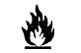 
Машина үй-жайларында өртті анықтау туралы сигнал беру
Қызыл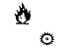 
Көлемді өртті сөндіру жүйесін іске қосу туралы сақтандыру сигналын беру
Қызыл
CО2 HALОN AEROSOL
АШС сигналы
Сары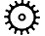 
Рульдік құрылғының істен шығуы
Сары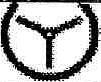 
льяльных құдықтардағы су деңгейі
Сары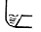 
Машина үй-жайы құрамының іс-әрекетке қабілеттілігін бақылау туралы сигнал беру
Сары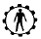 
Телефон
Ақ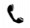 
Машиналы телеграф. Пәрмен беру
Ақ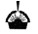 Теңіз кемелерін сыныптау
және жасау қағидасына
761-қосымша
№ п/п
Сигнал түрі
1
2
3
4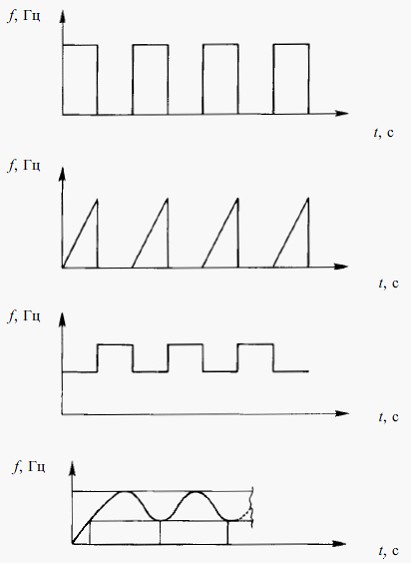 Теңіз кемелерін сыныптау
және жасау қағидасына
762-қосымша
№ р/п
Бақыланатын параметр
1:-шi топ индикация, Апс, автоматты төмендету жүктемелер
2: Мати топ - ческий сигналдың беруi бар резервтегi үрлегiштерiн iң жiберуi Апс
3:-шi топ ма - қозғаушының тоқтауы тическая
1
1)
2)
3)
4)
2
1)
2
3
4
5
6
7
8
9
3
1)
2)
3
1)
2)
3)
3)
4
1)
2)
3)
4)
5
1)
6
1)
2)
3)
4)
7
1)
2)
3)
8
1)
2)
3)
9
1)
2)
3)
4)
101)
2)
3)
11
12
13
14
15
Жанармай жүйе
Отынның қысымы (қозғаушыға кiруге) сүзгiден кейiн
Биiк қысымның жанармай үрлегiштерiнiң алдында отынның (температура ) тұтқырлығы
Биiк қысымның құбырларынан отынның ағып кетуi
Шығын цистернанадғы отынның деңгейi
Жағатын майды жүйе
Рамалық және таяныш мойынтiректерге жағатын майды қысым
Крейцкропфты мойынтірекке жағатын майды қысым
Таратушы білікке2 жағатын майдың қысымы
Таратушы білікке2 жағатын майдың температурасы
Қозғаушыға кiруде жағатын майдың температурасы
Таяныш мойынтiректiң салымдарының температурасы немесе мойынтіректен шығатын есiктегi жағатын майдың температурасы
Рамалық шығатын есiктегi жағатын майды тңемпература, бұлғақты, Крейцкопфты мойынтіректер немесе картередегі3 тұманының май
шоғырландыруы
Әрбiр лубрикатордан шығуындағы цилиндрлардың жағатын майын ағын
Ағынды - циркуляциялық цистернада4 майының деңгейi
Турбо қыздырғыш
Турбоқыздырғышқа кіретін кездегі жағатын майдың қысымы
Турбоқыздырғыштың сойынтірегінің шығуындағы жағатын майдың температурасы
Турбо қыздырғыштың айналу жиiлiгi
Поршендерді салқындату жүйесi
Қозғалтқышқа5 кірудегі сұйық, мұздатқыш поршеннің қысымы,
Әрбiр поршеннан шығудағы сұйық, поршенді салқындатқыштың температурасы,
Әрбiр поршеннан шығудағы сұйық, поршенді салқындатқыштың ағыны
Кең цистернада сұйықтың, поршенді салқындатқыштың деңгейi,
Борт сыртындағы сумен салқындату жүйесi
Борт сыртындағы судың қысымы
Цилиндрлерді тұщы сумен салқындату жүйесі
Магистралдi құбырға кірудегі суды салқындату қысымы
Әрбiр цилиндрден7 шығуындағы суды салқындату температурасы
Тұщы мұздатқыш судағы майдың болуы8
Кең цистернадағы цилиндрларды салқындататын судың деңгейі
Iске қосқыш ауаның және ауаны басқару жүйесi
Басты iске қосқыш клапанының алдында iске қосқыш ауаның қысымы
Қозғалтқышты басқару жүйесiндегi басқарудың ауа
қысымы
Қозғалтқышты шұғыл тоқтату жүйесін басқарудың ауа қысымы
Үрлейтін ауа жүйесі
Ресивердегі үрлейтін ауаның қысымы
Поршен астындағы және үрлеуші кеңістіктердегі температура (жану)
Үрлейтін ауаның ресиверіндегі су деңгейі
Шығатын газдардың жүйесі
Әрбір цилиндрдің шығуындағы шығатын газдың температурасы
Әрбір цилиндрдің шығуындағы шығатын газдың температурасы, орташа мәннен ауытқуы
Әрбір турбо қыздырығыштың кіруіндегі шығарылатын газдың температурасы
Әрбір турбо қыздырығыштың шығуындағы шығарылатын газдың температурасы
Форсункалардың салқындату жүйесi
Форсункалардың салқындату жүйесiндегi сұйықтың қысымы
Форсункалардың салқындату жүйесiндегi сұйықтың температурасы
Кең цистернадағы форсункалардың мұздатқыш сұйығының деңгейi
Қозғалтқыштың айналу жиілігі/бағыты
Қозғалтқыштың берілген тапсырмаға қарсы айналуы
Қозғалтқыштың айналу жиiлiгiнiң рұқсат етілгеннен асып кетуi
Басқару жүйелерiнiң қоректенуiнің, қорғаудың ақаулығы және АШС
Машина үй-жайында газдың шоғырлануы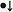 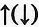 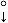 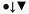 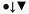 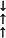 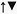 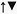 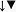 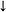 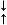 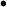 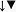 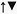 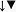 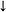 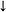 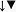 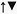 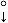 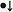 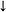 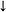 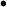 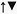 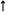 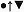 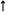 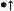 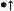 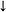 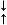 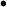 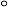 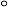 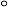 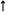 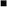 
—
—
—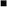 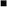 
—
—
—
—
—
—
—
—
—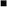 
—
—
—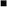 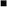 
—
—
—
—
—
—
—
—
—
—
—
—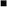 
—
—
—
—
—
_
_
—
—
—
—
х
х
х
—
—
х
—
—
—
—
—
—
—
—
—
—
—
—
—
—
—
—
—
—
—
—
—
—
—
—
—
—
—
—
—
—
—
—
х
—
—
—
Ескерту. Параметрлердiң топтары үшiн 1 индикацияның жүйелерi, АШСжәне (жүктеменiң төмендетуiне) қорғау үшiн ортақ датчик ескерiледi;
резервтегi үрлегiштердiң автоматты жiберудi жүйесiнiң 2 датчигiнiң параметрлерiнiң топтары үшiн;
(қозғаушының тоқтауы) қорғаудың жүйесiнiң 3 датчигiнiң параметрлерiнiң топтары үшiн.
Шартты белгiлер:
?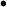 — қашықтық индикациясы;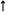 — табыста жоғарғы шектi мәннiң параметрiмен АШС сигнал;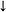 — табыста жоғарғы шектi мәннiң параметрiмен АШС сигнал;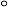 — АШС сигнал;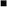 — резервтегi үрлегiштердiң автоматты жiберуi;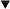 — жүктеменiң төмендетуi;
х — қозғаушының тоқтауы.
1 Сонымен бiрге асыра толтырудың мүмкiндiктерiнiң жанында жоғарғы деңгей бойынша сигнализация көзделуі тиіс.
2 Бөлек жағатын май жүйелерi болған кезде
3 Қуаты 2250 квт астам немесе немесе цилиндрінің диаметрi 300 м астам қозғалтқыштар үшін.
4 Жағатын майдың бiрнеше жүйелерi болған кезде әрбiр жүйе үшiн жеке АШС сигналы көзделуі (таратушы белдiк, клапан иiнағаштары үшiн) тиіс.
5 егер мұздатқыш сұйық циркуляциялық май болып табылса жүктемені төмендету талап етілмейді.
6 мүмкiндiктер, қозғаушы, сұйықтың ағынының бақылауының жүзеге асыруын конструкция, мұздатқыш пiскек артынан, пiскектердiң жылулық күйдi бақылауының талғаулы шараларының қабылдануына рұқсат етiледi.
7 Жеке бекiткiш клапандарсыз суытқыштың ортақ цилиндрлi төлкелерiнiң бар болуы.
8 Жылу алмастырғыш аппаратты отындардағы мұздатқыш суы және жағатын майды қолдану.
9 Екі жанармайлы қозғалтқышты (сұйық отын газ) қондырғыны қолдананғанда талап етіледі.
Ескерту. Параметрлердiң топтары үшiн 1 индикацияның жүйелерi, АШСжәне (жүктеменiң төмендетуiне) қорғау үшiн ортақ датчик ескерiледi;
резервтегi үрлегiштердiң автоматты жiберудi жүйесiнiң 2 датчигiнiң параметрлерiнiң топтары үшiн;
(қозғаушының тоқтауы) қорғаудың жүйесiнiң 3 датчигiнiң параметрлерiнiң топтары үшiн.
Шартты белгiлер:
?— қашықтық индикациясы;— табыста жоғарғы шектi мәннiң параметрiмен АШС сигнал;— табыста жоғарғы шектi мәннiң параметрiмен АШС сигнал;— АШС сигнал;— резервтегi үрлегiштердiң автоматты жiберуi;— жүктеменiң төмендетуi;
х — қозғаушының тоқтауы.
1 Сонымен бiрге асыра толтырудың мүмкiндiктерiнiң жанында жоғарғы деңгей бойынша сигнализация көзделуі тиіс.
2 Бөлек жағатын май жүйелерi болған кезде
3 Қуаты 2250 квт астам немесе немесе цилиндрінің диаметрi 300 м астам қозғалтқыштар үшін.
4 Жағатын майдың бiрнеше жүйелерi болған кезде әрбiр жүйе үшiн жеке АШС сигналы көзделуі (таратушы белдiк, клапан иiнағаштары үшiн) тиіс.
5 егер мұздатқыш сұйық циркуляциялық май болып табылса жүктемені төмендету талап етілмейді.
6 мүмкiндiктер, қозғаушы, сұйықтың ағынының бақылауының жүзеге асыруын конструкция, мұздатқыш пiскек артынан, пiскектердiң жылулық күйдi бақылауының талғаулы шараларының қабылдануына рұқсат етiледi.
7 Жеке бекiткiш клапандарсыз суытқыштың ортақ цилиндрлi төлкелерiнiң бар болуы.
8 Жылу алмастырғыш аппаратты отындардағы мұздатқыш суы және жағатын майды қолдану.
9 Екі жанармайлы қозғалтқышты (сұйық отын газ) қондырғыны қолдананғанда талап етіледі.
Ескерту. Параметрлердiң топтары үшiн 1 индикацияның жүйелерi, АШСжәне (жүктеменiң төмендетуiне) қорғау үшiн ортақ датчик ескерiледi;
резервтегi үрлегiштердiң автоматты жiберудi жүйесiнiң 2 датчигiнiң параметрлерiнiң топтары үшiн;
(қозғаушының тоқтауы) қорғаудың жүйесiнiң 3 датчигiнiң параметрлерiнiң топтары үшiн.
Шартты белгiлер:
?— қашықтық индикациясы;— табыста жоғарғы шектi мәннiң параметрiмен АШС сигнал;— табыста жоғарғы шектi мәннiң параметрiмен АШС сигнал;— АШС сигнал;— резервтегi үрлегiштердiң автоматты жiберуi;— жүктеменiң төмендетуi;
х — қозғаушының тоқтауы.
1 Сонымен бiрге асыра толтырудың мүмкiндiктерiнiң жанында жоғарғы деңгей бойынша сигнализация көзделуі тиіс.
2 Бөлек жағатын май жүйелерi болған кезде
3 Қуаты 2250 квт астам немесе немесе цилиндрінің диаметрi 300 м астам қозғалтқыштар үшін.
4 Жағатын майдың бiрнеше жүйелерi болған кезде әрбiр жүйе үшiн жеке АШС сигналы көзделуі (таратушы белдiк, клапан иiнағаштары үшiн) тиіс.
5 егер мұздатқыш сұйық циркуляциялық май болып табылса жүктемені төмендету талап етілмейді.
6 мүмкiндiктер, қозғаушы, сұйықтың ағынының бақылауының жүзеге асыруын конструкция, мұздатқыш пiскек артынан, пiскектердiң жылулық күйдi бақылауының талғаулы шараларының қабылдануына рұқсат етiледi.
7 Жеке бекiткiш клапандарсыз суытқыштың ортақ цилиндрлi төлкелерiнiң бар болуы.
8 Жылу алмастырғыш аппаратты отындардағы мұздатқыш суы және жағатын майды қолдану.
9 Екі жанармайлы қозғалтқышты (сұйық отын газ) қондырғыны қолдананғанда талап етіледі.
Ескерту. Параметрлердiң топтары үшiн 1 индикацияның жүйелерi, АШСжәне (жүктеменiң төмендетуiне) қорғау үшiн ортақ датчик ескерiледi;
резервтегi үрлегiштердiң автоматты жiберудi жүйесiнiң 2 датчигiнiң параметрлерiнiң топтары үшiн;
(қозғаушының тоқтауы) қорғаудың жүйесiнiң 3 датчигiнiң параметрлерiнiң топтары үшiн.
Шартты белгiлер:
?— қашықтық индикациясы;— табыста жоғарғы шектi мәннiң параметрiмен АШС сигнал;— табыста жоғарғы шектi мәннiң параметрiмен АШС сигнал;— АШС сигнал;— резервтегi үрлегiштердiң автоматты жiберуi;— жүктеменiң төмендетуi;
х — қозғаушының тоқтауы.
1 Сонымен бiрге асыра толтырудың мүмкiндiктерiнiң жанында жоғарғы деңгей бойынша сигнализация көзделуі тиіс.
2 Бөлек жағатын май жүйелерi болған кезде
3 Қуаты 2250 квт астам немесе немесе цилиндрінің диаметрi 300 м астам қозғалтқыштар үшін.
4 Жағатын майдың бiрнеше жүйелерi болған кезде әрбiр жүйе үшiн жеке АШС сигналы көзделуі (таратушы белдiк, клапан иiнағаштары үшiн) тиіс.
5 егер мұздатқыш сұйық циркуляциялық май болып табылса жүктемені төмендету талап етілмейді.
6 мүмкiндiктер, қозғаушы, сұйықтың ағынының бақылауының жүзеге асыруын конструкция, мұздатқыш пiскек артынан, пiскектердiң жылулық күйдi бақылауының талғаулы шараларының қабылдануына рұқсат етiледi.
7 Жеке бекiткiш клапандарсыз суытқыштың ортақ цилиндрлi төлкелерiнiң бар болуы.
8 Жылу алмастырғыш аппаратты отындардағы мұздатқыш суы және жағатын майды қолдану.
9 Екі жанармайлы қозғалтқышты (сұйық отын газ) қондырғыны қолдананғанда талап етіледі.
Ескерту. Параметрлердiң топтары үшiн 1 индикацияның жүйелерi, АШСжәне (жүктеменiң төмендетуiне) қорғау үшiн ортақ датчик ескерiледi;
резервтегi үрлегiштердiң автоматты жiберудi жүйесiнiң 2 датчигiнiң параметрлерiнiң топтары үшiн;
(қозғаушының тоқтауы) қорғаудың жүйесiнiң 3 датчигiнiң параметрлерiнiң топтары үшiн.
Шартты белгiлер:
?— қашықтық индикациясы;— табыста жоғарғы шектi мәннiң параметрiмен АШС сигнал;— табыста жоғарғы шектi мәннiң параметрiмен АШС сигнал;— АШС сигнал;— резервтегi үрлегiштердiң автоматты жiберуi;— жүктеменiң төмендетуi;
х — қозғаушының тоқтауы.
1 Сонымен бiрге асыра толтырудың мүмкiндiктерiнiң жанында жоғарғы деңгей бойынша сигнализация көзделуі тиіс.
2 Бөлек жағатын май жүйелерi болған кезде
3 Қуаты 2250 квт астам немесе немесе цилиндрінің диаметрi 300 м астам қозғалтқыштар үшін.
4 Жағатын майдың бiрнеше жүйелерi болған кезде әрбiр жүйе үшiн жеке АШС сигналы көзделуі (таратушы белдiк, клапан иiнағаштары үшiн) тиіс.
5 егер мұздатқыш сұйық циркуляциялық май болып табылса жүктемені төмендету талап етілмейді.
6 мүмкiндiктер, қозғаушы, сұйықтың ағынының бақылауының жүзеге асыруын конструкция, мұздатқыш пiскек артынан, пiскектердiң жылулық күйдi бақылауының талғаулы шараларының қабылдануына рұқсат етiледi.
7 Жеке бекiткiш клапандарсыз суытқыштың ортақ цилиндрлi төлкелерiнiң бар болуы.
8 Жылу алмастырғыш аппаратты отындардағы мұздатқыш суы және жағатын майды қолдану.
9 Екі жанармайлы қозғалтқышты (сұйық отын газ) қондырғыны қолдананғанда талап етіледі.Теңіз кемелерін сыныптау
және жасау қағидасына
763-қосымша
№
р/н
Бақыланатын параметр
1-топ: индикация, АШС, автоматты жүктемені ң кемуі
2-топ:
АШС сигналын берумен резервті сорғыларды автоматты іске қосу
3-топ: қозғалтқыштың автоматты тоқтауы
1
1)
2)
3)
4)
2
1)
2)
3)
4)
5)
3
1)
4
1)
5
1)
2)
3)
6
1)
2)
7
1)
8
1)
2)
9
10
11
12
Отын жүйесі
Сүзгіден кейін отынның қысымы (қозғалтқышқа кіру кезінде)
Жоғары қысымды отын сорғыларының алдында отынның тұтқырлығы (температурасы)1
Жоғары қысымды құбырларда отынның кемуі Шығыс цистернада отынның деңгейі2
Майлайтын май жүйесі
Рамалық және берік мойынтіректерге майлайтын майдың қысымы
Сүзгіде майлайтын майдың дифференциалды қысымы
Қозғалтқышқа кіру кезіндегі майлайтын майдың
температурасы
Картерде майлы тұманның шоғырлануы3
Әрбір лубрикатордан шығу кезінде цилиндрдің майлайтын майының ағыны
Турбоайдағыш
Турбоайдағышқа кіру кезінде майлайтын майдың қысымы4
Борттың сыртындағы сумен салқындату жүйесі
Борттың сыртындағы судың қысымы
Цилиндрлерді тұщы сумен салқындату жүйесі
Қозғалтқышқа кіру кезінде салқындатқыш судың қысымы немесе ағыны
Шығу кезіндегі салқындатқыш судың температурасы5
Ұлғайтқыш цистернада цилиндрдің салқындатқыш суының деңгейі
Іске қосатын ауа мен басқару ауасының жүйесі
Басты іске қосатын қақпақтың алдында іске қосатын ауаның қысымы
Басқару ауасының қысымы
Үрлейтін ауаның жүйесі
Үрлейтін ауаның ресиверіндегі температураҚайтатын газдың жүйесі
Әрбір цилиндрден шығу кезінде қайтатын
газдың температурасы6
Әрбір цилиндрден шығу кезінде қайтатын газдың температурасы, орташа мәннен ауытқу6
Қозғалтқыштың айналу жиілігі
Қозғалтқыштың рұқсат етілген айналу жиілігінен асып түсуі
Басқару жүйесін қуаттандырудың істен шығуы, қорғаныс және АШС
Машина үй-жайларындағы газдың шоғырлануы7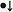 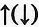 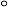 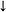 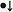 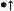 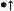 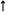 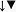 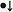 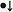 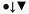 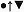 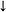 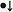 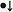 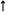 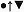 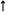 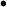 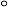 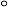 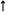 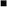 
—
—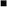 
—
—
—
—
—
—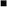 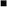 
——
—
—
—
—
—
—
—
—
—
—
—
—
—
—
х
—
—
х
—
—
—
—
—
—
—
—
—
—
х
—
—
Ескертпе. 1-параметрлер тобына индикация жүйесіне, АШС және қорғаныс үшін ортақ датчик қарастырылады (жүктемені түсіру үшін);
2-параметрлер тобына – резервті сорғыларды автоматты іске қосу жүйесінің датчигі;
3-параметрлер тобына — қорғаныс жүйесінің датчигі(қозғалтқыштың тоқтауы).
Шартты белгілер: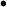 — қашықтық индикация;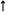 — параметрлердің жоғарғы шекті мәндерге жетуі туралы АШС сигналы;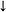 — параметрлердің төменгі шекті мәндерге жетуі туралы АШС сигналы;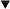 — жүктемені азайту;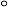 — АШС сигналы;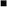 — резервті сорғыларды автоматты іске қосу;
х — қозғалтқыштың тоқтауы.
1Тек қана ауыр отынмен жұмыс істегенде.
2Аса толып кету мүмкіндігі болған жағдайда жоғары деңгей бойынша сигнал беру де көзделуі тиіс.
3Тек қана қуаты 2250 кВт-тан жоғары немесе диаметрі 300 мм-ден артық орташа айналмалы қозғалтқыштар үшін. Екі дербес шығу жолдары бар әрбір қозғалтқыш үшін майлы тұманның бір детекторы (біреуі —АШС жүйесіне, екіншісі — қозғалтқышты тоқтатуға) АШС және қорғаныс жүйелерінің арасындағы дербестік талаптарын қанағаттандырады.
4Майлайтын майдың дербес ішінде салынған жүйесі болмаған жағдайда.
5АПС жүйесі және қорғаныс жүйесі үшін екі дербес датчик орнатылуы тиіс (жүктемені азайту).
6Цилиндрге қуаты 500кВт-тан жоғары болатын қозғалтқыш үшін.
7Екі отында (газ — сұйық отын) жұмыс істейтін қозғалтқышты жабдықты қолданған кезде талап етіледі.
Ескертпе. 1-параметрлер тобына индикация жүйесіне, АШС және қорғаныс үшін ортақ датчик қарастырылады (жүктемені түсіру үшін);
2-параметрлер тобына – резервті сорғыларды автоматты іске қосу жүйесінің датчигі;
3-параметрлер тобына — қорғаныс жүйесінің датчигі(қозғалтқыштың тоқтауы).
Шартты белгілер:— қашықтық индикация;— параметрлердің жоғарғы шекті мәндерге жетуі туралы АШС сигналы;— параметрлердің төменгі шекті мәндерге жетуі туралы АШС сигналы;— жүктемені азайту;— АШС сигналы;— резервті сорғыларды автоматты іске қосу;
х — қозғалтқыштың тоқтауы.
1Тек қана ауыр отынмен жұмыс істегенде.
2Аса толып кету мүмкіндігі болған жағдайда жоғары деңгей бойынша сигнал беру де көзделуі тиіс.
3Тек қана қуаты 2250 кВт-тан жоғары немесе диаметрі 300 мм-ден артық орташа айналмалы қозғалтқыштар үшін. Екі дербес шығу жолдары бар әрбір қозғалтқыш үшін майлы тұманның бір детекторы (біреуі —АШС жүйесіне, екіншісі — қозғалтқышты тоқтатуға) АШС және қорғаныс жүйелерінің арасындағы дербестік талаптарын қанағаттандырады.
4Майлайтын майдың дербес ішінде салынған жүйесі болмаған жағдайда.
5АПС жүйесі және қорғаныс жүйесі үшін екі дербес датчик орнатылуы тиіс (жүктемені азайту).
6Цилиндрге қуаты 500кВт-тан жоғары болатын қозғалтқыш үшін.
7Екі отында (газ — сұйық отын) жұмыс істейтін қозғалтқышты жабдықты қолданған кезде талап етіледі.
Ескертпе. 1-параметрлер тобына индикация жүйесіне, АШС және қорғаныс үшін ортақ датчик қарастырылады (жүктемені түсіру үшін);
2-параметрлер тобына – резервті сорғыларды автоматты іске қосу жүйесінің датчигі;
3-параметрлер тобына — қорғаныс жүйесінің датчигі(қозғалтқыштың тоқтауы).
Шартты белгілер:— қашықтық индикация;— параметрлердің жоғарғы шекті мәндерге жетуі туралы АШС сигналы;— параметрлердің төменгі шекті мәндерге жетуі туралы АШС сигналы;— жүктемені азайту;— АШС сигналы;— резервті сорғыларды автоматты іске қосу;
х — қозғалтқыштың тоқтауы.
1Тек қана ауыр отынмен жұмыс істегенде.
2Аса толып кету мүмкіндігі болған жағдайда жоғары деңгей бойынша сигнал беру де көзделуі тиіс.
3Тек қана қуаты 2250 кВт-тан жоғары немесе диаметрі 300 мм-ден артық орташа айналмалы қозғалтқыштар үшін. Екі дербес шығу жолдары бар әрбір қозғалтқыш үшін майлы тұманның бір детекторы (біреуі —АШС жүйесіне, екіншісі — қозғалтқышты тоқтатуға) АШС және қорғаныс жүйелерінің арасындағы дербестік талаптарын қанағаттандырады.
4Майлайтын майдың дербес ішінде салынған жүйесі болмаған жағдайда.
5АПС жүйесі және қорғаныс жүйесі үшін екі дербес датчик орнатылуы тиіс (жүктемені азайту).
6Цилиндрге қуаты 500кВт-тан жоғары болатын қозғалтқыш үшін.
7Екі отында (газ — сұйық отын) жұмыс істейтін қозғалтқышты жабдықты қолданған кезде талап етіледі.
Ескертпе. 1-параметрлер тобына индикация жүйесіне, АШС және қорғаныс үшін ортақ датчик қарастырылады (жүктемені түсіру үшін);
2-параметрлер тобына – резервті сорғыларды автоматты іске қосу жүйесінің датчигі;
3-параметрлер тобына — қорғаныс жүйесінің датчигі(қозғалтқыштың тоқтауы).
Шартты белгілер:— қашықтық индикация;— параметрлердің жоғарғы шекті мәндерге жетуі туралы АШС сигналы;— параметрлердің төменгі шекті мәндерге жетуі туралы АШС сигналы;— жүктемені азайту;— АШС сигналы;— резервті сорғыларды автоматты іске қосу;
х — қозғалтқыштың тоқтауы.
1Тек қана ауыр отынмен жұмыс істегенде.
2Аса толып кету мүмкіндігі болған жағдайда жоғары деңгей бойынша сигнал беру де көзделуі тиіс.
3Тек қана қуаты 2250 кВт-тан жоғары немесе диаметрі 300 мм-ден артық орташа айналмалы қозғалтқыштар үшін. Екі дербес шығу жолдары бар әрбір қозғалтқыш үшін майлы тұманның бір детекторы (біреуі —АШС жүйесіне, екіншісі — қозғалтқышты тоқтатуға) АШС және қорғаныс жүйелерінің арасындағы дербестік талаптарын қанағаттандырады.
4Майлайтын майдың дербес ішінде салынған жүйесі болмаған жағдайда.
5АПС жүйесі және қорғаныс жүйесі үшін екі дербес датчик орнатылуы тиіс (жүктемені азайту).
6Цилиндрге қуаты 500кВт-тан жоғары болатын қозғалтқыш үшін.
7Екі отында (газ — сұйық отын) жұмыс істейтін қозғалтқышты жабдықты қолданған кезде талап етіледі.
Ескертпе. 1-параметрлер тобына индикация жүйесіне, АШС және қорғаныс үшін ортақ датчик қарастырылады (жүктемені түсіру үшін);
2-параметрлер тобына – резервті сорғыларды автоматты іске қосу жүйесінің датчигі;
3-параметрлер тобына — қорғаныс жүйесінің датчигі(қозғалтқыштың тоқтауы).
Шартты белгілер:— қашықтық индикация;— параметрлердің жоғарғы шекті мәндерге жетуі туралы АШС сигналы;— параметрлердің төменгі шекті мәндерге жетуі туралы АШС сигналы;— жүктемені азайту;— АШС сигналы;— резервті сорғыларды автоматты іске қосу;
х — қозғалтқыштың тоқтауы.
1Тек қана ауыр отынмен жұмыс істегенде.
2Аса толып кету мүмкіндігі болған жағдайда жоғары деңгей бойынша сигнал беру де көзделуі тиіс.
3Тек қана қуаты 2250 кВт-тан жоғары немесе диаметрі 300 мм-ден артық орташа айналмалы қозғалтқыштар үшін. Екі дербес шығу жолдары бар әрбір қозғалтқыш үшін майлы тұманның бір детекторы (біреуі —АШС жүйесіне, екіншісі — қозғалтқышты тоқтатуға) АШС және қорғаныс жүйелерінің арасындағы дербестік талаптарын қанағаттандырады.
4Майлайтын майдың дербес ішінде салынған жүйесі болмаған жағдайда.
5АПС жүйесі және қорғаныс жүйесі үшін екі дербес датчик орнатылуы тиіс (жүктемені азайту).
6Цилиндрге қуаты 500кВт-тан жоғары болатын қозғалтқыш үшін.
7Екі отында (газ — сұйық отын) жұмыс істейтін қозғалтқышты жабдықты қолданған кезде талап етіледі.Теңіз кемелерін сыныптау
және жасау қағидасына
764-қосымша
№ р/н
Бақыланатын параметр
1-топ: индикация, АШС
2-топ:
АШС сигналын берумен резервті сорғыларды автоматты іске қосу
3-топ:
Турбинаның автоматты тоқтауы
1
2
3
4
5
6
7
8
9
10
11
12
13
14
15
16
Май салқындатқыштың артындағы майлайтын майдың қысымы
Сүзгіде майлайтын май қысымының түсуі
Әрбір мойынтіректен шығу кезінде майлайтын майдың температурасы
Гравитациялық цистернадағы майлайтын майдың деңгейі
Маневрлі құрылғының алдында будың температурасы1
Маневрлі құрылғының алдында будың қысымы
Конденсаторда будың қысымы
Деаэратордағы қысым
Деаэратордағы судың деңгейі
Конденсатордағы судың деңгейі
Конденсатты сорғының артындағы судың қысымы
Конденсаттың тұздылығы
Турбинаның дірілі
Ротордың остік жылжуы
Шеткі тығыздауда будың қысымы
Айналымнан шығу кезіндегі борттың сыртындағы судың қысымы
Ескертпе. 1-параметрлер тобы үшін сорғы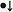 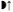 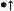 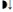 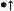 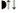 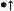 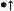 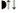 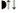 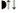 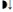 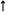 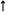 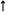 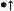 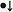 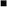 
—
—
—
—
—
—
—
—
—
—
—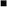 
—
—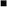 
х
—
—
х
—
—
х
—
—
х
—
—
х
х
—
—
Ескертпе. 1-параметрлер тобына индикация жүйесіне, АШС және қорғаныс үшін ортақ датчик қарастырылады (жүктемені түсіру үшін);
2-параметрлер тобына – қорғаныс жүйесінің датчигі (резервті сорғыларды автоматты іске қосу);
3-параметрлер тобына — қорғаныс жүйесінің датчигі(турбинаның тоқтату).
Шартты белгілер: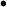  — қашықтық индикация (тұрақты);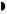  — қашықтық индикация (шақыру бойынша);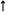  — параметрлердің жоғарғы шекті мәндерге жетуі туралы АПС сигналы;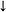 — параметрлердің төменгі шекті мәндерге жетуі туралы АПС сигналы сигнал; 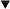  — снижение нагрузки;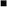  — резервті сорғыларды автоматты іске қосу;
х — турбинаның тоқтауы.
1Қосымша турбинаға кіру алдында қайталама бу жылытқыш болған жағдайда.
Ескертпе. 1-параметрлер тобына индикация жүйесіне, АШС және қорғаныс үшін ортақ датчик қарастырылады (жүктемені түсіру үшін);
2-параметрлер тобына – қорғаныс жүйесінің датчигі (резервті сорғыларды автоматты іске қосу);
3-параметрлер тобына — қорғаныс жүйесінің датчигі(турбинаның тоқтату).
Шартты белгілер: — қашықтық индикация (тұрақты); — қашықтық индикация (шақыру бойынша); — параметрлердің жоғарғы шекті мәндерге жетуі туралы АПС сигналы;— параметрлердің төменгі шекті мәндерге жетуі туралы АПС сигналы сигнал;  — снижение нагрузки; — резервті сорғыларды автоматты іске қосу;
х — турбинаның тоқтауы.
1Қосымша турбинаға кіру алдында қайталама бу жылытқыш болған жағдайда.
Ескертпе. 1-параметрлер тобына индикация жүйесіне, АШС және қорғаныс үшін ортақ датчик қарастырылады (жүктемені түсіру үшін);
2-параметрлер тобына – қорғаныс жүйесінің датчигі (резервті сорғыларды автоматты іске қосу);
3-параметрлер тобына — қорғаныс жүйесінің датчигі(турбинаның тоқтату).
Шартты белгілер: — қашықтық индикация (тұрақты); — қашықтық индикация (шақыру бойынша); — параметрлердің жоғарғы шекті мәндерге жетуі туралы АПС сигналы;— параметрлердің төменгі шекті мәндерге жетуі туралы АПС сигналы сигнал;  — снижение нагрузки; — резервті сорғыларды автоматты іске қосу;
х — турбинаның тоқтауы.
1Қосымша турбинаға кіру алдында қайталама бу жылытқыш болған жағдайда.
Ескертпе. 1-параметрлер тобына индикация жүйесіне, АШС және қорғаныс үшін ортақ датчик қарастырылады (жүктемені түсіру үшін);
2-параметрлер тобына – қорғаныс жүйесінің датчигі (резервті сорғыларды автоматты іске қосу);
3-параметрлер тобына — қорғаныс жүйесінің датчигі(турбинаның тоқтату).
Шартты белгілер: — қашықтық индикация (тұрақты); — қашықтық индикация (шақыру бойынша); — параметрлердің жоғарғы шекті мәндерге жетуі туралы АПС сигналы;— параметрлердің төменгі шекті мәндерге жетуі туралы АПС сигналы сигнал;  — снижение нагрузки; — резервті сорғыларды автоматты іске қосу;
х — турбинаның тоқтауы.
1Қосымша турбинаға кіру алдында қайталама бу жылытқыш болған жағдайда.
Ескертпе. 1-параметрлер тобына индикация жүйесіне, АШС және қорғаныс үшін ортақ датчик қарастырылады (жүктемені түсіру үшін);
2-параметрлер тобына – қорғаныс жүйесінің датчигі (резервті сорғыларды автоматты іске қосу);
3-параметрлер тобына — қорғаныс жүйесінің датчигі(турбинаның тоқтату).
Шартты белгілер: — қашықтық индикация (тұрақты); — қашықтық индикация (шақыру бойынша); — параметрлердің жоғарғы шекті мәндерге жетуі туралы АПС сигналы;— параметрлердің төменгі шекті мәндерге жетуі туралы АПС сигналы сигнал;  — снижение нагрузки; — резервті сорғыларды автоматты іске қосу;
х — турбинаның тоқтауы.
1Қосымша турбинаға кіру алдында қайталама бу жылытқыш болған жағдайда.Теңіз кемелерін сыныптау
және жасау қағидасына
765-қосымша
№
п/п
Бақыланатын параметр
1-топ: индикация, АШС
2-топ: АПС сигналын берумен резервті сорғылар ды автоматт ы іске қосу
3-топ: ГТҚ-тың автоматт ы тоқтауы
1
2
3
4
5
6
7
8
9
10
11
12
13
14
15
16
17
18
19
Кіру кезінде майлайтын майдың қысымы
Кіру кезінде майлайтын майдың температурасы
Мойынтіректердің температурасы
ТВД-ға кіру кезіндегі газдың температурасы
Шамшырақтың кері тартуы немесе оталдыру жүйесінің істен шығуы немесе ыстық құбырлардағы температураның ауытқуы
Автоматты іске қосу жүйесі
ГТҚ-қа кіру кезіндегі отынның қысымы
Форсункалардың алдындағы отынның қысымы
Форсункалардың алдындағы отынның температурасы2
Ауа сүзгісінде қысымның түсуі
ГТҚ дірілі (әрбір тіректе)
Ротордың осьтік жылжуы
Турбинаның айналу жиілігі (әрбір роторда)
Майлайтын май цистернасында майдың деңгейі
ГТҚ-тың автоматты тоқтауы
Машина үй-жайының газға толып кетуі
Қаптың астындағы температура
ГТҚ-тың артындағы газдың температурасы
Басқару жүйесін қуаттандырудың істен шығуы, қорғаныс және АШС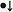 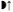 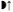 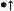 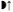 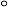 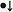 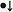 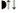 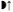 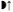 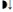 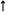 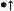 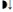 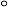 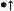 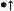 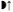 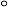 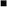 
—
—
—
—
—
—
—
—
—
—
—
—
—
—
—
—
—
—
х
—
—
х
х
—
х1
х1
—
—
х
х
х3
—
—
х1
—
—
—
Ескертпе. 1-параметрлер тобына индикация жүйесіне, АШС және қорғаныс үшін ортақ датчик көзделеді (жүктемені түсіру үшін);
2-параметрлер тобына – резервті сорғыларды автоматты іске қосу жүйесінің датчигі;
3-параметрлер тобына — қорғаныс жүйесінің датчигі(қозғалтқыштың тоқтату (турбинаның).
Шартты белгілер: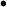 — қашықтық индикация (тұрақты);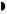 — қашықтық индикация (шақыру бойынша);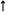 — параметрлердің жоғарғы шекті мәндерге жетуі туралы АШС сигналы;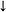 — параметрлердің төменгі шекті мәндерге жетуі туралы АШС сигналы;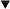 — жүктемені азайту;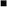 — резервті сорғыларды автоматты іске қосу;
х — турбинаның тоқтауы.
1Газбен жұмыс істегенде.
2Тұтқырлы жоғары отынмен жұмыс істегенде.
3Күш беретін турбинаның айналу жиілігі бойынша тоқтау.
Ескертпе. 1-параметрлер тобына индикация жүйесіне, АШС және қорғаныс үшін ортақ датчик көзделеді (жүктемені түсіру үшін);
2-параметрлер тобына – резервті сорғыларды автоматты іске қосу жүйесінің датчигі;
3-параметрлер тобына — қорғаныс жүйесінің датчигі(қозғалтқыштың тоқтату (турбинаның).
Шартты белгілер:— қашықтық индикация (тұрақты);— қашықтық индикация (шақыру бойынша);— параметрлердің жоғарғы шекті мәндерге жетуі туралы АШС сигналы;— параметрлердің төменгі шекті мәндерге жетуі туралы АШС сигналы;— жүктемені азайту;— резервті сорғыларды автоматты іске қосу;
х — турбинаның тоқтауы.
1Газбен жұмыс істегенде.
2Тұтқырлы жоғары отынмен жұмыс істегенде.
3Күш беретін турбинаның айналу жиілігі бойынша тоқтау.
Ескертпе. 1-параметрлер тобына индикация жүйесіне, АШС және қорғаныс үшін ортақ датчик көзделеді (жүктемені түсіру үшін);
2-параметрлер тобына – резервті сорғыларды автоматты іске қосу жүйесінің датчигі;
3-параметрлер тобына — қорғаныс жүйесінің датчигі(қозғалтқыштың тоқтату (турбинаның).
Шартты белгілер:— қашықтық индикация (тұрақты);— қашықтық индикация (шақыру бойынша);— параметрлердің жоғарғы шекті мәндерге жетуі туралы АШС сигналы;— параметрлердің төменгі шекті мәндерге жетуі туралы АШС сигналы;— жүктемені азайту;— резервті сорғыларды автоматты іске қосу;
х — турбинаның тоқтауы.
1Газбен жұмыс істегенде.
2Тұтқырлы жоғары отынмен жұмыс істегенде.
3Күш беретін турбинаның айналу жиілігі бойынша тоқтау.
Ескертпе. 1-параметрлер тобына индикация жүйесіне, АШС және қорғаныс үшін ортақ датчик көзделеді (жүктемені түсіру үшін);
2-параметрлер тобына – резервті сорғыларды автоматты іске қосу жүйесінің датчигі;
3-параметрлер тобына — қорғаныс жүйесінің датчигі(қозғалтқыштың тоқтату (турбинаның).
Шартты белгілер:— қашықтық индикация (тұрақты);— қашықтық индикация (шақыру бойынша);— параметрлердің жоғарғы шекті мәндерге жетуі туралы АШС сигналы;— параметрлердің төменгі шекті мәндерге жетуі туралы АШС сигналы;— жүктемені азайту;— резервті сорғыларды автоматты іске қосу;
х — турбинаның тоқтауы.
1Газбен жұмыс істегенде.
2Тұтқырлы жоғары отынмен жұмыс істегенде.
3Күш беретін турбинаның айналу жиілігі бойынша тоқтау.
Ескертпе. 1-параметрлер тобына индикация жүйесіне, АШС және қорғаныс үшін ортақ датчик көзделеді (жүктемені түсіру үшін);
2-параметрлер тобына – резервті сорғыларды автоматты іске қосу жүйесінің датчигі;
3-параметрлер тобына — қорғаныс жүйесінің датчигі(қозғалтқыштың тоқтату (турбинаның).
Шартты белгілер:— қашықтық индикация (тұрақты);— қашықтық индикация (шақыру бойынша);— параметрлердің жоғарғы шекті мәндерге жетуі туралы АШС сигналы;— параметрлердің төменгі шекті мәндерге жетуі туралы АШС сигналы;— жүктемені азайту;— резервті сорғыларды автоматты іске қосу;
х — турбинаның тоқтауы.
1Газбен жұмыс істегенде.
2Тұтқырлы жоғары отынмен жұмыс істегенде.
3Күш беретін турбинаның айналу жиілігі бойынша тоқтау.Теңіз кемелерін сыныптау
және жасау қағидасына
766-қосымша
№ р/н
Бақыланатын параметр
1-топ: индикация, АШС, автоматты жүктеменің кемуі
3-топ: автоматты қозғалтқыш тың тоқтауы (турбинаны ң)
1
1)
2)
3)
4)
5)
2
1)
2)
3)
3
1)
2)
3)
4)
Білік жетектер
Берік мойынтіректердің температурасы (немесе майлайтын майдың), қозғалтқыштың ішіне салынған және редукторды қоса алғанда
Берік мойынтіректердің температурасы (немесе майлайтын майдың)
Дейдвудты мойынтіректердің температурасы (немесе майлайтын майдың)1
Дейдвудты құбырды майлау үшін цистернадағы майлайтын майдың деңгейі2
Дейдвудты құбырға кіру кезіндегі судың ағыны3
РҚВ
Фильтрдің артындағы гидравликалық майдың қысымы
Қысымды цистернадағы гидравликалық майдың деңгейі
Қосымша энергияның болмауы (басқаруды қуаттандыру)4
Редукторлар және жалғастырғыштар
Редукторға кіру кезіндегі майлайтын майдың қысымы5
Редукторға кіру кезіндегі майлайтын майдың температурасы
Әрбір сырғанау біліктірегінің температурасы6
Жалғастырғышқа кіру кезіндегі гидравликалық майдың қысымы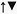 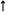 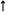 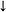 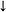 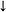 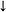 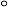 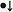 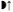 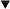 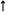 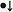 
х
—
—
—
—
—
—
—
х
—
—
—
Ескертпе. 1-параметрлер тобына индикация жүйесіне, АШС және қорғаныс үшін ортақ датчик қарастырылады (жүктемені түсіру үшін);
3-параметрлер тобына — қорғаныс жүйесінің датчигі(қозғалтқыштың тоқтатуы (турбинаның).
Шартты белгілер: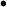 — қашықтық индикация (тұрақты);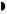 — қашықтық индикация (шақыру бойынша);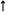 — параметрлердің жоғарғы шекті мәндерге жетуі туралы АШС сигналы;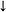 — параметрлердің төменгі шекті мәндерге жетуі туралы АШС сигналы;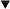 — жүктемені азайту;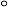 — АШС сигналы;
х — қозғалтқыштың тоқтатуы (турбинаның).
1осы Қағиданың 2791-тармағы.
2Жабылған дейдвудты құбыр кезінде.
3Сулы майлау кезінде.
4Кішкене көпірдегі индикация.
5Жалғастырғыш болған жағдайда қозғалтқышты тоқтатудың орнына жалғастырғыштың тіркеуін жазу қарастырылады.
6 Қуаты 2250 кВт-тан жоғары қозғалтқыштар үшін.
Ескертпе. 1-параметрлер тобына индикация жүйесіне, АШС және қорғаныс үшін ортақ датчик қарастырылады (жүктемені түсіру үшін);
3-параметрлер тобына — қорғаныс жүйесінің датчигі(қозғалтқыштың тоқтатуы (турбинаның).
Шартты белгілер:— қашықтық индикация (тұрақты);— қашықтық индикация (шақыру бойынша);— параметрлердің жоғарғы шекті мәндерге жетуі туралы АШС сигналы;— параметрлердің төменгі шекті мәндерге жетуі туралы АШС сигналы;— жүктемені азайту;— АШС сигналы;
х — қозғалтқыштың тоқтатуы (турбинаның).
1осы Қағиданың 2791-тармағы.
2Жабылған дейдвудты құбыр кезінде.
3Сулы майлау кезінде.
4Кішкене көпірдегі индикация.
5Жалғастырғыш болған жағдайда қозғалтқышты тоқтатудың орнына жалғастырғыштың тіркеуін жазу қарастырылады.
6 Қуаты 2250 кВт-тан жоғары қозғалтқыштар үшін.
Ескертпе. 1-параметрлер тобына индикация жүйесіне, АШС және қорғаныс үшін ортақ датчик қарастырылады (жүктемені түсіру үшін);
3-параметрлер тобына — қорғаныс жүйесінің датчигі(қозғалтқыштың тоқтатуы (турбинаның).
Шартты белгілер:— қашықтық индикация (тұрақты);— қашықтық индикация (шақыру бойынша);— параметрлердің жоғарғы шекті мәндерге жетуі туралы АШС сигналы;— параметрлердің төменгі шекті мәндерге жетуі туралы АШС сигналы;— жүктемені азайту;— АШС сигналы;
х — қозғалтқыштың тоқтатуы (турбинаның).
1осы Қағиданың 2791-тармағы.
2Жабылған дейдвудты құбыр кезінде.
3Сулы майлау кезінде.
4Кішкене көпірдегі индикация.
5Жалғастырғыш болған жағдайда қозғалтқышты тоқтатудың орнына жалғастырғыштың тіркеуін жазу қарастырылады.
6 Қуаты 2250 кВт-тан жоғары қозғалтқыштар үшін.
Ескертпе. 1-параметрлер тобына индикация жүйесіне, АШС және қорғаныс үшін ортақ датчик қарастырылады (жүктемені түсіру үшін);
3-параметрлер тобына — қорғаныс жүйесінің датчигі(қозғалтқыштың тоқтатуы (турбинаның).
Шартты белгілер:— қашықтық индикация (тұрақты);— қашықтық индикация (шақыру бойынша);— параметрлердің жоғарғы шекті мәндерге жетуі туралы АШС сигналы;— параметрлердің төменгі шекті мәндерге жетуі туралы АШС сигналы;— жүктемені азайту;— АШС сигналы;
х — қозғалтқыштың тоқтатуы (турбинаның).
1осы Қағиданың 2791-тармағы.
2Жабылған дейдвудты құбыр кезінде.
3Сулы майлау кезінде.
4Кішкене көпірдегі индикация.
5Жалғастырғыш болған жағдайда қозғалтқышты тоқтатудың орнына жалғастырғыштың тіркеуін жазу қарастырылады.
6 Қуаты 2250 кВт-тан жоғары қозғалтқыштар үшін.Теңіз кемелерін сыныптау
және жасау қағидасына
767-қосымша
№ р/н
Бақыланатын параметр
Индикация, АПС
Автоматты қорғаныс
1
1)
2)
3)
4)
5)
6)
7)
8)
2
1)
2)
3)
4)
5
3
1)
2)
3)
4)
5)
Жауапты тағайындаудағы басты бу қазандары және қосымша бу қазандары, пайдаға асыратын қазандар және аралас жылытумен
Қазан барабанындағы будың қысымы (бу жылытқыштың артында)1
Бу жылытқыштың артындағы будың температурасы
Бу салқындатқыштың артындағы будың температурасы
Қазан барабанындағы судың деңгейі
Қуат беретін судың қысымы немесе қысымның түсуі4
Мәжбүрлі айналымдағы қазандардағы айналымның тоқтауы
Бу сеператорында судың деңгейі
Жылу жәшігіндегі судың деңгейі
Автоматты оттық құрылғылар
Форсунканың алдындағы отынның қысымы4
Отынды шашу үшін ауа немесе будың қысымы
Форсунканың алдындағы отынның температурасы5
Оттық құрылғының алдындағы ауаның қысымы6
Шамшырақтың кері тартуы
Табиғи жылу тасымалдағышы бар қазандар және қазан құрылғылары
Қазаннан шығу кезіндегі жылу тасымалдағыштың температурасы
Қазаннан шығу кезіндегі жылу тасымалдағыштың ағыны
Ұлғайтқыш қалыптағы жылу тасымалдағыштың деңгейі Қазан оттығының құрғату құрылғысында жылу тасымалдағыштың кемуі
Пайдаға асыратын қазанның қабылдау камерасының құрғату құрылғысынды жылу тасымалдағыштың кемуі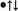 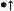 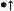 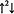 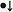 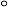 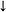 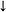 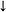 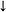 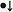 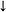 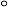 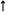 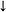 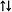 
—
—
—
—
—
х3
—
х
—
—
—
—
—
х
х
х
х
х3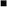 3
х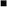 
Шартты белгілер: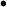  — қашықтық индикация;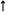  — параметрлердің жоғарғы шекті мәндерге жетуі туралы АШС сигналы;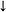  — параметрлердің төменгі шекті мәндерге жетуі туралы АШС сигналы;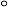  — АШС сигналы;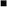  — айналымдағы сорғының тоқтауы;
х — өшірілу.
1Қосымша қазандар үшін тек қана басты бу өткізгіште сигналды қолдану рұқсат етіледі.
2Тек қана механизм жетегін қамтамасыз ететін қазандар үшін.
3Тек қана параметрлердің төменгі шекті мәндерге жеткенде.
4Тек қана басты қазандар үшін.
5Для топочных устройств на тяжелом топливе.
6Егер қазандық желдеткіш пен отын сорғысы бір қозғалтқыштан тікелей жетегі болса қарастырылмауы мүмкін.
Шартты белгілер: — қашықтық индикация; — параметрлердің жоғарғы шекті мәндерге жетуі туралы АШС сигналы; — параметрлердің төменгі шекті мәндерге жетуі туралы АШС сигналы; — АШС сигналы; — айналымдағы сорғының тоқтауы;
х — өшірілу.
1Қосымша қазандар үшін тек қана басты бу өткізгіште сигналды қолдану рұқсат етіледі.
2Тек қана механизм жетегін қамтамасыз ететін қазандар үшін.
3Тек қана параметрлердің төменгі шекті мәндерге жеткенде.
4Тек қана басты қазандар үшін.
5Для топочных устройств на тяжелом топливе.
6Егер қазандық желдеткіш пен отын сорғысы бір қозғалтқыштан тікелей жетегі болса қарастырылмауы мүмкін.
Шартты белгілер: — қашықтық индикация; — параметрлердің жоғарғы шекті мәндерге жетуі туралы АШС сигналы; — параметрлердің төменгі шекті мәндерге жетуі туралы АШС сигналы; — АШС сигналы; — айналымдағы сорғының тоқтауы;
х — өшірілу.
1Қосымша қазандар үшін тек қана басты бу өткізгіште сигналды қолдану рұқсат етіледі.
2Тек қана механизм жетегін қамтамасыз ететін қазандар үшін.
3Тек қана параметрлердің төменгі шекті мәндерге жеткенде.
4Тек қана басты қазандар үшін.
5Для топочных устройств на тяжелом топливе.
6Егер қазандық желдеткіш пен отын сорғысы бір қозғалтқыштан тікелей жетегі болса қарастырылмауы мүмкін.
Шартты белгілер: — қашықтық индикация; — параметрлердің жоғарғы шекті мәндерге жетуі туралы АШС сигналы; — параметрлердің төменгі шекті мәндерге жетуі туралы АШС сигналы; — АШС сигналы; — айналымдағы сорғының тоқтауы;
х — өшірілу.
1Қосымша қазандар үшін тек қана басты бу өткізгіште сигналды қолдану рұқсат етіледі.
2Тек қана механизм жетегін қамтамасыз ететін қазандар үшін.
3Тек қана параметрлердің төменгі шекті мәндерге жеткенде.
4Тек қана басты қазандар үшін.
5Для топочных устройств на тяжелом топливе.
6Егер қазандық желдеткіш пен отын сорғысы бір қозғалтқыштан тікелей жетегі болса қарастырылмауы мүмкін.Теңіз кемелерін сыныпта
және жасау қағидасына
768-қосымша
№ р/н
Бақыланатын параметр
Индикация, АШС
Қозғалтқыштың автоматты түрде тоқтауы
1
1)
2)
3)
2
1)
2)
3)
Кеме жүйесі
Кернеу
Тоқтың жиілігі
Оқшаулаудың кедергісі
Генераторлар
жүктеме (тоқ)
Кері күш (тоқ)
Орам температурасы1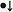 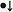 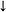 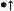 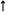 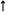 
х
—
—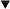 х
х
—
Шартты белгілер: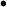 — қашықтық индикация;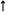 — параметрлердің жоғарғы шекті мәндерге жетуі туралы АШС сигналы;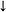 — параметрлердің төменгі шекті мәндерге жетуі туралы АШС сигналы;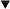 — жауапкершілігі жоқ тұтынушыларды өшіру;
х — генераторды өшіру. Генераторларды қорғау жүйесімен жүзеге асырылады (осы Қағиданың 490- тарауы).
1Қуаты 5000 кВт-тан жоғары айнымалы тоғы немесе осьтік ұзындығы 1000 мм-ден асатын белсенді болаты бар машиналар үшін қажет.
Шартты белгілер:— қашықтық индикация;— параметрлердің жоғарғы шекті мәндерге жетуі туралы АШС сигналы;— параметрлердің төменгі шекті мәндерге жетуі туралы АШС сигналы;— жауапкершілігі жоқ тұтынушыларды өшіру;
х — генераторды өшіру. Генераторларды қорғау жүйесімен жүзеге асырылады (осы Қағиданың 490- тарауы).
1Қуаты 5000 кВт-тан жоғары айнымалы тоғы немесе осьтік ұзындығы 1000 мм-ден асатын белсенді болаты бар машиналар үшін қажет.
Шартты белгілер:— қашықтық индикация;— параметрлердің жоғарғы шекті мәндерге жетуі туралы АШС сигналы;— параметрлердің төменгі шекті мәндерге жетуі туралы АШС сигналы;— жауапкершілігі жоқ тұтынушыларды өшіру;
х — генераторды өшіру. Генераторларды қорғау жүйесімен жүзеге асырылады (осы Қағиданың 490- тарауы).
1Қуаты 5000 кВт-тан жоғары айнымалы тоғы немесе осьтік ұзындығы 1000 мм-ден асатын белсенді болаты бар машиналар үшін қажет.
Шартты белгілер:— қашықтық индикация;— параметрлердің жоғарғы шекті мәндерге жетуі туралы АШС сигналы;— параметрлердің төменгі шекті мәндерге жетуі туралы АШС сигналы;— жауапкершілігі жоқ тұтынушыларды өшіру;
х — генераторды өшіру. Генераторларды қорғау жүйесімен жүзеге асырылады (осы Қағиданың 490- тарауы).
1Қуаты 5000 кВт-тан жоғары айнымалы тоғы немесе осьтік ұзындығы 1000 мм-ден асатын белсенді болаты бар машиналар үшін қажет.Теңіз кемелерін сыныптау
және жасау қағидасына
769-қосымша
№ р/н
Бақыланатыын параметр
АПС
Қозғалтқыштың автоматты түрде тоқтауы
1
2
3
4
5
6
7
8
9
10
11
12
13
Жоғары қысымдағы құбырларда отынның кемуі Майлайтын майдың температурасы
Майлайтын майдың қысымы
Картердегі майлы тұманның шоғырлануы1
Салқындатқыш судың қысымы мен ағымы
Салқындатқыш судың немесе салқындатқыш ауаның температурасы
Ұлғайтқыш цистернадағы салқындатқыш судың деңгейі2
Шығыс цистернадағы отынның деңгейі
Іске қосатын ауаның қысымы
Қозғалтқыш айналуының шекті жиілігінен асып түсуі
Жоғары қысымды отын сорғысының алдында отынның тұтқырлығы (температура)3
Әрбір цилиндрден шығу кезінде қайтатын газдың температурасы4
Машина үй-жайларында газдың шоғырлануы5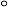 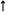 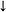 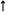 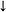 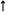 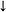 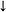 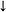 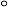 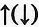 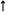 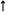 
—
—
х
х
—
—
—
—
—
х
—
—
—
Шартты белгілер: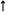 — параметрлердің жоғарғы шекті мәндерге жетуі туралы АШС сигналы;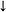 — параметрлердің төменгі шекті мәндерге жетуі туралы АШС сигналы сигнал;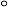 — АПС сигналы;
х — қозғалтқыштың тоқтауы.
1Қуаты 2250 кВт-тан жоғары немесе диаметрі 300 мм-ден үлкен цилиндрлері бар қозғалтқыштар үшін.
2Автономды салқындату жүйесі болған жағдайда.
3Тек қана ауыр отында жұмыс істеген жағдайда.
4Цилиндрге қуаты 500 кВт-тан жоғары қозғалтқыштар үшін.
5Екі отында (газ — сұйық отын) жұмыс істейтін қозғалтқышы бар жабдықты қолданған жағдайда қажет болады.
Шартты белгілер:— параметрлердің жоғарғы шекті мәндерге жетуі туралы АШС сигналы;— параметрлердің төменгі шекті мәндерге жетуі туралы АШС сигналы сигнал;— АПС сигналы;
х — қозғалтқыштың тоқтауы.
1Қуаты 2250 кВт-тан жоғары немесе диаметрі 300 мм-ден үлкен цилиндрлері бар қозғалтқыштар үшін.
2Автономды салқындату жүйесі болған жағдайда.
3Тек қана ауыр отында жұмыс істеген жағдайда.
4Цилиндрге қуаты 500 кВт-тан жоғары қозғалтқыштар үшін.
5Екі отында (газ — сұйық отын) жұмыс істейтін қозғалтқышы бар жабдықты қолданған жағдайда қажет болады.
Шартты белгілер:— параметрлердің жоғарғы шекті мәндерге жетуі туралы АШС сигналы;— параметрлердің төменгі шекті мәндерге жетуі туралы АШС сигналы сигнал;— АПС сигналы;
х — қозғалтқыштың тоқтауы.
1Қуаты 2250 кВт-тан жоғары немесе диаметрі 300 мм-ден үлкен цилиндрлері бар қозғалтқыштар үшін.
2Автономды салқындату жүйесі болған жағдайда.
3Тек қана ауыр отында жұмыс істеген жағдайда.
4Цилиндрге қуаты 500 кВт-тан жоғары қозғалтқыштар үшін.
5Екі отында (газ — сұйық отын) жұмыс істейтін қозғалтқышы бар жабдықты қолданған жағдайда қажет болады.
Шартты белгілер:— параметрлердің жоғарғы шекті мәндерге жетуі туралы АШС сигналы;— параметрлердің төменгі шекті мәндерге жетуі туралы АШС сигналы сигнал;— АПС сигналы;
х — қозғалтқыштың тоқтауы.
1Қуаты 2250 кВт-тан жоғары немесе диаметрі 300 мм-ден үлкен цилиндрлері бар қозғалтқыштар үшін.
2Автономды салқындату жүйесі болған жағдайда.
3Тек қана ауыр отында жұмыс істеген жағдайда.
4Цилиндрге қуаты 500 кВт-тан жоғары қозғалтқыштар үшін.
5Екі отында (газ — сұйық отын) жұмыс істейтін қозғалтқышы бар жабдықты қолданған жағдайда қажет болады.Теңіз кемелерін сыныптау
және жасау қағидасына
770-қосымша
№ р/п
Бақыланатын параметр
АШС индикациясы
Турбинаның автоматты жағдайы
1
2
3
4
5
Май суытқыштағы жағылатын майдың қысымы
Мойынтірек шығысындағы жағылатын майдың температура
Конденсатордағы будың қысымы
Турбина алдындағы будың қысымы
Конденсатордағы судың деңгейі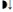 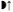 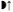 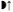 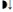 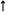 
х
—
х
—
—
—
Шартты белгілер: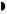 — қашықтықты индикация (шақыру бойынша);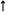 — жоғарғы соңғы мағынаға параметрмен жеткен кезіндегі сигнал АШС;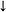 — төменгі соңғы мағынаға параметрмен жеткен кезіндегі сигнал АШС;
х — турбинаның жағдайы.
Шартты белгілер:— қашықтықты индикация (шақыру бойынша);— жоғарғы соңғы мағынаға параметрмен жеткен кезіндегі сигнал АШС;— төменгі соңғы мағынаға параметрмен жеткен кезіндегі сигнал АШС;
х — турбинаның жағдайы.
Шартты белгілер:— қашықтықты индикация (шақыру бойынша);— жоғарғы соңғы мағынаға параметрмен жеткен кезіндегі сигнал АШС;— төменгі соңғы мағынаға параметрмен жеткен кезіндегі сигнал АШС;
х — турбинаның жағдайы.
Шартты белгілер:— қашықтықты индикация (шақыру бойынша);— жоғарғы соңғы мағынаға параметрмен жеткен кезіндегі сигнал АШС;— төменгі соңғы мағынаға параметрмен жеткен кезіндегі сигнал АШС;
х — турбинаның жағдайы.Теңіз кемелерін сыныптау
және жасау қағидасына
771-қосымша
№ р/п
Бақыланатын параметр
АПС индикациясы
Автоматты қорғау
1
2
3
4
5
Компрессорге кірістегі майланатын майдың қысымы
Комрпессор шығысындағы салқындататын
ортаның ағыны1
Салқындатудың ауа температурасы
Ауа баллонының шығысындағы шығыс қысымы Басқару жүйесінің ауа қысымы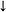 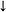 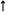 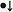 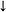 
х
х
—
—
—
Шартты белгілер: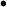 — қашықтықты индикация;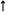 — жоғарғы соңғы мағынаға параметрмен жеткен кездегі сигнал АШС;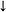 — төменгі соңғы мағынаға параметрмен жеткен кездегі сигнал АШС;
х — компрессордың жағдайы.
1 Ағынның орнына суытатын ортаның температурасының ең жоғары мағынасын бақылау рұқсат етіледі
Шартты белгілер:— қашықтықты индикация;— жоғарғы соңғы мағынаға параметрмен жеткен кездегі сигнал АШС;— төменгі соңғы мағынаға параметрмен жеткен кездегі сигнал АШС;
х — компрессордың жағдайы.
1 Ағынның орнына суытатын ортаның температурасының ең жоғары мағынасын бақылау рұқсат етіледі
Шартты белгілер:— қашықтықты индикация;— жоғарғы соңғы мағынаға параметрмен жеткен кездегі сигнал АШС;— төменгі соңғы мағынаға параметрмен жеткен кездегі сигнал АШС;
х — компрессордың жағдайы.
1 Ағынның орнына суытатын ортаның температурасының ең жоғары мағынасын бақылау рұқсат етіледі
Шартты белгілер:— қашықтықты индикация;— жоғарғы соңғы мағынаға параметрмен жеткен кездегі сигнал АШС;— төменгі соңғы мағынаға параметрмен жеткен кездегі сигнал АШС;
х — компрессордың жағдайы.
1 Ағынның орнына суытатын ортаның температурасының ең жоғары мағынасын бақылау рұқсат етіледіТеңіз кемелерін сыныптау
және жасау қағидасына
772-қосымша
№ р/п
Бақыланатын параметр
АПС
1
2
Льяльды құдықтағы судың деңгейі
Лльяльды құдықтағы және су құбырларының
туннеліндегі2 судың авариялық деңгейі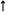 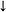 1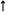 
Шартты белгілер: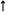 — жоғарғы соңғы мағынаға параметрмен жеткен кездегі сигнал АШС;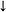 — төменгі соңғы мағынаға параметрмен жеткен кездегі сигнал АШС.
1Қашықтықтан басқару кезде.
2Сигнал меңгерлікке шығарады
Шартты белгілер:— жоғарғы соңғы мағынаға параметрмен жеткен кездегі сигнал АШС;— төменгі соңғы мағынаға параметрмен жеткен кездегі сигнал АШС.
1Қашықтықтан басқару кезде.
2Сигнал меңгерлікке шығарады
Шартты белгілер:— жоғарғы соңғы мағынаға параметрмен жеткен кездегі сигнал АШС;— төменгі соңғы мағынаға параметрмен жеткен кездегі сигнал АШС.
1Қашықтықтан басқару кезде.
2Сигнал меңгерлікке шығарадыТеңіз кемелерін сыныптау
және жасау қағидасына
773-қосымша
№ р/н
Бақыланатын параметр
АПС
Автоматты қорғаныс
1
1)
2
1)
2)
3)
4)
5)
6)
7)
3
1)
2)
3)
4)
5)
6)
4
1)
2)
3)
4)
5)
Жетекті электрқозғалтқыштары
Қозғалтқыштың жүктемесі (тоқ)
Компрессорлар
Сору қысымы
Айдау қысымы1
Айдау температурасы
Майлайтын майдың қысымы мен ағыны
Майлайтын май температурасы
Ротордың ығысуы2
Мойынтіректер температурасы2
Ыдыстар мен аппараттар, тоңазытқыш негіздің, салқын тасымалдаушының, су салқындатқыштың сорғылары
Сорғыдағы тоңазытқыш негіздің ағыны Буландырғыштағы салқын тасымалдаушының
Айдау қысымы немесе айдаудың құбыр өткізгішіндегі салқындатқыш судың ағыны
Айналмалы ресиверларда, сұйықтық ажыратқыштарда, аралық ыдыстарда, сұйық тоңазытқыш негіздің еркін деңгейіндегі буландырғыштарда тоңазытқыш негіздің деңгейі4
Буландырғыштың шығу жүйесіндегі салқын тасымалдаушының температурасы
Кеңейту багынде салқын тасымалдаушының деңгейі
Газды ортаны бақылау үй-жайы, құрылғысы
Жүкке арналған салқындатылатын үй-жайлардағы ауа температурасы
Жүкке арналған салқындатылатын үй-жайлардағы ауасалқындатқыш желдеткіштің тоқтауы5
Тоңазытқыш негіздің қысымындағы жабдығы бар үй-жай ауасындағы тоңазытқыш негіздің шоғырлануы
Жүкке арналған салқындатылатын үй-жайлардағы СО2, О2, N2 шоғырлануы7
Жүкке арналған салқындатылатын үй-жайлардағысалыстырмалы ауа ылғалдылығы7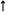 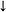 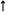 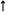 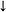 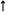 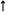 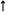 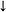 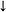 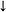 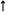 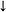 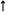 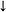 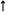 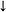 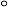 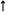 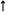 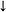 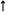 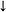 
х
х
х
х
х
х
х3
х
х
х3
—
—
—
—
—
Шартты белгілер: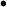 — қашықтық индикация;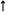  — жоғарғы шекті мәндер параметрлеріне жеткен кезде берілетін АШС сигналы;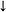 — төменгі шекті мәндер параметрлеріне жеткен кезде берілетін АШС сигналы;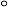 — АШС сигналы;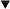 — қозғалтқыштың тоқтауы;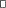 — сорғының тоқтауы;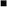 — авариялық желдеткіштің қосылуы, алдын ала ауа өткізгіштердің бөгейтін құрылғыларын жұмыс жағдайына келтіруді қажет ететін жүкке арналған салқындатылатын үй-жайлардың авариялық желдеткіштерінен басқасы;
х — компрессордың тоқтауы.
1Әрбір сатыға арналған поршендік екі сатылы компрессорларда
2Сыртқа тебуші компрессорларға арналған.
3Немесе буландырғышқа салқындатқыш негізді беруді тоқтату.
4Максимальды деңгейде компрессордың тоқтауы. Қорғаныс міндеттерін ғана атқаратын сұйықтық ажыратқыштарда салқындатқыш негіз деңгейінің индикациясы ескерілмеуі мүмкін.
5Әрбір желдеткіш үшін.
6Қозғалғыш көпірдегі жеке сигнал жабдығы.
7Қолдануға мүмкіндік бар орында: газды ортаның құрамын реттейтін жүйелер үшін, жеміс-көкөніс жүктерін тасымалдау үшін.
Шартты белгілер:— қашықтық индикация; — жоғарғы шекті мәндер параметрлеріне жеткен кезде берілетін АШС сигналы;— төменгі шекті мәндер параметрлеріне жеткен кезде берілетін АШС сигналы;— АШС сигналы;— қозғалтқыштың тоқтауы;— сорғының тоқтауы;— авариялық желдеткіштің қосылуы, алдын ала ауа өткізгіштердің бөгейтін құрылғыларын жұмыс жағдайына келтіруді қажет ететін жүкке арналған салқындатылатын үй-жайлардың авариялық желдеткіштерінен басқасы;
х — компрессордың тоқтауы.
1Әрбір сатыға арналған поршендік екі сатылы компрессорларда
2Сыртқа тебуші компрессорларға арналған.
3Немесе буландырғышқа салқындатқыш негізді беруді тоқтату.
4Максимальды деңгейде компрессордың тоқтауы. Қорғаныс міндеттерін ғана атқаратын сұйықтық ажыратқыштарда салқындатқыш негіз деңгейінің индикациясы ескерілмеуі мүмкін.
5Әрбір желдеткіш үшін.
6Қозғалғыш көпірдегі жеке сигнал жабдығы.
7Қолдануға мүмкіндік бар орында: газды ортаның құрамын реттейтін жүйелер үшін, жеміс-көкөніс жүктерін тасымалдау үшін.
Шартты белгілер:— қашықтық индикация; — жоғарғы шекті мәндер параметрлеріне жеткен кезде берілетін АШС сигналы;— төменгі шекті мәндер параметрлеріне жеткен кезде берілетін АШС сигналы;— АШС сигналы;— қозғалтқыштың тоқтауы;— сорғының тоқтауы;— авариялық желдеткіштің қосылуы, алдын ала ауа өткізгіштердің бөгейтін құрылғыларын жұмыс жағдайына келтіруді қажет ететін жүкке арналған салқындатылатын үй-жайлардың авариялық желдеткіштерінен басқасы;
х — компрессордың тоқтауы.
1Әрбір сатыға арналған поршендік екі сатылы компрессорларда
2Сыртқа тебуші компрессорларға арналған.
3Немесе буландырғышқа салқындатқыш негізді беруді тоқтату.
4Максимальды деңгейде компрессордың тоқтауы. Қорғаныс міндеттерін ғана атқаратын сұйықтық ажыратқыштарда салқындатқыш негіз деңгейінің индикациясы ескерілмеуі мүмкін.
5Әрбір желдеткіш үшін.
6Қозғалғыш көпірдегі жеке сигнал жабдығы.
7Қолдануға мүмкіндік бар орында: газды ортаның құрамын реттейтін жүйелер үшін, жеміс-көкөніс жүктерін тасымалдау үшін.
Шартты белгілер:— қашықтық индикация; — жоғарғы шекті мәндер параметрлеріне жеткен кезде берілетін АШС сигналы;— төменгі шекті мәндер параметрлеріне жеткен кезде берілетін АШС сигналы;— АШС сигналы;— қозғалтқыштың тоқтауы;— сорғының тоқтауы;— авариялық желдеткіштің қосылуы, алдын ала ауа өткізгіштердің бөгейтін құрылғыларын жұмыс жағдайына келтіруді қажет ететін жүкке арналған салқындатылатын үй-жайлардың авариялық желдеткіштерінен басқасы;
х — компрессордың тоқтауы.
1Әрбір сатыға арналған поршендік екі сатылы компрессорларда
2Сыртқа тебуші компрессорларға арналған.
3Немесе буландырғышқа салқындатқыш негізді беруді тоқтату.
4Максимальды деңгейде компрессордың тоқтауы. Қорғаныс міндеттерін ғана атқаратын сұйықтық ажыратқыштарда салқындатқыш негіз деңгейінің индикациясы ескерілмеуі мүмкін.
5Әрбір желдеткіш үшін.
6Қозғалғыш көпірдегі жеке сигнал жабдығы.
7Қолдануға мүмкіндік бар орында: газды ортаның құрамын реттейтін жүйелер үшін, жеміс-көкөніс жүктерін тасымалдау үшін.Теңіз кемелерін сыныптау
және жасау қағидасына
774-қосымша
№ р/н
Бақыланатын параметр
1-топ: индикация , АШС, жүктемені автоматты төмендету
2-топ: АШС сигналым ен резервті сорғылар ды автоматт ы іске қосу
3-топ: Қозғалтқ ышты автоматт ы тоқтату
1
Басты ішкі жану қозғалтқыштары
1)
2)
3)
4)
5)
6)
7)
8)
9)
10)
11)
12)
13)
14)
15)
16)
17)
18)
19)
20)
21)
22)
2
3
1)
2)
3)
4)
5)
6)
4
1)
2)
5
1)
2)
6
1)
2)
3)
4)
5)
7
1)
2)
3)
4)
Қозғалтқыштың кіру жүйесінде майлайтын майдың қысымы
Қозғалтқыштың кіру жүйесінде майлайтын майдың температурасы
Лубрикатордың шығу жүйесінде майлайтын майдың ағымы
Сүзгідегі майлайтын май қысымының айырмасы
Мойынтіректердің кіру жүйесінде турбоайдағыштағы майлайтын майдың қысымы3
Әрбір қос иін немесе мойынтіректің ауданындағы майлы тұманның шоғырлануы немесе мойынтіректердің температурасы
Қозғалтқыштың кіру жүйесінде салқындатқыш ортаның қысымы немесе ағымы
Қозғалтқыштың шығу жүйесінде салқындатқыш ортаның температурасы
Кемер сыртындағы салқындатқыш судың қысымы немесе ағымы
Желі құбырына өтетін газдың температурасы 
Әрбір цилиндрдің шығу жүйесіндегі қайтатын газдың температурасы6
Қайтатын газдың температурасы.
Цилиндрлер бойынша орташа мәндерден ауытқу6
Іске қосатын қақпақтың алдында іске қосатын ауаның қысымы
Қозғалтқышты басқару жүйесіндегі ауа қысымы
Үрлеу ауасын салқындатқыштың шығу жүйесінде үрлеу ауасының температурасы
Жоғары қысымдағы отын сорғыларының алдында отын қысымы
Қозғалтқыштың кіру жүйесіндегі отын тұтқырлығы(температура)7
Шығыс цистернасындағы отын деңгейі
Жоғары қысымды құбырдан отынның кемуі
Қозғалтқыштың айналу жиілігі
Басқару, сигнал беру және қорғаныс жүйелерінің қуат алуы
Машина бөлмелерінде газдың шоғырлануы8
Механикалық қондрғы қазандары9
Генератор жетектері үшін ішкі жану қозғалтқыштары
Қозғалтқыштың кіру жүйесінде майлайтын майдың қысымы
Қозғалтқыштың кіру жүйесінде салқындатқыш ортаның қысымы немесе ағымы
Қозғалтқыштың шығу жүйесінде салқындатқыш ортаның температурасы
Жоғары қысымды құбырдан отынның кемуі
Қозғалтқыштың айналу жиілігі
Іске қосатын ауаның қысымы (іске қосатын қапақтың алдында)
Редукторлар
Редуктордың кіру жүйесінде майлайтын майдың қысымы
Редуктордың кіру жүйесінде майлайтын майдың температурасы
Іске қосатын компрессорлар
Компрессордың кіру жүйесінде майлайтын майдың қысымы
Компрессордың шығу жүйесіндегі ауа температурасы
Цистерналар
Шығыс цистернасындағы майлайтын майдың деңгейі
Кемитін май цистернасында кемитін майдың деңгейі
Шығыс цистернасындағы отынның деңгейі
Құю цистернасындағы отынның деңгейі
Ұлғайту цистернасындағы салқындатқыш ортаның деңгейі
Кемелік жүйе
Кернеу
Жүктеме (тоқ)
Тоқ жиілігі
Оқшаулау кедергісі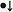 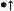 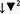 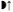 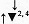 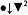 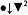 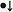 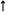 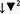 п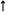 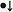 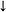 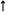 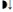 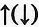 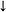 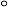 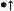 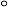 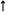 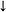 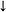 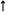 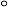 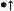 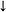 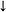 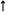 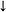 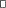 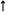 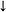 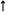 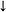 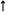 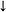 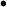 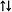 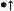 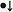 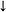 
-
—
—
—
—
—
—
—
—
—
—
—
—
—
—
—
—
—
—
—
—
—
—
—
—
—
—
—
—
—
—
—
—
—
—
—
—
—
х
—
—
—
—
—
х5
—
—
—
—
—
—
—
—
—
—
—
—
—
х
—
—
х
—
—
—
х
—
х
—
—
—
—
—
—
—
—
—
—
—
—
Ескертпе. 1-параметрлер тобына индикация жүйесі, АШС және қорғаныс (жүктемені азайту үшін) үшін ортақ датчик қарастырылады.;
2-параметрлер тобына — резервті сорғыларды автоматты іске қосатын жүйенің датчигі;
3-параметрлер тобына — қорғаныс жүйесінің датчигі (қозғалтқышты тоқтату).
Шартты белгілер: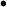 — қашықтық индикация (тұрақты);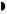 — қашықтық индикация (шақыру бойынша);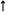 —жоғары шекті мәндердің параметрлеріне жеткен кездегі АШС сигналы;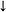 — төменгі шекті мәндердің параметрлеріне жеткен кездегі АШС сигналы;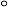 — АШС сигналы;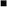 — резервті сорғыларды автоматты іске қосу;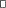 — компрессорды тоқтату;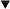 — жүктемені азайту;
х — қозғалтқышты тоқтату.
1 Автономных резервті сорғылар бар болғанда.
2 Кеме қатынасы тіркелімімен келісу бойынша жүктемені азайту, арнайы жарық және дыбыс сигналдарын қарастыру ішкі жану қозғалтқыштарына рұқсат етіледі.
3 Автономды майлау сорғысы болғанда.
4 Диаметрі 300 мм-ден артық цилиндрі бар аз айналымды қозғалтқыштар үшін.
5 Диаметрі 300 мм-ден артық цилиндрі бар орташа және жоғары айналымды қозғалтқыштар үшін.
6 500 кВт-тан артық цилиндрлік қуаты бар қозғалтқыштар үшін.
7 Ауыр отында жұмыс істеген кезде.
8 Екі отынды (газ-сұйық отын) қозғалтқышы бар құрылғыны қолданғанда қажет.
9 Осы Қағиданың 768 қосымшасы.
Ескертпе. 1-параметрлер тобына индикация жүйесі, АШС және қорғаныс (жүктемені азайту үшін) үшін ортақ датчик қарастырылады.;
2-параметрлер тобына — резервті сорғыларды автоматты іске қосатын жүйенің датчигі;
3-параметрлер тобына — қорғаныс жүйесінің датчигі (қозғалтқышты тоқтату).
Шартты белгілер:— қашықтық индикация (тұрақты);— қашықтық индикация (шақыру бойынша);—жоғары шекті мәндердің параметрлеріне жеткен кездегі АШС сигналы;— төменгі шекті мәндердің параметрлеріне жеткен кездегі АШС сигналы;— АШС сигналы;— резервті сорғыларды автоматты іске қосу;— компрессорды тоқтату;— жүктемені азайту;
х — қозғалтқышты тоқтату.
1 Автономных резервті сорғылар бар болғанда.
2 Кеме қатынасы тіркелімімен келісу бойынша жүктемені азайту, арнайы жарық және дыбыс сигналдарын қарастыру ішкі жану қозғалтқыштарына рұқсат етіледі.
3 Автономды майлау сорғысы болғанда.
4 Диаметрі 300 мм-ден артық цилиндрі бар аз айналымды қозғалтқыштар үшін.
5 Диаметрі 300 мм-ден артық цилиндрі бар орташа және жоғары айналымды қозғалтқыштар үшін.
6 500 кВт-тан артық цилиндрлік қуаты бар қозғалтқыштар үшін.
7 Ауыр отында жұмыс істеген кезде.
8 Екі отынды (газ-сұйық отын) қозғалтқышы бар құрылғыны қолданғанда қажет.
9 Осы Қағиданың 768 қосымшасы.
Ескертпе. 1-параметрлер тобына индикация жүйесі, АШС және қорғаныс (жүктемені азайту үшін) үшін ортақ датчик қарастырылады.;
2-параметрлер тобына — резервті сорғыларды автоматты іске қосатын жүйенің датчигі;
3-параметрлер тобына — қорғаныс жүйесінің датчигі (қозғалтқышты тоқтату).
Шартты белгілер:— қашықтық индикация (тұрақты);— қашықтық индикация (шақыру бойынша);—жоғары шекті мәндердің параметрлеріне жеткен кездегі АШС сигналы;— төменгі шекті мәндердің параметрлеріне жеткен кездегі АШС сигналы;— АШС сигналы;— резервті сорғыларды автоматты іске қосу;— компрессорды тоқтату;— жүктемені азайту;
х — қозғалтқышты тоқтату.
1 Автономных резервті сорғылар бар болғанда.
2 Кеме қатынасы тіркелімімен келісу бойынша жүктемені азайту, арнайы жарық және дыбыс сигналдарын қарастыру ішкі жану қозғалтқыштарына рұқсат етіледі.
3 Автономды майлау сорғысы болғанда.
4 Диаметрі 300 мм-ден артық цилиндрі бар аз айналымды қозғалтқыштар үшін.
5 Диаметрі 300 мм-ден артық цилиндрі бар орташа және жоғары айналымды қозғалтқыштар үшін.
6 500 кВт-тан артық цилиндрлік қуаты бар қозғалтқыштар үшін.
7 Ауыр отында жұмыс істеген кезде.
8 Екі отынды (газ-сұйық отын) қозғалтқышы бар құрылғыны қолданғанда қажет.
9 Осы Қағиданың 768 қосымшасы.
Ескертпе. 1-параметрлер тобына индикация жүйесі, АШС және қорғаныс (жүктемені азайту үшін) үшін ортақ датчик қарастырылады.;
2-параметрлер тобына — резервті сорғыларды автоматты іске қосатын жүйенің датчигі;
3-параметрлер тобына — қорғаныс жүйесінің датчигі (қозғалтқышты тоқтату).
Шартты белгілер:— қашықтық индикация (тұрақты);— қашықтық индикация (шақыру бойынша);—жоғары шекті мәндердің параметрлеріне жеткен кездегі АШС сигналы;— төменгі шекті мәндердің параметрлеріне жеткен кездегі АШС сигналы;— АШС сигналы;— резервті сорғыларды автоматты іске қосу;— компрессорды тоқтату;— жүктемені азайту;
х — қозғалтқышты тоқтату.
1 Автономных резервті сорғылар бар болғанда.
2 Кеме қатынасы тіркелімімен келісу бойынша жүктемені азайту, арнайы жарық және дыбыс сигналдарын қарастыру ішкі жану қозғалтқыштарына рұқсат етіледі.
3 Автономды майлау сорғысы болғанда.
4 Диаметрі 300 мм-ден артық цилиндрі бар аз айналымды қозғалтқыштар үшін.
5 Диаметрі 300 мм-ден артық цилиндрі бар орташа және жоғары айналымды қозғалтқыштар үшін.
6 500 кВт-тан артық цилиндрлік қуаты бар қозғалтқыштар үшін.
7 Ауыр отында жұмыс істеген кезде.
8 Екі отынды (газ-сұйық отын) қозғалтқышы бар құрылғыны қолданғанда қажет.
9 Осы Қағиданың 768 қосымшасы.
Ескертпе. 1-параметрлер тобына индикация жүйесі, АШС және қорғаныс (жүктемені азайту үшін) үшін ортақ датчик қарастырылады.;
2-параметрлер тобына — резервті сорғыларды автоматты іске қосатын жүйенің датчигі;
3-параметрлер тобына — қорғаныс жүйесінің датчигі (қозғалтқышты тоқтату).
Шартты белгілер:— қашықтық индикация (тұрақты);— қашықтық индикация (шақыру бойынша);—жоғары шекті мәндердің параметрлеріне жеткен кездегі АШС сигналы;— төменгі шекті мәндердің параметрлеріне жеткен кездегі АШС сигналы;— АШС сигналы;— резервті сорғыларды автоматты іске қосу;— компрессорды тоқтату;— жүктемені азайту;
х — қозғалтқышты тоқтату.
1 Автономных резервті сорғылар бар болғанда.
2 Кеме қатынасы тіркелімімен келісу бойынша жүктемені азайту, арнайы жарық және дыбыс сигналдарын қарастыру ішкі жану қозғалтқыштарына рұқсат етіледі.
3 Автономды майлау сорғысы болғанда.
4 Диаметрі 300 мм-ден артық цилиндрі бар аз айналымды қозғалтқыштар үшін.
5 Диаметрі 300 мм-ден артық цилиндрі бар орташа және жоғары айналымды қозғалтқыштар үшін.
6 500 кВт-тан артық цилиндрлік қуаты бар қозғалтқыштар үшін.
7 Ауыр отында жұмыс істеген кезде.
8 Екі отынды (газ-сұйық отын) қозғалтқышы бар құрылғыны қолданғанда қажет.
9 Осы Қағиданың 768 қосымшасы.Теңіз кемелерін сыныптау
және жасау қағидасына
775-қосымша
Параметр
АПС
Ескертпе
Басқарудың компьютерлік жүйесі
Ақау1
Автоматты түрде резервтіге қосылу
Курс
Рұқсат етілген шектен тыс ауытқу
—
Бағытын анықтау нүктесінен жоғары жағдай
Рұқсат етілген шектен тыс ауытқу
—
Қорек көзінің жүйесі
Ақау
Автоматты түрде резервтіге қосылу
Бағытын анықтаудың орналасуын анықтау кешені
Ақау. Қателік. Байланудың сәйкес келмеуі
Орналасуын анықтау әрбір жүйесінің бойынша
Гирокомпас
Қателік. Сәйкессіздік
Автоматты түрде резервтіге қосылу
Бағытын анықтаудың орналасуын анықтау кешені
Қателік. Сәйкессіздік
Автоматты түрде резервтіге қосылу
Жел қысымының датчигі
Қателік. Сәйкессіздік
Автоматты түрде резервтіге қосылу
"Тартылған арқан" ылғандандыру жүйесінің май қысымы
Ең төмен
АПС параметрлері жинақталуы мүмкін
"Тартылған арқан" ылғандандыру жүйесінің май температурасы
Ең жоғары
Сол сияқты
"Тартылған арқан" ылғандандыру жүйе танкісінің май деңгейі
Ең төмен
— " —
"Тартылған арқан" жүйесінің ауытқу сигналы 
Шекті ауытқу
—
Жиынтық қолданатын элекр күші
Шектен шығу
50 — 100 % шектерінде реттелетін 
Компьютер үшін ауаны салқындату жүйесінің ауа температурасы
Ең жоғары
—
Негізгі блоктардың жұмыс күйі (ішкі жүйе)
Күйінің өзгеруі
—
1Бағытын анықтаудың нүктелерін біреуі немесе одан да көп анықтау жүйесі бұзылған немесе өшірілген жағдайда, компьютерлік жүйе бағыт туралы соңғы ақпаратты қолдануға қабілетті болуы тиіс.
1Бағытын анықтаудың нүктелерін біреуі немесе одан да көп анықтау жүйесі бұзылған немесе өшірілген жағдайда, компьютерлік жүйе бағыт туралы соңғы ақпаратты қолдануға қабілетті болуы тиіс.
1Бағытын анықтаудың нүктелерін біреуі немесе одан да көп анықтау жүйесі бұзылған немесе өшірілген жағдайда, компьютерлік жүйе бағыт туралы соңғы ақпаратты қолдануға қабілетті болуы тиіс.Теңіз кемелерін сыныптау
және жасау қағидасына
776-қосымша
Кеме ұзындығы, м
Шпация, мм
12(5)…15
15<L<25
25…30
350
400
450Теңіз кемелерін сыныптау
және жасау қағидасына
777-қосымша
s1, мм
3
4
5
6
8
10
b1, мм
30
30
40
50
60
70Теңіз кемелерін сыныптау
және жасау қағидасына
778-қосымша
s1, мм
3
4
5
6
8
10
12
14
b1, мм
30
30
40
50
60
70
90
100Теңіз кемелерін сыныптау
және жасау қағидасына
779-қосымша
s1, мм
s2, мм
Астардың шыны-матасының қабаттар нөмірі
Астардың шыны-матасының қабаттар нөмірі
Астардың шыны-матасының қабаттар нөмірі
Астардың шыны-матасының қабаттар нөмірі
Астардың шыны-матасының қабаттар нөмірі
Астардың шыны-матасының қабаттар нөмірі
Астардың шыны-матасының қабаттар нөмірі
Астардың шыны-матасының қабаттар нөмірі
Астардың шыны-матасының қабаттар нөмірі
Астардың шыны-матасының қабаттар нөмірі
Астардың шыны-матасының қабаттар нөмірі
Астардың шыны-матасының қабаттар нөмірі
Астардың шыны-матасының қабаттар нөмірі
Астардың шыны-матасының қабаттар нөмірі
s1, мм
s2, мм
1
2
3
4
5
6
7
8
9
10
11
12
13
14
s1, мм
s2, мм
Астардың ені, мм
Астардың ені, мм
Астардың ені, мм
Астардың ені, мм
Астардың ені, мм
Астардың ені, мм
Астардың ені, мм
Астардың ені, мм
Астардың ені, мм
Астардың ені, мм
Астардың ені, мм
Астардың ені, мм
Астардың ені, мм
Астардың ені, мм
6
8
10
14
3
4
3
7
100
100
100
100
150
100
100
100
150
150
150
150
200
150
150
150
200
150
200
200
250
200
200
200
300
250
250
250
250
250
250
300
300
300
300
300
330
350
400
400
Ескертпе: 1. Астардың шыны-матасының бағыты секцияның жіктеріне перпендикуляр болуы тиіс.
2. Саңылау 1 — 2 мм.
3. Астардың материалы — шыны-матасының негізіндегі сәтен немесе кенеп матадан тоқылған шыны-пластик. Шыны-кенеп матаны қолдану рұқсат етілмейді.
Ескертпе: 1. Астардың шыны-матасының бағыты секцияның жіктеріне перпендикуляр болуы тиіс.
2. Саңылау 1 — 2 мм.
3. Астардың материалы — шыны-матасының негізіндегі сәтен немесе кенеп матадан тоқылған шыны-пластик. Шыны-кенеп матаны қолдану рұқсат етілмейді.
Ескертпе: 1. Астардың шыны-матасының бағыты секцияның жіктеріне перпендикуляр болуы тиіс.
2. Саңылау 1 — 2 мм.
3. Астардың материалы — шыны-матасының негізіндегі сәтен немесе кенеп матадан тоқылған шыны-пластик. Шыны-кенеп матаны қолдану рұқсат етілмейді.
Ескертпе: 1. Астардың шыны-матасының бағыты секцияның жіктеріне перпендикуляр болуы тиіс.
2. Саңылау 1 — 2 мм.
3. Астардың материалы — шыны-матасының негізіндегі сәтен немесе кенеп матадан тоқылған шыны-пластик. Шыны-кенеп матаны қолдану рұқсат етілмейді.
Ескертпе: 1. Астардың шыны-матасының бағыты секцияның жіктеріне перпендикуляр болуы тиіс.
2. Саңылау 1 — 2 мм.
3. Астардың материалы — шыны-матасының негізіндегі сәтен немесе кенеп матадан тоқылған шыны-пластик. Шыны-кенеп матаны қолдану рұқсат етілмейді.
Ескертпе: 1. Астардың шыны-матасының бағыты секцияның жіктеріне перпендикуляр болуы тиіс.
2. Саңылау 1 — 2 мм.
3. Астардың материалы — шыны-матасының негізіндегі сәтен немесе кенеп матадан тоқылған шыны-пластик. Шыны-кенеп матаны қолдану рұқсат етілмейді.
Ескертпе: 1. Астардың шыны-матасының бағыты секцияның жіктеріне перпендикуляр болуы тиіс.
2. Саңылау 1 — 2 мм.
3. Астардың материалы — шыны-матасының негізіндегі сәтен немесе кенеп матадан тоқылған шыны-пластик. Шыны-кенеп матаны қолдану рұқсат етілмейді.
Ескертпе: 1. Астардың шыны-матасының бағыты секцияның жіктеріне перпендикуляр болуы тиіс.
2. Саңылау 1 — 2 мм.
3. Астардың материалы — шыны-матасының негізіндегі сәтен немесе кенеп матадан тоқылған шыны-пластик. Шыны-кенеп матаны қолдану рұқсат етілмейді.
Ескертпе: 1. Астардың шыны-матасының бағыты секцияның жіктеріне перпендикуляр болуы тиіс.
2. Саңылау 1 — 2 мм.
3. Астардың материалы — шыны-матасының негізіндегі сәтен немесе кенеп матадан тоқылған шыны-пластик. Шыны-кенеп матаны қолдану рұқсат етілмейді.
Ескертпе: 1. Астардың шыны-матасының бағыты секцияның жіктеріне перпендикуляр болуы тиіс.
2. Саңылау 1 — 2 мм.
3. Астардың материалы — шыны-матасының негізіндегі сәтен немесе кенеп матадан тоқылған шыны-пластик. Шыны-кенеп матаны қолдану рұқсат етілмейді.
Ескертпе: 1. Астардың шыны-матасының бағыты секцияның жіктеріне перпендикуляр болуы тиіс.
2. Саңылау 1 — 2 мм.
3. Астардың материалы — шыны-матасының негізіндегі сәтен немесе кенеп матадан тоқылған шыны-пластик. Шыны-кенеп матаны қолдану рұқсат етілмейді.
Ескертпе: 1. Астардың шыны-матасының бағыты секцияның жіктеріне перпендикуляр болуы тиіс.
2. Саңылау 1 — 2 мм.
3. Астардың материалы — шыны-матасының негізіндегі сәтен немесе кенеп матадан тоқылған шыны-пластик. Шыны-кенеп матаны қолдану рұқсат етілмейді.
Ескертпе: 1. Астардың шыны-матасының бағыты секцияның жіктеріне перпендикуляр болуы тиіс.
2. Саңылау 1 — 2 мм.
3. Астардың материалы — шыны-матасының негізіндегі сәтен немесе кенеп матадан тоқылған шыны-пластик. Шыны-кенеп матаны қолдану рұқсат етілмейді.
Ескертпе: 1. Астардың шыны-матасының бағыты секцияның жіктеріне перпендикуляр болуы тиіс.
2. Саңылау 1 — 2 мм.
3. Астардың материалы — шыны-матасының негізіндегі сәтен немесе кенеп матадан тоқылған шыны-пластик. Шыны-кенеп матаны қолдану рұқсат етілмейді.
Ескертпе: 1. Астардың шыны-матасының бағыты секцияның жіктеріне перпендикуляр болуы тиіс.
2. Саңылау 1 — 2 мм.
3. Астардың материалы — шыны-матасының негізіндегі сәтен немесе кенеп матадан тоқылған шыны-пластик. Шыны-кенеп матаны қолдану рұқсат етілмейді.
Ескертпе: 1. Астардың шыны-матасының бағыты секцияның жіктеріне перпендикуляр болуы тиіс.
2. Саңылау 1 — 2 мм.
3. Астардың материалы — шыны-матасының негізіндегі сәтен немесе кенеп матадан тоқылған шыны-пластик. Шыны-кенеп матаны қолдану рұқсат етілмейді.Теңіз кемелерін сыныптау
және жасау қағидасына
780-қосымшаТеңіз кемелерін сыныптау
және жасау қағидасына
781-қосымшаТеңіз кемелерін сыныптау
және жасау қағидасына
782-қосымшаТеңіз кемелерін сыныптау
және жасау қағидасына
783-қосымшаТеңіз кемелерін сыныптау
және жасау қағидасына
784-қосымшаТеңіз кемелерін сыныптау
және жасау қағидасына
785-қосымшаТеңіз кемелерін сыныптау
және жасау қағидасына
786-қосымша
b
s1
s2
(…)h
(…)h
(2…3)s1
F=b s2
F=b s2
F=b s2Теңіз кемелерін сыныптау
және жасау қағидасына
787-қосымшаТеңіз кемелерін сыныптау
және жасау қағидасына
788-қосымшаТеңіз кемелерін сыныптау
және жасау қағидасына
789-қосымша
b
s1
s2
(…)h
(…)h
(2…3)s1Теңіз кемелерін сыныптау
және жасау қағидасына
790-қосымша
Кеме ұзындығы, м
Шпация, мм
mдоп, Н/м
mдоп, Н/м
Ені, мм
Ені, мм
Кеме ұзындығы, м
Шпация, мм
түп
борта
Көлденең киль
ширстрек
1
2
3
4
5
6
(5)
(7,5)
(10)
12
15
17,5
20
22,5
25
27,5
30
(350)
(350)
(350)
350
350/400
400
400
400
400/450
450
450
(1,4)
(2,0)
(3,1)
4,2
5,2/6,7
8,0
9,0
10,2
11,4/13, 6
14,8
16,0
(0,8)
(1,3)
(2,0)
2,8
3,5/4,5
5,2
6,0
6,7
7,5/9,5
10,3
11,0
(400)
(475)
(550)
600
675
750
825
875
950
1025
1100
(300)
(400)
(475)
575
650
750
825
925
1000
1100
1200
Ескертпе:1. Егер жобада қабылданған шпация 2-бағанда келтірілгеннен ерекшеленетін болса, онда mдоп қабылданған шпация қатынасының квадратынан кестедегіге қатысты пропорционалды өзгереді.
2. Кеменің аралық ұзындығы үшін mдоп интерполяциямен анықталады.
3. Көлденең киль мен ширстректың қалыңдығы түптік қаптаманың қалыңдығының 1,5-не тең етіп қабылданады.
4. 5-бағанда екі борт үшін көлденең кильдің ені келтірілген.
5. Көлденең киль мен ширстректің қалыңдығынан сыртқы қаптаманың қалыңдығына өту көрсетілген байланыстар қалыңдығының әрбір 5 мм-не 50 мм есебімен анықталатын телімде жүзеге асырылады.
6. Ұзындығы15 және 25 м болатын кемелер үшін алымда - кішірек, бөлімде - үлкенірек шпация үшін өлшемдер келтірілген.
7. Түптік қаптамаға сыртқы қаптаманың телімдері жатады: Кильдің сызығынан бет сүйегіне дейін өткір бет сүйегі шығыңқы кемелерде;
Кильдің сызығынан 1/3 D дейін өткір бұрышты кемелерде.
Ескертпе:1. Егер жобада қабылданған шпация 2-бағанда келтірілгеннен ерекшеленетін болса, онда mдоп қабылданған шпация қатынасының квадратынан кестедегіге қатысты пропорционалды өзгереді.
2. Кеменің аралық ұзындығы үшін mдоп интерполяциямен анықталады.
3. Көлденең киль мен ширстректың қалыңдығы түптік қаптаманың қалыңдығының 1,5-не тең етіп қабылданады.
4. 5-бағанда екі борт үшін көлденең кильдің ені келтірілген.
5. Көлденең киль мен ширстректің қалыңдығынан сыртқы қаптаманың қалыңдығына өту көрсетілген байланыстар қалыңдығының әрбір 5 мм-не 50 мм есебімен анықталатын телімде жүзеге асырылады.
6. Ұзындығы15 және 25 м болатын кемелер үшін алымда - кішірек, бөлімде - үлкенірек шпация үшін өлшемдер келтірілген.
7. Түптік қаптамаға сыртқы қаптаманың телімдері жатады: Кильдің сызығынан бет сүйегіне дейін өткір бет сүйегі шығыңқы кемелерде;
Кильдің сызығынан 1/3 D дейін өткір бұрышты кемелерде.
Ескертпе:1. Егер жобада қабылданған шпация 2-бағанда келтірілгеннен ерекшеленетін болса, онда mдоп қабылданған шпация қатынасының квадратынан кестедегіге қатысты пропорционалды өзгереді.
2. Кеменің аралық ұзындығы үшін mдоп интерполяциямен анықталады.
3. Көлденең киль мен ширстректың қалыңдығы түптік қаптаманың қалыңдығының 1,5-не тең етіп қабылданады.
4. 5-бағанда екі борт үшін көлденең кильдің ені келтірілген.
5. Көлденең киль мен ширстректің қалыңдығынан сыртқы қаптаманың қалыңдығына өту көрсетілген байланыстар қалыңдығының әрбір 5 мм-не 50 мм есебімен анықталатын телімде жүзеге асырылады.
6. Ұзындығы15 және 25 м болатын кемелер үшін алымда - кішірек, бөлімде - үлкенірек шпация үшін өлшемдер келтірілген.
7. Түптік қаптамаға сыртқы қаптаманың телімдері жатады: Кильдің сызығынан бет сүйегіне дейін өткір бет сүйегі шығыңқы кемелерде;
Кильдің сызығынан 1/3 D дейін өткір бұрышты кемелерде.
Ескертпе:1. Егер жобада қабылданған шпация 2-бағанда келтірілгеннен ерекшеленетін болса, онда mдоп қабылданған шпация қатынасының квадратынан кестедегіге қатысты пропорционалды өзгереді.
2. Кеменің аралық ұзындығы үшін mдоп интерполяциямен анықталады.
3. Көлденең киль мен ширстректың қалыңдығы түптік қаптаманың қалыңдығының 1,5-не тең етіп қабылданады.
4. 5-бағанда екі борт үшін көлденең кильдің ені келтірілген.
5. Көлденең киль мен ширстректің қалыңдығынан сыртқы қаптаманың қалыңдығына өту көрсетілген байланыстар қалыңдығының әрбір 5 мм-не 50 мм есебімен анықталатын телімде жүзеге асырылады.
6. Ұзындығы15 және 25 м болатын кемелер үшін алымда - кішірек, бөлімде - үлкенірек шпация үшін өлшемдер келтірілген.
7. Түптік қаптамаға сыртқы қаптаманың телімдері жатады: Кильдің сызығынан бет сүйегіне дейін өткір бет сүйегі шығыңқы кемелерде;
Кильдің сызығынан 1/3 D дейін өткір бұрышты кемелерде.
Ескертпе:1. Егер жобада қабылданған шпация 2-бағанда келтірілгеннен ерекшеленетін болса, онда mдоп қабылданған шпация қатынасының квадратынан кестедегіге қатысты пропорционалды өзгереді.
2. Кеменің аралық ұзындығы үшін mдоп интерполяциямен анықталады.
3. Көлденең киль мен ширстректың қалыңдығы түптік қаптаманың қалыңдығының 1,5-не тең етіп қабылданады.
4. 5-бағанда екі борт үшін көлденең кильдің ені келтірілген.
5. Көлденең киль мен ширстректің қалыңдығынан сыртқы қаптаманың қалыңдығына өту көрсетілген байланыстар қалыңдығының әрбір 5 мм-не 50 мм есебімен анықталатын телімде жүзеге асырылады.
6. Ұзындығы15 және 25 м болатын кемелер үшін алымда - кішірек, бөлімде - үлкенірек шпация үшін өлшемдер келтірілген.
7. Түптік қаптамаға сыртқы қаптаманың телімдері жатады: Кильдің сызығынан бет сүйегіне дейін өткір бет сүйегі шығыңқы кемелерде;
Кильдің сызығынан 1/3 D дейін өткір бұрышты кемелерде.
Ескертпе:1. Егер жобада қабылданған шпация 2-бағанда келтірілгеннен ерекшеленетін болса, онда mдоп қабылданған шпация қатынасының квадратынан кестедегіге қатысты пропорционалды өзгереді.
2. Кеменің аралық ұзындығы үшін mдоп интерполяциямен анықталады.
3. Көлденең киль мен ширстректың қалыңдығы түптік қаптаманың қалыңдығының 1,5-не тең етіп қабылданады.
4. 5-бағанда екі борт үшін көлденең кильдің ені келтірілген.
5. Көлденең киль мен ширстректің қалыңдығынан сыртқы қаптаманың қалыңдығына өту көрсетілген байланыстар қалыңдығының әрбір 5 мм-не 50 мм есебімен анықталатын телімде жүзеге асырылады.
6. Ұзындығы15 және 25 м болатын кемелер үшін алымда - кішірек, бөлімде - үлкенірек шпация үшін өлшемдер келтірілген.
7. Түптік қаптамаға сыртқы қаптаманың телімдері жатады: Кильдің сызығынан бет сүйегіне дейін өткір бет сүйегі шығыңқы кемелерде;
Кильдің сызығынан 1/3 D дейін өткір бұрышты кемелерде.Теңіз кемелерін сыныптау
және жасау қағидасына
791-қосымша
Кеме ұзындығы, м
Есептік жүктеме, кПа
П-үлгілі профильдің қарсыласу сәті, см3,
аралық ұзындығы 400 мм болатын шпация үшін, м
П-үлгілі профильдің қарсыласу сәті, см3,
аралық ұзындығы 400 мм болатын шпация үшін, м
П-үлгілі профильдің қарсыласу сәті, см3,
аралық ұзындығы 400 мм болатын шпация үшін, м
П-үлгілі профильдің қарсыласу сәті, см3,
аралық ұзындығы 400 мм болатын шпация үшін, м
П-үлгілі профильдің қарсыласу сәті, см3,
аралық ұзындығы 400 мм болатын шпация үшін, м
П-үлгілі профильдің қарсыласу сәті, см3,
аралық ұзындығы 400 мм болатын шпация үшін, м
Кеме ұзындығы, м
Есептік жүктеме, кПа
0,50
0,75
1,00
1,50
2,00
2,50
(5,0)
(7,5)
(10,0)
12,0
15,0
17,5
20,0
22,5
25,0
27,5
30,0
(20,0)
(30,0)
(40,0)
25,0
30,0
35,0
38,0
43,0
47,0
51,0
55,0
(15)
(20)
(30)
15
20
25
30
35
—
—
—
(25)
(40)
(50)
30
40
50
60
70
80
—
—
(50)
(70)
(90)
60
70
80
90
100
110
120
—
(100)
(150)
(200)
130
150
180
200
230
250
280
300
—
(260)
(350)
220
270
310
350
400
440
490
530
—
—
—
250
420
490
560
630
690
760
830
Ескертпе:
1. Кестеде 400 мм шпация үшін қарсыласу сәті берілген; басқа шпация үшін қарсыласу сәті қатынасқа пропорционал өлшенеді: шпация, мм/400.
2. Т-үлгілі профильді қолданған кезде қарсыласу сәті үш есе төмендетілуі мүмкін.
3. Егер киль болмаса, аралық ұзындық флордың қырларымен; егер киль жоқ және түптік стрингер жоқ болса, кильден флорға дейін, киль мен стрингердің арасында немесе стрингерден флордың аяғына дейін, қайсы аралық көп болады, соған байланысты өлшенеді.
4. (5)-тен (10) м-ге дейінгі ұзындықтағы кемелер үшін суға түсіру кезіндегі түпке судан соққы болу мүмкіндігін ескере отырып есептік жүктеме қабылданды.
5. Ұзындығы 10 м-ден асатын кемелер үшін есептік жүктеме L:D=6+0,5 м болғанда ең жоғары биіктігіне тең.
6. Егер есептік жүктеме осы қосымшадағы қабылданғаннан ерекшеленетін болса, қарсыласу сәтін қатынасқа пропорционал төмендетуге болады: кестеленген есептік жүктеме.
Ескертпе:
1. Кестеде 400 мм шпация үшін қарсыласу сәті берілген; басқа шпация үшін қарсыласу сәті қатынасқа пропорционал өлшенеді: шпация, мм/400.
2. Т-үлгілі профильді қолданған кезде қарсыласу сәті үш есе төмендетілуі мүмкін.
3. Егер киль болмаса, аралық ұзындық флордың қырларымен; егер киль жоқ және түптік стрингер жоқ болса, кильден флорға дейін, киль мен стрингердің арасында немесе стрингерден флордың аяғына дейін, қайсы аралық көп болады, соған байланысты өлшенеді.
4. (5)-тен (10) м-ге дейінгі ұзындықтағы кемелер үшін суға түсіру кезіндегі түпке судан соққы болу мүмкіндігін ескере отырып есептік жүктеме қабылданды.
5. Ұзындығы 10 м-ден асатын кемелер үшін есептік жүктеме L:D=6+0,5 м болғанда ең жоғары биіктігіне тең.
6. Егер есептік жүктеме осы қосымшадағы қабылданғаннан ерекшеленетін болса, қарсыласу сәтін қатынасқа пропорционал төмендетуге болады: кестеленген есептік жүктеме.
Ескертпе:
1. Кестеде 400 мм шпация үшін қарсыласу сәті берілген; басқа шпация үшін қарсыласу сәті қатынасқа пропорционал өлшенеді: шпация, мм/400.
2. Т-үлгілі профильді қолданған кезде қарсыласу сәті үш есе төмендетілуі мүмкін.
3. Егер киль болмаса, аралық ұзындық флордың қырларымен; егер киль жоқ және түптік стрингер жоқ болса, кильден флорға дейін, киль мен стрингердің арасында немесе стрингерден флордың аяғына дейін, қайсы аралық көп болады, соған байланысты өлшенеді.
4. (5)-тен (10) м-ге дейінгі ұзындықтағы кемелер үшін суға түсіру кезіндегі түпке судан соққы болу мүмкіндігін ескере отырып есептік жүктеме қабылданды.
5. Ұзындығы 10 м-ден асатын кемелер үшін есептік жүктеме L:D=6+0,5 м болғанда ең жоғары биіктігіне тең.
6. Егер есептік жүктеме осы қосымшадағы қабылданғаннан ерекшеленетін болса, қарсыласу сәтін қатынасқа пропорционал төмендетуге болады: кестеленген есептік жүктеме.
Ескертпе:
1. Кестеде 400 мм шпация үшін қарсыласу сәті берілген; басқа шпация үшін қарсыласу сәті қатынасқа пропорционал өлшенеді: шпация, мм/400.
2. Т-үлгілі профильді қолданған кезде қарсыласу сәті үш есе төмендетілуі мүмкін.
3. Егер киль болмаса, аралық ұзындық флордың қырларымен; егер киль жоқ және түптік стрингер жоқ болса, кильден флорға дейін, киль мен стрингердің арасында немесе стрингерден флордың аяғына дейін, қайсы аралық көп болады, соған байланысты өлшенеді.
4. (5)-тен (10) м-ге дейінгі ұзындықтағы кемелер үшін суға түсіру кезіндегі түпке судан соққы болу мүмкіндігін ескере отырып есептік жүктеме қабылданды.
5. Ұзындығы 10 м-ден асатын кемелер үшін есептік жүктеме L:D=6+0,5 м болғанда ең жоғары биіктігіне тең.
6. Егер есептік жүктеме осы қосымшадағы қабылданғаннан ерекшеленетін болса, қарсыласу сәтін қатынасқа пропорционал төмендетуге болады: кестеленген есептік жүктеме.
Ескертпе:
1. Кестеде 400 мм шпация үшін қарсыласу сәті берілген; басқа шпация үшін қарсыласу сәті қатынасқа пропорционал өлшенеді: шпация, мм/400.
2. Т-үлгілі профильді қолданған кезде қарсыласу сәті үш есе төмендетілуі мүмкін.
3. Егер киль болмаса, аралық ұзындық флордың қырларымен; егер киль жоқ және түптік стрингер жоқ болса, кильден флорға дейін, киль мен стрингердің арасында немесе стрингерден флордың аяғына дейін, қайсы аралық көп болады, соған байланысты өлшенеді.
4. (5)-тен (10) м-ге дейінгі ұзындықтағы кемелер үшін суға түсіру кезіндегі түпке судан соққы болу мүмкіндігін ескере отырып есептік жүктеме қабылданды.
5. Ұзындығы 10 м-ден асатын кемелер үшін есептік жүктеме L:D=6+0,5 м болғанда ең жоғары биіктігіне тең.
6. Егер есептік жүктеме осы қосымшадағы қабылданғаннан ерекшеленетін болса, қарсыласу сәтін қатынасқа пропорционал төмендетуге болады: кестеленген есептік жүктеме.
Ескертпе:
1. Кестеде 400 мм шпация үшін қарсыласу сәті берілген; басқа шпация үшін қарсыласу сәті қатынасқа пропорционал өлшенеді: шпация, мм/400.
2. Т-үлгілі профильді қолданған кезде қарсыласу сәті үш есе төмендетілуі мүмкін.
3. Егер киль болмаса, аралық ұзындық флордың қырларымен; егер киль жоқ және түптік стрингер жоқ болса, кильден флорға дейін, киль мен стрингердің арасында немесе стрингерден флордың аяғына дейін, қайсы аралық көп болады, соған байланысты өлшенеді.
4. (5)-тен (10) м-ге дейінгі ұзындықтағы кемелер үшін суға түсіру кезіндегі түпке судан соққы болу мүмкіндігін ескере отырып есептік жүктеме қабылданды.
5. Ұзындығы 10 м-ден асатын кемелер үшін есептік жүктеме L:D=6+0,5 м болғанда ең жоғары биіктігіне тең.
6. Егер есептік жүктеме осы қосымшадағы қабылданғаннан ерекшеленетін болса, қарсыласу сәтін қатынасқа пропорционал төмендетуге болады: кестеленген есептік жүктеме.
Ескертпе:
1. Кестеде 400 мм шпация үшін қарсыласу сәті берілген; басқа шпация үшін қарсыласу сәті қатынасқа пропорционал өлшенеді: шпация, мм/400.
2. Т-үлгілі профильді қолданған кезде қарсыласу сәті үш есе төмендетілуі мүмкін.
3. Егер киль болмаса, аралық ұзындық флордың қырларымен; егер киль жоқ және түптік стрингер жоқ болса, кильден флорға дейін, киль мен стрингердің арасында немесе стрингерден флордың аяғына дейін, қайсы аралық көп болады, соған байланысты өлшенеді.
4. (5)-тен (10) м-ге дейінгі ұзындықтағы кемелер үшін суға түсіру кезіндегі түпке судан соққы болу мүмкіндігін ескере отырып есептік жүктеме қабылданды.
5. Ұзындығы 10 м-ден асатын кемелер үшін есептік жүктеме L:D=6+0,5 м болғанда ең жоғары биіктігіне тең.
6. Егер есептік жүктеме осы қосымшадағы қабылданғаннан ерекшеленетін болса, қарсыласу сәтін қатынасқа пропорционал төмендетуге болады: кестеленген есептік жүктеме.
Ескертпе:
1. Кестеде 400 мм шпация үшін қарсыласу сәті берілген; басқа шпация үшін қарсыласу сәті қатынасқа пропорционал өлшенеді: шпация, мм/400.
2. Т-үлгілі профильді қолданған кезде қарсыласу сәті үш есе төмендетілуі мүмкін.
3. Егер киль болмаса, аралық ұзындық флордың қырларымен; егер киль жоқ және түптік стрингер жоқ болса, кильден флорға дейін, киль мен стрингердің арасында немесе стрингерден флордың аяғына дейін, қайсы аралық көп болады, соған байланысты өлшенеді.
4. (5)-тен (10) м-ге дейінгі ұзындықтағы кемелер үшін суға түсіру кезіндегі түпке судан соққы болу мүмкіндігін ескере отырып есептік жүктеме қабылданды.
5. Ұзындығы 10 м-ден асатын кемелер үшін есептік жүктеме L:D=6+0,5 м болғанда ең жоғары биіктігіне тең.
6. Егер есептік жүктеме осы қосымшадағы қабылданғаннан ерекшеленетін болса, қарсыласу сәтін қатынасқа пропорционал төмендетуге болады: кестеленген есептік жүктеме.Теңіз кемелерін сыныптау
және жасау қағидасына
792-қосымша
Кеменің ұзындығы, м
Шпация, мм
Тік киль, мм
Тік киль, мм
Тік киль, мм
Түптік стрингер, мм
Түптік стрингер, мм
Түптік стрингер, мм
Кеменің ұзындығы, м
Шпация, мм
биіктігі
қалыңдығы
бос белдемшенің қимасы
биіктігі
қалыңдығы
бос белдемшенің қимасы
(5,0)
(7,5)
(10,0)
12,0
15,0
17,5
20,0
22,5
25,0
27,5
30,0
(350)
(350)
(350)
350
350
400
400
400
400
450
450
(150)
(180)
(210)
240
270
300
330
370
410
440
470
(8)
(9)
(10)
11
12
13
14
15
16
17
18
(60х12)
(70х14)
(80х15)
90х15
100х15
110х16
120х18
130х20
140х22
150х24
160х26
—
—
—
—
200
225
250
275
300
325
350
—
—
—
—
10
11
12
13
14
15
16
—
—
—
—
80х15
90х15
100х15
110х16
110х16
120х18
130х20
Ескертпе: 1. Кестедегі өлшемдер III3 типті шыны пластиктен жасалған белдемшесі мен I , V2 типті шыны пластиктен жасалған қабырғасы бар Т-үлгілі профиль үшін
Ескертпе: 1. Кестедегі өлшемдер III3 типті шыны пластиктен жасалған белдемшесі мен I , V2 типті шыны пластиктен жасалған қабырғасы бар Т-үлгілі профиль үшін
Ескертпе: 1. Кестедегі өлшемдер III3 типті шыны пластиктен жасалған белдемшесі мен I , V2 типті шыны пластиктен жасалған қабырғасы бар Т-үлгілі профиль үшін
Ескертпе: 1. Кестедегі өлшемдер III3 типті шыны пластиктен жасалған белдемшесі мен I , V2 типті шыны пластиктен жасалған қабырғасы бар Т-үлгілі профиль үшін
Ескертпе: 1. Кестедегі өлшемдер III3 типті шыны пластиктен жасалған белдемшесі мен I , V2 типті шыны пластиктен жасалған қабырғасы бар Т-үлгілі профиль үшін
Ескертпе: 1. Кестедегі өлшемдер III3 типті шыны пластиктен жасалған белдемшесі мен I , V2 типті шыны пластиктен жасалған қабырғасы бар Т-үлгілі профиль үшін
Ескертпе: 1. Кестедегі өлшемдер III3 типті шыны пластиктен жасалған белдемшесі мен I , V2 типті шыны пластиктен жасалған қабырғасы бар Т-үлгілі профиль үшін
Ескертпе: 1. Кестедегі өлшемдер III3 типті шыны пластиктен жасалған белдемшесі мен I , V2 типті шыны пластиктен жасалған қабырғасы бар Т-үлгілі профиль үшінТеңіз кемелерін сыныптау
және жасау қағидасына
793-қосымшаТеңіз кемелерін сыныптау
және жасау қағидасына
794-қосымшаТеңіз кемелерін сыныптау
және жасау қағидасына
795-қосымшаТеңіз кемелерін сыныптау
және жасау қағидасына
796-қосымша
Аралық ұзындығы, м
Профильдің қарсыласу сәті, см3
Профильдің қарсыласу сәті, см3
Профильдің қарсыласу сәті, см3
Профильдің қарсыласу сәті, см3
Профильдің қарсыласу сәті, см3
Профильдің қарсыласу сәті, см3
Аралық ұзындығы, м
П-үлгілі шпация кезінде, мм
П-үлгілі шпация кезінде, мм
П-үлгілі шпация кезінде, мм
Т-үлгілі шпация кезінде, мм
Т-үлгілі шпация кезінде, мм
Т-үлгілі шпация кезінде, мм
Аралық ұзындығы, м
350
400
450
350
400
450
1,0
1,2
1,4
1,6
1,8
2,0
2,2
2,4
47
76
107
147
200
290
369
500
54
87
128
159
228
330
420
570
61
98
138
180
256
370
470
640
12
29
35
47
70
93
123
150
18
29
41
53
76
110
140
189
20
33
46
59
85
123
157
210
Ескертпе. Бортты стрингер болған жағдайда шпангоуттың қарсыласу сәті палубадан бортт стингерге дейін немесе бортты стрингерден флорға дейін, қайсысы көп болады соған байланысты, аралық үшін кесте бойынша анықталған көлемнің 1,5-не тең етіп қабылдануы тиіс.
Ескертпе. Бортты стрингер болған жағдайда шпангоуттың қарсыласу сәті палубадан бортт стингерге дейін немесе бортты стрингерден флорға дейін, қайсысы көп болады соған байланысты, аралық үшін кесте бойынша анықталған көлемнің 1,5-не тең етіп қабылдануы тиіс.
Ескертпе. Бортты стрингер болған жағдайда шпангоуттың қарсыласу сәті палубадан бортт стингерге дейін немесе бортты стрингерден флорға дейін, қайсысы көп болады соған байланысты, аралық үшін кесте бойынша анықталған көлемнің 1,5-не тең етіп қабылдануы тиіс.
Ескертпе. Бортты стрингер болған жағдайда шпангоуттың қарсыласу сәті палубадан бортт стингерге дейін немесе бортты стрингерден флорға дейін, қайсысы көп болады соған байланысты, аралық үшін кесте бойынша анықталған көлемнің 1,5-не тең етіп қабылдануы тиіс.
Ескертпе. Бортты стрингер болған жағдайда шпангоуттың қарсыласу сәті палубадан бортт стингерге дейін немесе бортты стрингерден флорға дейін, қайсысы көп болады соған байланысты, аралық үшін кесте бойынша анықталған көлемнің 1,5-не тең етіп қабылдануы тиіс.
Ескертпе. Бортты стрингер болған жағдайда шпангоуттың қарсыласу сәті палубадан бортт стингерге дейін немесе бортты стрингерден флорға дейін, қайсысы көп болады соған байланысты, аралық үшін кесте бойынша анықталған көлемнің 1,5-не тең етіп қабылдануы тиіс.
Ескертпе. Бортты стрингер болған жағдайда шпангоуттың қарсыласу сәті палубадан бортт стингерге дейін немесе бортты стрингерден флорға дейін, қайсысы көп болады соған байланысты, аралық үшін кесте бойынша анықталған көлемнің 1,5-не тең етіп қабылдануы тиіс.Теңіз кемелерін сыныптау
және жасау қағидасына
797-қосымшаТеңіз кемелерін сыныптау
және жасау қағидасына
798-қосымша
Кеме ұзындығы, м
Шпация, мм
mдоп, Н/м
Палубты стрингердің ұзындығы, мм
(5)
(7,5)
(10)
12
15
17,5
20
22,5
25
27,5
30
(350)
(350)
(350)
350
350/400
400
400
400
400/450
450
450
(0,8)
(1,3)
(2,0)
2,8
3,5/4,5
5,2
6,0
6,7
7,5/9,5
10,3
11,0
(300)
(400)
(475)
575
650
750
825
925
1000
1100
1200
Ескертпе: 1. Кестелік шпациядан ауытқыған кезде mдопқабылданған шпацияның қатынас квадратының кестелікке пропорционал өзгереді.
2. Палубты стрингердің қалыңдығы ширстректың қалыңдығына тең етіп қабылданады (осы Қағиданың 791-қосымшасы).
3. Кеменің аралық ұзындықтары үшін mдоп интерполяциямен анықталады.
Ескертпе: 1. Кестелік шпациядан ауытқыған кезде mдопқабылданған шпацияның қатынас квадратының кестелікке пропорционал өзгереді.
2. Палубты стрингердің қалыңдығы ширстректың қалыңдығына тең етіп қабылданады (осы Қағиданың 791-қосымшасы).
3. Кеменің аралық ұзындықтары үшін mдоп интерполяциямен анықталады.
Ескертпе: 1. Кестелік шпациядан ауытқыған кезде mдопқабылданған шпацияның қатынас квадратының кестелікке пропорционал өзгереді.
2. Палубты стрингердің қалыңдығы ширстректың қалыңдығына тең етіп қабылданады (осы Қағиданың 791-қосымшасы).
3. Кеменің аралық ұзындықтары үшін mдоп интерполяциямен анықталады.
Ескертпе: 1. Кестелік шпациядан ауытқыған кезде mдопқабылданған шпацияның қатынас квадратының кестелікке пропорционал өзгереді.
2. Палубты стрингердің қалыңдығы ширстректың қалыңдығына тең етіп қабылданады (осы Қағиданың 791-қосымшасы).
3. Кеменің аралық ұзындықтары үшін mдоп интерполяциямен анықталады.Теңіз кемелерін сыныптау
және жасау қағидасына
799-қосымша
Бимстің аралық ұзындығы , м
Профильдің қарсыласу сәті, см3
Профильдің қарсыласу сәті, см3
Профильдің қарсыласу сәті, см3
Профильдің қарсыласу сәті, см3
Профильдің қарсыласу сәті, см3
Профильдің қарсыласу сәті, см3
Бимстің аралық ұзындығы , м
П-үлгілі шпация кезінде, мм
П-үлгілі шпация кезінде, мм
П-үлгілі шпация кезінде, мм
Т-үлгілі шпация кезінде, мм
Т-үлгілі шпация кезінде, мм
Т-үлгілі шпация кезінде, мм
Бимстің аралық ұзындығы , м
350
400
450
350
400
450
1,0
1,2
1,4
1,6
1,8
2,0
2,2
2,4
16
24
33
43
52
65
80
98
18
27
38
49
59
74
90
110
20
30
43
55
66
83
100
124
—
—
—
15
18
23
26
32
—
—
—
17
20
25
30
37
—
—
—
19
22
27
34
42
Ескертпе. Бимстің аралық есептік ұзындығы бимсті кництің ұштарының арасымен, кництің ұшынан карлингске дейін немесе карлингстер арасымен, кайсысы көп соған байланысты өлшенеді.
Ескертпе. Бимстің аралық есептік ұзындығы бимсті кництің ұштарының арасымен, кництің ұшынан карлингске дейін немесе карлингстер арасымен, кайсысы көп соған байланысты өлшенеді.
Ескертпе. Бимстің аралық есептік ұзындығы бимсті кництің ұштарының арасымен, кництің ұшынан карлингске дейін немесе карлингстер арасымен, кайсысы көп соған байланысты өлшенеді.
Ескертпе. Бимстің аралық есептік ұзындығы бимсті кництің ұштарының арасымен, кництің ұшынан карлингске дейін немесе карлингстер арасымен, кайсысы көп соған байланысты өлшенеді.
Ескертпе. Бимстің аралық есептік ұзындығы бимсті кництің ұштарының арасымен, кництің ұшынан карлингске дейін немесе карлингстер арасымен, кайсысы көп соған байланысты өлшенеді.
Ескертпе. Бимстің аралық есептік ұзындығы бимсті кництің ұштарының арасымен, кництің ұшынан карлингске дейін немесе карлингстер арасымен, кайсысы көп соған байланысты өлшенеді.
Ескертпе. Бимстің аралық есептік ұзындығы бимсті кництің ұштарының арасымен, кництің ұшынан карлингске дейін немесе карлингстер арасымен, кайсысы көп соған байланысты өлшенеді.Теңіз кемелерін сыныптау
және жасау қағидасына
800-қосымша
Карлингстің аралық ұзындығы, м
Профильдің қарсыласу сәті, см3, ұсталынып тұрған палубаның ені бойынша, м
Профильдің қарсыласу сәті, см3, ұсталынып тұрған палубаның ені бойынша, м
Профильдің қарсыласу сәті, см3, ұсталынып тұрған палубаның ені бойынша, м
Профильдің қарсыласу сәті, см3, ұсталынып тұрған палубаның ені бойынша, м
Профильдің қарсыласу сәті, см3, ұсталынып тұрған палубаның ені бойынша, м
Карлингстің аралық ұзындығы, м
1,0
1,25
1,50
1,75
2,0
1,8
2,0
2,2
2,4
2,6
2,8
95
120
140
170
200
230
120
150
175
210
250
290
140
180
210
250
300
345
165
210
250
300
350
400
190
240
280
340
400
460
Ескертпе: 1. Қарсыласу сәті Т-үлгілі профиль үшін келтірілген. Кесте бойынша алынған ІІ –үлгілі профиль үшін қарсыласу сәті үш есе көбейтілуі тиіс.
2. Карлингстің аралығы — тіректер арсында өлшенген карлингстің аралықтарының үлкенірегі (пиллерстің орталықтарымен, аралықтармен, шеткі люкті бимстермен).
Ескертпе: 1. Қарсыласу сәті Т-үлгілі профиль үшін келтірілген. Кесте бойынша алынған ІІ –үлгілі профиль үшін қарсыласу сәті үш есе көбейтілуі тиіс.
2. Карлингстің аралығы — тіректер арсында өлшенген карлингстің аралықтарының үлкенірегі (пиллерстің орталықтарымен, аралықтармен, шеткі люкті бимстермен).
Ескертпе: 1. Қарсыласу сәті Т-үлгілі профиль үшін келтірілген. Кесте бойынша алынған ІІ –үлгілі профиль үшін қарсыласу сәті үш есе көбейтілуі тиіс.
2. Карлингстің аралығы — тіректер арсында өлшенген карлингстің аралықтарының үлкенірегі (пиллерстің орталықтарымен, аралықтармен, шеткі люкті бимстермен).
Ескертпе: 1. Қарсыласу сәті Т-үлгілі профиль үшін келтірілген. Кесте бойынша алынған ІІ –үлгілі профиль үшін қарсыласу сәті үш есе көбейтілуі тиіс.
2. Карлингстің аралығы — тіректер арсында өлшенген карлингстің аралықтарының үлкенірегі (пиллерстің орталықтарымен, аралықтармен, шеткі люкті бимстермен).
Ескертпе: 1. Қарсыласу сәті Т-үлгілі профиль үшін келтірілген. Кесте бойынша алынған ІІ –үлгілі профиль үшін қарсыласу сәті үш есе көбейтілуі тиіс.
2. Карлингстің аралығы — тіректер арсында өлшенген карлингстің аралықтарының үлкенірегі (пиллерстің орталықтарымен, аралықтармен, шеткі люкті бимстермен).
Ескертпе: 1. Қарсыласу сәті Т-үлгілі профиль үшін келтірілген. Кесте бойынша алынған ІІ –үлгілі профиль үшін қарсыласу сәті үш есе көбейтілуі тиіс.
2. Карлингстің аралығы — тіректер арсында өлшенген карлингстің аралықтарының үлкенірегі (пиллерстің орталықтарымен, аралықтармен, шеткі люкті бимстермен).Теңіз кемелерін сыныптау
және жасау қағидасына
801-қосымша
Сақталынып тұрған аудан lxb, m2
Пиллерстің биіктігі, м
Пиллерстің биіктігі, м
Пиллерстің биіктігі, м
Пиллерстің биіктігі, м
Пиллерстің биіктігі, м
Пиллерстің биіктігі, м
Пиллерстің биіктігі, м
Сақталынып тұрған аудан lxb, m2
1,8
2,0
2,2
2,4
2,6
2,8
3,0
1,8
85/70
85/70
85/70
85/70
85/70
85/70
95/80
2,5
85/70
85/70
85/70
85/70
95/80
95/80
105/90
3,0
85/70
95/80
95/80
95/80
95/80
105/90
105/90
4,0
85/70
95/80
95/80
105/90
105/90
110/90
110/90
5,0
95/80
95/80
105/90
105/90
110/90
110/90
110/90
6,0
95/80
105/90
105/90
105/90
110/90
110/90
110/90
Ескертпе: 1. Алымда құбырдың сыртқы, бөлімде- ішкі диаметрі келтірілген, мм.
2. l – карлингстің іргелес аралықтарының орталықтарының арасындағы қашықтық, м;
b – карлигспен ұсталып тұрған палубаның ені, м.
Ескертпе: 1. Алымда құбырдың сыртқы, бөлімде- ішкі диаметрі келтірілген, мм.
2. l – карлингстің іргелес аралықтарының орталықтарының арасындағы қашықтық, м;
b – карлигспен ұсталып тұрған палубаның ені, м.
Ескертпе: 1. Алымда құбырдың сыртқы, бөлімде- ішкі диаметрі келтірілген, мм.
2. l – карлингстің іргелес аралықтарының орталықтарының арасындағы қашықтық, м;
b – карлигспен ұсталып тұрған палубаның ені, м.
Ескертпе: 1. Алымда құбырдың сыртқы, бөлімде- ішкі диаметрі келтірілген, мм.
2. l – карлингстің іргелес аралықтарының орталықтарының арасындағы қашықтық, м;
b – карлигспен ұсталып тұрған палубаның ені, м.
Ескертпе: 1. Алымда құбырдың сыртқы, бөлімде- ішкі диаметрі келтірілген, мм.
2. l – карлингстің іргелес аралықтарының орталықтарының арасындағы қашықтық, м;
b – карлигспен ұсталып тұрған палубаның ені, м.
Ескертпе: 1. Алымда құбырдың сыртқы, бөлімде- ішкі диаметрі келтірілген, мм.
2. l – карлингстің іргелес аралықтарының орталықтарының арасындағы қашықтық, м;
b – карлигспен ұсталып тұрған палубаның ені, м.
Ескертпе: 1. Алымда құбырдың сыртқы, бөлімде- ішкі диаметрі келтірілген, мм.
2. l – карлингстің іргелес аралықтарының орталықтарының арасындағы қашықтық, м;
b – карлигспен ұсталып тұрған палубаның ені, м.
Ескертпе: 1. Алымда құбырдың сыртқы, бөлімде- ішкі диаметрі келтірілген, мм.
2. l – карлингстің іргелес аралықтарының орталықтарының арасындағы қашықтық, м;
b – карлигспен ұсталып тұрған палубаның ені, м.Теңіз кемелерін сыныптау
және жасау қағидасына
802-қосымша
Аралықтың толық биіктігі, м
mдоп, Н/м, шпация кезінде, мм
mдоп, Н/м, шпация кезінде, мм
mдоп, Н/м, шпация кезінде, мм
mдоп, Н/м, шпация кезінде, мм
Аралықтың толық биіктігі, м
300
350
400
450
1,25
1,50
1,75
2,00
2,25
2,50
2,75
3,00
3,25
3,50
3,75
4,00
4,25
4,50
4,75
5,00
0,9
1,1
1,3
1,5
1,7
1,9
2,1
2,2
2,4
2,6
2,8
3,0
3,2
–
–
–
–
1,5
1,8
2,0
2,3
2,6
2,8
3,1
3,3
3,6
3,8
4,1
4,3
4,6
–
–
–
–
2,3
2,7
3,0
3,3
3,7
4,0
4,3
4,7
5,0
5,3
5,7
6,0
6,3
–
–
–
–
3,4
3,8
4,2
4,6
5,1
5,5
5,9
6,3
6,8
7,2
7,6
8,0
8,4
Ескертпе: 1. Аралық қаптамасының төменгі белдік үшін келтірілген mдоп.
2. Биіктігі бойынша аралықтың қалыңдығын кеміту рұқсат етіледі, бұған қоса жоғарғы палубадағы аралықтың төменгі белдіктің қалыңдығының 1/2 бөлігінен кем болмауы тиіс.
3. Әрбір белдіктің ені 0,7...1,0 м. болуы тиіс
4. Аралықтардағы биіктіктегі аралық үшін mдоп интерполяциямен анықталады.
Ескертпе: 1. Аралық қаптамасының төменгі белдік үшін келтірілген mдоп.
2. Биіктігі бойынша аралықтың қалыңдығын кеміту рұқсат етіледі, бұған қоса жоғарғы палубадағы аралықтың төменгі белдіктің қалыңдығының 1/2 бөлігінен кем болмауы тиіс.
3. Әрбір белдіктің ені 0,7...1,0 м. болуы тиіс
4. Аралықтардағы биіктіктегі аралық үшін mдоп интерполяциямен анықталады.
Ескертпе: 1. Аралық қаптамасының төменгі белдік үшін келтірілген mдоп.
2. Биіктігі бойынша аралықтың қалыңдығын кеміту рұқсат етіледі, бұған қоса жоғарғы палубадағы аралықтың төменгі белдіктің қалыңдығының 1/2 бөлігінен кем болмауы тиіс.
3. Әрбір белдіктің ені 0,7...1,0 м. болуы тиіс
4. Аралықтардағы биіктіктегі аралық үшін mдоп интерполяциямен анықталады.
Ескертпе: 1. Аралық қаптамасының төменгі белдік үшін келтірілген mдоп.
2. Биіктігі бойынша аралықтың қалыңдығын кеміту рұқсат етіледі, бұған қоса жоғарғы палубадағы аралықтың төменгі белдіктің қалыңдығының 1/2 бөлігінен кем болмауы тиіс.
3. Әрбір белдіктің ені 0,7...1,0 м. болуы тиіс
4. Аралықтардағы биіктіктегі аралық үшін mдоп интерполяциямен анықталады.
Ескертпе: 1. Аралық қаптамасының төменгі белдік үшін келтірілген mдоп.
2. Биіктігі бойынша аралықтың қалыңдығын кеміту рұқсат етіледі, бұған қоса жоғарғы палубадағы аралықтың төменгі белдіктің қалыңдығының 1/2 бөлігінен кем болмауы тиіс.
3. Әрбір белдіктің ені 0,7...1,0 м. болуы тиіс
4. Аралықтардағы биіктіктегі аралық үшін mдоп интерполяциямен анықталады.Теңіз кемелерін сыныптау
және жасау қағидасына
803-қосымша
Тірек аралығының ұзындығы, м
Тіреудің қарсыласу сәті, см3
Тіреудің қарсыласу сәті, см3
Тіреудің қарсыласу сәті, см3
Тіреудің қарсыласу сәті, см3
Тіреудің қарсыласу сәті, см3
Тіреудің қарсыласу сәті, см3
Тіреудің қарсыласу сәті, см3
Тіреудің қарсыласу сәті, см3
Тірек аралығының ұзындығы, м
шпация кезінде палубадан түнке немесе шельфке дейін, мм
шпация кезінде палубадан түнке немесе шельфке дейін, мм
шпация кезінде палубадан түнке немесе шельфке дейін, мм
шпация кезінде палубадан түнке немесе шельфке дейін, мм
шпация кезінде шельфтен түпке дейін, мм
шпация кезінде шельфтен түпке дейін, мм
шпация кезінде шельфтен түпке дейін, мм
шпация кезінде шельфтен түпке дейін, мм
Тірек аралығының ұзындығы, м
300
350
400
450
300
350
400
450
1,25
15
18
20
23
24
29
33
37
1,50
25
29
33
37
30
35
40
45
1,75
40
47
54
60
50
59
67
76
2,00
55
64
73
92
80
92
105
105
2,25
80
93
105
105
95
110
125
140
2,50
95
110
125
140
130
150
170
190
2,75
130
150
170
190
170
200
225
260
3,00
160
187
210
240
225
260
300
335
Ескертпе: 1.Т-үлгілі қимасы бар тіреулер үшін қарсыласу сәті келтірілген. 
2. П-бейнелі белдікпен бірге қимасы бар шыны-кенеппен арматураланған тіреулер үшін қарсыласу сәті кестедегімен салыстырғанда үш есе көбейтілуі тиіс.
Ескертпе: 1.Т-үлгілі қимасы бар тіреулер үшін қарсыласу сәті келтірілген. 
2. П-бейнелі белдікпен бірге қимасы бар шыны-кенеппен арматураланған тіреулер үшін қарсыласу сәті кестедегімен салыстырғанда үш есе көбейтілуі тиіс.
Ескертпе: 1.Т-үлгілі қимасы бар тіреулер үшін қарсыласу сәті келтірілген. 
2. П-бейнелі белдікпен бірге қимасы бар шыны-кенеппен арматураланған тіреулер үшін қарсыласу сәті кестедегімен салыстырғанда үш есе көбейтілуі тиіс.
Ескертпе: 1.Т-үлгілі қимасы бар тіреулер үшін қарсыласу сәті келтірілген. 
2. П-бейнелі белдікпен бірге қимасы бар шыны-кенеппен арматураланған тіреулер үшін қарсыласу сәті кестедегімен салыстырғанда үш есе көбейтілуі тиіс.
Ескертпе: 1.Т-үлгілі қимасы бар тіреулер үшін қарсыласу сәті келтірілген. 
2. П-бейнелі белдікпен бірге қимасы бар шыны-кенеппен арматураланған тіреулер үшін қарсыласу сәті кестедегімен салыстырғанда үш есе көбейтілуі тиіс.
Ескертпе: 1.Т-үлгілі қимасы бар тіреулер үшін қарсыласу сәті келтірілген. 
2. П-бейнелі белдікпен бірге қимасы бар шыны-кенеппен арматураланған тіреулер үшін қарсыласу сәті кестедегімен салыстырғанда үш есе көбейтілуі тиіс.
Ескертпе: 1.Т-үлгілі қимасы бар тіреулер үшін қарсыласу сәті келтірілген. 
2. П-бейнелі белдікпен бірге қимасы бар шыны-кенеппен арматураланған тіреулер үшін қарсыласу сәті кестедегімен салыстырғанда үш есе көбейтілуі тиіс.
Ескертпе: 1.Т-үлгілі қимасы бар тіреулер үшін қарсыласу сәті келтірілген. 
2. П-бейнелі белдікпен бірге қимасы бар шыны-кенеппен арматураланған тіреулер үшін қарсыласу сәті кестедегімен салыстырғанда үш есе көбейтілуі тиіс.
Ескертпе: 1.Т-үлгілі қимасы бар тіреулер үшін қарсыласу сәті келтірілген. 
2. П-бейнелі белдікпен бірге қимасы бар шыны-кенеппен арматураланған тіреулер үшін қарсыласу сәті кестедегімен салыстырғанда үш есе көбейтілуі тиіс.Теңіз кемелерін сыныптау
және жасау қағидасына
804-қосымша
Су бағанының биіктігі, м
П-үлгілі профиль үшін қарсыласу сәті, см, 400 мм шпацияда және аралық ұзындығында, м
П-үлгілі профиль үшін қарсыласу сәті, см, 400 мм шпацияда және аралық ұзындығында, м
П-үлгілі профиль үшін қарсыласу сәті, см, 400 мм шпацияда және аралық ұзындығында, м
П-үлгілі профиль үшін қарсыласу сәті, см, 400 мм шпацияда және аралық ұзындығында, м
Су бағанының биіктігі, м
0,50
0,75
1,00
1,25
2,00
2,50
3,00
3,50
4,00
4,50
5,00
10
15
20
25
30
35
40
25
30
40
45
50
55
65
50
60
70
80
90
100
110
70
85
100
120
140
160
175
Ескертпе: 1. Осы қосымшадағы өлшемдер П-үлгілі профиль үшін келтірілген. Материал - шыны-кенеп негізіндегі шыны-пластик (I2 типі). Т-үлгілі профильді Ш3 типті шыны-пластиктен болатын белдікпен бірге қолданған кезде қарсыласу сәті үш есе кемітілуі мүмкін.
2. Осы қосымшажа 400 мм шпация үшін қарсыласу сәті келтірілген. Басқа шпация үшін қарсыласу сәті қатынасқа пропорционал өзгереді:
шпация, 400 мм.
3. Есептік тегеурін тіреу биіктігінің ортасынан немесе қақпақтан ауа құбырының жоғарғы жиегіне дейін өлшенеді.
4. Тіреулердің аралық ұзындығы цистернаның түбінен қақпағына дейін өлшенеді. Бимстердің аралық ұзындығы қабырғалар аралығында немесе қабырғадан шой қалқаға дейін өлшенеді.
Ескертпе: 1. Осы қосымшадағы өлшемдер П-үлгілі профиль үшін келтірілген. Материал - шыны-кенеп негізіндегі шыны-пластик (I2 типі). Т-үлгілі профильді Ш3 типті шыны-пластиктен болатын белдікпен бірге қолданған кезде қарсыласу сәті үш есе кемітілуі мүмкін.
2. Осы қосымшажа 400 мм шпация үшін қарсыласу сәті келтірілген. Басқа шпация үшін қарсыласу сәті қатынасқа пропорционал өзгереді:
шпация, 400 мм.
3. Есептік тегеурін тіреу биіктігінің ортасынан немесе қақпақтан ауа құбырының жоғарғы жиегіне дейін өлшенеді.
4. Тіреулердің аралық ұзындығы цистернаның түбінен қақпағына дейін өлшенеді. Бимстердің аралық ұзындығы қабырғалар аралығында немесе қабырғадан шой қалқаға дейін өлшенеді.
Ескертпе: 1. Осы қосымшадағы өлшемдер П-үлгілі профиль үшін келтірілген. Материал - шыны-кенеп негізіндегі шыны-пластик (I2 типі). Т-үлгілі профильді Ш3 типті шыны-пластиктен болатын белдікпен бірге қолданған кезде қарсыласу сәті үш есе кемітілуі мүмкін.
2. Осы қосымшажа 400 мм шпация үшін қарсыласу сәті келтірілген. Басқа шпация үшін қарсыласу сәті қатынасқа пропорционал өзгереді:
шпация, 400 мм.
3. Есептік тегеурін тіреу биіктігінің ортасынан немесе қақпақтан ауа құбырының жоғарғы жиегіне дейін өлшенеді.
4. Тіреулердің аралық ұзындығы цистернаның түбінен қақпағына дейін өлшенеді. Бимстердің аралық ұзындығы қабырғалар аралығында немесе қабырғадан шой қалқаға дейін өлшенеді.
Ескертпе: 1. Осы қосымшадағы өлшемдер П-үлгілі профиль үшін келтірілген. Материал - шыны-кенеп негізіндегі шыны-пластик (I2 типі). Т-үлгілі профильді Ш3 типті шыны-пластиктен болатын белдікпен бірге қолданған кезде қарсыласу сәті үш есе кемітілуі мүмкін.
2. Осы қосымшажа 400 мм шпация үшін қарсыласу сәті келтірілген. Басқа шпация үшін қарсыласу сәті қатынасқа пропорционал өзгереді:
шпация, 400 мм.
3. Есептік тегеурін тіреу биіктігінің ортасынан немесе қақпақтан ауа құбырының жоғарғы жиегіне дейін өлшенеді.
4. Тіреулердің аралық ұзындығы цистернаның түбінен қақпағына дейін өлшенеді. Бимстердің аралық ұзындығы қабырғалар аралығында немесе қабырғадан шой қалқаға дейін өлшенеді.
Ескертпе: 1. Осы қосымшадағы өлшемдер П-үлгілі профиль үшін келтірілген. Материал - шыны-кенеп негізіндегі шыны-пластик (I2 типі). Т-үлгілі профильді Ш3 типті шыны-пластиктен болатын белдікпен бірге қолданған кезде қарсыласу сәті үш есе кемітілуі мүмкін.
2. Осы қосымшажа 400 мм шпация үшін қарсыласу сәті келтірілген. Басқа шпация үшін қарсыласу сәті қатынасқа пропорционал өзгереді:
шпация, 400 мм.
3. Есептік тегеурін тіреу биіктігінің ортасынан немесе қақпақтан ауа құбырының жоғарғы жиегіне дейін өлшенеді.
4. Тіреулердің аралық ұзындығы цистернаның түбінен қақпағына дейін өлшенеді. Бимстердің аралық ұзындығы қабырғалар аралығында немесе қабырғадан шой қалқаға дейін өлшенеді.Теңіз кемелерін сыныптау
және жасау қағидасына
805-қосымшаТеңіз кемелерін сыныптау
және жасау қағидасына
806-қосымша
Кеме ұзындығы, м
Қабырға қалыңдығы, мм
(5)
(10)
15
20
25
30
(4)
(6)
8
10
10
10
Ескертпе: 1. Басқа шпациялар үшін қалыңдық қатынасқа пропорционал өзгереді: шпация 4 мм кем болмауы тиіс, мм/400.
2. Материал – шыны-кенептің негізіндегі шыны-пластик (I2 тип).
3. Аралық ұзындықтағы кемелер үшін қабырға қалыңдығы интерполяциямен анықталады.
Ескертпе: 1. Басқа шпациялар үшін қалыңдық қатынасқа пропорционал өзгереді: шпация 4 мм кем болмауы тиіс, мм/400.
2. Материал – шыны-кенептің негізіндегі шыны-пластик (I2 тип).
3. Аралық ұзындықтағы кемелер үшін қабырға қалыңдығы интерполяциямен анықталады.Теңіз кемелерін сыныптау
және жасау қағидасына
807-қосымша
Кеме ұзындығы, м
Тілімнің қалыңдығы, мм
Тілімнің қалыңдығы, мм
Кеме ұзындығы, м
сыртқы
ішкі
(5)
(10)
15
20
25
30
(3)
(4)
7
8
8
8
(2,5)
(3)
3,5
4
4
4
Ескертпе. Басқа шпациялар үшін сыртқы тілімнің қалыңдығы қатынасқа пропорционал өзгереді: шпация 3 мм кем болмауы тиіс, мм/800.
Ескертпе. Басқа шпациялар үшін сыртқы тілімнің қалыңдығы қатынасқа пропорционал өзгереді: шпация 3 мм кем болмауы тиіс, мм/800.
Ескертпе. Басқа шпациялар үшін сыртқы тілімнің қалыңдығы қатынасқа пропорционал өзгереді: шпация 3 мм кем болмауы тиіс, мм/800.Теңіз кемелерін сыныптау
және жасау қағидасына
808-қосымша
Тіреу аралығының ұзындығы, м
П-үлгілі профильдің қарсыласу сәті, см
Тіреу аралығының ұзындығы, м
П-үлгілі профильдің қарсыласу сәті, см
1,0
1,2
1,4
1,6
18
25
38
49
1,8
2,0
2,2
2,4
53
74
90
105
Ескертпе: 1. Басқа шпациялар үшін қарсыласу сәті қатынасқа пропорционал өзгереді: шпация, мм/400.
2. Аралық ұзындықтардың тіреу аралықтары үшін қарсыласу сәті интерполяциямен анықталады.
Ескертпе: 1. Басқа шпациялар үшін қарсыласу сәті қатынасқа пропорционал өзгереді: шпация, мм/400.
2. Аралық ұзындықтардың тіреу аралықтары үшін қарсыласу сәті интерполяциямен анықталады.
Ескертпе: 1. Басқа шпациялар үшін қарсыласу сәті қатынасқа пропорционал өзгереді: шпация, мм/400.
2. Аралық ұзындықтардың тіреу аралықтары үшін қарсыласу сәті интерполяциямен анықталады.
Ескертпе: 1. Басқа шпациялар үшін қарсыласу сәті қатынасқа пропорционал өзгереді: шпация, мм/400.
2. Аралық ұзындықтардың тіреу аралықтары үшін қарсыласу сәті интерполяциямен анықталады.Теңіз кемелерін сыныптау
және жасау қағидасына
809-қосымша
Тіреу аралығының ұзындығы, м
П-үлгілі профильдің қарсылаус сәті, см
Тіреу аралығының ұзындығы, м
П-үлгілі профильдің қарсыласу сәті, см
1,0
1,2
1,4
1,6
37
52
75
98
1,8
2,0
2,2
2,4
120
150
194
215
Ескертпе: 1. Басқа шпациялар үшін қарсыласу сәті қатынасқа пропорционал өзгереді: шпация, мм/800.
2. Қондырма қабырғаларының көлденең шпациясы қондырма палубасының бимс шпациясымен келісуі тиіс.
3. Аралық ұзындықтардың тіреу аралықтары үшін қарсыласу сәті интерполяциямен анықталады.
Ескертпе: 1. Басқа шпациялар үшін қарсыласу сәті қатынасқа пропорционал өзгереді: шпация, мм/800.
2. Қондырма қабырғаларының көлденең шпациясы қондырма палубасының бимс шпациясымен келісуі тиіс.
3. Аралық ұзындықтардың тіреу аралықтары үшін қарсыласу сәті интерполяциямен анықталады.
Ескертпе: 1. Басқа шпациялар үшін қарсыласу сәті қатынасқа пропорционал өзгереді: шпация, мм/800.
2. Қондырма қабырғаларының көлденең шпациясы қондырма палубасының бимс шпациясымен келісуі тиіс.
3. Аралық ұзындықтардың тіреу аралықтары үшін қарсыласу сәті интерполяциямен анықталады.
Ескертпе: 1. Басқа шпациялар үшін қарсыласу сәті қатынасқа пропорционал өзгереді: шпация, мм/800.
2. Қондырма қабырғаларының көлденең шпациясы қондырма палубасының бимс шпациясымен келісуі тиіс.
3. Аралық ұзындықтардың тіреу аралықтары үшін қарсыласу сәті интерполяциямен анықталады.Теңіз кемелерін сыныптау
және жасау қағидасына
810-қосымшаТеңіз кемелерін сыныптау
және жасау қағидасына
811-қосымшаТеңіз кемелерін сыныптау
және жасау қағидасына
812-қосымшаТеңіз кемелерін сыныптау
және жасау қағидасына
813-қосымша
Шлюпканың ұзындығы, м
Шпация, мм
mдоп, Н/М
mдоп, Н/М
Шлюпканың ұзындығы, м
Шпация, мм
түп
борт
4,5
6,5
8,0
10,0
12,0
300
350
400
450
450
1,2
1,8
2,3
2,8
3,2
0,8
1,3
1,7
2,1
1,4
Ескертпе: 1. Корпустық аралық ұзындықтары үшін mдоп көлемі интерполяциямен анықталады.
2. Басқа шпацияға қайта есептеу туралы — осы Қағиданың 791-қосымшасы
3. Түп үшін қабылданған қалыңдық кильден борттың 1/3 биіктігінен аз болмайтын деңгейде сақталуы тиіс.
Ескертпе: 1. Корпустық аралық ұзындықтары үшін mдоп көлемі интерполяциямен анықталады.
2. Басқа шпацияға қайта есептеу туралы — осы Қағиданың 791-қосымшасы
3. Түп үшін қабылданған қалыңдық кильден борттың 1/3 биіктігінен аз болмайтын деңгейде сақталуы тиіс.
Ескертпе: 1. Корпустық аралық ұзындықтары үшін mдоп көлемі интерполяциямен анықталады.
2. Басқа шпацияға қайта есептеу туралы — осы Қағиданың 791-қосымшасы
3. Түп үшін қабылданған қалыңдық кильден борттың 1/3 биіктігінен аз болмайтын деңгейде сақталуы тиіс.
Ескертпе: 1. Корпустық аралық ұзындықтары үшін mдоп көлемі интерполяциямен анықталады.
2. Басқа шпацияға қайта есептеу туралы — осы Қағиданың 791-қосымшасы
3. Түп үшін қабылданған қалыңдық кильден борттың 1/3 биіктігінен аз болмайтын деңгейде сақталуы тиіс.Теңіз кемелерін сыныптау
және жасау қағидасына
814-қосымша
Ұзындығы, м
Шпация, мм
Қарсыласу сәті, см3
4,5
300
28
6,5
350
42
8,0
400
56
10,0
450
70
12,0
450
77
Ескертпе: 1. Шпангоуттың көлденең қимасы үшін қарсыласу сәті I2 типті шыны-пластиктен болатын П-үлгілі профиль үшін келтірілген. II2 типті шыны-пластиктен болатын белдемемен Т-үлгілі профиль үшін және I2 типті қабырғамен қарсыласу сәті үш ретке дейін азайтылуы мүмкін.
2. Шпация ауытқулары кестелік қарсыласу сәтінен айрықшаланатын болса, кестеге қарсыласу сәті номиналды шпацияға пропорционалөзгерілуі тиіс.
Ескертпе: 1. Шпангоуттың көлденең қимасы үшін қарсыласу сәті I2 типті шыны-пластиктен болатын П-үлгілі профиль үшін келтірілген. II2 типті шыны-пластиктен болатын белдемемен Т-үлгілі профиль үшін және I2 типті қабырғамен қарсыласу сәті үш ретке дейін азайтылуы мүмкін.
2. Шпация ауытқулары кестелік қарсыласу сәтінен айрықшаланатын болса, кестеге қарсыласу сәті номиналды шпацияға пропорционалөзгерілуі тиіс.
Ескертпе: 1. Шпангоуттың көлденең қимасы үшін қарсыласу сәті I2 типті шыны-пластиктен болатын П-үлгілі профиль үшін келтірілген. II2 типті шыны-пластиктен болатын белдемемен Т-үлгілі профиль үшін және I2 типті қабырғамен қарсыласу сәті үш ретке дейін азайтылуы мүмкін.
2. Шпация ауытқулары кестелік қарсыласу сәтінен айрықшаланатын болса, кестеге қарсыласу сәті номиналды шпацияға пропорционалөзгерілуі тиіс.Теңіз кемелерін сыныптау
және жасау қағидасына
815-қосымшаТеңіз кемелерін сыныптау
және жасау қағидасына
816-қосымшаТеңіз кемелерін сыныптау
және жасау қағидасына
817-қосымша
Шлюпканың ұзындығы, м
Кедергі уақыты, см3
4,5
6,5
8,0
10,0
12,0
-
-
150
400
600
Ескертпе: 1.Кильсонның көлденең қималары үшін кедергі уақыты IIIз типті шыны-пластиктен жасалған белдігі мен I2 типті қабырғасы бар Т- үлгілі профиль үшін келтірілген.
2. 12 типті шыны-пластиктен жасалған П-үлгілі профиль үшін кедергі уақыты үш есе көбейтілуі тиіс.
3. Кильсонның диаметрлік жазықтықтан қашықтықта болуын кеменің 0,35 — 0,45 жартылай еніне тең етіп алады (5/2).
4. Егер орналасу шарттары бойынша әрбір борттан екі кильсоннан орналастыру қажет болса, әрбір кильсонның кедергі уақыты осы Қосымшада келтірілген уақыттың 0,75 мәнінен кем болмауы тиіс.
Ескертпе: 1.Кильсонның көлденең қималары үшін кедергі уақыты IIIз типті шыны-пластиктен жасалған белдігі мен I2 типті қабырғасы бар Т- үлгілі профиль үшін келтірілген.
2. 12 типті шыны-пластиктен жасалған П-үлгілі профиль үшін кедергі уақыты үш есе көбейтілуі тиіс.
3. Кильсонның диаметрлік жазықтықтан қашықтықта болуын кеменің 0,35 — 0,45 жартылай еніне тең етіп алады (5/2).
4. Егер орналасу шарттары бойынша әрбір борттан екі кильсоннан орналастыру қажет болса, әрбір кильсонның кедергі уақыты осы Қосымшада келтірілген уақыттың 0,75 мәнінен кем болмауы тиіс.Теңіз кемелерін сыныптау
және жасау қағидасына
818-қосымшаТеңіз кемелерін сыныптау
және жасау қағидасына
819-қосымшаТеңіз кемелерін сыныптау
және жасау қағидасына
820-қосымшаТеңіз кемелерін сыныптау
және жасау қағидасына
821-қосымшаТеңіз кемелерін сыныптау
және жасау қағидасына
822-қосымшаТеңіз кемелерін сыныптау
және жасау қағидасының
822-қосымшасына
1-қосымшаТеңіз кемелерін сыныптау
және жасау қағидасына
823-қосымшаТеңіз кемелерін сыныптау
және жасау қағидасының
823-қосымшасына
1-қосымша
№ р/н
Тип
Шыны құрамы, %
Шыны құрамы, %
Орташа тығыздығы,
кг/м3
Модуль, МПа
Модуль, МПа
Пуассон коэффициенті
Беріктік шегі, МПа
Беріктік шегі, МПа
Беріктік шегі, МПа
салмағы бойынша
көлемі бойынша
Қалыпты серпімд іліктег і
Табақ жазықтығ ындағы ығысу
Созу кезінде
Сығу кезінде
Табақ жазықтығ ындағы ығысу кезінде
1
2
I1
I1
25
30
15
18
1,45
0,50
0,60/104
0,70/104
0,22/104
0,26/104
0,35
0,35
80,0
90,0
110,0
120,0
40,0
50,0
Ескертпе: 1. Көлемі бойынша шыны құрамы мен шыны-пластиктің орташа тығыздығы шынының 2550 — 2600 кг/м3 орташа тығыздығы және алыстатылған күйіндегі байланыстың 1200 —1250 кг/м3 орташа тығыздығы үшін келтірілген.
2. Қалыпты серпімділіктің модулі созу — сығу үшін келтірілген.
3. 4 мм және төмен мәнді қалыңдық үшін кедергі уақыты созу кезінде осы қосымшадакелтірілгенмен салыстырғанда 20 % - ға төмендейді.
Ескертпе: 1. Көлемі бойынша шыны құрамы мен шыны-пластиктің орташа тығыздығы шынының 2550 — 2600 кг/м3 орташа тығыздығы және алыстатылған күйіндегі байланыстың 1200 —1250 кг/м3 орташа тығыздығы үшін келтірілген.
2. Қалыпты серпімділіктің модулі созу — сығу үшін келтірілген.
3. 4 мм және төмен мәнді қалыңдық үшін кедергі уақыты созу кезінде осы қосымшадакелтірілгенмен салыстырғанда 20 % - ға төмендейді.
Ескертпе: 1. Көлемі бойынша шыны құрамы мен шыны-пластиктің орташа тығыздығы шынының 2550 — 2600 кг/м3 орташа тығыздығы және алыстатылған күйіндегі байланыстың 1200 —1250 кг/м3 орташа тығыздығы үшін келтірілген.
2. Қалыпты серпімділіктің модулі созу — сығу үшін келтірілген.
3. 4 мм және төмен мәнді қалыңдық үшін кедергі уақыты созу кезінде осы қосымшадакелтірілгенмен салыстырғанда 20 % - ға төмендейді.
Ескертпе: 1. Көлемі бойынша шыны құрамы мен шыны-пластиктің орташа тығыздығы шынының 2550 — 2600 кг/м3 орташа тығыздығы және алыстатылған күйіндегі байланыстың 1200 —1250 кг/м3 орташа тығыздығы үшін келтірілген.
2. Қалыпты серпімділіктің модулі созу — сығу үшін келтірілген.
3. 4 мм және төмен мәнді қалыңдық үшін кедергі уақыты созу кезінде осы қосымшадакелтірілгенмен салыстырғанда 20 % - ға төмендейді.
Ескертпе: 1. Көлемі бойынша шыны құрамы мен шыны-пластиктің орташа тығыздығы шынының 2550 — 2600 кг/м3 орташа тығыздығы және алыстатылған күйіндегі байланыстың 1200 —1250 кг/м3 орташа тығыздығы үшін келтірілген.
2. Қалыпты серпімділіктің модулі созу — сығу үшін келтірілген.
3. 4 мм және төмен мәнді қалыңдық үшін кедергі уақыты созу кезінде осы қосымшадакелтірілгенмен салыстырғанда 20 % - ға төмендейді.
Ескертпе: 1. Көлемі бойынша шыны құрамы мен шыны-пластиктің орташа тығыздығы шынының 2550 — 2600 кг/м3 орташа тығыздығы және алыстатылған күйіндегі байланыстың 1200 —1250 кг/м3 орташа тығыздығы үшін келтірілген.
2. Қалыпты серпімділіктің модулі созу — сығу үшін келтірілген.
3. 4 мм және төмен мәнді қалыңдық үшін кедергі уақыты созу кезінде осы қосымшадакелтірілгенмен салыстырғанда 20 % - ға төмендейді.
Ескертпе: 1. Көлемі бойынша шыны құрамы мен шыны-пластиктің орташа тығыздығы шынының 2550 — 2600 кг/м3 орташа тығыздығы және алыстатылған күйіндегі байланыстың 1200 —1250 кг/м3 орташа тығыздығы үшін келтірілген.
2. Қалыпты серпімділіктің модулі созу — сығу үшін келтірілген.
3. 4 мм және төмен мәнді қалыңдық үшін кедергі уақыты созу кезінде осы қосымшадакелтірілгенмен салыстырғанда 20 % - ға төмендейді.
Ескертпе: 1. Көлемі бойынша шыны құрамы мен шыны-пластиктің орташа тығыздығы шынының 2550 — 2600 кг/м3 орташа тығыздығы және алыстатылған күйіндегі байланыстың 1200 —1250 кг/м3 орташа тығыздығы үшін келтірілген.
2. Қалыпты серпімділіктің модулі созу — сығу үшін келтірілген.
3. 4 мм және төмен мәнді қалыңдық үшін кедергі уақыты созу кезінде осы қосымшадакелтірілгенмен салыстырғанда 20 % - ға төмендейді.
Ескертпе: 1. Көлемі бойынша шыны құрамы мен шыны-пластиктің орташа тығыздығы шынының 2550 — 2600 кг/м3 орташа тығыздығы және алыстатылған күйіндегі байланыстың 1200 —1250 кг/м3 орташа тығыздығы үшін келтірілген.
2. Қалыпты серпімділіктің модулі созу — сығу үшін келтірілген.
3. 4 мм және төмен мәнді қалыңдық үшін кедергі уақыты созу кезінде осы қосымшадакелтірілгенмен салыстырғанда 20 % - ға төмендейді.
Ескертпе: 1. Көлемі бойынша шыны құрамы мен шыны-пластиктің орташа тығыздығы шынының 2550 — 2600 кг/м3 орташа тығыздығы және алыстатылған күйіндегі байланыстың 1200 —1250 кг/м3 орташа тығыздығы үшін келтірілген.
2. Қалыпты серпімділіктің модулі созу — сығу үшін келтірілген.
3. 4 мм және төмен мәнді қалыңдық үшін кедергі уақыты созу кезінде осы қосымшадакелтірілгенмен салыстырғанда 20 % - ға төмендейді.
Ескертпе: 1. Көлемі бойынша шыны құрамы мен шыны-пластиктің орташа тығыздығы шынының 2550 — 2600 кг/м3 орташа тығыздығы және алыстатылған күйіндегі байланыстың 1200 —1250 кг/м3 орташа тығыздығы үшін келтірілген.
2. Қалыпты серпімділіктің модулі созу — сығу үшін келтірілген.
3. 4 мм және төмен мәнді қалыңдық үшін кедергі уақыты созу кезінде осы қосымшадакелтірілгенмен салыстырғанда 20 % - ға төмендейді.Теңіз кемелерін сыныптау
және жасау қағидасының
823-қосымшасына
2-қосымша
№ р/н
Тип
Шыны құрамы, %
Шыны құрамы, %
Орташа тығызды ғы, кг/м3
Модуль, МПа
Модуль, МПа
Пуассон коэффициенті
Беріктік шегі, МПа
Беріктік шегі, МПа
Беріктік шегі, МПа
салмағы бойынша
көлемі бойынша
Орташа тығызды ғы, кг/м3
Қалыпты серпімділікт егі
Табақ жазықтығындағы ығысу
Пуассон коэффициенті
Созу кезінде
Сығу кезінде
Табақ жазықты ғындағы ығысу кезінде
1
2
3
II1
II2
II3
45
50
55
28
32
37
1600
1640
1700
1,30/1041,30/104 1,50/104 1,50/10" 1,70/104 1,70/10"
0,21/104
0,25/1104
0,29/104
60,0
70,0
80,0
Ескертпе: 1. Көлемі бойынша шыны құрамы мен шыны-пластиктің орташа тығыздығы шынының 2550 — 2600 кг/м3 орташа тығыздығы және аластатылған күйіндегі байланыстың 1200 —1250 кг/м3 орташа тығыздығы үшін келтірілген.
2. Қалыпты серпімділіктің модулі созу — сығу үшін келтірілген.
3. Алымда негізі бойынша бағыт үшін мәндер келтірілген, ал бөлімде – бекіту тетігі бойынша.
4. Бұраулы шыны-матаның негізі және бекіту тетігі бойынша жарылатын күштермен 1:1 – ге тең қатынасы бар.
Ескертпе: 1. Көлемі бойынша шыны құрамы мен шыны-пластиктің орташа тығыздығы шынының 2550 — 2600 кг/м3 орташа тығыздығы және аластатылған күйіндегі байланыстың 1200 —1250 кг/м3 орташа тығыздығы үшін келтірілген.
2. Қалыпты серпімділіктің модулі созу — сығу үшін келтірілген.
3. Алымда негізі бойынша бағыт үшін мәндер келтірілген, ал бөлімде – бекіту тетігі бойынша.
4. Бұраулы шыны-матаның негізі және бекіту тетігі бойынша жарылатын күштермен 1:1 – ге тең қатынасы бар.
Ескертпе: 1. Көлемі бойынша шыны құрамы мен шыны-пластиктің орташа тығыздығы шынының 2550 — 2600 кг/м3 орташа тығыздығы және аластатылған күйіндегі байланыстың 1200 —1250 кг/м3 орташа тығыздығы үшін келтірілген.
2. Қалыпты серпімділіктің модулі созу — сығу үшін келтірілген.
3. Алымда негізі бойынша бағыт үшін мәндер келтірілген, ал бөлімде – бекіту тетігі бойынша.
4. Бұраулы шыны-матаның негізі және бекіту тетігі бойынша жарылатын күштермен 1:1 – ге тең қатынасы бар.
Ескертпе: 1. Көлемі бойынша шыны құрамы мен шыны-пластиктің орташа тығыздығы шынының 2550 — 2600 кг/м3 орташа тығыздығы және аластатылған күйіндегі байланыстың 1200 —1250 кг/м3 орташа тығыздығы үшін келтірілген.
2. Қалыпты серпімділіктің модулі созу — сығу үшін келтірілген.
3. Алымда негізі бойынша бағыт үшін мәндер келтірілген, ал бөлімде – бекіту тетігі бойынша.
4. Бұраулы шыны-матаның негізі және бекіту тетігі бойынша жарылатын күштермен 1:1 – ге тең қатынасы бар.
Ескертпе: 1. Көлемі бойынша шыны құрамы мен шыны-пластиктің орташа тығыздығы шынының 2550 — 2600 кг/м3 орташа тығыздығы және аластатылған күйіндегі байланыстың 1200 —1250 кг/м3 орташа тығыздығы үшін келтірілген.
2. Қалыпты серпімділіктің модулі созу — сығу үшін келтірілген.
3. Алымда негізі бойынша бағыт үшін мәндер келтірілген, ал бөлімде – бекіту тетігі бойынша.
4. Бұраулы шыны-матаның негізі және бекіту тетігі бойынша жарылатын күштермен 1:1 – ге тең қатынасы бар.
Ескертпе: 1. Көлемі бойынша шыны құрамы мен шыны-пластиктің орташа тығыздығы шынының 2550 — 2600 кг/м3 орташа тығыздығы және аластатылған күйіндегі байланыстың 1200 —1250 кг/м3 орташа тығыздығы үшін келтірілген.
2. Қалыпты серпімділіктің модулі созу — сығу үшін келтірілген.
3. Алымда негізі бойынша бағыт үшін мәндер келтірілген, ал бөлімде – бекіту тетігі бойынша.
4. Бұраулы шыны-матаның негізі және бекіту тетігі бойынша жарылатын күштермен 1:1 – ге тең қатынасы бар.
Ескертпе: 1. Көлемі бойынша шыны құрамы мен шыны-пластиктің орташа тығыздығы шынының 2550 — 2600 кг/м3 орташа тығыздығы және аластатылған күйіндегі байланыстың 1200 —1250 кг/м3 орташа тығыздығы үшін келтірілген.
2. Қалыпты серпімділіктің модулі созу — сығу үшін келтірілген.
3. Алымда негізі бойынша бағыт үшін мәндер келтірілген, ал бөлімде – бекіту тетігі бойынша.
4. Бұраулы шыны-матаның негізі және бекіту тетігі бойынша жарылатын күштермен 1:1 – ге тең қатынасы бар.
Ескертпе: 1. Көлемі бойынша шыны құрамы мен шыны-пластиктің орташа тығыздығы шынының 2550 — 2600 кг/м3 орташа тығыздығы және аластатылған күйіндегі байланыстың 1200 —1250 кг/м3 орташа тығыздығы үшін келтірілген.
2. Қалыпты серпімділіктің модулі созу — сығу үшін келтірілген.
3. Алымда негізі бойынша бағыт үшін мәндер келтірілген, ал бөлімде – бекіту тетігі бойынша.
4. Бұраулы шыны-матаның негізі және бекіту тетігі бойынша жарылатын күштермен 1:1 – ге тең қатынасы бар.
Ескертпе: 1. Көлемі бойынша шыны құрамы мен шыны-пластиктің орташа тығыздығы шынының 2550 — 2600 кг/м3 орташа тығыздығы және аластатылған күйіндегі байланыстың 1200 —1250 кг/м3 орташа тығыздығы үшін келтірілген.
2. Қалыпты серпімділіктің модулі созу — сығу үшін келтірілген.
3. Алымда негізі бойынша бағыт үшін мәндер келтірілген, ал бөлімде – бекіту тетігі бойынша.
4. Бұраулы шыны-матаның негізі және бекіту тетігі бойынша жарылатын күштермен 1:1 – ге тең қатынасы бар.
Ескертпе: 1. Көлемі бойынша шыны құрамы мен шыны-пластиктің орташа тығыздығы шынының 2550 — 2600 кг/м3 орташа тығыздығы және аластатылған күйіндегі байланыстың 1200 —1250 кг/м3 орташа тығыздығы үшін келтірілген.
2. Қалыпты серпімділіктің модулі созу — сығу үшін келтірілген.
3. Алымда негізі бойынша бағыт үшін мәндер келтірілген, ал бөлімде – бекіту тетігі бойынша.
4. Бұраулы шыны-матаның негізі және бекіту тетігі бойынша жарылатын күштермен 1:1 – ге тең қатынасы бар.
Ескертпе: 1. Көлемі бойынша шыны құрамы мен шыны-пластиктің орташа тығыздығы шынының 2550 — 2600 кг/м3 орташа тығыздығы және аластатылған күйіндегі байланыстың 1200 —1250 кг/м3 орташа тығыздығы үшін келтірілген.
2. Қалыпты серпімділіктің модулі созу — сығу үшін келтірілген.
3. Алымда негізі бойынша бағыт үшін мәндер келтірілген, ал бөлімде – бекіту тетігі бойынша.
4. Бұраулы шыны-матаның негізі және бекіту тетігі бойынша жарылатын күштермен 1:1 – ге тең қатынасы бар.Теңіз кемелерін сыныптау
және жасау қағидасының
823-қосымшасына
3-қосымша
№ р/н
Тип
Шыны құрамы, %
Шыны құрамы, %
Орташа тығызды ғы, кг/м3
Модуль, МПа
Модуль, МПа
Пуассон коэффици енті
Беріктік шегі, МПа
Беріктік шегі, МПа
Беріктік шегі, МПа
салмағы бойынша
көлемі бойынша
Орташа тығызды ғы, кг/м3
Қалыпты серпімділі ктегі
Табақ жазықтығы ндағы ығысу
Пуассон коэффици енті
Созу кезінде
Сығу кезінде
Табақ жазықтығында ғы ығысу кезінде
1
2
3
III1
II2
Ш3
45
49
52
28
31
34
1600
1640
1670
0,28/104
0,10/104
0,32/104
80,0
85,0
90,0
Ескертпе: 1. Көлемі бойынша шыны құрамы мен шыны-пластиктің орташа тығыздығы шынының 2550 — 2600 кг/м3 орташа тығыздығы және аластатылған күйіндегі байланыстың 1200 —1250 кг/м3 орташа тығыздығы үшін келтірілген.
2. Қалыпты серпімділіктің модулі созу — сығу үшін келтірілген.
3. Алымда негізі бойынша бағыт үшін мәндер келтірілген, ал бөлімде – бекіту тетігі бойынша.
4. Бұраулы шыны-матаның негізі және бекіту тетігі бойынша жарылатын күштермен 2:1 – ге тең қатынасы бар.
Ескертпе: 1. Көлемі бойынша шыны құрамы мен шыны-пластиктің орташа тығыздығы шынының 2550 — 2600 кг/м3 орташа тығыздығы және аластатылған күйіндегі байланыстың 1200 —1250 кг/м3 орташа тығыздығы үшін келтірілген.
2. Қалыпты серпімділіктің модулі созу — сығу үшін келтірілген.
3. Алымда негізі бойынша бағыт үшін мәндер келтірілген, ал бөлімде – бекіту тетігі бойынша.
4. Бұраулы шыны-матаның негізі және бекіту тетігі бойынша жарылатын күштермен 2:1 – ге тең қатынасы бар.
Ескертпе: 1. Көлемі бойынша шыны құрамы мен шыны-пластиктің орташа тығыздығы шынының 2550 — 2600 кг/м3 орташа тығыздығы және аластатылған күйіндегі байланыстың 1200 —1250 кг/м3 орташа тығыздығы үшін келтірілген.
2. Қалыпты серпімділіктің модулі созу — сығу үшін келтірілген.
3. Алымда негізі бойынша бағыт үшін мәндер келтірілген, ал бөлімде – бекіту тетігі бойынша.
4. Бұраулы шыны-матаның негізі және бекіту тетігі бойынша жарылатын күштермен 2:1 – ге тең қатынасы бар.
Ескертпе: 1. Көлемі бойынша шыны құрамы мен шыны-пластиктің орташа тығыздығы шынының 2550 — 2600 кг/м3 орташа тығыздығы және аластатылған күйіндегі байланыстың 1200 —1250 кг/м3 орташа тығыздығы үшін келтірілген.
2. Қалыпты серпімділіктің модулі созу — сығу үшін келтірілген.
3. Алымда негізі бойынша бағыт үшін мәндер келтірілген, ал бөлімде – бекіту тетігі бойынша.
4. Бұраулы шыны-матаның негізі және бекіту тетігі бойынша жарылатын күштермен 2:1 – ге тең қатынасы бар.
Ескертпе: 1. Көлемі бойынша шыны құрамы мен шыны-пластиктің орташа тығыздығы шынының 2550 — 2600 кг/м3 орташа тығыздығы және аластатылған күйіндегі байланыстың 1200 —1250 кг/м3 орташа тығыздығы үшін келтірілген.
2. Қалыпты серпімділіктің модулі созу — сығу үшін келтірілген.
3. Алымда негізі бойынша бағыт үшін мәндер келтірілген, ал бөлімде – бекіту тетігі бойынша.
4. Бұраулы шыны-матаның негізі және бекіту тетігі бойынша жарылатын күштермен 2:1 – ге тең қатынасы бар.
Ескертпе: 1. Көлемі бойынша шыны құрамы мен шыны-пластиктің орташа тығыздығы шынының 2550 — 2600 кг/м3 орташа тығыздығы және аластатылған күйіндегі байланыстың 1200 —1250 кг/м3 орташа тығыздығы үшін келтірілген.
2. Қалыпты серпімділіктің модулі созу — сығу үшін келтірілген.
3. Алымда негізі бойынша бағыт үшін мәндер келтірілген, ал бөлімде – бекіту тетігі бойынша.
4. Бұраулы шыны-матаның негізі және бекіту тетігі бойынша жарылатын күштермен 2:1 – ге тең қатынасы бар.
Ескертпе: 1. Көлемі бойынша шыны құрамы мен шыны-пластиктің орташа тығыздығы шынының 2550 — 2600 кг/м3 орташа тығыздығы және аластатылған күйіндегі байланыстың 1200 —1250 кг/м3 орташа тығыздығы үшін келтірілген.
2. Қалыпты серпімділіктің модулі созу — сығу үшін келтірілген.
3. Алымда негізі бойынша бағыт үшін мәндер келтірілген, ал бөлімде – бекіту тетігі бойынша.
4. Бұраулы шыны-матаның негізі және бекіту тетігі бойынша жарылатын күштермен 2:1 – ге тең қатынасы бар.
Ескертпе: 1. Көлемі бойынша шыны құрамы мен шыны-пластиктің орташа тығыздығы шынының 2550 — 2600 кг/м3 орташа тығыздығы және аластатылған күйіндегі байланыстың 1200 —1250 кг/м3 орташа тығыздығы үшін келтірілген.
2. Қалыпты серпімділіктің модулі созу — сығу үшін келтірілген.
3. Алымда негізі бойынша бағыт үшін мәндер келтірілген, ал бөлімде – бекіту тетігі бойынша.
4. Бұраулы шыны-матаның негізі және бекіту тетігі бойынша жарылатын күштермен 2:1 – ге тең қатынасы бар.
Ескертпе: 1. Көлемі бойынша шыны құрамы мен шыны-пластиктің орташа тығыздығы шынының 2550 — 2600 кг/м3 орташа тығыздығы және аластатылған күйіндегі байланыстың 1200 —1250 кг/м3 орташа тығыздығы үшін келтірілген.
2. Қалыпты серпімділіктің модулі созу — сығу үшін келтірілген.
3. Алымда негізі бойынша бағыт үшін мәндер келтірілген, ал бөлімде – бекіту тетігі бойынша.
4. Бұраулы шыны-матаның негізі және бекіту тетігі бойынша жарылатын күштермен 2:1 – ге тең қатынасы бар.
Ескертпе: 1. Көлемі бойынша шыны құрамы мен шыны-пластиктің орташа тығыздығы шынының 2550 — 2600 кг/м3 орташа тығыздығы және аластатылған күйіндегі байланыстың 1200 —1250 кг/м3 орташа тығыздығы үшін келтірілген.
2. Қалыпты серпімділіктің модулі созу — сығу үшін келтірілген.
3. Алымда негізі бойынша бағыт үшін мәндер келтірілген, ал бөлімде – бекіту тетігі бойынша.
4. Бұраулы шыны-матаның негізі және бекіту тетігі бойынша жарылатын күштермен 2:1 – ге тең қатынасы бар.
Ескертпе: 1. Көлемі бойынша шыны құрамы мен шыны-пластиктің орташа тығыздығы шынының 2550 — 2600 кг/м3 орташа тығыздығы және аластатылған күйіндегі байланыстың 1200 —1250 кг/м3 орташа тығыздығы үшін келтірілген.
2. Қалыпты серпімділіктің модулі созу — сығу үшін келтірілген.
3. Алымда негізі бойынша бағыт үшін мәндер келтірілген, ал бөлімде – бекіту тетігі бойынша.
4. Бұраулы шыны-матаның негізі және бекіту тетігі бойынша жарылатын күштермен 2:1 – ге тең қатынасы бар.Теңіз кемелерін сыныптау
және жасау қағидасының
823-қосымшасына
4-қосымша
№ р/н
Тип
Шыны құрамы, %
Шыны құрамы, %
Орташа тығыздығ ы, кг/м3
Модуль, МПа
Модуль, МПа
Пуассо н коэффи циенті
Беріктік шегі, МПа
Беріктік шегі, МПа
Беріктік шегі, МПа
№ р/н
Тип
салмағы бойынша
көлемі бойынша
Орташа тығыздығ ы, кг/м3
Қалыпты серпімділіктегі
Табақ жазықтығ ындағы ығысу
Пуассо н коэффи циенті
Созу кезінде
Сығу кезінде
Табақ жазықт ығында ғы ығысу кезінде
1
2
3
IV1
IV 2
IV3
45
49
52
28
31
34
1600
1640
1670
0,28/104
0,30/104
0,32/104
80,0
85,0
90,0
Ескертпе: 1. Көлемі бойынша шыны құрамы мен шыны-пластиктің орташа тығыздығы шынының 2550 — 2600 кг/м3 орташа тығыздығы және аластатылған күйіндегі байланыстың 1200 —1250 кг/м3 орташа тығыздығы үшін келтірілген.
2. Қалыпты серпімділіктің модулі созу — сығу үшін келтірілген.
3. Алымда негізі бойынша бағыт үшін мәндер келтірілген, ал бөлімде – бекіту тетігі бойынша.
4. Бұраулы шыны-матаның негізі және бекіту тетігі бойынша жарылатын күштермен 1:1 – ге тең қатынасы бар.
Ескертпе: 1. Көлемі бойынша шыны құрамы мен шыны-пластиктің орташа тығыздығы шынының 2550 — 2600 кг/м3 орташа тығыздығы және аластатылған күйіндегі байланыстың 1200 —1250 кг/м3 орташа тығыздығы үшін келтірілген.
2. Қалыпты серпімділіктің модулі созу — сығу үшін келтірілген.
3. Алымда негізі бойынша бағыт үшін мәндер келтірілген, ал бөлімде – бекіту тетігі бойынша.
4. Бұраулы шыны-матаның негізі және бекіту тетігі бойынша жарылатын күштермен 1:1 – ге тең қатынасы бар.
Ескертпе: 1. Көлемі бойынша шыны құрамы мен шыны-пластиктің орташа тығыздығы шынының 2550 — 2600 кг/м3 орташа тығыздығы және аластатылған күйіндегі байланыстың 1200 —1250 кг/м3 орташа тығыздығы үшін келтірілген.
2. Қалыпты серпімділіктің модулі созу — сығу үшін келтірілген.
3. Алымда негізі бойынша бағыт үшін мәндер келтірілген, ал бөлімде – бекіту тетігі бойынша.
4. Бұраулы шыны-матаның негізі және бекіту тетігі бойынша жарылатын күштермен 1:1 – ге тең қатынасы бар.
Ескертпе: 1. Көлемі бойынша шыны құрамы мен шыны-пластиктің орташа тығыздығы шынының 2550 — 2600 кг/м3 орташа тығыздығы және аластатылған күйіндегі байланыстың 1200 —1250 кг/м3 орташа тығыздығы үшін келтірілген.
2. Қалыпты серпімділіктің модулі созу — сығу үшін келтірілген.
3. Алымда негізі бойынша бағыт үшін мәндер келтірілген, ал бөлімде – бекіту тетігі бойынша.
4. Бұраулы шыны-матаның негізі және бекіту тетігі бойынша жарылатын күштермен 1:1 – ге тең қатынасы бар.
Ескертпе: 1. Көлемі бойынша шыны құрамы мен шыны-пластиктің орташа тығыздығы шынының 2550 — 2600 кг/м3 орташа тығыздығы және аластатылған күйіндегі байланыстың 1200 —1250 кг/м3 орташа тығыздығы үшін келтірілген.
2. Қалыпты серпімділіктің модулі созу — сығу үшін келтірілген.
3. Алымда негізі бойынша бағыт үшін мәндер келтірілген, ал бөлімде – бекіту тетігі бойынша.
4. Бұраулы шыны-матаның негізі және бекіту тетігі бойынша жарылатын күштермен 1:1 – ге тең қатынасы бар.
Ескертпе: 1. Көлемі бойынша шыны құрамы мен шыны-пластиктің орташа тығыздығы шынының 2550 — 2600 кг/м3 орташа тығыздығы және аластатылған күйіндегі байланыстың 1200 —1250 кг/м3 орташа тығыздығы үшін келтірілген.
2. Қалыпты серпімділіктің модулі созу — сығу үшін келтірілген.
3. Алымда негізі бойынша бағыт үшін мәндер келтірілген, ал бөлімде – бекіту тетігі бойынша.
4. Бұраулы шыны-матаның негізі және бекіту тетігі бойынша жарылатын күштермен 1:1 – ге тең қатынасы бар.
Ескертпе: 1. Көлемі бойынша шыны құрамы мен шыны-пластиктің орташа тығыздығы шынының 2550 — 2600 кг/м3 орташа тығыздығы және аластатылған күйіндегі байланыстың 1200 —1250 кг/м3 орташа тығыздығы үшін келтірілген.
2. Қалыпты серпімділіктің модулі созу — сығу үшін келтірілген.
3. Алымда негізі бойынша бағыт үшін мәндер келтірілген, ал бөлімде – бекіту тетігі бойынша.
4. Бұраулы шыны-матаның негізі және бекіту тетігі бойынша жарылатын күштермен 1:1 – ге тең қатынасы бар.
Ескертпе: 1. Көлемі бойынша шыны құрамы мен шыны-пластиктің орташа тығыздығы шынының 2550 — 2600 кг/м3 орташа тығыздығы және аластатылған күйіндегі байланыстың 1200 —1250 кг/м3 орташа тығыздығы үшін келтірілген.
2. Қалыпты серпімділіктің модулі созу — сығу үшін келтірілген.
3. Алымда негізі бойынша бағыт үшін мәндер келтірілген, ал бөлімде – бекіту тетігі бойынша.
4. Бұраулы шыны-матаның негізі және бекіту тетігі бойынша жарылатын күштермен 1:1 – ге тең қатынасы бар.
Ескертпе: 1. Көлемі бойынша шыны құрамы мен шыны-пластиктің орташа тығыздығы шынының 2550 — 2600 кг/м3 орташа тығыздығы және аластатылған күйіндегі байланыстың 1200 —1250 кг/м3 орташа тығыздығы үшін келтірілген.
2. Қалыпты серпімділіктің модулі созу — сығу үшін келтірілген.
3. Алымда негізі бойынша бағыт үшін мәндер келтірілген, ал бөлімде – бекіту тетігі бойынша.
4. Бұраулы шыны-матаның негізі және бекіту тетігі бойынша жарылатын күштермен 1:1 – ге тең қатынасы бар.
Ескертпе: 1. Көлемі бойынша шыны құрамы мен шыны-пластиктің орташа тығыздығы шынының 2550 — 2600 кг/м3 орташа тығыздығы және аластатылған күйіндегі байланыстың 1200 —1250 кг/м3 орташа тығыздығы үшін келтірілген.
2. Қалыпты серпімділіктің модулі созу — сығу үшін келтірілген.
3. Алымда негізі бойынша бағыт үшін мәндер келтірілген, ал бөлімде – бекіту тетігі бойынша.
4. Бұраулы шыны-матаның негізі және бекіту тетігі бойынша жарылатын күштермен 1:1 – ге тең қатынасы бар.
Ескертпе: 1. Көлемі бойынша шыны құрамы мен шыны-пластиктің орташа тығыздығы шынының 2550 — 2600 кг/м3 орташа тығыздығы және аластатылған күйіндегі байланыстың 1200 —1250 кг/м3 орташа тығыздығы үшін келтірілген.
2. Қалыпты серпімділіктің модулі созу — сығу үшін келтірілген.
3. Алымда негізі бойынша бағыт үшін мәндер келтірілген, ал бөлімде – бекіту тетігі бойынша.
4. Бұраулы шыны-матаның негізі және бекіту тетігі бойынша жарылатын күштермен 1:1 – ге тең қатынасы бар.Теңіз кемелерін сыныптау
және жасау қағидасының
823-қосымшасына
5-қосымша
№ р/н
Тип
Салмағы бойынша құрамы, %
Салмағы бойынша құрамы, %
Орташа тығыздығ ы, кг/м3
Модуль, МПа
Модуль, МПа
Пуассон коэффициенті
Беріктік шегі, МПа
Беріктік шегі, МПа
Беріктік шегі, МПа
салмағы бойынша
көлемі бойынша
Орташа тығыздығ ы, кг/м3
Қалыпты серпімді ліктегі
Табақ жазықтығын дағы ығысу
Пуассон коэффициенті
Созу кезінде
Сығу кезінде
Табақ жазықт ығындағы ығысу кезінде
1
2
V1
VI1
V2
VI2
25
30
50
55
37,5
42,5
1550
1600
0,24/1040,28/104
Ескертпе: 1. Шыны-пластиктің орташа тығыздығы шынының 2550 — 2600 кг/м3 орташа тығыздығы үшін келтірілген.
2. Қалыпты серпімділіктің модулі созу — сығу үшін келтірілген.
3. Алымда негізі бойынша бағыт үшін мәндер келтірілген, ал бөлімде – бекіту тетігі бойынша.
Ескертпе: 1. Шыны-пластиктің орташа тығыздығы шынының 2550 — 2600 кг/м3 орташа тығыздығы үшін келтірілген.
2. Қалыпты серпімділіктің модулі созу — сығу үшін келтірілген.
3. Алымда негізі бойынша бағыт үшін мәндер келтірілген, ал бөлімде – бекіту тетігі бойынша.
Ескертпе: 1. Шыны-пластиктің орташа тығыздығы шынының 2550 — 2600 кг/м3 орташа тығыздығы үшін келтірілген.
2. Қалыпты серпімділіктің модулі созу — сығу үшін келтірілген.
3. Алымда негізі бойынша бағыт үшін мәндер келтірілген, ал бөлімде – бекіту тетігі бойынша.
Ескертпе: 1. Шыны-пластиктің орташа тығыздығы шынының 2550 — 2600 кг/м3 орташа тығыздығы үшін келтірілген.
2. Қалыпты серпімділіктің модулі созу — сығу үшін келтірілген.
3. Алымда негізі бойынша бағыт үшін мәндер келтірілген, ал бөлімде – бекіту тетігі бойынша.
Ескертпе: 1. Шыны-пластиктің орташа тығыздығы шынының 2550 — 2600 кг/м3 орташа тығыздығы үшін келтірілген.
2. Қалыпты серпімділіктің модулі созу — сығу үшін келтірілген.
3. Алымда негізі бойынша бағыт үшін мәндер келтірілген, ал бөлімде – бекіту тетігі бойынша.
Ескертпе: 1. Шыны-пластиктің орташа тығыздығы шынының 2550 — 2600 кг/м3 орташа тығыздығы үшін келтірілген.
2. Қалыпты серпімділіктің модулі созу — сығу үшін келтірілген.
3. Алымда негізі бойынша бағыт үшін мәндер келтірілген, ал бөлімде – бекіту тетігі бойынша.
Ескертпе: 1. Шыны-пластиктің орташа тығыздығы шынының 2550 — 2600 кг/м3 орташа тығыздығы үшін келтірілген.
2. Қалыпты серпімділіктің модулі созу — сығу үшін келтірілген.
3. Алымда негізі бойынша бағыт үшін мәндер келтірілген, ал бөлімде – бекіту тетігі бойынша.
Ескертпе: 1. Шыны-пластиктің орташа тығыздығы шынының 2550 — 2600 кг/м3 орташа тығыздығы үшін келтірілген.
2. Қалыпты серпімділіктің модулі созу — сығу үшін келтірілген.
3. Алымда негізі бойынша бағыт үшін мәндер келтірілген, ал бөлімде – бекіту тетігі бойынша.
Ескертпе: 1. Шыны-пластиктің орташа тығыздығы шынының 2550 — 2600 кг/м3 орташа тығыздығы үшін келтірілген.
2. Қалыпты серпімділіктің модулі созу — сығу үшін келтірілген.
3. Алымда негізі бойынша бағыт үшін мәндер келтірілген, ал бөлімде – бекіту тетігі бойынша.
Ескертпе: 1. Шыны-пластиктің орташа тығыздығы шынының 2550 — 2600 кг/м3 орташа тығыздығы үшін келтірілген.
2. Қалыпты серпімділіктің модулі созу — сығу үшін келтірілген.
3. Алымда негізі бойынша бағыт үшін мәндер келтірілген, ал бөлімде – бекіту тетігі бойынша.
Ескертпе: 1. Шыны-пластиктің орташа тығыздығы шынының 2550 — 2600 кг/м3 орташа тығыздығы үшін келтірілген.
2. Қалыпты серпімділіктің модулі созу — сығу үшін келтірілген.
3. Алымда негізі бойынша бағыт үшін мәндер келтірілген, ал бөлімде – бекіту тетігі бойынша.Теңіз кемелерін сыныптау
және жасау қағидасының
823-қосымшасына
6-қосымша
№ р/н
Тип
Салмағы
бойынша
шынының
құрамы, %
Салмағы
бойынша
шынының
құрамы, %
Орташа тығыздығы, кг/м3
Модуль, МПа
Модуль, МПа
Пуассон коэффициенті
Беріктік шегі, МПа
Беріктік шегі, МПа
Беріктік шегі, МПа
салмағ ы бойынш а
көлемі бойынша
Орташа тығыздығы, кг/м3
Қалыпты серпімділіктегі
Табақ жазықтығындағы ығысу
Пуассон коэффициенті
Созу кезінде
Сығу кезінде
Табақ жазықт ығында ғы ығысу кезінде
1
2
3
VII1 VIII1
VII2VIII2
VII3VIII3
45
50
55
1600
1650
1700
0,37/104
0,45/104
0,52/104
56,0
68,0
79,0
1
2
3
Ескертпе: 1. Көлемі бойынша шыны құрамы мен шыны-пластиктің орташа тығыздығы шынының 2550 — 2600 кг/м3 орташа тығыздығы және аластатылған күйіндегі байланыстың 1,20 —1,25 г/см3 орташа тығыздығы үшін келтірілген.
2. Қалыпты серпімділіктің модулі созу — сығу үшін келтірілген.
3. Алымда негізі бойынша бағыт үшін мәндер келтірілген, ал бөлімде – бекіту тетігі бойынша.
4. Бұраулы шыны-матаның негізі және бекіту тетігі бойынша жарылатын күштермен 1:1 – ге тең қатынасы бар.
Ескертпе: 1. Көлемі бойынша шыны құрамы мен шыны-пластиктің орташа тығыздығы шынының 2550 — 2600 кг/м3 орташа тығыздығы және аластатылған күйіндегі байланыстың 1,20 —1,25 г/см3 орташа тығыздығы үшін келтірілген.
2. Қалыпты серпімділіктің модулі созу — сығу үшін келтірілген.
3. Алымда негізі бойынша бағыт үшін мәндер келтірілген, ал бөлімде – бекіту тетігі бойынша.
4. Бұраулы шыны-матаның негізі және бекіту тетігі бойынша жарылатын күштермен 1:1 – ге тең қатынасы бар.
Ескертпе: 1. Көлемі бойынша шыны құрамы мен шыны-пластиктің орташа тығыздығы шынының 2550 — 2600 кг/м3 орташа тығыздығы және аластатылған күйіндегі байланыстың 1,20 —1,25 г/см3 орташа тығыздығы үшін келтірілген.
2. Қалыпты серпімділіктің модулі созу — сығу үшін келтірілген.
3. Алымда негізі бойынша бағыт үшін мәндер келтірілген, ал бөлімде – бекіту тетігі бойынша.
4. Бұраулы шыны-матаның негізі және бекіту тетігі бойынша жарылатын күштермен 1:1 – ге тең қатынасы бар.
Ескертпе: 1. Көлемі бойынша шыны құрамы мен шыны-пластиктің орташа тығыздығы шынының 2550 — 2600 кг/м3 орташа тығыздығы және аластатылған күйіндегі байланыстың 1,20 —1,25 г/см3 орташа тығыздығы үшін келтірілген.
2. Қалыпты серпімділіктің модулі созу — сығу үшін келтірілген.
3. Алымда негізі бойынша бағыт үшін мәндер келтірілген, ал бөлімде – бекіту тетігі бойынша.
4. Бұраулы шыны-матаның негізі және бекіту тетігі бойынша жарылатын күштермен 1:1 – ге тең қатынасы бар.
Ескертпе: 1. Көлемі бойынша шыны құрамы мен шыны-пластиктің орташа тығыздығы шынының 2550 — 2600 кг/м3 орташа тығыздығы және аластатылған күйіндегі байланыстың 1,20 —1,25 г/см3 орташа тығыздығы үшін келтірілген.
2. Қалыпты серпімділіктің модулі созу — сығу үшін келтірілген.
3. Алымда негізі бойынша бағыт үшін мәндер келтірілген, ал бөлімде – бекіту тетігі бойынша.
4. Бұраулы шыны-матаның негізі және бекіту тетігі бойынша жарылатын күштермен 1:1 – ге тең қатынасы бар.
Ескертпе: 1. Көлемі бойынша шыны құрамы мен шыны-пластиктің орташа тығыздығы шынының 2550 — 2600 кг/м3 орташа тығыздығы және аластатылған күйіндегі байланыстың 1,20 —1,25 г/см3 орташа тығыздығы үшін келтірілген.
2. Қалыпты серпімділіктің модулі созу — сығу үшін келтірілген.
3. Алымда негізі бойынша бағыт үшін мәндер келтірілген, ал бөлімде – бекіту тетігі бойынша.
4. Бұраулы шыны-матаның негізі және бекіту тетігі бойынша жарылатын күштермен 1:1 – ге тең қатынасы бар.
Ескертпе: 1. Көлемі бойынша шыны құрамы мен шыны-пластиктің орташа тығыздығы шынының 2550 — 2600 кг/м3 орташа тығыздығы және аластатылған күйіндегі байланыстың 1,20 —1,25 г/см3 орташа тығыздығы үшін келтірілген.
2. Қалыпты серпімділіктің модулі созу — сығу үшін келтірілген.
3. Алымда негізі бойынша бағыт үшін мәндер келтірілген, ал бөлімде – бекіту тетігі бойынша.
4. Бұраулы шыны-матаның негізі және бекіту тетігі бойынша жарылатын күштермен 1:1 – ге тең қатынасы бар.
Ескертпе: 1. Көлемі бойынша шыны құрамы мен шыны-пластиктің орташа тығыздығы шынының 2550 — 2600 кг/м3 орташа тығыздығы және аластатылған күйіндегі байланыстың 1,20 —1,25 г/см3 орташа тығыздығы үшін келтірілген.
2. Қалыпты серпімділіктің модулі созу — сығу үшін келтірілген.
3. Алымда негізі бойынша бағыт үшін мәндер келтірілген, ал бөлімде – бекіту тетігі бойынша.
4. Бұраулы шыны-матаның негізі және бекіту тетігі бойынша жарылатын күштермен 1:1 – ге тең қатынасы бар.
Ескертпе: 1. Көлемі бойынша шыны құрамы мен шыны-пластиктің орташа тығыздығы шынының 2550 — 2600 кг/м3 орташа тығыздығы және аластатылған күйіндегі байланыстың 1,20 —1,25 г/см3 орташа тығыздығы үшін келтірілген.
2. Қалыпты серпімділіктің модулі созу — сығу үшін келтірілген.
3. Алымда негізі бойынша бағыт үшін мәндер келтірілген, ал бөлімде – бекіту тетігі бойынша.
4. Бұраулы шыны-матаның негізі және бекіту тетігі бойынша жарылатын күштермен 1:1 – ге тең қатынасы бар.
Ескертпе: 1. Көлемі бойынша шыны құрамы мен шыны-пластиктің орташа тығыздығы шынының 2550 — 2600 кг/м3 орташа тығыздығы және аластатылған күйіндегі байланыстың 1,20 —1,25 г/см3 орташа тығыздығы үшін келтірілген.
2. Қалыпты серпімділіктің модулі созу — сығу үшін келтірілген.
3. Алымда негізі бойынша бағыт үшін мәндер келтірілген, ал бөлімде – бекіту тетігі бойынша.
4. Бұраулы шыны-матаның негізі және бекіту тетігі бойынша жарылатын күштермен 1:1 – ге тең қатынасы бар.
Ескертпе: 1. Көлемі бойынша шыны құрамы мен шыны-пластиктің орташа тығыздығы шынының 2550 — 2600 кг/м3 орташа тығыздығы және аластатылған күйіндегі байланыстың 1,20 —1,25 г/см3 орташа тығыздығы үшін келтірілген.
2. Қалыпты серпімділіктің модулі созу — сығу үшін келтірілген.
3. Алымда негізі бойынша бағыт үшін мәндер келтірілген, ал бөлімде – бекіту тетігі бойынша.
4. Бұраулы шыны-матаның негізі және бекіту тетігі бойынша жарылатын күштермен 1:1 – ге тең қатынасы бар.Теңіз кемелерін сыныптау
және жасау қағидасына
824-қосымшаТеңіз кемелерін сыныптау
және жасау қағидасының
824-қосымшасына
1-қосымша
Кеме ұзындығы1, м
Жалпы иілу кезіндегі еңжоғары иілу уақыты, кН/м
5 — 10
15 — 30
1,66AL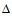 L
(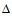 L — толық су ығыстырғыштық, м2)
1 Ұзындығы 10 — 15 м кемелер үшін иілу уақыты сызықтық интерполяциямен анықталады.
1 Ұзындығы 10 — 15 м кемелер үшін иілу уақыты сызықтық интерполяциямен анықталады.Теңіз кемелерін сыныптау
және жасау қағидасының
824-қосымшасына
2-қосымша
Жүктеме түрі
Есептік формула немесе мәні, кПа
Түп қаптамасына немесе бортқа жергілікті жүктеме
hp = 10(h1+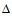 )
Аудандардағы жоғарғы палубаның жергілікті жүктемесі:
форпиктің қалқасынан тұмсығына
15
5
R3 шекті жүзу ауданындағы кемелер үшін де сондай:
форпиктің қалқасынан алдыңғы жағына қарай қалған аудандарда
10
4
Апатты суға түсіру кезіндегі түпке түсетін қысым:
L = 5
L=10
20
40Теңіз кемелерін сыныптау
және жасау қағидасының
824-қосымшасына
3-қосымша
Жүктеме түрі
Рұқат етілген кернеу
Жалпы және жергілікті иілімдегі кернеу:
қысқы мерзімді әрекет кезінде
типті шыны-пластик үшін жүктеме
сол сияқты, ІІ типті шыны-пластик үшін
— VIII
ұзақ мерзімді үзіліссіз
шыны-пластиктің барлық типтері үшін жүктеменің әсері
шыны-пластиктің барлық типтері үшін табақ жазықтығындағы ығысу кезінде
қалыптаудағы ығысу кезінде және қабат аралық ығысу кезінде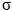 = 0,25Rm
= 0,25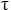 m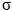 = 0,30 Rm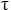 = 0,30 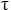 m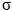 = 0,10 Rm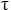 = 0,10 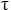 m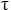 = 0,30 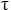 m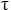 = 0,60 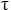 m
Салынған үзілу кезінде:
Қысқа мерзімді жүктеме
Жүктеменің ұзақтық әрекеті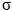 = 2МПа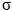 = 1МПа
Ескертпе: у — рұқсат етілген қалыпты кернеу;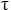 — ығысудың рұқсат етілген кернеуі;
Rm және 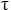 m — t = 20 0С болғанда құрғақ үлгілер үшін беріктік шегі
Ескертпе: у — рұқсат етілген қалыпты кернеу;— ығысудың рұқсат етілген кернеуі;
Rm және m — t = 20 0С болғанда құрғақ үлгілер үшін беріктік шегіТеңіз кемелерін сыныптау
және жасау қағидасының
824-қосымшасына
4-қосымша
Констуркцияның есептеулі элементі
Қордың коэффициенті
Тік киль, түптік стрингерлер және карлингстер
3
Көлденең киль, ширстрек және палубты стрингер
1,5Теңіз кемелерін сыныптау
және жасау қағидасының
824-қосымшасына
5-қосымша
Адамдар және жабдықтарды қосқандағы шлюпканың салмағы, кг
Есептік қысым, МПа
Адамдар және жабдықтарды қосқандағы шлюпканың салмағы, кг
Есептік қысым, МПа
1000
0,04
8000
0,06
2000
0,04
10000
0,07
3000
5000
7000
0,05
0,05
0,06
15000
20000
0,07
0,08
Ескертпе. Салмақтың аралық мәндері үшін қысым сызықты интерполяциямен анықталады.
Ескертпе. Салмақтың аралық мәндері үшін қысым сызықты интерполяциямен анықталады.
Ескертпе. Салмақтың аралық мәндері үшін қысым сызықты интерполяциямен анықталады.
Ескертпе. Салмақтың аралық мәндері үшін қысым сызықты интерполяциямен анықталады.